ПРОЄКТДЕРЖАВНА АУДИТОРСЬКА СЛУЖБА УКРАЇНИАУДИТОРСЬКИЙ ЗВІТпро результати державного фінансового аудитумісцевих бюджетів на території Чернігівської областіза період з 01 лютого 2019 року по 31 жовтня 2020 рокум. Київ2021РЕЗЮМЕВiдповiдно до даних Моніторингу соціально-економічного розвитку регіонів за 2019 рік Чернiгiвська область у рейтингу областей займає 22 місце.Про існування негативної тенденції щодо розвитку ключових сфер Чернiгiвської області свідчать дані стосовно основних соціально-економічних показників.Так, за напрямом «Економічна та соціальна згуртованість» область займає 18 мiсце, за напрямом «Економічна ефективність» – 20 позицію, при цьому, порівняно з попереднім періодом показник знизився на 3 позиції.Місце регіону за напрямом «Інвестиційно-інноваційний розвиток та зовнішньоекономічна співпраця», порівняно з попереднім періодом залишилось незмінним і становило 13, за напрямом «Фінансова самодостатність» – 15, «Розвиток малого та середнього підприємництва» – 7, «Ефективність ринку праці» – 18, «Розвиток інфраструктури» – 8.Місце регіону за напрямом «Відновлювана енергетика та енергоефективність» – 12, при цьому, порівняно з попереднім періодом показник знизився на 2 позиції.Місце регіону за напрямом «Доступність та якість послуг у сфері освіти» – 12, при цьому, порівняно з попереднім періодом показник знизився на 3 позиції.Місце регіону за напрямом «Доступність та якість послуг у сфері охорони здоров’я» порівняно з попереднім періодом залишилось незмінним і становило 23.Місце регіону за напрямом «Соціальний захист та безпека» порівняно з попереднім періодом залишилось незмінним і становило 25.Місце регіону за напрямом «Раціональне природокористування та якість довкілля» порівняно з попереднім періодом залишилось незмінним і становило 10.Як свідчать дані моніторингу Чернігівська область за окремими соціально-значущими напрямками займає останні місця у рейтингу областей.Така ситуація в регіоні вимагає невідкладного реагування з боку центральної та регіональної влади та вжиття додаткових системних заходів у сфері соціальної та економічної політики.Аудиторське дослідження засвідчило, що місцеві бюджети Чернігівської області мають певний ресурсний потенціал та спроможні забезпечити надання на належному рівні соціальних послуг жителям громад області.Водночас, аудитом виявлено окремі чинники, які, на думку аудиторів, не сприяють максимальному залученню додаткових джерел доходів, використанню природних ресурсів та ефективному управлінню майном і землями, оскільки місцеві органи влади та місцевого самоврядування орієнтовані на гарантоване отримання трансфертів з державного бюджету.Аудиторський звіт підготовлено Департаментом контролю за місцевими бюджетами за участю фахівців управлінь Пiвнiчного офісу Держаудитслужби в Житомирській та Чернігівській областях.ЗмістВступЧернігівська область утворена 15 жовтня 1932 року. За площею – одна з найбільших областей України. Розташована у північній частині України і межує з Російською Федерацією (199 км держкордону), Республікою Білорусь (227 км держкордону), Сумською, Полтавською та Київською областями. Область розташована лівому березі Дніпра, у межах Поліської низовини та лісостеповій зоні Придніпровської низовини. Лісами вкрито 20% території. Територією області протікає 1200 річок загальною довжиною близько 8,5 тис. км. Найбільші річки – Дніпро, Десна з притоками Сейм, Остер, Снов, Убідь, на півдні – Удай.За площею Чернігівщина посідає 2-е місце серед областей – 31,9 тис. км2 (5,3% території України).В аудиторському звiтi представлені результати державного фінансового аудиту місцевих бюджетів на території Чернiгiвської областi.Мета аудиту: аналіз та перевірка законності та ефективності формування (складання, розгляд, затвердження) i виконання місцевих бюджетів, правильності ведення бухгалтерського обліку об’єктами аудиту, достовірності їx фінансової та бюджетної звітності, функціонування системи внутрішнього контролю та стану внутрішнього аудиту, а також стану використання рухомого i нерухомого майна, коштів, землі, природних ресурсів, що перебувають у комунальній власності територіальних громад сіл, селищ, міст, районів у містах, та об’єктів їх спільної власності, що перебувають в управлiннi органів місцевого самоврядування.Підстава для проведення аудиту: пункт 3.4 Плану проведення заходів державного фінансового контролю Державної аудиторської служби на IV квартал 2020 року, Порядок проведення Державною аудиторською службою, їi мiжрегiональними територіальними органами державного фінансового аудиту місцевих бюджетів, затвердженого постановою Кабінету Мiнiстрiв України від 12 травня 2007 року № 698 (зi змінами).Період дослідження: з 01 лютого 2019 року по 31 жовтня 2020 року Джерела аудиту:законодавчі та нормативно-правові акти, стратегічні документи, прогноз місцевого бюджету;плани діяльності на середньостроковий період, прогнозні та програмні документи економічного і соціального розвитку;установчі та інші документи, що визначають організаційно-правову форму об’єкта аудиту, учасника аудиту, його компетенцію і структуру;методичні, нормативні та установчі документи, видання і публікації щодо об’єкта аудиту, учасника аудиту; паспорти бюджетних програм та звіти про їх виконання;бюджетна, статистична, фінансова, податкова та управлінська звітність про стан і результати діяльності об’єкта аудиту, учасника аудиту, яка використовується для планування, контролю, прийняття відповідних управлінських рішень на всіх стадіях бюджетного процесу;розрахунки, декларації, кошториси, калькуляції, договори, контракти, накази, розпорядження, доручення, рішення, протоколи, висновки, ліцензії, дозвільні документи, документи щодо розподілу відповідальності, положення, посадові інструкції;відомості первинних документів, зведені облікові документи та дані регістрів бухгалтерського обліку;плани закупівель, плани заходів з підготовки та реалізації цільових програм, інвестиційних проектів та звіти про їх виконання;дані, отримані за результатами збору інформації, опитувань (інтерв’ювання, анкетування тощо);дані, отримані за результатами експертних перевірок, контрольних обмірів будівельних, монтажних, ремонтних та інших робіт, контрольних запусків сировини і матеріалів у виробництво, контрольних аналізів сировини, матеріалів і готової продукції, інших перевірок;матеріали засобів масової інформації;матеріали попередніх контрольних заходів;дані, необхідні для проведення аналізу та перевірки законності та ефективності формування (складення, розгляд, затвердження) і виконання місцевих бюджетів, правильності ведення бухгалтерського обліку об’єктами аудиту, достовірності їх фінансової та бюджетної звітності, функціонування системи внутрішнього контролю та стану внутрішнього аудиту, а також стану використання рухомого і нерухомого майна, коштів, землі, природних ресурсів, що перебувають у комунальній власності територіальних громад сіл, селищ, міст, районів у містах, та об’єктів їх спільної власності, що перебувають в управлінні районних і обласних рад;інформація органів державної влади та місцевого самоврядування, звернення, запити фізичних та юридичних осіб, що стосуються бюджетних програм, регіональних програм, місцевих бюджетів;інші дані.Методи аудиту:підтвердження – одержання письмової відповіді підписаної керівництвом  об’єкта аудиту для підтвердження точності інформації;документальна перевірка – перевірка документів і записів, зокрема: візуальна перевірка правильності записів усіх реквізитів, виявлення безпідставних виправлень, підчисток, дописувань у тексті й цифрах, перевірка достовірності підписів посадових і матеріально відповідальних осіб; перевірка документів на предмет правильності розрахунків у документах, облікових регістрах і звітних формах; перевірка документів, яка дає змогу встановити законність і доцільність операцій, правильність відображення операцій на рахунках;анкетування – одержання письмової інформації від осіб, що відповідають за діяльність, пов’язану з бюджетними програмами, цільовими програмами, місцевими бюджетами, супроводжують її загалом або на окремих етапах, або є користувачами чи споживачами її результатів;аналітичні тести – порівняння інформації та інших даних (показників), що характеризують бюджетні програми, цільові програми, місцеві бюджети як у абсолютних величинах, так і у відносних (індекси, коефіцієнти, відсотки);зустрічна звірка – документальне та фактичне підтвердження у підприємств, установ та організацій виду, обсягу і якості операцій для з’ясування їх реальності та повноти відображення в обліку об’єкта аудиту;інтерв’ю – одержання інформації від осіб, що відповідають за діяльність, пов’язану з об’єктом аудиту, супроводжують її загалом або на окремих етапах, або є користувачами чи споживачами її результатів шляхом фіксації відповідей на сформульовані запитання державного аудитора. Під час інтерв’ю може уточнюватися інформація, отримана під час анкетування; перевірка механічної точності – повторна перевірка підрахунків і передачі інформації;спостереження – дія, що дає змогу одержати загальну характеристику об’єкта аудиту шляхом візуального огляду;спеціальна перевірка – перевірка, яка здійснюється із залученням кваліфікованих фахівців відповідних органів виконавчої влади, державних фондів, підприємств, установ і організацій для проведення контрольних обмірів будівельних, монтажних, ремонтних та інших робіт, контрольних запусків сировини і матеріалів у виробництво, контрольних аналізів сировини, матеріалів і готової продукції, інших перевірок (далі – кваліфіковані фахівці);фактична перевірка – перевірка кількості та якості майна, яка проводиться шляхом обстеження, огляду, обмірювання, перерахунку, зустрічної звірки та інших способів перевірки фактичного стану активів;інші методи.Під час аудиту використано законодавчі та нормативні акти з питань діяльності органів місцевого самоврядування, формування та виконання бюджету області, оподаткування, земельних відносин, управління майном та методи економічного та статистичного аналізу фінансової звітності, статистичні дані, проаналізовано дані Департаменту фінансів Чернігівської обласної державної адміністрації, Головного управління Державної казначейської служби України у Чернiгiвськiй області, Головного управління ДПС у Чернігівській області та інших органів.Під час аудиту використано результати контрольних заходів контролюючих служб, інших централізованих заходів державного фінансового контролю, дані, отримані за запитами від установ, організацій та органів місцевого самоврядування.Розділ І. Опис об’єкта аудиту та завдань аудитуОб’єкти аудиту: Чернiгiвська обласна державна адміністрація, Чернiгiвська обласна рада, Департамент фінансів Чернiгiвської обласної державної адміністрації.Учасники аудиту: Чернiгiвська обласна державна адміністрація та її структурні пiдроздiли, а саме: департамент фінансів, управління освіти i науки, управління охорони здоров’я, управління капітального будівництва, Чернiгiвська обласна рада, Департамент екології та природних ресурсів, комунальне підприємство «Чернігівське тролейбусне управління» Чернiгiвської міської ради, Управління архітектури та містобудування Чернігівської міської ради підприємства, установи, організації, які одержують (одержували) кошти iз місцевих бюджетів області, розпоряджаються (розпоряджались) майном i ресурсами територіальних громад області.Основні завдання аудиту:1) проведення аналізу та перевірки:обґрунтованості планування надходжень та витрат місцевих бюджетів;стану виконання місцевих бюджетів, зокрема, шляхом проведення оцінки законності та ефективності управління бюджетними коштами, досягнення їх економії і цільового використання під час виконання місцевих бюджетів;законності, ефективності і результативності діяльності об’єктів аудиту на всіх стадіях бюджетного процесу, зокрема їх управлінських рішень;стану міжбюджетних відносин;правильності ведення бухгалтерського обліку, достовірності фінансової та бюджетної звітності;функціонування системи внутрішнього контролю та стану внутрішнього аудиту у розпорядників бюджетних коштів;2) розроблення пропозицій та рекомендацій щодо усунення виявлених під час аудиту недоліків і порушень та запобігання їм у подальшому.1. Оцінка досліджуваного бюджетуВсі місцеві бюджети є самостійними, що забезпечується закріпленням за ними відповідних джерел доходів бюджету, правом місцевих органів влади визначати напрями використання бюджетних коштів відповідно до законодавства України, правом відповідних місцевих рад самостійно і незалежно одне від одного розглядати та затверджувати відповідні місцеві бюджети.Бюджетна децентралізація, що проходить сьогодні в Україні, являє собою процес безперешкодної та безбар’єрної передачі бюджетних ресурсів на виконання делегованих державою повноважень від центрального рівня до місцевих органів влади. Основним суб’єктом бюджетної системи, на який робиться акцент у ході бюджетної децентралізації, є бюджети об’єднаних громад.Цей процес дозволив формувати відповідно до положень Європейської хартії місцевого самоврядування значний дієвий і спроможний інститут місцевого самоврядування на базовому рівні – об’єднані територіальні громади (далі – ОТГ).Зведений бюджет Чернігівської області складається з обласного, районних, міських, сільських, селищних бюджетів та бюджетів об’єднаних територіальних громад.До складу зведеного бюджету Чернігівської області у 2019 році входило 64 місцевих бюджети, зокрема: обласний бюджет, бюджетів міст обласного підпорядкування – 4, бюджети районів – 22, бюджетів об’єднаних територіальних громад – 37.У 2020 році до складу зведеного бюджету Чернігівської області входило 69 місцевих бюджетів.Відповідно до Перспективного плану формування територій громад Чернігівської області, затвердженого розпорядженням Кабінету Міністрів України від 13 травня 2020 року № 564-р до переліку спроможних територіальних громад Чернігівської області належать 57 територіальних громад.2. Оцінка стану виконання бюджету області2.1 Оцінка стану виконання бюджету області за доходамиДоходи місцевих бюджетів (з урахуванням міжбюджетних трансфертів) за 2019 рік та 10 місяців 2020 року склали 23 071,14 млн грн (загальний фонд – 21 168,54 млн грн, спеціальний фонд – 1 902,60 млн грн), у тому числі: в 2019 році – 13 947,78 млн грн (загальний фонд – 12 987,57 млн грн, спеціальний фонд – 960,21 млн грн), за 10 місяців 2020 року – 9 123,36 млн грн (загальний фонд – 8 180,97 млн грн, спеціальний фонд – 942,39 млн грн).Доходи місцевих бюджетів (без урахування міжбюджетних трансфертів) за 2019 рік та 10 місяців 2020 року склали 12 211,22 млн грн (загальний фонд – 11 507,64 млн грн, спеціальний фонд – 703,58 млн грн), у тому числі: у 2019 році –6 595,85 млн грн (загальний фонд – 6 168,29 млн грн, спеціальний фонд – 427,57 млн грн), за 10 місяців 2020 року – 5 615,37 млн грн (загальний фонд – 5 339,35млн грн, спеціальний фонд – 276,02 млн грн).Отже, в структурі доходної частини місцевих бюджетів Чернігівської області найбільшу частку становлять міжбюджетні трансферти з державного бюджету, які займають у 2019 році – 52,7%, в той час, як власні джерела складають 47,3% загального обсягу доходів. У січні-жовтні 2020 року частка міжбюджетних трансфертів з державного бюджету становить – 38,5%, власні джерела – 61,5% від загального обсягу надходжень.Рис. Структура доходів зведеного бюджету Чернігівської областіДані про виконання зведеного бюджету за доходами відображені в таблиці № 1.Таблиця № 1Оцінка стану виконання бюджету області за доходами, видатками та міжбюджетними трансфертамимлн грнМісцеві бюджети області за 2019 та 10 місяців 2020 року за доходами, без урахування міжбюджетних трансфертів, виконані по загальному фонду на 88,8% та по спеціальному фонду на 108,8% відповідно. При цьому, в цілому по області зазначене виконання досягнуто за рахунок повного виконання по доходах лише окремими бюджетами на фоні невиконання більшістю інших бюджетів.Затверджені планові показники доходів за 2019 рік виконані по 41 місцевому бюджету, за 10 місяців 2020 року по 47 бюджетах.Проведений аналіз планування та виконання доходної частини загального фонду засвідчив, що найбільшу питому вагу в доходах протягом періоду, що підлягав дослідженню, мав податок та збір на доходи фізичних осіб на суму 6 974,34 млн грн (понад 61% від обсягу загального фонду), в т.ч.: 2019 рік – 3 751,13 млн грн, 10 місяців 2020 року – 3 223,21 млн гривень.Цей показник не виконали наступні місцеві бюджети: у 2019 році –м. Чернігів (86,4%), одинадцять районів (Бобровицький – 97,4%, Борзнянський – 95,6%, Варвинський – 92,3%, Городнянський – 96,3%, Ічнянський – 96,1%, Коропський – 99,8%, Ніжинський – 87,4%, Прилуцький – 99,1%, Семенівський – 93,8%, Срібнянський – 81,7%, Чернігівський – 98,6%), тринадцять ОТГ (Вертіївська – 95,5%, Парафіївська – 95,4%, Корюківська – 94,4%, Сновська – 91,6%, Коропська – 96,2%, Лосинівська – 96,4%, Мринська – 92,4%, Козелецька – 99,7%, Бобровицька – 93,0%, Семенівська – 96,5%, Сосницька – 89,5%, Холминська – 80,5%, Городнянська – 99,5%), обласний бюджет (98,2%) та у січні-жовтні 2020 року – м. Чернігів (90,7%), чотирьох районів (Бобровицький – 90,3%, Варвинський – 99,6%, Ічнянський – 84,1%, Корюківський – 78,4%) та вісімнадцять ОТГ (Парафіївська – 86,5%, Корюківська – 90,5%, Остерська – 89,1%, Сновська – 74,2%, Лосинівська – 92,0%, Михайло-Коцюбинська – 96,6%, Іванівська – 78,7%, Мринська – 80,9%, Комарівська – 97,7%, Бобровицька – 99,4%, Сосницька – 98,6%, Холминська – 84,1%, Варвинська – 99,5%, Городнянська – 91,3%, Ніжинська – 98,5%, Борзнянська – 97,2%, Ново-Білоуська – 87,1%, Киїнська – 93,5%),через що зазначеними бюджетами недоотримано (без врахування обсягів перевиконання іншими місцевими бюджетами) 509,66 млн гривень.Наступним по вагомості – податок на майно, якого за 2019 рік та 10 місяців 2020 року надійшло 1 711,49 млн грн (14,9% від обсягу загального фонду), у т.ч.: 2019 рік – 927,58 млн грн, січень-жовтень 2020 року – 783,91 млн гривень.У 2019 році цей показник не виконали наступні місцеві бюджети області: м. Прилуки – 83,3%, два райони (Ічнянський– 96,6%, Семенівський – 98,4%), одинадцять ОТГ (Вертіївська – 75,2%, Гончарівська – 92,1%, Коропська – 98,5%, Лосинівська – 92,5%, Іванівська – 84,9%, Менська – 97,2%, Новобасанська – 97,5%, Ічнянська – 96,8%, Сосницька – 91,9%, Холминська – 91,5%, Олишівська – 98,1%) та у січні-жовтні 2020 року –м. Прилуки – 92,5%, вісім районів (Бобровицький – 90,5%, Городнянський – 92,7%, Корюківський – 95,8%, Менський – 97,0%, Новгород-Сіверський – 99,2%, Носівський – 96,4%, Семенівський – 65,3%, Талалаївський – 98,5%) та тринадцять ОТГ (Вертіївська – 75,2%, Кіптівська – 98,5%, Парафіївська – 92,7%, Носівська – 93,2%, Михайло-Коцюбинська – 92,5%, Мринська – 97,2%, Козелецька – 95,7%, Ново Басанська – 98,8%, Куликівська – 93,7%, Сосницька – 97,2%, Олишівська – 85,5%, Городнянська – 83,7%, Новгород-Сіверська – 88,4%),через що зазначені бюджети (без врахування обсягів перевиконання іншими місцевими бюджетами) недоотримали 26,29 млн гривень.Причиною зазначеного невиконання в основному є ненадходження запланованої частини плати за землю, а саме: земельного податку та орендної плати за землю, загальна сума яких у 2019 році склала 13,76 млн грн, по цих бюджетах, а саме: по місту Прилуки (8,34 млн грн), по районах (0,12 млн грн), по ОТГ (5,30 млн грн), у січні-жовтні 2020 року – 13,15 млн грн, по бюджетах, а саме: по місту Прилуки (2,33 млн грн), по районах (2,47 млн грн), по ОТГ (8,35 млн грн).Надходження до місцевих бюджетів єдиного податку за 2019 рік та 10 місяців 2020 року становили 1 494,55 млн грн (13% від обсягу загального фонду), у т.ч.: 2019 рік – 784,17 млн грн, січень-жовтень 2020 року – 710,38 млн гривень.Показник не виконано по наступних місцевих бюджетах області в 2019 році: м. Новгород-Сіверський (98,3%), шести районах (Варвинський – 99,4%, Козелецький (97,6%), Коропський (97,2%), Корюківський (90,8%), Новгород-Сіверський (99,7%), Срібнянський (97,1%), дванадцяти ОТГ (Макіївська (89,6%, Парафіївська (70,4)%, Батуринська (87,9)%, Остерська (94,8%), Лосинівська (89,7)%, Козелецькака (87,4)%, Молодівицька (93,5)%, Семенівська (95,2)%, Срібнянська (96,4)%, Холминська (96,1)%, Олишівська (91,4)%, Липовицька (83,1,1)% та в січні-жовтні 2020 року: дев’ять районів (Борзнянський (97,5%), Варвинський (89,5%), Коропський (94,9%), Менський (99,7%), Новгород-Сіверський (99,6%), Прилуцький (99,7%), Семенівський 72,6%), Срібнянський (90,3%), Талалаївський (89,6%), тринадцять ОТГ (Корюківська (97,9%), Носівська (93,0%), Остерська (95,5%), Лосинівська (89,6%), Іванівська (69,2%), Менська (94,9%), Козелецька (91,6%), Комарівська (91,2%), Тупичівська (97,4%), Срібнянська (99,9), Варвинська (88,4%), Ніжинська (91,9%), Озерянська (83,2%), через що зазначені бюджети (без врахування обсягів перевиконання іншими місцевими бюджетами) недоотримали 19,38 млн гривень.Рентна плата (лісові ресурси, вода, надра, інші природні ресурси) за досліджуваний період склала 275,72 млн грн (2,4% від обсягу загального фонду), в т.ч.: 2019 рік – 150,00 млн грн, 10 місяців 2020 року – 125,72 млн гривень.Одним із основних видів надходжень з рентної плати є рентна плата за спеціальне використання лісових ресурсів 171,78 млн грн (62,3% від обсягу рентної плати), в т.ч.: 2019 рік – 86,48 млн грн (112,1% від плану), 10 місяців 2020 року – 85,30 млн грн (101,9% від плану).Рентна плата за користування надрами – 80,84 млн грн (29,3% від обсягу рентної плати), в т.ч.: 2019 рік – 49,92 млн грн (100,2% від плану), 10 місяців 2020 року – 30,92 млн грн (64,7% від плану).Рентна плата за спеціальне використання води за 2019 рік та 10 місяців 2020 року надійшла на суму 23,07 млн грн переважно до обласного бюджету, в т.ч.: 2019 рік – 13,60 млн грн (107,9% від плану), січень-жовтень 2020 року – 9,47 млн грн (96,6% від плану).Запроваджений з 2015 року акцизний податок з вироблених в Україні підакцизних товарів (продукції), ввезених на митну територію України підакцизних товарів (продукції), з реалізації суб’єктами господарювання роздрібної торгівлі підакцизних товарів забезпечив збільшення доходної частини місцевих бюджетів за період 2019 та 10 місяців 2020 року на 598,06 млн гривень.Частка акцизних податків місцевих бюджетів області по загальному фонду в 2019 році – 4,9% (304,77 млн грн), у січні-жовтні 2020 року – 5,5% (293,29 млн грн).Частка акцизних податків у складі доходів ОТГ по загальному фонду за 2019 рік становить 77,29 млн грн (4,6% загального фонду цих ОТГ), за 10 місяців 2020 року – 102,64 млн грн (5,3%).Таким чином, сумарні надходження акцизного податку ОТГ області у досліджуваному періоді зросли з 77,29 млн грн до 102,64 млн грн, також зросла частка у загальному фонді такого виду надходження в ОТГ з 4,6% до 5,3%.При загальному виконанні надходжень податку на прибуток підприємств за 2019 рік на суму 45,87 млн грн, або на 100,7%, та за 10 місяців 2020 року – на суму 46,05 млн грн, або на 156,8%, невиконані планові надходження цього податку у 2019 році обласним бюджетом (99,0%), бюджетами м. Прилуки (95,9%), м. Новгород-Сіверський (99,1%), шести районів: Коропського (19,0%), Новгород-Сіверського – (31,1%), Ріпкинського (48,1%), Чернігівського (28,6%), ОТГ: Менською (29,9%), Бобровицькою (8,3%), за 10 місяців 2020 року місцевими бюджетами районів: Менського (70,2%), Сосницького (26,2%), Талалаївського (98,1%), чотирьох ОТГ: Вертіївська (69,4%), Ічнянська (90,7%), Куликівська (41,5%), Сосницька (0,1%).2.2. Оцінка впливу міжбюджетних трансфертів на стан виконання бюджету за доходами та видатками.Згідно даних казначейської звітності протягом 2019 року та січня-жовтня 2020 року місцевими бюджетами Чернігівської області отримано з Державного бюджету України офіційних трансфертів на загальну суму 10 859,91 млн грн, у т.ч.: у 2019 році – 7 351,92 млн грн, або 95,9% до уточненого плану (загальний фонд 6 819,28 млн грн, спеціальний фонд – 532,65 млн грн), за січень-жовтень 2020 року – 3 507,99 млн грн, або 83,1% до уточненого плану (загальний фонд 2 841,62 млн грн, спеціальний фонд – 666,37 млн грн).У складі доходів зведеного бюджету області за 2019 рік та січень-жовтень 2020 року міжбюджетні трансферти становлять 52,71%, та 38,45% відповідно.За 2019 рік повернуто до державного бюджету 25,73 млн грн невикористаних субвенцій з різних на те причин.Більш детальна оцінка впливу міжбюджетних трансфертів на стан виконання місцевих бюджетів Чернігівської області наведена далі по тексту аудиторського звіту.2.3 Оцінка стану виконання бюджету області за видаткамиВидатки місцевих бюджетів з врахуванням міжбюджетних трансфертів, що передаються до державного бюджету (за винятком кредитування) за 2019 рік та січень-жовтень 2020 року склали 22 725,68 млн грн, у т.ч.: у 2019 році – 14 124,28 млн грн (загальний фонд – 11 554,90 млн грн, спеціальний фонд – 2 569,38 млн грн), за січень-жовтень 2020 року – 8 601,40 млн грн (загальний фонд – 7 063,77 млн грн, спеціальний – 1 537,63 млн грн).Місцеві бюджети області за 2019 рік та січень-жовтень 2020 року за видатками загального фонду виконані на 94,8% та 75,8% до планових асигнувань з урахуванням змін, видатки спеціального фонду – 91,2% та 62,4% відповідно.Протягом 2019 року у структурі видатків загального фонду зведеного бюджету Чернігівської області найбільшу питому вагу займали видатки на функціонування сфери: «Освіта» – 37,0%, «Соціальний захист та соціальне забезпечення» – 25,2%, «Охорона здоров’я» – 18,6%, «Державне управління» – 8,3%, «Культура і мистецтво» – 3,8%, «Житлово-комунальне господарство» – 3,0%, «Фізична культура і спорт» – 1,1%.За січень-жовтень 2020 року найбільшу питому вагу займали видатки на функціонування сфери: «Освіта» – 51,3%, «Державне управління» – 12,4%, «Охорона здоров’я» – 11,5%, «Соціальний захист та соціальне забезпечення» – 7,9%, «Культура і мистецтво» – 4,9%, «Житлово-комунальне господарство» – 4,3%, «Фізична культура і спорт» – 1,5%.	У структурі видатків спеціального фонду зведеного бюджету Чернігівської області протягом 2019 року найбільшу питому вагу займали видатки на функціонування сфери: «Будівництво та регіональний розвиток» – 33,0%, «Транспорт та транспортна інфраструктура, дорожнє господарство» – 28,4%, «Освіта» – 13,9%, «Охорона здоров’я» – 5,8%, «Житлово-комунальне господарство» – 5,1%.За січень-жовтень 2020 року найбільшу питому вагу займали видатки на функціонування сфери: «Транспорт та транспортна інфраструктура, дорожнє господарство» – 39,2%, «Будівництво та регіональний розвиток» – 23,8%, «Освіта» – 11,1%, «Житлово-комунальне господарство» – 4,6%, «Охорона здоров’я» – 4,4%.Динаміка кредиторської заборгованості за видатками загального фонду по зведеному бюджету Чернігівської області характеризується нестабільністю та станом на 01.02.2019 становила 578 869,13 тис. грн, станом на 01.01.2020 становила 46 368,06 тис. грн та станом на 01.11.2020 – 149 594,87 тис. гривень.Подібно, кредиторська заборгованість за видатками спеціального фонду по зведеному бюджету Чернігівської області характеризується нестабільністю та станом на 01.02.2019 становила 6 002,25 тис. грн, станом на 01.01.2020 становила 3,6 тис. грн та станом на 01.11.2020 – 2 206,62 тис. гривень.Крім того, слід зазначити, що станом на 01.11.2020 по зведеному бюджету Чернігівської області обліковується прострочена кредиторська заборгованість по КЕКВ 2100 «Оплата праці і нарахування на заробітну плату» за видатками загального фонду на суму3 136,77 тис. грн. («Державне управління» на суму 566,11 тис. грн, «Освіта» 2 419,04 тис. грн, «Культура і мистецтво» на суму 107,40 тис. грн, «Інша діяльність» на суму 44,21 тис. грн).Прострочена кредиторська заборгованість обліковується по наступних бюджетах: Борзнянський – 9,99 тис. грн, Варвинський – 58,00 тис. грн, Городнянський – 64,60 тис. грн, Коропський – 1 111,45 тис. грн, Менський – 0,70 тис. грн, Ніжинський – 649,63 тис. грн, Носівський – 194,80 тис. грн, Сосницький – 1 047,60 тис. гривень.Найбільші обсяги кредиторської заборгованості по загальному фонду станом на 01.11.2020 становлять: «Державне управління» – 18 133,92 тис. грн, «Освіта» – 98 246,47 тис. грн, «Охорона здоров’я» – 8 191,25 тис. грн, «Соціальний захист та соціальне забезпечення» – 10 092,35 тис. грн, «Культура і мистецтво» – 8 677,34 тис. грн, «Фізична культура і спорт» – 3 320,72 тис. грн, «Житлово-комунальне господарство» – 1 114,99 тис. грн, «Економічна діяльність» – 907,93 тис. грн, «Інша діяльність» – 909,90 тис. гривень.Найбільші обсяги кредиторської заборгованості по спеціальному фонду станом на 01.11.2020 становлять: «Освіта» – 1 796,36 тис. грн, «Охорона здоров’я» – 217,00 тис. грн, «Соціальний захист та соціальне забезпечення» – 42,84 тис. грн, «Економічна діяльність» – 143,24 тис. гривень.Рис. Структура кредиторської заборгованості станом на 01.11.2020Динаміка дебіторської заборгованості за видатками загального фонду по зведеному бюджету Чернігівської області характеризується збільшенням та станом на 01.02.2019 становила 3 442,18 тис. грн, станом на 01.01.2020 становила 5 078,74 тис. грн, а станом на 01.11.2020 – 5 477,60 тис. гривень.Дебіторська заборгованість за видатками спеціального фонду по зведеному бюджету Чернігівської області характеризується нестабільністю та станом на 01.02.2019 становила 6 541,41 тис. грн, станом на 01.01.2020 становила 4 069,81 тис. грн, а станом на 01.11.2020 – 44 839,09 тис. гривень.Найбільші обсяги дебіторської заборгованості по загальному фонду станом на 01.11.2020 становлять: «Державне управління» – 764,60 тис. грн, «Освіта» – 2 755,05 тис. грн, «Охорона здоров’я» – 149,76 тис. грн, «Соціальний захист та соціальне забезпечення» – 671,64 тис. грн, «Культура і мистецтво» – 86,79 тис. грн, «Фізична культура і спорт» – 23,28 тис. грн, «Житлово-комунальне господарство» – 6,70 тис. грн, «Економічна діяльність» – 1 009,86 тис. грн, «Інша діяльність» – 9,92 тис. гривень.Рис. Структура дебіторської заборгованості станом на 01.11.2020Найбільші обсяги дебіторської заборгованості по спеціальному фонду станом на 01.11.2020 становлять: «Житлово-комунальне господарство» – 3 529,00 тис. грн, «Економічна діяльність» – 39 414,50 тис. грн, «Інша діяльність» – 1 000,00 тис. гривень.Слід зауважити, що відповідно до наказу відділу освіти, культури і туризму Корюківської районної державної адміністрації від 09 вересня 2020 року № 109 та на підставі протоколу інвентаризаційної комісії від 09 вересня 2020 року, прийнято рішення про списання з балансу дебіторської заборгованості, строк якої перевищує три роки, а саме:списано дебіторську заборгованість, яка обліковувалась по ДП МОУ «Білоцерківській війсьторг» на загальну суму 141,03 тис. грн по загальному фонду, яка виникла 11 лютого 2011 року;списано дебіторську заборгованість, яка обліковувалась по ДП МОУ «Білоцерківській війсьторг» на загальну суму 44,16 тис. грн, яка виникла 11 лютого 2011 року;списано дебіторську заборгованість, яка обліковувалась по банку «Україна» на загальну суму 4,52 тис. гривень.Таким чином, можна засвідчити, що навіть при виконанні доходної частини бюджету та наявній тенденції до збільшення доходів, з метою забезпечення соціальних гарантій мешканцям населення територіальних громад на належному рівні, - питання залучення фінансових ресурсів на максимально можливому рівні залишається актуальним. Окрім того, в ході аудиту буде надана оцінка доцільності проведених видатків та дотримання принципу ефективності та результативності при використанні бюджетних коштів.Виходячи з вищевикладеного, проблемою аудиту визначено питання щодо існування резервів збільшення ресурсної бази місцевого бюджету для подальшого їх спрямування на задоволення потреб населення, ефективного та результативного використання наявних бюджетних ресурсів.Розділ ІІ. Результати аудитуГіпотеза 1. Недотримання вимог Бюджетного кодексу України при плануванні місцевих бюджетів, зокрема в частині врахування у першочерговому порядку потребу в коштах на захищені статті видатків, та прийняття окремих управлінських рішень щодо спрямування в подальшому фінансових ресурсів з місцевих бюджетів, призвело до неповноти забезпеченості фінансовими ресурсами основних соцiальних галузей.Мiсцевi органи влади та самоврядування не дотримуються вимог Бюджетного кодексу України при плануванні місцевих бюджетів.При затвердженні місцевих бюджетів на 2019 та 2020 роки порушено вимоги частини другої статті 77 Бюджетного кодексу України щодо затвердження місцевих бюджетів рішеннями вiдповiдних місцевих рад до 25 грудня (включно) року, що передує плановому.Несвоєчасно затверджено такі місцеві бюджети області:на 2019 рік несвоєчасно затверджено Варвинський районний бюджет – 28.12.2018, Чернігівський районний бюджет – 26.12.2018, бюджетів Лосинівської отг (Ніжинський район) – 26.12.2018, Плисківської отг (Борзнянський район) – 26.12.2018, Любецької отг (Ріпкинський район) – 30.01.2019;на 2020 рік несвоєчасно затверджено бюджет Менської ОТГ – 26.12.2019, Сосницької ОТГ– 26.12.2019, Авдіївської сільської ради (Сосницький район)– 27.12.2019.Bci інші бюджети на 2019 та 2020 роки затверджені до 25 грудня (включно) року, що передує плановому.При формуванні бюджетів на 2019-2020 роки порушено вимоги частини другої статті 77 Бюджетного кодексу України i не забезпечено у повному обсязі (992 млн грн) потребу в коштах на оплату праці з нарахуваннями працівників бюджетних установ та інші захищені видатки.Згідно з інформацією наданою Департаментом фінансів Чернігівської облдержадмiнiстрацii (таблиці 7, 8) потреба по захищених статтях видатків на 2019 рік складала (без врахування міжбюджетних трансфертів) 9 548,68 млн грн, затверджено місцевими радами – 9 474,01 млн грн, на 2020 рік потреба по захищених статтях складала 8 313,85 млн грн, затверджено – 7 656,11 млн гривень.По видатках:на заробітну плату з нарахуваннями: на 2019 рiк потреба 5 490,83 млн грн, затверджено – 5 012,56 млн грн, на 2020 рiк потреба 5 957,66 млн грн, затверджено – 5 540,96 млн грн;енергоносії та комунальні послуги: на 2019 рік потреба – 630,36 млн грн, затверджено – 633,40 млн грн, на 2020 рік потреба – 644,82 млн грн, затверджено – 622,43 млн гривень.Як свідчить інформація Департаменту фінансів, місцеві бюджети затверджувалися без врахування вимог частини четвертої статті 77 Бюджетного кодексу України та забезпечення у повному обсязі потреби в коштах на оплату праці з нарахуваннями працівників бюджетних установ та розрахунків бюджетних установ за енергоносії та комунальні послуги.Так, при першочерговому затвердженні місцевих бюджетів у розрiзi галузей не забезпечено в повному обсязі потребу по захищених статтях на загальну суму 992 048,9 тис. грн, у тому числі:у 2019 році -  на 491 420,1 тис грн (державне управління – 55 865,5 тис. грн, освіта –320 923,5 тис. грн, охорона здоров’я – 63 818,0 тис. грн культура і мистецтво –33 662,1 тис. грн, фізична культура i спорт – 847,8 тис. грн, житлово-комунальне господарство – 9 125,6 тис. грн, сільське, лісове, рибне господарство та мисливство – 433,9 тис. грн, газове господарство – 191,3 тис. грн, будівництво та регіональний розвиток – 2 985,9 тис. грн, зв’язок, телекомунікації та інформатика – 314,4 тис. грн, реалізація програм допомоги і грантів Європейського Союзу, урядів іноземних держав, міжнародних організацій, донорських установ – 314,4 тис. грн, захист населення і територій від надзвичайних ситуацій техногенного та природного характеру – 2 190,1 тис. грн, громадський порядок та безпека – 67,9 тис. грн, охорона навколишнього природного середовища – 647,4 тис. грн, засоби масової інформації – 32,3 тис. грн). При цьому по окремих місцевих бюджетах затверджено видатки понад визначену потребу на суму 416 310,9 тис. гривень;у 2020 році не забезпечено потребу при першочерговому затвердженні місцевих бюджетів на 500628,8 тис. грн (державне управління – 70 899,5 тис. грн, освіта – 183 131,3 тис. грн, охорона здоров’я 153 829,7 тис. грн, соціальний захист та соціальне забезпечення – 50 217,5 тис. грн,	 культура і мистецтво – 32 237,6тис.грн, фізична культура i спорт – 2 230,5 тис. грн, житлово-комунальне господарство – 5 021,5 тис. грн, сільське, лісове, рибне господарство та мисливство – 478,1 тис. грн, будівництво та регіональний розвиток – 1 393,6 тис. грн, зв’язок, телекомунікації та інформатика – 63,9 тис. грн, захист населення і територій від надзвичайних ситуацій техногенного та природного характеру – 614,9 тис. грн, громадський порядок та безпека – 48,8 тис. грн, охорона навколишнього природного середовища – 288,8 тис. грн, засоби масової інформації – 173,1 тис. грн). При цьому по окремих місцевих бюджетах затверджено видатки понад визначену потребу на суму 5 098,3 тис. гривень.Також, проведеним аналізом даних, зазначених у таблиці 7 встановлено, що в 2019 році всіма місцевими бюджетами (без врахування 8 місцевих бюджетів, якими не надано повної інформації, а саме: Прилуцький районний бюджет, бюджети Остерської ОТГ (Козелецький район), Лосинівської ОТГ (Ніжинський район), Любецької ОТГ (Ріпкинський район), Талалаївської ОТГ (Талалаївський район), Холминської ОТГ (Корюківський та Семенівський райони), Олишівської ОТГ (Чернігівський та Куликівський райони) не забезпечено в повному обсязі потребу по заробiтнiй платi з нарахуваннями, на загальну суму 478 270,0 тис. гривень, чим порушено статтю 77 Бюджетного кодексу України.Аналогічно, при першочерговому затвердженні місцевих бюджетів у 2020 році 42 із 69 місцевих бюджетів не забезпечили в повному обсязі потребу по заробiтнiй платi з нарахуваннями на загальну суму 73 940,3 тис. гривень.При суттєвій незабезпеченості потреби по заробiтнiй платі з нарахуваннями при першочерговому затвердженні місцевих бюджетів, затверджено кошторисні призначення більше визначеної потреби згідно бюджетного запиту в коштах на енергоносії та комунальні послуги на загальну суму 71 237,7 тис. грн, у тому числі: в 2019 році на 48 847,5 тис. грн, у 2020 році на 22 390,2 тис. грн, що свідчить про включення до бюджетних апитів потреби в коштах без обґрунтованих розрахунків.Зокрема, кошторисні призначення більше визначеної потреби згiдно з бюджетним запитом у коштах на енергоносії та комунальні послуги у 2019 роцi затверджено на суму 48 847,5 тис. грн майже всіма місцевими бюджетами області (без врахування 8 місцевих бюджетів, якими не надано повної інформації, а саме: Прилуцький районний бюджет, бюджети Остерської ОТГ (Козелецький район), Лосинівської ОТГ (Ніжинський район), Любецької ОТГ (Ріпкинський район), Талалаївської ОТГ (Талалаївський район), Холминської ОТГ (Корюківський та Семенівський райони), Олишівської ОТГ (Чернігівський та Куликівський райони), за виключенням Сновського районого бюджету, бюджетів Кіптівської ОТГ (Козелецький район), Носівської ОТГ (Носівський район) Комарівської ОТГ (Борзнянський район), Тупичівської ОТГ (Городнянський район), Височанської ОТГ (Борзнянський район).Аналогічно, 21 місцевим бюджетом кошторисні призначення більше визначеної потреби згідно з бюджетним запитом в коштах на енергоносії та комунальні послуги в 2020 році затверджено на суму 22 390,2 тис. гривень.Затверджені обсяги захищених видаткiв скорочуються впродовж року шляхом внесення змін до місцевих бюджетів. При цьому, навіть скорочені планові показники захищених видаткiв не виконуються, що свідчить про неналежну організацію роботи органів влади та місцевого самоврядування по наповненню та виконанню місцевих бюджетів.За інформацією наданою Департаментом фінансів (додаток 9) у 2019 році захищені видатки затверджені на рiвнi 14 044,17 млн rрн, затверджено iз змінами – 13 566,89 млн грн, виконано – 12 615,44 млн гривень. Не виконано 1 428,73 млн rрн до обсягів, затверджених місцевими бюджетами, та 951,45 млн грн до обсягів, затверджених місцевими бюджетами зі змінами.У 2020 році – затверджено видаткiв – 7 656,61 млн грн, затверджено зі змінами – 8 334,97 млн грн, виконано – 6 484,59 млн гривень. Не виконано 1 172,02 млн грн до обсягів, затверджених місцевими бюджетами, 1 850,38 млн грн до обсягів, затверджених місцевими бюджетами iз змінами.Неналежна організація роботи з виконання місцевих бюджетів Чернігівської області зумовила суттєву кредиторську заборгованість, включаючи борги по захищених статтях (на 01.02.2019 – 578,87 млн грн, на 01.01.2020 – 49,991 млн грн).Згідно з даними, станом 01.02.2019 загальна сума кредиторської заборгованості становить 578,87 млн грн, з них: по захищених статтях – 4,613 млн грн, або 1,23%, в тому числі: державне управління – 0,213 млн грн, освіта – 3,674 млн грн, культура i мистецтво – 0,450 млн грн, фізична культура i спорт – 0,158 млн грн, житлово-комунальне господарство 0,008 млн грн, інша діяльність – 0,036 млн гривень.Кредиторська заборгованість по заробiтнiй платі з нарахуваннями виникла на суму 0,257 млн грн (державне управління – 0,029 млн грн, освiта – 0,175 млн грн, культура i мистецтво – 0,021 млн грн, інша діяльність – 0,031 млн грн).Загальна сума кредиторської заборгованості станом на 01.01.2020 становить 49,991 млн гривень.Сума кредиторської заборгованості по захищених статтях становить 52,6% вiд загальної суми кредиторської заборгованості, або 26,273 млн грн, з них: державне управління – 1,493 млн грн, освіта – 21,411 млн грн, соціальний захист та соціальне забезпечення – 0,429 млн грн, культура i мистецтво – 0,653 млн грн, фізична культура i спорт – 0,066 млн грн, житлово-комунальне господарство – 2,013 млн грн, інша діяльність – 0,208 млн гривень.Кредиторська заборгованість по заробiтнiй платі з нарахуваннями становить 11,376 млн грн (державне управління – 1,220 млн грн, освіта – 8,966 млн грн, соціальний захист та соціальне забезпечення – 0,379 млн грн, культура i мистецтво – 0,551 млн грн, фізична культура i спорт – 0,054 млн грн, житлово-комунальне господарство – 13,9 млн грн, інша діяльність – 0,191 млн грн).Вiдповiдно до статгi 96 Бюджетного кодексу України для горизонтального вирівнювання податкоспроможності територій передбачено спрямування з державного бюджету місцевим бюджетам базової дотації (трансферт, що надається для горизонтального вирівнювання податкоспроможності територій) та з місцевих бюджетів до державного бюджету передачу реверсної дотації.За 2019 рік та 10 місяців 2020 року із окремих місцевих бюджетів Чернігівської області до державного бюджету перераховано 131,2 млн грн реверсної дотації (100,0% до плану на вказаний період), водночас, іншим бюджетам області надано з державного бюджету 418,6 млн грн базової дотації (100,0% до плану на відповідний період, на 2020 рік заплановано 460,9 млн грн).Зокрема, в 2019 році із 64 зведених місцевих бюджетів області 35 бюджетів (54,7%) отримали в установленому порядку з держбюджету базову дотацію на загальну суму 206,5 млн грн, а з 13 бюджетів (20,3%) передано реверсну дотацію до державного бюджету в обсязі 66,2 млн гривень.У 2020 році із 69 місцевих бюджетів з базовою дотацією затверджені 40 бюджетів на суму 254,4 млн грн, що становить 58,0%, а 14 бюджетів (20,3%) – з передачею реверсної дотації до державного бюджету на загальну суму 78,0 млн гривень.Загалом сума отриманої базової дотації за 2019-2020 роки (418,6 млн грн) перевищує суму перерахованої реверсної дотації (131,2 млн грн) у 3,2 рази (на 287,4 млн грн).Прийняття ряду управлінських рішень не сприяло вирішенню існуючих проблем місцевих бюджетів Чернігівської області.В порушення вимог частини п’ятої статті 103-6 Бюджетного кодексу України рішенням обласної ради «Про обласний бюджет на 2019 рік» від 20 грудня 2018 року № 2-16/VII було здійснено без погодження з Кабінетом Міністрів України розподіл 345,2 млн грн додаткової дотації з державного бюджету між місцевими бюджетами на здійснення переданих з державного бюджету видатків з утримання закладів освіти та охорони здоров’яЗабезпечення функціонування закладів охорони здоров’я та освіти Чернігівської області у 2019-2020 роках здійснювалось за рахунок коштів додаткової дотації на здійснення переданих з державного бюджету видаткiв з утримання закладів освіти та охорони здоров’я.Законом України «Про Державний бюджет України на 2019 рік» від 23 листопада 2018 року № 2629-VIII обумовлено розподіл додаткової дотації з державного бюджету місцевим бюджетам на здійснення переданих з державного бюджету видатків з утримання закладів освіти та охорони здоров’я, яка перераховувалась обласним бюджетом районним бюджетам i бюджетам об’єднаних територіальних громад в обсягах, визначених у додатку № 6 до цього Закону.В обласному бюджеті Чернігівської області в 2019 році розподіл додаткової дотації на здійснення переданих з державного бюджету видаткiв здійснено наступним чином: Департамент культури і туризму, національностей та релігій Чернігівської облдержадміністрації – 34 008,00 тис. грн (9,85%), Управління охорони здоров’я Чернігівської ОДА – 100 561,00 тис. грн (29,13%), Управління освіти і науки Чернігівської ОДА – 210 685,30 тис. грн (61,02%).В обласному бюджеті Чернігівської області в період січень-жовтень 2020 року розподіл додаткової дотації на здійснення переданих з державного бюджету видаткiв проведено наступним чином: Управління охорони здоров’я – 19 061,52 тис. грн (12,63%), Управління освіти і науки – 131 862,70 тис. грн (87,37%).При цьому, відповідно до частини п’ятої статті 1036 Бюджетного кодексу України розподіл додаткової дотації на здійснення переданих з державного бюджету видатків з утримання закладів освіти та охорони здоров’я здійснюється в порядку, визначеному обласними державними адміністраціями, за погодженням з Кабінетом Міністрів України. В той же час, рішенням обласної ради «Про обласний бюджет на 2019 рік» від 20 грудня 2018 року № 2-16/VII було здійснено без погодження з Кабінетом Міністрів України розподіл 345 254,3 тис. грн додаткової дотації з державного бюджету між місцевими бюджетами на здійснення переданих з державного бюджету видатків з утримання закладів освіти та охорони здоров’я, а отже, без відповідного порядку, чим порушено вимоги частини п’ятої статті 1036 Бюджетного кодексу України.У завищених обсягах проведено розподіл та надання стабілізаційної дотації за відсутності обґрунтованої потреби та наявної кредиторської заборгованості та як наслідок  зайво виділено коштів стабілізаційної дотації на суму 3,5 млн. гривень та коштів нерозподіленого залишку додаткової дотації на здійснення переданих з державного бюджету видатків з утримання закладів освіти та охорони здоров’я.  Відповідно до постанови Кабінету Міністрів України від 27.11.2019 № 963 «Про внесення змін до постанови Кабінету Міністрів України від 16.09.2015 № 727» затверджено розподіл у 2019 році стабілізаційної дотації з державного бюджету місцевим бюджетам між обласними бюджетами.Зважаючи на вищевикладене, прийнято розпорядження Голови Чернігівської обласної державної адміністрації «Про розподіл стабілізаційної дотації з державного бюджету місцевим бюджетам» від 18.12.2019 № 739 (далі – Розпорядження № 739), яким передбачено спрямування коштів стабілізаційної дотації здійснити на фінансування видатків з оплати праці педагогічних працівників закладів загальної середньої освіти на суму 3 704,3 тис. грн, в тому числі таким місцевим бюджетам: Коропського району – 235,5 тис. грн, Менського району – 158,4 тис. грн, Ніжинського району – 528,7 тис грн, Сосницького району – 344,3 тис. грн, Талалаївського району – 246,5 тис. грн, міста Новгород–Сіверський – 1 061,6 тис. грн, Макіївської ОТГ – 125,5 тис. грн, Остерської ОТГ – 56,5 тис. грн, Сосницької ОТГ – 947,3 тис. гривень.Крім того, прийнято розпорядження в.о. голови Чернігівської обласної державної адміністрації «Про розподіл стабілізаційної дотації з державного бюджету місцевим бюджетам» від 24.12.2019 № 758 (далі – Розпорядження № 758), яким передбачено спрямування коштів стабілізаційної дотації здійснити на фінансування видатків з оплати праці працівників бюджетної сфери на суму 1 554,3 тис. грн, в тому числі: таким місцевим бюджетам: Коропського району – 665,9 тис. грн, Ніжинського району – 72,9 тис. грн, Семенівського району – 110,00 тис. грн, Вертіївської ОТГ – 444,9 тис. грн, Носівської ОТГ – 143,0 тис. грн, Семенівської ОТГ– 117,6 тис. гривень.До розпорядження надано зведені дані щодо очікуваної кредиторської заборгованості з оплати праці станом на 01.01.2020. Загалом очікувана заборгованість з оплати праці станом на 01.01.2020 визначена на суму 53 035,6 тис. грн, в тому числі: по Коропському району на суму 3 222,5 тис. грн (в тому числі: протермінована заборгованість – 665,9 тис грн), по Ніжинському району на суму 2 740,9 тис. грн (в тому числі: протермінована заборгованість – 72,9 тис. грн), по Семенівському району на суму 886,4 тис. грн (в тому числі: протермінована заборгованість – 110,00 тис грн), по Вертіївській ОТГ на суму 1 171,6 тис. грн (в тому числі: протермінована заборгованість – 444,9 тис. грн), по Семенівській ОТГ на суму 1 153,9 тис. грн (в тому числі: протермінована заборгованість – 117,6 тис гривень).В ході аналізу інформацій наданих відповідними бюджетами встановлено, що розподіл стабілізаційної дотації був проведений у відповідності до обґрунтувань вищевказаних місцевих бюджетів.Згідно з спільним розпорядженням голів облдержадміністрації та обласної ради «Про розподіл стабілізаційної дотації» від 24.12.2019 року № 28 на виконання постанови Кабінету Міністрів України від 27.11.2019 № 963 «Про внесення змін до постанови Кабінету Міністрів України від 16.09.2015 № 727», рішення обласної ради від 20.12.2018 № 2-16/VІІ «Про обласний бюджет на 2019 рік» (зі змінами) УОН ЧОДА виділено додаткові асигнування на оплату комунальних послуг та енергоносіїв за рахунок нерозподіленого залишку додаткової дотації на здійснення переданих з державного бюджету видатків з утримання закладів освіти та охорони здоров’я, що склався на 01.01.2019 на суму 22,5 тис. грн та за рахунок стабілізаційної дотації з державного бюджету коштів на суму 3 528,8 тис. гривень.Кошти стабілізаційної дотації спрямовані Управлінню освіти і науки ЧОДА на оплату комунальних послуг розподілені за КПКВК 0611040 на суму 151,7 тис. грн; КПКВК 0611070 на суму 737,4 тис. грн; КПКВК 0611080 на суму 1 194,2 тис. грн; КПКВК 0611090 на суму 71,3 тис. грн; КПКВК 0611110 на суму 564,0 тис. грн; КПКВК 0611120 на суму 496,6 тис. грн; КПКВК 0611140 на суму 234,0 тис. грн; КПКВК 0611161 на суму 96,2 тис. грн; КПКВК 0615031 на суму 5,9 тис. гривень.Лімітними довідками від 26.12.2019 УОН ЧОДА 34 розпорядникам нижчого рівня були збільшені кошторисні призначення за КЕКВ 2270 «оплата комунальних послуг та енергоносіїв» на загальну суму 3 551,3 тис. гривень.УОН ЧОДА листом від 20.12.2019 № 07-08/4100 звернулося до департаменту фінансів облдержадміністрації щодо фінансування видатків: «З метою уникнення кредиторської заборгованості на 01 січня 2020 року, недопущення зриву навчально-виховного процесу в установах та закладах освіти обласного підпорядкування, просимо першочергово профінансувати видатки для оплати комунальних послуг та енергоносіїв згідно з замовленням Управління від 16 грудня 2019 року».Згідно з отриманою інформацією від Управління освіти і науки Чернігівської обласної державної адміністрації (лист від 20.01.2021 № 07-08/234) кредиторська заборгованість з оплати праці та по розрахунках за енергоносії та комунальні послуги станом на 01.12.2019 та 01.01.2020 відсутня. Кошти стабілізаційної дотації спрямовано 35 розпорядникам нижчого рівня на сплату поточних рахунків за спожиті комунальні послуги та енергоносії впродовж грудня 2019 року.Слід зауважити, що згідно з пунктом 2 постанови Кабінету Міністрів України «Деякі питання стабілізаційної дотації з державного бюджету місцевим бюджетам» від 16.09.2015 № 727 визначено, що обласні державні адміністрації повинні забезпечити під час виконання бюджету проведення своєчасної та у повному обсязі оплати праці працівників бюджетних установ і розрахунків за енергоносії та комунальні послуги, які споживаються бюджетними установами, не допускаючи будь-якої простроченої заборгованості з таких виплат та, крім того, повинні вжити заходів до збалансування місцевих бюджетів у процесі їх виконання, спрямувавши, у разі потреби, власні ресурси на видатки, зазначені в абзаці другому цього пункту.Згідно з п. 1.2. розділу 1 Порядку бухгалтерського обліку окремих активів та зобов’язань бюджетних установ, затвердженого наказом Міністерства фінансів України від 02.04.2014 № 372, прострочена кредиторська заборгованість – сума кредиторської заборгованості, що виникає на 30-й день після закінчення терміну обов’язкового платежу згідно з укладеними договорами або якщо дата платежу не визначена після отримання підтвердних документів за отримані товари, виконані роботи, надані послуги.Слід зауважити, що підпунктом 4 пункту 1 постанови Кабінету Міністрів України «Про здійснення попередньої оплати товарів, робіт і послуг, що закуповуються за бюджетні кошти» від 23.04.2014 № 117 (в редакції, що діяла на момент проведення розподілу стабілізаційної дотації), встановлено, що розпорядники бюджетних коштів та одержувачі бюджетних коштів у договорах про закупівлю товарів, робіт і послуг за бюджетні кошти можуть передбачати відповідно до належним чином оформленого рішення головного розпорядника бюджетних коштів попередню оплату лише у разі закупівлі на строк не більше шести місяців послуг з енергопостачання в межах бюджетного року.Поряд з тим, спрямування стабілізаційної дотації на погашення поточних платежів (лист Управління освіти і науки Чернігівської обласної державної адміністрації від 20.01.2021 № 07-08/234) призвело до авансування постачальників комунальних послуг за межами бюджетного року.Як наслідок у грудні місяці для здійснення першочергового фінансування видатків для оплати комунальних послуг за енергоносії, проведено збільшення бюджетних призначень по КЕКВ 2270 без наявної потреби. Таким чином, проведено розподіл та надання стабілізаційної дотації розпорядникам нижчого рівня Управління освіти і науки у завищених обсягах внаслідок завищення розрахунків Управлінням освіти при відсутності обґрунтованої потреби та наявної кредиторської заборгованості зайво виділено коштів стабілізаційної дотації на суму 3 528,8 тис. гривень.Крім того, при відсутності обґрунтованої потреби та наявної кредиторської заборгованості вищевказаним розпорядникам зайво виділено коштів нерозподіленого залишку додаткової дотації на здійснення переданих з державного бюджету видатків з утримання закладів освіти та охорони здоров’я на суму 22,52 тис. гривень.Прийняття окремих управлінських рішень при плануванні видатків проводилось без дотримання вимог бюджетного законодавства.Всупереч вимогам ч. 4 ст. 14, ч. 8 ст. 78 Бюджетного кодексу України та рішень обласної ради спільними розпорядженнями голови обласної державної адміністрації та голови обласної ради розподілено вільні залишки коштів по загальному фонду на рахунках обласного бюджету на суму 44,3 млн. гривень.Пунктом 4.15 Бюджетного регламенту Чернігівської обласної ради, затвердженого рішенням VI сесії 7 скликання Чернігівської обласної ради від 29.09.2016 № 3-6/VIІ, визначено, що у міжсесійний період у виняткових випадках за спільним розпорядженням голови обласної державної адміністрації і голови обласної ради дозволяється виділення додаткових коштів, у тому числі: за рахунок залишків коштів освітньої та медичної субвенцій станом на початок року, головним розпорядникам коштів обласного бюджету та додаткових трансфертів місцевим бюджетам, перерозподіл бюджетних призначень між головними розпорядниками коштів обласного бюджету, здійснювати передачу коштів між загальним і спеціальним фондами бюджету, вносити зміни до переліку та обсягів місцевих (регіональних) програм, які фінансуються за рахунок коштів обласного бюджету, та проводити перерозподіл за об’єктами будівництва (реконструкції) з наступним внесенням змін до рішення про обласний бюджет.Відповідно до ч. 4 ст. 14 Бюджетного кодексу України «Перевищення залишку коштів загального фонду бюджету над оборотним залишком бюджетних коштів на кінець бюджетного періоду становить вільний залишок бюджетних коштів, який використовується на здійснення витрат бюджету згідно із законом про Державний бюджет України та/або змінами до нього (змінами до рішення про місцевий бюджет)».В той же час, внаслідок внесення змін до обласного бюджету без затвердження їх відповідними рішеннями сесії обласної ради на відповідні роки, всупереч вимог ч. 4 ст. 14, ч. 8 ст. 78 Бюджетного кодексу України, п. 3, 15, рішення 16 сесії VІІ скликання Чернігівської обласної ради від 20 грудня 2018 року № 2-16/VII «Про обласний бюджет на 2019 рік» та рішення 21 сесії VІІ скликання Чернігівської обласної ради від 18 грудня 2019 року № 2-21/VII «Про обласний бюджет Чернігівської області на 2020 рік (код бюджету 25100000000)» спільними розпорядженнями голови обласної державної адміністрації та голови обласної ради за період з 26.09.2019 (після прийняття рішення 19 сесії VІІ скликання Чернігівської обласної ради від 25.09.2019 № 2-19/VІІ «Про внесення змін до рішення обласної ради від 20 грудня 2018 року № 2-16/VII «Про обласний бюджет на 2019 рік») по 31.12.2019 та в січні-жовтні 2020 року розподілено вільні залишки коштів по загальному фонду на рахунках обласного бюджету на суму 44 319,0 тис. гривень.Розміщення тимчасово вільних коштів місцевих бюджетів Чернігівської області на вкладних (депозитних) рахунках у банках здійснюється всупереч чинному законодавству, діючому Порядку та за наявності простроченої кредиторської заборгованостіВідповідно до Порядку розміщення тимчасово вільних коштів місцевих бюджетів на вкладних (депозитних) рахунках у банках, затвердженого постановою Кабінету Міністрів України від 12.01.2011 № 6 (далі – Порядок № 6), кошти місцевих бюджетів Чернігівської області розміщувалися у відповідних періодах згідно з укладеними договорами з відповідними банками.Так, з початку 2019 року відповідно до укладених договорів із відповідними банками, тимчасово вільні кошти загального та спеціального фондів розміщувалися на загальну суму 310,69 млн грн, в т.ч.:кошти обласного бюджету Чернігівської області на суму 73,65 млн грн (загальний фонд 44,36 млн грн та спеціальний фонд 29,29 млн грн) розміщувались в АБ »Укргазбанк» за відсотковою ставкою 15,4%, отримані доходи за розміщення складають на загальну суму 8,06 млн грн;кошти бюджету м. Чернігів на суму 212,86 млн грн (загальний фонд 23,66 млн грн та спеціальний фонд 189,20 млн грн) розміщувались в АБ «Укргазбанк» за відсотковою ставкою 15,4%, отримані доходи за розміщення складають на загальну суму 7,77 млн грн;кошти бюджету м. Прилуки на суму 3,90 млн грн (спеціальний фонд) розміщувались в АБ «Укргазбанк» за відсотковою ставкою 13,5%, отримані доходи за розміщення складають на загальну суму 0,43 млн грн;кошти бюджету м. Ніжин на суму 11,39 млн грн (спеціальний фонд) розміщувались в АБ «Укргазбанк» за відсотковою ставкою 16,5%, отримані доходи за розміщення складають на загальну суму 0,57 млн грн;кошти бюджету ОТГ Киїнка на суму 3,70 млн грн (спеціальний фонд) розміщувались в АТ «Укрексімбанк» за відсотковою ставкою 15,3%, отримані доходи за розміщення складають на загальну суму 0,44 млн грн;кошти бюджету ОТГ Новий Білоус на суму 3,30 млн грн (спеціальний фонд) розміщувались в АБ «Укргазбанк» (1,65 млн грн) та «Ощадбанк» (1,65 млн грн) за відсотковою ставкою 15,35%, отримані доходи за розміщення складають на загальну суму 0,44 млн грн;кошти бюджету ОТГ Бобровиця на суму 1,89 млн грн (спеціальний фонд) розміщувались в «Ощадбанк» за відсотковою ставкою 15,35%, отримані доходи за розміщення складають на загальну суму 0,14 млн гривень.Відповідно до викладеного, у 2019 році за розміщення тимчасово вільних коштів, місцевими бюджетами Чернігівської області отримано доходи на загальну суму 17,85 млн гривень.Розміщені кошти на кінець бюджетного року були повернуті банками на рахунки місцевих бюджетів у повному обсязі.Варто зауважити, що по рядку 1176 «Кошти бюджетів та інших клієнтів на рахунках в установах банку, в т.ч.: в національній валюті» обліковується залишок коштів на суму 41,67 тис грн Остерського міського бюджету Козелецького району, розміщений у 2009 році на депозит у Чернігівській філії ТОВ «Укрпромбанк» та не повернутий після закінчення строку договору, у зв’язку із визнанням банку банкрутом та його ліквідацією. Вимоги Остерської міської ради були віднесені до сьомої черги задоволення.Рис.	Інфографіка розміщення коштів на депозитних рахунках в банках у 2019 роціЗ початку 2020 року відповідно до укладених договорів із відповідними банками, тимчасово вільні кошти загального та спеціального фондів розміщувалися на загальну суму 532,03 млн грн, в т.ч.:кошти обласного бюджету Чернігівської області на суму 71,79 млн грн (загальний фонд 35,00 млн грн, спеціальний фонд 36,79 млн грн) розміщувались в АБ «Укргазбанк» за відсотковою ставкою 11,0%, станом на 31.10.2020 отримані доходи  за розміщення складають на загальну суму 2,85 млн грн, залишок неповернутих депозитних коштів становить 27,57 млн грн;кошти бюджету м. Чернігів на суму 294,66 млн грн (загальний фонд 208,79 млн грн та спеціальний фонд 85,87 млн грн) розміщувались в АТ КБ «Приватбанк» за відсотковою ставкою 12,0%, станом на 31.10.2020 отримані доходи за розміщення складають на загальну суму 4,20 млн грн, залишок неповернутих депозитних коштів становить 42,58 млн грн;кошти бюджету м. Прилуки на суму 19,10 млн грн (загальний фонд 6,00 млн грн та спеціальний фонд 13,10 млн грн) розміщувались в АТ КБ «Приватбанк» за відсотковою ставкою 10,01%, станом на 31.10.2020 отримані доходи за розміщення складають на загальну суму 0,50 млн грн, залишок неповернутих депозитних коштів становить 2,99 млн грн;кошти бюджету м. Ніжин на суму 113,85 млн грн (загальний фонд 112,00 млн грн та спеціальний фонд 1,85 млн грн) розміщувались в АТ «Укрексімбанк» за відсотковою ставкою 10,5%, станом на 31.10.2020 отримані доходи за розміщення складають на загальну суму 1,42 млн грн, залишок неповернутих депозитних коштів становить 28,06 млн грн;кошти бюджету ОТГ Киїнка на суму 3,00 млн грн (спеціальний фонд) розміщувались в АБ »Укргазбанк» за відсотковою ставкою 10,9%, станом на 31.10.2020 отримані доходи за розміщення складають на загальну суму 0,25 млн грн, залишок неповернутих депозитних коштів становить 3,00 млн грн;кошти бюджету ОТГ Новий Білоус на суму 4,80 млн грн (спеціальний фонд) розміщувались в АТ КБ «Приватбанк» за відсотковою ставкою 10,01%, станом на 31.10.2020 отримані доходи за розміщення складають на загальну суму 0,28 млн грн, залишок неповернутих депозитних коштів становить 3,77 млн грн;кошти бюджету ОТГ Бобровиця на суму 24,83 млн грн (23,89 млн грн та спеціальний фонд 0,94 млн грн) розміщувались в «Ощадбанк» за відсотковою ставкою 10,5%, станом на 31.10.2020 отримані доходи за розміщення складають на загальну суму 0,73 млн грн, залишок неповернутих депозитних коштів становить 9,65 млн гривень.Відповідно до викладеного, станом на 31.10.2020 за розміщення тимчасово вільних коштів, місцевими бюджетами Чернігівської області отримано доходи на загальну суму 10,23 млн грн, залишок неповернутих депозитних коштів становить 117,62 млн гривень.Рис.	Інфографіка розміщення коштів на депозитних рахунках в банках у 2020 роціСлід зазначити, що відповідно до підпункту 4 пункту 3 Порядку № 6, однією з умов розміщення тимчасово вільних коштів на вкладних (депозитних) рахунках у банках, є відсутність на дату розміщення тимчасово вільних коштів простроченої кредиторської заборгованості за відповідним фондом місцевого бюджету (відповідними напрямами його використання), крім тієї, що виникла внаслідок недоотримання коштів субвенцій з державного бюджету та бюджетів інших рівнів.При цьому, відповідно до інформації про бюджетну заборгованість загального фонду місцевих бюджетів Чернігівської області, мала місце прострочена кредиторська заборгованість за видатками загального фонду, яка обліковувалась:по обласному бюджету: станом на 01.04.2019 по КЕКВ 2230 становить 2,26 тис грн; станом на 01.06.2019 по КЕКВ 2700 становить 30,85 тис. грн; станом на 01.07.2019 по КЕКВ 2700 становить 30,85 тис. грн;по бюджету м. Чернігів: станом на 01.02.2019 по КЕКВ 2700 становить 233,98 тис. грн; станом на 01.03.2019 по КЕКВ 2700 становить 363,69 тис. грн; станом на 01.04.2019 по КЕКВ 2700 становить 232,98 тис. грн; станом на 01.05.2019 по КЕКВ 2700 становить 234,35 тис. грн; станом на 01.06.2019 по КЕКВ 2700 становить 231,98 тис. грн; станом на 01.07.2019 по КЕКВ 2700 становить 231,98 тис грн; станом на 01.08.2019 по КЕКВ 2700 становить 235,11 тис. грн; станом на 01.09.2019 по КЕКВ 2700 становить 243,21 тис. грн; станом на 01.10.2019 по КЕКВ 2700 становить 251,34 тис. грн; станом на 01.11.2019 по КЕКВ 2700 становить 258,77 тис. грн; станом на 01.12.2019 по КЕКВ 2700 становить 231,98 тис. грн; станом на 01.01.2020 по КЕКВ 2700 становить 231,98 тис. грн; станом на 01.02.2020 по КЕКВ 2700 становить 231,98 тис. грн; станом на 01.03.2020 по КЕКВ 2700 становить 230,98 тис. грн; станом на 01.04.2020 по КЕКВ 2700 становить 230,98 тис. грн; станом на 01.05.2020 по КЕКВ 2700 становить 229,98 тис. грн; станом на 01.06.2020 по КЕКВ 2700 становить 229,98 тис. грн; станом на 01.07.2020 по КЕКВ 2700 становить 229,98 тис. грн; станом на 01.08.2020 по КЕКВ 2700 становить 229,98 тис. грн; станом на 01.09.2020 по КЕКВ 2700 становить 229,98 тис. грн; станом на 01.10.2020 по КЕКВ 2700 становить 229,98 тис. грн; станом на 01.11.2020 по КЕКВ 2700 становить 229,98 тис. грн;по бюджету м. Ніжин: станом на 01.02.2019 по КЕКВ 2700 становить 3 812,22 тис. грн, по КЕКВ 2270 становить 598,14 тис. грн; станом на 01.03.2019 по КЕКВ 2700 становить 739,20 тис. грн; станом на 01.04.2019 по КЕКВ 2700 становить 567,93 тис. грн; станом на 01.05.2019 по КЕКВ 2700 становить 4 080,43 тис. грн; станом на 01.06.2019 по КЕКВ 2700 становить 3 488,59 тис. грн; станом на 01.07.2019 по КЕКВ 2700 становить 262,08 тис. грн; станом на 01.10.2019 по КЕКВ 2700 становить 102,54 тис. грн; станом на 01.11.2019 по КЕКВ 2700 становить 909,97 тис. грн; станом на 01.12.2019 по КЕКВ 2700 становить 845,06 тис. грн;по бюджету м. Прилуки: станом на 01.02.2019 по КЕКВ 2700 становить 3 787,24 тис. грн; станом на 01.10.2019 по КЕКВ 2700 становить 578,70 тис. грн; станом на 01.11.2019 по КЕКВ 2700 становить 2 860,64 тис. грн; станом на 01.12.2019 по КЕКВ 2700 становить 3 445,92 тис. гривень.Таким чином, з огляду на наявність простроченої кредиторської заборгованості за загальним фондом місцевого бюджету, встановлено факти недотримання вимог чинного законодавства.Поряд з цим, постановою Кабінету Міністрів України від 23.01.2019 № 53 внесені зміни до Порядку № 6, якою на період з 02.02.2019 (з моменту набрання чинності вказаної постанови) по 31.12.2019 передбачено, що тимчасово вільними коштами місцевого бюджету є обсяг коштів місцевого бюджету, які обліковуються на рахунках спеціального фонду на дату їх розміщення на вкладних (депозитних) рахунках.Протягом лютого-грудня 2019 року на депозитних рахунках (з урахуванням зняття та додаткового розміщення коштів) перебувало 44,36 млн грн коштів обласного бюджету та 18,66 млн грн коштів бюджету м. Чернігів, які обліковувались на рахунках загального фонду бюджету, чим недотримано вимоги абзацу другого пункту 2 Порядку № 6 із змінами, внесеними згідно з постановою Кабінету Міністрів України від 23.01.2019 № 53.Таким чином, встановлені факти порушень вимог Бюджетного кодексу України при плануванні місцевих бюджетів, зокрема в частині врахування у першочерговому порядку потреби в коштах на захищені статті видатків, що призвело до незабезпеченості фінансовими ресурсами основних соціальних галузей, розподілу додаткової та стабілізаційної дотацій,  вільних залишків з порушенням Бюджетного кодексу. Гіпотеза 2. Невжиття достатніх заходів щодо адміністрування місцевих податків і зборів, максимального залучення усіх джерел при формуванні доходів місцевих бюджетів, надання пільг та/або звільнення від сплати, недостатній рівень контролю за виконанням рішень (ухвал) не сприяє наповненню місцевих бюджетів необхідними ресурсами.Економічна сутність місцевих бюджетів виявляється у формуванні грошових фондів, які є фінансовим забезпеченням діяльності місцевих рад, та використання цих фінансових ресурсів на фінансування, утримання та розвиток соціальної інфраструктури, місцевого господарства. Тобто, місцеві бюджети – це план утворення та використання фінансових ресурсів, необхідних для забезпечення функцій та повноважень місцевого самоврядування і є основним інструментом, за допомогою якого місцева влада може впливати на локальну активність, створювати умови для економічного та соціального піднесення території своєї юрисдикції. Місцеві бюджети мають бути достатніми для забезпечення виконання органами місцевого самоврядування наданих їм законом повноважень та забезпечення мешканців відповідних громад якісними послугами.Тому, питанням і проблемам щодо формування дохідної частини місцевих бюджетів, пошуку і реалізації резервів їх наповнення, розширенню бази оподаткування наразі приділяється значна увага.Основним джерелом надходжень місцевих бюджетів мають стати власні доходи, у тому числі: місцеві податки і збори. Тому, підвищення ролі саме місцевих податків та зборів і збільшення їх частки у складі доходів є головним напрямком зміцнення місцевих бюджетів. З огляду на це, органи місцевого самоврядування мають забезпечити підвищення ефективності бюджетного планування та сприяти виявленню резервів зростання податкового потенціалу.Разом з тим, аудитом виявлено ряд чинників та факторів, які негативно впливають на наповнення бюджетів області.Окремі місцеві органи влади та самоврядування неналежно здійснюють заходи для наповнення дохідної частини місцевих бюджетів.Незважаючи на те, що доходи місцевих бюджетів області перевиконано до запланованих показників, за окремими з них не досягнуто планового надходження.Не виконані планові показники з надходження окремих податків та зборів. До бюджетів не надійшло понад 303 млн гривень.2019 рік:Податок та збір на доходи фізичних осіб: виконання доходів склало 96,3% від показників дохідної частини, затверджених із змінами, недоотримано в цілому по області 143 749,6 тис. грн від показників, затверджених з урахуванням змін, по бюджету м. Чернігів виконання доходів склало 86,4%, по обласному бюджету – 98,2%.Акцизний податок з вироблених в Україні підакцизних товарів (продукції): виконання доходів склало 86,9% від показників дохідної частини, затверджених із змінами, недоотримано в цілому по області 4 604,4 тис. грн від затверджених показників рішенням про бюджет та 5 234,6 тис. грн від показників, затверджених з урахуванням змін, по бюджету м. Чернігів виконання доходів склало 78,7%, м. Новгород-Сіверський – 77,8%, всього по районах – 87,3%, всього по ОТГ – 93,4%.Акцизний податок з ввезених на митну територію України підакцизних товарів (продукції): виконання доходів склало 86,9% від показників дохідної частини, затверджених із змінами, недоотримано в цілому по області 16 569,1 тис. грн від затверджених показників рішенням про бюджет та 21 534,3 тис. грн від показників, затверджених з урахуванням змін, по бюджету м. Чернігів виконання доходів склало 81,1%, м. Новгород-Сіверський – 76,0%, всього по районах – 83,8%, всього по ОТГ – 92,0%.Акцизний податок з реалізації суб’єктами господарювання роздрібної торгівлі підакцизних товарів: виконання доходів склало 97,8% від показників дохідної частини, затверджених із змінами, недоотримано в цілому по області 2 816,8 тис. грн від показників, затверджених з урахуванням змін; по бюджету м. Чернігів виконання доходів склало 93,7%, м. Новгород-Сіверський – 98,1%.Частина чистого прибутку (доходу) комунальних унітарних підприємств та їх об’єднань, що вилучається до відповідного місцевого бюджету: виконання доходів склало 36,9% від показників дохідної частини, затверджених із змінами, недоотримано в цілому по області 636,6 тис. грн від затверджених показників рішенням про бюджет та 675,8 тис. грн від показників, затверджених з урахуванням змін; по бюджету Чернігівського району виконання доходів склало 44,8%, Менської ОТГ – 58,6%, Семенівської ОТГ – 10,1%, по обласному бюджету – 19,6%.Плата за розміщення тимчасово вільних коштів місцевих бюджетів: виконання доходів склало 42,8% від показників дохідної частини, затверджених із змінами, недоотримано в цілому по області 22 145,1 тис. грн від затверджених показників та 23 894,3 тис. грн від показників, затверджених з урахуванням змін; по бюджету м. Чернігів виконання доходів склало 25,9%, по обласному бюджету – 80,6%.Плата за надання адміністративних послуг: виконання доходів склало 99,6% від показників дохідної частини, затверджених із змінами, недоотримано в цілому по області 358,8 тис. грн від показників, затверджених з урахуванням змін; по бюджету м. Чернігів виконання доходів склало 91,8%, м. Новгород-Сіверський – 79,6%, всього по районах – 95,8%.Екологічний податок: виконання доходів склало 91,0% від показників дохідної частини, затверджених із змінами, недоотримано в цілому по області 499,1 тис. грн від затверджених показників та 2 502,7 тис. грн від показників, затверджених з урахуванням змін; по бюджету м. Чернігів виконання доходів склало 91,7%, по обласному бюджету – 85,2%.Січень-жовтень 2020 рокуПодаток та збір на доходи фізичних осіб: виконання доходів склало 97,6% від показників дохідної частини, затверджених із змінами, недоотримано в цілому по області 47 992,7 тис. грн від затверджених показників та 78 556,6 тис. грн від показників, затверджених з урахуванням змін; по бюджету м. Чернігів виконання доходів склало 90,7%, всього по ОТГ – 99,1%.Рентна плата за спеціальне використання води: виконання доходів склало 96,6% від показників дохідної частини, затверджених із змінами, недоотримано в цілому по області 331,2 тис. грн від затверджених показників та 331,2 тис. грн від показників, затверджених з урахуванням змін; по обласному бюджету – 96,6%.Рентна плата за користування надрами: виконання доходів склало 80,3% від показників дохідної частини, затверджених із змінами, недоотримано в цілому по області 8 238,4тис. грн від затверджених показників та 7 570,5 тис. грн від показників, затверджених з урахуванням змін; по бюджету м. Чернігів виконання доходів склало 85,%, м. Прилуки – 96,8%, всього по районах – 76,8%, всього по ОТГ – 82,7%, по обласному бюджету – 82,8%.Туристичний збір: виконання доходів склало 87,2% від показників дохідної частини, затверджених із змінами, недоотримано в цілому по області 31,7 тис. грн від затверджених показників та 168,6 тис. грн від показників, затверджених з урахуванням змін; по бюджету м. Чернігів виконання доходів склало 71,3%, м. Прилуки – 62,7%, всього по ОТГ – 70,3%.Плата за розміщення тимчасово вільних коштів місцевих бюджетів: виконання доходів склало 77,6% від показників дохідної частини, затверджених із змінами, недоотримано в цілому по області 8 848,4 тис. грн від затверджених показників та 2 953,7 тис. грн від показників, затверджених з урахуванням змін; по обласному бюджету – 33,1%.Плата за надання адміністративних послуг: виконання доходів склало 93,9% від показників дохідної частини, затверджених із змінами, недоотримано в цілому по області 329,3 тис. грн від затверджених показників та 4 164,1 тис. грн від показників, затверджених з урахуванням змін; по бюджету м. Чернігів виконання доходів склало 63,9%, м. Прилуки – 78,4%.Екологічний податок: виконання доходів склало 53,2% від показників дохідної частини, затверджених із змінами, недоотримано в цілому по області 12 212,9 тис. грн від затверджених показників та 12 271,6 тис. грн від показників, затверджених з урахуванням змін; по бюджету м. Чернігів виконання доходів склало 33,8%, м. Прилуки – 80,6%, всього по районах – 92,2%, всього по ОТГ – 74,4%, по обласному бюджету – 51,9%.Збір за місця для паркування транспортних засобів: виконання доходів склало 92,0% від показників дохідної частини, затверджених із змінами, недоотримано в цілому по області 65,8 тис. грн від затверджених показників та 65,8 тис. грн від показників, затверджених з урахуванням змін; по бюджету Городнянської ОТГ виконання доходів склало 19,8%, Ніжинській ОТГ – 84,3%.Органами місцевого самоврядування не виконуються вимоги Закону України «Про внесення змін у деякі законодавчі акти України з реформування сфери паркування транспортних засобів» від 21 грудня 2017 року № 2262-VIII, через що місцеві бюджети щороку втрачають кошти від платного паркування транспортних засобів. Не приймаються рішення щодо залучення надходжень та не запроваджується здійснення збору за місця для паркування транспортних засобів.В бюджетах міст обласного значення Прилуки, Новгород-Сіверський, районів та отг, крім Городнянської та Ніжинської ОТГ, на 2019-2020 роки доходи від збору за місця для паркування транспортних засобів не заплановані, фактично кошти не надходили.Комунальне підприємство «Паркування та ринок» Чернігівської міської ради створено відповідно до рішення Виконавчого комітету Чернігівської міської ради від 18.03.1996 № 60 на базі відокремленої частини майна територіальної громади міста Чернігів.Власником підприємства є територіальна громада міста Чернігова в особі Чернігівської міської ради. Майно підприємства є власністю територіальної громади міста Чернігова і закріплене за ним на правах господарського відання.Підприємство створено з метою отримання прибутку за рахунок здійснення господарської діяльності.Предметом діяльності підприємства є створення, будівництво та експлуатація платних місць (майданчиків) для паркування транспортних засобів, індивідуальних майданчиків для паркування, стоянок для автомобілів, надання пов’язаних з цим послуг, справляння з юридичних та фізичних осіб плати за користування місцями для паркування транспортних засобів, стоянок для автомобілів та за надання супутніх послуг.У КП «Паркування та ринок» у власності 17 паркувальних майданчиків із загальною кількістю місць для паркування транспортних засобів 257 одиниць та площею 3 899,5 м2.Протягом періоду з 01.02.2019 по 31.10.2020 діяльність паркувальних майданчиків є збиткова, адже витрати перевищують доходи за даним видом діяльності підприємства. У 2019 році витрати – 1 749,8 тис. грн, а дохід – 1 304,0 тис. грн, станом на 31.10.2020 витрати – 1 516,4 тис. грн, а дохід – 1 303,9 тис. гривень.Із 9 паркувальних автоматів на загальну суму вартості 451,01 тис. грн, які рахуються в наявності в КП «Паркування та ринок», не функціонує жоден, тобто тільки 2 – встановлено, але не працюють, 3 – на модернізації та 4 – на складі.Проте, на 5 паркувальних майданчиках, загальною кількістю місць 94 од. та площею 1 316,9 м2, знаходяться 5 паркоматів, які взяті в оренду в ТОВ «Бокспей СОЛЮШНЗ», розмір орендної плати за одиницю в місяць складає 500,0 грн, відповідно до договору оренди від 01.04.2019 року № 37.Отже, підприємством сплачено за період з 01.02.2019 по 31.10.2020, 52,5 тис. грн додаткових витрат за оренду паркоматів.Окрім того, що на даних парковках встановлені паркомати, також тут працюють паркувальники, які здійснюють ті самі функції, що й паркомати.Виплати на заробітню плату паркувальникам за період з 01.02.2019 по 31.10.2020 склали на загальну суму 979,0 тис. грн, при середній чисельності паркувальників в штаті КП «Паркування та ринок» 8 осіб, що становить 52,4 % від доходу з паркоматів.В посадових обов’язках паркувальників не передбачено догляд за паркоматами, тобто утримання паркувальників на парковках обладнаних паркоматами є недоцільним, при наявності паркувальних майданчиків без паркоматів і без паркувальників.За період 01.02.2019 по 31.10.2020 було укладено 37 договорів на оренду місця для парковки транспортних засобів, загальний дохід 739,0 тис. гривень.На інших 12 парковках не встановлено паркоматів та немає паркувальників, проте є індивідуальні договори оренди на паркувальне місце. Із 37 договорів лише 9 припадає на зазначені парковки за період з 01.02.2019 по 31.10.2020.При використанні незадіяних паркоматів та експлуатації паркувальних майданчиків по вул. Всіхсвятська біля ринку Нива (позиція 2), (позиція 3), вул. Реміснича 49 та вул. І. Мазепи (біля гуртовно-роздрібих баз) виходячи із кількості паркувальних місць, затвердженого режиму роботи паркувального майданчика, вартості послуг за паркування транспортних засобів розрахункова сума додаткових надходжень становить 1 363,99 тис. грн за період з 01.02.2019 по 31.10.2020. Окремими органами місцевого самоврядування договори на тимчасове користування місцями розташування рекламних засобів на території громади не укладались та відповідно кошти від розташування рекламних засобів до бюджетів не надходили.Окремими органами місцевого самоврядування не приймаються рішення щодо залучення надходжень та не запроваджується здійснення збору за розміщення зовнішньої рекламиЗгідно із статтею 16 Закону України «Про рекламу» від 03.07.1996 № 270/96-ВР, розміщення зовнішньої реклами у населених пунктах проводиться на підставі дозволів, що надаються виконавчими органами сільських, селищних, міських рад в порядку, встановленому цими органами на підставі типових правил, що затверджуються Кабінетом Міністрів України.Проте, окремими органами місцевого самоврядування у відповідності до Закону України «Про рекламу» та Типових правил розміщення зовнішньої реклами, затверджених постановою Кабінету Міністрів України від 29.12.2003 № 2067, не розроблено і не затверджено Положення про порядок визначення розміру плати за тимчасове користування місцем розташування рекламних засобів, що перебуває у комунальній власності.Відсутні дієві заходи щодо надходжень екологічного податку Щодо окремих видів доходів місцевих бюджетів, зокрема надходження екологічного податку, у проведенні збору інформації, у межах своєї компетенції приймали участь спеціалісти Головного управління ДПС у Чернігівській області, якими було у довідці зазначено наступне.Порядок справляння екологічного податку регламентується статтями 240-250 Розділу VIII Податкового Кодексу України від 02.12.2010 № 2755-VI зі змінами та доповненнями (далі – Податковий кодекс).Відповідно до пункту 240.1 статті 240 платниками податку є суб’єкти господарювання, юридичні особи, що не провадять господарську (підприємницьку) діяльність, бюджетні установи, громадські та інші підприємства, установи та організації, постійні представництва нерезидентів, включаючи тих, які виконують агентські (представницькі) функції стосовно таких нерезидентів або їх засновників, під час провадження діяльності яких на території України і в межах її континентального шельфу та виключної (морської) економічної зони здійснюються:викиди забруднюючих речовин в атмосферне повітря стаціонарними джерелами забруднення;скиди забруднюючих речовин безпосередньо у водні об’єкти;розміщення відходів (крім розміщення окремих видів (класів) відходів як вторинної сировини, що розміщуються на власних територіях (об’єктах) суб’єктів господарювання);утворення радіоактивних відходів (включаючи вже накопичені);тимчасове зберігання радіоактивних відходів їх виробниками понад установлений особливими умовами ліцензії строк.Згідно з статтею 242 Податкового кодексу об’єктом та базою оподаткування екологічним податком є: обсяги та види забруднюючих речовин, які викидаються в атмосферне повітря стаціонарними джерелами; обсяги та види забруднюючих речовин, які скидаються безпосередньо у водні об’єкти; обсяги та види (класи) розміщених відходів, крім обсягів та видів (класів) відходів як вторинної сировини, що розміщуються на власних територіях (об’єктах) суб’єктів господарювання;обсяги та категорія радіоактивних відходів, що утворюються внаслідок діяльності суб’єктів господарювання та/або тимчасово зберігаються їх виробниками понад установлений особливими умовами ліцензії строк;обсяги електричної енергії, виробленої експлуатуючими організаціями ядерних установок (атомних електростанцій). Платники екологічного податку перераховують суми податку, що справляється за викиди, крім викидів двоокису вуглецю, скиди забруднюючих речовин та розміщення відходів, одним платіжним дорученням на рахунки, відкриті в органах, що здійснюють казначейське обслуговування бюджетних коштів, які забезпечують розподіл цих коштів у співвідношенні, визначеному Бюджетним кодексом України:45 відсотків екологічного податку – до загального фонду Державного бюджету України (крім податку, що справляється за Викидів двоокису вуглецю, який зараховується до загального фонду державного бюджету у повному обсязі; податку, що справляється за утворення радіоактивних відходів (включаючи вже накопичені) та/або тимчасове зберігання радіоактивних відходів їх виробниками понад встановлений особливими умовами ліцензії строк, який зараховується до спеціального фонду державного бюджету у повному обсязі);55 відсотків – до спеціального фонду місцевих бюджетів (крім податку, що справляється за Викидів двоокису вуглецю та за утворення радіоактивних відходів).Таким чином, значна частка надходжень податку є складовою частиною податкових надходжень, що формують дохідну частину місцевих бюджетів як області, так і сільських, селищних, міських бюджетів, бюджетів об’єднаних територіальних громад, що створюються згідно із законом та перспективним планом формування територій громад.За період, який підлягав аудиту (з 01.01.2019 по 30.09.2020) на території Чернігівської області платниками екологічного податку сплачено до бюджетів усіх рівнів 93901,88 тис. грн (2019 рік – 57 267,94 тис. грн, 9 місяців 2020 року – 36 633,94 тис. грн), в тому числі: до місцевих бюджетів області надійшло податку 63 784,50 тис. грн (2019 рік – 25 176,59 тис. грн, 9 місяців 2020 року – 13 636,51 тис. грн).Слід зауважити, що сума надходжень податку до зведеного бюджету складалася з таких надходжень податку:викиди забруднюючих речовин в атмосферне повітря стаціонарними джерелами забруднення – 71 302,05 тис. грн (або 51,2% від загальної суми надходжень податку до зведеного бюджету);скиди забруднюючих речовин безпосередньо у водні об’єкти – 4 788,49 тис. грн (або 3,4% від загальної суми надходжень податку до зведеного бюджету);розміщення відходів (крім розміщення окремих видів (класів) відходів як вторинної сировини, що розміщуються на власних територіях (об’єктах) суб’єктів господарювання) – 39 881,28 тис. грн (або 28,6% від загальної суми надходжень податку до зведеного бюджету);викидів двоокису вуглецю стаціонарними джерелами – 23 332,61 тис. грн (або 16,8% від загальної суми надходжень податку до зведеного бюджету).Надходження екологічного податку до спеціального фонду місцевих бюджетів області сформовані за рахунок надходжень :викиди забруднюючих речовин в атмосферне повітря стаціонарними джерелами забруднення – 39 216,13 тис. грн (або 61,5% від загальної суми надходжень податку до місцевих бюджетів);скиди забруднюючих речовин безпосередньо у водні об’єкти – 2 633,67 тис. грн (або 4,1% від загальної суми надходжень податку до місцевих бюджетів);розміщення відходів (крім розміщення окремих видів (класів) відходів як вторинної сировини, що розміщуються на власних територіях (об’єктах) суб’єктів господарювання) – 21 934,70 тис. грн (або 34,4% від загальної суми надходжень податку до місцевих бюджетів).На території Чернігівської області кількість платників екологічного податку за період, який підлягає перевірці, складала:2018 рік – 2970 платників;2019 рік – 2764 платників;2020 рік – 2587 платників.Одним з факторів впливу на зменшення кількості платників екологічного податку є здійснення заходів по введенню в дію адміністративно – територіальної реформи в Україні на підставі Закону України «Про добровільне об’єднання територіальних громад» від 05.02.2015 № 157–VIII (зі змінами та доповненнями).Майже 70% надходжень екологічного податку до зведеного бюджету сформовані за рахунок таких платників: ТОВ ФІРМА «ТЕХНОВА» (48,1%), КП «АТП-2528» (14,4%), АТ «ОТКЕ» (2,6%), КП «ВУКГ» (2,3%), ПАТ «УКРНАФТА» (2,1%).Коефіцієнти до ставок екологічного податку, розмір яких залежить від категорії сміттєзвалищ (сміттєзвалища, що забезпечують повне виключення забруднення атмосферного повітря або водних об’єктів або ні) та відстані сміттєзвалищ від меж населених пунктів, визначені не вірно, що призводить до втрат надходжень В ході проведення збору інформації в Департаменті екології та природних ресурсів Чернігівської обласної державної адміністрації була розглянута інформація стосовно паспортизованих та не паспортизованих місць видалення відходів (далі – МВВ) на території Чернігівської області.Слід зазначити, що при справлянні екологічного податку ставки податку щодо забруднюючих речовин встановлюються розділом VIII Податкового Кодексу. Крім ставок податку платники при визначені податкових зобов’язань, зокрема за розміщення відходів застосовують коефіцієнти до ставок податку, розмір яких залежить від категорії сміттєзвалищ (сміттєзвалища, що забезпечують повне виключення забруднення атмосферного повітря або водних об’єктів або ні) та відстані сміттєзвалищ від меж населених пунктів (які знаходяться на відстані від 3 км і більше від меж населеного пункту або в межах населеного пункту/ на відстані менш як 3 км від таких меж).Правильно визначений розмір таких коефіцієнтів суттєво впливає на розмір податкових зобов’язань платників податку та відповідно на суми надходжень податку до місцевих бюджетів. Така сума може майже в 9 разів збільшуватися в залежності від того, які коефіцієнті до ставок податку застосовують платники.Головне управління ДПС у Чернігівській області листом від 04.12.2019 № 5651/9/25–01–04–03–05 звернулося до керівництва Департаменту екології та природних ресурсів Чернігівської обласної державної адміністрації та Державної екологічної інспекції у Чернігівській області з пропозицією провести спільну робочу зустріч для обговорення питання отримання додаткових коштів за рахунок правильного застосування підвищуючих коефіцієнтів до ставок податку з метою розробки та запровадження дієвого механізму надання податковому органу офіційних висновків про забезпечення/незабезпечення сміттєзвалищ повного виключення забруднення атмосферного повітря або водних об’єктів із зазначенням інформації про чітке місце розташування таких сміттєзвалищ на території Чернігівській області з урахуванням відстані до меж населених пунктів та організації обміну інформацією про результати контрольно-перевірочних заходів з Державною екологічною інспекцією.Спільна зустріч фахівців Головного управління ДПС у Чернігівській області, Департаменту екології та природних ресурсів Чернігівської обласної державної адміністрації та Державної екологічної інспекції у Чернігівській області відбулася в приміщенні Головного управління ДПС у Чернігівській області 23.12.2019, на якій було запропоновано орієнтовний механізм надання податковому органу офіційних висновків про забезпечення/незабезпечення сміттєзвалищ повного виключення забруднення атмосферного повітря або водних об’єктів з зазначенням інформації про чітке місце розташування таких сміттєзвалищ на території Чернігівській області з урахуванням відстані до меж населених пунктів та організації обміну інформацією про результати контрольно-перевірочних заходів з Державною екологічною інспекцією, який зафіксовано протоколом робочої зустрічі від 23.12.2019 № 1-п.Для оприлюднення на сайті Головного Управління ДПС у Чернігівській області інформації про те, що на території Чернігівської області всі МВВ (місця видалення відходів) за своєю категорією екологічної безпеки не забезпечують повне виключення забруднення атмосферного повітря та водних об’єктів Головне управління ДПС у Чернігівській області, керуючись матеріалами протоколу робочої зустрічі від 23.12.2019 № 1-п, листом від 07.02.2020 № 540/9/25-01-04-03-05 звернулось з проханням погодити та надати дозвіл на оприлюднення такої інформації до Департаменту екології та природних ресурсів ОДА, як розпорядника такої інформації. Згоду на оприлюднення зазначеної інформації було отримано від Департаменту екології та природних ресурсів ОДА листом від 17.02.2020 № 04-14/411.За результатами аналізу даних податкових декларацій за 9 місяців 2020 року за результатами проведеної роз’яснювальної роботи та в ході камеральних перевірок поданої звітності виявлено лише 12 СГ (юридичних осіб), якими було не вірно застосовано коефіцієнти до ставок податку. Зазначені порушення були виправлені в ході проведення камеральних перевірок, додатково надійшло до бюджету екологічного податку близько 14 тис. гривень.122 місця видалення відходів на території Чернігівської області не паспортизованіЗгідно з наданою інформацією Департаментом екології та природних ресурсів Чернігівської обласної державної адміністрації на території Чернігівської області знаходиться орієнтовно 122 не паспортизованих МВВ.Для отримання інформації щодо функціонування зазначених не паспортизованих МВВ Департаментом екології та природних ресурсів Чернігівської обласної державної адміністрації було надіслано листи до голів районних державних адміністрацій (лист від 12.11.2020 № 04-14/3276) та голів міських, селищних та сільських рад (лист від 12.11.2020 № 04-14/3275).Зворотна інформація про не паспортизовані МВВ зібрана та підготовлена за даними, які надали райдержадміністрації (крім Борзнянської), а також органи місцевого самоврядування (Варвинська, Гончарівська, Деснянська, Коропська, Михайло-Коцюбинська, Парафіївська, Срібнянська, Талалаївська, Холминська селищні ради; Батуринська, Бобровицька, Городнянська, Ічнянська, Менська, Новгород-Сіверська, Носівська, Остерська, Семенівська, Сновська міські ради; Іванівська, Кіптівська, Комарівська, Макіївська, Мринська, Новобасанська сільські ради).Слід зазначити, що розміщення відходів – постійне (остаточне) перебування або захоронення відходів у спеціально відведених для цього місцях чи об’єктах (місцях розміщення відходів, сховищах, полігонах, комплексах, спорудах, ділянках надр тощо), на використання яких отримано дозволи уповноважених органів (підпункт 14.1.223 пункту 14.1 стаття 14 Податкового кодексу).Статтею 28 Закону України «Про відходи» від 05 березня 1998 року № 187/98-ВР зі змінами та доповненнями визначено, що з метою повного обліку та опису функціонуючих, закритих та законсервованих місць видалення відходів, їх якісного і кількісного складу, а також здійснення контролю за впливом відходів на навколишнє природне середовище та здоров’я людини ведеться реєстр місць видалення відходів.Реєстр місць видалення відходів ведеться на підставі відповідних паспортів, звітних даних виробників відходів, відомостей уповноважених органів виконавчої влади у сфері поводження з відходами. Дані реєстру підлягають щорічному уточненню.Згідно з п. 5 Порядку ведення реєстру місць видалення відходів, затвердженого постановою Кабінету Міністрів України від 03 серпня 1998 року № 1216 із змінами та доповненнями (далі – Порядок № 1216), на кожне місце видалення відходів складається спеціальний паспорт, в якому зазначається найменування і код відходів, їх кількісний та якісний склад, походження, а також технічні характеристики і відомості про методи контролю та безпечної експлуатації. Спеціальний паспорт складається власником місця видалення відходів відповідно до Інструкції про зміст і складання паспорта місць видалення відходів.Рада міністрів Автономної Республіки Крим, обласні, Київська та Севастопольська міські держадміністрації визначають перелік місць видалення відходів, які мають бути включені до реєстру, і повідомляють їхніх власників про необхідність складання паспортів місць видалення відходів та термін їх реєстрації (п. 11 Порядку № 1216).Отже, суб’єкт господарювання, який здійснює господарську діяльність з розміщення відходів (крім розміщення окремих видів (класів) відходів як вторинної сировини, що розміщуються на власних територіях (об’єктах) суб’єктів господарювання) у спеціально відведених для цього місцях чи об’єктах (місцях розміщення відходів, сховищах, полігонах, комплексах, спорудах, ділянках надр тощо), на використання яких отримано дозволи уповноважених органів, має паспорт місця видалення відходів, є платником екологічного податку.При цьому, слід зазначити, що відповідно до ст. 8 Господарського кодексу України від 16 січня 2003 року № 436-IV із змінами та доповненнями держава, органи державної влади та органи місцевого самоврядування не є суб’єктами господарювання. Господарська компетенція органів державної влади та органів місцевого самоврядування реалізується від імені відповідної державної чи комунальної установи. Безпосередня участь держави, органів державної влади та органів місцевого самоврядування у господарській діяльності може здійснюватися лише на підставі, в межах повноважень та у спосіб, що визначені Конституцією та законами України.Таким чином, органи місцевого самоврядування, зазначені в інформації, зібраній та підготовленій Департаментом екології та природних ресурсів Чернігівської обласної державної адміністрації за даними райдержадміністрацій та органів місцевого самоврядування (міських, селищних, сільських рад) не є платниками екологічного податку.Виходячи з наявної оперативної інформації, зібраної та підготовленої Департаментом екології та природних ресурсів Чернігівської обласної державної адміністрації за даними райдержадміністрацій та органів місцевого самоврядування (міських, селищних, сільських рад) та з урахуванням вимог статті 19 Податкового кодексу визначення ймовірних втрат бюджету від несплати в повному обсязі екологічного податку з не паспортизованих МВВ не входить до компетенції органів ДПС, оскільки підставами для визначення податкових зобов’язань є дані бухгалтерського обліку платника податків, а не оперативні дані.Для перевірки правильності визначення платниками податку фактичних обсягів розміщення відходів контролюючі органи залучають за попереднім погодженням працівників органу виконавчої влади Автономної Республіки Крим з питань охорони навколишнього природного середовища та центрального органу виконавчої влади, що реалізує державну політику із здійснення державного нагляду (контролю) у сфері охорони навколишнього природного середовища (пункт 250.12 стаття 250 Податкового кодексу).Згідно з інформацією Департаменту фінансів Чернігівської обласної державної адміністрації станом на 31.10.2020 обліковується борг по коду бюджетної класифікації 19010000 «Екологічний податок» згідно з Звітом про податковий борг до місцевого бюджету на суму 3 736,18 тис. грн та згідно зі «Зведеною інформацією про податковий борг з урахуванням податкового боргу платників, щодо яких порушено провадження у справі по банкрутство» на суму 5 212,47 тис. гривень.Отже, внаслідок несплати своєчасно екологічного податку природоохоронними фондами недоотримано коштів станом на 31.10.2020 на суму 5 212,47 тис. грн, із них: по платниках, щодо яких порушено провадження у справі по банкрутство на суму 1 476,29 тис. грн внаслідок чого недоотримано природоохоронним фондом коштів в розмірі 5 212,47 тис. грн, які могли б бути використані на природоохоронні заходи.  Кошти природоохоронного фонду використовуються неефективно та нераціонально У ході дослідження встановлено факти маніпулювання органами влади та місцевого самоврядування переліком заходів, підводячи під нього заходи, які де-факто не є природоохоронними.Окремі заходи відверто шкодять довкіллю і не відповідають сучасним європейським підходам до охорони природи.Відсутній системний підхід до фінансування заходів, які потребують не разового, а багаторічного фінансування.Відсутній цілісний підхід до вирішення екологічних проблем, націленість на «латання дірок».Відсутній моніторинг за ефективністю здійснення природоохоронних заходів.Система розподілу коштів є непрозорою та непублічною, використовується «ручне управління» бюджетними коштами. Надходження коштів відбувається під кінець року, що унеможливлює проведення низки заходів, які вимагають роботи протягом тривалого часу.Є випадки фінансування довгострокових заходів, які не мають розробленої ПКД та інших джерел фінансування, які необхідні у довгостроковому періоді.Обсяги податкового боргу по Чернігівській області зросли у 1,7 рази (297,88 млн. грн станом на 31.10.2020) відносно боргу на 01.02.2019 (178,27 млн. гривень). Рис. Динаміка росту податкового боргу за 2019-2020 роки (за даними головного управління ДПС у Чернігівській області).Податковий борг до місцевих бюджетів без урахування платників податків, які перебувають у процедурах банкрутства на 31.10.2020 становить 258,87 млн. гривень.Згідно зі звітом про суми податкового боргу Головного управління ДПС у Чернігівській області на 31.10.2020 борг податку та збору на доходи фізичних осіб становить 53,88 млн грн, в тому числі: без урахування платників податків, які перебувають у процедурах банкрутства – 43,39 млн гривень.Отже, борги по податках та інших платежах негативно впливають на стан виконання зведеного бюджету області, внаслідок чого місцеві бюджети недоотримали 297,88 млн грн, зокрема найбільші борги з: податку та збору на доходи фізичних осіб – 53,88 млн грн, податку на прибуток – 5,73 млн грн, рентної плати за спеціальне використання лісових ресурсів – 1,21 млн грн, акцизного податку з реалізації суб’єктами господарювання роздрібної торгівлі підакцизних товарів – 21,96 млн грн, податку на нерухоме майно, відмінне від земельної ділянки – 34,78 млн грн, земельного податку з юридичних осіб – 49,46 млн грн, орендної плати з юридичних осіб – 55,83 млн грн, земельного податку з фізичних осіб – 23,74 млн грн, орендної плати з фізичних осіб – 17,65 млн грн, єдиного податку – 21,26 млн грн, екологічного податку – 5,21 млн гривень.На 31.10.2020 податковий борг зріс відносно боргу на 01.02.2019 із: податку та збору на доходи фізичних осіб у 5,4 рази (на 01.02.2019 – 9,92 млн грн), рентної плати за спеціальне використання лісових ресурсів у 3,4 рази (0,36 млн грн), акцизного податку з реалізації суб’єктами господарювання роздрібної торгівлі підакцизних товарів на 21,96 млн грн (0,0012 млн грн), податку на нерухоме майно, відмінне від земельної ділянки в 3,9 рази (8,85 млн грн), земельного податку з юридичних осіб у 10,7 рази (4,63 млн грн), орендної плати з юридичних осіб у 22,4 рази (2,49 млн грн), єдиного податку в 354,3 рази (0,06 млн грн).Податковий борг на 01.02.2019 до місцевих бюджетів м. Чернігів складав 77,68 млн грн (або 43,6% у загальному обсязі), м. Ніжин – 19,91 млн грн (11,2%), м. Прилуки – 5,25 млн грн (2,9%), районів Сновського – 16,87 млн грн (9,5%), Бобровицького – 10,01 млн грн (5,6%), Чернігівського – 7,39 млн грн (4,1%), Бахмацького – 5,16 млн грн (2,9%), Козелецького – 5,15 млн грн (2,9%).На 31.10.2020 податковий борг до місцевих бюджетів м. Чернігів склав 129,81 млн грн (або 43,6 % у загальному обсязі), м. Ніжин – 26,44 млн грн (8,9%), м. Прилуки – 14,13 млн грн (4,7%), районів Чернігівського – 19,45 млн грн (6,5%), Сновського – 18,46 млн грн (6,2%), Козелецького – 17,29 млн грн (5,8%), Бахмацького – 9,13 млн грн (3,1%), Менського – 6,90 млн грн (2,3%), Ніжинського – 6,42 млн грн (2,2%), Городянського – 5,86 млн грн (2,0%), Носівського – 5,57 млн грн (1,9%), Борзнянського – 5,16 млн грн (1,7%).Із загального обсягу боргу на 31.10.2020 – 129,81 млн грн, або 44% припадає на податковий борг до міського бюджету м. Чернігів: по податку та збору на доходи фізичних осіб – 20,41 млн грн, податку на прибуток – 3,67 млн грн, акцизному податку з реалізації суб’єктами господарювання роздрібної торгівлі підакцизних товарів – 13,56 млн грн, земельному податку з юридичних осіб – 34,45 млн грн, з фізичних осіб – 6,56 млн грн, орендній платі з юридичних осіб 21,08 млн грн, з фізичних осіб – 7,67 млн грн, єдиному податку – 8,21 млн грн, екологічному податку – 4,94 млн гривень.Згідно з інформацією Головного управління ДПС у Чернігівській області (лист від 05.11.2020 № 2940/9/25-01-13-01) станом на 31.10.2020 рахується 49 суб’єктів господарської діяльності – боржників до місцевих бюджетів Чернігівської області з податковим боргом понад 1 000,00 млн грн кожен (на загальну суму 114,05 млн грн, або 38,3% у загальному обсязі податкового боргу).До боржників застосовуються заходи стягнення податкового боргу, передбачені гл. 9, 10 розділу ІІ Податкового кодексу. Впродовж 2020 року заходами стягнення забезпечено надходжень у рахунок погашення заборгованості з плати за землю на загальну суму 11,7 млн грн, у тому числі: по земельному податку з юридичних осіб 7,2 млн грн, по земельному податку з фізичних осіб – 0,005 млн грн, по орендній платі з юридичних осіб – 4,1 млн грн, по орендній платі з фізичних осіб – 0,4 млн гривень.Крім того, за період 2019 та 10 місяців 2020 року списано податкового боргу до місцевих бюджетів всього на загальну суму 14,17 млн грн (2019 рік – 5,84 млн грн, 10 місяців 2020 року – 8,33 млн грн).Найбільші суми податкового боргу списано по міському бюджету м. Чернігів на загальну суму 12,35 млн грн, або 87,2% на загальну суму списаного боргу (2019 рік – 7,75 млн грн, 10 місяців 2020 року – 4,60 млн грн).Отже, внаслідок недостатнього вжиття дієвих заходів, як з боку виконавчих органів влади, так і органу місцевого самоврядування, виходячи з обсягу повноважень, визначених нормативно-правовими та законодавчими актами, регламентуючими та регулюючими їх діяльність з цього питання, у періоді, що підлягає аудиторському дослідженню, місцевими бюджетами Чернігівської області не отримано додатково доходів (упущено вигід) від списання податкового боргу на загальну суму 14,17 млн гривень.Місцеві бюджети втрачають надходження внаслідок надання пільг зі сплати податків і зборів Відповідно до пункту 284.1 статті 284 Податкового кодексу ставки плати за землю та пільги щодо земельного податку, що сплачується на відповідній території, встановлюють органи місцевого самоврядування відповідно до вимог зазначеного Кодексу.Підставами для надання податкових пільг є особливості, що характеризують певну групу платників податків, вид їх діяльності, об’єкт оподаткування або характер та суспільне значення здійснюваних ними витрат (пункт 30.2 статті 30 Податкового кодексу). Статтею 282 Податкового кодексу України визначено пільги щодо сплати податку для юридичних осіб.Згідно з інформацією Головного управління ДПС у Чернігівській області (лист від 05.11.2020 № 2940/9/25-01-13-01) органами місцевого самоврядування за період з лютого 2019 року по жовтень 2020 року надано пільг з плати за землю суб’єктам господарювання та фізичним особам на загальну суму 1,41 млн грн (м. Чернігів – 1,04 млн грн, м. Ніжин – 0,37 млн грн).За січень-жовтень 2020 року надано пільг з єдиного податку з фізичних осіб на загальну суму 2,10 млн грн наступними місцевими бюджетами: м. Чернігів – 0,37 млн грн, м. Ніжин – 0,62 млн грн, м. Мена – 0,03 млн грн, м. Прилуки – 1,06млн грн, Сухополовянське ОТГ – 0,02 млн гривень.Таким чином, за рахунок надання пільг зі сплати податків і зборів місцеві бюджети втратили надходжень на суму 3,51 млн гривень.Місцеві бюджети не отримують належних сум надходжень з податку на доходи з фізичних осіб через заборгованість із заробітної плати на підприємствах та в установах, розташованих на території Чернігівської області.Проведеним аналізом здійснених видатків з виплати заробітної плати (таблиця 34) встановлено, що на підприємствах, установах, організаціях, які розташовані на території Чернігівської області, рахувалась заборгованість із заробітної плати станом на 01.01.2019 на суму 17 180,30 тис. грн, станом на 01.01.2020 – 12 387,80 тис. грн, станом на 01.11.2020 – 18 944,40 тис. гривень.Більша частина заборгованості із заробітної плати виникла на підприємствах (та їх структурних підрозділах) іншої форми власності, крім, державної та комунальної (таблиця):ТаблицяСтруктура заборгованості із заробітної плати та розрахунок резерву з надходження до місцевих бюджетів податку на доходи фізичних осібЗаборгованість із заробітної плати на підприємствах-банкрутах, що існувала станом на 01.01.2019 на суму 2 516,9 тис. грн погашена протягом 2019 року на суму 271,0 тис. грн, решту суми 2 254,9 тис. грн заборгованості переведено до кола активних підприємств.Окрім цього, станом на 01.01.2019 існувала заборгованість на 5 економічно неактивних підприємствах, яка станом на 01.01.2020 погашена на 4 підприємствах. Однак, протягом 10 місяців 2020 року заборгованість на економічно неактивних підприємствах збільшилася ще на 1 підприємстві Товаристві з обмеженою відповідальністю «Роллінг Геймз» на суму 1 594,2 тис. грн і станом на 01.11.2020 на 2 підприємствах становить на загальну суму 2 721,9 тис. гривень.За інформацією Департаменту соціального захисту населення Чернігівської обласної державної адміністрації (лист від 01.03.2021 № 09-13/1586) з метою вжиття заходів щодо погашення заборгованості із заробітної плати в області при облдержадміністрації, райдержадміністраціях та міських радах міст обласного значення діють тимчасові комісії з питань погашення заборгованості із заробітної плати (грошового забезпечення), пенсій, стипендій та інших соціальних виплат, якими за період 2019 рік та січень-жовтень 2020 року проведено 257 засідань, заслухано 279 звітів керівників підприємств-боржників та погашено заборгованості 38 728,6 тис. гривень.Таким чином, погашення заборгованості із заробітної плати є одним із одним із основних резервів щодо збільшення доходів бюджету за рахунок податку на доходи фізичних осіб.Отже, зростання заборгованості по заробітній платі станом на 01.11.2020 має негативний вплив на надходження до місцевих бюджетів Чернігівської області, внаслідок чого місцевими бюджетами розрахунково недоотримано доходів (упущено вигод) у вигляді податку на доходи фізичних осіб на суму 2 557,50 тис. гривень.Встановлені випадки порушень земельного законодавства, що негативно позначається на доходах місцевих бюджетів.Земельний фонд області включає 3190,3 тис. га, з якого сільськогосподарські угіддя становлять 2068,4 тис. га (64,8%), або 5% усіх сільгоспугідь України.У сільськогосподарських угіддях рілля займає більше 68% (1415,3 тис. га), перелоги – 2,3% (47,6 тис. га), сіножаті –14,9% (308,9 тис. га), пасовища – 13,7% (282.9 тис. га), багаторічні насадження – 1,2% (24,5 тис. га).За даними Головного управління Держгеокадастру у Чернігівській області, за досліджуваний період роки в рамках здійснення державного нагляду (контролю) у частині дотримання земельного законодавства використання та охорони земель усіх категорій та форм власності виявлено 480 порушень вимог земельного законодавства, унаслідок чого шкода завдана державі склала 2730,49 тис. грн з них відшкодовано 2195,79 тис. грн, загалом у 2020 році виявлено 625 порушень вимог земельного законодавства, внаслідок чого, шкода задана державі склала 2 162,66 тис. грн з них: відшкодовано 1 646,95 тис. гривень.В порушення абзацу 2 частини 5 статті 20, статей 31, 33-37, 61, 125, 126 Земельного кодексу України, статей 35-37 Закону України «Про охорону земель» встановлено факти розорювання земельних ділянок У 2020 році під час 7 перевірок вимог земельного законодавства встановлено факти розорювання земельних ділянок загальною площею 212,8812 га (с. Кладьківка Куликівського району – 36,2550 га, 0,8447 га, 0,7399 га; смт. Сосниця Сосницького району – 12,0999 га; с. Вознесенське Чернігівського району – 36,5050 га; с. Нетяжино Прилуцького району – 27,7418 га; с. Дідовець Прилуцького району – 20,0006 га; с. Високе Борзнянського району – 78,6943 га).За умови оформлення належним чином використання зазначених земельних ділянок та оформлення орендних відносин сума надходжень до місцевих бюджетів (з врахуванням нормативно грошової оцінки ріллі по області – 24 065,00 грн та мінімального відсотка орендної плати – 3%) в рік становить 153,68 тис. грн:6,2550 + 0,8447 + 0,7399 + 12,0999 + 36,5050 + 30 + 27,7418 + 20,0006 + 78,6943 = 212,8812 га;212,8812 га * 24 065,00 грн * 3% = 153 689,58 грн (розрахункова орендна плата).В порушення статей 61, 125, 126 Земельного Кодексу України встановлено факти самовільного зайняття земельних ділянок загальною площею 53,5819 гаУ 2020 році під час 9 перевірок вимог земельного законодавства встановлено факти самовільного зайняття земельних ділянок загальною площею 53,5819 га, в тому числі земель водного фонду (Сосницький район – 0,3449 га; Менський район – 39,9148 га; Прилуцький район – 1,4718 га, 0,1211 га, 0,0042 га; с. Велика Загорівка Борзнянського району – 1,5450 га; с. Данино Ніжинського району – 8,1 га; с. Васьківці, Срібнянського району – 0,3306 га; смт. Срібнянське Срібнянського району – 0,9167 га; с. Нові Боровичі Сновського району – 0,0528 га, 0,48 га; с. Сиберізська Ріпкинського району – 0,3 га), в порушення статей 61, 125, 126 Земельного Кодексу України.За умови оформлення належним чином використання зазначених земельних ділянок та оформлення орендних відносин сума надходжень до місцевих бюджетів (з врахуванням нормативно грошової оцінки ріллі по області – 24 065,00 грн та мінімального відсотка орендної плати – 3%) в рік становить 38,68 тис. грн:0,3449 + 39,9148 + 1,4718 + 0,1211 + 0,0042 + 1,5450 + 8,1 + 0,3306 + 0,9167 + 0,0528 + 0,48 + 0,3= 53,5819 га;53,5819 га * 24 065,00 грн * 3% = 38 683,45 грн (розрахункова орендна плата).Встановлено факти самовільного зайняття земель історико-культурного призначенняЗгідно з інформацією наданою представниками Головного управління Держгеокадастру у Чернігівській області за досліджуваний період було встановлено факти самовільного зайняття земель історико-культурного призначення на території Хрипівської сільської ради Городнянського району, Андріївської сільської ради Городнянського району, Одинцівській сільській раді Козелецького району, Троїцької сільської ради Новгород-Сіверського району.Крім того, за досліджуваний період під час 8 (2020) перевірок вимог земельного законодавства встановлено факти розорювання земельних ділянок приватної та державної власності.Слід зазначити, що за результатами перевірок вимог земельного законодавства представниками Головного Управління Держгеокадастру в Чернігівській області складено акти перевірок, застосовано відповідні заходи впливу, складено протоколи, приписи повідомлено правоохоронні органи, Державну екологічну інспекцію у Чернігівській області, Деснянське басейнове управління водних ресурсів.Городнянська міська територіальна громадаЗгідно з інформацією щодо отримання місцевими бюджетами Чернігівської області доходів від реалізації земельних ділянок, наданої Департаментом фінансів Чернігівської обласної державної адміністрації, встановлено, що на території Городнянської міської територіальної громади діє договір розстрочки платежу за земельну ділянку площею 3,39 га, укладений з ТОВ »ТД» Ратібор» від 24.09.2004 на загальну суму 102,2 тис. гривень.Згідно з п. 9 ст. 128 Земельного Кодексу України розрахунки за придбання земельної ділянки можуть здійснюватися з розстроченням платежу за згодою сторін, але не більше ніж на п’ять років.При цьому, слід зауважити, що нормативно-грошова оцінка 1 га ріллі по Чернігівській області за період 2004-2019 років зросла в 3,36 рази (станом на 01.01.2004 – 7149,05 грн/га, станом на 01.01.2019 – 24065 грн/га).Отже, враховуючи норми визначені Земельним кодексом, договір розстрочки платежу за земельну ділянку, що діє на території Городнянської міської територіальної громади суперечить вимогам діючого законодавства та може призводити до недоотримання доходів місцевим бюджетом.м. ЧернігівВнаслідок порушення земельного законодавства, територіальній громаді міста нанесено збитки на загальну суму – 65 751,7 тис. грн (2019 рік – 55 385,1 тис. грн; 10 місяців 2020 року – 10 366,6 тис. грн), з якої невідшкодовано – 60 147,2 тис. гривень.В ході аудиту залученим спеціалістом Головного управління Держгеокадастру в Чернігівській області Ляшенко А.С. здійснено перевірку цільового використання земельних ділянок що перебували у користуванні у КП «ЧТУ» та встановлено порушення земельного законодавства.Зокрема, головним спеціалістом відділу контролю за використанням та охороною земель у Городнянському, Козелецькому, Куликівському, Менському, Ріпкинському, Чернігівському районах та м. Чернігові Головного управління Держгеокадастру у Чернігівській області Ляшенко А.С. обстежено земельну ділянку з кадастровим номером 7410100000:02:026:0042, яка розташована за адресою: Чернігівська область, м. Чернігів, вулиця Шевченка, 50, яка перебуває в КП «ЧТУ» у постійному користуванні.В результаті вивчення отриманої інформації встановлено.Відповідно до відомостей Державного земельного кадастру, комунальне підприємство «Чернігівське тролейбусне управління» Чернігівської міської ради має у постійному користуванні (державний акт на право постійного користування серія ЧН-30, виданий 17 серпня 1994 року) земельну ділянку державної форми власності з кадастровим номером 7410100000:02:026:0042, площею 5,19 га, яка належить до земель промисловості, транспорту, зв’язку, енергетики, оборони та іншого призначення, має цільове призначення для розміщення та експлуатації будівель і споруд міського електротранспорту, вид використання для обслуговування території управління, яка розташована за адресою: Чернігівська область, м. Чернігів, вулиця Шевченка, 50. Працівником, який на момент обстеження перебував у адміністративній будівлі (прохідній) підприємства біля згаданого заїзду, надано пояснення про те, що він є працівником охоронної фірми, отримання оплати послуг автостоянки здійснюється ним та здається до каси КП «ЧТУ».В ході обстеження земельної ділянки з кадастровим номером 7410100000:02:026:0042 на місцевості встановлено, що з боку вулиці Павлова, неподалік заїзду, на території (у межах земельної ділянки) КП »ЧТУ» розташована автостоянка, на якій на момент обстеження перебували автомобілі. Зазначена автостоянка суцільно по периметру огороджена парканом (бетонними стовпчиками, між якими встановлено металеві рамки з сіткою рабицею).Разом тим, у ході обстеження встановлено, що у межах земельної ділянки з кадастровим номером 7410100000:02:026:0042, зі сторони вул. Гетьмана Полуботка облаштовано ще одну автостоянку. Автостоянка також суцільно огороджена парканом (сіткою рабицею на металевих стовпчиках) має заїзд сторони вул. Гетьмана Полуботка. З внутрішньої частини території до автостоянки у паркані облаштовано хвіртку, біля якої встановлено будиночок охорони, на якому розміщено стенд з правилами зберігання транспортних засобів на автостоянці КП «ЧТУ».Під час обстеження території даної автостоянки встановлено, що на ній перебувають легкові автомобілі, біля місць стоянки деяких автомобілів на паркані або на згадуваній огорожі присутні написи фарбою, якими, ймовірно, позначено номерні знаки автомобілів, що залишаються власниками для зберігання. Працівником, який на момент перевірки перебував у згаданому будиночку охорони, надано пояснення про те, що він є працівником охоронної фірми, плата за послуги автостоянки отримується ним від власників автомобілів, квитанція видається ним через касовий апарат (термінал), отримана виручка ним здається до каси КП «ЧТУ».Так, у подальшому, від адміністрації підприємства було отримано внутрішньогосподарські документи, серед них, зокрема: наказ начальника КП «ЧТУ» Д.О Лавренюка від 25.01.2019 № 56 «Про затвердження вартості послуг за користування автостоянкою» з метою отримання додаткових доходів підприємством. Зазначеним наказом з 01.02.2019 затверджено вартість послуг за користування автостоянкою за добу/місяць для вантажних машин, для автобусів, мопедів мотоциклів тощо.Крім того, було досліджено надані договори на надання стоянки для автомобілі, укладені у 2018-2020 роках між КП «ЧТУ» фізичними та юридичними особами, предметом яких стало місце для стоянки транспорту.Крім того, досліджено квитки на оплату, якими зафіксовано отримання виручки за послуги користування автостоянкою.У зв’язку з вищевикладеним, необхідно зазначити, що наказом «Про затвердження Класифікації видів цільового призначення земель» Державного комітету України із земельних ресурсів від 23.07.2010 № 548 визначено види цільового призначення земель у залежності від категорії.Так, загальними положеннями зазначеного класифікатора визначено, що він застосовується для забезпечення обліку земельних ділянок за видами цільового призначення у державному земельному кадастрі, для використання органами державної влади, органами місцевого самоврядування, організаціями, підприємствами, установами для ведення обліку земель та формування звітності із земельних ресурсів. Класифікатор визначає поділ земель на окремі види цільового призначення земель, які характеризуються власним правовим режимом, екосистемними функціями, типами забудови, типами особливо цінних об’єктів.Так, згідно класифікатора видів цільового призначення земель, підрозділом 12.07 визначено цільове призначення «для розміщення та експлуатації будівель і споруд міського електротранспорту» у межах категорії земель «землі промисловості, транспорту, зв’язку, енергетики, оборони та іншого призначення», зокрема, земель транспорту (землі, надані підприємствам, установам та організаціям залізничного, автомобільного транспорту і дорожнього господарства, морського, річкового, авіаційного, трубопровідного транспорту та міського електротранспорту для виконання покладених на них завдань щодо експлуатації, ремонту і розвитку об’єктів транспорту).Необхідно зазначити, що класифікатором передбачено цільове використання земельних ділянок для будівництва і обслуговування паркінгів та автостоянок саме для категорії земель – землі житлової та громадської забудови (підрозділ класифікатора 02.09).У ході здійснення обміру частин площі земельної ділянки з кадастровим номером 7410100000:02:026:0042 за допомогою приладу Stonex GNSS приймача S800A, було визначено площі зазначених вище земельних ділянок, які використовуються для розміщення автостоянок. Так, площа земельної ділянки, яка розташована з боку вулиці Гетьмана Полуботка використовується для автостоянки на площі 0,4139 га, площа земельної ділянки, яка розташована з боку вулиці Павлова склала 0,0816 га.У зв’язку з цим, необхідно зазначити, що статтею 96 Земельного кодексу України передбачено, що землекористувачі зобов’язані забезпечувати використання землі за цільовим призначенням та за свій рахунок приводити її у попередній стан у разі незаконної зміни її рельєфу, за винятком випадків незаконної зміни рельєфу не власником такої земельної ділянки.Також, згідно з ст. 35 Закону України «Про охорону земель» від 19.06.2003 № 962-IV власники і землекористувачі, в тому числі: орендарі, земельних ділянок при здійсненні господарської діяльності зобов’язані забезпечувати використання земельних ділянок за цільовим призначенням та дотримуватися встановлених обмежень (обтяжень) на земельну ділянку.Статтею 1 Закону України «Про державний контроль за використанням за охороною земель» від 19.06.2003 № 963-IV визначено, що невиконання вимог щодо використання земель за цільовим призначенням – невикористання земельної ділянки, крім реалізації науково обґрунтованих проектних рішень, або фактичне використання земельної ділянки, яке не відповідає її цільовому призначенню, встановленому при передачі земельної ділянки у власність чи наданні в користування, в тому числі в оренду, а також недодержання режиму використання земельної ділянки або її частини в разі встановлення обмежень (обтяжень).У зв’язку з вищезазначеним, дії керівника КП «ЧТУ» ЧМР Ємця Руслана Радміровича, які полягають у розташуванні та забезпеченні функціонуванні автостоянок у межах земельної ділянки з кадастровим номером 7410100000:02:026:0042 на загальній площі 0,4955 га є порушенням вимог ст. 96 Земельного кодексу України і є нецільовим використанням земельної ділянки.Згідно з Методикою визначення розміру шкоди, заподіяної внаслідок самовільного зайняття земельних ділянок, використання земельних ділянок не за цільовим призначенням, зняття ґрунтового покриву (родючого шару ґрунту) без спеціального дозволу, затвердженої Постановою КМУ від 25.07.2007 № 963 (зі змінами та доповненнями), шкода завдана нецільовим використання земельної ділянки з кадастровим номером 7410100000:02:026:0042 складає 25 604,70 гривень.Таким чином, використання КП «ЧТУ» земельної ділянки з кадастровим номером 7410100000:02:026:0042 не за цільовим використанням є недотримання вимог ст. 96 Земельного кодексу України та ст. 35 Закону України «Про охорону земель» від 19.06.2003 № 962–IV,що призвело до втрат місцевого бюджету на загальну суму 25,61 тис. гривень.Відповідно до Статутів затверджених рішенням Виконавчого комітету Чернігівської міської ради від 06.02.2020 № 36 01.02.2018 № 63 та від 06.02.2019 № 48 Підприємство користується землею і іншими природними ресурсами відповідно до мети своєї діяльності та чинного законодавства. КП «ЧТУ» створене з метою здійснення господарської діяльності з надання послуг з пасажирського перевезення та отримання на цій основі прибутків в інтересах Власника і трудового колективу.Використання земельної ділянки не за цільовим призначенням свідчить про неефективне управління підприємством з боку керівника та недостатній контроль Власника КП «ЧТУ» за ефективним використанням комунального майна та діяльністю підприємства.В ході збору інформації в Чернігівській міській раді встановлено, що рішенням Чернігівської міської ради від 21.09.2017 № 23/VII-14 затверджено Положення про порядок визначення та відшкодування збитків, заподіяних власникам землі та землекористувачам в місті Чернігові, яким внесені зміни і доповнення та викладено в новій редакції рішення Чернігівської міської ради (8 сесія шостого скликання) від 28.04.2011 «Про внесення змін та доповнень до Положення про порядок визначення та відшкодування збитків, заподіяних власникам землі та землекористувачам в місті Чернігові» (далі – Положення).Згідно з Положенням повноваження щодо визначення розміру збитків, заподіяних територіальній громаді міста Чернігова, які заподіяні вилученням (викупом) та тимчасовим зайняттям земельних ділянок, встановленням обмежень щодо їх використання, погіршенням якості ґрунтового покриву та інших корисних властивостей земельних ділянок або приведенням їх у непридатний для використання стан та неодержанням доходів у зв’язку з тимчасовим невикористанням ділянок, самовільним зайняттям земельних ділянок, використанням земельних ділянок без оформлення документів, що посвідчують право на земельну ділянку відповідно до закону, в інших випадках, коли особа використовує земельну ділянку з порушенням земельного законодавства чи законодавства про плату за землю покладено на комісію з визначення розміру збитків, заподіяних власникам землі та землекористувачам (далі – Комісія), яка створюється за рішенням виконавчого комітету Чернігівської міської ради.Відповідно до Положення підготовку матеріалів на засідання Комісії здійснює управління земельних ресурсів Чернігівської міської ради.Порядком визначено, що розміри збитків визначаються в повному обсязі відповідно до реальної вартості майна на момент заподіяння збитків, проведених витрат на поліпшення якості земель (з урахуванням ринкової або відновної вартості). Збитки визначаються за ставками орендної плати, які діяли на момент виникнення таких збитків.У разі використання земельної ділянки без документів, що підтверджують право користування, збитки визначаються за фактичний період користування земельною ділянкою. У випадку не укладання користувачем земельної ділянки договору оренди земельної ділянки та його державної реєстрації протягом двох місяців з дня прийняття рішення Чернігівської міської ради про надання в оренду земельної ділянки або поновлення договору, право оренди земельної ділянки, збитки визначаються після закінчення двох місяців з дня прийняття такого рішення.Згідно з Положенням результати роботи Комісії оформляються відповідними актами, що затверджуються рішенням виконавчого комітету Чернігівської міської ради, і в яких встановлюються розміри збитків по кожному об’єкту окремо. Після затвердження акту про визначення збитків рішенням виконавчого комітету Чернігівської міської ради управління земельних ресурсів Чернігівської міської ради у п’ятиденний термін направляє підприємствам, установам, організаціям та громадянам, повідомлення про необхідність відшкодування збитків у разі не сплати суб’єктом збитків Чернігівською міською радою здійснюються заходи щодо примусового відшкодування/стягнення збитків у судовому порядку.Управління земельних ресурсів Чернігівської міської ради відповідно до Положення про управління земельних ресурсів Чернігівської міської ради затверджене рішенням міської ради від 28.02.2017 № 16/VII-14, готує та подає проекти рішень виконавчому комітету для прийняття рішень з питань затвердження актів комісії з визначення та відшкодування збитків власникам землі та землекористувача. Від імені Чернігівської міської ради укладає договори оренди, суборенди, користування, купівлі-продажу земельних ділянок, передачі земельних ділянок із земель приватної (державної) власності у комунальну, земельних сервітутів на підставі відповідних рішень міської ради; проводить претензійно-позовну роботу щодо створення заборгованості щодо стягнення заборгованості з плати за землю.Так, рішеннями виконавчого комітету (від 21.02.2019 № 74; від 18.04.2019 № 168; від 20.06.2019 № 248; від 19.09.2019 № 363; від 06.02.2020 № 34; від 19.03.2020 № 127; від 02.07.202 № 256; від 20.08.2020 № 334; від 15.10.2020 № 460) затверджені акти комісії із визначення збитків, заподіяних власникам землі та землекористувачам на суму – 65 751,7 тис. грн (2019 рік – 55 385,1 тис. грн; 10 місяців 2020 року – 10 366,6 тис. грн). Згідно з вищезазначеними актами, власнику землі – територіальній громаді м. Чернігова в особі Чернігівської міської ради фізичними та юридичними особами завдано шкоду на суму 65 751,7 тис. грн внаслідок використання в період з 06.04.2011 по 30.09.2020 земельних ділянок без договірних відносин (використання земельної ділянки без правовстановлюючих документів), речове право щодо земельної ділянки не зареєстровано.На поданий запит міською радою надано інформацію про відшкодування нарахованих збитків на суму 5 604,5 тис. грн, не відшкодовано – 60 147,2 тис. грн (що становить – 91,5 % від суми збитків).В інформації зазначено, що за умови відсутності сформованої земельної ділянки, як об’єкта цивільних прав та/або витягів про нормативну грошову оцінку земельної ділянки, Чернігівська міська рада позбавлена доказової бази для вжиття заходів стягнення сум нарахованих збитків у судовому порядку. Державний земельний кадастр містить інформацію лише про сформовані та зареєстровані земельні ділянки, відомості про які внесено до нього на підставі відповідної документації із землеустрою, яка передбачена статтею 21 Закону України «Про Державний земельний кадастр».Крім того, в інформації зазначено: «Велика Палата Верховного Суду у постанові від 23.05.2018 у справі № 629/4628/16-ц, від 20.11.2018 у справі № 922/3412/17, а також у постановах Верховного Суду України від 30 листопада 2016 року у справі № 922/1008/15, від 07 грудня 2016 року у справі № 922/1009/15, від 12 квітня 2017 року у справах № 922/207/15, № 922/5468/14 (які стали основоположниками для прийняття рішень судами різних інстанцій та форм судочинства) дійшла висновку про відсутність підстав для застосування до спірних правовідносин приписів чинного законодавства України про відшкодування шкоди (збитків) власникам земельних ділянок). До моменту оформлення власником об’єкта нерухомого майна права оренди земельної ділянки, на якій розташований цей об’єкт, відносини з фактичного користування земельною ділянкою без укладання договору оренди та недотримання її власником доходів у вигляді орендної плати є за своїм змістом кондикаційними. Оскільки договірні відносини між суб’єктами господарювання фізичними та юридичними особами, громадянами (які використовують земельні ділянки без правовстановлюючих документів) та Чернігівською міською радою щодо оренди земельної ділянки відсутні, застосування норм права щодо відшкодування коштів у вигляді збитків при стягненні сум у судовому порядку, прямо суперечить вимогам законодавства та сформованій позиції Великої Палати Верховного Суду».За змістом статей 122, 123, 124 Земельного кодексу України міські ради передають земельні ділянки у власність або користування із земель комунальної власності відповідних територіальних громад для всіх потреб. Надання земельних ділянок державної або комунальної власності у користування здійснюється на підставі рішень органів виконавчої влади або органів місцевого самоврядування. Передача в оренду земельних ділянок, що перебувають у державній або комунальній власності, здійснюється на підставі рішення відповідного органу виконавчої влади або органу місцевого самоврядування згідно з їх повноваженнями, визначеними статтею 122 цього Кодексу, шляхом укладення договору оренди земельної ділянки чи договору купівлі-продажу права оренди земельної ділянки.Згідно зі статтею 206 ЗК використання землі в Україні є платним. Об’єктом плати за землю є земельна ділянка. Плата за землю справляється відповідно до закону.У разі надання земельної ділянки в оренду укладається договір оренди земельної ділянки, яким за положенням частини першої статті 21 Закону України «Про оренду землі» визначається орендна плата за землю як платіж, який орендар вносить орендодавцеві за користування земельною ділянкою.Відповідно до частини другої статті 152 Земельного кодексу України власник земельної ділянки може вимагати усунення будь-яких порушень його прав на землю, навіть якщо ці порушення не пов’язані з позбавленням права володіння земельною ділянкою, і відшкодування завданих збитків. При цьому, згідно з пунктом «д» частини першої статті 156 Земельного кодексуУкраїни власникам землі відшкодовуються збитки, заподіяні внаслідок неодержання доходів за час тимчасового невикористання земельної ділянки.Так, відповідно до складених комісією актів, внаслідок порушення земельного законодавства, територіальній громаді міста нанесено збитки на загальну суму – 65 751,7 тис. грн (2019 рік – 55 385,1 тис. грн; 10 місяців 2020 року – 10 366,6 тис. грн), з якої невідшкодовано – 60 147,2 тис. гривень.Отже, встановлені випадки порушень земельного законодавства, свідчать про неефективний та неналежний контроль за наявними земельними ресурсами на території Чернігівської області.Недоотримано коштів місцевими бюджетами, в т.ч.: Менським міським бюджетом, від відшкодування втрат сільськогосподарського і лісогосподарського виробництва.Постановою Кабінету Міністрів України від 17.11.1997 № 1279 (із змінами) затверджено Порядок визначення втрат сільськогосподарського і лісогосподарського виробництва, які підлягають відшкодуванню (далі за текстом – Порядок № 1279).Відповідно до п. 4 Порядку № 1279, відшкодування втрат сільського господарського і лісогосподарського виробництва, спричинених вилученням сільськогосподарських угідь, лісових земель і чагарників для цілей, не пов’язаних із веденням сільського і лісового господарства, провадиться юридичними і фізичними особами в двомісячний термін після затвердження в установленому порядку проекту відведення їм земельних ділянок.Згідно з постановою Кабінету Міністрів України від 16.02.2011 № 106 «Деякі питання ведення обліку податків і зборів (обов’язкових платежів) та інших доходів бюджету», із змінами, п. 4 Порядку № 1279 Держгеокадастр та його територіальні підрозділи повинні забезпечувати постійний контроль за дотриманням порядку визначення та відшкодування втрат, за справлянням надходжень до бюджету у частині надходження коштів відшкодування втрат сільськогосподарського і лісогосподарського виробництва по коду 21110000 «Надходження коштів від відшкодування втрат сільськогосподарського і лісогосподарського виробництва».Згідно із пп. 2 п. 1 ст. 691 Бюджетного Кодексу України до надходжень спеціального фонду місцевих бюджетів належать кошти від відшкодування втрат сільськогосподарського і лісогосподарського виробництва, що зараховуються у розмірі: 25 відсотків – до бюджету Автономної Республіки Крим та обласних бюджетів, 75 відсотків – до бюджетів місцевого самоврядування.В ході проведення аудиту, з метою дослідження повноти надходження до місцевих бюджетів коштів від відшкодування втрат сільськогосподарського і лісогосподарського виробництва направлено запит до Головного управління Держгеокадастру в Чернігівській області. Згідно з наданою інформацією Головного управління Держгеокадастру в Чернігівській області за досліджуваний період до місцевих бюджетів Чернігівської області фактично надійшло коштів від відшкодування втрат сільськогосподарського і лісогосподарського виробництва на суму 3241,44 тис. грн, в тому числі: в 2019 році – 1 930,77 тис. грн, у 2020 році – 1 310,67 тис. гривень. Зокрема, до бюджетів місцевого самоврядування надійшло коштів (75%) на суму 2 431,08 тис. грн, в тому числі: в 2019 році – 1448,08 тис. грн, у 2020 році – 983,00 тис. грн, до обласного бюджету надійшло коштів (25%) на суму 810,36 тис. грн, у тому числі: в 2019 році – 482,69 тис. грн, у 2020 році – 327,67 тис. гривень.Згідно з наданою інформацією Головного управління Держгеокадастру в Чернігівській області рахується заборгованість на кінець року (та на момент надання відповіді) на суму 373,001 тис. грн за земельні ділянки на території Менського району.В ході проведення аудиторського дослідження направлено запит до Головного управління Держгеокадастру в Чернігівській області стосовно уточнення інформації щодо відшкодування втрат сільськогосподарського і лісогосподарського виробництва на території Менського району. Головним управління Держгеокадастру в Чернігівській області повідомлено, що станом на 31.10.2020 втрати сільськогосподарського і лісогосподарського виробництва на суму 446,52 тис. грн не відшкодовано у встановлений законодавством термін. За результатами опрацювання наданої інформації від Головного Управління Держгеокадастру в Чернігівській області, Менської міської ради, Менської міської прокуратури щодо відшкодування втрат сільськогосподарського і лісогосподарського виробництва встановлено, що станом на 31.10.2020 місцевим бюджетом недоотримано доходів на суму 446,52 тис. грн, у тому числі: бюджетом місцевого самоврядування (75%) на суму 334,89 тис. грн, обласним бюджетом (25%) на суму 111,63 тис. гривень.Таким чином, в недотримання вимог п. 2 ч. 1 ст. 691 Бюджетного Кодексу, п. 4 Порядку № 1279 (із змінами), за досліджуваний період місцевими бюджетами недоотримано доходів від відшкодування втрат сільськогосподарського і лісогосподарського виробництва на суму 446,52 тис. гривень.Не оформлені правовстановлюючі документи на 1005,8 га земельних  ділянок комунальних установ бюджетної сфери Чернігівської області (станом на 01.01.2020). Розрахункова загальна сума можливих втрат необоротних активів (земельних ділянок), внаслідок не оформлення правовстановлюючих документів складатиме 181,1 млн. гривень.В ході проведення аудиторського дослідження, Департаментом фінансів Чернігівської обласної державної адміністрації надано інформацію щодо оформлення правовстановлюючих документів на право користування земельними ділянками комунальними установами бюджетної сфери Чернігівської області станом на 01.01.2020. Згідно з інформацією, загальна площа земельних ділянок, які використовуються без документів, що посвідчують право користування ними – 1005,8 га, зокрема: комунальних закладів охорони здоров’я – 74,7 га, комунальних закладів освіти – 559,6 га (загальна площа земельних ділянок комунальних закладів освіти, яка не проаналізована та не врахована у вищезазначених розрахунках 328,799 га (559,6 га – 194,4га –4,0597га – 32,3413 га=328,799 га), комунальних закладів соціального захисту населення – 6,8 га, інших комунальних підприємств, установ та організацій – 364,6 га (загальна площа земельних ділянок інших комунальних підприємств, установ та організацій, яка не проаналізована та не врахована у вищезазначених розрахунках 358,3155 га (364,6 га –6,2845 га =358,3155 га).Враховуючи інформацію про нормативну грошову оцінку земель Чернігівської області (за даними офіційного веб-сайту Держгеокадастру http://sfs.gov.ua/dovidniki-reestri-perelik/dovidniki-/325490.html), середня (базову) вартість 1 м2 земель населених пунктів Чернігівської області станом на 01.01.2019 становить 23,57 грн/м2.Враховуючи середня (базову) вартість 1 м2 земель населених пунктів, розрахункова загальна сума можливих втрат необоротних активів (земельних ділянок), внаслідок не оформлення правовстановлюючих документів щонайменше складатиме 181 162,43 тис. грн:(74,7 га+328,799 га+6,8 га+358,3155 га)* 10000=7686145 м27686145 м2 * 23,57 грн/м2 = 181 162,43 тис. грнСтаном на 31.10.2020 закладами освіти земельні ділянки площею 194,4 га використовуються без будь-яких документів, що посвідчують право користування ними. Відсутність правовстановлюючих документів може призвести до протиправного позбавлення власників їх прав. Розрахункова загальна сума можливих втрат необоротних активів (земельних ділянок), внаслідок не оформлення правовстановлюючих документів складатиме 147,1 млн. гривень.Статтею 28 Закону України «Про державну реєстрацію речових прав на нерухоме майно та їх обтяжень» визначено, що під час проведення державної реєстрації права користування (постійне користування, оренда, користування земельною ділянкою для сільськогосподарських потреб (емфітевзис), користування чужою земельною ділянкою для забудови (суперфіцій), сервітут) земельними ділянками державної чи комунальної власності, право власності на які не зареєстровано в Державному реєстрі прав, державний реєстратор одночасно з проведенням такої реєстрації проводить також державну реєстрацію права власності на такі земельні ділянки без подання відповідної заяви органами, які згідно із статтею 122 Земельного кодексу України передають земельні ділянки у власність або у користування.Державна реєстрація права власності на земельні ділянки державної чи комунальної власності проводиться з обов’язковим урахуванням пунктів 3 та 4 розділу II «Прикінцеві та перехідні положення» Закону України «Про внесення змін до деяких законодавчих актів України щодо розмежування земель державної та комунальної власності», якими встановлено, що землями комунальної власності відповідних територіальних громад вважаються: земельні ділянки: на яких розташовані будівлі, споруди, інші об’єкти нерухомого майна комунальної власності відповідної територіальної громади; які перебувають у постійному користуванні органів місцевого самоврядування, комунальних підприємств, установ, організацій.Розпорядженням Кабінету Міністрів України від 8 грудня 2009 року № 1564-р «Про першочергові заходи щодо забезпечення розширення автономії загальноосвітніх навчальних закладів» місцевим державним адміністраціям доручалося вирішити протягом 2010-2011 років питання щодо оформлення (переоформлення) державних актів на право постійного користування загальноосвітніми навчальними закладами земельними ділянками та видачі їм таких актів.Розпорядженням Кабінету Міністрів України від 17 жовтня 2012 року № 802-р центральним органам виконавчої влади, у підпорядкуванні яких перебувають дошкільні, загальноосвітні навчальні заклади, доручалося здійснити протягом 2012-2013 років заходи, пов’язані з проведенням землевпорядних робіт, оформленням правовстановлюючих документів на земельні ділянки, на яких розміщені дошкільні та загальноосвітні навчальні заклади.Дослідженням питання оформлення правовстановлюючих документів на право користування земельними ділянками закладами освіти Чернігівської області встановлено, що станом на 31.10.2020 закладами освіти 17 територіальних одиниць області земельні ділянки площею 194,4 га використовуються без будь-яких документів, що посвідчують право користування ними.Не вирішення питання щодо оформлення правовстановлюючих документів створює ризики їх незаконного відчуження.У разі запровадження на державному рівні «Ринку землі» та зняття мораторію з продажу землі, зростає фактор ризику щодо втрати теоретично наявних у власності та використовуваних земельних ділянок закладами освіти Чернігівської області. Враховуючи інформацію про нормативну грошову оцінку земель Чернігівської області (за даними офіційного веб-сайту Держгеокадастру http://sfs.gov.ua/dovidniki-reestri-perelik/dovidniki-/325490.html), середню (базову) вартість 1 м2 земель населених пунктів Чернігівської області станом на 01.01.2019, розрахункова загальна сума можливих втрат необоротних активів (земельних ділянок), внаслідок не оформлення правовстановлюючих документів складатиме 147,1 млн. гривень.Тільки по закладах загальної середньої та дошкільної освіти  Управління освіти Чернігівської міської ради належним чином не оформлені правовстановлюючі документи на земельні ділянки  вартістю 100,2 млн. грн.Дослідженням питання оформлення правовстановлюючих документів на право користування земельними ділянками закладами Управління освіти Чернігівської міської ради встановлено, що станом на 01.11.2020 трьома загальноосвітніми навчальними закладами (КЗ »Чернігівський НРЦ № 2, ЗОШ № 35 та ЗОШ № 36) земельні ділянки площею 4,0597 га та 33 дошкільні навчальні заклади м. Чернігова земельні ділянки площею 32,3413 га, використовуються без належно оформлених правовстановлюючих документів (державних актів на право постійного користування земельними ділянками).До Державного реєстру речових прав на нерухоме майно внесені лише по 3 загальноосвітніх навчальних закладах земельні ділянки площею 3,9243 га, та по 2 ДНЗ земельні ділянки площею 1,2191 га.Довідково: Згідно інформації про нормативну грошову оцінку земель Чернігівської області (за даними офіційного веб-сайту Держгеокадастру http://sfs.gov.ua/dovidniki-reestri-perelik/dovidniki-/325490.html) середня (базова) вартість 1 м2 земель населеного пункту станом на 01.01.2019 складає 275,32 гривень.Враховуючи середню (базову) вартість 1 м2 земельних ділянок, вартість земельних ділянок ЗЗСО та ДНЗ на які належно не оформлені правовстановлюючі документи розрахунково складає 100,2 млн. грн:36,401 га х 10000 = 364010 м² 364010 м² * 275,32 грн = 100 219 233,2 грн.По КП «ЧТУ»  належним чином не оформлені правовстановлюючі документи на земельні ділянки  вартістю 2,1  млн. грн.Аналізом повноти надходження доходів від операцій з земельними ресурсами в ході збору інформації в КП «ЧТУ» встановлено, що станом на 31.10.2020 на обліку КП «ЧТУ» перебувають нематеріальні активи загальною первісною вартістю 2 490,83 тис. грн, у тому числі: на субрахунку 122 «Права користування майном» (права постійного користування 13 земельними ділянками, за експертною оцінкою) вартістю 2 134,15 тис. грн, 127 «Інші нематеріальні активи» вартістю 356,69 тис. грн (програми 1-С Бухгалтерія, програма «МЕДОК»).Відповідно до наданої інформації з Державного реєстру прав на нерухоме майно встановлено, що за КП «ЧТУ» обліковується лише дві земельні ділянки при наявності 13 земельних ділянок в бухгалтерському обліку Підприємства станом на 31.10.2020.Таким чином, в недотримання ст. 125, ст. 126 Земельного кодексу України від 25.10.2001 № 2768-III Підприємством не зареєстровані в Державному реєстрі прав на нерухоме майно всі земельні ділянки, які обліковуються бухгалтерському обліку, що може в майбутньому призвести до втрати активів КП »ЧТУ».Так, земельні ділянки площею 6,2845 га, які перебувають на праві постійного користування в КП «ЧТУ» використовуються без проведення державної реєстрації речових прав на нерухоме майно, що не узгоджується з вимогами ст. 2, 3, 5 Закону України «Про державну реєстрацію речових прав на нерухоме майно та їх обтяжень» від 01.07.2004 №1952-IV, якими передбачено, що реєстрація речових  прав на нерухоме майно є обов’язковою, а інформація про нерухоме майно підлягає внесенню до Державного реєстру прав. У зв’язку із чим, є необхідність в уточненні внесеної до Державного земельного кадастру інформації щодо кількісного обліку земель, які перебувають на праві постійного користування в КП »ЧТУ».Таким чином, бездіяльність керівництва КП «ЧТУ» в частині не вирішення питання щодо оформлення правовстановлюючих документів та відповідно внесення відповідної інформації до Державного реєстру прав на нерухоме майно може призвести до незаконного відчуження земельних ділянок вартістю 2134,1 тис. гривень.Не вирішення питання щодо встановлення (відновлення) меж земельної ділянок в натурі на місцевості та неналежне оформлення документів, які підтверджують право власності або інше речове право на земельну ділянку і не внесення таких відомостей до Державного реєстру речових прав на нерухоме майно створює ризики незаконного відчуження (самовільного зайняття земельних ділянок).Неефективне використання земельних ресурсів на території Чернігівської області.Згідно з отриманою інформацією Головного Управління Держгеокадастру у Чернігівській області та відповідно до матеріалів розпаювання земель площа земель під польовими шляхами та прогонами складає 17,9 тис. га. Крім того, зазначено, що земельні ділянки, надані в оренду разом із прилеглими земельними ділянками під польовими дорогами відсутні.Польові дороги в окремі земельні ділянки в більшості не сформовані, і де–факто використовуються як рілля.В більшості випадків кожен орендар, як правило, не обробляє окремі земельні ділянки, а працює з полями чи земельними масивами. Саме в межах цих полів та земельних масивів обробляють і польові дороги.З 1 січня 2019 року набрав чинності Закон України «Про внесення змін до деяких законодавчих актів України щодо вирішення питання колективної власності на землю, удосконалення правил землекористування у масивах земель сільськогосподарського призначення, запобігання рейдерству та стимулювання зрошення в Україні» від 10.07.2018№ 2498-VIII, що вирішує питання колективної власності на землю, вдосконалення правил землекористування в масивах земель сільськогосподарського призначення, запобігання рейдерству та стимулювання зрошення в Україні та передбачає зокрема такі зміни в законодавстві: право орендувати польові дороги надано всім орендарям масивів, земельні ділянки під польовими дорогами, розташовані у масиві земель сільськогосподарського призначення (крім польових доріг, що обмежують масив), можуть використовуватися землекористувачем як для проходу (проїзду) до інших земельних ділянок, так і для вирощування агропродукції. (Закон фактично закріпив багаторічну практику використання польових доріг для вирощування сільгосппродукції).Отже, за умови надання в оренду земель під польовими дорогами на території Чернігівської області за досліджуваний період місцевими бюджетами розрахунково недоотримано 88 944,24 тис. грн:за умови надання в оренду при мінімальному відсотку (3%)(17600га*24065,00грн*3%)/12*11місяців+(17600га*24065,00грн*3%)/12*10місяців = 22 236,06 тис. грнза умови надання в оренду при максимальному відсотку (12%)(17600га*24065,00грн*12%)/12*11місяців+(17600 га*24065,00*12%)/12*10 місяців = 88 944,24 тис. грнКрім того, Управлінням Держгеокадастру у Чернігівській області надано перелік переданих земельних ділянок сільськогосподарського призначення державної власності у комунальну власність об’єднаних територіальних громад за період з 01.02.2019 по 31.10.2020. За даною інформацією для 919 ділянок загальною площею 9074,0986 га відомості про обтяження речових прав на земельну ділянку відсутні. Отже, за умови надання в оренду зазначених земельних ділянок сільськогосподарського призначення, існує можливість отримання додаткових доходів в рік місцевими бюджетами на суму 26 204,18 тис. гривень:за умови надання в оренду при мінімальному відсотку (3%)(9074,0986 га * 24 065,00 грн * 3%) = 6551,04 тис. грнза умови надання в оренду при максимальному відсотку (12%)(9074,0986 га * 24 065,00 грн * 12%) = 26 204,18 тис. гривеньЗа умови ефективного використання земельних ділянок під польовими дорогами на території Чернігівської області місцевими бюджетами розрахунково недоотримано коштів на суму 88 944,24 тис. грн та при умові надання в оренду земельних ділянок сільськогосподарського призначення площею 9074,0986 га існує можливість отримання додаткових доходів в рік місцевими бюджетами на суму 26 204,18 тис. гривень.Місцеві органи влади та органи місцевого самоврядування Чернігівської області втрачають можливість отримати додаткові надходження від оренди земельних ділянок. Ставки знижуються. Договори укладаються за мінімальнами орендними ставками. Беручи до уваги діючу нормативно-правову базу України щодо закріплення місцевих податків та зборів за органами місцевого самоврядування та їх повноваження у цьому напряму діяльності, однією із найбільш значущих та вагомих складових місцевих податків та зборів, які у значній мірі визначають взагалі фінансову стійкість та стабільність місцевих бюджетів є плата за землю, яка є невід’ємною складовою податку на майно та яка, відповідно до підпункту 14.1.147 пункту 14.1 статті 14 Податкового Кодексу України, справляється у формі земельного податку та орендної плати за земельні ділянки державної і комунальної власності.Орендна плата за земельні ділянки державної і комунальної власності – це обов’язковий платіж, який орендар вносить орендодавцеві за користування земельною ділянкою (підпункт 14.1.136 пункту 14.1 статті 14 Податкового кодексу України). Справляння плати за землю, в тому числі: і орендної плати, здійснюється відповідно до положень розділу XII Податкового кодексу України.Розмір та умови внесення орендної плати встановлюються у договорі оренди між орендодавцем (власником) і орендарем, а підставою для нарахування орендної плати за земельну ділянку є договір оренди такої земельної ділянки (пункт 288.4 статті 288 Податкового кодексу України).Тобто, єдиною підставою для нарахування платниками податків орендної плати за землю є укладений договір про оренду земельної ділянки… і ця теза ніким не спростовується, оскільки закріплена як в Законі України «Про оренду землі» (ст. 1, 2, 5, 6, 7, 13, 14, 15), так і в Податковому кодексі України (п. 288.1 статті 288 Податкового Кодексу України).Стаття 1 Закону України «Про оренду землі» вказує, що оренда землі – це засноване на договорі строкове платне володіння і користування земельною ділянкою, необхідною орендареві для проведення підприємницької та інших видів діяльності.Відповідно до ст. 288.5, 288.5.1, 288.5.2 Податкового кодексу України розмір орендної плати встановлюється у договорі оренди, але річна сума платежу: не може бути меншою за розмір земельного податку:для земельних ділянок, нормативну грошову оцінку яких проведено, – у розмірі не більше 3 відсотків їх нормативної грошової оцінки, для земель загального користування – не більше 1 відсотка їх нормативної грошової оцінки, для сільськогосподарських угідь – не менше 0,3 відсотка та не більше 1 відсотка їх нормативної грошової оцінки;для земельних ділянок, нормативну грошову оцінку яких не проведено, – у розмірі не більше 5 відсотків нормативної грошової оцінки одиниці площі ріллі по Автономній Республіці Крим або по області, для сільськогосподарських угідь – не менше 0,3 відсотка та не більше 5 відсотків нормативної грошової оцінки одиниці площі ріллі по Автономній Республіці Крим або по області. При цьому не може перевищувати 12 відсотків нормативної грошової оцінки.В ході аудиторського дослідження опрацьовано інформацію від 28 територіальних об’єднаних громад (Коропська, Ріпкинська, Плисківська, Борзнянська, Деснянська, Понорницька, Варвинська, Тупичівська, Макіївська, Бобровицька, Прилуцька, Куликівська, Олишівська, Носівська, Парафіївська, Бахмацька, Височанська, Ічнянська, Киїнська, Лосинівська, Ніжинська, Новгород-Сіверська, Новобасанська, Остерська, Яблунівська, Малодівицька, Варвинська, Сосницька ОТГ) стосовно оренди земельних ділянок.Так, при опрацюванні інформації від 13 об’єднаних територіальних громад (Коропської, Носівської, Парафіївської, Прилуцької, Тупичівської, Бахмацької, Височанської, Ічнянської, Лосинівської, Ніжинської, Новгород-Сіверської, Новобасанської, Остерської ОТГ) встановлено, що ними укладено та переукладено 960 договорів оренди земельних ділянок за найнижчими відсотком від нормативно грошової оцінки земельної ділянки (від 2% до 4%).Всі договори за своїми ставками, застосованими у відсотках до наявної нормативно-грошової оцінки визначені у законодавчо встановлених межах, відповідно до ст. 288.5, 288.5.1, 288.5.2 Податкового кодексу України – тобто, граничний розмір орендної плати не перевищує 12% від нормативної грошової оцінки землі і річна сума платежу не є меншою за розмір земельного податку, визначеного органами місцевого самоврядування.Так, за умови укладання зазначених 960 договорів оренди земельних ділянок при 8% від нормативно грошової оцінки земельної ділянки (середньому відсотку, що не суперечить нормам діючого законодавства, не є меншим 3% та не перевищує 12%) за досліджуваний період розрахунково недоотримано додаткових надходжень до 13 місцевих бюджетів на суму 68 296,51 тис. гривень.Приклад: Так, на території Прилуцької міської об’єднаної територіальної громади за досліджуваний період діяло 376 договорів оренди земельних ділянок. При цьому, в 342 договорах оренди земельних ділянок розмір орендної плати визначений в розмірі 3% та 3,6% від нормативної грошової оцінки землі. Так, за умови укладання зазначених 342 договорів оренди земельних ділянок при 8% (середньому відсотку, що не суперечить нормам діючого законодавства, не є меншим 3% та не перевищує 12%) за досліджуваний період міським бюджетом Прилуцької об’єднаної територіальної громади упущено вигоду отримання додаткових надходжень на суму 28739,84 тис. гривень.У ході аналізу 147 договорів оренди земельних ділянок, що діяли на території Носівської міської об’єднаної територіальної громади встановлено, що Носівською міською радою до 14 договорів оренди земельних ділянок укладено додаткові угоди до діючих договорів, які передбачають зниження відсотка орендної плати від нормативної грошової оцінки землі(з 12% до 3% та з 5% до 3%). Внаслідок переукладання даних договорів за досліджуваний період місцевим бюджетом Носівської міської ради розрахунково недоотримано додаткових надходжень на суму 677,9 тис. гривеньКрім того, в ході аудиторського дослідження проаналізовано 320 договорів оренди земельних ділянок, що діяли на території Ніжинської міської об’єднаної територіальної громади. Рішенням Ніжинської міської ради 49 сесії сьомого скликання від 28.12.2018 № 4-49/2018 внесено зміни до рішення Ніжинської міської ради шостого скликання від 08.07.2915 № 6-69/2015 «Про затвердження місцевих податків», яким внесено зміни до Положення про плату за землю щодо розміру та умови внесення орендної плати за земельні ділянки. При цьому зміни щодо умов сплати до 28 договорів оренди земельних ділянок не внесено. Внаслідок не переукладання даних договорів за досліджуваний період місцевим бюджетом Ніжинської міської ради розрахунково недоотримано додаткових надходжень на суму 2320,07 тис. гривень. Внаслідок неналежного дотримання вимог земельного законодавства органами місцевого самоврядування та при застосування найнижчих відсотків орендної плати за досліджуваний період місцевими бюджетами недоотримано додаткових надходжень на суму 71 294,48 тис. грн (2 320,07+677,9+68 296,51).Місцеві органи влади та органи місцевого самоврядування Чернігівської області втрачають можливість отримати додаткові надходження від оренди водних об’єктів та земель водного фонду.На виконання розпорядження Чернігівської облдержадміністрації від 17.03.2014 № 75 «Про використання і охорону вод та відтворення водних ресурсів» Деснянське БУВР провело інвентаризацію штучних водних об’єктів Чернігівської області.За результатами інвентаризації встановлено, що на території області побудовано 1834 штучні водні об’єкти (ставки, водосховища та комплекси технологічних водойм площею більше 0,5 га) загальною площею водного дзеркала 10900 га.В ході аудиторського дослідження опрацьовано інформацію від 28 територіальних об’єднаних громад стосовно використання земель водного фонду. В ході аналізу 7 об’єднаними територіальними громадами (Варвинською, Коропською, Яблунівською, Куликівською, Макіївською, Плисківською, Ріпкинською ОТГ) надано інформацію про наявність 155 водних об’єктів, які не передані в оренду або постійне користування. За умови надання зазначених водних об’єктів в оренду існує можливість отримання додаткових надходжень коштів до місцевих бюджетів Чернігівської області, які складатимуть на рік (розрахунково) 16 227,68 тис. грн (за землі водного фонду – 15 948,29 тис. грн, за водний фонд – 279,39 тис. гривень). Крім того, слід зауважити, що місцеві органи влади та органи місцевого самоврядування Чернігівської області втрачають можливість отримати додаткові надходження від оренди водних об’єктів та земель водного фонду через те, що не відбувається паспортизація водних об’єктів.Відповідно до інформації Департаменту розвитку економіки та сільського господарства Чернігівської обласної державної адміністрації робота по паспортизації водних об’єктів виконується, але потребує тривалого часу та коштів.Станом на 31.10.2020 для надання водних об’єктів у користування на умовах оренди та з метою приведення існуючих договорів оренди у відповідність до вимог чинного законодавства на замовлення облдержадміністрації було паспортизовано 160 водних об’єктів.Отже, при умові надання в оренду водних об’єктів на території 7 територіальних громад існує можливість отримання додаткових надходжень коштів до місцевих бюджетів Чернігівської області, які складатимуть на рік (розрахунково) 16 227,68 тис. гривень.Діючі договори оренди земельних ділянок водного фонду не приведені до вимог чинного законодавства.Статтею 51 Водного кодексу України від 06.06.1995 № 213/95-ВР, зі змінами, внесеними Законом від 02.07.2013 № 365-VIІ, передбачено, що водні об’єкти надаються у користування на умовах оренди органами, які здійснюють розпорядження земельними ділянками під водою (водним простором), згідно з повноваженнями, визначеними Земельним кодексом України, відповідно до договору оренди, погодженого з центральним органом виконавчої влади, що реалізує державну політику у сфері водного господарства.Відповідно до статті 122 Земельного кодексу України повноваження щодо розпорядження землями під водними об’єктами, розташованими за межами населених пунктів, покладено на облдержадміністрацію.Перевіркою повноти нарахування орендної плати за водні об’єкти встановлено, що відповідно до п. 6 Методики визначення розміру плати за надані в оренду водні об’єкти, затвердженої наказом Міністерства екології та природних ресурсів України від 28.05.2013 № 236 (далі – Методика № 236) орендодавець (до 21.03.2017 – райдержадміністрації, після 21.03.2017 – облдержадміністрація) повинен щорічно проводити розрахунок орендної плати з урахування коефіцієнта індексації, який дорівнює середньозваженій величині орендної плати по Україні та застосовується кумулятивно, починаючи з 01 січня 2014 року.Відповідно до розпорядження Чернігівської обласної державної адміністрації від 06.03.2017 № 126 «Про проведення інвентаризації договорів оренди земельних ділянок» головам районних державних адміністрацій було доручено надати Департаменту агропромислового розвитку обласної державної адміністрації інформацію стосовно договорів оренди земельних ділянок, що укладені районними державними адміністраціями за період з 2001 року:на виконання розпоряджень голови обласної державної адміністрації;де об’єктом оренди є земельні ділянки, розпорядження якими на даний час відповідно до ст. 122 Земельного кодексу України належить до повноважень обласної державної адміністрації.Цим же розпорядженням Департаменту агропромислового розвитку обласної державної адміністрації було доручено проаналізувати укладені районними державними адміністраціями договори оренди земельних ділянок, розпорядження якими належить до повноважень обласної державної адміністрації, та за результатами надати відповідні пропозиції, спільно з юридичним відділом апарату обласної державної адміністрації опрацювати питання необхідності внесення змін у відповідні договори оренди земельних ділянок та водних об’єктів, забезпечити облік договорів оренди водних об’єктів, земельних ділянок та контроль за їх виконанням.За результатами аналізу оперативної інформації Деснянського БУВР щодо водних об’єктів загальнодержавного значення, які розташовані за межами населених пунктів, встановлено, що станом на 31.10.2020 перебувають в оренді 95 водойми загальною площею 2024,8974 га у 93 орендарів, з яких по 49 договорах – орендодавець Чернігівська обласна державна адміністрація та по 46 договорах – орендодавець райдержадміністрації. За період з 01.02.2019 по 31.10.2020 додаткові угоди (до 46 договорів оренди земель водного фонду, орендодавець – райдержадміністрації) щодо приведення договорів водних об’єктів у відповідність до чинного законодавства та збільшення розміру орендної плати відповідно до Методики № 236 не укладалися.Наразі, орендна плата за такими договорами за кодами 22130001, 22130002 «Орендна плата за водні об’єкти (їх частини), що надаються в користування на умовах оренди, районними, Київською та Севастопольською міськими державними адміністраціями, місцевими радами» надходить до району або об’єднаних територіальних громад.Таким чином, внаслідок не переукладання договорів оренди водних об’єктів Чернігівською обласною державною адміністрацією, укладених райдержадміністраціями, відповідно до Методики № 236 обласним бюджетом недоотримано доходів за період з 01.02.2019 по 31.10.2020 на загальну суму 44,98 тис. грн (лютий-грудень 2019 року – 25,74 тис. грн, січень-жовтень 2020 року – 19,24 тис. гривень).Крім того, встановлено, що 3 договори оренди водних об’єктів переукладено в 2018 та 2019 роках. При цьому орендна плата за даними договорами надійшла за кодом 22130001 до бюджетів об’єднаних територіальних громад на суму 4,57 тис. грн, тобто належні для зарахування до обласного бюджету доходи, надійшли та зараховані до інших місцевих бюджетів та що призвело до втрат обласного бюджету на вказану суму.В ході аналізу інформації від 3 об’єднаних територіальних громад (Коропської, Бобровицької, Киїнської ОТГ) проаналізовано 6 договорів оренди водного фонду на території 3 територіальних громад. Внаслідок не приведення зазначених договорів оренди у відповідність до норм діючого законодавства (вимог Методики № 236, Земельного Кодексу України, Водного Кодексу України) та не перегляду нормативно-грошової оцінки за земельні ділянки водного фонду за досліджуваний період розрахункова сума надходжень до місцевих бюджетів становила 288,25 тис. грн (за землі водного фонду – 245,97 тис. грн, за водний фонд – 42,28 тис. гривень).Внаслідок не приведення діючих договорів оренди земельних ділянок водного фонду до вимог чинного законодавства, місцевими бюджетами недоотримано доходів на суму 337,8 тис. грн (288,25+44,98+4,57).В порушення вимог статті 27 Закону України «Про Державний бюджет України на 2016 рік» не передано майно 10 професійно-технічних навчальних закладів з державної власності від Міністерства освіти і науки у власність територіальних громад області на суму 297,6 млн гривень.Не урегулювання питання щодо передачі з державної власності у комунальну власність цілісних майнових комплексів закладів професійної (професійно-технічної ) освіти та закладів передвищої освіти призводить правової колізії при їх фінансуванні та недотриманні додаткових надходжень до обласного бюджету.Відповідно до статті 27 Закону України «Про Державний бюджет України на 2016 рік» закладами професійної (професійно-технічної) освіти області, відповідно до вимог Закону України «Про передачу об’єктів права державної та комунальної власності» від 03.03.1998 №147/-ВР (далі – Закон України «Про передачу об’єктів права державної та комунальної власності»), здійснено заходи щодо передачі з державної форми власності у комунальну власність, а саме: сформовано пакети документів та протягом 2017-2020 років передано на розгляд до Міністерства освіти і науки України (далі – МОНУ).Відповідно до рішень Чернігівської обласної ради від 20.07.2016 № 64-5/VII (зі змінами від 18.12.2019 № 16-21/VII), від 20.12.2016 № 26-7/VII «Про ініціювання питання, щодо передачі у спільну власність територіальних громад сіл, селищ, міст Чернігівської області державних професійно-технічних навчальних закладів» та керуючись Законом України «Про передачу об’єктів права державної та комунальної власності» закладами професійної (професійно-технічної) освіти області, здійснено заходи щодо передачі майна з державної у комунальну форму власності.Відповідно до Розпорядженням Кабінету Міністрів України від 24 липня 2019 року № 583-р про передачу з державної у комунальну власність та рішенням Чернігівської обласної ради від 18 грудня 2019 року № 17-21/VII по майну Прилуцького професійного ліцею Чернігівської області, Державного професійно-технічного навчального закладу «Чернігівське вище професійне училище», Державного професійно-технічного навчального закладу «Чернігівський центр професійно-технічної освіти» на загальну суму 150 197,9 тис. грн здійснюється робота по передачі до комунальної форми власності шляхом оформлення актів приймання-передачі відповідно до вимог чинного законодавства.На даний час, майно 10 закладів, зокрема: 7 закладів професійної (професійно-технічної) освіти, які фінансуються з обласного бюджету, а саме: Державний професійно-технічний навчальний заклад «Сновське вище професійне училище лісового господарства», Державний професійно–технічний навчальний заклад «Куликівський професійний аграрний ліцей», Державний професійно-технічний навчальний заклад «Ічнянський професійний аграрний ліцей», Державний навчальний заклад «Ніжинський професійний аграрний ліцей Чернігівської області», Сосницький професійний аграрний ліцей Чернігівської області, Сокиринський професійний аграрний ліцей Чернігівської області, Дігтярівський професійний аграрний ліцей Чернігівської області (вартість майна зазначених вище закладів складає 246 179,1 тис. грн) та 3 закладів, (професійно-технічної) освіти, які фінансуються з бюджету м. Чернігова: ДПТНЗ «Чернігівський професійний ліцей залізничного транспорту» ДПТНЗ «Чернігівське вище професійне училище побутового обслуговування» (далі – Училище побутового обслуговування); ДПТНЗ «Чернігівський професійний будівельний ліцей» (вартість майна зазначених вище закладів  складає 51,4 тис. грн) не передані з державної в комунальну власність.Подальші дії, з дотриманням вимог Закону України «Про передачу об’єктів права державної та комунальної власності», щодо передачі закладів професійної (професійно-технічної) освіти з державної у комунальну власність здійснює МОНУ, оскільки є власником (засновником) вищезазначених закладів. Отже, в результаті не виконання вимог ст. 27 Закону України «Про Державний бюджет України на 2016 рік» передача з державної власності від Міністерства освіти і науки у власність територіальних громад області майна 10 професійно-технічних навчальних закладів області, загальною вартістю 297 628,5 тис. грн станом на 31.10.2020 не відбулася, що негативно впливає на раціональне використання приміщень закладів ПТО та повне фінансування витрат на їх утримання, розвиток матеріально-технічної бази. Крім того, слід зазначити, що відповідно до частини 5 ст. 17 Закону України «Про оренду державного та комунального майна» від 03.10.2019 № 57-ІХ частина орендної плати, отриманої закладами профтехосвіти перераховується до державного бюджету.Так, відповідно до наявної інформації за період з 01.02.2019 по 31.10.2020 на рахунки закладів професійної (професійно-технічної) освіти, які утримуються з обласного бюджету Чернігівської області, від сторонніх юридичних та фізичних осіб від надання в оренду приміщень надійшло коштів 50% орендної плати на загальну суму 426,7 тис. грн (за лютий-грудень 2019 року на суму 235,1 тис. грн, за січень-жовтень 2020 року на суму 191,6 тис. грн).В свою чергу, Бюджетним кодексом України визначено, що надходження від орендної плати за користування майновим комплексом та іншим майном, що перебуває в комунальній власності, засновником яких є районні, міські ради, об’єднані територіальні громади належать до доходів загального фонду бюджетів міст республіканського Автономної Республіки Крим та обласного значення, міст Києва та Севастополя, районних бюджетів, бюджетів об’єднаних територіальних громад (п. 29 ч. 1 ст. 64 Бюджетного Кодексу України).Таким чином, в результаті не урегулювання питання щодо передачі майна цілісних майнових комплексів професійної (професійно-технічної) освіти до комунальної власності Чернігівської області, обласним бюджетом втрачено можливість отримання доходів за досліджуваний період на суму 426,7 тис. гривень.м. ЧернігівАналогічна ситуація мала місце і по бюджету м. Чернігова. Так, в ході збору інформації в Управлінні освіти Чернігівської міської ради встановлено, що окремі тимчасово вільні нежитлові приміщення, які належать ДПТНЗ протягом досліджуваного періоду надавались в оренду стороннім організаціям, орендна плата від яких спрямовувалась, як визначено нормами Бюджетного кодексу України по 50% до спеціального фонду ПТНЗ та до державного бюджету (відповідно п. 10 ч. 3 ст. 29 та п. 34 ч. 2 ст. 29 Бюджетного Кодексу).За наданою інформацією Управління освіти отримано орендної плати в розмірі 50% закладами професійно-технічної освіти (ДПТНЗ «Чернігівський професійний ліцей залізничного транспорту» та ДПТНЗ «Чернігівський професійний будівельний ліцей») за лютий-грудень 2019 року та 10 місяців 2020 року на загальну суму 1 428,8 тис. гривень.В свою чергу, Бюджетним кодексом України визначено, що надходження від орендної плати за користування майновим комплексом та іншим майном, що перебуває в комунальній власності, засновником яких є районні, міські ради, об’єднані територіальні громади належать до доходів загального фонду бюджетів міст республіканського Автономної Республіки Крим та обласного значення, міст Києва та Севастополя, районних бюджетів, бюджетів об’єднаних територіальних громад (п. 29 ч. 1 ст. 64 Бюджетного Кодексу ).Таким чином, в результаті не урегулювання питання щодо передачі майна цілісних майнових комплексів ПТНЗ до комунальної власності м. Чернігова, бюджетом міста втрачено можливість отримання доходів за досліджуваний період на суму 1 428,8 тис. грн (отримано доходів від оренди за період лютий–грудень 2019 року та 10 місяців 2020 року на суму 2 857,6 тис. гривень.В порушення вимог статті 24 Закону України «Про Державний бюджет України на 2018 рік» не передано майно 4 вищих навчальних закладах І-ІІ рівнів акредитації державної власності з державної власності від Міністерства освіти і науки у власність територіальних громад області на суму 96 млн гривень.Статтею 24 Закону України «Про державний бюджет України на 2018 рік» передбачалось, що видатки на оплату послуг з підготовки фахівців у вищих навчальних закладах І-ІІ рівнів акредитації державної власності, що мають статус окремих юридичних осіб, визначених у додатку № 10 до цього Закону, починаючи з 1 січня 2018 року здійснюються з обласних бюджетів, проте на даний час не передано з державної у комунальну власність і майно 4 закладів перед вищої освіти (Борзнянського державного сільськогосподарського технікуму, Остерського коледжу будівництва та дизайну, Прилуцького агротехнічного коледжу, Сосницького сільськогосподарського коледжу) вартістю 96061,8 тис. грн.«Правові засади передачі вищих закладів освіти I-II рівнів акредитації (закладів фахової передвищої освіти) державної власності з державної власності у комунальну визначені Законом України «Про передачу об’єктів права державної та комунальної власності».Статтею 3 Закону України «Про передачу об’єктів права державної та комунальної власності» встановлено, що ініціатива щодо передачі закладів освіти з державної у комунальну власність виходить від Міністерства освіти і науки України як органу, уповноваженого управляти державним майном.Абзацами четвертим, п’ятим статті 7 Закону України «Про передачу об’єктів права державної та комунальної власності» встановлено, що заклади освіти передаються безоплатно з державної у комунальну власність за умови взяття органами місцевого самоврядування зобов’язання використовувати за цільовим призначенням і не відчужувати в приватну власність такі об’єкти, що є однією з головних умов передачі. За ініціативи Управління освіти і науки Чернігівської облдержадміністрації Чернігівською обласною радою прийнято рішення від 22 травня 2020 року № 70-23/VII «Про порушення клопотання щодо передачі у спільну власність територіальних громад сіл, селищ, міст Чернігівської області цілісних майнових комплексів закладів фахової передвищої освіти державної форми власності».Заклади фахової передвищої освіти, дотримуючись вимог Закону України «Про передачу об’єктів права державної та комунальної власності» та рекомендацій МОНУ здійснюють підготовчі заходи щодо передачі з державної форми власності у комунальну власність, а саме: в установленому порядку проводять державну реєстрацію всіх об’єктів державного майна та земельних ділянок; розроблюють техніко-економічне обґрунтування забезпечення ефективного використання об’єктів права державної та комунальної власності відповідно до Методичних рекомендацій Мінекономрозвитку від 27 грудня 2013 року № 1591, формують пакети документів на розгляд до МОНУ.Отже, в результаті не виконання вимог статті 24 Закону України «Про Державний бюджет України на 2018 рік» майно 4 закладів перед вищої освіти області на загальну суму 96 061,8 тис. грн не передано з державної власності у комунальну.З обласного бюджету фінансуються: ДПТНЗ «Сновське вище професійне училище лісового господарства», ДПТНЗ «Куликівський професійний аграрний ліцей», Сосницький професійний аграрний ліцей Чернігівської області, Дігтярівський професійний аграрний ліцей Чернігівської області, Прилуцький професійний ліцей Чернігівської області, ДНЗ «Ніжинський професійний аграрний ліцей Чернігівської області», Сокиринський професійний аграрний ліцей Чернігівської області та ДПТНЗ «Ічнянський професійний аграрний ліцей».Відповідно до п. 7 Статутів закладів ПТО для забезпечення підготовки, перепідготовки і підвищення кваліфікації робітничих кадрів заклади використовують навчально – матеріальну базу та земельні ділянки відповідно до паспортів технічної документації, витягів з Державного реєстру речових прав на нерухоме майно, актів на право постійного користування землею, інших правовстановлюючих документів.Майно закладів, у тому числі: навчально-виробничі, побутові, культурно-освітні, оздоровчі, спортивні будівлі та споруди, житло, комунікації, обладнання, засоби навчання, транспортні засоби та інше майно училища є державною власністю, що закріплена Міністерством освіти і науки України за закладами, і перебуває в їх оперативному управлінні. Функції управління майном, яке закріплюється за закладом, здійснює центральний орган виконавчої влади у сфері освіти і науки.Інформацією на запит 8 закладами профтехосвіти обласного підпорядкування встановлено, що 236 об’єктів нерухомості, загальною площею 148730,60 кв м та балансовою вартістю (на 31.10.2020) – 163 339,38 тис. грн, закріплені за ними на правах оперативного управління.На 195 об’єкти оформлені документи на право власності, 7 об’єктів – пам’ятки архітектури в Сокиринському професійному агарному ліцеї, 30 об’єктів оформлюють правовстановлюючі документи у зв’язку з реорганізацією закладів, 4 об’єкти (3 вбиральні та рухомий вагончик) реєстрації не потребують. Середній знос наявних будівель та споруд (236 од.) – 76,4%, найбільший рівень фізичного зносу, а саме: 100,0% в Сосницькому професійному агарному ліцеї – 17 об’єктів, ДПТНЗ «Ічнянський професійний аграрний ліцей» – 11 об’єктів, ДПТНЗ «Куликівський професійний агарний ліцей» – 14 об’єктів, ДНЗ «Ніжинський професійний агарний ліцей» – 10 об’єктів.Найновіша будівля введена в експлуатацію у 2018 році (1 од.), а найдавніша – 1825 році (1 од.).Середній строк використання будівель і споруд – понад 40 років.Загалом, вік будівель закладів розподіляється наступним чином: понад 50 років експлуатуються – 51 об’єкт (21,61%), від 40 до 50 років – 49 об’єктів (20,76%), від 30 до 40 років – 60 об’єктів (25,42%), від 20 до 30 років – 60 об’єктів (25,42%), від 10 до 20 років – 9 об’єктів (3,81%) та до 10 років – 7 об’єкти (2,98%).Приміщення закладів освіти площею 27914,77 кв.м. (18,91%) внаслідок руйнування, аварійного стану, а також відсутністю виробничої необхідності (зменшення контингенту учнів) не використовуються у навчально-виробничому процесі або господарській діяльності.Поряд з цим, необхідно додати, що кошти на проведення капітальних видатків за рахунок загального фінансування з обласного бюджету в кошторисах не плануються, оновлення матеріально-технічної бази здійснюється коштами залишку освітньої субвенції та на модернізацію і оновлення матеріально-технічної бази закладів професійної (професійно-технічної) освіти.Також, в користуванні цих закладів знаходяться 54 земельні ділянки, загальною площею 1191,5043 га, право постійного користування на які в повному обсязі посвідчується Державними актами та Витягами з Державного реєстру речових прав на нерухоме майно про реєстрацію прав та їх обтяжень.За наданою закладами інформацією, фактів використання земельних ділянок всупереч призначенню, визначеному відповідно до правовстановлюючого документу, а також здійснення спільної діяльності (спільного обробітку), предметом якого є земельні ділянки, що знаходяться у користуванні закладів ПТО у періоді з 01.02.2019 по 31.10.2020, не встановлено.Отже, внаслідок не урегулювання питання щодо передачі з державної власності у комунальну власність цілісних майнових комплексів закладів професійної (професійно-технічної) освіти та закладів передвищої освіти призводить до недотримання додаткових надходжень до обласного бюджету.Недостатня робота органів місцевого самоврядування з платниками податків, заниження відсоткових ставок на нерухоме майно, відмінне від земельної ділянки згідно з п.п. 266.5.1 ст. 266 ПКУ, призвела до упущення можливості додаткового отримання 156,9 млн.грн. доходів бюджетом області.Згідно з пп. 13 п.1 ст. 64 Бюджетного кодексу України та п. 10.1 ст. 10 Податкового кодексу України (далі – Податковий Кодекс України), податок на майно, складовою якого є податок на нерухоме майно, відмінне від земельної ділянки, належить до місцевих податків та відповідно до п. 19 ч. 1 ст. 64 Бюджетного кодексу України є складовою надходжень загального фонду бюджету області.Статтею 266 Податкового кодексу України визначено, що об’єктом оподаткування є об’єкт житлової та не житлової нерухомості, в тому числі: його частка. Платниками податку є юридичні та фізичні особи.Статтею 266.4.1 Податкового кодексу України передбачено, що база оподаткування об’єкта/об’єктів житлової нерухомості, в тому числі їх часток, що перебувають у власності фізичної особи – платника податку, зменшується для житлового будинку/будинків незалежно від їх кількості – на 120 кв. метрів.У досліджуваному періоді, а саме: з 01.02.2019 по 31.10.2020 територіальними громадами не в повній мірі використано можливості щодо зміцнення власної ресурсної бази, в тому числі: за рахунок збільшення ставок місцевих податків та зборів, зокрема, податку на нерухоме майно, відмінного від земельної ділянки.Відповідно до п. 266.5.1 Податкового Кодексу України органам місцевого самоврядування надано право встановлення місцевих податків та зборів, зокрема шляхом надання права самостійного визначення ставок податків та встановлення пільг з їх сплати. Так, відповідно до п. 266.5.1 Податкового кодексу (зі змінами) ставки податку для об’єктів житлової та/або не житлової нерухомості, що перебувають у власності фізичних та юридичних осіб, встановлюються за рішенням сільської, селищної, міської ради або ради об’єднаних територіальних громад, що створені згідно із законом та перспективним планом формування територій громад, залежно від місця розташування (зональності) та типів таких об’єктів.У досліджуваному періоді, а саме з 01.02.2019 по 31.10.2020 територіальними громадами не в повній мірі використано можливості щодо зміцнення власної ресурсної бази, в тому числі: за рахунок збільшення ставок місцевих податків та зборів, зокрема податку на нерухоме майно, відмінного від земельної ділянки.Таким чином, в ході аудиту було направлено запити до територіальних громад, щодо відсоткових ставок податку на нерухоме майно, відмінне від земельної ділянки, затверджених рішеннями сесій територіальних громад на 2019 та 2020 роки та надходжень коштів даного податку до бюджету області.При цьому, з’ясовано, що з 35 територіальних громад лише в 1 територіальній громаді відсоткові ставки, які затверджені рішеннями сесій Талалаївської сільської ради Ніжинського району Чернігівської області, затверджені в максимальному розмірі згідно з п.п. 266.5.1 ст. 266 Податкового кодексу України по коду 18010100 «Податок на нерухоме майно юридичних осіб, відмінне від земельної ділянки» (житлові) – 1,5%, проте надходження коштів за досліджуваний період відсутнє, по коду 18010200 «Податок на нерухоме майно фізичних осіб, відмінне від земельної ділянки» (житлові) – 1,5%, надходження коштів за 2019 рік – 6,94 тис. грн, за 10 місяців 2020 року 27,32 тис. грн, по коду 18010300 «Податок на нерухоме майно фізичних осіб, відмінне від земельної ділянки» (не житлові) коливається від 0 до 1,5%, надходження коштів за 2019 рік – 4,65 тис. грн, за 10 місяців 2020 року 17,94 тис. грн, по коду 18010400 «Податок на нерухоме майно юридичних осіб, відмінне від земельної ділянки» (не житлові) коливається від 0 до 1,5%, надходження коштів за 2019 рік – 50,27 тис. грн, за 10 місяців 2020 року 54,27 тис. гривень.Крім того, в 1 територіальній громаді спостерігається ситуація де відсоткові ставки у 2019 році затверджені на рівні 0%, які затверджені рішеннями сесій Височанської селищної ради Борзнянського району Чернігівської області, що свідчить про те, що управлінське рішення не сприяє наповненню дохідної частини бюджету громади та негативно впливає на позитивну динаміку формування дохідної частини бюджету.За період з 01.01.2020 по 31.10.2020 Височанською селищною радою Борзнянського району Чернігівської області затверджено рішеннями сесій відсоткові ставки по кодах: 18010100 «Податок на нерухоме майно юридичних осіб, відмінне від земельної ділянки» (житлові), 18010200 «Податок на нерухоме майно фізичних осіб, відмінне від земельної ділянки» (житлові) на рівні 0,01%, надходження по яких до бюджету зазначеної громади не надходили. По коду 18010300 «Податок на нерухоме майно фізичних осіб, відмінне від земельної ділянки» (не житлові 0,5%) за 10 місяців 2020 року надійшло 268,59 тис. грн, по коду 18010400 «Податок на нерухоме майно юридичних осіб, відмінне від земельної ділянки» (не житлові 0,5%) за 10 місяців 2020 року надійшло 1 091,46 тис. гривень.Подібна ситуація і у Плисківській сільські раді Борзнянського району Чернігівської області у період з 01.02.21019 по 31.10.2020 відсоткові ставки затверджуються на рівні 0% по кодах 18010100 «Податок на нерухоме майно юридичних осіб, відмінне від земельної ділянки (житлові) 18010200 «Податок на нерухоме майно фізичних осіб, відмінне від земельної ділянки (житлові), що підтверджує управлінське рішення, яке не сприяє наповненню дохідної частини бюджету громади та негативно впливає на позитивну динаміку формування дохідної частини бюджету.Крім того, дослідивши відповіді на запити, що надійшли від територіальних громад з’ясовано, що 25 із 34 територіальних громад, що становить 74%, приймають рішення сесій, якими затверджено відсоткові ставки податку на нерухоме майно, відмінне від земельної ділянки, нижче середнього рівня встановленого п.п. 266.5.1 Податкового Кодексу, а саме: відсоток податку коливається в межах 0,01-0,75% і лише 6 територіальних громад, що становить 18% приймають рішення сесій, якими затверджено відсоткові ставки податку на нерухоме майно, відмінне від земельної ділянки вище середнього рівня встановленого п.п. 266.5.1 Податкового Кодексу.Крім того, сума надходжень податку на нерухоме майно, відмінне від земельної ділянки склала: у 2019 році – 31 048,33 тис. грн, за 10 місяців 2020 року – 32 890,0 тис. гривень.Проведеним порівнянням розмірів ставок податку на нерухоме майно, встановлених Податковим кодексом та рішеннями територіальних громад встановлені резерви для збільшення надходжень зазначеного податку до бюджетів громад, які не були використані протягом періоду з 01.02.2019 по 31.10.2020, що призвело до упущеної можливості додаткового отримання доходів бюджетом області.Отже, органами місцевого самоврядування не використано в повній мірі можливості щодо наповнення місцевих бюджетів за рахунок надходжень податку на нерухоме майно, відмінне від земельної ділянки, а саме: при максимальній ставці податку, визначеній Податковим кодексом, 1,5% (2019-2020 роки).В ході аудиту зроблено розрахунки надходження ставок в максимально допустимому розмірі, встановлено, що за досліджуваний період Чернігівським бюджетом області втрачено можливість додаткового надходження доходів до бюджету області (упущено вигоду) розрахунково на суму 156 896,21 тис. гривень. Довідково: за статтею 140 Конституції України місцеве самоврядування є правом територіальної громади жителів села чи добровільного об’єднання у сільську громаду жителів кількох сіл, селища та територіальних громад самостійно вирішувати питання місцевого значення в межах Конституції і законів України.Місцеве самоврядування здійснюється територіальною громадою в порядку, встановленому законом, як безпосередньо, так і через органи місцевого самоврядування: сільські, селищні, міські ради та їх виконавчі органи.Стаття 143 Конституції України передбачає, що територіальні громади села, селища, безпосередньо або через утворені ними органи місцевого самоврядування управляють майном, що є в комунальній власності; затверджують програми соціально-економічного та культурного розвитку і контролюють їх виконання: затверджують бюджети відповідних адміністративно-територіальних одиниць і контролюють їх виконання; встановлюють місцеві податки і збори відповідно до закону; забезпечують проведення місцевих референдумів та реалізацію їх результатів; утворюють, реорганізовують і ліквідовують комунальні підприємства, організації 1 установи, здійснюють контроль за їх діяльністю; вирішують інші питання місцевого значення, віднесені законом до їх компетенції.Відповідно до статті 26 Закону України «Про місцеве самоврядування в Україні» виключно на пленарних засіданнях рад вирішуються такі питання, як розгляд прогнозу місцевого бюджету, затвердження місцевого бюджету, внесення змін до нього; затвердження звіту про виконання відповідного бюджету; встановлення місцевих податків і зборів відповідно до Податкового кодексу України.Отже, питання наповнення бюджетів, зокрема, через збільшення розмірів місцевих податків і зборів (в тому числі: розміру ставок орендної плати за землю), відноситься до компетенції відповідних рад, до складу яких входять обрані депутати, які згідно статті 49 Закону України «Про місцеве самоврядування в Україні» представляють інтереси всієї територіальної громади, мають всю повноту прав, що забезпечують їх активну участь у діяльності ради та утворюваних нею органів, несуть обов’язки перед виборцями, радою та її органами.Слід зазначити, що за статтею 144 Конституції України органи місцевого самоврядування в межах повноважень, визначених законом, приймають рішення, які є обов’язковими до виконання на відповідній території.Таким чином, проведеним дослідженням виявлено, що територіальними громадами було затверджено ставки податку на нерухоме майно в розмірах, що в декілька разів менші від граничних розмірів ставок, визначених Податковим кодексом України. При встановленні розміру ставок граничного рівня за досліджуваний період була б можливість додаткового надходження доходів розрахунково на суму 156 896,21 тис. гривень.Невикористання органами місцевого самоврядування повною мірою існуючих можливостей щодо мобілізації фінансових ресурсів, зниження розміру пайової участі у розвитку інфраструктури та недостатній контроль за сплатою інвесторами (замовниками) пайової участі не сприяє наповненню місцевих бюджетів області відповідними додатковими надходженнями.Дослідженням формування спеціальних фондів місцевих бюджетів, зокрема, за рахунок залучення коштів пайової участі у створенні і розвитку інженерно-транспортної та соціальної інфраструктури області встановлено наступне. Одним із джерел надходження бюджету розвитку місцевих бюджетів відповідно до пункту 4-1 частини першої ст. 71 Бюджетного кодексу України є кошти пайової участі у розвиток інфраструктури населеного пункту, отримані відповідно до Закону України «Про регулювання містобудівної діяльності», від 17.02.2011 № 3038-VI (далі – Закон України № 3038-VI).Статтею 40 Закону України № 3038-VI передбачено, що пайова участь (внесок) замовника у створенні і розвитку інженерно-транспортної та соціальної інфраструктури населеного пункту полягає у відрахуванні замовником до прийняття об’єкта в експлуатацію відповідному місцевому бюджету коштів для забезпечення створення і розвитку інженерно-транспортної та соціальної інфраструктури населеного пункту. Підставою для сплати пайової участі (внеску) замовником є договір, укладений з органом місцевого самоврядування (відповідно до встановленого органом місцевого самоврядування розміру пайової участі у розвитку інфраструктури), з урахуванням загальної кошторисної вартості будівництва об’єкта, визначеної згідно з державними будівельними нормами, стандартами і правилами. Відповідно до ст. 71 Бюджетного кодексу України кошти, отримані органами місцевого самоврядування як пайовий внесок замовника будівництва, зараховуються до бюджету розвитку відповідного місцевого бюджету та можуть використовуватися виключно для створення і розвитку інженерно-транспортної та соціальної інфраструктури населеного пункту.За 2019-2020 роки фактичне надходження коштів пайової участі у розвитку інфраструктури населених пунктів Чернігівської області (міст, сіл, селищ та об’єднаних територіальних громад) склали 86 741,29 тис. гривень.В ході проведення аудиту Управлінням Північного офісу Держаудитслужби в Чернігівській області направлено запити до об’єднаних територіальних громад Чернігівської області від 10.02.2021 № 262502-13/737-2021, з метою отримання інформації щодо укладених договорів пайової участі (внеску) замовників (інвесторів) у створенні та розвитку інженерно транспортної інфраструктури міста (села, селища, міста, громади) за період з 01.02.2019 по 31.10.2020.Так, згідно з отриманою інформацією від двадцяти ОТГ встановлено, що органами місцевого самоврядування, а саме: Сновської міської, Любецької селищної, Коропської селищної, Менської міської, Сріблянської селищної, Новобасанської сільської, Сосницької селищної, Макіївської сільської, Яблунівської сільської, Киселівської сільської, Деснянської селищної, Лосинівської селищної, Коптівської сільської, Малодівицької селищної, Лосинівської селищної, Височанської сільської, Дмитрівської селищної, Любецької селищної, Височанської сільської, Деснянської селищної ОТГ на 2019-2020 роки надходження пайових внесків взагалі не планували і фактично не отримували такого виду доходу.Крім того, слід зазначити, що у трьох ОТГ, а саме: Сновській міській, Любецькій селищній та Добрянській селищній відсутні затверджені Положення про пайову участь у створенні і розвитку інфраструктури населених пунктів, що суперечить положенням частини 1 статті 40 (в період її дії) Закону України № 3038-VI, згідно з якою, порядок залучення, розрахунку розміру і використання коштів пайової участі у розвитку інфраструктури населеного пункту встановлюють органи місцевого самоврядування.Згідно з п.п. 6. ст. 40 Закон України № 3038-VІ, розмір пайової участі у розвитку інфраструктури населеного пункту, встановлений органами місцевого самоврядування (об’єднаними територіальними громадами) для замовника, не може перевищувати граничний розмір, а саме: 10% загальної кошторисної вартості будівництва об’єкта ‒ для нежитлових будівель, споруд та 4% загальної кошторисної вартості будівництва об’єкта ‒ для житлових будинків.Проведеним дослідженням встановлено, що окремими радами прийняті ставки пайової участі на рівні від 1% до 4% загальної кошторисної вартості будівництва об’єкта для житлових будинків та від 1% до 10% загальної кошторисної вартості будівництва об’єкта для нежитлових будівель та споруд. В ході проведення дослідження, шляхом опрацювання інформації отриманої від ОТГ встановлено, що Семенівською міською ОТГ укладено договорів щодо залучення забудовників до пайової участі у розвитку інфраструктури в кількості 1 шт, Парафіївською селищною ОТГ – 3 шт, Борзнянською міською ОТГ – 1 шт, Бахмацькою міською ОТГ – 22 шт, Козелецькою селищною ОТГ – 2 шт, Ніжинською міською ОТГ – 15 шт, Бобровицькою міською ОТГ – 1 шт, Корюківською міською радою – 2 шт, Куликівською селищною ОТГ – 2 шт, Барвинськаою селищною ОТГ – 2 шт, Менською міською ОТГ – 2 шт, Іванівською сільською ОТГ – 1 шт, Новгородсіверською міською ОТГ – 4 шт. та Холминською селищною ОТГ – 2 штуки.Проведеним дослідженням ефективності прийняття рішення органом місцевого самоврядування (ОТГ) щодо встановлення розміру пайової участі замовників (інвесторів) у створенні та розвитку інфраструктури міста в розмірі від 1% до 4% загальної кошторисної вартості будівництва об’єкта для житлових будинків та від 1% до 10% загальної кошторисної вартості будівництва об’єкта для нежитлових будівель та споруд встановлено, що в разі прийняття максимального розміру пайової участі замовників (інвесторів) у створенні та розвитку інфраструктури для будівництва та реконструкції будівель промислового призначення (10%) та будівництва і реконструкції житлових будівель (4%), то до місцевих бюджетів (ОТГ) протягом 2019 року додатково надійшло б 3 419,99 тис. гривень.Крім того, згідно з рішенням Чернігівської міської ради від 29.06.2017 № 21/VII-13 затверджено Положення про порядок залучення, розрахунку розміру і використання коштів пайової участі у розвитку інфраструктури міста Чернігів (далі ‒ Положення про пайову участь, Положення).Відповідно до п. 4.1. Положення про пайову участь, граничний розмір пайової участі замовників (інвесторів) у створенні та розвитку інфраструктури міста складає:10 відсотків від загальної кошторисної вартості будівництва об’єкта – для нежитлових будівель та споруд;4 відсотки від загальної кошторисної вартості будівництва об’єкта – для житлових будинків.0,01 відсотка від загальної кошторисної вартості будівництва об’єкта – для будівель промислового призначення.Так, проведеним дослідженням ефективності прийняття рішення органом місцевого самоврядування щодо встановлення розміру пайової участі замовників (інвесторів) у створенні та розвитку інфраструктури міста Чернігова в розмірі 0,01 відсотка від загальної кошторисної вартості будівництва об’єкта для будівель промислового призначення встановлено, що в разі прийняття максимального розміру пайової участі замовників (інвесторів) у створенні та розвитку інфраструктури для будівництва та реконструкції будівель промислового призначення (10%), то до міського бюджету м. Чернігова у 2019 році додатково надійшло б коштів на суму 7 928,14 тис. гривень.Крім того, в ході проведення дослідження, шляхом порівняння інформації, отриманої від 33-х об’єднаних територіальних громад Чернігівської області щодо залучення забудовників (інвесторів) до пайової участі у розвитку інфраструктури міста, села селища, та інформації про сплату замовниками будівництва пайових внесків з матеріалами, отриманими за результатами проведеного збору інформації в Управлінні Державної архітектурно – будівельної інспекції у Чернігівській області, щодо зареєстрованих за період з 01.02.2019 по 31.10.2020 декларацій про готовність об’єкта до експлуатації, встановлено 5 випадків реєстрації декларацій про готовність об’єктів до експлуатації без наявних договорів про пайову участь із замовниками, що призвело до сплати коштів пайової участі на загальну суму 1 206,60 тис. гривень.Так, станом на 31.10.2020 чотирма забудовниками житлових будинків, які здані в експлуатацію та площа яких перевищує 300 м2, не сплачено коштів пайової участі на загальну суму 1 160,92 тис. грн, що призвело до недотримання ч. 3 ст. 40 Закону № 3038-VI і, як наслідок, призвело до недоотримання доходів місцевими бюджетами на відповідну суму, зокрема, по об’єктах, які наведено нижче.Забудовник (інвестор) Левківський Олександр Іванович по об’єкту: «Будівництво житлового будинку, господарських споруд», за адресою: м. Мена, вул. Сіверський шлях, 22, Менського району, Чернігівської області», що знаходиться на території Менської міської ради. Загальна площа забудови становить 497,95 м2, з якої: житлова – 334,99 м2, 162,96 м2 – нежитлова (20,99 м2 сарай та 161,79 м2 сарай), вартість основних засобів, які прийняті в експлуатацію ‒ 2 783,95 тис. гривень. Згідно з Положенням про порядок залучення коштів замовників на розвиток інженерно-транспортної та соціальної інфраструктури м. Мена, затвердженого рішенням 39 сесії шостого скликання Менської міської ради від 18.09.2014, граничний розмір пайової участі не може перевищувати 4% загальної кошторисної вартості будівництва для житлових будівель. Отже, враховуючи те, що діючі розміри відрахувань для житлових будинків не можуть перевищувати 4%, забудовником (інвестором) Левківським Олександром Івановичем у 2019 році не сплачено до міського бюджету коштів пайової участі на загальну суму 111,36 тис. гривень.Забудовник (інвестор) Риженко Лариса Володимирівна по об’єкту «Будівництво нового житлового будинку взамін старого», за адресою вул. Загребля, 6, с. Тиниця, Бахмацький район, що знаходиться на території Бахмацької міської ОТГ, загальна площа забудови 357,2 м2, кошторисна вартість будівництва - 740,00 тис. грн. Згідно з Положенням про порядок залучення коштів замовників на розвиток інженерно-транспортної та соціальної інфраструктури м. Бахмача, затвердженого рішенням 44 сесії Бахмацької міської ради від 26.09.2013, граничний розмір пайової участі не може перевищувати 4% загальної кошторисної вартості будівництва для житлових будівель. Отже, враховуючи те, що діючі розміри відрахувань для житлових будинків не можуть перевищувати 4%, забудовником (інвестором) Риженко Ларисою Володимирівною у 2019 році не сплачено до міського бюджету коштів пайової участі на загальну суму 29,60 тис. гривень.Забудовник (інвестор) ‒ Риженко Сергій Іванович по об’єкту «Будівництво житлового будинку», за адресою: вул. Паркова 5/2-б, с. Тиниця, Бахмутцького району Чернігівської області, що знаходиться на території Бахмацької міської ОТГ, загальна площа забудови 457,00 м2, кошторисна вартість будівництва 870,00 тис. гривень. Згідно з п. 2 р. ІІ Закону України «Про внесення змін до деяких законодавчих актів України щодо стимулювання інвестиційної діяльності в Україні» від 20.09.2019 № 132-IX, установлено, що протягом 2020 року замовники будівництва на земельній ділянці у населеному пункті перераховують до відповідного місцевого бюджету кошти для створення і розвитку інфраструктури населеного пункту у розмірі 2% для житлових будинків, від вартості будівництва об’єкта, що розраховується відповідно до основних показників опосередкованої вартості спорудження житла за регіонами України. Отже, враховуючи те, що діючі розміри відрахувань для житлових будинків у 2020 році не можуть перевищувати 2%, забудовником ‒ Риженком Сергієм Івановичем не сплачено до міського бюджету коштів пайової участі на загальну суму 17,40 тис. гривень.Також, рішенням сімнадцятої сесії сьомого скликання Бобровицької міської ради від 08.04.2019 № 702-17/VII було звільнено від сплати пайової участі у розвитку інфраструктури міста замовника будівництва ТОВ «Земля і Воля», по об’єкту «Будівництво 24-х квартирного житлового будинку по вул. Чернігівська, 50/1 в м. Бобровиця Чернігівської області», загальною кошторисною вартістю 25 063,92 тис. гривень.Згідно з п.п. 6. ст. 40 Закон № 3038-VІ, розмір пайової участі у розвитку інфраструктури населеного пункту, встановлений органами місцевого самоврядування для замовника, не може перевищувати 4% загальної кошторисної вартості будівництва об’єкта ‒ для житлових будинків та згідно п. 4.1. Положення про порядок залучення, розрахунку розміру і використання коштів пайової участі у розвитку інфраструктури підвідомчої території Бобровицької міської ради, розмір пайової участі замовників (інвесторів) у розвитку інфраструктури для житлових будинків складає 4% загальної кошторисної вартості будівництва об’єкта.Отже, внаслідок звільнення від сплати пайової участі у розвиток інфраструктури Бобровицької міської ради за об’єктом житлових будинків згідно з рішенням 17 сесії Бобровицької міської ради сьомого скликання від 08.04.2019 № 702-17/VII та враховуючи те, що діючі розміри відрахувань для замовників будівництва (інвесторів) становлять 4% для не житлових будинків, від вартості будівництва об’єкта, втрачено можливість отримання додаткових надходжень до бюджету Бобровицької міської ОТГ на загальну суму 1002,56 тис. гривень.Крім того, в ході дослідження встановлено, що рішенням 3 сесії сьомого скликання Понорицької селищної ради від 18.03.2020 № 43 було звільнено від сплати пайової участі у розвитку інфраструктури селища замовника будівництва Пустино-Рихловського Свято-Миколаївського монастиря Ніжинської єпархії Української православної церкви, по об’єкту «Будівництво Свято-Миколаївської церкви Пустинно-Рихлівського Свято-Миколаївського монастиря, с. Рихли, Коропського району», загальною кошторисною вартістю 1 141,94 тис. гривень.Згідно з п. 2 р. ІІ Закону України «Про внесення змін до деяких законодавчих актів України щодо стимулювання інвестиційної діяльності в Україні» від 20.09.2019 № 132-IX, установлено, що протягом 2020 року замовники будівництва на земельній ділянці у населеному пункті перераховують до відповідного місцевого бюджету кошти для створення і розвитку інфраструктури населеного пункту у розмірі 4% для не житлових будівель та споруд, від вартості будівництва об’єкта, що розраховується відповідно до основних показників опосередкованої вартості спорудження житла за регіонами України.Отже, внаслідок звільнення від сплати пайової участі у розвиток інфраструктури Понорицької селищної ради за об’єктом нежитлових будівель та споруд згідно рішенням 3 сесії Понорицької селищної ради сьомого скликання від 18.03.2020 № 43 та враховуючи те, що діючі розміри відрахувань для замовників будівництва (інвесторів) становлять 4% для не житлових будівель та споруд, від вартості будівництва об’єкта, втрачено можливість отримання додаткових надходжень до бюджету Понорицької селищної ОТГ на загальну суму 45,68 тис. гривень.У ході проведення збору інформації в Управлінні архітектури та містобудування Чернігівської міської ради (далі – Управління архітектури) встановлено, що в 2019 році до пайової участі в розвитку інфраструктури не були залучені замовники будівництва (інвестори), зокрема:Малець Світлана Миколаївна при будівництві житлового будинку за адресою: м. Чернігів, вул. Максима Березовського, 30. Загальна площа забудови ‒ 409,8 м2 та вартістю основних засобів, які прийняті в експлуатацію, 985,641 тис. гривень.Долеско Тетяна Іванівна при будівництві житлового будинку за адресою: м. Чернігів, вул. Гетьмана Полуботка, 122 А. Загальна площа забудови – 369,0 м2 та вартістю основних засобів, які прийняті в експлуатацію 763,279 тис. гривень.Отже, внаслідок недотримання п.п. 4 п. 4 ст. 40 Закону № 3038-VI, п. 2.2.7 Положення про управління архітектури та п.п. 2 п. 4.1 Положення про пайову участь, протягом 2019 року до пайової участі в розвитку інфраструктури не були залучені вищевказані замовники будівництва двох індивідуальних (садибних) житлових будинків, загальною площею більше 300 м2, та може свідчити про недоотримання міським бюджетом коштів на створення і розвиток інженерно-транспортної та соціальної інфраструктури міста Чернігова на суму 69,96 тис. гривень.Отже, враховуючи те, що діючі розміри відрахувань для житлових будинків по місту Чернігів не можуть перевищувати 4%, вищевказаними забудовниками (інвесторами) у 2019 році не сплачено до міського бюджету коштів пайової участі на загальну суму 69,96 тис. гривень.Крім того, проведеним збором інформації в Управлінні архітектури встановлено, що в наслідок недотримання ч. 9 ст. 40 Закону № 3038-VI, по 22-м об’єктам будівництва занижено кошторисну вартість будівництва, які будувались на території міста Чернігова, що може свідчити про недоотримання міським бюджетом коштів на створення і розвиток інженерно-транспортної та соціальної інфраструктури міста Чернігова на суму 205,02 тис. гривень.Отже, невикористання органами місцевого самоврядування повною мірою існуючих можливостей щодо мобілізації фінансових ресурсів, може свідчити про втрату можливості додаткових надходжень до місцевих бюджеті на загальну суму 11 348,13 тис. грн (3419,99+7928,14), зниження розміру пайової участі у розвитку інфраструктури та недостатній контроль за сплатою інвесторами (замовниками) пайової участі не сприяє наповненню місцевих бюджетів області відповідними додатковими надходженнями на загальну суму 1 481,58 тис. грн (1206,60+205,02+69,96).Зменшення величини пайової участі замовників (інвесторів) у створенні і розвитку інженерно-транспортної та соціальної інфраструктури, а також проведення розрахунків з бюджетом у не грошовій формі, може свідчити про втрату активів Чернігівським міським бюджетом.В ході проведення збору інформації в Управлінні архітектури встановлено, що протягом 2019 року відповідно до рішень виконавчого комітету міської ради проведено зменшення величини пайової участі у розвитку інфраструктури міста за рахунок кошторисної вартості поза майданчикових інженерних мереж, об’єктів інфраструктури та благоустрою, створених інвесторами будівництва за власні кошти.Так, відповідно до п. 1 рішення виконавчого комітету від 04.04.2018 № 148, надано дозвіл ТОВ «Денар-Люкс» (Інвестору) за власні кошти здійснити проєктування та подальшу реалізацію проекту «Благоустрій правого берега водойми № 3 на річці Стрижень, в районі вулиці Курсанта Єськова в місті Чернігові» з наступною передачею об’єкта благоустрою у комунальну власність територіальної громади міста Чернігова, а п. 4 даного рішення визначено зменшення величини пайової участі (внеску) ТОВ »Денар-Люкс» у розвитку інфраструктури міста на суму кошторисної вартості об’єкта благоустрою при створенні ним інших об’єктів будівництва, після надання згоди на передачу об’єкта благоустрою в комунальну власність територіальної громади міста Чернігова.Кошторисна вартість робіт по створенню об’єкта «Благоустрій правого берега водойми № 3 на річці Стрижень, в районі вулиці Курсанта Єськова в місті Чернігові», виконаних ТОВ «Денар-Люкс», становить 2 595,83 тис. грн, з якої зменшено величину пайової участі у розвитку інфраструктури міста в 2018 році на суму 165,49 тис. грн та в 2019 році на суму 2 430,34 тис. гривень.Відповідно до п. 2 рішення виконавчого комітету від 06.06.2019 № 216, надано дозвіл ТОВ «Денар-Люкс» (Інвестору) за власні кошти здійснити проектування та подальше створення об’єкта інженерно-транспортної інфраструктури та благоустрою «Влаштування благоустрою території між будівлею гуртожитку Національного університету «Чернігівський колегіум» ім. Т.Г. Шевченка по вул. Олега Міхнюка, 1 та територією спеціалізованої загальноосвітньої школи № 2 по вул. Савчука, 13 в м. Чернігів» з наступною передачею цього об’єкта у комунальну власність територіальної громади міста Чернігова, а п. 6 даного рішення визначено зменшити величину пайової участі (внеску) ТОВ «Денар-Люкс» у розвитку інфраструктури міста на суму кошторисної вартості об’єкта інженерно-транспортної інфраструктури та благоустрою, при створенні ним інших об’єктів будівництва, після надання згоди на передачу об’єкта інженерно-транспортної інфраструктури та благоустрою в комунальну власність територіальної громади міста Чернігова.Кошторисна вартість робіт по створенню об’єкта інженерно-транспортної інфраструктури та благоустрою «Влаштування благоустрою території між будівлею гуртожитку Національного університету «Чернігівський колегіум ім. Т.Г. Шевченка по вул. Олега Міхнюка, 1 та територією спеціалізованої загальноосвітньої школи № 2 по вул. Савчука, 13 в м. Чернігів» становить 282,86 тис. гривень.Відповідно до п. 1 рішення Чернігівського міськвиконкому від 14.06.2018 № 265, надано дозвіл ТОВ «Денар-Люкс» (Інвестору) за власні кошти здійснити проектування та подальше створення об’єкта інженерно-транспортної інфраструктури та благоустрою «Реконструкція внутрішньо-будинкового проїзду між багатоквартирними житловими будинками № 14 та № 14а по вул. Курсанта Єськова у м. Чернігові» поза межами земельної ділянки, що виділена для будівництва житлових будинків, з наступною передачею цього об’єкта у комунальну власність територіальної громади міста Чернігова, а п. 4 даного рішення визначено зменшити величину пайової участі (внеску) ТОВ «Денар-Люкс» у розвитку інфраструктури міста на суму кошторисної вартості об’єкта інженерно-транспортної інфраструктури та благоустрою, при створенні ним інших об’єктів будівництва, після надання згоди на передачу об’єкта інженерно-транспортної інфраструктури та благоустрою в комунальну власність територіальної громади міста Чернігова.Кошторисна вартість створення об’єкта інженерно транспортної інфраструктури та благоустрою «Реконструкція внутрішньо будинкового проїзду між багатоквартирними житловими будинками № 14 та № 14а по вул. Курсанта Єськова у м. Чернігові» становить 1 106,79 тис. гривень.Рішенням Виконавчого комітету Чернігівської міської ради «Про пайову участь (внесок) замовників (інвесторів) у створенні і розвитку інженерно-транспортної та соціальної інфраструктури міста Чернігова» від 15.02.2019 № 60, розглянувши лист ТОВ «Денар-Люкс» від 28.03.2018 № 41, враховуючи рекомендації постійно діючої комісії з розгляду питань пайової участі (внеску) замовників (інвесторів) у створенні і розвитку інженерно-транспортної та соціальної інфраструктури міста Чернігова при виконавчому комітеті Чернігівської міської ради (протокол від 07.02.2019 № 02-13/1), зменшено ТОВ «Денар-Люкс» величину пайової участі (внеску) у розвитку інфраструктури міста на суму 1 168,66 тис. грн при будівництві об’єкта «Багатоповерховий житловий будинок № 12, з автономним джерелом теплопостачання в кожній квартирі, з вбудовано-прибудованими приміщеннями для розміщення офісів та приміщень побутового обслуговування з автономним джерелом теплопостачання по вул. Курсанта Єськова» із залишку витрат кошторисної вартості об’єкта «Благоустрій правого берега водойми № 3 на річці Стрижень, в районі вул. Курсанта Єськова в місті Чернігові».Відповідно до рішення Виконавчого комітету Чернігівської міської ради «Про пайову участь (внесок) замовників (інвесторів) у створенні і розвитку інженерно-транспортної та соціальної інфраструктури міста Чернігова» від 03.12.2019 № 504, розглянувши листи ТОВ «Денар-Люкс» від 28.03.2018 № 41, від 17.05.2019 № 61 та від 11.06.2018 № 109, ураховуючи рекомендації постійно діючої комісії з розгляду питань пайової участі (внеску) замовників (інвесторів) у створенні і розвитку інженерно-транспортної та соціальної інфраструктури міста Чернігова при виконавчому комітеті Чернігівської міської ради (протокол від 26.11.2019 № 02-13/8), зменшено ТОВ «Денар-Люкс» величину пайової участі (внеску) у розвитку інфраструктури міста при будівництві об’єкта «Багатоповерховий житловий будинок № 11, з автономним джерелом теплопостачання в кожній квартирі, з вбудовано-прибудованими нежитловими та офісними приміщеннями з автономним джерелом теплопостачанням на земельній ділянці, яка знаходиться в постійному користуванні комунального підприємства «Чернігівбудінвест» Чернігівської міської ради по вул. Курсанта Єськова в м. Чернігові» за рахунок:кошторисної вартості створення об’єкта інженерно–транспортної інфраструктури та благоустрою «Реконструкція внутрішньо будинкового проїзду між багатоквартирними житловими будинками № 14 та № 14а по вул. Курсанта Єськова у м. Чернігові» на суму 1106,79 тис. гривень;кошторисної вартості створення об’єкта інженерно-транспортної інфраструктури та благоустрою «Влаштування благоустрою території між будівлею гуртожитку Національного університету «Чернігівський колегіум» ім. Т.Г. Шевченка по вул. Олега Міхнюка, 1 та територією спеціалізованої загальноосвітньої школи № 2 по вул. Савчука, 13 в м. Чернігів» на суму 282,86 тис. гривень;із залишку кошторисної вартості створення об’єкта «Благоустрій правого берега водойми № 3 на річці Стрижень, в районі вулиці Курсанта Єськова в місті Чернігові» на суму 1 261,68 тис. гривень.Також встановлено, що рішенням Чернігівського міськвиконкому «Про надання згоди на створення об’єктів інженерно-транспортної інфраструктури та благоустрою» від 03.12.2019 № 497, надано згоду ОК «ЖБК «Європейський двір» за власні кошти здійснити проектування та подальше створення об’єкта інженерно-транспортної інфраструктури «Будівництво під’їзної дороги до житлових кварталів в третьому мікрорайоні житлового масиву «Масани».Кошторисна вартість об’єкта «Будівництво під’їзної дороги до житлових кварталів в третьому мікрорайоні житлового масиву «Масани» становить 2 526,19 тис. гривень.Згідно з рішенням Виконавчого комітету Чернігівської міської ради «Про пайову участь (внесок) замовників (інвесторів) у створенні і розвитку інженерно-транспортної та соціальної інфраструктури міста Чернігова» від 28.12.2019 № 556, розглянувши заяву ОК «ЖБК «Європейський двір» від 24.12.2019 № 10/12-8, ураховуючи рекомендації постійно діючої комісії з розгляду питань пайової участі (внеску) замовників (інвесторів) у створенні і розвитку інженерно-транспортної та соціальної інфраструктури міста Чернігова при виконавчому комітеті Чернігівської міської ради (протокол від 18.12.2019 № 02-13/10), зменшено ОК «ЖБК «Європейський двір» величину пайової участі (внеску) у розвитку інфраструктури міста на суму 1 436,40 тис. грн при будівництві по об’єкту «Багатоквартирний житловий будинок № 4/1 по вул. Люберецькій в третьому мікрорайоні житлового району «Масани» величину пайової участі (внеску) у розвитку інфраструктури міста із залишку витрат кошторисної вартості об’єкта: «Будівництво під’їзної дороги до житлових кварталів в третьому мікрорайоні житлового масиву «Масани».Також встановлено, що рішенням виконавчого комітету Чернігівської міської ради «Про надання згоди на створення об’єктів інженерно-транспортної інфраструктури та благоустрою» від 07.06.2018 № 247 надано дозвіл ТОВ «Основа-Буд-7» за власні кошти здійснити проектування та подальшу реалізацію проєкту «Влаштування водовідведення з благоустроєм прибудинкової території між житловими будинками № 21 та № 17 по проспекту Миру у м. Чернігів».Кошторисна вартість об’єкта «Влаштування водовідведення з благоустроєм прибудинкової території між житловими будинками № 21 та № 17 по проспекту Миру у м. Чернігів» становить 2 342,25 тис. гривень.Окрім цього, встановлено, що рішенням Чернігівського міськвиконкому «Про надання згоди на створення об’єктів інженерно-транспортної інфраструктури та благоустрою» від 17.01.2018 № 46, надано згоду ТОВ »Основа-Буд-7», за власні кошти здійснити проектування та подальше створення об’єкта інженерно-транспортної інфраструктури «Будівництво внутрішньо квартального проїзду, що знаходиться між багатоповерховими житловими будинками №№ 15, 21 до будинку № 7 по вул. Незалежності у м. Чернігів для розвитку інфраструктури третього мікрорайону житлового масиву «Масани».Кошторисна вартість об’єкта «Будівництво внутрішньо квартального проїзду, що знаходиться між багатоповерховими житловими будинками №№ 15, 21 до будинку № 7 по вул. Незалежності у м. Чернігів для розвитку інфраструктури третього мікрорайону житлового масиву «Масани» становить 549,57 тис. гривень.Рішенням виконавчого комітету Чернігівської міської ради «Про пайову участь (внесок) замовників (інвесторів) у створенні і розвитку інженерно-транспортної та соціальної інфраструктури міста Чернігова» від 12.12.2019 № 520, ураховуючи рекомендації постійно діючої комісії з розгляду питань пайової участі (внеску) замовників (інвесторів) у створенні і розвитку інженерно-транспортної та соціальної інфраструктури міста Чернігова при виконавчому комітеті Чернігівської міської ради (протокол від 09.12.2019 № 02-13/9), зменшено ТОВ «Основа–Буд–7» величину пайової участі (внеску) інвестора у розвиток інфраструктури міста Чернігова на суму 2 891,82 тис. грн при створенні об’єкта «Будівництво багатоповерхового житлового будинку № 1 з автономним джерелом теплопостачання в кожній квартирі з вбудовано-прибудованими приміщеннями для розміщення магазину продовольчих товарів з автономним джерелом теплопостачання по вул. Кільцевій, 14 на орендованій земельній ділянці» та об’єкта «Будівництво багатоповерхового житлового будинку № 7 з автономним джерелом теплопостачання в кожній квартирі по вул. Кільцевій, 14а в м. Чернігові на орендованій земельній ділянці», за рахунок:кошторисної вартості створення об’єкта інженерно-транспортної інфраструктури та благоустрою «Влаштування водовідведення з благоустроєм прибудинкової території між житловими будинками № 21 та № 17 проспекту Миру у м. Чернігів» на суму 2 342,25 тис. гривень;кошторисної вартості створення об’єкта інженерно–транспортної інфраструктури та благоустрою «Будівництво внутрішньо квартального проїзду, що знаходиться між багатоповерховими житловими будинками № 15, 21 до будинку № 7 по вул. Незалежності у м. Чернігів для розвитку інфраструктури третього мікрорайону житлового масиву «Масани» на суму 549,57 тис. гривень.Проведеним збором інформації в Управлінні архітектури встановлено, що відповідно до п. 5 ст. 30 Закону № 3038-VІ (в період дії до 31.12.2019) передбачено зменшення розміру пайової участі на суму кошторисної вартості будівництва замовником інженерних мереж або об’єктів інженерної інфраструктури лише у разі, якщо це передбачено технічними умовами, а у разі якщо кошторисна вартість будівництва інженерних мереж або об’єктів інженерної інфраструктури перевищує розмір пайової участі замовника у розвитку інфраструктури населеного пункту, орган місцевого самоврядування приймає рішення про відшкодування замовнику різниці між здійсненими витратами та розміром пайової участі замовника у розвитку інфраструктури населеного пункту.В той час, відповідно до п. 5.2 Положення про пайову участь передбачено, якщо замовник на підставі рішення виконавчого комітету Чернігівської міської ради за власні кошти створив поза межами його земельної ділянки елементи інженерно-транспортної інфраструктури та/або благоустрою, величина пайової участі (внеску) замовника (інвестора) у розвитку інфраструктури міста зменшується на суму їх кошторисної вартості, що суперечить п. 5 ст. 30 Закону № 3038-VІ, відповідно до якої передбачено зменшення розміру пайової участі на суму кошторисної вартості будівництва замовником інженерних мереж або об’єктів інженерної інфраструктури лише у разі, якщо це передбачено технічними умовами, а у разі якщо кошторисна вартість будівництва інженерних мереж або об’єктів інженерної інфраструктури перевищує розмір пайової участі замовника у розвитку інфраструктури населеного пункту, орган місцевого самоврядування приймає рішення про відшкодування замовнику різниці між здійсненими витратами та розміром пайової участі замовника у розвитку інфраструктури населеного пункту.Крім того, згідно п. 6 ст. 45 Бюджетного кодексу забороняється проведення розрахунків з бюджетом у не грошовій формі, у тому числі шляхом взаємозаліку та бартерних операцій.Відповідно до п. 1 ст. 652 Цивільного кодексу України від 16.01.2003 № 435-IV, передбачено, що у разі істотної зміни обставин, якими сторони керувалися при укладенні договору, договір може бути змінений або розірваний за згодою сторін, якщо інше не встановлено договором. Зміна обставин є істотною, якщо вони змінилися настільки, що, якби сторони могли це передбачити, вони не уклали б договір або уклали б його на інших умовах.В той час, п. 4.9 Положення про пайову участь передбачено, що Управління готує проекти договорів про пайову участь (внесок) замовників (інвесторів) у створенні і розвитку інженерно-транспортної та соціальної інфраструктури міста Чернігова, здійснює розрахунок розміру пайового внеску та реєстрацію таких договорів.Відповідно до п. 2.2 Договорів про пайову участь, сплата коштів пайової участі (внеску) інвестором до міського бюджету на створення і розвиток інженерно-транспортної та соціальної інфраструктури міста Чернігова здійснюється у безготівковій формі (готівковій) формі шляхом перерахування коштів на рахунок 31513921025002 (отримувач – Казначейство України).Однак, слід зазначити, що Управлінням архітектури не забезпечено здійснення контролю за сплатою вищевказаних коштів пайової участі (внеску) інвестора до міського бюджету на створення і розвиток інженерно-транспортної та соціальної інфраструктури міста Чернігова, чим недотримано п. 6.4 Положення про пайову участь.В ході проведення збору інформації в Управлінні архітектури встановлено, що з метою зменшення величини пайової участі (внеску) у створенні та розвитку інфраструктури міста замовники (інвестори) подають листи (клопотання) з копіями підтверджуючих документів до Чернігівської міської ради, які в подальшому, відповідно до накладених міським головою міста Чернігова резолюцій, надходять на розгляд до начальника Управління архітектури.Слід зазначити, листом Міністерства юстиції України від 30.01.2009 № н-35267-18 надано роз’яснення, що у разі суперечності норм підзаконного нормативно-правового акта нормам закону слід застосовувати норму закону, оскільки він має вищу юридичну силу.Виходячи з вищевикладеного, Управлінням архітектури при розгляді листів (клопотань) про зменшення пайової участі у створенні та розвитку інфраструктури міста Чернігова слід було керуватися нормою п. 5 ст. 30 Закону № 3038-VІ, відповідно до якої передбачено зменшення розміру пайової участі на суму кошторисної вартості будівництва замовником інженерних мереж або об’єктів інженерної інфраструктури лише у разі, якщо це передбачено технічними умовами, а у разі якщо кошторисна вартість будівництва інженерних мереж або об’єктів інженерної інфраструктури перевищує розмір пайової участі замовника у розвитку інфраструктури населеного пункту, орган місцевого самоврядування приймає рішення про відшкодування замовнику різниці між здійсненими витратами та розміром пайової участі замовника у розвитку інфраструктури населеного пункту.Зменшення величини пайової участі (внеску) замовників (інвесторів) у створенні і розвитку інженерно-транспортної та соціальної інфраструктури міста Чернігова проводилося виконавчим комітетом Чернігівської міської ради на підставі письмових звернень інвесторів будівництва, враховуючи рекомендації постійно діючої комісії з розгляду питань пайової участі (внеску) замовників (інвесторів) у створенні і розвитку інженерно-транспортної та соціальної інфраструктури міста Чернігова.Неналежне виконання Управлінням архітектури завдань покладених Положенням про управління архітектури та містобудування Чернігівської міської ради, від 30.11.2016 № 13/ VІІ-15, призвело до недотримання вимог п. 6 ст. 45 Бюджетного кодексу, п. 3.4 Положення про порядок залучення, розрахунку розміру і використання коштів пайової участі у розвитку інфраструктури міста Чернігова, від 29.06.2017 № 21/VІІ-13, п. 3.4 договорів про пайову участь та може свідчити про втрату активів Чернігівським міським бюджетом на суму 8 094,21 тис. грн, внаслідок проведення не грошових розрахунків  по пайовій участі замовників (інвесторів) у розвитку інфраструктури міста Чернігова.Отже, неналежне виконання Управлінням архітектури завдань покладених Положенням про управління, може свідчити про втрату активів Чернігівським міським бюджетом на суму 8 094,21 тис. грн, внаслідок проведення не грошових розрахунків по пайовій участі замовників (інвесторів) у розвитку інфраструктури міста Чернігова.Понад 46,5% населених пунктів Чернігівської області потребують оновлення нормативної грошової оцінки (702 населених пункти)Відповідно до пункту 271.1 статті 271 Податкового кодексу України (далі – Податкового Кодексу) базою для визначення розміру земельного податку та орендної плати за земельні ділянки державної та комунальної власності є нормативна грошова оцінка з урахуванням коефіцієнта індексації.Згідно з вимогами ст. 18 Закону України «Про оцінку землі» нормативна грошова оцінка земельних ділянок проводиться відповідно до державних стандартів, норм, правил, а також інших нормативно-правових актів на землях усіх категорій та форм власності.Для земельних ділянок, розташованих у межах населених пунктів, нормативна грошова оцінка (далі – НГО) проводиться незалежно від їх цільового призначення – не рідше ніж один раз на 5-7 років; розташованих за межами населених пунктів земельних ділянок сільськогосподарського призначення – не рідше ніж один раз на 5-7 років, а несільськогосподарського призначення – не рідше ніж один раз на 7-10 років. За даними Державної фіскальною службою та Держгеокадастру станом на 01.10.2020 за 702 населеними пунктами Чернігівської області НГО земель потребує оновлення. Загальна кількість населених пунктів у Чернігівській області налічує 1510. Отже, землі понад 46,5% населених пунктів області потребують оновлення нормативної грошової оцінки.Установлено, що за 38 населеними пунктами Чернігівської області востаннє НГО земель проводилася у 2010 році, з них по районах: Бобровицькому – 2, Борзнянському – 2, Козелецькому – 6, Менському – 3, Прилуцькому – 12, Ріпкинському – 5, Срібнянському – 4, Чернігівському – 4; за 311 населеними пунктами – в 2011 році, з них по районах: Бахмацькому – 18, Бобровицькому – 12, Борзнянському – 39, Варвинському – 3, Городнянському – 4, Козелецькому – 1, Коропському – 10, Менському – 5, Ніжинському – 28, Новгород-Сіверському – 7, Носівському – 10, Прилуцькому – 6, Ріпкинському – 30, Семенівському – 19, Сосницькому – 18, Талалаївському – 4, Чернігівському – 89, Сновському – 8; за 109 населеними пунктами – в 2012 році, з них по районах: Бахмацькому – 5, Бобровицькому – 14, Борзнянському – 10, Варвинському – 2, Городнянському – 2, Ічнянському – 4, Козелецькому – 19, Корюківському – 2, Куликівському – 1, Менському – 6, Ніжинському – 6, Новгород-Сіверському – 6, Носівському – 3, Ріпкинському – 4, Семенівському – 15, Сосницькому – 3, Срібнянському – 1, Талаївському – 1, Чернігівському – 5; за 244 населеними пунктами – в 2013 році, з них по районах: Бахмацькому – 44, Бобровицькому – 9, Борзнянському – 8, Варвинському – 3, Городнянському – 4, Ічнянському – 2, Козелецькому – 52, Коропському – 5, Куликівському – 14, Ніжинському – 13, Новгород-Сіверському – 16, Прилуцькому – 22, Сосницькому – 2, Талалаївському – 22, Чернігівському – 15, Сновському – 12.Тобто, 702 населених пункти Чернігівської області з 1510 загальною площею 300 427,7207 га, мали на законодавчо визначеному рівні (ст. 13, 18 Закону України «Про оцінку земель») провести (оновити) нормативно-грошову оцінку земель, загальна площа яких складає понад 13 7049 га, які є місцем проживання більш, ніж 329 тисяч громадян – мешканців населених пунктів Чернігівської області та тим самим суттєво вплинути як на додаткове наповнення місцевих бюджетів, так і на фінансову та матеріальну самостійність окремої територіальної громади в цілому.Отже, не своєчасне проведення нормативно-грошової оцінки земельних ділянок територіальних громад стає на заваді додаткового отримання місцевими бюджетами плати за землю, що у свою чергу не дозволяє створити надійну матеріально-технічну основу місцевого самоврядування. Відповідно до чинного законодавства нормативно-грошова оцінка є основою для визначення розмірів земельного податку та орендної плати за земельні ділянки комунальної власності та проводиться виключно за рахунок бюджетних коштів.Значною мірою це пов’язано з відсутністю ініціативи з боку органів місцевого самоврядування щодо проведення нормативної грошової оцінки земель та не виділенням на її здійснення необхідних коштів. Отже, внаслідок не своєчасного проведення нормативно-грошової оцінки земельних ділянок територіальних громад стає на заваді додаткового отримання місцевими бюджетами плати за землю.Незважаючи на те, що нормативну грошову оцінку землі практично не проведено, значні обсяги залишку коштів від відшкодування втрат сільськогосподарського і лісогосподарського виробництва накопичуються на рахунках і не використовуються.Одним із джерел надходжень до спеціального фонду обласного бюджету є надходження коштів від відшкодування втрат сільськогосподарського і лісогосподарського виробництва, які, відповідно до вимог ст. 209 Земельного кодексу України від 25.10.2001 № 2768-ІІІ (із змінами), мають цільове спрямування, зокрема на освоєння земель для сільськогосподарських і лісогосподарських потреб, поліпшення відповідних угідь, охорону земель відповідно до розроблених програм та проектів землеустрою, а також на проведення інвентаризації земель, проведення нормативної грошової оцінки землі.За 2019 рік та 10 місяців 2020 року надходження коштів від відшкодування втрат сільськогосподарського та лісогосподарського виробництва до спеціального фонду бюджету Чернігівської області склали на загальну суму 5 164,10 тис. грн (2019 рік –3 623,00 тис. грн, або 619,8% до планового показника (584,50 тис. грн), за 10 місяців 2020 року – 1 541,40 тис. грн, або 239,3% до планового показника (644,00 тис. грн), з них:до обласного бюджету Чернігівської області – 1 291,20 тис грн (2019 рік – 905,80 тис. грн, 10 місяців 2020 року – 385,40 тис. грн);до бюджету м. Чернігів – 131,30 тис. грн (2019 рік – 114,90 тис. грн, 10 місяців 2020 року – 16,40 тис. грн);до районних бюджетів – 1 920,40 тис. грн (2019 рік – 1 463,70 тис. грн, 10 місяців 2020 року – 456,70 тис. грн), з них: Ніжинський – 1 544,50 тис. грн (2019 рік – 113,00 тис. грн, 10 місяців 2020 року – 193,80 тис. грн), Ріпкинський – 1 361,40 тис. грн (2019 рік – 1 350,70 тис. грн, 10 місяців 2020 року – 10,70 тис. грн), Козелецький – 98,80 тис. грн (10 місяців 2020 року – 98,80 тис. грн), Талалаївський – 89,00 тис. грн (10 місяців 2020 року – 89,00 тис. грн), Чернігівський район – 64,40 тис. грн (10 місяців 2020 року – 64,40 тис. грн);до бюджетів ОТГ – 1 821,50 тис. грн (2019 рік – 1 138,60 тис. грн, 10 місяців 2020 року – 682,90 тис. грн), з них: Вертіївська – 59,30 тис. грн (2019 рік – 59,30 тис. грн); Деснянська – 123,00 тис. грн (10 місяців 2020 року – 123,00 тис. грн), Корюківська – 334,20 тис. грн (10 місяців 2020 року – 334,20 тис. грн), Носівська – 13,40 тис. грн (2019 рік – 13,40 тис. грн), Остерська – 35,80 тис. грн (2019 рік – 35,80 тис. грн), Михайло-Коцюбинська – 51,40 тис. грн (2019 рік – 51,40 тис. грн), Менська – 811,20 тис. грн (2019 рік – 811,20 тис. грн), Козелецька – 74,70 тис. грн (2019 рік – 74,70 тис. грн), Бобровицька – 45,60 тис. грн (2019 рік – 45,60 тис. грн), Куликівська – 51,70 тис. грн (2019 рік – 45,80 тис. грн, 10 місяців 2020 року – 5,90 тис. грн), Срібнянська – 1,50 тис. грн (2019 рік – 1,50 тис. грн), Ново-Білоуська – 219,80тис. грн (10 місяців 2020 року – 219,80 тис. грн).Станом на 01.02.2019 залишок коштів на рахунках місцевих бюджетів складав 4 839,85 тис. грн, станом на 01.01.2020 – 9 812,38 тис. грн, станом на 31.10.2020 залишок коштів склав – 7 396,39 тис. гривень.До спеціального фонду обласного бюджету за 2019 рік надходження вищезазначених доходів склали 905,80 тис. грн, або 953,4% до планового показника (95,00 тис. грн), за 10 місяців 2020 року отримано таких доходів – 385,40 тис. грн, або 385,4% до планового показника (100,00 тис. гривень).Значне перевиконання надходження коштів від відшкодування втрат сільськогосподарського та лісогосподарського виробництва до обласного бюджету у 2019 році та січні-жовтні 2020 року пояснюється надходженням коштів від вилучення земельних ділянок сільськогосподарського та лісогосподарського призначення в Ніжинському, Ріпкинському районних бюджетах та в бюджетах Козелецької, Михайло-Коцюбинської і Бобровицької об’єднаних територіальних громад, які не планувались при затвердженні місцевих бюджетів на 2019 рік та по Козелецькому, Ніжинському, Ріпкинському, Талалаївському, Чернігівському районних бюджетах, бюджетах Вертіївської, Деснянської, Корюківської, Куликівської об’єднаних територіальних громад, які не планувались при затвердженні місцевих бюджетів на 2020 рік.Рішенням 28 сесії Чернігівської обласної ради п’ятого скликання від 26 лютого 2010 року затверджено Положення про використання коштів, що надходять у порядку відшкодування втрат сільськогосподарського та лісогосподарського виробництва та рішенням 25 сесії Чернігівської обласної ради сьомого скликання від 28 жовтня 2020 року затверджено Положення про використання коштів, що надходять до обласного бюджету у порядку відшкодування втрат сільськогосподарського та лісогосподарського виробництва при відведенні земель для потреб, не пов’язаних із сільськогосподарським та лісогосподарським виробництвом.Головним розпорядником зазначених коштів у 2019 році визначено Департамент агропромислового розвитку, екології та природних ресурсів Чернігівської обласної державної адміністрації. Згідно бюджетних запитів у 2019 році видатки планувалися за КПКВК МБ 2417130 «Здійснення заходів із землеустрою» за КЕКВ 2281 «Дослідження і розробки, окремі заходи розвитку по реалізації державних (регіональних) програм», на суму 95,0 тис. грн, але фактично не здійснювалися.Рішенням 16 сесії обласної ради сьомого скликання від 20.12.2018 № 2-16/VII, вказані призначення планувалися на виконання місцевої (регіональної) Програми використання та охорони земель Чернігівської області на 2011-2020 роки, затвердженої рішенням обласної ради від 25.03.2011.Головним розпорядником зазначених коштів у 2020 році визначено Департамент розвитку економіки та сільського господарства Чернігівської обласної державної адміністрації. Аналогічно, у 2020 році заплановані видатки за КПКВК МБ 2717130 «Здійснення заходів із землеустрою» за КЕКВ 2281 Дослідження і розробки, окремі заходи розвитку по реалізації державних (регіональних) програм, фактично не здійснювалися.Згідно з Переліком видатків, що здійснюються за рахунок коштів спеціального фонду обласного бюджету, які надходять у порядку відшкодування втрат сільськогосподарського та лісогосподарського виробництва, на 2020 рік, затвердженого рішенням 23 сесії обласної ради сьомого скликання 12.05.2020 № 11-23/VII, вказані призначення планувалися на проведення інвентаризації земель несільськогосподарського призначення державної власності на території Чернігівської області на виконання місцевої (регіональної) Програми використання та охорони земель Чернігівської області на 2011-2020 роки, затвердженої рішенням обласної ради від 25.03.2011 на загальну 2 600,0 тис. грн, у тому числі: за рахунок планових надходжень 100,0 тис. грн та за рахунок залишку коштів на початок року 2 500,0 тис. гривень.Спільним розпорядженням голів обласної ради та обласної адміністрації від 05.06.2020 № 64 «Про внесення змін до показників обласного бюджету на 2020 рік» Департаментом фінансів за рахунок залишку коштів спеціального фонду обласного бюджету, який склався від надходжень коштів від відшкодування втрат сільськогосподарського та лісогосподарського виробництва станом на 01.01.2020, виділив додаткові асигнування за КПКВК МБ 2717130 Департаменту розвитку економіки та сільського господарства обласної державної адміністрації на суму 2 500,0 тис. грн для проведення інвентаризації земель несільськогосподарського призначення державної власності на території Чернігівської області на виконання місцевої (регіональної) Програми використання та охорони земель Чернігівської області на 2011-2020 роки, затвердженої рішенням обласної ради від 25.03.2011.Однак, використання коштів з обласного бюджету протягом досліджуваного періоду не здійснювалося.Заходи на виконання місцевої (регіональної) Програми використання та охорони земель Чернігівської області на 2011-2020 роки, затвердженої рішенням обласної ради від 25.03.2011 не здійснювалися.Залишок коштів Чернігівського обласного бюджету за надходженнями коштів від відшкодування втрат сільськогосподарського і лісогосподарського виробництва (код 21110000) станом на 01.02.2019 становив 0,45 грн, станом на 01.01.2020 – 2 558,52 тис. грн, станом на 31.10.2020 залишок коштів склав – 311,07 тис. гривень.При цьому, аудиторським дослідженням встановлено, що кошти від відшкодування втрат сільськогосподарського виробництва у складі тимчасово вільних коштів спеціального фонду Чернігівського обласного бюджету було розміщено на вкладних (депозитних) рахунках у банківських установах протягом 2019 року на суму 2 495,41 тис. грн та протягом січня-жовтня 2020 року на суму 2 632,80 тис. гривень.Таким чином, органи місцевого самоврядування не забезпечують ефективне управління коштами місцевих бюджетів, зокрема коштами, що надходять у порядку відшкодування втрат сільськогосподарського та лісогосподарського виробництва, для фінансування заходів з освоєння земель для сільськогосподарських і лісогосподарських потреб, поліпшення відповідних угідь, охорони земель, а також проведення інвентаризації земель та нормативної грошової оцінки.Місцевими бюджетами недоотримано надходжень за оренду майна спільної власності територіальних громад сіл, селищ і міст Чернігівської області.Частиною 2 статті 19 Закону України № 2269 «Про оренду державного та комунального майна» визначено що Методика розрахунку орендної плати та пропорції її розподілу між відповідним бюджетом, орендодавцем і балансоутримувачем визначаються для об’єктів, що перебувають у державній власності, Кабінетом Міністрів України та органами місцевого самоврядування для об’єктів, що перебувають у комунальній власності на тих самих методологічних засадах, як і для об’єктів, що перебувають у державній власності.Відповідно до п. 20 частини першої ст. 43, частини першої ст. 60 Закону України «Про місцеве самоврядування в Україні» рішенням 11 сесії Чернігівської обласної ради сьомого скликання від 07.12.2017 № 52-11/VII затверджено Перелік об’єктів спільної власності територіальних громад сіл, селищ, міст Чернігівської області станом на 1 листопада 2017 року та рішенням 23 сесії обласної ради сьомого скликання від 22.05.2020 № 87-23/VII затверджено Перелік об’єктів нерухомого майна спільної власності територіальних громад сіл, селищ, міст Чернігівської області станом на 1 січня 2020 року з метою забезпечення системного обліку і ведення єдиної бази даних, враховуючи прийняті управлінські рішення обласної ради щодо розпорядження об’єктами комунальної власності та матеріали інвентаризації.Методика розрахунку та порядок використання плати за оренду майна спільної власності територіальних громад сіл, селищ, міст Чернігівської області затверджена рішенням третьої сесії обласної ради шостого скликання від 25.03.2011 зі змінами (далі – Методика від 25.03.2011 зі змінами).Рішенням Чернігівської обласної ради 24 сесії сьомого скликання від 01.07.2020 № 42–24/VІІ пункт 2 додатку 1 «Орендні ставки» до Методики від 25.03.2011 зі змінами доповнено коефіцієнтами для бюджетних установ, які утримуються за рахунок державного чи місцевого бюджетів (крім обласного), які становлять від 0,01% до 1%.Слід зазначити, що розділом 4 Методики від 25.03.2011 зі змінами встановлено порядок розрахунку орендної плати у разі передачі в оренду нерухомого іншим юридичним особам, а також фізичним особам. Зокрема, розмір річної орендної плати розраховується за формулою із застосуванням орендної ставки (коефіцієнту згідно з Додатком 1 до вартості орендованого майна, визначеного шляхом проведення незалежної оцінки.Неефективне виконання повноважень органами місцевого самоврядування щодо встановлення розміру орендної плати (орендної ставки) за комунальне майно в граничному розмірі, наданих Законом України «Про оренду державного та комунального майна», дало б змогу додатково залучити надходження до місцевих бюджетів на суму 0,58 млн гривень.Пунктом 2 Додатку № 1 до Методики від 25.03.2011 зі змінами визначено орендну ставку для бюджетних установ в розмірі 3%.Чернігівською обласною радою було укладено договір оренди нерухомого майна із Північно-східним міжрегіональним управлінням Міністерства юстиції (м. Суми) від 01.01.2011 № 5/11 (із змінами) та договір оренди нерухомого майна, укладеного із Регіональним відділенням ФДМ України по Чернігівській області від 02.06.2014.Рішенням 18 сесії сьомого скликання від 26.06.2019 № 64-18/VІІ та рішенням 21 сесії сьомого скликання від 18.12.2019 визначено встановити орендну ставку для зазначених орендарів 0,1% від вартості майна за оренду приміщень у будівлі комунальної власності, що розташовані за адресою: м. Чернігів, проспект Миру, буд, 43.Вищевказаними рішеннями Чернігівської обласної ради не передбачено внесення змін до Методики розрахунку.Крім того, відповідно до Положення про порядок передачі майна спільної власності територіальних громад сіл, селищ, міст Чернігівської області в оренду (зі змінами), затвердженого рішенням обласної 3 сесії шостого скликання 25 березня 2011 року не передбачено встановлення ставок у нижчому розмірі за окремими рішеннями Чернігівської обласної ради.Загалом, від встановлення орендарям окремими рішеннями орендної ставки нижчої, ніж визначено Методикою розрахунку плати за оренду майна спільної власності Чернігівської області, розрахункові втрати становили 0,58 млн грн (ймовірна втрата доходів обласним бюджетом (50% від ймовірно отриманих доходів) на суму 0,29 млн грн та 50% спрямування орендної плати орендодавцю – Чернігівській обласній раді на суму 0,29,00 млн грн).У період з 31.02.2019 по 31.10.2020 обласною радою прийнято понад 27 рішень про спрямування 100% орендної плати за оренду нерухомого майна орендодавцям замість 50%, внаслідок чого, обласним бюджетом недоотримано доходів (упущено угод) на суму 4,55 млн гривень. Методикою від 25.03.2011 зі змінами напрями використання спрямованої орендної плати для комунальних підприємств не визначено.Відповідно до пункту 12.2 Методики від 25.03.2011 зі змінами за рішенням обласної ради, за поданням постійної комісії обласної ради з питань управління та розпорядження об’єктами комунальної власності, окремим орендодавцям встановлений інший розподіл орендної плати.Так, пунктом 12.1 Методики від 25.03.2011 зі змінами у разі, коли орендодавцем майна виступають комунальні підприємства Чернігівської обласної ради – за оренду нерухомого майна 50% орендної плати спрямовується орендодавцю, 50% – до обласного бюджету.При цьому, за період аудиту обласною радою прийнято понад 27 рішень про розподіл орендної плати для юридичних осіб, якими передбачено спрямування 100% орендної плати за оренду нерухомого майна орендодавцю.Аудиторським дослідженням інформації Управління комунального майна Чернігівської обласної ради про стан сплати орендних платежів орендарями майна спільної власності територіальних громад сіл, селищ, міст Чернігівської області встановлено, що згідно з діючим нормативом розподілу, безпосередньо до обласного бюджету перераховано орендної плати за оренду нерухомого майна 7,92 млн грн (2019 рік – 5,04 млн грн, за 9 місяців 2020 року – 2,88 млн грн), решта орендних платежів на суму 17,03 млн грн (2019 рік – 10,64 млн грн, за 9 місяців 2020 року – 6,39 млн грн) залишилась у розпорядженні комунальних підприємств, установ, закладів – орендодавців майна, для використання її у порядку, встановленому Методикою від 25.03.2011 зі змінами.Отже, розрахунково обласним бюджетом недоотримано доходів (упущено вигод) у вигляді орендної плати за оренду нерухомого майна на суму 4 55 млн гривень. Слід зазначити, що пунктом 12.3 Методики від 25.03.2011 зі змінами напрями використання спрямованої орендної плати для комунальних підприємств не визначено.Місцевими бюджетами розрахунково втрачено (упущено вигод) на суму 5,13 млн грн надходжень у вигляді орендної плати за оренду майна спільної власності територіальних громад сіл, селищ і міст Чернігівської області. Методикою від 25.03.2011 зі змінами не визначено напрями використання спрямованої орендної плати для комунальних підприємств.Відповідно до пункту 3.7 Положення про Управління комунального майна Чернігівської обласної ради (далі – Управління), затвердженого рішенням 12 сесії обласної ради сьомого скликання від 28.03.2018 № 70-12/VII, пункту 7.5 Типового договору оренди нерухомого майна, що належить до спільної власності територіальних громад сіл, селищ, міст Чернігівської області, затвердженого рішенням обласної ради 16 сесії сьомого скликання від 20.12.2018 № 47-16/VII (далі – Типовий договір) балансоутримувач зобов’язаний своєчасно та належним чином виставляти орендарю рахунки для сплати орендних платежів, при необхідності нараховувати штрафні санкції.Пунктом 3.5 Типового договору та умовами договорів оренди розмір орендної плати за кожний наступний місяць визначається шляхом коригування розміру орендної плати за попередній місяць на індекс інфляції за поточний місяць.Пунктом 3.6 Типового договору та умовами договорів оренди орендну плату орендар зобов’язаний перераховувати щомісячно не пізніше останнього числа поточного місяця у співвідношенні встановленому діючою Методикою розрахунку та порядку використання плати за оренду майна спільної власності територіальних громад сіл, селищ і міст Чернігівської області або за окремим рішенням обласної ради (на період його дії).Станом на 31.10.2020 за період з 01.02.2019 по 31.10.2020 за даними бухгалтерського обліку Управління за 14 (чотирнадцяти) договорами оренди, укладеними Управлінням з орендарями області рахується заборгованість з орендної плати на суму 200,57 тис. грн, у тому числі: перед управлінням на суму 74,57 тис. грн (з ПДВ), перед обласним бюджетом на суму 126,00 тис. гривень.Згідно з частиною другою статті 111 Бюджетного кодексу місцеві фінансові органи здійснюють контроль за дотриманням бюджетного законодавства на кожній стадії бюджетного процесу щодо місцевих бюджетів.Таким чином, через неналежне виконання повноважень органами місцевого самоврядування, в недотримання пункту 28 частини першої статті 66 Бюджетного кодексу, Методики розрахунку і порядку використання орендної плати за майно спільної власності територіальних громад сіл, селищ, міст Чернігівської області, затвердженої рішенням третьої сесії обласної ради шостого скликання від 25.03.2011 зі змінами, пунктів 3.6 та 7.5 Типового договору оренди нерухомого майна, що належить до спільної власності територіальних громад сіл, селищ, міст Чернігівської області, затвердженого рішенням обласної ради шістнадцятої сесії сьомого скликання від 20.12.2018 № 47-16/VII, упродовж 2019 року січня-жовтня 2020 року, не сплачено до обласного бюджету належної частини орендної плати на загальну суму 126,0 тис. грн та, що призвело до втрат (упущено вигод) обласного бюджету на вказану суму.Через неналежне виконання повноважень органами місцевого самоврядування в частині контролю за дотриманням бюджетного законодавства на кожній стадії бюджетного процесу щодо місцевих бюджетів, зокрема: за надходженнями з орендної плати за оренду майна, що є спільною власністю територіальної громади області, повноти розрахунків за нього та перерахування до обласного бюджету належної йому частини орендної плати, виникла заборгованість з орендної плати на загальну суму 126,0 тис. грн, та що призвело до втрат (упущено вигод) обласного бюджету на вказану суму.Через неналежне виконання повноважень Чернігівською міською радою, міським бюджетом недоотримано доходів через існування заборгованості з орендної платиФонд комунального майна Чернігівської міської ради один з структурних підрозділів Чернігівської міської ради. Завдання даного підрозділу полягають у реалізація державної та регіональної політики щодо ефективного управління майном комунальної власності, зокрема, у сфері приватизації, оренди, використання та відчуження комунального майна, а також забезпечення стабільного надходження до міського бюджету коштів за рахунок продажу майна комунальної власності та здачі його в оренду.Функції:1. Виконує усі майнові операції, приймає на свій баланс об’єкти, в т.ч.: об’єкти соціально-побутового призначення, зовнішні мережі електро-, тепло, газопостачання, а також будівлі, призначені для їх обслуговування.2. Передає об’єкти комунальної власності у тимчасове або постійне користування фізичним та юридичним особам, здає їх в оренду.3. Здійснює повноваження власника майна, що приватизується; повноваження орендодавця.4. Виступає замовником оцінки майна, здійснює рецензування звітів про оцінку майна.5. Здійснює контроль за додержанням законодавства з питань приватизації, виконанням умов договорів купівлі-продажу комунального майна.В ході збору інформації було встановлено, що існує заборгованість на значні суми по договорам оренди, зокрема: з ФОП Крижановський О.М. сума заборгованості – 45,8 тис. грн, Учбово-виробниче колективне підприємство інвалідів «Біатрон» – 25,2 тис. грн, Сагіна К.Г. – 11,9 тис. грн та ПАТ «Облтеплокомуненерго» – 6 989,4 тис. гривень.Отже, через існування заборгованості з орендної плати міським бюджетом недоотримано доходів (упущено вигод) на суму 7 001,3 тис. гривень.Відповідно до рекомендацій Мін’юсту України від 23.01.2007 № 35-14/7 «Про порядок ведення претензійної та позовної роботи на підприємстві, в установі, організації» Управління фонду комунального майна, чиї права і законні інтереси порушено, з метою безпосереднього врегулювання спору з порушниками цих прав та інтересів повинне було звернутися до них з письмовою претензією про стягнення боргу. Проте, за період з 01.02.2019 по 31.10.2020 жодних претензійно-позовних робіт відносно них не проводилося. Станом на 14.12.2020 ФОП Крижановський О.М. частково погасив заборгованість та сума боргу становить 24,35 тис. грн, Сагіна К.Г. борг погашено повністю, Учбово-виробниче колективне підприємство інвалідів «Біатрон» частково погашено борг та складено прокуратурою позовну заяву на стягнення заборгованості на суму 9,75 тис. грн і передано до Господарського суду Чернігівської області станом на 14.12.2020.По заборгованості АТ « Облтеплокомуненерго» теж розпочато претензійно-позовну роботу станом на 14.12.2020, наступне засідання призначене на 05.01.2021.Неефективне управління наявним комунальним майном призводить до недотримання місцевим бюджетом коштів від оренди комунального майнаУ власності Чернігівської міської ради є 13 нежитлових приміщень які пропонуються в оренду. Загальна балансова вартість даних приміщень становить 7 045,92 тис. грн площею 1830,9 м2. В середньому знос приміщень становить 18%. Витрати на утримання 2,06 тис. грн за нежитлові приміщення площею 75,3 м2 та 45,4 м2 на вул. Коцюбинського, 4/5.Для здачі в оренду приміщень не проводиться жодних робіт, окрім розміщення оголошення на сайті міста, що неможливо знайти з першого разу.Згідно із рішеннями Чернігівської міської ради від 20 грудня 2018 року № 37/VII-15 та від 24 грудня 2019 року № 49/VII-12 «Про встановлення мінімальної вартості місячної оренди 1 (одного) квадратного метра загальної площі нерухомого майна у місті Чернігові», у 2019 році 1м2 мінімальна вартість місячної оренди становила 9,76 грн, а у 2020 році – 11,38 гривень.При врахуванні загальної площі 13 нежитлових приміщень які пропонуються в оренду та мінімальної вартості місячної оренди 1 (одного) квадратного метра загальної площі нерухомого майна у місті Чернігові міським бюджетом недоотримано коштів на суму 405,00 тис. грн (2019 рік – 196,6 тис. грн, 2020 рік – 208,4 тис. грн).(1830,9 м2 *9,76 грн/ м2)*11 місяців+(1830,9 м2 *11,38 грн/ м2)*10місяців=405,00 тис. грнТаким чином, невжиття достатніх заходів щодо адміністрування місцевих податків і зборів, максимального залучення усіх джерел при формуванні доходів місцевих бюджетів, надання пільг та/або звільнення від сплати, недостатній рівень контролю за виконанням рішень (ухвал) не сприяє наповненню місцевих бюджетів необхідними ресурсами.Гіпотеза 3. Незабезпеченість у повному обсязі фінансовими ресурсами видатків основних соціальних галузей області не сприяє якісному наданню соціальних гарантій жителям громад області.Місцеві бюджети області володіючи достатніми власними фінансовими ресурсами для вирішення основних соціальних завдань, переважно орієнтувались на кошти міжбюджетних трансфертів, особливо з державного бюджету, утворюючи залишки через неосвоєння фінансових ресурсів.Зокрема, за даними сальдового балансу рахунків по ГУДКСУ у Чернігівській області обліковуються залишки коштів місцевих бюджетів:станом на 01.02.2019 за загальним фондом – 862,05 млн грн (рах. 3142); за спеціальним фондом – 227,32  млн грн (рах. 3152); рах. 3542 – 68,25 млн грн;станом на 01.01.2020 за загальним фондом – 572,50 млн грн (рах. 3142); за спеціальним фондом – 158,29  млн грн (рах. 3152); рах. 3542 – 53,60 млн грн; станом на 31.10.2020 рах. 3241 – 806,44 млн грн; рах. 3442 – 301,56 млн гривень.Органами влади та органами місцевого самоврядування, Управлінням освіти та науки Чернігівської ОДА не забезпечено дотримання норм харчування у навчальних закладах, затверджених постановою Кабінету Міністрів України від 22.11.2004 № 1591 «Про затвердження норм харчування у навчальних та оздоровчих закладах» (далі – Постанова № 1591), як наслідок недостатній рівень фінансування не дозволив забезпечити дітей повноцінним харчуванням.Роль харчування посідає провідне місце в рейтинговій шкалі збереження та зміцнення здоров’я в період росту й розвитку дитини. Молоко, м’ясо, масло вершкове, хліб, крупи та овочі повинні бути включені до меню щоденно, а інші продукти (яйце, сир твердий, сир кисломолочний, риба) – 2-3 рази на тиждень. Протягом декади дитина повинна одержати кількість продуктів у повному обсязі згідно встановлених норм Постанови № 1591.Право дітей на забезпечення достатнім, високоякісним та безпечним харчуванням є складовою частиною гарантованого ст. 48 Конституції України.При цьому правильно розроблене й професійно організоване харчування забезпечує нормальний фізичний розвиток та запобігає багатьом хронічним захворюванням у дітей.Згідно з ч. 3 ст. 22 Закону України від 13.05.1999 року № 651-XIV «Про загальну середню освіту» з метою турботи про здоров’я учнів у навчальному закладі має бути передбачене харчування. Відповідальність за його організацію покладається на засновників, якими для державних і комунальних установ є місцеві органи виконавчої влади, а для установ, що належать територіальній громаді, – органи місцевого самоврядування, і на керівників навчальних закладів. Норми та порядок організації харчування встановлюються Кабінетом Міністрів України.Відповідно ч. 3 ст. 21 Закону України від 13.05.1999 № 651-ХІV «Про загальну середню освіту» визначено, що з 01.01.2016 органи місцевого самоврядування та місцеві органи виконавчої влади забезпечують обов’язковим безкоштовним харчуванням лише учнів пільгових категорій, а саме: учнів з числа дітей-сиріт, учнів позбавлених батьківського піклування, учнів з особливими освітніми потребами, які навчаються у спеціальних інклюзивних класах, учнів 1-4 класів із сімей, які отримують допомогу відповідно до Закону України від 01.06.2000 №1768-111 «Про державну соціальну допомогу малозабезпеченим сім’ям». Тобто, з 2016 року учні 1-4 класів (крім, пільгової категорії) безкоштовним обов’язковим харчуванням не забезпечуються.Відповідно до абз. 7 ст. 5 Закону України від 21.04.2001 № 2402-ІІІ «Про охорону дитинства» місцеві органи виконавчої влади та органи місцевого самоврядування відповідно до їх компетенції, визначеної законом, забезпечують: організацію безкоштовного харчування також лише дітей-сиріт, дітей, позбавлених батьківського піклування, дітей з особливими освітніми потребами, які навчаються у спеціальних і інклюзивних класах, та учнів 1-4 класів загальноосвітніх навчальних закладів із сімей, які отримують допомогу відповідно до Закону України «Про державну соціальну допомогу малозабезпеченим сім’ям».Проте, п. 5 Порядку надання послуг з харчування дітей у дошкільних закладах, учнів у загальноосвітніх та професійно-технічних навчальних закладах, операції з надання яких звільняються від обкладення податком на додану вартість, затвердженого постановою КМУ від 02.02.2011 № 116 (далі – Порядок № 116) визначено, що органи місцевого самоврядування можуть забезпечувати харчування учнів інших категорій та передбачати на зазначену мету відповідні видатки з місцевих бюджетів.Дослідженням наданої інформації встановлено, що на харчування учнів у закладах загальної середньої освіти Чернігівської області за рахунок коштів місцевих бюджетів спрямовано 86 319,9 тис. грн, з них: 5 849,86 тис. грн на харчування учнів з числа дітей-сиріт, дітей позбавлених батьківського піклування, дітей з особливими освітніми потребами, які навчаються у спеціальних інклюзивних класах; 3 890,38 тис. грн – на харчування учнів 1-4 класів із сімей, які отримують допомогу відповідно до Закону України «Про державну соціальну допомогу малозабезпеченим сім’ям» та 76 579,66 тис. грн на харчування інших учнів закладів загальної середньої освіти.Таблиця Харчування учнів у закладах загальної середньої освіти Чернігівської області за рахунок коштів місцевих бюджетівТаким чином, додаткове навантаження на місцеві бюджети Чернігівської області внаслідок забезпечення безкоштовним обов’язковим харчуванням у закладах загальної середньої освіти дітей, що не належать до пільгових категорій (дітей, батьки яких загинули під час участі в АТО, дітей, батьки яких є учасниками бойових дій на території проведення АТО відповідно до висновків соціальних служб, дітей, батьки яких беруть участь в АТО (протягом перебування в зоні АТО), дітей, батьки яких отримали інвалідність під час участі в АТО, дітей внутрішньо переміщених осіб) та дітей, що не належать до пільгових категорій становить 76 579,66 тис. грн (2019 рік – 54 813,28 тис. грн, січень-жовтень 2020 року – 21 766,38 тис. грн).Встановлення органами місцевого самоврядування пільгового розміру батьківської плати для харчування для батьків дітей, що не належать до пільгових категорій, приводить до додаткового навантаження на сільські, селищні, міські, районні бюджети на загальну суму 16 150,5 тис. гривень.До 1 січня 2016 року статтею 35 Закону України «Про дошкільну освіту» було передбачено норму, згідно з якою батьки або особи, які їх замінюють, вносять плату за харчування дітей у державному та комунальному дошкільному навчальному закладі у розмірі, що становить не менше 60% (у міській місцевості) та не менше 40% (у сільській місцевості) від вартості харчування на день.Законом України «Про внесення змін до деяких законодавчих актів України» 24 грудня 2015 року № 911–VIII були внесені зміни до Закону України «Про дошкільну освіту» і частину 5 статті 35 цього закону було викладено у наступній редакції: «Батьки або особи, які їх замінюють, вносять плату за харчування дітей у державному та комунальному дошкільному навчальному закладі у розмірах, визначених органами місцевого самоврядування або відповідними органами управління. Пільгові умови оплати харчування дітей у дошкільних навчальних закладах для багатодітних та малозабезпечених сімей та інших категорій, які потребують соціальної підтримки, надаються за рішенням органу місцевого самоврядування за рахунок коштів місцевого бюджету. Від плати за харчування дитини звільняються батьки або особи, які їх замінюють, у сім’ях, у яких сукупний дохід на кожного члена сім’ї за попередній квартал не перевищував рівня забезпечення прожиткового мінімуму (гарантованого мінімуму), який щороку встановлюється законом про Державний бюджет України для визначення права на звільнення від плати за харчування дитини у державних і комунальних дошкільних навчальних закладах. За харчування дітей-сиріт, дітей, позбавлених батьківського піклування, плата не справляється. Органи місцевого самоврядування та місцеві органи виконавчої влади забезпечують безкоштовним харчуванням дітей-сиріт, дітей, позбавлених батьківського піклування, дітей–інвалідів, дітей із сімей, які отримують допомогу відповідно до Закону України «Про державну соціальну допомогу малозабезпеченим сім’ям», які навчаються у державних і комунальних дошкільних навчальних закладах. Зміни набрали чинності з 1 січня 2016 року. За умови сплати батьками дітей не пільгових категорій повної вартості харчування надходження коштів складали б у 2019 році – 10 407,2 тис. грн та за 10 місяців 2019 року – 5 743,3 тис. гривень.Таблиця Можливості розрахункової суми  надходження коштів за умови сплати батьками дітей не пільгових категорій повної вартості харчування(тис. грн)Таким чином, додаткове навантаження на місцеві бюджети області, внаслідок встановлення органами місцевого самоврядування батьківської плати в розмірі до 65% від вартості харчування для батьків дітей, що не належать до пільгових категорій, становить16 150,5 тис. гривень. Не виконуються натуральні норми харчування у навчальних закладах, затверджених постановою Кабінету Міністрів України від 22.11.2004 № 1591,  у спеціальних, спеціалізованих закладів загальної середньої освіти з особливими освітніми потребами та навчально-реабілітаційних центрахЗаклади, в яких утримання  вихованців здійснюється за рахунок обласного бюджетуПроведеним аналізом видатків на харчування вихованців спеціальних, спеціалізованих закладів загальної середньої освіти з особливими освітніми потребами та навчально-реабілітаційних центрів (далі – інтернатні заклади, заклади), в яких утримання  вихованців здійснюється за рахунок обласного бюджету.Так, потребу в коштах на харчування в 2019 році обраховано на суму 39 634,0 тис. грн, на 2020 рік на суму 35 572,8 тис. грн, що на 10,3% менше в порівняні з 2019 роком.Встановлено, що обрахована закладами  потреба в бюджетних асигнуваннях на харчування вихованців забезпечена в повному обсязі.В 2019 році касові видатки склали 38 432,6 тис. грн (на рівні 97,0% призначень) та за 10 місяців 2020 року – 14 415,9 тис. грн (на рівні 40,5% затверджених призначень), що пояснюється насамперед карантинними заходами.Щорічно Управлінням освіти і науки, як головним розпорядником, обраховувалась вартість харчування на 1 вихованця в день та доводилась до розпорядників коштів нижчого рівня при складанні проєкту бюджету.Так, розрахункова вартість харчування складала на 2019 рік 80,0 грн, на 2020 рік – 95,0 гривень.Дослідженням з’ясовано, що планові показники видатків на харчування дітей в інтернатних закладах визначались з розрахунку до добової потреби на 1 дитину в день, як це передбачено Постановою № 1591, а фактично виділені обсяги бюджетних коштів відповідали обрахованій потребі, що дозволило в повному обсязі забезпечити виконання норм харчування.Згідно з отриманою інформацією з інтернатних закладів встановлено, що в 2019 році, фактична середня вартість харчування на дитину в день склала 89,93 грн, зокрема: найбільша по КЗ «Чернігівський ліцей» Чернігівської обласної ради – 107,96 грн та КЗ «Борзнянський ліцей» Чернігівської обласної ради – 103,07 грн; найменша – по КЗ «Комарівська гімназія» – 80,26 грн, КЗ «Прилуцький навчально-реабілітаційний центр» – 80,33 грн та КЗ «Сосницький навчально-реабілітаційний центр» – 80,39 гривень.За 10 місяців 2020 року, фактична середня вартість харчування на дитину в день склала 98,37 грн, зокрема: найбільша по КЗ «Чернігівський ліцей» Чернігівської обласної ради – 116,72 грн та КЗ «Борзнянський ліцей» Чернігівської обласної ради – 105,3 грн; найменша – по КЗ «Комарівська гімназія» – 95,12 грн, КЗ «Прилуцький навчально-реабілітаційний центр» – 95,47 грн та КЗ «Прилуцька спеціальна школа» – 95,64 гривень.Таким чином, грошова норма, доведена Управлінням освіти і науки інтернатними закладами впродовж періоду, що підлягав аудиту виконувалась.Аналіз виконання натуральних норм по продуктах харчування засвідчив коливання виконання норм харчування як в бік перевиконання, так і в бік недовиконання (із врахуванням енергоцінності продуктів).Так наприклад, згідно з інформацією інтернатних закладів, у 2019 році норми харчування по м’ясу не виконано на 756,2 кг (рівень виконання 97,9%), рибі – не виконано на 4264,6 кг (рівень виконання 81,3%), олії – перевиконано на 80,7 кг (або 101,9%), маслу вершковому – не виконано на 1437,8 кг (рівень виконання 87,6%), сиру твердому – не виконано на 277,7 кг (рівень виконання 93,04%), сиру кисломолочному – не виконано на 2218,6 кг (рівень виконання 85,4%), молоку та кисломолочних продуктах – не виконано на 23645,7 кг (рівень виконання 80,3%), сметані – не виконано на 637,6 кг (рівень виконання 88,6%), яйцях – не виконано на 37449 шт (рівень виконання 84,4%), цукру – не виконано на 1393,0 кг (рівень виконання 91,3%), картоплі – не виконано на 7021,0 кг (рівень виконання 92,5%), овочах – не виконано на 15527,0 кг (рівень виконання 85,3%), крупах та макаронних виробах – перевиконано на 1746,4 кг (рівень виконання 109,7%), хлібобулочних виробах – не виконано на 2577,3 кг (рівень виконання 93,9%), фруктах – не виконано на 6625,6 кг (рівень виконання 90,8%). Разом по основних продуктах харчування натуральні норми за 2019 рік виконано на 95,9%.За 10 місяців 2020 року норми по м’ясу не виконано на 260,8 кг (рівень виконання 98,7%), рибі – не виконано на 2172,5 кг (рівень виконання 82,9%), олії – перевиконано на 578,0 кг (або на 124,5%), маслу вершковому – не довиконано на 476,6 кг (рівень виконання 92,0%), сиру твердому – перевиконано на 84,4 кг (або на 103,8%), сиру кисломолочному – не виконано на 702,6 кг (рівень виконання 91,7%), молоку та кисломолочних продуктах – не виконано на 7489,0 кг (рівень виконання 88,8%), сметані – не виконано на 162,0 кг (рівень виконання 94,8%), яйцях – не виконано на 8024 шт (рівень виконання 94,0%), цукру – не виконано на 267,6 кг (рівень виконання 97,0%), картоплі – не виконано на 991,0 кг (рівень виконання 98,1%), овочах – не виконано 6413,8 кг (рівень виконання 89,1%), крупах та макаронних виробах – перевиконано на 1504,5 кг (або на 115,0%), хлібобулочних виробах – перевиконано на 306,0 кг(або на 101,3%), фруктах – не виконано на 1564,7 кг (рівень виконання 96,1%). Разом по основних продуктах харчування натуральні норми за 10 місяців 2020 року виконано на 94,8%.Так, за 2019 рік рівень виконання норм харчування по інтернатним закладам по основним продуктам харчування в середньому коливався від 91,3% до 99,0%; за період січень-жовтень 2020 року від 90,1% до 99,0%.Наприклад, по КЗ «Комарівська гімназія» Чернігівської обласної ради в 2019 році норми по молоку та кисломолочних продуктах не виконано на 3896,4 кг (рівень виконання 46,8%) та по сиру кисломолочному не виконано на 38,9 кг (рівень виконання 95,8%), при цьому по сиру твердому перевиконано на 123,8 кг (або на 150,9%) та сметані перевиконано на 158,7 кг (або на 146,5%), також за 10 місяців 2020 року норми по молоку та кисломолочних продуктах не виконано на 2152,7 кг (рівень виконання 49,0%) та по сиру кисломолочному не виконано на 98,3 кг (рівень виконання 81,6%) при цьому по сиру твердому перевиконано 82,8 кг (або на 159,1%) та сметані перевиконано на 68,3 кг (або на 134,7%); по КЗ «Яблунівський ліцей» Чернігівської обласної ради за 10 місяців 2020 року норми по молоку та кисломолочних продуктах не виконано на 378,7 кг (рівень виконання 87,0%) та по сиру кисломолочному не виконано на 175,9 кг (рівень виконання 52,3%), при цьому по сиру твердому на перевиконано на 62,6 кг (або на 164,7%) та сметані перевиконано на 22,0 кг (або на 116,2%), по м’ясу перевиконано на 144,2 кг (або на 116,5%) при цьому по рибі не виконано на 193,7 кг (рівень виконання 65,0%). Також слід зазначити, що для прикладу по комунальним закладам «Черешенський ліцей» та «Городнянський ліцей» норми по основним продуктам харчування виконано на 99-100 відсотків.Також можна відмітити, що відповідно до встановлених норм передбачено споживання такого продукту як сало, але даний продукт застосовується в ході організації харчування дітей лише в 5 закладах.Крім того, як засвідчили результати аудиту, через недотримання завдань та повноважень, визначених ч. 7 ст. 22 Бюджетного кодексу України, Норм харчування у дитячих будинках, загальноосвітніх школах-інтернатах, інтернатах у складі загальноосвітніх навчальних закладів, школах соціальної реабілітації та професійних училищах соціальної реабілітації, професійно-технічних навчальних закладах (Додаток 4), затверджених постановою Кабінету Міністрів України від 22.11.2004 № 1591 «Про затвердження норм харчування у навчальних та дитячих закладах оздоровлення та відпочинку» зі змінами та п. 1.4 спільного наказу Міністерства освіти і науки України та Міністерства охорони здоров`я України від 15.08.2006 № 620/563 головним розпорядником коштів профінансовано, а розпорядниками коштів нижчого рівня проведені видатки на загальну суму 350,9 тис. гривень, що призвело до зайвого використання коштів (втрат) загального фонду обласного бюджету на придбання продуктів харчування не передбачених вищезазначеними нормами, які в подальшому використані за період з 01.02.2019 по 31.10.2020.Зокрема:КЗ «Городнянський ліцей» Чернігівської обласної ради фаршу в кількості206,2 кг на суму 24,1 тис. грн, директор Хамайко А.І.;КЗ «Старобасанська гімназія» Чернігівської обласної ради на суму 49,5 тис. грн, з них: пельмені в кількості 1060,2 кг на суму 41,4 тис. грн, фарш в кількості 85,78 кг на суму 8,1 тис. грн, директор Ковбаско Ю.;КЗ «Борзнянський ліцей» Чернігівської обласної ради на суму 73,4 тис. грн, з них: соус томатний в кількості 588,9 кг на суму 29,4 тис. грн, ікра кабачкова в кількості 814,9 кг на суму 44,0 тис. грн, директор Майстат Н.Г.;КЗ «Черешенський ліцей» Чернігівської обласної ради на суму 82,3 тис. грн, з них: пельменів в кількості 1284,39 кг, директор Лагошна О.О.;КЗ «Комарівська гімназія» Чернігівської обласної ради на суму 37,6 тис. грн, з них: соус томатний в кількості 302,64 кг на суму 12,9 тис. грн, ковбаса н/к в кількості 147,148 кг на суму 24,7 тис. грн, директор Харченко Л.В.;КЗ «Прилуцький навчально-реабілатаційний центр» Чернігівської обласної ради на суму 41,8 тис грн, з них: ікра кабачкова в кількості 307 кг на суму 12,4 тис. грн, ковбаса н/к в кількості 111,8 кг на суму 29,4 тис. грн, директор Гусаченко С.В.;КЗ «Сновська гімназія» Чернігівської обласної ради на суму 42,2 тис. грн, з них: пельменів в кількості 561,03 кг, директор Тютюнник Я.М.Дошкільні заклади м. Ніжина, Новгород-Сіверського та ЧерніговаОрганізація харчування в дитячих садках Чернігівської області здійснюється на підставі законів України: «Про місцеве самоврядування в Україні», «Про охорону дитинства», «Про дошкільну освіту», постанови Кабінету Міністрів України «Про затвердження норм харчування у навчальних та дитячих закладах оздоровлення та відпочинку» від 22.11.2004 № 1591, Порядку надання послуг з харчування дітей у дошкільних закладах, учнів у загальноосвітніх та професійно-технічних навчальних закладах, операції з надання яких звільняються від обкладення податком на додану вартість, затвердженого постановою Кабінету Міністрів України від 02.02.2011 № 116, Порядку організації харчування дітей у навчальних та оздоровчих закладах, затвердженого наказом Міністерства охорони здоров’я України, Міністерства освіти і науки України від 01.06.2005 № 242/329, Інструкції з організації харчування дітей у дошкільних навчальних закладах, затвердженої спільним наказом Міністерства освіти і науки України, Міністерства охорони здоров’я України, від 17.04.2006 № 298/227.Організація харчування вихованців дитячих садків здійснювалася харчоблоками, які знаходять в приміщеннях закладів дошкільної освіти. Аналізуючи виконання норм харчування дітей вiдповiдно до Постанови № 1591 очевидно, що коштів на повноцінне, збалансоване харчування не вистачає.Безперечно, вартість харчування 1 діто-дня впливає на склад та різноманітність продуктового набору визначеного Постановою № 1591.Дослідженням з’ясовано, що планові показники видатків на харчування дітей в ЗДО визначались не у розрахунку до добової потреби на 1 дитину в день, як це передбачено Постановою № 1591, а відповідно до фактично виділених обсягів бюджетних коштів. В ході дослідження встановлено, що видатки на харчування вихованців ЗДО, визначені без урахування вартості натурального набору продуктів, що не дозволило в повному обсязі забезпечити виконання норм харчування.Під час збору інформації проаналізовано виконання натуральних норм по продуктах харчування у дошкільних закладах м. Ніжина, Новгород-Сіверського та Чернігова та встановлено їх не виконання (із врахуванням замінників) в повній мірі.м. НіжинЗ метою надання дошкільної освіти на території м. Ніжин в період з 01.02.2019 по 31.10.2020 функціонувало 16 закладів дошкільної освіти.Відповідно до рішеннями виконавчого комітету Ніжинської міської ради від 07.02.2019 № 29 та від 23.01.2020 № 20 встановлено плату для батьків в розмірі 60% від вартості харчування дитини на день, яка визначається за середнім щоквартальним показником та зазначено категорію дітей які забезпечуються харчуванням безкоштовно. На виконання рішення виконавчого комітету Ніжинської міської ради від 07.02.2019 № 29 наказами по Управлінню освіти встановлено наступну вартість харчування дітей на день:ТаблицяВартість харчування дітей на деньНа виконання рішення виконавчого комітету Ніжинської міської ради від 23.01.2020 № 20 наказами по Управлінню освіти встановлено наступну вартість харчування дітей на день:ТаблицяВартість харчування дітей на деньПроведеним аналізом виконання натуральних норм по продуктах харчування у ЗДО м. Ніжин встановлено їх не виконання в повній мірі (із врахуванням замінників).Наприклад за період з 01.02.2019 по 31.12.2019 норми харчування в ЗДО по маслу вершковому виконано в загальному на 93,0%, молоку – 83,0%, сиру кисломолочному – 89,0%, сметані – 9,0%, рибі – 76,0%, м’ясу –98,0%, фруктах – 36,0%.Аналогічно за період з 01.01.2020 по 31.10.2020 норми харчування в ЗДО по маслу вершковому виконано в загальному на 96,0%, молоку – 78,0%, сиру кисломолочному – 80,0%, сметані – 0,0%, рибі – 76,0%, м’ясу –90,0%, фруктах – 45,0%.До прикладу вихованцями ЗДО недоотримано за вказаний період відповідно до норм:1. масла вершкового:за 11 місяців 2019 року в кількості 208,3 кг на суму 22,8 тис. грн;за 10 місяців 2020 року в кількості 165,9 кг на суму 25,4 тис. грн;2. молока:за 11 місяців 2019 року в кількості 17556,3 кг на суму 308,4 тис. грн;за 10 місяців 2020 року в кількості 9842,2 кг на суму 165,6 тис. грн;3. сир кисломолочний:за 11 місяців 2019 року в кількості 1282,2 кг на суму 77,2 тис. грн;за 10 місяців 2020 року в кількості 1005,3 кг на суму 69,2 тис. грн;4. сметани:за 11 місяців 2019 року в кількості 2184,0 кг на суму 96,7 тис. грн;за 10 місяців 2020 року в кількості 1061,3 кг на суму 47,0 тис. грн;5. риби та рибопродуктів:за 11 місяців 2019 року в кількості 2521,7 кг на суму 160,7 тис. грн;за 10 місяців 2020 року в кількості 1113,4 кг на суму 74,0 тис. грн;6. м’ясо:за 11 місяців 2019 року в кількості 449,0 кг на суму 35,1 тис. грн;за 10 місяців 2020 року в кількості 1123,5 кг на суму 71,4 тис грн;7. фрукти:за 11 місяців 2019 року в кількості 15264,3кг на суму 270,0 тис. грн;за 10 місяців 2020 року в кількості 5833,8 кг на суму 132,5 тис. гривень.Таким чином, затверджена вартість харчування та її коливання протягом року (не завжди в бік зростання) призвела до недотримання натуральних норм, так за лютий-грудень 2019 року  дітьми дошкільних закладів недоотримано продуктів харчування на загальну суму 970,9 тис. грн та за січень-жовтень 2020 року на суму 585,1 тис. гривень.м. Новгород-СіверськийЗ метою надання дошкільної освіти на території м. Новгород-Сіверський в період з 01.02.2019 по 31.10.2020 функціонувало 2 заклади дошкільної освіти.Слід зазначити, що вартість харчування в закладах дошкільної освіти на день встановлено відповідно до рішень Новгород-Сіверської міської ради від 13.11.2018 № 704 та від 24.12.2019 № 1027.ТаблицяВартість харчування в закладах дошкільної освіти на день станом на 01.01.2019 та станом на 01.01.2020Крім того, в рішеннях встановлено плату для батьків в розмірі 50% від вартості харчування дитини та зазначено категорію дітей, які забезпечуються харчуванням безкоштовно. Таким чином, збільшення вартості харчування 1 дитини на день у 2020 році в порівняні з 2019 роком вплинуло на виконання норм харчування, а саме зменшенню недовиконання норм з основних продуктів харчування. Так, за лютий-грудень 2019 року дітьми дошкільних закладів недоотримано продуктів харчування на загальну суму 293,5 тис. грн, а за січень-жовтень 2020 року на суму 80,3 тис. гривень.Проведеним аналізом виконання натуральних норм по продуктах харчування у ЗДО м. Новгород-Сіверський, та встановлено їх не виконання (з врахуванням замінників) в повній мірі.Наприклад за період з 01.02.2019 по 31.12.2019 норми харчування в ЗДО по маслу вершковому виконано в загальному на 84,5%, молоку – 62,1%, сиру кисломолочному – 72,7%, сметані – 106,7%, рибі – 68,2%, м’ясу – 81,1%, фруктах – 15,4%.Аналогічно за період з 01.01.2020 по 31.10.2020 норми харчування в ЗДО по маслу вершковому виконано в загальному на 92,2%, молоку – 57,6%, сиру кисломолочному – 76,4%, сметані – 103,3%, рибі – 81,5%, м’ясу – 89,8%, фруктах – 27,3%.До прикладу вихованцями ЗДО недоотримано за вказаний період відповідно до норм:1. масла вершкового:за 11 місяців 2019 року в кількості 86,2 кг на суму 12,3 тис. грн;за 10 місяців 2020 року в кількості 18,4 кг на суму 2,7 тис. грн;2. молока:за 11 місяців 2019 року в кількості 4001,9 кг на суму 80,3 тис. грн;за 10 місяців 2020 року в кількості 1893,7 кг на суму 40,3 тис. грн;3. сир кисломолочний:за 11 місяців 2019 року в кількості 324,5 кг на суму 12,2 тис. грн;за 10 місяців 2020 року в кількості 118,8 кг на суму 4,7 тис. грн;4. сметани (перевиконано):за 11 місяців 2019 року в кількості 17,5 кг на суму 0,7 тис. грн;за 10 місяців 2020 року в кількості 3,6 кг на суму 0,2 тис. грн;5. риби та рибопродуктів:за 11 місяців 2019 року в кількості 300,0 кг на суму 118,9 тис. грн;за 10 місяців 2020 року в кількості 93,1 кг на суму 6,6 тис. грн;6. м’ясо:за 11 місяців 2019 року в кількості 493,7 кг на суму 36,6 тис. грн;за 10 місяців 2020 року в кількості 113,4 кг на суму 8,3 тис. грн;7. фрукти:за 11 місяців 2019 року в кількості 2213,0 кг на суму 33,9 тис. грн;за 10 місяців 2020 року в кількості 805,6 кг на суму 17,9 тис. гривень.(Лист-запит Управління Північного офісу Держаудитслужби від 29.12.2021 № 262503-14/5395-2020 та лист-відповідь Відділу освіти, молоді та спорту Новгород-Сіверської міської ради від 22.01.2021 № 05-10/57).Отже, натуральні норми харчування вихованців дошкільних навчальних закладів не виконуються майже по жодному з досліджених найменувань продуктів харчування.Відповідальність за організацію харчування учнів та вихованців у закладах освіти, незалежно від підпорядкування, типів і форм власності додержання в них вимог санітарно-гігієнічних і санітарно-протиепідемічних правил і норм покладається на засновників (власників), керівників цих навчальних закладів. Норми та порядок організації харчування учнів (вихованців) у закладах освіти встановлюються Кабінетом Міністрів України.Відсутність належного контролю з боку органів місцевого самоврядування за організацією харчування дітей в закладах дошкільної  освіти призвело до незабезпечення належного рівня соціальних гарантій вихованцям дошкільних навчальних закладів.м.ЧернігівРішенням Виконавчого комітету Чернігівської міської ради від 03.12.2018 № 609 «Про організацію харчування дітей у закладах освіти міста Чернігова комунальної форми власності» (далі – рішення № 609), з 02 січня 2019 року затверджені грошові норми харчування вихованців закладів освіти міста, які перебувають у комунальній власності територіальної громади міста Чернігова:у закладах дошкільної освіти (п 2.1):у групах раннього віку – до 23,00 грн на день;у групах передшкільного віку – до 28,00 грн на день;у групах цілодобового перебування – до 33,00 грн на день.Для вихованців Чернігівського дошкільного навчального закладу № 35 санаторного типу «Барвінок» Чернігівської міської ради Чернігівської області:у групах раннього віку – до 25,00 грн на день;у групах передшкільного віку – до 30,00 грн на день;у групах цілодобового перебування – 33,00 гривень.У комунальному закладі «Чернігівський навчально-реабілітаційний центр № 1» Чернігівської міської ради Чернігівської області та у комунальному закладі «Чернігівський навчально-реабілітаційний центр № 2» Чернігівської міської ради Чернігівської області (п. 2.2.1):у дошкільному відділенні – до 28,00 грн на день,у дошкільному відділенні цілодобового перебування – до 35,00 грн на день.Вартість харчування у закладах дошкільної освіти, дошкільному відділенні комунального закладу «Чернігівський навчально-реабілітаційний центр № 1» Чернігівської міської ради Чернігівської області, комунального закладу «Чернігівський навчально-реабілітаційний центр № 2» Чернігівської міської ради Чернігівської області збільшити на 10% порівняно з передбаченою в підпункті 2.1, 2.2.1 на час оздоровчого періоду.Рішенням № 609 затверджений порядок оплати харчування, зокрема:пункт 4.1 У закладах дошкільної освіти:За рахунок батьківської оплати у розмірі 75% від вартості харчування на день, яка встановлена в підпункті 2.1. цього рішення.Розмір плати за харчування дітей у закладах дошкільної освіти для батьків, у сім’ях яких троє і більше дітей, складає 50% розміру плати визначеної абзацом 1 пункту 4.1 цього рішення.Згідно, з пунктом 5 рішення № 609 у закладах дошкільної освіти міста звільнити від плати за харчування батьків або осіб, які їх замінюють, наступних категорій дітей:пункт 5.1. За рахунок коштів міського бюджету:дітей-сиріт;дітей-інвалідів;дітей, позбавлених батьківського піклування;дітей із малозабезпечених сімей, що отримують допомогу відповідно до Закону України «Про державну соціальну допомогу малозабезпеченим сім’ям»;дітей, батьки яких загинули під час виконання службових обов’язків відповідно до п. 6 Указу Президента України від 17 березня 1998 року № 197/98 «Про деякі заходи щодо державної підтримки сімей з неповнолітніми дітьми працівників органів внутрішніх справ, які загинули під час виконання службових обов’язків»;дітей, батьки яких загинули під час участі в антитерористичній операції відповідно до Програми підтримки учасників антитерористичної операції та членів їхніх сімей – мешканців м. Чернігова на 2016-2020 роки, прийнятої 6 сесією Чернігівської міської ради сьомого скликання 31 березня 2016 року;дітей з особливими освітніми потребами, які навчаються у спеціальних і інклюзивних класах загальноосвітніх навчальних закладів;дітей, які виховуються та навчаються у комунальному закладі «Чернігівський навчально-реабілітаційний центр № 1» Чернігівської міської ради Чернігівської області, комунальному закладі «Чернігівський навчально-реабілітаційний центр № 2» Чернігівської міської ради Чернігівської області;дітей, які виховуються у санаторному закладі дошкільної освіти (групах) для дітей з малими й затухаючими формами туберкульозу (Чернігівський дошкільний навчальний заклад № 35 санаторного типу «Барвінок» Чернігівської міської ради Чернігівської області);дітей, які виховуються у спеціальних дошкільних навчальних закладах (групах) для дітей, які потребують корекції фізичного або розумового розвитку, згідно з висновком інклюзивно-ресурсного центру.Крім того, згідно пункту 6 рішення № 609, за рахунок коштів міського бюджету з метою забезпечення соціального захисту від плати за харчування також можуть бути звільнені сім’ї, в яких виховуються діти, які не відносяться до зазначених в підпункті 5.1 рішення категорій, але виховуються у малозабезпечених сім’ях, багатодітних, неповних сім`ях, у сім’ях, де батьки з інших поважних причин не можуть виділяти кошти на харчування дітей у закладі дошкільної чи загальної середньої освіти.Підставою для звільнення від плати за харчування цих дітей є акти комісійного обстеження матеріально-побутових умов проживання дитини.Відповідно до рішення виконавчого комітету наказами Управління освіти про організацію харчування дітей у закладах освіти міста Чернігова затверджені грошові норми харчування вихованців закладів освіти та порядок оплати за харчування.Статтею 35 Закону України «Про дошкільну освіту» від 11.07.2001 № 2628-ІІІ було передбачено норму, згідно з якою батьки або особи, які їх замінюють, вносять плату за харчування дітей у державному та комунальному дошкільному навчальному закладі у розмірі, що становить не менше 60 відсотків (у міській місцевості) та не менше 40 відсотків (у сільській місцевості) від вартості харчування на день, яка діяла до 01.01.2016.Законом України «Про внесення змін до деяких законодавчих актів України» від 24.12.2015 № 911-VIII були внесені зміни до Закону України «Про дошкільну освіту» від 11.07.2001 № 2628-ІІІ і частину 5 статті 35 цього закону було викладено у наступній редакції: «Батьки або особи, які їх замінюють, вносять плату за харчування дітей у державному та комунальному дошкільному навчальному закладі у розмірах, визначених органами місцевого самоврядування або відповідними органами управління. Пільгові умови оплати харчування дітей у дошкільних навчальних закладах для багатодітних та малозабезпечених сімей та інших категорій, які потребують соціальної підтримки, надаються за рішенням органу місцевого самоврядування за рахунок коштів місцевого бюджету.Від плати за харчування дитини звільняються батьки або особи, які їх замінюють, у сім’ях, у яких сукупний дохід на кожного члена сім’ї за попередній квартал не перевищував рівня забезпечення прожиткового мінімуму (гарантованого мінімуму), який щороку встановлюється законом про Державний бюджет України для визначення права на звільнення від плати за харчування дитини у державних і комунальних дошкільних навчальних закладах. За харчування дітей-сиріт, дітей, позбавлених батьківського піклування, плата не справляється.Органи місцевого самоврядування та місцеві органи виконавчої влади забезпечують безкоштовним харчуванням дітей-сиріт, дітей, позбавлених батьківського піклування, дітей-інвалідів, дітей із сімей, які отримують допомогу відповідно до Закону України «Про державну соціальну допомогу малозабезпеченим сім’ям», які навчаються у державних і комунальних дошкільних навчальних закладах», які набрали чинності з 1 січня 2016 року.Чинною редакцією Закону України «Про дошкільну освіту» пільги, які можуть надаватись Чернігівською міською радою визначено тільки для окремих соціальних категорій дітей. Управлінням освіти у період лютий-грудень 2019 року та січень-жовтень 2020 року здійснювалось харчування дітей у закладах дошкільної освіти оплата вартості якого проведена:за рахунок батьківської плати відповідно до Рішення виконавчого комітету Чернігівської міської ради від 03.12.2018 № 609 (абз. 1 п. 4. 1 у розмірі 75% від вартості харчування на день та – у сім’ях, в яких троє і більше дітей – 50% розміру плати визначеної абзацом 1 пункту 4.1 рішення) на загальну суму 42 989,5 тис. грн (лютий-грудень 2019 року – 27 118,5 тис. грн; січень-жовтень 2020 року – 15 871,0 тис. грн);за рахунок міського бюджету, решта оплати вартості харчування вихованців (25 % та 50 % розміру плати визначеної абзацом 1 п.4.1 рішення) від вищезазначеного на загальну суму 16 235,2 тис. грн (лютий-грудень 2019 року – 10 245,7 тис. грн; січень-жовтень 2020 року – 5 989,5 тис. грн).Так, за умови сплати батьками повної вартості (100%) харчування надходження коштів складали б – 16 235,2 тис. гривень.У вищезазначений період, за рахунок коштів міського бюджету проведена оплата вартості харчування вихованців (дітей-сиріт, дітей, позбавлених батьківського піклування, дітей-інвалідів, дітей із сімей, які отримують допомогу відповідно до Закону України «Про державну соціальну допомогу малозабезпеченим сім’ям» вихованців у закладах дошкільної освіти на суму 4 802,7 тис грн (лютий-грудень 2019 року – 3 204,0 тис. грн; січень-жовтень 2020 року – 1 598,7 тис. грн).Крім того, за кошти міського бюджету на суму 203,7 тис. грн (лютий-грудень 2019 року – 55,7 тис. грн; січень-жовтень 2020 року – 148,0 тис. грн) відповідно до рішення виконавчого комітету Чернігівської міської ради від 03.12.2018 № 609, проведена оплата вартості харчування категоріям осіб, які не визначені частиною 5 статті 35 Закону України «Про дошкільну освіту» від 11.07.2001 № 2628–ІІІ.Надання безкоштовного харчування вихованцям, які згідно з частиною 5 статті 35 Закону України «Про дошкільну освіту» від 11.07.2001 № 2628-ІІІ не відносяться до пільгових категорій (діти, батьки яких загинули під час виконання службових обов’язків; діти батьки яких загинули під час участі в антитерористичній операції; діти внутнішньопереміщених осіб; діти які виховуються у малозабезпечених сім’ях, багатодітних, неповних сім’ях, у сім’ях за актами комісійного обстеження умов проживання дітей) призвело до додаткового  навантаження видаткової частини міського бюджету.Внаслідок встановлення Чернігівською міською радою пільгової батьківської плати в розмірі 75% та 50% (від 75%) вартості харчування вихованців в дошкільних навчальних закладах, не забезпечено надходження до спеціального фонду міського бюджету коштів розрахунково на суму 16 235,2 тис. грн та надання безкоштовного харчування вихованцям, які згідно з частиною 5 статті 35 Закону України «Про дошкільну освіту» від 11.07.2001 № 2628-ІІІ не відносяться до пільгових категорій призвело до додаткового навантаження видаткової частини міського бюджету на загальну суму 203,7 тис. гривень.Дотримання норм харчування в дошкільних навчальних закладах.Відповідно до розрахунків потреби на 2019 рік за КПКВК МБ 0611010 «Надання дошкільної освіти» (далі – КПКВК МБ 0611010) за КЕКВ 2230 «Продукти харчування» (далі – КЕКВ 2230) видатки визначено на суму 49 683,3 тис. грн (загальний фонд – 16 324,6 тис. грн, спеціальний фонд – 33 358,7 тис. грн).Бюджетним запитом на 2019 рік за КПКВК МБ 0611010 потреба в асигнуваннях за КЕКВ 2230 розрахована на суму 49 683,3 тис. грн (загальний фонд – 16 324,6  тис. грн, спеціальний фонд – 33 358,7 тис. грн).Першочергово затверджено видатки за КПКВК МБ 0611010 за КЕКВ 2230 на 2019 рік на загальну суму 49 683,3 тис. грн (загальний фонд – 16 324,6 тис. грн, спеціальний фонд – 33 358,7 тис. грн).З врахуванням внесених змін за КПКВК МБ 0611010 за КЕКВ 2230 видатки затверджено на 2019 рік на загальну суму 48 083,9 тис. грн (загальний фонд –14 725,1 тис. грн, спеціальний фонд – 33 358,8 тис. грн).Профінансовано у 2019 році за КПКВК МБ 0611010 за КЕКВ 2230 на загальну суму 43 939,2 тис. грн (загальний фонд – 14 725,1 тис. грн, спеціальний фонд – 29 214,1 тис. грн).Касові видатки за 2019 рік за КПКВК МБ 0611010 за КЕКВ 2230 проведено на загальну суму 43 939,2 тис. грн (загальний фонд – 14 725,1 тис. грн, спеціальний фонд – 29 214,1 тис грн).Відповідно до розрахунків потреби на 2020 рік за КПКВК МБ 0611010 за КЕКВ 2230 видатки визначено на суму 48 162,7 тис. грн (загальний фонд – 15 680,5 тис. грн, спеціальний фонд – 32 482,2  тис. грн).Бюджетним запитом на 2020 рік за КПКВК МБ 0611010 потреба в асигнуваннях за КЕКВ 2230 визначена на суму 48 162,7 тис. грн (загальний фонд – 15 680,5 тис. грн, спеціальний фонд – 32 482,2 тис. грн).Першочергово затверджено видатки за КПКВК МБ 0611010 за КЕКВ 2230 на 2020 рік на загальну суму 48 162,7 тис. грн (загальний фонд – 15 680,5 тис. грн, спеціальний фонд – 32 482,2 тис. грн).З врахуванням внесених змін за КПКВК МБ 0611010 за КЕКВ 2230 видатки затверджено на 2020 рік на загальну суму 42 472,7 тис. грн (загальний фонд – 9 990,5 тис. грн, спеціальний фонд – 32 482,2 тис. грн).Профінансовано за 10 місяців 2020 року за КПКВК МБ 0611010 за КЕКВ 2230 на загальну суму 22 344,3 тис. грн (загальний фонд – 5 947,1 тис. грн, спеціальний фонд – 16 397,2 тис. грн) при затверджених асигнуваннях на 10 місяців 2020 року на суму 39 370,6 тис. грн (загальний фонд – 6 888,4 тис. грн, спеціальний фонд – 32 482,2 тис. грн).Касові видатки за 10 місяців 2020 року за КПКВК МБ 0611010 за КЕКВ 2230 проведено на загальну суму 22 344,3 тис. грн (загальний фонд – 5 947,1 тис грн, спеціальний фонд – 16 397,2 тис. грн).Відповідно до наказів Управління освіти про організацію харчування дітей у дошкільних закладах освіти міста Чернігова на відповідні роки, організовано харчування вихованців дошкільних навчальних закладів.Харчування дітей дошкільного віку здійснювалось безпосередньо штатним персоналом дошкільних навчальних закладів.При дослідженні дотримання натуральним норм харчування затверджених постановою Кабінету Міністрів України № 1591 від 22.11.2004 «Про затвердження норм харчування у закладах освіти та дитячих закладах оздоровлення та відпочинку» по продуктах харчування (масло вершкове, молоко, сир кисломолочний, сметана, риба та рибопродукти, м’ясо і м’ясопродукти, фрукти свіжі) встановлено, що у дошкільних навчальних закладах міста за період лютий-грудень 2019 року при здійсненні харчування дітям не додано: масла вершкового 6 569 кг вартістю 988,0 тис. грн, рівень виконання норми харчування – 73,5% (при денній нормі 21 грам, в середньому фактично спожито 15 грам);молока – 270 656 кг, вартістю 4 424,2 тис. грн, рівень виконання норми харчування – 53,4% (при денній нормі 350 та 400 грам, в середньому фактично спожито 187 та 213 грам);сиру кисломолочного – 19 209 кг, вартістю 1 304,0 тис. грн, рівень виконання норми харчування – 70,0% (при денній нормі 35 та 45 грам, в середньому фактично спожито 26 та 30 грам);сметани –1 446 кг, вартістю 69,3 тис. грн, рівень виконання норми харчування –87,7% (при денній нормі 10 грам, в середньому фактично спожито 8 грам);риби та рибопродуктів – 8 345 кг, вартістю 577,6 тис. грн, рівень виконання норми харчування–84,3% (при денній нормі 45 грам, в середньому фактично 37 грам);м’яса і м’ясопродуктів – 23 246 кг, вартістю 1 887,7 тис. грн, рівень виконання норми харчування – 80,3% (при денній нормі 100 грам, в середньому фактично спожито 80 грам);фруктів свіжих – 109 424 кг. вартістю 1 032,1тис. грн, рівень виконання норми харчування – 17,1% (при денній нормі 45 та 100 грам, в середньому фактично спожито 11 та 16 грам).Протягом 10 місяців 2020 року не виконувалися натуральні норми харчування дітей у дошкільних навчальних закладах, не додано: масла вершкового 3 813 кг, вартістю 578,3 тис. грн, рівень виконання норми харчування –73,0% (при денній нормі 21 грам, в середньому фактично спожито 15 грам);молока – 164 846 кг, вартістю 2 700,3 тис. грн, рівень виконання норми харчування – 50,9% (при денній нормі 350 та 400 грам, в середньому фактично спожито176 та 204 грам);сиру кисломолочного – 9 795 кг, вартістю 663,1 тис грн, рівень виконання норми харчування – 73,5% (при денній нормі 35 та 45 грам, в середньому фактично спожито 27 та 32 грами);сметани – 445 кг, вартістю 18,8 тис. грн, рівень виконання норми харчування –93,4% (при денній нормі 10 грам, в середньому фактично спожито 9 грам);риби та рибопродуктів – 6 057 кг, вартістю 359,2 тис. грн, рівень виконання норми харчування – 87,0% (при денній нормі 45 грам, в середньому фактично спожито 36 грам); м’яса і м’ясопродуктів – 9 131 кг, вартістю 102,2 тис. грн, рівень виконання норми харчування – 86,5% (при денній нормі 100 грам, в середньому фактично спожито 86 грам);фруктів свіжих – 67,5 кг, вартістю 1 114,0 тис. грн, рівень виконання норми харчування – 11,0% (при денній нормі 45 та 100 грам, в середньому фактично спожито 7 та 10 грам).Постановою Кабінету Міністрів України від 22.11.2004 № 1591 встановлено денні норми на 1 дитину хімічного складу: білки (в т.ч. і тваринні); жири (в т.ч. і рослинні); вуглеводи і загальна енергоцінність.В результаті недотримання натуральних норм харчування у дошкільних навчальних закладах м. Чернігів у лютому-грудні 2019 року та протягом 10 місяців 2020 року дітям не додано продуктів харчування (масло вершкове, молоко, сир кисломолочний, сметана, риба та рибопродукти, м’ясо і м’ясопродукти, фрукти свіжі) на загальну суму 15 818,8 тис. грн (лютий-грудень 2019 року – 10 282,9 тис. грн та за 10 місяців 2020 року на суму 5 535,9 тис. грн).Отже, дослідженням встановлено, що окремі органи місцевої влади та самоврядування не забезпечують дотримання норм харчування у закладах дошкільної освіти, затверджених постановою Кабінету Міністрів України від 22 листопада 2004 року № 1591, п. 9 Порядку організації харчування дітей у навчальних та оздоровчих закладах, затвердженого наказом Міністерства охорони здоров’я України, Міністерства освіти і науки України від 01.06.2005 № 242/329, п. 4 Порядку надання послуг з харчування дітей у дошкільних, учнів у загальноосвітніх та професійно-технічних навчальних закладах, операції з надання яких звільняються від обкладання податком на додану вартість, затвердженого постановою Кабінету Міністрів України від 02.02.2011 № 116.Організація харчування учнів у загальноосвітніх навчальних закладахДо міської цільової Програми розвитку освіти м. Чернігова «Освіта в житті нашого міста» на 2017-2021 роки», включена Підпрограми «Шкільне харчування». Підпрограма «Шкільне харчування» затверджена рішенням міської ради від 28.02.2017 № 16/VII-12.Відповідно до Підпрограми «Шкільне харчування», Управління освіти забезпечує постійну координацію процесу організації харчування, систематичний контроль за харчовими нормами і якістю продукції., яка надходить до їдалень, тримає на контролі організацію безоплатного харчування дітей-сиріт, дітей позбавлених батьківського піклування, дітей із малозабезпечених сімей, які отримують допомогу відповідно до ст. 5 Закону України «Про охорону дитинства».Підпрограмою визначено, що фінансування харчування пільгових категорій учнів у загальноосвітніх навчальних закладах відбувається за рахунок міського бюджету, процес організації харчування здійснюється КП «Шкільне», яке діє на комерційних засадах, інші учні навчальних закладів харчуються за рахунок коштів батьків.Вартість харчування та процес його організації у 2019 та 2020 роках визначено рішенням виконавчого комітету Чернігівської міської ради від 03.12.2018 року № 609 «Про організацію харчування дітей у закладах освіти міста Чернігова комунальної форми власності» (далі – рішення № 609).Рішенням № 609 затверджені з 02 січня 2019 року грошові норми харчування учнів закладів освіти міста, які перебувають у комунальній власності територіальної громади міста Чернігова.У закладах загальної середньої освіти: сніданок – до 18,50 грн; обід – до 18,50 грн (у тому числі для учнів, які відвідують групу продовженого дня).У комунальному закладі «Чернігівський навчально-реабілітаційний центр №1» Чернігівської міської ради Чернігівської області та у комунальному закладі «Чернігівський навчально-реабілітаційний центр №2» Чернігівської міської ради Чернігівської області (п. 2.2.1):у шкільному відділенні – до 37 грн;у шкільному відділенні цілодобового перебування – до 46 грн.Вартість харчування у шкільному відділенні комунального закладу «Чернігівський навчально-реабілітаційний центр № 1» Чернігівської міської ради Чернігівської області, комунального закладу «Чернігівський навчально-реабілітаційний центр № 2» Чернігівської міської ради Чернігівської області збільшити на 10% порівняно з передбаченою в підпункті 2.2.1 рішення на час оздоровчого періоду.Рішенням № 609 затверджений порядок оплати харчування, зокрема:пункт 4.2 У закладах загальної середньої освіти:харчування учнів 1-11 класів проводити за рахунок 100% батьківської плати (сніданок для учнів 1-4 класів – частково), крім категорій дітей, батьки або особи, які їх замінюють звільнені від плати за харчування, відповідно до п. 5 та п. 6 цього рішення;сніданок для учнів 1-4 класів – 8,00 грн за рахунок коштів місцевого бюджету.Згідно з пунктом 5 рішення № 609, у закладах загальної середньої освіти міста звільнити від плати за харчування батьків або осіб, які їх замінюють, наступних категорій дітей:пункт 5.1. За рахунок коштів міського бюджету:дітей-сиріт;дітей-інвалідів;дітей, позбавлених батьківського піклування;дітей із малозабезпечених сімей, що отримують допомогу відповідно до Закону України «Про державну соціальну допомогу малозабезпеченим сім’ям»;дітей, батьки яких загинули під час виконання службових обов’язків відповідно до п. 6 Указу Президента України від 17 березня 1998 року № 197/98 «Про деякі заходи щодо державної підтримки сімей з неповнолітніми дітьми працівників органів внутрішніх справ, які загинули під час виконання службових обов’язків»;дітей, батьки яких загинули під час участі в антитерористичній операції відповідно до Програми підтримки учасників антитерористичної операції та членів їхніх сімей – мешканців м. Чернігова на 2016-2020 роки, прийнятої 6 сесією Чернігівської міської ради сьомого скликання 31 березня 2016 року;дітей з особливими освітніми потребами, які навчаються у спеціальних і інклюзивних класах загальноосвітніх навчальних закладів;дітей, які виховуються та навчаються у комунальному закладі «Чернігівський навчально-реабілітаційний центр № 1» Чернігівської міської ради Чернігівської області, комунальному закладі «Чернігівський навчально-реабілітаційний центр № 2» Чернігівської міської ради Чернігівської області;Отже, рішенням № 609 з 02.01.2019 за рахунок міського бюджету встановлена: вартість сніданків для учнів 1-4 класів – до 8,0 грн; вартість сніданків для харчування учнів 1-4, 5-11 класів пільгової категорії та обідів для харчування учнів пільгової категорії у групах продовженого дня – до 18,5 гривень.Крім того, згідно з пунктом 6 рішення № 609, за рахунок коштів міського бюджету з метою забезпечення соціального захисту від плати за харчування також можуть бути звільнені сім’ї, в яких виховуються діти, які не відносяться до зазначених в підпункті 5.1 рішення категорій, але виховуються у малозабезпечених сім’ях, багатодітних, неповних сім`ях, у сім’ях, де батьки з інших поважних причин не можуть виділяти кошти на харчування дітей у закладі дошкільної чи загальної середньої освіти. Підставою для звільнення від плати за харчування цих дітей є акти комісійного обстеження матеріально-побутових умов проживання дитини.Крім того, рішенням № 609 затверджено Порядок організації харчування дітей у закладах загальної середньої освіти, підпорядкованих Управлінню освіти (далі – Порядок).Затвердженим порядком визначено, що Підприємство, яке здійснює організацію харчування дітей у закладах загальної середньої освіти міста (далі – підприємство):надає через шкільні їдальні учням закладів загальної середньої освіти м. Чернігова (далі – шкіл) раціональне харчування згідно графіків, розроблених спеціалістами цього підприємства разом з відповідальними працівниками шкіл та затверджених директорами шкіл;організовує харчування учнів за двотижневим меню, погодженим з відповідним Управлінням Держпродспоживслужби;забезпечує приготування сніданків та обідів належної якості; безпосередньо за місцем розташування харчоблоку у закладі освіти; організовує харчування учнів, які мають пільги з оплати за харчування, за рахунок бюджетних коштів згідно зі списками, наданими директорами закладів загальної середньої освіти;забезпечує виробничі підрозділи столовим посудом, приладами, кухонним інвентарем, спецодягом, миючими засобами відповідно до діючих норм оснащення;відшкодовує оплату вартості фактично спожитої електроенергії, використаної у процесі надання послуги з організації і забезпечення харчування учнів у закладах загальної середньої освіти міста Чернігова, на підставі рахунку Замовника за показниками лічильників електроенергії.Управління освіти міської ради:надає у безкоштовне користування підприємству, що здійснює харчування, у кожному закладі загальної середньої освіти приміщення, які відповідають необхідним санітарно-технічним вимогам, забезпечує його гарячою і холодною водою, опаленням; проводить за свій рахунок капітальний та поточний ремонт цих приміщень;надає підприємству для кожної шкільної їдальні безоплатно технологічне, торговельно-холодильне та інше обладнання, меблі; обліковує це майно на своєму балансі.Відповідно рішення виконавчого комітету Чернігівської міської ради та наказів Управління освіти про організацію харчування учнів закладів загальної середньої освіти міста Чернігова на відповідні роки, організовано безкоштовне одноразове харчування для учнів пільгових категорій та затверджена вартість одноразового харчування.Статтею 56 Закону України «Про освіту» від 05.09.2017 № 2145-VIII визначено, що органи державної влади та органи місцевого самоврядування, у підпорядкуванні яких перебувають державні і комунальні заклади освіти, забезпечують безоплатним гарячим харчуванням: дітей-сиріт; дітей, позбавлених батьківського піклування; дітей з особливими освітніми потребами, які навчаються у спеціальних та інклюзивних класах (групах); дітей із сімей, які отримують допомогу відповідно до Закону України «Про державну соціальну допомогу малозабезпеченим сім’ям», які навчаються в закладах дошкільної, загальної середньої, професійної (професійно-технічної) чи фахової передвищої освіти; осіб інших категорій, визначених законодавством та/або рішенням органу місцевого самоврядування.За рахунок коштів міського бюджету проведено харчування учнів за період лютий-грудень 2019 року та січень-жовтень 2020 року на суму 15 035,7 тис грн (вартість сніданків для учнів 1-4 класів – до 8,0 грн; вартість сніданків для харчування учнів 1-4, 5-11 класів пільгової категорії та обідів для харчування учнів пільгової категорії у групах продовженого дня – до 18,5 грн (крім, дітей-сиріт, дітей, позбавлених батьківського піклування, дітей з особливими освітніми потребами, які навчаються у спеціальних та інклюзивних класах (групах), дітей із сімей, які отримують допомогу відповідно до Закону України «Про державну соціальну допомогу малозабезпеченим сім’ям») та учнів які виховуються у малозабезпечених сім’ях, багатодітних, неповних сім`ях, у сім’ях, де батьки з інших поважних причин не можуть виділяти кошти на харчування дітей у закладі (за актами комісійного обстеження матеріально-побутових умов проживання дитини).												Таблиця Інформація про спрямування коштів на харчування учнів за 2019 рік та січень-жовтень2020 рокуНадання безкоштовного харчування учням, які згідно чинного законодавства не відносяться до пільгових категорій (крім, дітей-сиріт, дітей, позбавлених батьківського піклування, дітей з особливими освітніми потребами, які навчаються у спеціальних та інклюзивних класах (групах), дітей із сімей, які отримують допомогу відповідно до Закону України «Про державну соціальну допомогу малозабезпеченим сім’ям») та учням які виховуються у малозабезпечених сім’ях, багатодітних, неповних сім`ях, у сім’ях, де батьки з інших поважних причин не можуть виділяти кошти на харчування дітей у закладі (за актами комісійного обстеження матеріально-побутових умов проживання дитини) призвело до додаткового навантаження видаткової частини міського бюджету на загальну суму 15 035,7 тис. гривень.Видатки на забезпечення харчування учнів у загальноосвітніх навчальних закладах міста Чернігів.Відповідно до розрахунків потреби на 2019 рік за КПКВК МБ 0611020 «Надання загальної середньої освіти загальноосвітніми навчальними закладами (в т.ч.: школою-дитячим садком, інтернатом при школі), спеціалізованими школами, ліцеями, гімназіями, колегіумами» (далі – КПКВК МБ 0611020) за КЕКВ 2230 «Продукти харчування» (далі – КЕКВ 2230) видатки визначено на суму 19 887,4 тис грн (загальний фонд).Бюджетним запитом на 2019 рік за КПКВК МБ 0611020 потреба видатків за КЕКВ 2230 визначена на суму 19 887,4 тис. грн (загальний фонд).Першочергово затверджено видатки за КПКВК МБ 0611020 за КЕКВ 2230 на 2019 рік на суму 19 887,4 тис. грн (загальний фонд), з врахуванням внесених змін видатки затверджено на суму 17 660,4 тис. грн (загальний фонд).Профінансовано у 2019 році за КПКВК МБ 0611010 за КЕКВ 2230 на суму16742,1 тис. грн (загальний фонд), касові видатки за 2019 рік проведено на суму 16 742,1 тис. гривень.Відповідно до розрахунків потреби на 2020 рік за КПКВК МБ 0611020 за КЕКВ 2230 видатки визначено на суму 19 463,1 тис. грн (загальний фонд)Бюджетним запитом на 2020 рік за КПКВК МБ 0611020 потреба видатків за КЕКВ 2230 визначена на суму 19 463,1 тис. грн (загальний фонд).Першочергово затверджено видатки за КПКВК МБ 0611020 за КЕКВ 2230 на суму 19 463,1 тис. грн (загальний фонд), з врахуванням внесених змін видатки затверджено на суму 11 587,1 тис. грн (загальний фонд).Профінансовано за 10 місяців 2020 року за КПКВК МБ 0611020 за КЕКВ 2230 на суму 6 750,1 тис. грн (загальний фонд) при затверджених асигнуваннях на 10 місяців 2020 року на суму 9 041,6 тис. грн; касові видатки за 10 місяців 2020 року проведено на суму 6 750,1 тис. гривень.У 2019 році між Управлінням освіти (далі – Замовник) та КП «Шкільне» Чернігівської міської ради (далі – Виконавець), за результатами проведених торгів (переговорна процедура) укладено договір про надання послуг № 689 з організації та забезпечення харчування учнів у закладах загальної середньої освіти від 09.01.2019, з надання послуг «Кейтерингові послуги (послуги з організації і забезпечення харчування учнів у закладах загальної середньої освіти м. Чернігова на 2019 рік» (далі – Послуги), загальна ціна яких становить 21 641, 93 тис. грн (термін дії договору: січень-грудень 2019 року).За умовами договору (пункт 2.1) Виконавець повинен надати Замовнику Послуги, обсяг та якість яких відповідає умовам тендерної документації, умовам Договору та вимогам стандартів, технічних умов та не може перевищувати грошову норму вартості харчування, встановлену рішенням виконавчого комітету Чернігівської міської ради.Договором визначено, що організація та забезпечення учнів гарячим харчуванням, а також реалізація закуплених товарів в шкільних їдальнях здійснюється згідно асортиментного переліку та меню, погодженому з Замовником та територіальним органом з питань безпечності харчових продуктів та захисту прав споживачів в установленому законом порядку.Згідно з п. 6.1.1 Замовник (в особі Управління освіти) зобов’язаний надати Виконавцю у безоплатне користування приміщення, технологічне, торговельне, холодильне обладнання харчоблоків навчальних закладів, які відповідають необхідним санітарно-гігієнічним вимогам, а також проводити за свій рахунок капітальний та поточний ремонт цих приміщень, забезпечувати безкоштовне використання опалення (постачання пари та гарячої води), водопостачання та водовідведення для приготування їжі під час забезпечення технологічного процесу.Замовник (в особі адміністрації навчального закладу) зобов’язаний здійснювати контроль за наданням Виконавцем Послуг та дотриманням ним усіх взятих за договором зобов’язань.За умовами договору Виконавець зобов’язаний забезпечити надання послуг, якість яких відповідає умовам договору, відшкодовувати за спожиті енергоносії (електричну енергію), які використовуються при приготуванні їжі, у відповідності з показниками лічильника.Згідно з договором Виконавець зобов’язаний надавати учням шкіл раціональне харчування, організовувати харчування учнів по приблизному двотижневому меню погодженому із Замовником та Управлінням Держпродспоживслужби у установленому законом порядку; забезпечувати приготування страв належної якості; організовувати харчування у відповідності до вартості харчування визначеної Замовником та затвердженого двотижневого меню.За умовами договору (п. 6.4.10) Виконавець повинен укомплектувати їдальню столовим посудом, приладами, кухонним інвентарем за рахунок власних коштів підприємства та забезпечити обслуговування та ремонт технологічного обладнання переданого Замовником Виконавцю на підставі Акту приймання-передачі, за рахунок власних коштів підприємства (п. 6.4.18); організовувати облік та звітність у їдальні (пункт 6.4.14).За договором (пункт 11.3) харчування пільгових категорій учнів та учнів 1-4 класів (сніданків) загальноосвітніх навчальних закладах міста здійснюється за рахунок коштів місцевого бюджету. Харчування інших категорій учнів в зазначених закладах здійснюється за рахунок батьківської плати, яка перераховується на розрахунковий рахунок Виконавця. Протягом року в зв’язку із зменшенням обсягів закупівлі, з урахуванням фактичного обсягу видатків Замовника щодо закупівлі послуг з організації та забезпечення харчування учнів у ЗЗСО (зменшено кількість учнів) та зменшенням кількості днів харчування додатковими угодами (№ 1 від 15.01.2019, № 2 від 25.04.2019, № 3 від 30.05.2019, № 4 від 21.10.2019, № 5 від 13.12.2019, № 6 від 26.12.2019) зменшена ціну договору та становила 17  487,65тис. грн (зменшилась на 4 154, 28 тис. грн).На 2020 рік згідно протоколу проведення переговорів між Управлінням освіти та КП »Шкільне» від 09.01.2020, Управлінням прийнято рішення про необхідність закупівлі послуг «Кейтерингові послуги (послуги з організації і забезпечення харчування  у закладах загальної середньої освіти м. Чернігова на 2020 рік) за переговорною процедурою закупівлі та запрошено до участі у процедурі КП «Шкільне».За результатами переговорів погоджено предмет закупівлі кейтерингові послуги на 2020 рік, обсягом – 14 284 учні, з ціною пропозиції 19 463,08 тис. грн, зі строком поставки січень-грудень 2020 року.Згідно з п. 5 протоколу технічні вимоги до послуг, що закуповуються, повинні відповідати:учасник надає через шкільні їдальні учням збалансоване харчування. Набір продуктів харчування для приготування страв у школах обов’язково мають відповідати нормам, визначеною постановою Кабінету Міністрів України «Про затвердження норм харчування у навчальних та оздоровчих закладах» від 22.11.2004 № 1591, та постановою Кабінету Міністрів України «Про затвердження Порядку надання послуг з харчування дітей у дошкільних, учнів у загальноосвітніх та професійно-технічних навчальних закладах, операції з надання яких звільняються від обкладання податком на додану вартість» від 02.02.2011 № 116;учасник забезпечує неухильне дотримання денного меню.Наявність столового посуду і кухонного інвентарю згідно з нормами забезпечення їдалень для організації гарячого харчування;Наявність належної бази для ведення бухгалтерського обліку наданих послуг з харчування учнів, з обов’язковою розшифровкою за пільговими, до 10 числа наступного за звітним місяця проводити звірку взаєморозрахунків за надане харчування.Вартість харчування учнів не може перевищувати грошову норму вартості харчування, встановлену рішенням виконавчого комітету Чернігівської міської ради.При підготовці пропозиції (примірного двотижневого меню), учасник повинен керуватись постановою Кабінету Міністрів України від 22 листопада 2004 року № 1591 «Про затвердження норм харчування у навчальних та дитячих закладах оздоровлення та відпочинку», постановою Кабінету Міністрів України від 2 лютого 2011 року № 116 «Про затвердження Порядку надання послуг з харчування дітей у дошкільних, учнів у загальноосвітніх та професійно-технічних навчальних закладах, операції з надання яких звільняються від обкладення податком на додану вартість», «Порядком організації харчування дітей у навчальних та оздоровчих закладах», затвердженим  спільним наказом Міністерства охорони здоров’я України та Міністерства освіти і науки України від 01.06.2005 № 242/329, Інструкцією з організації харчування дітей у дошкільних навчальних закладах, затвердженою спільним наказом Міністерства охорони здоров’я України та Міністерства освіти і науки України від 17.04.2006 № 298/227, наказом  Міністерства освіти і науки України від 15.08.2006 № 620/563 щодо реалізації недозволених продуктів та іншими законодавчими актами.Учасник повинен передбачити, що при розрахунку пропозиції та вартості одного діто-дня, вартість продуктів харчування (продуктова корзина), які будуть використовуватися для надання послуги, повинна складати – не менше 55% усієї вартості, а усі інші виробничі витрати (податки, вартість сплачених та відшкодованих комунальних послуг, заробітна плата, тощо) – не більше 45% усієї вартості.Витрати щодо вартості харчування однієї дитини на день повинні бути розраховані Учасником з урахуванням діючих тарифів, що затвердженні виконавчим комітетом Чернігівської міської ради.Учасник зобов’язується проводити оплату/відшкодування за спожиті енергоносії (електричну енергію), яка використовуються при приготуванні їжі, у відповідності з показниками лічильника при його наявності або на підставі розрахунків при відсутності лічильника, за рахунок власних коштів.Представник від учасника підтвердив можливість надання послуг «Кейтерингові послуги (послуги з організації і забезпечення харчування  у закладах загальної середньої освіти м. Чернігова на 2020 рік).Між Управлінням освіти (далі – Замовник) та КП «Шкільне» Чернігівської міської ради (далі – Виконавець), за результатами проведених торгів (переговорної процедури) укладено договір про надання послуг № 776 з організації та забезпечення харчування учнів у закладах загальної середньої освіти від 20.01.2020, з надання послуг «Кейтерингові послуги (послуги з організації і забезпечення харчування учнів у закладах загальної середньої освіти м. Чернігова на 2020 рік» (далі – Послуги), загальна ціна яких становить 19 463 080,00 грн (термін дії договору: січень-грудень 2020 року).За умовами договору (пункт 2.1) Виконавець повинен надати Замовнику Послуги, обсяг та якість яких відповідає умовам тендерної документації, умовам Договору та вимогам стандартів, технічних умов та не може перевищувати грошову норму вартості харчування, встановлену рішенням виконавчого комітету Чернігівської міської ради.Договором визначено, що організація та забезпечення учнів гарячим харчуванням, а також реалізація закупних товарів в шкільних їдальнях здійснюється згідно асортиментного переліку та меню, погодженому з Замовником та територіальним органом з питань безпечності харчових продуктів та захисту прав споживачів в установленому законом порядкуЗгідно з п. 6.1.1 Замовник (в особі Управління освіти) зобов’язаний надати Виконавцю у безоплатне користування приміщення, технологічне, торговельне, холодильне обладнання харчоблоків навчальних закладів, які відповідають необхідним санітарно-гігієнічним вимогам, а також проводити за свій рахунок капітальний та поточний ремонт цих приміщень, забезпечувати безкоштовне використання опалення (постачання пари та гарячої води), водопостачання та водовідведення для приготування їжі під час забезпечення технологічного процесу.Замовник (в особі адміністрації навчального закладу) зобов’язаний здійснювати контроль за наданням Виконавцем Послуг та дотриманням ним усіх взятих за договором зобов’язань.За умовами договору Виконавець зобов’язаний забезпечити надання послуг, якість яких відповідає умовам договору, проводити оплату/відшкодовувати за спожиті енергоносії (електричну енергію), які використовуються при приготуванні їжі, у відповідності з показниками лічильника.Згідно договору Виконавець зобов’язаний надавати учням шкіл раціональне харчування, організовувати харчування учнів по приблизному двотижневому меню погодженому із Замовником та Управлінням Держпродспоживслужби у установленому законом порядку; забезпечувати приготування страв належної якості; організовувати харчування у відповідності до вартості харчування визначеної Замовником та затвердженого двотижневого меню.За умовами договору (п. 6.4.10) Виконавець повинен укомплектувати їдальню столовим посудом, приладами, кухонним інвентарем за рахунок власних коштів підприємства; організовувати облік та звітність у їдальні (пункт 6.4.14).За договором (пункт 11.3) харчування пільгових категорій учнів та учнів 1-4 класів (сніданків) загальноосвітніх навчальних закладах міста здійснюється за рахунок коштів місцевого бюджету. Харчування інших категорій учнів в зазначених закладах здійснюється за рахунок батьківської плати, яка перераховується на розрахунковий рахунок Виконавця. Протягом 10 місяців 2020 року у зв’язку із зменшенням обсягів закупівлі, з урахуванням фактичного обсягу видатків Замовника щодо закупівлі послуг з організації та забезпечення харчування учнів у ЗЗСО (зменшено кількість учнів) та зменшенням кількості днів харчування додатковими угодами (№ 1 від 20.01.2020, №2 від 04.05.2020, №3 від 21.05.2020 зменшена ціну договору та становила 10 841 558,50 грн (зменшилась на 8 621 521,5 грн).Відповідно до актів виконання робіт, а саме послуг з організації і забезпечення харчування учнів в закладах загальної середньої освіти м. Чернігова (сніданків 1-4 класів, сніданків пільгових категорій 1-4 класів та 5-11 класів; обіди груп продовженого дня) Управлінням освіти проводилась оплата наданих послуг КП «Шкільне».В ході збору інформації встановлено, як уже зазначалося вище, що в досліджуваному періоді харчування учнів у закладах загальної середньої освіти Управління освіти Чернігівської міської ради здійснювалося надавачем послуг КП «Шкільне» Чернігівської міської ради, шляхом укладання договорів з надання послуг (від 09.01.2019№ 689 та від 20.01.2020 № 776).Відповідно до договорів Управління освіти зобов’язане надати КП »Шкільне» у безоплатне користування приміщення, технологічне, торговельне, холодильне обладнання харчоблоків навчальних закладів, які відповідають необхідним санітарно-гігієнічним вимогам, а також проводити за свій рахунок капітальний та поточний ремонт цих приміщень, забезпечувати безкоштовне використання опалення (постачання пари та гарячої води), водопостачання та водовідведення для приготування їжі під час забезпечення технологічного процесу.За умовами договорів КП «Шкільне» відшкодовує Управлінню освіти за спожиті енергоносії (електричну енергію), які використовуються при приготуванні їжі, у відповідності з показниками лічильника.КП «Шкільне» за лютий-грудень 2019 року та 10 місяців 2020 року відшкодовано Управлінню освіти 2 599,2 тис. грн за спожиту електричну енергію.У 2019 році та 10 місяців 2020 року КП Шкільне» безкоштовно споживало комунальні послуги (опалення приміщень кухні, гаряче водопостачання, холодне водопостачання, водовідведення), які використовувало в процесі своєї господарської діяльності для приготування їжі. Договори між Управлінням освіти та КП «Шкільне» на відшкодування спожитих комунальних послуг у 2019 та 2020 роках не укладалися.Обрахована вартість спожитих КП «Шкільне» комунальних послуг, використаних ним без договірних відносин та оплачених Управлінням освіти за рахунок бюджетних асигнувань становить 2 238,0 тис. гривень.Управлінням освіти для забезпечення безперебійного харчування учнів навчальних закладів протягом досліджуваного періоду передано надавачу послуг КП «Шкільне» обладнання і інвентар, які рахуються на балансі навчальних закладів Управління освіти, в тимчасове безоплатне користування.Всього в безоплатне користування надавачу послуг Управлінням освіти передано обладнання та інвентарю первісною вартістю на суму 1 372,0 тис грн (в т.ч. у 2019 році – 678,9 тис. грн), по переданому майну сума нарахованого зносу склала 474,1 тис гривень.Крім того, Управлінням освіти за 10 місяців 2020 року придбано обладнання та інвентарю для шкільних їдалень на суму 1 209,9 тис. гривень.Експертна оцінка майна, що знаходиться на балансі Управління освіти та передане в безоплатне користування надавачам послуг з харчування, не проводилась, договір оренди майна не укладався.Згідно з пунктом 10 Методики розрахунку та порядок використання плати за оренду майна комунальної власності територіальної громади міста Чернігова затверджена рішенням 19 сесії міської ради п’ятого скликання від 30 липня 2007 року, зі змінами та доповненнями, розмір річної орендної плати у разі оренди іншого, крім нерухомого, окремого індивідуально визначеного майна, встановлюється за згодою сторін, але не менше як 10% вартості орендованого майна за результатами незалежної оцінки, а у разі, коли орендарем є суб’єкт малого підприємництва – не менше як 7% вартості орендованого майна за результатами такої оцінки.Виходячи з облікової вартості переданого майна, розрахунково визначена сума недоотриманої орендної плати за 2019-2020, яка становить 179,6 тис грн (1 372,0 – 474,1 х10% х 2). Крім того, додатково за обладнання та інвентар для шкільних їдалень придбаний у 2020 році на суму 1 209,9 тис. грн, сума орендної плати за рік розрахунково становитиме 121,0 тис. грн (1209,9 х 10% =121,0 тис. грн).Таким чином, аудиторами здійснено висновок про недостатній рівень фінансування заходів з організації харчування учнів, що призводить до невиконання норм харчування та не забезпечення їх повноцінним харчуванням.Охорона здоров’я199,41 тис. осіб, або 21 відсоток населення області станом на 01.01.2020 не уклали декларації громадянами про вибір лікаря, який надає первинну медичну допомогу, що призводить до недоотримання медичними закладами, які надають первинну медичну допомогу, майже на 170 млн гривеньСучасна медицина перебуває в стадії реформування, яка спрямована на переорієнтацію фінансової підтримки на надання послуг, а не на бюджетне забезпечення надмірно пропорційної та частково застарілої інфраструктури, максимальне наближення медичного обслуговування до кожного пацієнта, забезпечення належної оснащеності сучасним медичним обладнанням закладів охорони здоров’я, визначення додаткових стимулів для залучення медичних працівників до роботи в галузі охорони здоров’я.Серед першочергових кроків реформи – максимальне посилення існуючих лікувальних закладів: реконструкція, оснащення обладнанням; кадрове забезпечення. Одна з головних його функцій – це профілактика та запобігання захворюванням.На сьогодні показники здоров’я в Україні, такі як середня тривалість життя, залишаються одними з найгірших у Європі, у той же час витрати є порівняно високими.Чернігівська область займає третє місце по площі (31865 км2 ) серед усіх областей України, щільність населення в області низька (32 особи н 1 км2; в середньому по Україні цей показник становить 74 особи на 1 км2), для області характерний хутірський тип розселення сільського населення з великою кількістю мало чисельних населених пунктів, де взагалі відсутні медичні заклади, наявні віддалені від обласного центру райони (відстань до яких складає до 250 км). Станом на 01.01.2020 амбулаторно-поліклінічна та стаціонарна медична допомога населенню Чернігівської області надається 19–ма багатопрофільними та спеціалізованими лікарнями, диспансерами, загальною кількістю 2755 ліжок. Також, населення Чернігівської області обслуговується 2 стоматологічними дорослими поліклініками. В області працює одна станція переливання крові, 1 регіональний центр екстреної медичної допомоги та медицини катастроф, Обласне бюро судово–медичної експертизи. Крім того, здійснює діяльність, Чернігівська обласна база спеціального медичного постачання та 1 самостійна лікарська амбулаторія (м. Прилуки).Первинна медична допомога (далі – ПМД) надається в амбулаторних умовах за місцем проживання пацієнта лікарями загальної практики-сімейної медицини (далі – ЗПСМ), дільничними педіатрами та терапевтами і передбачає надання консультацій, проведення діагностики та лікування найбільш поширених хвороб, травм, отруєнь. Здійснення профілактичних заходів; направлення, відповідно до медичних показань, пацієнтів до закладів охорони здоров’я вторинної (спеціалізованої) або третинної (високоспеціалізованої) медичної допомоги. В області ПМД надають 26 медичних заклади, в тому числі: 25 Центрів первинної медико-санітарної допомоги (далі – ЦПМСД) та 1 амбулаторія. Наразі вже всі ЦПМСД перетворено на комунальні неприбуткові підприємства. Підписано договори з Національною службою здоров’я України (далі – НСЗУ) про співпрацю.На виконання завдань, ініційованих Президентом, Урядом України та Міністерством охорони здоров’я України з 2018 року в області активно проводяться заходи щодо створення комунальних некомерційних підприємств. Так, з 1 квітня 2018 року закладами охорони здоров’я Чернігівської області розпочато роботу щодо підписання населенням декларацій з лікарями первинної ланки про надання медичної допомоги.Статистика укладання декларацій з лікарями, що надають первинну медичну допомогу у Чернігівській області (згідно з даними НСЗУ) свідчить, що станом на 01.02.2019 при населенні 916600 жителів укладено 711144 декларацій, або 77% населення області, станом на 01.01.2020 при населенні 990200 жителів укладено 790787 декларацій, або 79% населення області.Враховуючи тариф за надання медичних послуг, пов’язаних з первинною медичною допомогою, який встановлюється як капітаційна ставка за обслуговування одного пацієнта, затверджені постановою Кабінету Міністрів України від 18.12.2018 № 1117 «Деякі питання реалізації державних гарантій медичного обслуговування населення за програмою медичних гарантій для первинної медичної допомоги на 2019 рік» та постановою Кабінету Міністрів України від 05.02.2020 № 65 «Деякі питання реалізації програми державних гарантій медичного обслуговування населення у 2020 році та I кварталі 2021 року» сума недоотриманих доходів Підприємств – 169,47 млн грн, в тому числі: за період з 01.02.2019 по 31.12.2019 складає 69,68 млн грн та за період з 01.01.2020 по 01.10.2020 складає 99,79 млн. гривень.Відповідно до частини четвертої статті 35-1 Основ законодавства України про охорону здоров’я, частин другої, четвертої статті 9 Закону України «Про державні фінансові гарантії медичного обслуговування населення» наказом Міністерства охорони здоров’я України від 19.03.2018 № 503 затверджено порядок вибору лікаря, який надає первинну медичну допомогу, та оформлення декларації про вибір лікаря, який надає первинну медичну допомогу.Згідно з даними НСЗУ підписано 790787 декларацій та не підписано декларацій з 199413 громадянами (21%).Порядком реалізації державних гарантій медичного обслуговування населення за програмою медичних гарантій для первинної медичної допомоги на 2019 рік, затвердженим постановою Кабінету Міністрів України від 18 грудня 2018 року №1117, збережена капітаційна ставка за одного пацієнта, включеного до зеленого списку, на рівні 370 гривень на рік, і знижена до 120 гривень на рік капітаційна ставка за одного пацієнта, включеного до червоного списку. Для комунальних закладів охорони здоров’я капітаційна ставка за одного пацієнта, включеного до червоного списку, діяла до 31березня  2019 року включно.Таким чином, протягом березня 2019 року комунальні заклади охорони здоров’я втратили щонайменше 250 грн на кожному пацієнті, який не уклав декларацію про вибір лікаря, що надає первинну медичну допомогу а починаючи з квітня 2019 року – щонайменше 370 гривень. Загальна сума недотриманих коштів від НСЗУ становила 169,47 млн гривень.При цьому, необхідно також звернути увагу на роз’яснення Міністерства охорони здоров’я, розміщене у рубриці «Запитання-відповіді» на офіційному сайті «Яким чином фінансуватиметься надання первинної медичної допомоги особам, які не уклали декларацій?» (http://moz.gov.ua/pitannja-ta-vidpovidi), відповідно до якого з 2020 року, коли медична реформа повністю запрацює, лікар не зобов’язаний надавати послуги первинної медичної допомоги людині, яка відмовляється підписувати декларацію. Оскільки з 2020 року лікарі первинної допомоги будуть отримувати гроші тільки за пацієнтів, які обрали їх своїми лікарями і підписали декларації.Пацієнт зможе за власний кошт купити у лікаря необхідні йому медичні послуги не підписуючи з ним декларацію. Це не є незаконним, але не регулюється державою і оцінка якості цих послуг залишиться поза системами державного контролю якості.Якщо лікар потрапив в ситуацію, де людина потребує екстреного втручання, він має це зробити незалежно від того, чи підписав пацієнт декларацію. Отже, з 1 січня 2020 року 199 тис. громадян, які проживають на території Чернігівської області, які не уклали декларацію про вибір лікаря, втрачено право отримати первинну медичну допомогу (окрім екстреного втручання).Недостатній рівень фінансової забезпеченості галузі охорони здоров’я, прийняття/не прийняття відповідних управлінських рішень щодо раціонального використання коштів, які спрямовуються на галузь, не сприяє наданню у повному обсязі якісної медичної допомоги населенню громади.За даними Департаменту фінансів Чернігівської ОДА (додаток 51) розрахунковий обсяг видатків медичної субвенції по закладах охорони здоров’я Чернігівської області склав 786,46 млн грн, затверджений обсяг бюджетних асигнувань медичної субвенції з державного бюджету місцевим бюджетам по закладах охорони здоров’я Чернігівської області на 2019 рік склав 710,76 млн грн, що складає 90,4% від розрахункової потреби обсягу видатків.Протягом 2019 року закладами охорони здоров’я Чернігівської області проведено видатків за рахунок медичної субвенції на загальну суму 781,27 млн грн, в т.ч.: касові видатки за рахунок залишків медичної субвенції, що утворилась на початок бюджетного року – 23,83 млн гривень.Згідно інформації Департаменту фінансів протягом 2019 року спрямовано бюджетних асигнувань (касові видатки) на оплату праці з нарахуванням на загальну суму 647,69 млн грн, з яких: виплати стимулюючого характеру становлять 1,55 млн грн, або 0,4% до посадового окладу.Протягом січня-жовтня 2020 року (додаток 38.1, додаток 49) на оплату праці з нарахуваннями спрямовано бюджетних асигнувань (касові видатки) на загальну суму 238,27 млн грн, з яких: виплати стимулюючого характеру не затвержувалися і не проводилися.Незабезпеченість потреби у коштах медичної субвенції за 2019 рік склала 212,93 млн. грн. або 21,9%.Загальна потреба в бюджетних асигнуваннях, згідно отриманої інформації для закладів охорони здоров’я Чернігівської області протягом 2019 року та січня-жовтня 2020 року склала 1 170,49 млн грн, в т.ч.: на 2019 рік – 973,88 млн грн, на січень-жовтень 2020 року – 196,61 млн гривень.Із загальної потреби:потреба на заробітну плату з нарахуванням склала 805,61 млн грн (зарплата – 663,01 млн грн, нарахування – 142,6 млн грн), в т.ч.: на 2019 рік – 648,0 млн грн (зарплата – 533,02 млн грн, нарахування – 114,98 млн грн), на січень-жовтень 2020 року – 157,61 млн грн (зарплата – 129,99 млн грн, нарахування – 27,62 млн грн).потреба на медикаменти склала 121,7 млн грн, в т.ч.: на 2019 рік – 105,18 млн грн, на січень-жовтень 2020 року – 16,52 млн гривень.потреба на продукти харчування склала 34,77 млн грн, в т.ч.: на 2019 рік – 28,48 млн грн, на січень-жовтень 2020 року – 6,29 млн гривень2019 рікЗгідно з інформацією Департаменту фінансів протягом досліджуваного періоду потреба в коштах на оплату праці склала 647,99 млн гривень.Із загального обсягу потреби в коштах на оплату праці на посадові оклади передбачено 355,69 млн грн, що становить 54,89% загальної потреби на фонд оплати праці.Потреба в коштах на доплати та надбавки обов’язкового характеру склала 267,12 млн грн (41,22% загального обсягу потреби на оплату праці та 75,1% посадових окладів), на премії та інші стимулюючі виплати – 1,59 млн грн, що становить 0,25% та 0,4% відповідно.Зміни бюджетних асигнувань закладам охорони здоров’я області на оплату праці протягом 2017 року не вносились.Касові видатки на оплату праці проведені в обсязі 647,69 млн  грн, що становить 99,9% загальної потреби на оплату праці. Із загального обсягу проведених касових видатків на оплату праці на посадові оклади витрачено 355,49 млн грн, що становить 99,9% загальної потреби на посадові оклади. Касові видатки на доплати та надбавки обов’язкового характеру проведені на суму 267,07 млн грн, або 99,9% обсягу потреби на даний вид виплат та 75,1% обсягу проведених касових видатків на посадові оклади, на премії та інші стимулюючі виплати – 1,55 млн грн, що становить 97,5% від потреби.Протягом січня-жовтня 2020 рокуПротягом досліджуваного періоду потреба в коштах на оплату праці склала 262,42 млн грн, в т.ч.: медичного персоналу – 157,45 млн грн, що становить 59,99%.Із загального обсягу потреби в коштах на оплату праці на посадові оклади передбачено 166,40 млн грн, що становить 63,41% загальної потреби на фонд оплати праці, в т.ч.: для медичного персоналу – 99,84 млн грн, або 60,0% потреби в коштах на посадові оклади.Потреба в коштах на доплати та надбавки обов’язкового характеру склала 88,21 млн грн (33,61% загального обсягу потреби на оплату праці та 53,01% посадових окладів),на премії та інші стимулюючі виплати – потреба відсутня.Зміни бюджетних асигнувань закладам охорони здоров’я області на оплату праці протягом січня-жовтня 2020 року не вносились.Касові видатки на оплату праці проведені в обсязі 238,27 млн грн, що становить 90,8% загальної потреби на оплату праці, в т.ч.: для медичного персоналу – 142,96 млн грн, або 90,8% потреби в коштах на оплату праці для медиків.Із загального обсягу проведених касових видатків на оплату праці на посадові оклади витрачено 151,39 млн грн, що становить 90,98% загальної потреби на посадові оклади, в т.ч. для медичного персоналу – 90,84 млн грн, або 90,99% потреби в коштах на посадові оклади для медиків.Касові видатки на доплати та надбавки обов’язкового характеру проведені на суму 80,58 млн грн, або 91,35% обсягу потреби на даний вид виплат та 53,22% обсягу проведених касових видатків на посадові оклади, на премії та інші стимулюючі виплати – видатки не проводилися.Проведеним аналізом повноти забезпеченості потреби по захищених видатках бюджету при затвердженні кошторисів на відповідні роки та внесення змін в Управлінні охорони здоров’я Чернігівської області встановлено, що під час складання бюджетних запитів потреба в коштах по обласному бюджету розраховувалася Управлінням у межах граничних обсягів видатків, доведених фінансовим органом, які, в свою чергу, визначалися обсягом розрахованої дохідної частини.При цьому, фактична потреба в коштах була більшою від граничних обсягів видатків, доведених фінансовим органом, про що свідчить неодноразове збільшення протягом бюджетних періодів видатків, у тому числі: по захищених статтях.Тобто, на початку кожного року загальний обсяг видатків формувався не за потребою, а виходячи з наявних фінансових можливостей.Розрахунок видатків на оплату праці працівників лікарняних закладів на 2019 рік здійснювалися на підставі Умов оплати праці працівників закладів охорони здоров’я та установ соціального захисту населення, затверджених спільним наказом Міністерства праці та соціальної політики України та Міністерства охорони здоров’я України від 05.10.2005 № 308/519. Відповідно до розрахунків потреби із загального обсягу затверджених бюджетних асигнувань на оплату праці передбачено на посадові оклади та на доплати та надбавки обов’язкового характеру. Видатки на премії та інші стимулюючі виплати, передбачені розрахунком потреби підпорядкованих Управлінню закладів до кошторисів доходів та видатків та бюджетного запиту Управлінням не включались.У грошовому виразі за період з лютий-грудень 2019 року по січень-жовтень 2020 року працівники не були забезпечені видатками на загальну суму 113,36 млн грн (зокрема: протягом лютого-грудня 2019 року – 73,57 млн грн, протягом січня-жовтня 2020 року – 39,79 млн грн).Таким чином, при формуванні обласного бюджету не дотримано вимоги частини 4 статті 77 Бюджетного кодексу, в частині не забезпечення у повному обсязі потреби в коштах на оплату праці з нарахуваннями працівників закладів охорони здоров’я.Поряд з цим, необхідно додати, що органам місцевого самоврядування рекомендовано, згідно з п. 4 постанови Кабінету Міністрів України «Про ефективне використання державних коштів» від 11.10.2016 № 710 затвердити заходи щодо ефективного та раціонального використання бюджетних коштів.Чернігівською обласною державною адміністрацією на виконання вищезазначеної постанови прийнято розпорядження від 06.12.2016 № 738 «Про ефективне використання коштів обласного бюджету», до якого в подальшому були внесені зміни розпорядженням голови обласної  державної адміністрації від 18.04.2019 № 220 «Про заходи щодо збалансування місцевих бюджетів у 2019 році у процесі їх виконання». Так, п. 2 Плану затверджених заходів, в частині «Вжиті заходи, прийняті управлінські рішення на виконання плану заходів» заборонено планувати та здійснювати виплати стимулюючого характеру в тих бюджетах, де не забезпечені бюджетними призначеннями видатки на оплату праці працівників бюджетної сфери. В медичних установах Чернігівської області видатки на медикаменти, перев’язувальні матеріали та харчування не забезпечують натуральні норми, а в окремих установах нижчі від середньообласних, що негативно впливає на ефективність лікуванняЯк з’ясовано в ході дослідження, забезпечення потреби в бюджетних коштах на медикаменти та продукти харчування по закладам охорони здоров’я Чернігівської області перебуває на незадовільному рівні.Згідно з інформацією Департаменту фінансів протягом досліджуваного періоду забезпеченість потреби в медикаментах, перев’язувальних матеріалах склала 91,5% та продуктах харчування – 99,2%. Так, у 2019 році потреба в коштах на медикаменти забезпечена на 83,0%, на продукти харчування – 98,4%, протягом січня-грудня 2020 року – медикаменти 100,0%, продукти харчування – 100,0%.Проведеним аналізом забезпеченості потреби в медикаментах, перев’язувальних матеріалах районних закладів охорони здоров’я протягом 2019 року встановлено, що найнижчий показник забезпеченості потреби в медикаментах та перев’язувальних матеріалах у КНП «Городнянська центральна районна лікарня» Городнянської районної ради і складає 39,09% від потреби. Виходячи з вартості (видатків) 1 ліжко/дня потреба в медикаментах і перев’язувальних матеріалах складала 10,23 грн, фактичне ж використання – 3,93 гривень. Таким чином, враховуючи кількість фактично проведених ліжко/днів недофінансування закладу складається на суму 279,89 тис. гривень. Найвищий показник забезпеченості в медикаментах медикаментах та перев’язувальних матеріалах у КНП «Куликівська центральна районна лікарня» Куликівської районної ради і складає 100% від потреби.В цілому по бюджетах районів, міст, ОТГ рівень забезпеченості потреби в медикаментах та перев’язувальних матеріалах складає 92,08%. Виходячи з вартості (видатків) 1 ліжко/дня потреба в медикаментах і перев’язувальних матеріалах складала 11,88 грн, фактичне ж використання – 11,40 гривень. Таким чином, враховуючи кількість фактично проведених ліжко/днів недофінансування закладу складає на суму 1,79 млн гривень.Проведеним аналізом забезпеченості потреби в продуктах харчування районних закладів охорони здоров’я протягом 2019 року встановлено, що найнижчий показник забезпеченості потреби в продуктах харчування у КНП «Сосницька центральна районна лікарня» Сосницької районної ради і складає 34,66% від потреби. Виходячи з вартості (видатків) 1 ліжко/дня потреба в продуктах харчування складала 10,34 грн, фактичне ж використання – 3,38 гривень. Таким чином, враховуючи кількість фактично проведених ліжко/днів недофінансування закладу складає на суму 206,65 тис. гривень. Найвищий показник забезпеченості продуктами харчування у КНП «Сновська центральна районна лікарня» Сновської районної ради і складає 100% від потреби.В цілому по бюджетах районів, міст, ОТГ рівень забезпеченості потреби продуктами харчування складає 96,59%, в грошову еквівалентів недофінансування районних закладів охорони здоров’я складає 174,28 тис. гривень.По бюджету міста Чернігів протягом 2019 року рівень забезпеченості потреби в медикаментах та перев’язувальних матеріалах складає 98,89%, в грошову еквівалентів недофінансування міських закладів охорони здоров’я складає 73,08 тис. гривень; рівень забезпеченості потреби продуктами харчування складає 99,31%, в грошову еквівалентів недофінансування міських закладів охорони здоров’я складає 23,00 тис.гривень.За даними проведеної ревізії фінансово-господарської діяльності Управління охорони здоров’я Чернігівської обласної ради встановлено наступне.Дослідженням забезпечення за загальним фондом потреби у видатках на медикаменти та перев’язувальні матеріали відповідно до бюджетних запитів закладів охорони здоров’я, головним розпорядником бюджетних коштів для яких є Управління встановлено, що розрахунок потреби здійснювався по кожному закладу з урахуванням специфіки лікування, контингентів, ліжок у лікарнях, виконання протоколів лікування, відповідно до планів ліжко-днів, але в межах доведеного граничного показника.Так, відповідно до сформованого Управлінням на підставі розрахунків потреби бюджетного запиту на 2019 рік по 9 закладах охорони здоров’я (КНП «Чернігівська обласна дитяча лікарня» Чернігівської обласної ради, КНП «Чернігівська обласна лікарня» Чернігівської обласної ради, КНП «Чернігівська обласна психоневрологічна лікарня» Чернігівської обласної ради, КНП «Чернігівський медичний центр сучасної онкології» Чернігівської обласної ради, КНП «Чернігівський обласний госпіталь ветеранів війни» Чернігівської обласної ради, КНП «Чернігівський обласний кардіологічний центр» Чернігівської обласної ради, КНП «Чернігівський обласний медичний центр соціально значущих та небезпечних хвороб» Чернігівської обласної ради, КНП «Чернігівський обласний центр радіологічного захисту та оздоровлення населення» Чернігівської обласної ради, Чернігівський обласний шкірно-венерологічний диспансер Чернігівської обласної ради) потреба у видатках на медикаменти та перев’язувальні матеріали склала на загальну суму 143,02 млн гривень.Загальний обсяг касових видатків по вказаних закладах, впродовж лютого-грудня 2019 року склав 98,95 млн. гривень.Найнижчий рівень забезпечення потреби у видатках на медикаменти та перев’язувальні матеріали протягом лютого-грудня 2019 року склався у КНП «Чернігівський обласний кардіологічний центр» Чернігівської обласної ради при визначеній потребі у обсязі 4,13 млн грн касові видатки склали 0,62 тис. грн, або 15% та у КНП «Чернігівська обласна лікарня» Чернігівської обласної ради при обсязі у розмірі 24,27 млн грн касові видатки склали 5,77 млн грн, або 24%.Відповідно до сформованого Управлінням на підставі розрахунків потреби бюджетного запиту на І квартал 2020 року по 9 вищезазначених закладах охорони здоров’я потреба у видатках на медикаменти та перев’язувальні матеріали склала на загальну суму 33,60 млн гривень.Планування бюджетних коштів та фінансування зазначених видатків зазначених закладів починаючи з 01.04.2020 не здійснювалось відповідно до п. 4 Постанови № 65.Загальний обсяг касових видатків по вказаних закладах, впродовж 2020 року склав 16,24 млн гривень.Найнижчий рівень забезпечення потреби у видатках на медикаменти та перев’язувальні матеріали у 2020 році склався у КНП «Чернігівський обласний кардіологічний центр» Чернігівської обласної ради при потребі 1,08 млн грн касові видатки склали 0,16 млн. грн, або 15% та у КНП «Чернігівський медичний центр сучасної онкології» Чернігівської обласної ради при потребі у обсязі 4,95 млн грн касові видатки склали 1,81 млн грн, або 37%.За охоплений контролем період хворі не були забезпечені медикаментами відповідно до протоколів лікування на загальну суму 69,49 млн грн (зокрема: протягом лютого-грудня 2019 року – 53,18 млн грн, протягом І кварталу 2020 року – 16,31 млн грн).Крім того, в порушення вимог п. 1 постанови Кабінету Міністрів Українивід 27.01.2016 № 34 «Про збільшення норм грошових витрат на харчування та медикаменти в лікувально – профілактичних закладах ветеранів війни» (далі – Постанова № 34) в кошторисі доходів і видатків на 2019 рік по КНП «Чернігівський обласний госпіталь ветеранів війни» Чернігівської обласної ради (далі – Госпіталь) в розрахунку  кошторису доходів і видатків Госпіталем зазначено потребу в коштах на медикаменти з розрахунку на 34 000 ліжко-дні у розмірі 42,75 грн на 1 ліжко-день, що менше рекомендованої норми в розмірі 65,0 гривень.Зазначена потреба (з урахуванням видатків на лабораторно-клінічні дослідження) на суму 1,5 млн грн включена Управлінням до кошторису доходів в повному обсязі. Касові видатки на медикаменти та перев’язувальні матеріали проведені протягом лютого-грудня 2019 року на суму 1,49 млн гривень.Протягом лютого-грудня 2019 року виконання ліжко-днів хворих склало 34867, таким чином, середня вартість витрат на медикаментозне лікування на один ліжко-день склала 42,8 гривень. У грошовому виразі за охоплений контролем період хворі не були забезпечені медикаментами відповідно до норм грошових витрат на суму 774,05 тис. гривень.Аналогічно, на І квартал 2020 року в розрахунку кошторису доходів і видатків Госпіталем зазначено потребу в коштах на медикаменти  з розрахунку на 8454 ліжко-дні у розмірі 42,72 грн на 1 ліжко-день, що менше рекомендованої норми в розмірі 65,0 гривень.Зазначена потреба (з урахуванням видатків на лабораторно-клінічні дослідження) на суму 399,00 тис. грн включена Управлінням до кошторису доходів в повному обсязі. Касові видатки на медикаменти та перев’язувальні матеріали проведені у І кварталі 2020 року на суму 398,00 тис. грн. Протягом І кварталу 2020 року виконання ліжко-днів хворих склало 8 523, таким чином, середня вартість витрат на медикаментозне лікування на один ліжко-день склала 46,7 гривнь. У грошовому виразі за охоплений контролем період хворі не були забезпечені медикаментами відповідно до норм грошових витрат на суму 155,97 тис. гривень.Таким чином, в порушення вимог п. 1 Постанови № 34 Управлінням не забезпечено фінансуванням видатки на медикаменти та перев’язувальні матеріали в лікувально-профілактичному закладі для ветеранів війни на загальну суму 930,02 тис. гривень.Вартість ліжко-дня по продуктах харчуванняДослідженням забезпечення за загальним фондом потреби у видатках на харчування хворих відповідно до бюджетних запитів закладів охорони здоров’я, головним розпорядником бюджетних коштів для яких є Управління встановлено, що розрахунок потреби здійснювався по кожному закладу з урахуванням контингентів, ліжок у лікарнях, відповідно до планів ліжко-днів, але в межах доведеного граничного показника витрат.Так, відповідно до сформованого Управлінням на підставі розрахунків потреби бюджетного запиту на 2019 рік по 9 закладах охорони здоров’я (КНП «Чернігівська обласна дитяча лікарня» Чернігівської обласної ради, КНП «Чернігівська обласна лікарня» Чернігівської обласної ради, КНП «Чернігівська обласна психоневрологічна лікарня» Чернігівської обласної ради, КНП «Чернігівський медичний центр сучасної онкології» Чернігівської обласної ради, КНП «Чернігівський обласний госпіталь ветеранів війни» Чернігівської обласної ради, КНП «Чернігівський обласний кардіологічний центр» Чернігівської обласної ради, КНП «Чернігівський обласний медичний центр соціально значущих та небезпечних хвороб» Чернігівської обласної ради, КНП «Чернігівський обласний центр радіологічного захисту та оздоровлення населення» Чернігівської обласної ради, Чернігівський обласний шкірно-венерологічний диспансер Чернігівської обласної ради) потреба у видатках на продукти харчування склала на загальну суму 58,28 млн. гривень.Затверджені у кошторисах (планах використання бюджетних коштів) видатки за загальним фондом кошторису на продукти харчування по вказаних закладах на суму 20,87 млн грн або 35,8% від потреби.Загальний обсяг касових видатків по вказаних закладах, впродовж лютого-грудня 2019 року склав 20,92 грн, що забезпечило виконання кошторисів за цими видатками на 100,2%.Рівень забезпечення потреби у видатках на продукти харчування протягом лютого-грудня 2019 року по всім закладам, окрім КНП «Чернігівський обласний госпіталь ветеранів війни» Чернігівської обласної ради та КНП «Чернігівський обласний центр радіологічного захисту та оздоровлення населення» Чернігівської обласної ради (по яких видатки на продукти харчування забезпечені 100% від потреби) рівень забезпечення потреби склав 21-46%.Відповідно до сформованого Управлінням на підставі розрахунків потреби бюджетного запиту на І квартал 2020 року по 9 вищезазначених закладах охорони здоров’я потреба у видатках на продукти харчування склала на загальну суму 15,29 млн гривень.Планування бюджетних коштів та фінансування зазначених видатків закладів починаючи з 01.04.2020 не здійснювалось відповідно до п. 4 Постанови № 65.Затверджені у кошторисах (планах використання бюджетних коштів) видатки за загальним фондом кошторису на продукти харчування по вказаних закладах на суму 5,99 млн грн, або 39,1% від потреби.Загальний обсяг касових видатків по вказаних закладах, впродовж 2020 року склав 5,02 млн грн, що забезпечило виконання кошторисів за цими видатками на 83,8%.Рівень забезпечення потреби у видатках на продукти харчування у 2020 році по КНП «Чернігівський обласний госпіталь ветеранів війни» Чернігівської обласної ради та КНП «Чернігівський обласний центр радіологічного захисту та оздоровлення населення» Чернігівської обласної ради забезпечено на 100%, по КНП «Чернігівський обласний медичний центр соціально значущих та небезпечних хвороб» Чернігівської обласної ради – на рівні 68,5%, по решті закладів рівень забезпечення потреби склав 17-45%.Недостатнє виділення Управлінням медичним закладам коштів на харчування хворих призводило до недотримання натуральних норм харчування, передбачених порядком організації системи лікувального харчування хворих у закладах охорони здоров’я, затвердженим наказом Міністерства охорони здоров’я України від 29.10.2013 № 931 (далі – Порядок № 931).Зокрема, за результатами зустрічної звірки у КНП «Чернігівський обласний медичний центр соціально значущих та небезпечних хвороб» Чернігівської обласної ради (далі – Центр небезпечних хвороб) встановлено, що листом Управління охорони здоров’я Чернігівської ОДА від 01.08.2018 № 04-27/3627 доведено орієнтовну норму витрат на харчування (в протитуберкульозних диспансерах та відділеннях) в розмірі 89,00 гривень.Враховуючи дані щодо обсягів фактичного використання коштів на харчування за даними звітів про надходження і використання коштів загального та спеціального фондів Центру небезпечних хвороб за 2019 рік (звіти форм № 2м та № 4-2м) та звітних даних стосовно виконаних ліжко-днів, фактичні витрати на харчування одного хворого в Центрі небезпечних хвороб складали в 2019 році 50,98 грн , у 2020 році 75,76 гривень.Обсяг фактичного використання коштів на харчування за звітами про надходження і використання коштів загального та спеціального фондів Центру небезпечних хвороб за 2019 рік (звіти форми № 2м та № 4-2м) склав 5,55 млн гривень. Обсяг фактичного використання коштів на харчування за звітними даними Центру небезпечних хвороб за січень-жовтень 2020 року склав 3,17 млн гривень.За охоплений контролем період хворі не були забезпечені продуктами харчування відповідно до затвердженої орієнтовної норми витрат на харчування на загальну суму 4,69 млн грн (зокрема: протягом лютого-грудня 2019 рік – 4,14 млн грн, протягом І кварталу 2020 року – 0,55 млн грн).У грошовому виразі за охоплений контролем період хворі не були забезпечені на продукти харчування відповідно до розрахованих закладами натуральних норм на загальну суму 47,63 млн грн (зокрема: протягом лютого-грудня 2019 року – 37,36 млн грн, протягом І кварталу 2020 року – 10,27 млн грн).Таким чином, в Чернігівській області Чернігівська обласна державна адміністрація, Управління охорони здоров’я Чернігівської обласної державної адміністрації, органи місцевої влади та самоврядування не забезпечують дотримання натуральних норм продуктів харчування, встановлених Порядком організації системи лікувального харчування хворих у закладах охорони здоров’я, затвердженого наказом Міністерства охорони здоров’я України від 29.10.2013 № 931 «Про удосконалення організації лікувального харчування та роботи дієтологічної системи в Україні» на загальну суму 47,63 млн грн та не забезпечують медикаментами відповідно до протоколів лікування на загальну суму 69,49 млн гривень.У зв’язку із незабезпеченістю медичних закладів з місцевого бюджету необхідні кошти сплачують як пацієнти, так і інші юридичні особи, а також направляється благодійна допомога. До закладів охорони здоров’я обласного підпорядкування надійшло 131,3 млн гривень.Для зняття навантаженості з загального фонду бюджету для поліпшення  забезпеченості коштами медичних закладів у періоді, що досліджувався, залучалися власні надходження установ від надання ними платних медичних послуг та благодійні внески (гранти та дарунки).Зокрема, за період з лютого по грудень 2019 року, лише по установах охорони здоров’я, підпорядкованих Управлінню, надійшло власних надходжень на загальну суму 13 801,59 тис. грн, або 1,3% від загального обсягу фінансових ресурсів (1 018 767,27 тис. грн). У загальній сумі власних надходжень від надання послуг згідно з основною діяльністю надійшло 11 442,29 тис. грн, або 1,1%, від додаткової діяльності отримано 1 560,59 тис. грн (0,1%), від оренди майна – 674,04 тис. грн (0,06%) та від реалізації майна – 124,66 тис. грн (0,01%).Благодійні внески (гранти та дарунки) складають найбільший обсяг власних надходжень та становлять 65 600,05 тис. грн, або 69,5% від усіх надходжень.За період з січня по жовтень 2020 року по установах охорони здоров’я, підпорядкованих Управлінню, надійшло власних надходжень на загальну суму 6 576,43 тис. грн, або 1,5% від загального обсягу фінансових ресурсів (426 189,26 тис. грн). На загальну суму власних надходжень від надання послуг згідно з основною діяльністю надійшло 5 718,46 тис. грн, або 1,3%, від додаткової діяльності отримано 850,75 тис. грн (0,2%), від оренди майна – 5,09 тис. грн (0,001%) та від реалізації майна – 2,12 тис. грн (0,0005%).Благодійні внески (гранти та дарунки) складають найбільший обсяг власних надходжень та становлять 65 675,36 тис. грн, або 90,3% від усіх надходжень.Таким чином, недостатня забезпеченість в коштах на утримання лікувальних закладів викликає потребу у впровадженні платних послуг на лікування хворих. Низька вартість забезпечення 1 ліжко-дня призводить до того, що більшість витрат при лікуванні здійснюються за рахунок хворого (благодійних внесків).Договори про відшкодування вартості препаратів інсуліну укладаються без проведення будь-якого конкурсного відбору чи моніторингу щодо визначення аптечного закладу з найбільш оптимальною ціновою пропозицієюВ ході державного фінансового аудиту встановлено, що договір про відшкодування вартості препаратів інсуліну укладався Управлінням з ТОВ «Ліки України» без проведення будь-якого конкурсного відбору чи моніторингу щодо визначення аптечного закладу з найбільш оптимальною ціновою пропозицією з метою ефективного використання бюджетних коштів та дотримання принципу економії коштів при співпраці з аптечними закладами.Метою бюджетної програми за КПКВК 0712144 «Централізовані заходи з лікування хворих на цукровий та нецукровий діабет» є зміцнення та поліпшення здоров’я населення шляхом забезпечення потреб населення у первинній медичній допомозі своєчасне лікування хворих на цукровий діабет, запобігання та зниження кількості ускладнень, збільшення тривалості та поліпшення якості життя хворих шляхом підвищення рівня та забезпечення доступної медичної допомоги.Завданням бюджетної програми є забезпечення ендокринологічних хворих лікарськими засобами, своєчасне лікування ускладнень, зумовлених захворюваннями на цукровий діабет.Затверджено обсяг бюджетних призначень за загальним фондом:на 2019 рік –34,34 млн грн, касові видатки склали 33,10 млн грн, виконання програми забезпечено на 96,4%;В складі даної бюджетної програми місцеві програми не виконувались.Аналізом обґрунтованості проведених Управлінням розрахунків потреби у коштах на придбання препаратів інсуліну встановлено, що розрахунки потреби здійснено у відповідності до вимог Порядку визначення обсягів потреби у закупівлі лікарських засобів закладами і установами охорони здоров’я, що повністю або частково фінансуються з державного та місцевих бюджетів, затвердженого наказом Міністерства охорони здоров’я України від 11.07.2017 № 782 (далі – Порядок № 782). На підставі обсягів фактично використаних пацієнтами препаратів інсуліну в попередні місяці кожним лікарем ендокринологом закладів охорони здоров’я Чернігівської області щомісячно формувалась стовідсоткова потреба в препаратах інсуліну з зазначенням назви препарату, їх необхідної кількості на місяць та кількості хворих, які їх потребують.Також, щомісячно формувались списки хворих, які отримували препарати інсуліну з такими додатками:перелік хворих, які в обов’язковому порядку повинні отримати безкоштовно інсулінотерапію в повному обсязі (вагітні та ті, що перебувають на гемодіалізі);перелік хворих, які вперше прийшли на прийом щодо захворювання цукровим діабетом;перелік хворих знятих з диспансерного обліку;перелік хворих, яким змінено вид препарату інсуліну;перелік хворих, які перейшли з приймання ліків у флаконах на ліки в картриджах.Вказані дані передавались завідувачу, лікарю ендокринологу ендокринологічного відділення КНП «Чернігівська обласна лікарня» для формування загальної потреби області, яка направлялась в Управління.Управління, враховуючи передбачене фінансування проводило розрахунки суми коштів, на яку кожна лікарня може виписати рецептів на інсуліни, що будуть відшкодовані аптечним закладам в наступному місяці. Ці дані доводились до кожної лікарні та до аптечних закладів ТОВ «Ліки України», які відпускали інсуліни хворим впродовж лютого-грудня 2019 року.При плануванні потреби в асигнуваннях на відшкодування препаратів інсуліну при підготовці проектів бюджету на рік, дані про стовідсоткову потребу по кожному виду інсулінів за останній місяць множились на 12 місяців.Для фінансування зазначеного напрямку 21.01.2019 Управлінню затверджено кошторис за КПКВК 0712144 на суму 20,89 млн гривень. Впродовж року вносились зміни до затвердженого кошторису і виділялось додаткове фінансування на загальну суму 13,46 млн гривень.Відповідно до звіту про надходження та використання коштів загального фонду (далі – Звіт форми № 2м) за КПКВК 0712144 в 2019 році затверджено коштів на суму 34,34 млн грн, надійшло коштів та касові видатки за кодом економічної класифікації видатків 2730 «Інші виплати населенню» (далі – КЕКВ 2730) склали на загальну суму 33,11 млн гривень.На виконання вимог постанови Кабінету Міністрів України від 05.03.2014 № 73 «Питання реалізації пілотного проекту щодо запровадження державного регулювання цін на препарати інсуліну» (далі – Постанова № 73), наказом Міністерства охорони здоров’я України від 23.12.2015 № 890 затверджено «Положення про реєстр пацієнтів, що потребують інсулінотерапії» (далі –– наказ № 890), що регламентує: порядок формування та ведення реєстру пацієнтів, що потребують інсулінотерапії з метою забезпечення єдиного обліку пацієнтів, які хворіють на цукровий діабет та потребують інсулінотерапії; здійснення достовірного обліку препаратів інсуліну, вартість яких підлягає державному відшкодуванню; збір та аналіз достовірної статистичної інформації щодо пацієнтів та їхнього забезпечення препаратами інсуліну.У відповідності до умов наказу № 890, була створена інформаційно-телекомунікаційна система «Реєстр хворих на цукровий діабет «NovaDiab» (далі – Реєстр), що являє собою електронну централізовану базу даних, яка містить інформацію про пацієнтів, що потребують інсулінотерапії, а також про рецепти, виписані таким пацієнтам, та належить державному підприємству «Державний експертний центр Міністерства охорони здоров’я України». Рецепт може бути сформований користувачем І рівня (лікарем за спеціальністю «Терапія», «Ендокринологія», «Дитяча ендокринологія», «Загальна практика – сімейна медицина», який займає відповідну лікарську посаду в закладі охорони здоров’я державної або комунальної форми власності) виключно засобами Реєстру. При формуванні рецепта йому автоматично присвоюється унікальний номер, згенерований програмним забезпеченням Реєстру, що є ідентифікатором рецепта у Реєстрі. До Реєстру вносяться такі відомості про пацієнта: прізвище, ім’я, по-батькові (за наявності); число, місяць, рік народження; стать; реквізити документа, що посвідчує особу (назва документа, серія, номер, дата видачі та уповноважений суб’єкт, що видав документ, строк дії документа); місце проживання; відмітка про те, що пацієнт є учнем або студентом (для учнів або студентів); дата внесення інформації про пацієнта до Реєстру; клінічний діагноз та дата його встановлення; дані медичних оглядів пацієнта (дата огляду, рівень глікованого гемоглобіну в крові (%) за даними останньої здачі, види інсулінів, призначені пацієнтові за результатами огляду, із зазначенням добового дозування); дані щодо виписки рецептів пацієнтові (з внесенням усієї інформації з рецепта); відмітка про вагітність та її завершення: народження дитини, переривання (для пацієнтів жіночої статі); дані щодо хронічних ускладнень (у разі їх виявлення у пацієнта):діабетична ретинопатія (непроліферативна, препроліферативна, проліферативна); діабетична катаракта (початкова, неускладнена, ускладнена, яке око/обидва ока); сліпота, пов’язана із захворюванням на цукровий діабет; діабетична нефропатія (без хронічної хвороби нирок, з хронічною хворобою нирок (із зазначенням стадії), потреба в діалізі); діабетична полінейропатія (периферична, центральна); діабетична ангіопатія нижніх кінцівок (зі стадією ішемії за Фонтейном); діабетична гангрена/виразка (із зазначенням локалізації); ампутація кінцівки, пов’язана із захворюванням на цукровий діабет (якої, зазначення рівня ампутації); дані щодо гострих ускладнень (діабетичних ком), що вказували на необхідність госпіталізації пацієнта (яка кома, дата госпіталізації); дані щодо наступних супутніх захворювань в анамнезі (у разі їх виявлення у пацієнта): інфаркт міокарда (із зазначенням дати настання); інсульт (із зазначенням дати настання); госпіталізація пацієнта (причина, тривалість); відмітка про наявність у пацієнта засобу самоконтролю (із зазначенням назви глюкометра), кількість отриманих тест-смужок (для дітей та вагітних); відмітка про смерть (із зазначенням дати та причини).Нормативними документами, що визначають механізм відпуску хворим на цукровий діабет препаратів інсуліну, які передбачають перехід від процедури закупівлі таких препаратів для закладів охорони здоров’я до соціально-економічної системи реімбурсації, тобто механізму повного або часткового відшкодування суб’єктам господарювання, які здійснюють діяльність з роздрібної торгівлі лікарськими засобами, вартості лікарських засобів, що були відпущені пацієнтам на підставі рецепта, та є загальноприйнятим в міжнародній практиці процесом, за допомогою якого система охорони здоров’я впливає на доступність лікарських препаратів для населення є «Порядок відшкодування вартості препаратів інсуліну», затверджений постановою Кабінету Міністрів України від 23.03.2016 № 239 (далі – Порядок № 239) та «Порядок реімбурсації лікарських засобів», що затверджений постановою Кабінету Міністрів України від 17.03.2017 № 152 (в редакції постановою Кабінету Міністрів України від 27.02.2019 № 135; далі – Порядок № 152).Порядком № 239 передбачено, що критерієм для віднесення хворого до певної категорії є рівень глікованого гемоглобіну, який є показником ефективності призначеного лікування препаратами інсуліну пацієнту з цукровим діабетом, дає змогу своєчасно запобігти загрозливим ускладненням цього захворювання та своєчасно відкоригувати лікування.Віднесення осіб до певної категорії, які встановлюють порядок оплати рецепту (безоплатно або співплатіж) здійснюється згідно з Порядком № 239 в індивідуальному порядку згідно потреб пацієнта та заносяться до медичної карти хворого на діабет. У разі, якщо хворий забезпечує підтримання глікованого гемоглобіну (HbA1c) на рівні не більше 7,5 та відноситься до категорії осіб, що зазначені у пунктах 1-9 додатку до Порядку № 239, – відпуск певного виду і форми випуску препаратів інсуліну, здійснюється безоплатно.Категорії хворих на діабет, зазначені у пунктах 10-11 додатку, співфінансують вартість препарату інсуліну, сплачуючи різницю між референтною ціною повного відшкодування та референтною ціною часткового відшкодування на певний вид і форму випуску препаратів інсуліну.Основним нормативним документом, що регулює безоплатний та пільговий відпуск лікарських засобів у разі амбулаторного лікування окремих груп населення та за певними категоріями захворювань є постанова Кабінету Міністрів України від 17.08.1998 № 1303 «Про впорядкування безоплатного пільгового відпуску лікарських засобів за рецептами лікарів у разі амбулаторного лікування окремих груп населення та за певними категоріями захворювань» (далі – Постанова № 1303). Відповідно до статті 2 Постанови № 1303, відпуск лікарських засобів провадиться аптеками за рецептами, виписаними лікарями лікувально-профілактичних закладів за місцем проживання хворих. За період з 01.02.2019 по 31.12.2019 відшкодування вартості препаратів інсуліну, проводилось на підставі договору, що був укладений Управлінням з 1 суб’єктом господарювання (товариством з обмеженою відповідальністю «Ліки України»). Слід зазначити, що договір про відшкодування вартості препаратів інсуліну укладався Управлінням з ТОВ «Ліки України» без проведення будь-якого конкурсного відбору чи моніторингу щодо визначення аптечного закладу з найбільш оптимальною ціновою пропозицією з метою ефективного використання бюджетних коштів та дотримання принципу економії коштів при співпраці з аптечними закладами.Таким чином, у зв’язку з тим, що лише зазначене Товариство та його аптечні заклади протягом лютого-грудня 2019 року включені до Реєстру, договори з іншими аптечними закладами Управлінням не укладалися.Крім того, в ході проведення дослідження проведено збір інформації в ТОВ «Ліки України» з метою встановлення законності та розміру граничної торговельної (роздрібної) надбавки на лікарські засоби. За результатами вказаного збору інформації випадків перевищення відсотку граничної торговельної (роздрібної) надбавки на лікарські засоби, які підлягають реімбурсації не встановлено.Із профінансованих коштів за 2019 рік за бюджетною програмою «Доступні ліки» на суму 3 971,13 тис. грн виписано лікарями у 2019 році 90 453 рецептів проведено відшкодування аптечним закладам на суму 578,56 тис. гривень. У зв’язку з тим, що з 1 квітня 2019 року урядова програма реімбурсації «Доступні ліки» перейшла в адміністрування Національної служби здоров’я України кошти на суму 1 807,43 тис. грн, які мали бути спрямовані на відшкодування вартості ліків, повернуто до державного бюджетуВ ході проведення збору інформації встановлено, що відповідно до проекту бюджету на 2019 рік стовідсоткова потреба в бюджетних коштах на придбання лікарських засобів на 2019 рік розрахована Управлінням на суму 4,0 млн гривень.Для фінансування зазначеного напрямку 21.01.2019 Управлінню затверджено кошторис за КПКВК 0712146 на суму 4,0 млн гривень. Відповідно до звіту про надходження та використання коштів загального фонду (далі – Звіт форми № 2м) за КПКВК 0712146 протягом лютого-грудня 2019 року всього надійшло коштів за кодом економічної класифікації видатків 2 730 на загальну суму 3,97 млн гривень.В ході проведення збору інформації встановлено, що за бюджетною програмою КПКВК 0712146 проводилося фінансування урядової програму «Доступні ліки». Так, у рамках трансформації галузі охорони здоров’я, у квітні 2017 року запроваджено новий принцип забезпечення пацієнтів ліками – урядову програму «Доступні ліки». Міністерством охорони здоров’я України обрано три напрямки захворювань, лікування яких у країні є пріоритетом і які лікуються амбулаторно, розроблено та запроваджено для них модель реімбурсації. Завдяки цьому пацієнти, які мають хронічні серцево-судинні захворювання, діабет 2 типу та бронхіальну астму, мають право отримувати ефективні лікарські засоби за рецептом безоплатно або з незначною доплатою та лікуватися із постійним супроводом лікаря.Постановою Кабінету Міністрів України від 17.03.2017 № 152 «Про забезпечення доступності лікарських засобів» (зі змінами; далі – Постанова № 152), затверджено «Порядок реімбурсації лікарських засобів» та «Порядок визначення розміру реімбурсації лікарських засобів». Порядок реімбурсації лікарських засобів  визначає механізм повного або часткового відшкодування вартості (реімбурсації) лікарських засобів суб’єктам господарювання, які провадять господарську діяльність на підставі ліцензії на провадження господарської діяльності з роздрібної торгівлі лікарськими засобами. Реімбурсації підлягають зареєстровані в Україні готові лікарські засоби, які використовуються для лікування медичних станів (захворювань), визначених Кабінетом Міністрів України, і включені до: «Реєстру лікарських засобів, які підлягають реімбурсації», «Переліку міжнародних непатентованих назв лікарських засобів», затвердженого Постановою № 152, «Національного переліку основних лікарських засобів», затвердженого постановою Кабінету Міністрів України від 25.03.2019 № 333 «Деякі питання державного регулювання цін на лікарські засоби і вироби медичного призначення».До 31 березня 2019 року здійснювалось відшкодування вартості лікарських засобів, відпущених за рецептами, виписаними на паперових рецептурних бланках за рахунок субвенції з державного бюджету місцевим бюджетам на відшкодування вартості лікарських засобів для лікування окремих захворювань. Зокрема протягом лютого-березня 2019 року – Управлінням.Відповідно до пункту 2 «Порядку відшкодування вартості лікарських засобів», що затверджений Постановою № 52 (діяв до 31.03.2019), для здійснення відпуску лікарських засобів, вартість яких підлягає повному або частковому відшкодуванню, суб’єкти господарювання звертаються до розпорядників бюджетних коштів із заявою про укладення договору про відшкодування вартості лікарських засобів; розпорядники бюджетних коштів, визначені рішеннями про відповідні бюджети згідно із законодавством, формують на підставі укладених договорів перелік суб’єктів господарювання, що здійснюють відпуск лікарських засобів; формування зазначеного переліку здійснюється без надання преференцій окремим суб’єктам господарювання. Проте, слід відмітити, що даним порядком не визначені критерії відбору аптечних закладів, що створює умови для непрозорої системи відбору аптек.Проведеним дослідженням виявлено такі результати реалізації урядової програми «Доступні ліки» по Чернігівській області (згідно з дами звіту про виконання паспорту бюджетної програми):за лютий-березень 2019 року відшкодування проводилось Управлінням, за укладеними 21 угодою, кількість аптечних закладів, що проводили відпуск ліків – 21, кількість осіб, що отримали лікарські засоби – 59 062,0 кількість відпущених рецептів, які підлягли відшкодуванню – 90 453, обсяг перерахованих коштів аптечним закладам – 578,56 тис. грн, середня вартість рецепту – 51,44 гривень.З 1 квітня 2019 року урядова програма реімбурсації «Доступні ліки» перейшла в адміністрування Національної служби здоров’я України (НСЗУ). Перехід програми «Доступні ліки» до НСЗУ дозволив пацієнтам отримувати ліки у будь-якій аптеці в Україні, яка має договір з НСЗУ, без прив’язки до місцевості, де цей рецепт був виданий. Одночасно, з квітня 2019 року ліки за урядовою програмою реімбурсації «Доступні ліки» можливо отримати тільки за електронним рецептом, виписаним сімейними лікарями, терапевтами та педіатрами з якими у пацієнта підписана декларація через електронну систему охорони здоров’я.Крім того, в ході проведення дослідження разом зі спеціалістом Головного управління Держпродспоживслужби проведено зустрічну звірку та збір інформації в ТОВ «Ліки України» з метою встановлення законності та розміру граничної торговельної (роздрібної) надбавки на лікарські засоби, які підпадають під Державну програму «Доступні ліки» та вартість яких відшкодовується з бюджету. За результатами вказаної зустрічної звірки та збору інформації випадків перевищення відсотку граничної торговельної (роздрібної) надбавки на лікарські засоби, які підлягають реімбурсації не встановлено.В Чернігівській області не дотримано норматив забезпечення стаціонарними лікарняними ліжками відповідно до вимог постанови Кабінету Міністрів України від 25.11.2015 № 1024 та Методики щодо забезпечення стаціонарними лікарняними ліжками у розрахунку на 10 тис. населення, затвердженої наказом Міністерства охорони здоров’я України від 01.02.2016 № 51.Постановою Кабінету Міністрів України від 25.11.2015 № 1024 «Про затвердження нормативу забезпечення стаціонарними лікарняними ліжками у розрахунку на 10 тис. населення» затверджено граничний норматив забезпечення стаціонарними лікарняними ліжками у розрахунку на 10 тис. населення не більш як 60 ліжок.На виконання вимог цієї постанови Міністерством охорони здоров’я наказом від 01.02.2016 № 51 затверджено Методику щодо забезпечення стаціонарними лікарняними ліжками у розрахунку на 10 тис. населення.Відповідно до наказу МОЗ від 28 жовтня 2002 року № 385 «Про затвердження переліків закладів охорони здоров’я, лікарських, провізорських посад та посад молодших спеціалістів з фармацевтичною освітою у закладах охорони здоров’я» обласні заклади не мають звичайних стаціонарів. На спеціалізовані протитуберкульозні заклади поширюється Інструкція з розрахунку оптимального ліжкового фонду спеціалізованих протитуберкульозних закладів, що надають стаціонарну медичну допомогу хворим на туберкульоз, затвердженою наказом Міністерства охорони здоров’я України від 10 липня 2013 року № 584, зареєстрованою у Міністерстві юстиції України 10 вересня 2013 року за № 1561/24093.Згідно з інформацією Управління охорони здоров’я Чернігівської ОДА станом на 01.01.2019 ліжкова мережа обласних закладів охорони здоров’я Чернігівської області складала 2855 ліжок, при визначеному відповідно до Постанови № 1024 нормативі в регіоні 2170, в 2019 році кількість ліжок було зменшено і станом на 01.01.2020 кількість ліжок складала 2755 при нормативі 2142.Скорочення ліжкового фонду на 100 ліжка, або 3,5% проведено за рахунок ліжкового фонду обласної ланки.Виходячи із середньої вартості 1 ліжко-дня касові видатки на утримання понаднормативних ліжок склали 52,76 млн грн, в тому числі: протягом лютого-грудня 2019 року 39,12 млн грн, за січень-жовтень 2020 року – 13,64 млн гривень.Аналогічно, станом на 01.01.2019 ліжкова мережа закладів міських та районних закладів охорони здоров’я Чернігівської області складала 8640 ліжок, при визначеному відповідно до Постанови № 1024 нормативі в регіоні 6200, в 2019 році їх кількість зменшено і станом на 01.01.2020 кількість ліжок складала 8424 при нормативі 6120.Скорочення ліжкового фонду на 216 ліжка, або 2,5% проведено за рахунок ліжкового фонду міської та районної ланки.Виходячи із середньої вартості 1 ліжко-дня касові видатки на понаднормативні ліжка склали на загальну суму 232,98 млн грн, в тому числі: за лютий-грудень 2019 року – 149,21 млн грн, за січень-жовтень 2020 року – 83,77 млн гривень.Проведеним аналізом дотримання нормативу забезпечення стаціонарними лікарняними ліжками встановлено, що протягом лютого-грудня 2019 року та січня-жовтня 2020 року окремими закладами охорони здоров’я Чернігівської області не дотримано вимоги постанови  КМУ від 25.11.2015 №-1024 та ч. 5 Методики щодо забезпечення стаціонарними лікарняними ліжками у розрахунку на 10 тис. грн населення, затвердженої наказом Міністерства охорони здоров’я від 01.02.2016 № 51.Всього витрати на понаднормативне утримання ліжок склали 285,74 млн гривень.Відповідно до пункту 28 постанови Кабінету Міністрів України від 28.02.2002 № 228 розпорядники свої витрати приводять у відповідність з бюджетними асигнуваннями та іншими показниками, що доведені лімітними довідками. Для цього чисельність працівників установи, що пропонується до затвердження за штатним розписом, повинна бути приведена у відповідність визначеним фондом оплати праці, а інші витрати – у відповідність з іншими встановленими асигнуваннями таким чином, щоб забезпечити виконання покладених на установу функцій.Слід також зазначити, що згідно зі статтею 32 Закону України «Про місцеве самоврядування в Україні» питання організації матеріально-технічного та фінансового забезпечення закладів охорони здоров’я, які належать територіальним громадам, віднесено до повноважень відповідних рад.Таким чином, внаслідок неприйняття управлінських рішень у 2019-2020 роках щодо оптимізації кількості ліжок звичайних стаціонарів у медичних закладах, неефективно використано на утримання понад нормативної кількості ліжок бюджетні кошти на загальну суму – 285,74 млн гривень.Чернігівською обласною державною адміністрацією не виконується Програма розвитку системи охорони здоров’я в сільській місцевості в Чернігівській області. Зволікання з прийняттям управлінських рішень щодо використання бюджетних коштів призвело до невиконання запланованих завдань, в тому числі: на будівництво сільських лікарських амбулаторій, придбання та передачу побудованим амбулаторіям медичного обладнання, автомобілів та обладнання для телемедицини.На виконання вимог Закону України «Про підвищення доступності та якості медичного обслуговування у сільській місцевості» від 14.11.2017 № 2206-VIII постановою Кабінету Міністрів України від 06.12.2017 № 983 «Деякі питання надання субвенції з державного бюджету місцевим бюджетам на реалізацію заходів, спрямованих на розвиток системи охорони здоров’я у сільській місцевості» (далі – Постанова № 983), визначено Порядок та умови надання субвенції.Головним розпорядником вказаної субвенції є Міністерство регіонального розвитку, будівництва та житлово-комунального господарства України (далі – Мінрегіонбуд).Розгляд пропозицій до проектів та заходів, поданих Чернігівською облдержадміністрацією та прийняття рішення щодо їх відповідності пріоритетам державної політики у сфері охорони здоров’я та фінансування за кошти субвенції здійснювався комісією Мінрегіонбуду за участю представників Міністерства охорони здоров’я України (далі – МОЗ України) та інших заінтересованих сторін (далі – Комісія).Пунктом 3 Постанови № 983 передбачено, що МОЗ України зобов’язане затвердити Порядок формування спроможних мереж надання первинної медичної допомоги.Порядок формування спроможних мереж надання первинної медичної допомоги був затверджений спільним наказом МОЗ України та Мінрегіонбуду від 06.02.2018 № 178/24, та зареєстровано в Міністерстві юстиції України 21.02.2018 за № 215/31667.Управлінням охорони здоров’я Чернігівської ОДА розроблено проект Плану спроможних мереж надання первинної медичної допомоги Чернігівської області, який затверджений робочою групою з питань погодження проектів планів спроможних мереж надання первинної медичної допомоги МОЗ України 30.03.2018 та розпорядженням голови Чернігівської облдержадміністрації 06.06.2018 № 320.Вимоги та зразки щодо проектів повторного використання для закладів охорони здоров’я у сільській місцевості, згідно яких мали розроблятися проекти амбулаторій, були затверджені наказом Мінрегіонбуду від 16.05.2018 № 117 (зареєстровано в Міністерстві юстиції України від 11.06.2018 № 701/32153).Наказом Мінрегіонбуду від 09.08.2018 року № 202 «Про внесення змін до переліку проектів та заходів, що фінансуються у 2018 році за рахунок субвенції з державного бюджету місцевим бюджетам на здійснення заходів, спрямованих на розвиток системи охорони здоров’я у сільській місцевості» затверджено 21 об’єкт нового будівництва без житла для лікаря, з них: амбулаторій монопрактики – 16 та амбулаторій групової практики – 5.Відповідно до затверджених обсягів фінансування, вартість будівництва склала на 1-2 лікаря без житла – 4 419,45 тис. грн, на 3-4 лікаря без житла та обладнання – 6 520,5 тис. гривень.Загальна сума будівництва 21 об’єкту (згідно з Наказом Мінрегіонбуду від 09.08.2018 року № 202) складає 103 313,70 тис. гривень.Розпорядженням голови Чернігівської облдержадміністрації від 28.08.2018 № 490 «Про визначення замовників робіт» визначено замовниками робіт для 3 об’єктів – об’єднанні територіальні громади (17 460,45 тис. грн) (будівництво та придбання медичного обладнання, устаткування та засобів), для 18 об’єктів – будівництво – УКБ облдержадміністрації (85 853,25 тис. гривень).21 об’єкт нового будівництва був затверджений наказом Мінрегіонбуду від 09.08.2018 № 202 «Про внесення змін до переліку проектів та заходів, що фінансуються у 2018 році за рахунок субвенції з державного бюджету місцевим бюджетам на здійснення заходів, спрямованих на розвиток системи охорони здоров’я у сільській місцевості» та 1 об’єкт нового будівництва затверджений наказом Мінрегіонбуду від 19.02.2019 №3 7 «Про внесення змін до наказу Міністерства регіонального розвитку, будівництва та житлово-комунального господарства України».Розпорядженням голови облдержадміністрації № 490 від 28 серпня 2018 року (зі змінами) «Про визначення замовників робіт» визначено замовниками робіт для 3 об’єктів – об’єднанні територіальні громади, для 19 об’єктів – будівництво – Управління капітального будівництва облдержадміністрації.За рахунок субвенції з державного бюджету місцевим бюджетам на здійснення заходів, спрямованих на розвиток системи охорони здоров’я у сільській місцевості здійснювались видатки на виконання програми за КПКВК 0717367 «Виконання інвестиційних проектів в рамках реалізації заходів, спрямованих на розвиток системи охорони здоров’я у сільській місцевості».Метою бюджетної програми є підвищення рівня надання медичної допомоги та збереження здоров’я населення, забезпечення розвитку інфраструктури територій.Постановою № 983 Чернігівській області для області розподілено 138,96 млн грн (111,17 млн грн та 27,79 млн грн).Законом України «Про Державний бюджет України на 2019 рік» (додаток 7) передбачено субвенцію на реалізацію заходів, спрямованих на розвиток системи охорони здоров’я у сільській місцевості на суму 27,47 млн гривень.За період, що підлягав аудиту, Управлінням отримано вказаної субвенції на загальну суму 6,10 млн гривень, в тому числі: за загальним фондом протягом лютого-грудня 2019 року – 0,53 млн грн, протягом січня-жовтня 2020 року – 1,09 млн грн та протягом січня-жовтня 2020 року – 4,49 млн грн (за спеціальним фондом).Відповідно до розпорядження Чернігівської обласної державної адміністрації від 15.02.2020 № 12 за рахунок залишку коштів іншої субвенції, який склався станом на 01.01.2019 в обласному бюджеті на суму 315,00 тис. грн та іншої субвенції, наданої Бахмацьким сільським бюджетом на суму 21,00 тис. гривень. Управлінню виділено додаткові асигнування на суму 336,00 тис. грн на проведення реєстрації службового автотранспорту для медичних працівників комунальних закладів охорони здоров’я, що працюють у сільській місцевості, придбання якого здійснено за рахунок коштів субвенції з державного бюджету місцевим бюджетам на проведення заходів, спрямованих на розвиток системи охорони здоров’я у сільській місцевості.У 2019 році відповідно до кошторису Управління за КПКВК 0717367 «Виконання інвестиційних проектів в рамках реалізації заходів, спрямованих на розвиток системи охорони здоров’я у сільській місцевості» (далі – КПКВК 0717367), затвердженого Чернігівською обласною державною адміністрацією 20.02.2019 року, Управлінню затверджено видатки на суму 336,00 тис. грн (загальний фонд). Відповідно до паспорту бюджетної програми за КПКВК 0717367, затвердженого наказом по Управлінню від 27.02.2020 № 88, напрямком використання коштів на суму 336,00 тис. грн було проведення реєстрації службового автотранспорту для медичних працівників комунальних закладів охорони здоров’я, що працюють у сільській місцевості, придбання якого здійснено за рахунок коштів субвенції з державного бюджету місцевим бюджетам на здійснення заходів, спрямованих на розвиток системи охорони здоров’я у сільській місцевості в кількості 16 одиниць. Розпорядженням Чернігівської обласної державної адміністрації від 25.03.2019 № 26 за рахунок залишку коштів субвенції з державного бюджету місцевим бюджетам на здійснення заходів, спрямованих на розвиток системи охорони здоров’я у сільській місцевості (загальний фонд), Управлінню виділено додаткові асигнування на суму 2,50 млн грн на придбання службового автотранспорту для медичних працівників існуючих амбулаторій загальної практики сімейної медицини. Згідно з пунктом 1.2 цього розпорядження кошти на суму 2,5 млн грн передано із загального фонду до спеціального фонду (бюджету розвитку). Наказом по Управлінню від 10.04.2019 № 135 внесено зміни до бюджетної програми за КПКВК 0717367 відповідно до яких зазначені кошти спрямовано на придбання 5 одиниць автотранспорту.Розпорядженням Чернігівської обласної державної адміністрації від 10.06.2019 № 61 за рахунок коштів іншої субвенції, наданої районними, міськими бюджетами та бюджетами об’єднаних територіальних громад до загального фонду обласного бюджету Управлінню за КПКВК 0717367 виділено додаткові асигнування на суму сумі 63,00 тис. гривень. Наказом по Управлінню від 12.06.2019 № 204 внесено зміни до бюджетної програми за КПКВК 0717367 згідно з якими зазначені кошти спрямовано на проведення реєстрації 3 автомобілів.Розпорядженням Чернігівської обласної державної адміністрації від 15.07.2019 № 70 за рахунок залишку коштів субвенції з державного бюджету місцевим бюджетам на здійснення заходів, спрямованих на розвиток системи охорони здоров’я у сільській місцевості (загальний фонд), Управлінню виділено додаткові асигнування на суму 1,5 млн грн на придбання службового автотранспорту для медичних працівників існуючих амбулаторій загальної практики сімейної медицини. Згідно з пунктом 1.3 цього розпорядження кошти на суму 1,5 млн грн передано із загального фонду до спеціального фонду (бюджету розвитку). Наказом по Управлінню від 23.07.2019 № 250 внесено зміни до бюджетної програми за КПКВК 0717367 відповідно до яких зазначені кошти спрямовано на придбання 3 одиниць автотранспорту.Розпорядженням Чернігівської обласної державної адміністрації від 20.08.2019 № 79 за рахунок залишку коштів іншої субвенції, наданої місцевим бюджетам до загального фонду обласного бюджету, Управлінню виділено додаткові асигнування на суму 72,90 тис. гривень. Наказом по Управлінню від 05.09.2019 № 292 внесено зміни до бюджетної програми за КПКВК 0717367 згідно з якими зазначені кошти спрямовано на проведення реєстрації 4 автомобілів.Розпорядженням Чернігівської обласної державної адміністрації від 20.08.2019 № 83 за рахунок залишку коштів субвенції з державного бюджету місцевим бюджетам на здійснення заходів, спрямованих на розвиток системи охорони здоров’я у сільській місцевості (загальний фонд), Управлінню виділено додаткові асигнування на суму 5,45 млн грн на придбання телемедичного обладнання для комунальних закладів охорони здоров’я у сільській місцевості. Пунктом 1.2 цього розпорядження кошти на суму 5,45 млн грн передано із загального фонду до спеціального фонду (бюджету розвитку). Наказом по Управлінню від 05.09.2019 № 292 внесено зміни до бюджетної програми за КПКВК 0717367 згідно з якими зазначені кошти спрямовано на придбання 55 комплектів телемедичного обладнання.Розпорядженням Чернігівської обласної державної адміністрації від 17.09.2019 № 92 за рахунок коштів іншої субвенції, наданої місцевими бюджетами до загального фонду обласного бюджету, Управлінню виділено додаткові асигнування на суму 286,00 тис. гривень. Пунктом 1.2 цього розпорядження кошти на суму 286,00 тис. грн передано із загального фонду до спеціального фонду (бюджету розвитку). Наказом по Управлінню від 28.10.2019 № 348 внесено зміни до бюджетної програми за КПКВК 0717367 згідно якими зазначені кошти спрямовано на придбання комплектів телемедичного обладнання.Розпорядженням Чернігівської обласної державної адміністрації від 23.10.2019 № 99 за рахунок залишку коштів субвенції з державного бюджету місцевим бюджетам на здійснення заходів, спрямованих на розвиток системи охорони здоров’я у сільській місцевості (загальний фонд), Управлінню виділено додаткові асигнування на суму 1,00 млн грн. Пунктом 1.2 цього розпорядження кошти на суму 1,00 млн грн передано із загального фонду до спеціального фонду (бюджету розвитку). Наказом по Управлінню від 28.10.2019 № 348 внесено відповідні зміни до бюджетної програми за КПКВК 0717367 згідно якими зазначені кошти спрямовано на придбання 2 автомобілів.Розпорядженням Чернігівської обласної державної адміністрації від 14.11.2019 № 108 за рахунок коштів іншої субвенції, наданої місцевими бюджетами до загального фонду обласного бюджету, Управлінню виділено додаткові асигнування на суму 461,10 тис. гривень на співфінансування видатків на придбання телемедичного обладнання та проведення реєстрації службового автотранспорту для медичних працівників комунальних закладів охорони здоров’я, що працюють у сільській місцевості (8 автомобілів). Пунктом 1.2 цього розпорядження кошти на суму 319,00 тис. грн передано із загального фонду до спеціального фонду (бюджету розвитку).Таким чином, станом на 15.11.2019 обсяг бюджетних призначень за вищезазначеною програмою складав 11,66 млн грн (0,61 млн грн – загальний фонд, 11,05 млн грн – спеціальний фонд). Напрямком використання зазначених коштів визначено:проведення реєстрації службового автотранспорту для медичних працівників комунальних закладів охорони здоров’я, що працюють у сільській місцевості, придбання якого здійснювалось за рахунок коштів субвенції з державного бюджету місцевим бюджетам на здійснення заходів, спрямованих, спрямованих на розвиток системи охорони здоров’я у сільській місцевості на суму 614,00 тис. грн (загальний фонд) в кількості 31,0 од;придбання службового автотранспорту для медичних працівників існуючих амбулаторій загальної практики сімейної медицини на суму 5,00 млн грн (спеціальний фонд) в кількості 10,0 од;придбання телемедичного обладнання для комунальних закладів охорони здоров’я у сільській місцевості на суму 6,05 млн грн (спеціальний фонд) в кількості 55,0 одиниць.Відповідно до звіту про виконання паспорта бюджетної програми місцевого бюджету Чернігівської області на 2019 рік за КПКВК 0717367 касові видатки на: проведення реєстрації службового автотранспорту для медичних працівників комунальних закладів охорони здоров’я, що працюють у сільській місцевості, придбання якого здійснювалось за рахунок коштів субвенції з державного бюджету місцевим бюджетам на здійснення заходів, спрямованих на розвиток системи охорони здоров’я у сільській місцевості склали – 531,90 тис. грн (загальний фонд), кількість фактично зареєстрованих автомобілів склала 31,0 од; придбання службового автотранспорту для медичних працівників існуючих амбулаторій загальної практики сімейної медицини – 4,92 млн грн (спеціальний фонд) кількість фактично придбаних автомобілів склала 10,0 од; придбання телемедичного обладнання для комунальних закладів охорони здоров’я у сільській місцевості – 5,95 млн грн (спеціальний фонд), кількість фактично придбаного обладнання склала 55,0 од. Загальна сума залишку коштів невикористання становила 0,26 млн грн, в тому числі: загальний фонд – 0,08 млн грн, спеціальний фонд – 0,18 млн гривень.Згідно зі звітом про надходження та використання коштів загального фонду (форма № 2м) Управлінню станом на 2019 рік за КПКВК 0717367 затверджено призначення на суму 614,00 тис. грн, надійшло коштів та касові видатки склали на загальну суму 531,90 тис. гривень. Згідно зі звітом про надходження і використання інших надходжень спеціального фонду (форма № 4-3м) Управлінню станом на 2019 рік затверджено асигнування на суму 11,05 млн грн, надійшло коштів та касові видатки склали на загальну суму 10,87 млн гривень.Відповідно до розпорядження Чернігівської обласної державної адміністрації від 04.02.2020 № 4 Управлінню виділено додаткові асигнування на суму 4,50 млн грн за рахунок залишку коштів субвенції з державного бюджету місцевим бюджетам на здійснення заходів, спрямованих на розвиток системи охорони здоров’я у сільській місцевості (загальний фонд), який склався станом на 01.01.2020. Пунктом 3 вищезазначеного розпорядження передбачено здійснити передачу коштів із загального фонду до спеціального фонду (бюджет розвитку) в обсязі 4,50 млн гривень.Відповідно до кошторису Управління за КПКВК 0717367, затвердженого Чернігівською обласною державною адміністрацією 10.02.2020, Управлінню за КЕКВ 3110 «Придбання обладнання і предметів довгострокового користування» затверджено асигнування на суму 4,50 млн грн (спеціальний фонд). В подальшому, наказом по Управлінню від 12.02.2020 № 46 затверджено паспорт бюджетної програми за КПКВК 0717367, відповідно до якого, напрямком використання коштів на суму 4,50 млн грн є придбання службового автотранспорту для медичних працівників комунальних закладів охорони здоров’я, що працюють у сільській місцевості в кількості 9 штук.Розпорядженням Чернігівської обласної державної адміністрації від 19.08.2020 № 90 за рахунок коштів іншої субвенції, наданої районним, міським бюджетам та бюджетам об’єднаних територіальних громад до загального фонду обласного бюджету Управлінню виділено додаткові асигнування на суму 155,70 тис. гривень. Наказом по Управлінню від 02.09.2020 № 272 внесено зміни до паспорту бюджетної програми за КПКВК 0717367, відповідно до якого, кошти на суму 155,70 тис. грн (загальний фонд) мають бути використані на придбання 9 автомобілів.Розпорядженням Чернігівської обласної державної адміністрації від 06.10.2020 № 110 за рахунок залишку коштів субвенції з державного бюджету місцевим бюджетам на здійснення заходів, спрямованих на розвиток системи охорони здоров’я у сільській місцевості (спеціальний фонд), який склався в обласному бюджеті Управлінню виділено кошти на суму 1,37 млн грн та за рахунок залишку іншої субвенції Управлінню виділено кошти на суму 0,15 млн гривень. Відповідно до змін до бюджетної програми за КПКВК 0717367 зазначені кошти на загальну суму 1,52 млн грн спрямовано на придбання медичного обладнання, устаткування та засобів для амбулаторій загальної практики сімейної медицини (0,08 млн. грн – загальний фонд та 1,43 млн грн – спеціальний фонд).Розпорядженням Чернігівської обласної державної адміністрації від 23.10.2020 № 113 за рахунок залишку коштів субвенції з державного бюджету місцевим бюджетам на здійснення заходів, спрямованих на розвиток системи охорони здоров’я у сільській місцевості (загальний фонд), який склався в обласному бюджеті Управлінню виділено коштів на суму 455,53 тис. грн та за рахунок залишку коштів іншої субвенції, наданої у 2020 році Чернігівським районним бюджетом до загального фонду обласного бюджету Управлінню виділено коштів на суму 50,61 тис. гривень. Крім того, цим же розпорядженням передано кошти на суму 476,25 тис. грн із загального фонду до спеціального фонду (бюджету розвитку).Таким чином, відповідно до паспорта бюджетної програми від 27.10.2020 за КПКВК 0717367 обсяг бюджетних призначень складав 6,68 млн грн, у тому числі: за загальним фондом – 0,28 млн грн та за спеціальним фондом – 6,41 млн гривень. Напрямком спрямування коштів визначено: 1. Придбання службового автотранспорту для медичних працівників комунальних закладів охорони здоров’я, що працюють у сільській місцевості в кількості 9 штук на загальну суму 4,65 млн грн (0,15 млн грн – загальний фонд та 4,50 млн грн – спеціальний фонд);2. Придбання медичного обладнання, устаткування та засобів для амбулаторій загальної практики сімейної медицини на загальну суму 2,02 млн грн (0,12 млн грн – загальний фонд та 1,91 млн грн – спеціальний фонд).Відповідно до звіту про надходження та використання коштів загального фонду (форма № 2м) Управлінню станом на 01.10.2020 за КПКВК 0717367 затверджено асигнування на суму 155,70 тис. грн, фінансування на зазначену дату не здійснювалось. Згідно зі звітом про надходження і використання інших надходжень спеціального фонду (форма № 4-3м) Управлінню станом на 01.10.2020 затверджено асигнування на суму 4,50 млн грн, надійшло коштів та касові видатки склали 4,49 млн гривень.Підпунктом 3 пункту 5 постанови № 983 передбачено, що проекти, що реалізуються за рахунок субвенції, підлягають співфінансуванню з місцевих бюджетів на рівні не менше ніж 10 відсотків їх вартості, за винятком проектів, які передбачають здійснення заходів, пов’язаних із забезпеченням службовим автотранспортом медичних працівників комунальних закладів охорони здоров’я, що працюють у сільській місцевості. За наданою інформацією, Управлінням забезпечено співфінансування проектів на рівні не меншому, ніж 10 відсотків.Відповідно до вимог постанови Кабінету Міністрів України від 06.12.2017 № 983 використання коштів Управлінням охорони здоров’я здійснювалось за напрямом: придбання медичного обладнання, устаткування та засобів відповідно до примірного табеля матеріально-технічного оснащення закладів охорони здоров’я.Положенням про Управління охорони здоров’я Чернігівської обласної державної адміністрації, яке затверджене розпорядженням голови Чернігівської ОДА від 19.11.2019 № 665 зазначено, що основними завданнями Управління є, зокрема, забезпечення реалізації державної політики у галузі охорони здоров’я на території Чернігівської області.Відповідно до Положення Управління відповідно до покладених завдань, у межах компетенції, зокрема, визначає потребу населення та закладів охорони здоров’я у медичному обладнанні, лікарських засобах, медичних виробах, транспортних засобах тощо, надає відповідну інформацію обласній державній адміністрації та центральному органу виконавчої влади, що реалізує державну політику в сфері охорони здоров’я (п. 6.18).Зокрема, частиною 1 ст. З Бюджетного кодексу України визначено бюджетний період для всіх бюджетів, що складають бюджетну систему України, становить один календарний рік, який починається 1 січня кожного року і закінчується 31 грудня того ж року. Разом з тим, Управлінням за рахунок бюджетних призначень 2019 року закуплене медичне обладнання для сільських амбулаторій в кількості 9 комплектів, яке не передане до зазначених амбулаторій та не використовується за призначенням.Так, нераціональне використання бюджетних коштів призвело до закупівлі медичного обладнання на загальну суму 4,83 млн грн, яке не введено в експлуатацію та не використовується за призначенням.На виконання розпорядження в.о. голови Чернігівської обласної державної адміністрації від 06.11.2018 № 632 Управлінням, як розпорядником коштів для придбання медичного обладнання та устаткування для амбулаторій, протягом грудня 2018 року укладено договори на загальну суму 8,45 млн грн, на постачання 15 комплектів медичного обладнання, а саме: з ТОВ «Лівін» на постачання системи реєстрації медичної інформації та дослідне обладнання (медичне обладнання для оснащення закладів охорони здоров’я, що надають первинну медичну допомогу) на суму 4,49 млн грн (договори від 20.12.2018 № 21-М, від 26.12.2018 № 29-М. від 26.12.2018 № 30-М); з ФОП Клименко О.І. на постачання електричних побутових приладів (холодильники для оснащення закладів охорони здоров’я, що надають первинну медичну допомогу) на суму 374,88 тис. грн (договір від 22.12.2018 № 23-М); з ТОВ «Сівер-МЕД» на постачання медичного обладнання та виробів медичного обладнання на суму 3,58 млн гривень (договір від 26.12.2018 № 28-М).Відповідно до накладних Управлінням отримано 15 комплектів обладнання у березні 2019 року.Протягом 2020 року Управлінням укладено два договори з ТОВ «Сівер-Мед» від 19.10.2020 №19-М та № 20-М на постачання медичного обладнання та виробів медичного призначення (4 комплекти медичного обладнання), яке отримано протягом жовтня-грудня 2020 року на загальну суму 1,68 млн грн (в тому числі співфінансування – 168,67 тис. грн).Протягом січня-жовтня 2020 року відповідно до дати здачі об’єктів в експлуатацію Управлінням передано 10 комплектів обладнання до амбулаторій на загальну суму 5,30 млн гривень. Станом на 01.12.2020 залишок обладнання по Управлінню, яке наразі не використовується складає 9 комплектів на суму 4,83 млн грн, обладнання призначене для амбулаторій не введених в експлуатацію. Невикористання зазначеного обладнання ймовірно може призвести до завдання втрат обласному бюджету.Зазначене обладнання знаходиться в Управлінні, відповідно до проведеної інвентаризації нестач та лишків не встановлено.Таким чином, придбання медичного обладнання 9 комплектів на суму 4,83 млн грн не використовується. За наявності 5 комплектів на суму 3,15 млн грн, які не використовуються з березня 2019 року, Управлінням в жовтні 2020 року придбано ще 4 комплекти на суму 1,68 млн грн, які теж не використовується.Для 7-ми амбулаторій, на яких здійснювалась реалізація проектів будівництва (капітальний ремонт), закупівля обладнання у охопленому контролем періоді не здійснювалась.Таким чином, у зв’язку з прийнятими неефективними управлінськими рішеннями, Управлінням витрачено кошти обласного бюджету (субвенція з державного бюджету обласному) на придбання медичного обладнання на суму 4,83 млн грн, яке не використовується і знаходиться без цільового його призначення у приміщеннях Управління. У зв’язку з чим, виникає питання подальшого використання зазначеного обладнання щодо його актуальності в майбутньому.Придбання медичного обладнання для амбулаторій, які не передбачені Примірним табелем матеріально-технічного оснащення закладів охорони здоров’я та фізичних осіб-підприємців, які надають первинну медичну допомогу, затвердженому наказом МОЗ від 26.01.2018 № 148 на суму 0,84 млн грн свідчить про недосягнення економічного та соціального ефекту від здійснених витрат обласного бюджету на зазначену суму.Відповідно до абз. 3 п. 4 Порядку № 983 передбачено придбання медичного обладнання, устаткування та засобів відповідно до примірного табеля матеріально-технічного оснащення закладів охорони здоров’я та фізичних осіб-підприємців, які надають первинну медичну допомогу, затвердженого МОЗ та оприлюдненого на його офіційному веб-сайті, в обсязі, необхідному для надання населенню гарантованого рівня медичної допомоги, зокрема медичної апаратури, обладнання.В ході проведення збору інформації в частині відповідності закупленого обладнання Примірному табелю матеріально-технічного оснащення закладів охорони здоров’я та фізичних осіб-підприємців, які надають первинну медичну допомогу, затвердженому наказом МОЗ від 26.01.2018 № 148 (далі – Наказ № 148), встановлено, що закуплене медичне обладнання протягом грудня 2018 року на загальну суму 840,05 тис. грн (дефібрилятори, столики маніпуляційні, штативи для тривалих вливань та діагностичні набори) не передбачене вказаним табелем оснащення.Протягом грудня 2018 року Управлінням сплачено коштів на суму 840,05 тис. грн на придбання виробів медичного призначення, які не передбачені Наказом № 148, чим не дотримано вимоги п. 6 ч. 1 ст. 7 Бюджетного кодексу України, а прийняття/не прийняття відповідних управлінських рішень щодо раціонального використання бюджетних коштів призвело до неефективного їх витрачання на загальну суму 0, 84 млн грн та як наслідок не досягнуто належного економічного ефекту і кінцевої мети.Здійснення заходів, пов’язаних із забезпеченням службовим автотранспортом, який відповідає критеріям, визначеним МОЗ (в тому числі: для обслуговування мешканців віддалених населених пунктів, що розташовані на території обслуговування закладу охорони здоров’я), медичних працівників комунальних закладів охорони здоров’я, що працюють у сільській місцевості.Управлінням у 2018 році закуплено 21 автомобіль для медичних працівників комунальних закладів охорони здоров’я, що працюють у сільській місцевості (автомобілі РЕНО ДАСТЕР). Видатки на закупівлю автотранспорту для 21 амбулаторії становлять 10 491,60 тис. гривень.У лютому-грудні 2019 року укладено 3 договори із ТОВ «Автоінвестстрой» щодо закупівлі 10 одиниць автомобілів на суму 4 919 250,00 грн для медичних працівників, що працюють у сільській місцевості, автомобілі надійшли у 2019 році у повному обсязі. Протягом 2020 року Управлінням укладено договір із ТОВ «Адамант Моторс Чернігів» на придбання 9 автомобілів на суму 4 486 500,00 грн, автомобілі поставлено у визначені договорами терміни.Станом на дату збору інформації всі автомобілі передано до сільських амбулаторій.Розподіл вказаних автомобілів здійснено на амбулаторії загальної практики сімейної медицини у сільській місцевості, які знаходяться у складі центрів первинної медико-санітарної допомоги. Зокрема, на всі 29 амбулаторій, на які залучались кошти субвенції на реалізацію проектів будівництва (як нове будівництво, так і капітальний ремонт) та 11 амбулаторій, не включених до вказаного переліку, але включених до Плану спроможних мереж надання первинної медичної допомоги Чернігівської області.Серед загальної кількості переданих автомобілів 6 автомобілів було передано на амбулаторії, будівництво по яких не завершене та які не введені в експлуатацію.Зазначені автомобілі знаходиться у використанні сімейних лікарів сільських амбулаторій.Розвиток телекомунікаційної інфраструктури, включаючи забезпечення закладів охорони здоров’я широкосмуговим доступом до Інтернету, забезпечення сучасними технічними та інформаційно-програмними засобами для функціонування електронної системи охорони здоров’я та телемедицини.Управлінням протягом лютого-грудня 2019 року відповідно до укладеного договору від 11.11.2019 № 12-М, кладеного з ТОВ «НМТ»використано коштів на суму 5 949 264,20 грн (в тому числі: співфінансування – 594 926,20 грн) для придбання 55 комплектів телемедобладнання для 41 амбулаторій, яке закуплене та передане в повному обсязі.До складу обладнання входить оглядова камера, дерматоскоп, монітор життєво важливих показників із цифровим інтерфейсом, 12-канальний електрокардіограф із цифровим інтерфейсом, спірометр. Вартість комплекту складає 108 168,44 гривень.Придбання вказаного обладнання здійснено для амбулаторій, не включених до переліку амбулаторій на які залучались кошти субвенції на реалізацію проектів будівництва (як нове будівництво, так і капітальний ремонт) але включених до Плану спроможних мереж надання первинної медичної допомоги Чернігівської області.В ході ревізії встановлено, що при розробці Управлінням переліку амбулаторій, яким передбачено придбання телемедичного обладнання передумовою визначено наявність доступу до мережі Інтернет, однак відсутні вимоги щодо її якості, зокрема наявності широкосмугового доступу до Інтернету (як правило, це забезпечується підключенням через оптоволокнистий кабель).Серед досліджених амбулаторій оптоволокнистий кабель наявний лише по 2-х амбулаторіях, 9 амбулаторій використовують доступ до мережі інтернет через операторів мобільного зв’язку, решта через мережі Укртелеком.Проведеним фактичним оглядом у 22 населених пунктах, які брали участь у програмі за КПКВК 0717367 щодо побудови нових амбулаторій щодо наявності старих амбулаторій встановлено наступне: у 3-х населених пунктах (с. Бахмач, с. Тростянець та с. Халявин) власні приміщення відсутні, амбулаторії розташовуються в орендованих приміщеннях; у 11 населених пунктах будівлям більше 50 років (с. Гремяч, с. Киїнка, с. Кобижча, с. Іванівка, с. Лемеші, с. Салтикова Дівиця, с. Стольне, с. Володькова Дівиця, с. Плиски, с. Чорнотичі, с. Туря – знаходяться в незадовільному стані) у 8 населених пунктах амбулаторії функціонують у будівлях 1970–1995 років будівництва (с. Журавка, с. Хоробичі, с. Вертіївка, с. Високе, с. Нехаївка, с. Наумівка, смт. Парафіївка, смт. Холми – існуючі амбулаторії знаходяться в пристосованих приміщеннях колишніх районних та дільничних лікарень або ФАПів, проте, вони не відповідають сучасним вимогам надання первинної медичної допомоги та відповідно Мінрегіонбудом рекомендовано «замість старих будинків, побудованих за радянськими нормативами, побудувати нові ефективні медичні амбулаторії»).Крім того, під час проведення фактичних оглядів встановлено факт наявності в повному обсязі переданих Управлінням автомобілів та медичного обладнання. А саме: с. Бахмач, наявне медичне обладнання на суму 50 614,00 грн та автомобіль на суму 499 600,00 грн; с. Журавка, медичне обладнання на суму 50 614,00 грн Управліням передано не було, автомобіль на суму 499600,00 грн – наявний; с. Хоробичі, медичне обладнання на суму 50 614,00 грн Управліням передано не було, автомобіль на суму 499 600,00 грн – наявний; с. Тростянець, наявне медичне обладнання на суму 50 614,00 грн та автомобіль на суму 499 600,00 грн; с. Гремяч, медичне обладнання на суму 50 614,00 грн Управліням передано не було, автомобіль на суму 499 600,00 грн – наявний; с. Киїнка, медичне обладнання на суму 846 290,00 грн Управліням передано не було, автомобіль на суму 499 600,00 грн – наявний; с. Кобижча, наявне медичне обладнання на суму 50 614,00 грн та автомобіль на суму 499 600,00 грн; с. Вертіївка, медичне обладнання на суму 846 290,00 грн Управліням передано не було, автомобіль на суму 499 600,00 грн – наявний; с. Високе, медичне обладнання на суму 50 614,00 грн Управліням передано не було, автомобіль на суму 499 600,00 грн – наявний; с. Іванівка, медичне обладнання для зазначеної амбулаторії Управлінням не закуповувалось, автомобіль на суму 499 600,00 грн – наявний; с. Лемеші, медичне обладнання на суму 50 614,00 грн Управліням передано не було, автомобіль на суму 499 600,00 грн – наявний; с. Нехаївка, наявне медичне обладнання на суму 50 614,00 грн та автомобіль на суму 499 600,00 грн; с. Наумівка медичне обладнання для зазначеної амбулаторії Управлінням не закуповувалось, автомобіль на суму 499 600,00 грн – наявний; с. Салтикова Дівиця, наявне медичне обладнання на суму 50 614,00 грн та автомобіль на суму 499 600,00 грн; с. Стольне, наявне медичне обладнання на суму 50 614,00 грн та автомобіль на суму 499 600,00 грн; с. Володькова Дівиця, медичне обладнання для зазначеної амбулаторії Управлінням не закуповувалось, автомобіль на суму 499 600,00 грн – наявний; смт. Парафіївка, медичне обладнання на суму 846 290,00 грн Управліням передано не було, автомобіль на суму 499 600,00 грн – наявний; с. Плиски, наявне медичне обладнання на суму 50 614,00 грн та автомобіль на суму 499 600,00 грн; с.Чорнотичі, медичне обладнання на суму 50 614,00 грн Управліням передано не було, автомобіль на суму 499 600,00 грн – наявний; с. Туря, наявне медичне обладнання на суму 50 614,00 грн та автомобіль на суму 499 600,00 грн; смт. Холми, наявне медичне обладнання на суму 50 614,00 грн та автомобіль на суму 499 600,00 грн; с. Халявин, медичне обладнання на суму 50 614,00 грн Управліням передано не було, автомобіль на суму 499 600,00 грн – наявний.З метою дослідження факторів, що впливають на виконання дохідної та видаткової частини місцевих бюджетів на території Чернігівської області, стану використання ресурсів територіальних громад Управлінням Північного офісу Держаудитслужби в Чернігівській області надіслано запити 29 сільським радам та об’єднаним територіальним громадам (отримано відповідей – від 12 громад) щодо факту побудови нових амбулаторій у відповідному районі, щодо введення нових амбулаторій в експлуатацію та щодо передачі нових амбулаторій на баланс ОТГ.Як свідчать надіслані інформації, побудовані амбулаторії у комунальну власність не передані: так, на підвідомчій території Бобровицької міської ради в с. Кобижча побудована амбулаторія, яка вже введена в експлуатацію та забезпечена медичним персоналом та обладнанням. Амбулаторія не передана на баланс міської ради. Рішенням Бобровицької міської ради від 24.12.2020 надано згоду на прийняття з державної у комунальну власність вказаного об’єкта.Амбулаторія в с. Чорнотичі на баланс Сосницької селищної ради не передана.Козелецької селищною радою прийняте рішення від 20.10.2020 про надання згоди на прийняття з державної у комунальну власність Козелецької ОТГ нової Лемешівської амбулаторії, але на даний час рішення знаходиться на доопрацюванні. Також, Холминською селищною радою прийнято рішення від 18.09.2020 про надання згоди на прийняття з державної у комунальну власність амбулаторії. На даний час рішення також знаходиться на доопрацюванні.Коропська селищна рада повідомляє, що на території Коропської територіальної громади побудована амбулаторія в с. Нехаївка, але вона не прийнята на баланс через зміни в адміністративно – територіальному устрої.Схожа ситуація в Куликівській селищній раді, де в с. Салтикова Дівиця побудовано амбулаторію, на даний час проводиться процедура передачі її у комунальну власність Куликівської селищної територіальної громади. Рішення про надання згоди на прийняття з державної у комунальну власність прийняте 09.09.2020, затримка передачі пов’язана зі змінами в адміністративно-територіальному устрої. Медичним обладнанням амбулаторія забезпечена. Вакантною є посада сімейного лікаря.На території Киїнської сільської ради Чернігівського району ведеться будівництво амбулаторії, яка після введення в експлуатацію буде прийнята на баланс Киїнської сільської ради.На території Бахмацької сільської ради в с. Бахмач будується амбулаторія загальної практики сімейної медицини.Три громади повідомили про проведення капітальних ремонтів наявних амбулаторій, а саме:Олишівська селищна рада повідомила про проведення капітального ремонту в Олишівській амбулаторії, термін дії договору на ремонт продовжено до 28.02.2021;Добрянська селищна рада повідомила про проведений капітальний ремонт Добрянської амбулаторії;Новобасанська сільська рада повідомила, що проведений капітальний ремонт в Новобасанській амбулаторії, але через неякісне виконання робіт ТОВ «СІТІ-БУДІНВЕСТ» в експлуатацію амбулаторія не прийнята. Начальнику Управління капітального будівництва Чернігівської ОДА був надісланий лист – претензія щодо неякісного виконання робіт.Крім того, в ході проведення збору інформації проведено анкетування жителів районів, в яких будувалися нові амбулаторії або проводилися капітальні ремонти старих амбулаторій.За результатами проведеного анкетування 84-х осіб в шести населених пунктах Чернігівської області селах: Добрянка, Киїнка, Кобижча, Павлівка, Трисвятська Слобода, Халявин щодо доступності медичного обслуговування відповідно до відповідей більшості опитуваних встановлене наступне:населений пункт потребував побудови нової амбулаторії черезнезадовільний стан приміщень (в чотирьох  населених пунктах): Добрянка, Киїнка, Кобижча, Халявин;відсутність амбулаторії (в двох населених пунктах): Павлівка, Трисвятська Слобода.На думку більшості опитуваних кращим варіантом було: будівництво нової амбулаторії (в чотирьох населених пунктах): Трисвятська Слобода, Киїнка, Кобижча, Халявин;реконструкція ремонт діючої амбулаторії (в двох населених пунктах): Добрянка, Павлівна.Слід зазначити, що за наданими відповідями жителів районів, нові амбулаторії не працюють в жодному з населених пунктів.Місцем розташування нової амбулаторії задоволені в чотирьох населених пунктах (Киїнка, Кобижча, Халявин, Добрянка), не задоволені в двох населених пунктах (Павлівка, Трисвятська Слобода).На думку опитуваних у всіх населених пунктах амбулаторії не укомплектовані  відповідним обладнанням.На питання «щоб Ви хотіли змінити щодо підвищення якості надання медичних послуг?» у всіх населених пунктах більшість опитуваних відповіли – забезпечити амбулаторії кваліфікованими лікарями та  сучасним обладнанням.Враховуючи вищенаведене по всім об’єктам які виконувались за програмою КПКВК 1517367 «Виконання інвестиційних проєктів в рамках реалізації заходів, спрямованих на розвиток системи охорони здоров’я у сільській місцевості» встановлено порушення проведення будівельних (ремонтних) робіт та реконструкцій що призвели до втрат (збитків).Замовників робіт про будівництво та капітальний ремонт Амбулаторій загальної практики сімейної медицини на 1-2 лікаря визначено розпорядженням Чернігівської ОДА № 490 від 28.08.2018 згідно додатку який підписано одноосібно в.о. начальника Управління охорони здоров’я облдержадміністрації В. Пулін.Слід зазначити, що будь які обговорення та рекомендацій від громадян та міських, селищних, сільських голів об’єднаних територіальних громад на території яких здійснено реалізація проектів не проводилось, пропозицій не надавалось.З приводу планування та використання бюджетних коштів за вищезазначеною програмою, направлено запит до управління охорони здоров’я Чернігівської обласної державної адміністрації.Управління охорони здоров’я Чернігівської обласної державної адміністрації, пояснило «…що органам місцевого самоврядування до відома була доведена інформація про надання Субвенції та запропоновано надати пропозиції. Обласною державною адміністрацією до Комісії з розгляду пропозицій стосовно формування переліку проектів та заходів, що фінансуються за рахунок субвенцій з державного бюджету місцевим бюджетам на здійснення заходів спрямованих на розвиток системи охорони здоров’я у сільській місцевості було надано перелік проектів та заходів, що повинні були фінансуватися, розпорядження голови облдержадміністрації № 490 від 28.08.2018».Також, в ході проведення контрольних обмірів встановлено, що об’єкти взагалі не підключені до енергосистеми, а по зазначеним нижче підключення потребує значних витрат (встановлення опор, прокладання дротів, встановлення трансформатора, прокладання дороги тощо).Нові амбулаторії не працюють в жодному з населених пунктівРемонтно-будівельні роботи по програмі КПКВК 1517367 «Виконання інвестиційних проєктів в рамках реалізації заходів, спрямованих на розвиток системи охорони здоров’я у сільській місцевості» виконанні з завищеними розрахунками, що свідчить, що при здійсненні розрахунків не були враховані всі вимоги для виконання робіт з будівництва амбулаторій відповідно до їх функціональних завдань, а саме:на об’єкті «Амбулаторія загальної практики сімейної медицини (на 1-2 лікаря) по вул. Миру, 190, в с. Гремяч Новгород-Сіверського району Чернігівської області» на даний час опоряджувальні роботи та роботи з благоустрою території будівельного майданчика не закінчені;на об’єкті «Амбулаторія загальної практики сімейної медицини (на 1-2 лікаря) по вул. Шевченка в с. Халявин Чернігівського району» не закінчено роботи по зовнішньому утепленню стін з опорядженням фасаду металосайдингом, внутрішні опоряджувальні роботи не завершено та не розпочато благоустрій території;на об’єкті «Амбулаторія загальної практики сімейної медицини (на 1-2 лікаря) по вул. Перемоги, в с. Туря Сновського району Чернігівської області» та «Амбулаторія загальної практики сімейної медицини (на 1-2 лікаря) по вул. Центральній, в смт Холми Корюківського району Чернігівської області» розташовані поблизу діючі будівлі медичних закладів на відставні 100-150 метрів, що свідчить про відсутність потреби будівництва нової будівлі під час вибору території для будівництва;на об’єкті «Амбулаторія загальної практики сімейної медицини (на 1-2 лікаря) по вул. Квітковій, 19 в с. Плиски Борзнянського району Чернігівської області» відсутнє підключення до електричної мережі , що унеможливлює роботу інших інженерних мереж (водопостачання, опалення, вентиляція, кондиціювання) та медичного обладнання, але об’єкт фактично експлуатується без введення його в експлуатацію, що підтверджується присутністю у приміщенні амбулаторії медичних працівників та хворих.Завищення розрахунків визначення вартості та обсягу робіт на будівництво амбулаторій призвело до неможливості проведення робіт та введення їх в експлуатацію та відповідно досягнення цілей та мети, що в свою чергу призвело до завищення обсягів отримання коштів на загальну суму 102 774 ,1 тис. грн, та є порушенням п. 4 Порядку та умови надання субвенції з державного бюджету місцевим бюджетам на здійснення заходів, спрямованих на розвиток системи охорони здоров’я у сільській місцевості, затвердженого постановою Кабінету Міністрів України № 983 від 06.12.2017.Крім того, по 7 амбулаторіях де відсоток готовності на момент проведення аудиту коливається від 37% (с. Халявин Чернігівський район) до 81% (с. Киїнка Чернігівський район) і вже освоєно 24 234,4 тис. грн бюджетних коштів може свідчити про ризик не завершення будівництва об’єктів та як наслідок, до нарощування незавершеного капітального будівництва УКБ Чернігівської ОДА.Також, в ході проведення аудиту Управлінням Північного офісу Держаудитслужби в Чернігівській області надіслано запити до 29 сільських рад та об’єднаних територіальних громад (отримано відповідей – від 12 громад) щодо факту побудови нових амбулаторій у відповідному районі, щодо введення нових амбулаторій в експлуатацію та щодо передачі нових амбулаторій на баланс ОТГ.Як свідчать надіслані інформації побудовані амбулаторії у комунальну власність не передані: так, на підвідомчій території Бобровицької міської ради в с. Кобижча побудована амбулаторія, яка вже введена в експлуатацію та забезпечена медичним персоналом та обладнанням. Амбулаторія не передана на баланс міської ради. Рішенням Бобровицької міської ради від 24.12.2020 надано згоду на прийняття з державної у комунальну власність вказаного об’єкта.Амбулаторія в с. Чорнотичі на баланс Сосницької селищної ради не передана.Козелецької селищною радою прийняте рішення від  20.10.2020 про надання згоди на прийняття з державної у комунальну власність Козелецької ОТГ нової Лемешівської амбулаторії, але на даний час рішення знаходиться на доопрацюванні. Також, Холминською селищною радою прийнято рішення від 18.09.2020 про надання згоди на прийняття з державної у комунальну власність амбулаторії. На даний час рішення також знаходиться на доопрацюванні.Коропська селищна рада повідомляє, що на території Коропської територіальної громади побудована амбулаторія в с. Нехаївка, але вона не прийнята на баланс через зміни в адміністративно – територіальному устрої.Схожа ситуація в Куликівській селищній раді, де в с. Салтикова Дівиця побудовано амбулаторію, на даний час проводиться процедура передачі її у комунальну власність Куликівської селищної територіальної громади. Рішення про надання згоди на прийняття з державної у комунальну власність прийняте 09.09.2020, затримка передачі пов’язана зі змінами в адміністративно-територіальному устрої.Таким чином невжиття заходів щодо передачі на баланс громад амбулаторій за наявності декларацій про готовність може спричинити зростанню сум незавершеного капітального будівництва УКБ Чернігівської ОДА на 78 539,7 тис. гривень.Внаслідок неефективних управлінських рішень Управлінням не забезпечено розподілення залишків матеріальних цінностей (виробів медичного призначення) на суму 1,03 млн грн, придбаних за кошти обласного бюджету протягом березня-квітня 2020 року для забезпечення медичних закладів області на виконання заходів по запобіганню поширенню випадків захворювань, спричинених COVID-19. Також, Управлінням проведено процедури закупівлі виробів медичного призначення, які не передбачені вищезазначеним Переліком № 225 на загальну суму 28,60 тис. гривень.Аудитом встановлено, що станом на 01.12.2020 на балансі Управління охорони здоров’я Чернігівської обласної державної адміністрації знаходяться нерозподілені залишки матеріальних цінностей (виробів медичного призначення) на суму 1,03 млн. грн, придбані за кошти обласного бюджету протягом березня-квітня 2020 року для забезпечення медичних закладів області на виконання заходів по запобіганню поширенню випадків захворювань, спричинених коронавірусом COVID-19, а саме:тест для виявлення антигенів вірусу грипу А та В «CITO TEST INFLUENZA A+B» 195 одиниць на суму 43,88 тис. грн;рукавички оглядові нестерильні нітрилові (без пудри) «Nitra Tex EP» р. 9-10 – 350 одиниць на суму 6,48 тис. грн;рукавички оглядові нестерильні нітрилові (без пудри) «Nitra Tex EP» р. 8-9 – 2220 одиниць на суму 31,83 тис. грн;рукавички оглядові нестерильні нітрилові (без пудри) «Nitra Tex EP» р. 7-8 – 3000 одиниць на суму 41,83 тис. грн;рукавички оглядові нестерильні нітрилові (без пудри) «Nitra Tex EP» р. 6-7 – 2900 одиниць на суму 41,88 тис. грн;півмаска фільтрувальна FFP2 NR – 70 одиниць на суму 134,19 тис. грн;комплект одягу медичного лікаря-інфекціоніста № 1а – 2241 одиниць на суму 665,69 тис. грн;зонд урогенітальний універсальний 5000 одиниць на суму 27,50 тис. грн;кріопробірка 4,5 мл, 12*90, зовнішня різьба, зі стійким дном, стерильна (100 шт.) – 2500 одиниць на суму 32,50 тис. гривень.Крім того, Управлінням здійснювалась закупівля товарів, які належать до Переліку товарів (у тому числі лікарських засобів, медичних виробів та/або медичного обладнання), необхідних для виконання заходів, спрямованих на запобігання виникненню і поширенню, локалізацію та ліквідацію спалахів, епідемій та пандемій гострої респіраторної хвороби COVID-19, спричиненої коронавірусом SARS-CoV-2, які звільняються від сплати ввізного мита та операції з ввезення яких на митну територію України та/або операції з постачання яких на митній території України звільняються від оподаткування податком на додану вартість, затвердженим постановою Кабінету Міністрів України від 20.03.2020 № 225, зі змінами.Пунктом 71 підрозділу 2 розділу XX «Перехідні положення» Податкового кодексу України (зміни внесені Законом України від 30.03.2020 №540-ІХ), визначено, що тимчасово для здійснення заходів щодо запобігання виникненню і поширенню коронавірусної хвороби (COVID-19) звільняються від оподаткування податком на додану вартість операції з ввезення на митну територію України лікарських засобів, медичних виробів та/або медичного обладнання, необхідних для виконання заходів, спрямованих на запобігання виникненню і поширенню, локалізацію і ліквідацію спалахів, епідемій та пандемій коронавірусної хвороби (COVID-19), перелік яких визначено Кабінетом Міністрів України. Так, протягом квітня–жовтня 2020 року Управлінням закуповувались вироби медичного призначення на боротьбу з гострою распіраторною хворобою COVID-19 спричиненою коронавірусом SARS-CoV-2, які не належать до Переліку № 225.Так, відповідно до договору з ФОП Пчелінцев Д.І. від 11.06.2020 № 11.06/20/16-М та рахунку від 11.06.2020 № 36 Управлінням придбано зонди урогенітальні універсальні JiangsunSuyunMM в кількості 5200 шт на загальну суму 28,60 тис. гривень.Таким чином, Управлінням проведено процедури закупівлі виробів медичного призначення, які не передбачені вищезазначеним Переліком № 225 на загальну суму 28,60 тис. гривень.Отже, прийняття/неприйняття відповідних управлінських рішень щодо раціонального використання бюджетних коштів призвело до неефективного їх витрачання на загальну суму 1,05 млн гривень.Не виконується постанова Кабінету Міністрів України від 23.03.2020 № 246 щодо встановлення доплат медичним працівникам в межах до 300%Крім того, в ході проведення збору інформації досліджено питання щодо встановлення доплат медичним працівникам в межах до 300%, які безпосередньо зайняті на роботах з ліквідації гострої респіраторної хвороби COVID-19, спричиненої коронавірусом SARS-CoV-2. Зазначена доплата передбачена постановою Кабінету Міністрів України від 23.03.2020 № 246.Так, працівникам КНП «Чернігівська обласна дитяча лікарня» Чернігівської обласної ради вищезазначену виплату почали нараховувати з травня місяця 2020 року в розмірі 300% заробітної плати (посадового окладу з підвищеннями з урахуванням передбачених законодавством обов’язкових доплат та надбавок). Так, наприклад, за травень місяць 2020 року в розмірі 300%  нараховано доплату такій категорії працівників: керівникам (генеральний директор, медичний директор, головна медична сестра, заступник генерального директора з організаційно-методичної роботи); керівникам структурних підрозділів; лікарям-спеціалістам; професіоналам (біолог); фахівцям; технічним службовцям; робітникам. Протягом червня 2020 року доплату в розмірі 300% проведено лише лікарям, сестрам медичним, молодшим медичним сестрам та водію. Протягом липня 2020 року доплату в розмірі 300% проведено лише лікарям, сестрам медичним та молодшим медичним сестрам. Крім того, починаючи з липня 2020 року вищезазначена доплата варіюється починаючи з 15% (наприклад лікарю гематологу дитячого педіатричного відділення – 15%, сестрі медичній (палатній гематології) педіатричного відділення – 40%). Протягом серпня 2020 року виплата варіюється в межах 15%–290%. Так, наприклад, лікарю-інфекціоністу дитячому інфекційного відділення – 290 %, завідувачу гнійного відділення (гнійно-септичної хірургії) – 45%, молодшій медичній сестрі (санітарці-прибиральниці палат) педіатричного відділення – 15%. Аналогічна ситуація спостерігається протягом вересня та жовтня 2020 року.Нераціональний підбір медикаментів для лікування хворих призводить до їх довготривалого невикористання та подальшого списанняВ КНП «Чернігівський обласний медичний центр соціально значущих та небезпечних хвороб» Чернігівської обласної ради (далі – Центр небезпечних хвороб) фактичним оглядом проведеним на складі Центру небезпечних хвороб, встановлено наявність протитуберкульозних препаратів термін придатності яких закінчився, а саме:капреоміцин в кількості 29536 одиниць на суму 1,60 млн грн, термін придатності закінчився 30.11.2020 та 31.12.2020 року;рифампін в кількості 325 одиниць на суму 104,99 тис. грн, термін придатності закінчився 31.08.2020.Всього в наявності було пред’явлено препаратів з минувшим терміном придатності на суму 1,71 млн гривень.Крім того, мала місце передача лікарських засобів на утилізацію через закінчення термінів придатності на загальну суму 268,24 тис. грн, а саме :на підставі договору від 20.02.2020 № 20-02-2020/117 передано для утилізації в ТОВ «ТаркомЕкосервіс» м. Київ лікарські засоби: каномак в кількості 18423 одиниці на суму 173,73 тис. грн – термін придатності якого закінчився 31.12.2019 та 31.01.2020 року;канаміцин в кількості 7481 одиниці на суму 75,74 тис. грн – термін придатності якого закінчився 30.09.2019 та 31.10.2019 року;етомід в кількості 9378 одиниць на суму 18,32 тис. грн – термін придатності якого закінчився 31.12.2019 року;спирт етиловий в кількості 21 одиниці на суму 440,79 грн – термін придатності якого закінчився 31.12.2019 року (згідно розпорядження Держлікслужби України від 20.12.2019 № 9572-001.1/002.0/17-19 заборонений до використання).Відповідно до акта здачі-прийняття робіт від 21.02.2020 ТОВ «Тарком-Екосервіс» проведені роботи по утилізації вказаних препаратів на суму 10,67 тис. грн, яка повністю сплачена Центром.У КНП «Чернігівська обласна дитяча лікарня» Чернігівської обласної ради зафіксовані випадки прострочення терміну придатності ліків, а саме:лікарський засіб Космеген R ЛІОВАК (порошок для розчину для ін’єкцій) у кількості 150 флаконів загальною вартістю 439,27 тис. грн;вакцина для профілактики дифтерії, правця та кашлюку, адсорбована, з цільноклітинним кашлюковим компонентом у кількості 6660 доз загальною вартістю 37,19 тис. грн, отриманих Лікарнею в якості централізованих постачань строк придатності яких завершився на дату укладання договору.Лікарський засіб Космеген R ЛІОВАК придбано Міністерством охорони здоров’я України за рахунок коштів державного бюджету по КПКВК 2301400 «Забезпечення медичних заходів окремих державних програм та комплексних заходів програмного характеру» за напрямком «Закупівля лікарських засобів та медичних виробів для лікування дітей, хворих на онкологічні та онкогематологічні захворювання» та передано Лікарні шляхом централізованого постачання від ДП «Укрмедпостач» Міністерства охорони здоров’я України за видатковими накладними від 05.07.2018 № П-6735 у кількості 50,00 флаконів загальною вартістю 142,84 тис. грн (серії W037440) з терміном придатності до 01.01.2020 та від 30.01.2019 № П-9340 у кількості 100,00 флаконів загальною вартістю 296,43 тис.грн (серії W040912) з терміном придатності до 31.05.2020.Зазначений лікарський засіб до часу його утилізації Лікарнею не використовувався.Відповідно до заявок на централізовану закупівлю лікарських засобів для лікування онкохворих дітей, підписаних посадовими особами Управління та Лікарні, потреба у лікарському препараті Космеген R ЛІОВАК (діючої речовини Дактиноміцин) у відповідності до квоти складала: на 2016 рік ‒ 50 флак. вартістю 137,48 тис. грн та на 2017 рік ‒ 100 флак. вартістю 63,0 тис. гривень.Також, Лікарнею за рахунок коштів державного бюджету по КПКВК 2301400 за напрямком «XIX. Закупівля імунобіологічних препаратів для проведення імунопрофілактики населення та виробів для забезпечення умов температурного контролю імунобіологічних препаратів» шляхом централізованого постачання від ДП «Укрвакцина» Міністерства охорони здоров’я України за видатковою накладною від 17.12.2018 № ВАК-472 отримано вакцину для профілактики дифтерії, правця та кашлюку, адсорбованої, з цільноклітинним кашлюковим компонентом у кількості 40230 доз загальною вартістю 224,64 тис. грн з терміном придатності до 31.05.2020. Зазначену вакцину до часу її утилізації використано лікувально-профілактичними закладами області (в якості її перерозподілу Лікарнею), які проводили планову вакцинацію у кількості 33570 доз. Лікарня, в періоді аудиту, планову вакцинацію не проводила.Відповідно до заявки на централізовану закупівлю імунобіологічних препаратів для проведення імунопрофілактики населення та виробів для забезпечення умов температурного контролю імунобіологічних препаратів на 2017 рік, підписаних посадовими особами Управління та Лікарні, потреба у вакцині для профілактики дифтерії, правця та кашлюку з цільноклітинним кашлюковим компонентом у відповідності до квоти складала 40243 доз загальною вартістю 203,63 тис. гривень.У зв’язку з відсутністю хворих, які потребують лікування даним препаратом з метою перерозподілу до інших регіонів зазначених лікарських засобів Лікарня, листами від 08.04.2019 № 01-06/433 та від 11.12.2019 № 04-06/790 та від 27.04.2020 № 01-06/717 зверталась до Управління.В свою чергу, Управління листом від 11.02.2020 № 01-07/826 зверталось до міських та обласних державних адміністрацій України з проханням взяття до уваги наявність вакцини для профілактики дифтерії, правця та кашлюку, адсорбованої, з цільноклітинним кашлюковим компонентом (АКДП) у кількості 14050 доз з терміном придатності до 31.05.2020 і повідомити про можливість перерозподілу вакцини до інших регіонів України.Відповідними листами міські та обласні державні адміністрації України повідомляли про відсутність потреби в запропонованому імунобіологічному препараті.Крім того, Управління листом від 06.04.2020 № 01-07/2123, повідомило Міністерство охорони здоров’я України про можливість невикористання Лікарнею до кінця терміну придатності вакцини (АКДП) у кількості 6660 доз.Також, комунальним некомерційним підприємством «Обласний центр екстреної медичної допомоги та медицини катастроф» Чернігівської обласної ради через Управління в якості централізованого постачання в грудні 2019 року отримано медикаментів та виробів медичного призначення, придбаних за рахунок коштів медичної субвенції з державного бюджету місцевим бюджетам на придбання лікарських засобів та медичних виробів для забезпечення екстреної медичної допомоги на загальну суму 3577,24 тис. грн, витрачено на 1 151,79 тис. гривень.Проведеним аналізом руху лікарських засобів та медичних виробів отриманих від Управління в грудні 2019 року в якості централізованого постачання встановлено, що станом на 01.11.2020 деякі вироби медичного призначення Центром не використовувались жодного разу, а саме:бинт марлевий медичний нестерильний розміром 7м*14см «Medicare» тип 20 у кількості 600,0 шт. загальною вартістю 5,76 тис. грн;бинт марлевий медичний стерильний розміром 5м*10см «Medicare» тип 17 у кількості 3000,0 шт. загальною вартістю 15,24 тис. грн;вата медична гігроскопічна гігієнічна нестерильна 50г (у виді рулону) у кількості 1500,0 шт. загальною вартістю 10,50 тис. грн;пластир медичний JS на бавовняній основі розміром 2*500см у кількості 1200,0 шт. загальною вартістю 15,60 тис. грн;комплект одягу медичного та покриття операційного Акушерський № 1 стерильний у кількості 50,0 шт. загальною вартістю 11,89 тис. грн;шприц ін’єкційний одноразового використання луєр сліп «Medicare» 5мл (трьохкомпонентний, з голкою 0,8*38мм) у кількості 100500,0 шт. загальною вартістю 134,67 тис. гривень.У зв’язку з неефективними управлінськими рішеннями, керівництвом Центру завищено потребу в лікарських засобах для боротьби з Covid, що призвело до використання коштів обласного бюджету на придбання медикаментів, які наразі не використовуються на загальну суму 193,66 тис. грн, що ймовірно може призвести до завдання втрат обласному бюджету на зазначену суму.Таким чином, наявність препаратів термін придатності яких закінчився на загальну суму 2,64 млн грн свідчить про недотримання вимог п. 6 ч. 1 ст. 7 Бюджетного кодексу України, а прийняття/не прийняття відповідних управлінських рішень щодо раціонального використання бюджетних коштів призвело до неефективного їх витрачання на загальну суму 2,64 млн грн та як наслідок не досягнуто належного економічного ефекту і кінцевої мети – надання населенню медичних послуг.Недотримання Управлінням капітального будівництва Чернігівської обласної державної адміністрації  вимог законодавства про публічні закупівлі та умов використання коштів Державного фонду регіонального розвитку як наслідок неефективне їх використано та не забезпечення досягнення мети Державної стратегії регіонального розвитку на період до 2020 року.Неефективне управління коштами ДФРР призводить до їх повернення до Державного бюджету як таких що не використані, чим не забезпечено їх освоєння та своєчасну реалізацію проектів.Так, УКБ Чернігівської ОДА у 2019-2020 роках за рахунок коштів ДФРР по КПКВК 2761070 «Державний фонд регіонального розвитку» здійснювалась реалізація проєктів на загальну суму 90 128,063 тис. грн, в т.ч.: у 2019 році 10 проєктів на суму – 68 413,495 тис. грн (середній відсоток освоєння – 84);у 2020 році 3 проєкти перехідні із 2019 року – на суму 21 714,568 тис. грн (середній відсоток освоєння коштів – 95).У 2019 році повернуто до Державного бюджету асигнувань за рахунок ДФРР – 13 123,23 тис. гривень. У 2020 році повернуто 1 187,21 тис. гривень.Загальна сума неосвоєних у 2019-2020 роках коштів ДФРР – 14 310,44 тис. гривень.УКБ Чернігівської ОДА за результатами проведеної процедури відкритих торгів на предмет «Капітальний ремонт з застосуванням енергозберігаючих технологій по комплексній термомодернізації будівлі головного корпусу КЛПЗ «Чернігівська обласна дитяча лікарня» по вул. Пирогова, 16 у м. Чернігові «укладено договір підряду № 23-Б від 05.08.2019 із переможцем торгів – ТОВ «Буденергомонтаж».Джерело фінансування – кошти ДФРР та на умовах співфінансування кошти обласного бюджету.За умовами договору № 23–Б від 05.08.2019 ціна договору –25 336,72 тис. грн з ПДВ, в т.ч.: зворотні суми – 900,77 тис. грн з ПДВ. Строк виконання робіт: початок – серпень 2019 року, закінчення – відповідно до графіку робіт, який є невід’ємною частиною договору (жовтень 2020 року). Всього до оплати – 24 435,95 тис. грн з ПДВ.Управлінням Північного офісу Держаудитслужби в Чернігівській області згідно з наказом від 09.04.2020 № 23 проведено моніторинг процедури відкритих торгів UA-2019-06-04-000872-с на предмет «Капітальний ремонт з застосуванням енергозберігаючих технологій по комплексній термомодернізації будівлі головного корпусу КЛПЗ «Чернігівська обласна дитяча лікарня» по вул. Пирогова, 16 у м. Чернігові (ДК 021:2015-45453000-7 «Капітальний ремонт та реставрація»)» за результатами якого встановлено невідповідність тендерної пропозиції ТОВ «Буденергомонтаж» умовам тендерної документації.За висновками моніторингу від 27.04.2020 УКБ Чернігівської ОДА в порушення абзацу другого пункту 1 та пункту 4 частини першої статті 30 Закону № 922-VIII (в редакції чинній та той час, далі - Закону № 922), не відхилено тендерну пропозицію ТОВ «Буденергомонтаж» як таку, що не відповідала умовам тендерної документації, та не відмінив процедуру закупівлі, відповідно до абзацу сьомого частини першої статті 31 Закону № 922-VIII, натомість 05.08.2019 укладено договір підряду з ТОВ «Буденергомонтаж» на суму 25 336,72 тис. грн з ПДВ та зобов’язано УКБ Чернігівської ОДА вжити заходів щодо розірвання договору відповідно до законодавства.Однак, УКБ Чернігівської ОДА, мотивуючи тим, що невідповідність тендерної пропозиції ТОВ «Буденергомонтаж» умовам тендерної документації підпадає під ознаки формальної помилки не вжито заходів щодо усунення порушень.Крім того, УКБ Чернігівської ОДА укладено із ТОВ «Буденергомонтаж» ряд додаткових угод до договору підряду від 05.08.2019 № 23-Б. Так, додатковими угодами від 20.10.2020 № 13, від 04.11.2020 № 14, від 15.12.2020 № 15 внесено зміни до календарного графіку виконання робіт, продовживши термін виконання робіт до 20 листопада 2020 року, до 15 грудня 2020 року, до 21 грудня 2020 року відповідно.Додатковою угодою від 22.12.2020 № 16 до договору підряду № 23-Б від 05.08.2019 сторонами продовжено термін виконання робіт до травня 2021 року, а саму дію договору – до 31 грудня 2021 року.За умовами додаткової угоди від 22.12.2020 № 16, всього обсяг фінансування будівництва становить 22 633,25 тис. грн, в т.ч.:у 2019 році – 6 469,47 тис. грн, в т.ч.: за рахунок коштів ДФРР – 5 822,53 тис. грн, за рахунок коштів обласного бюджету – 646,95 тис. грн;у 2020 році – 15 278,58 тис. грн, в т.ч.: за рахунок коштів ДФРР – 13 750,72 тис. грн, за рахунок коштів обласного бюджету – 1 527,86 тис. грн;на 2021 рік передбачено решту суми фінансування – 885,20 тис. гривень.Неефективне управління бюджетними коштами призвело до не забезпечення реалізації проекту «Капітальний ремонт з застосуванням енергозберігаючих технологій по комплексній термомодернізації будівлі головного корпусу КЛПЗ «Чернігівська обласна дитяча лікарня» по вул. Пирогова, 16 у м. Чернігові» у трирічний термін, як це визначено п. 7 Порядку підготовки, оцінки та відбору інвестиційних програм і проектів регіонального розвитку та проектів – переможців «Всеукраїнського громадського бюджету», що можуть реалізовуватися за рахунок коштів державного фонду регіонального розвитку, затвердженого постановою КМУ від 18.03.2015 № 196 та у Реєстраційній картці даної програми і проєкту (розміщена на сайті http://dfrr.minregion.gov.ua/, (а саме, період з 2018 року по 2020 рік).Таким чином, продовження термінів виконання будівельних  робіт за проектом «Капітальний ремонт із застосуванням енергозберігаючих технологій по комплексній термомодернізації будівлі головного корпусу КЛПЗ «Чернігівська обласна дитяча лікарня» по вул. Пирогова, 16 у м. Чернігові» до 2021 року не забезпечило досягнення мети спрямування коштів ДФРР відповідно до ст. 241 Бюджетного кодексу України – розвиток регіонів, що призвело до неефективного використання коштів ДФРР та коштів місцевого (обласного бюджету) за період з 01.02.2019 по 31.12.2020 на суму 21 748 048,60 грн, в т.ч.: коштів ДФРР за КПКВК 2761070 на суму 19 573,24 тис. грн, коштів обласного бюджету за КПКВК 1517361 на суму 2 174,80 тис. гривень.В т.ч. по роках:у 2019 році – 6 469,47 тис. грн, в т.ч.: за рахунок коштів ДФРР – 5 822,53 тис. грн, за рахунок коштів обласного бюджету – 646,95 тис. грн;у 2020 році – 15 278,58 тис. грн, в т.ч.: за рахунок коштів ДФРР – 13 750,72 тис. грн, за рахунок коштів обласного бюджету – 1 527,86 тис. гривень.УКБ Чернігівської ОДА за результатами проведеної процедури відкритих торгів UA-2019-07-26-002732-b на предмет «Будівництво Григорівської ЗОШ І-ІІІ ст. на 11 класів в с. Григорівка, Бахмацького району, Чернігівської області (коригування) з виділенням черговості (І черга) (ДК 021:2015-45214000-0 «Будівництво освітніх та науково-дослідних закладів»)» укладено договір підряду з переможцем торгів цінова пропозиція якого була найменшою – ТОВ «Гаранттрейд».Джерело фінансування – кошти ДФРР та кошти обласного бюджету (співфінансування).Договір підряду із ТОВ «Гаранттрейд» від 04.09.2019 № 28-Б укладено на суму 13 497,220 тис. грн з ПДВ з календарним графіком робіт: початок робіт – вересень 2019 року, завершення робіт – грудень 2019 року (п. 5.1 Договору № 28-Б від 04.09.2019). Причому, в самому календарному графіку не зазначено який рік виконання робіт, лише місяці з вересня по грудень. Термін виконання робіт визначено виходячи із змісту п. 5.1 Договору від 04.09.2019 № 28–Б, в якому зазначено початок робіт – вересень 2019 року, а також виходячи із змісту плану фінансування робіт (Додаток 4 до Договору від 04.09.2019 № 28-Б).ТОВ «Гаранттрейд» у складі своєї тендерної пропозиції надано календарний графік виконання робіт загальною вартістю 13 497,220 тис. грн: із серпня по грудень 2019 року ( в т.ч.  серпень – 2 378,22 тис. грн, вересень – 3 352,24 тис. грн,  жовтень – 3 613,68 тис. грн, листопад – 3 168,77 тис. грн, за грудень – 984,31 тис. гривень).Надання у складі тендерної пропозиції ТОВ «Гаранттрейд» календарного графіку виконання робіт з початком із серпня 2019, причому обсяг робіт ним оцінено на серпень на суму 2 378,22 тис. грн ставить під сумнів виконання даної пропозиції, враховуючи встановлені Законом 922-VIII терміни розгляду тендерних пропозицій після проведення електронного аукціону та укладання договору з переможцем торгів. Так, в оголошенні про проведення відкритих торгів UA-2019-07-26-002732-b зазначено дату проведення електронного аукціону – 13.08.2019. Після нього замовник має право розглядати тендерні пропозиції протягом 5 робочих днів (ст. 28 Закону 922-VIII), це до 20.08.2019 включно. Договір може бути укладений не раніше, ніж через 10 днів з дати оприлюднення повідомлення про намір укласти договір про закупівлю (ст. 32 Закону 922-VIII). Навіть якщо переможця буде визначено та повідомлення про намір укласти договір буде оприлюднено у найкоротші терміни дозволені Законом 922-VIII (14.08.2019), то договір може бути укладений не раніше 26.08.2019, тобто за 5 календарних днів до кінця місяця протягом яких ТОВ «Гаранттрейд» мав виконаних будівельні роботи вартістю 2 378,22 тис. гривень.Фактично повідомлення про намір укласти договір оприлюднено 16.08.2019. Договір укладено 04.09.2019 з календарним графіком робіт, що не відповідав пропозиції переможця, чим порушено ч. 4 ст. 36 Закону 922-VIII. Таким чином, ТОВ «Гаранттрейд» відповідно до умов договору підряду від 04.09.2019 № 28-Б мав розпочати роботи з вересня 2019 року.Крім того, тендерною документацією УКБ Чернігівською ОДА (п. 6 розділу «Результат торгів та укладання договору про закупівлю») передбачено що учасник-переможець не пізніше дати укладання договору про закупівлю вносить забезпечення виконання такого договору у розмірі 5% вартості договору про закупівлю у вигляді грошових коштів за вказаними реквізитами.Пунктом 1 розділу «Інструкція з підготовки тендерної пропозиції» Тендерної документації для процедури закупівлі відкритих торгів на предмет «Будівництво Григорівської ЗОШ І-ІІІ ст. на 11 класів в с. Григорівка, Бахмацького району, Чернігівської області (коригування) з виділенням черговості (І черга) (ДК 021:2015-45214000-0 «Будівництво освітніх та науково-дослідних закладів»)», затвердженої рішенням тендерного комітету УКБ Чернігівської ОДА, протокол від 26 липня 2019 року № 1047, передбачено що тендерна пропозиція подається в електронному вигляді шляхом заповнення електронних форм з окремими полями, у яких зазначається інформація про ціну та завантаження файлів, в т.ч.: з тендерною пропозицією за формою, що наведена у Додатку 1 до тендерної документації.ТОВ «Гаранттрейд» надано тендерну пропозицію за формою, що наведена у Додатку 1 до тендерної документації, затвердженої рішенням тендерного комітету УКБ Чернігівської ОДА, протокол від 26 липня 2019 року № 1047.У пункті 12 тендерної пропозиції ТОВ «Гаранттрейд» від 08.08.2019 за вих. № 877, яка підписана директором вказаного товариства Рахманюк Д.В, зазначено: «Цим підписом ТОВ «Гаранттрейд» засвідчує свою згоду з усіма положеннями тендерної документації (у тому числі щодо відповідності їх законодавству) та погоджується на виконання всіх вимог, передбачених тендерною документацією».Пунктом 6 розділу «Результат торгів та укладання договору про закупівлю» Тендерної документації для процедури закупівлі відкритих торгів на предмет «Будівництво Григорівської ЗОШ І-ІІІ ст. на 11 класів в с. Григорівка Бахмацького району Чернігівської області (коригування) з виділенням черговості (І черга) (ДК 021:2015-45214000-0 «Будівництво освітніх та науково-дослідних закладів»)», затвердженої рішенням тендерного комітету УКБ Чернігівської ОДА, протокол від 26 липня 2019 року № 1047, передбачено: «Учасник-переможець не пізніше дати укладання договору про закупівлю вносить забезпечення виконання такого договору. Розмір забезпечення виконання договору про закупівлю встановлено у розмірі 5% вартості договору про закупівлю. Забезпеченням виконання Договору про закупівлю є заставлені грошові кошти (завдаток) у розмірі 5% вартості договору про закупівлю». Однак, ТОВ «Гаранттрейд» внесено на вказаний УКБ Чернігівської ОДА рахунок в якості забезпечення виконання договору від 04.09.2019 № 28-Б кошти у розмірі 5% вартості договору – 674,86 тис. грн, 05.09.2019, тобто пізніше дати укладання договору про закупівлю.ТОВ «Гаранттрейд» гарантійним листом від 03.09.2019 повідомлено УКБ Чернігівської ОДА про внесення коштів в розмірі 5% від загальної вартості матеріалів та робіт на суму 674,86 тис. грн протягом 3-х календарних днів, що не передбачено умовами тендерної документації.Тобто, УКБ Чернігівської ОДА 04.09.2019 укладено договір підряду № 28-Б із ТОВ «Гаранттрейд» не у відповідності до умов тендерної пропозиції в частині внесення забезпечення виконання умов договору.Також, ТОВ «Гаранттрейд» у пропозиції надано календарний графік виконання робіт загальною вартістю 13 497,22 тис. грн: із серпня по грудень 2019 року (в т.ч.: серпень – 2378,22 тис. грн, вересень – 3352,24 тис. грн, жовтень – 3613,68 тис. грн, листопад – 3168,77 тис. грн, за грудень – 984,31 тис. гривень).Календарним графіком робіт, що є Додатком 2 до договору підряду від 04.09.2019 № 28-Б, передбачено виконання робіт загальною вартістю 13 497,22 тис. грн: із вересня по грудень 2019 року (в т.ч.: вересень – 4 052,24 тис. грн, жовтень – 4 513,68 тис. грн, листопад – 3 768,77 тис. грн, грудень – 1 162,54 тис. грн), що не відповідало змісту тендерної пропозиції ТОВ «Гаранттрейд».Пунктом 3 договору підряду від 04.09.2019 № 28-Б визначено загальну суму робіт – 13 497,22 тис. грн з ПДВ, в т.ч.: суму будівельних робіт – 13 107,80 тис. грн з ПДВ) та вартість устаткування, що підлягає встановленню (324,52  тис. грн з ПДВ), що у сумі не відповідає загальній вартості робіт (13 107,80046 + 324,51628  = 13 432,32 тис. грн з ПДВ) та не відповідає зведеному кошторисному розрахунку вартості об’єкта будівництва наданого ТОВ «Гаранттрейд» (загальна сума робіт – 13 497,22 тис. грн з ПДВ, в т.ч.: сума будівельних робіт 13 107,80 тис. грн з ПДВ, вартість устаткування, меблів та інвентарю 389,42  тис. грн з ПДВ), у складі тендерної пропозиції на виконання умов тендерної документації УКБ Чернігівської ОДА.Тобто, УКБ Чернігівської ОДА 04.09.2019 укладено договір підряду № 28-Б із ТОВ «Гаранттрейд» умови якого відрізняються від змісту тендерної пропозиції переможця в частині календарного графіку робіт.Таким чином, УКБ Чернігівської ОДА 04.09.2019  укладено договір підряду № 28-Б із ТОВ «Гаранттрейд»  за процедурою UA-2019-07-26-002732-b на предмет «Будівництво Григорівської ЗОШ І-ІІІ ст. на 11 класів в с. Григорівка Бахмацького району Чернігівської області (коригування) з виділенням черговості (І черга)», не у відповідності до умов тендерної пропозиції, чим порушено ч. 4 ст. 36 Закону України «Про публічні закупівлі» від 25.12.2015 № 922-VIII (в редакції чинній на дату вчинення порушення), п. 4 розділу «Результат торгів та укладання договору про закупівлю» Тендерної документації, затвердженої рішенням тендерного комітету УКБ Чернігівської ОДА від 26.07.2019 № 1047.Сторонами зносились зміни до договору підряду від 04.09.2019 № 28-Б шляхом укладання 20 додаткових угод (станом на 31.12.2020), керуючись необхідністю покращення якості предмета закупівлі.Додатковою угодою від 03.10.2019 № 1 сторонами внесено зміни до п. 3 договору підряду від 04.09.2019 № 28-Б та приведено вартість будівельних робіт у відповідність до умов тендерної пропозиції ТОВ «Гаранттрейд». Вперше продовжено термін дії договору підряду від 04.09.2019 № 28-Б Додатковою угодою від 29.11.2019 № 5, зокрема з 31.12.2019 до 31.12.2020.Додатковою угодою від 20.12.2019 № 8 уточнено вартість робіт які виконано у 2019 році, зокрема, із загальної вартості робіт визначеної у договорі підряду від 04.09.2019 № 28-Б у розмірі 13 497,22 тис. грн фактично виконано підрядником у вересні-грудні 2019 року робіт на суму 4 820,84 тис. грн з ПДВ. Залишок вартості робіт на 2020 рік становив 8 676,38 тис. грн з ПДВ, які згідно з календарним графіком мали бути виконані у квітні-грудні 2020 року.У 2020 році сторонами вносились зміни до договору підряду від 04.09.2019 № 28-Б починаючи із червня 2020 року.Станом на 31.12.2020 договір є не виконаним. Додатковою угодою від 22.12.2020 № 20 уточнено вартість робіт, які виконано у 2019-2020 роках та продовжено термін виконання робіт до грудня 2021 року.Так, за умовами останньої (станом на 31.12.2020) додаткової угоди від 22.12.2020 № 20 до договору підряду від 04.09.2019 № 28-Б, всього обсяг фінансування будівництва становить 13 497,22 тис. грн, в т.ч.:у 2019 році – 4 820,84 тис. грн, в т.ч.: за рахунок коштів ДФРР – 4 338,76 тис. грн, за рахунок коштів обласного бюджету – 482,08 тис. грн;у 2020 році – 4 182,58 тис. грн, в т.ч.: за рахунок коштів ДФРР – 1 168,44 тис. грн, за рахунок коштів обласного бюджету – 3 014,14 тис. грн;на 2021 рік передбачено решту суми фінансування – 4 493,80 тис. гривень.Крім того, УКБ Чернігівської ОДА за результатами переговорної процедури UA-2020-09-22-0022610-b на предмет ДК 021:2015:45214000-0 – «Будівництво освітніх та науково-дослідних закладів «Будівництво Григорівської ЗОШ І-ІІІ ст. на 11 класів в с. Григорівка Бахмацького району Чернігівської області (коригування) з виділенням черговості (І черга)» укладено договір із ТОВ «Гаранттрейд» від 07.10.2020 № 13 на суму 6 292 604,00 гривень. Обґрунтуванням застосування переговорної процедури закупівлі UA-2020-09-22-0022610-b УКБ Чернігівської ОДА зазначено: «Виникла необхідність у закупівлі додаткових аналогічних робіт чи послуг у того самого учасника, що передбачені в основному договорі про закупівлю, який укладений за результатами проведення тендера та/або здійснюється протягом трьох років після укладення договору про закупівлю і загальна вартість таких робіт чи послуг не перевищує 50 відсотків ціни основного договору про закупівлю. Зокрема, 26.07.2019 було оголошено процедуру відкритих торгів з предмету закупівлі: «Будівництво Григорівської ЗОШ І-ІІІ ст. на 11 класів в с. Григорівка Бахмацького району Чернігівської області (коригування) з виділенням черговості (І черга) (ДК 021:2015-45214000-0 «Будівництво освітніх та науково-дослідних закладів»)», за результатами проведення якої з переможцем торгів Товариством з обмеженою відповідальністю «ГАРАНТТРЕЙД» 04.09.2019 укладено договір підряду № 28-Б, вартістю 13 497 220,00 грн (тринадцять мільйонів чотириста дев’яносто сім тисяч двісті двадцять гривень 00 копійок). В ході проведення будівництва виникла необхідність у виконанні додаткових робіт, які через об’єктивні причини не були передбачені технічним завданням по вказаному об’єкту. У зв’язку з цим, комісією у складі представників замовника, проєктної організації та підрядної організації проведено обстеження Григорівської ЗОШ І-ІІІ ст. в с. Григорівка Бахмацького району Чернігівської області, за результатами якого складений дефектний акт. Було здійснено коригування проєктної документації, де було враховано всі необхідні додаткові роботи та отримано позитивну експертну оцінку щодо розгляду проектної документації, чим засвідчено наявність додаткових обсягів робіт, які не було зазначено у початковому проєкті. Таким чином, виникла необхідність у закупівлі додаткових робіт з будівництва Григорівської ЗОШ І-ІІІ ст. в с. Григорівка Бахмацького району Чернігівської області. Обсяг додаткових робіт згідно з дефектним актом, не перевищує 50 відсотків ціни основного договору про закупівлю від 04.09.2019 № 28-Б. З огляду на те, що Товариство з обмеженою відповідальністю «ГАРАНТТРЕЙД» виконує роботи за основним договором, та враховуючи те, що додаткові роботи є аналогічними та технологічно пов’язаними з основними видами робіт, їх необхідно виконувати однією підрядною організацією. Залучення до виконання додаткових робіт Товариства з обмеженою відповідальністю «ГАРАНТТРЕЙД» надасть можливість забезпечити сумісність додаткових робіт з тими, що виконувалися цим підрядником, а після завершення виконання робіт забезпечить належну передачу об’єкту в експлуатацію в цілому. Отже, буде забезпечена сумісність технічних та конструктивних рішень для забезпечення нормальної експлуатації будівлі. Крім того, відповідальність за якісне виконання робіт буде нести один підрядник, що дасть можливість уникнути спірної ситуації та забезпечити визначений гарантійний термін експлуатації об’єкту в цілому після завершення будівельних робіт. На підставі п. 5 ч.2 статті 40 Закону України «Про публічні закупівлі» (далі – Закон) було прийнято рішення провести закупівлю додаткових робіт по об’єкту: «Будівництво Григорівської ЗОШ І-ІІІ ст. на 11 класів в с. Григорівка, Бахмацького району, Чернігівської області (коригування) з виділенням черговості (І черга)» шляхом застосування переговорної процедури та для участі у ній надіслано запрошення виконавцю основного договору Товариству з обмеженою відповідальністю «ГАРАНТТРЕЙД». Для участі у переговорах, які відбулись 17.09.2020, учасником Товариство з обмеженою відповідальністю «ГАРАНТТРЕЙД» надано документально підтверджену інформацію про його відповідність кваліфікаційним вимогам відповідно до ст. 16 Закону, а також інші необхідні документи. Вартість пропозиції Товариства з обмеженою відповідальністю «ГАРАНТТРЕЙД» становить 6 292,60 тис. грн, що не перевищує 50 відсотків основного договору».Враховуючи що за результати попередньої процедури відкритих торгів UA-2019-07-26-002732-b на предмет «Будівництво Григорівської ЗОШ І-ІІІ ст. на 11 класів в с. Григорівка Бахмацького району Чернігівської області (коригування) з виділенням черговості (І черга)», УКБ Чернігівської ОДА визначено ТОВ «Гаранттрейд» з недотриманням вимог Закону № 922-VIII та договір із ним від 04.09.2019 № 28-Б укладено всупереч ч. 4 ст. 36 Закону України «Про публічні закупівлі» від 25.12.2015 № 922-VIII (в редакції чинній на дату вчинення порушення), п. 4 розділу «Результат торгів та укладання договору про закупівлю» Тендерної документації, затвердженої рішенням тендерного комітету УКБ Чернігівської ОДА від 26.07.2019 № 1047, УКБ Чернігівської ОДА застосовано переговорну процедуру UA-2020-09-22-0022610-b та укладено договір із ТОВ «Гаранттрейд» від 07.10.2020 № 13 на суму 6 292,60 тис. грн неправомірно.Станом на 31.12.2020 сума видатків (у 2020 році) УКБ Чернігівської ОДА за договором від 07.10.2020 № 13 укладеним із ТОВ «Гаранттрейд» становить 2 444,35 тис. грн, в т.ч.: за рахунок коштів ДФРР  за  КПКВК 2761070 – 488,01 тис. грн, за рахунок коштів обласного бюджету за КПКВК 1517361 – 1 956,34 тис. гривень.Допущення недоліків УКБ Чернігівської ОДА під час визначенням переможця та укладання з ним договору на предмет «Будівництво Григорівської ЗОШ І-ІІІ ст. на 11 класів в с. Григорівка Бахмацького району Чернігівської області (коригування) з виділенням черговості (І черга) (ДК 021:2015-45214000-0 «Будівництво освітніх та науково-дослідних закладів»)» є внутрішнім фактором ризику несвоєчасної реалізації даного проєкту.Затягування будівництва створює ризики від зростання його вартості до повної зупинки будівництва та відповідно втрати бюджетних коштів.Декларацію про початок виконання будівельних робіт, зареєстровано Інспекцією архітектурно-будівельного контролю в Чернігівській області 08.11.2011, початок будівництва Григорівської ЗОШ І-ІІІ ступенів на 11 класів (144 учні) в с. Григорівка Бахмацького району Чернігівської області розпочато замовником – Управлінням капітального будівництва Чернігівської ОДА. Генеральним підрядником робіт на дату реєстрації Декларації про початок виконання будівельних робіт був ВКФ «Аліде». Тобто, даний об’єкт є довгобудом, що в свою чергу створює підвищені ризики ефективності використання коштів через зміни підрядних організацій, необхідність коригування проєктної документації.Неефективне управління бюджетними коштами створює ризики не забезпечення реалізації проекту «Будівництво Григорівської ЗОШ І-ІІІ ст. на 11 класів в с. Григорівка Бахмацького району Чернігівської області (коригування) з виділенням черговості (І черга)» у трирічний термін, як це визначено п. 7 Порядку підготовки, оцінки та відбору інвестиційних програм і проектів регіонального розвитку та проектів-переможців «Всеукраїнського громадського бюджету», що можуть реалізовуватися за рахунок коштів державного фонду регіонального розвитку, затвердженого постановою Кабінету Міністрів України від 18.03.2015 № 196.Таким чином, продовження термінів виконання будівельних робіт за проектом «Будівництво Григорівської ЗОШ І-ІІІ ст. на 11 класів в с. Григорівка Бахмацького району Чернігівської області (коригування) з виділенням черговості (І черга) до 2021 року не забезпечило досягнення мети спрямування коштів ДФРР відповідно до ст. 241 Бюджетного кодексу України – розвиток регіонів, що призвело до неефективного використання коштів ДФРР та коштів місцевого (обласного бюджету) за період з 01.02.2019 по 31.12.2020 на суму 11 447, 77 тис. грн, в т.ч.: коштів ДФРР за КПКВК 2761070 на суму 5 995, 20 тис. грн, коштів обласного бюджету за КПКВК 1517361 на суму 5 452,57 тис. гривень.В т.ч. по роках:у 2019 році – 4 820,84 тис. грн, в т.ч.: за рахунок коштів ДФРР – 4 338,75 тис. грн, за рахунок коштів обласного бюджету – 482,08 тис. грн;у 2020 році – 6 626,93 тис. грн, в т.ч. за рахунок коштів ДФРР – 1 656,44 тис.  грн, за рахунок коштів обласного бюджету – 4 970,49 тис. гривень.У зв’язку з недотриманням Центром норм оснащення транспортними засобами закладів охорони здоров’я системи екстреної медичної допомоги, затверджених наказом Міністерства охорони здоров’я України від 05.08.2013 № 690, може свідчити про не якісне надання останньою послуг екстреної медичної допомогиАудитом встановлено, що факт надання Центром медичної допомоги пацієнтам, у тому числі: і екстреної медичної допомоги пацієнтам з підозрою або встановленим захворюванням на гостру респіраторну хворобу COVID-19, спричинену коронавірусом SARS-CoV-2 фіксується діючою в Центрі оперативно-диспетчерською службою 103, яка в цілодобовому режимі приймає, реєструє та проводить обробку екстрених голосових викликівщодо надання екстреної медичної допомоги за єдиним телефонним номером «103» від абонентів фіксованого та мобільного зв’язку телекомунікаційної мережі загального користування, що знаходяться на території Чернігівської області та м. Чернігів.Оперативна диспетчерська служба 103 Центру має постійний зв’язок з інформаційно-аналітичною системою «Централь 103» Міністерства охорони здоров’я України та забезпечує передачу до системи «Централь 103» в режимі реального часу усіх етапів надання екстреної медичної допомоги з часу надходження викликів до повернення бригад на місце базування з усіма важливими подробицями: ПІБ відповідальних осіб (диспетчера, лікаря, фельдшера ЕМД тощо), залучений тип та оснащення автомобіля, дані форми 109/о «Картка виклику швидкої медичної допомоги» та форми 110/о «Карта виїзду швидкої медичної допомоги».Відповідно до даних інформаційної програми ОДС 103 протягом 2020 року середній час доїзду медичної бригади швидкої медичної допомоги до хворого, у розрізі районів Чернігівської області, становив:по Чернігівському району: в умовах міста – 16,39 хв, в сільській місцевості – 39,22 хв;по Ріпкинському району: в умовах міста – 14,29 хв, в сільській місцевості – 35,48 хв;по Куликівському району: в умовах міста – 14,35 хв, в сільській місцевості – 34,08 хв;по Козелецькому району: в умовах міста – 17,25 хв, в сільській місцевості – 31,48 хв;по Городнянському району: в умовах міста – 11,21 хв, в сільській місцевості – 29,33 хв;по Талалаївському району: в умовах міста – 8,45 хв, в сільській місцевості – 24,56 хв;по Срібнянському району: в умовах міста – 12,02 хв, в сільській місцевості – 22,18 хв;по Прилуцькому району: в умовах міста – 14,27 хв, в сільській місцевості – 33,08 хв;по Ічнянському району: в умовах міста – 11,32 хв, в сільській місцевості – 38,14 хв;по Варвинському району: в умовах міста – 9,12 хв, в сільській місцевості – 21,21 хв;по Носівському району: в умовах міста – 16,58 хв, в сільській місцевості – 40,37 хв;по Ніжинському району: в умовах міста – 14,05 хв, в сільській місцевості – 34,56 хв;по Борзнянському району: в умовах міста – 15,30 хв, в сільській місцевості – 44,02 хв;по Бахмацькому району: в умовах міста – 17,03 хв, в сільській місцевості – 34,49 хв;по Сосницькому району: в умовах міста – 8,18 хв, в сільській місцевості – 34,06 хв;по Сновському району: в умовах міста – 9,29 хв, в сільській місцевості –33,18 хв.;по Семенівському району: в умовах міста – 11,02 хв, в сільській місцевості – 54,54 хв;по Новгород-Сіверському району: в умовах міста – 14,25 хв, в сільській місцевості – 41,42 хв;по Менському району: в умовах міста – 13,00 хв, в сільській місцевості – 25,33 хв;по Корюківському району: в умовах міста – 10,32 хв, в сільській місцевості – 33,49 хв;по Коропському району: в умовах міста – 16,23 хв, в сільській місцевості – 33,44 хвилин.В ході проведення збору інформації встановлено, що згідно з Нормами оснащення транспортними засобами закладів охорони здоров’я системи екстреної медичної допомоги, затверджених наказом Міністерства охорони здоров’я України від 05.08.2013 № 690 для забезпечення безперебійної роботи Центру необхідно мати 124 спеціалізованих санітарних автомобілі екстреної (швидкої) медичної допомоги (із розрахунку 1 автомобіль на 10 тис. населення).Станом на 01.11.2020 на балансі Центру знаходиться 102 одиниці транспортних засобів різних марок та типів, а саме: Типу А – 62 автомобіля, Типу В – 35 автомобілів та Типу С – 5 автомобілів, що становить 82% від потреби.Автомобілі Центру Типів В та С оснащені відповідно до вимог Примірного табеля оснащення структурних підрозділів системи екстреної медичної допомоги, затвердженого наказом Міністерства охорони здоров’я України від 05.06.2020 № 1311 (далі – Наказ № 1311) у повному обсязі.Автомобілі Центру Типу А забезпечені кисневим обладнанням на 88% до вимог Наказу № 1311. При цьому, вказані типи автомобілів забезпечені на 100% до вимог Наказу № 1311: дефібриляторами різного типу; електрокардіографами та системами реєстрації медичної інформації з передачею даних через USB-порт; засобами для імобілізації та перенесення; системами реєстрації медичної інформації (пульсоксиметрами); засобами для зупинки кровотечі; медичними інструментами; засобами комунікації; засобами для дезінфекції та очищення; перев’язувальними медичними виробами; засобами для інфузій; лікарськими засобами та засобами індивідуального захисту. При збільшенні кількості оснащених, відповідно до вищезазначених Норм, автомобілів швидкої медичної допомоги, час доїзду до пацієнтів можливо скоротити та в свою чергу підвищити якість надання послуг.Отже, органи влади та місцевого самоврядування не вбачають пріоритету в галузях охорони здоров’я та освіти, не забезпечують раціональне використання бюджетних коштів, що призводить до їх фінансування за остаточним принципом та надання соціальних гарантій у недостатній якості та об’ємах.Гіпотеза 4. За рахунок коштів місцевих бюджетів здійснюються видатки, які покривають потребу бюджетів інших рівнів, обмежуючи при цьому фінансовими ресурсами установи місцевого рівня.Місцевими бюджетами Чернігівської області в порушення вимог ч.2 ст.85 Бюджетного кодексу України, при наявності кредиторської заборгованості за захищеними статтями,  при незабезпеченості соціальних стандартів населення та закладів  бюджетної сфери надаються субвенції на утримання установ, що фінансуються з державного бюджетуЗ місцевих бюджетів Чернігівської області відповідно до інформації Департаменту фінансів Чернігівської ОДА щодо наданих субвенцій державному бюджету, за 2019 рік фактично надано субвенцій на загальну суму 10335,00 тис. грн, за січень-жовтень 2020 року на суму 11066,4 тис. гривень.Варто додати, що спрямування коштів у вигляді субвенцій здійснювалось на виконання заходів відповідних програм та зміцнення матеріально-технічної бази установ, які утримуються за рахунок державного бюджету.Так, у 2019 році спрямування коштів місцевих бюджетів Чернігівської області у вигляді субвенцій державному бюджету здійснювалось на підставі відповідних рішень органів місцевого самоврядування, зокрема:кошти міського бюджету міста Чернігова спрямовано державному бюджету на загальну суму 396,80 тис. грн; кошти міського бюджету міста Ніжин спрямовано державному бюджету на загальну суму 50,00 тис. грн; кошти міського бюджету міста м. Новгород-Сіверський спрямовано державному бюджету на загальну суму 67,00 тис. грн; кошти зведеного бюджету Бахмацького району спрямовано державному бюджету на загальну суму 278,20 тис. грн; кошти зведеного бюджету Бобровицького району спрямовано державному бюджету на загальну суму 230,00 тис. грн; кошти зведеного бюджету Борзнянського району спрямовано державному бюджету на загальну суму 115,00 тис. грн; кошти зведеного бюджету Варвинського району спрямовано державному бюджету на загальну суму 110,00 тис. грн; кошти зведеного бюджету Козелецького району спрямовано державному бюджету на загальну суму 20,00 тис. грн; кошти зведеного бюджету Корюківського району спрямовано державному бюджету на загальну суму 30,00 тис. грн; кошти зведеного бюджету Куликівського району спрямовано державному бюджету на загальну суму 50,00 тис. грн; кошти зведеного бюджету Менського району спрямовано державному бюджету на загальну суму 117,00 тис. грн; кошти зведеного бюджету Новгород-Сіверського району спрямовано державному бюджету на загальну суму 1 700,00 тис. грн; кошти зведеного бюджету Носівського району спрямовано державному бюджету на загальну суму 3,00 тис. грн; кошти зведеного бюджету Прилуцького району спрямовано державному бюджету на загальну суму 4 500,00 тис. грн; кошти зведеного бюджету Ріпкинського району спрямовано державному бюджету на загальну суму 134,92 тис. грн; кошти зведеного бюджету Семенівського району спрямовано державному бюджету на загальну суму 7,00 тис. грн; кошти зведеного бюджету Сосницького району спрямовано державному бюджету на загальну суму 316,30 тис. грн; кошти зведеного бюджету Талалаївського району спрямовано державному бюджету на загальну суму 47,70 тис. грн; кошти зведеного бюджету Чернігівського району спрямовано державному бюджету на загальну суму 163,00 тис. грн; кошти зведеного бюджету Сновського району спрямовано державному бюджету на загальну суму 30,00 тис. грн; кошти зведеного бюджету Вертіївської ОТГ спрямовано державному бюджету на загальну суму 18,00 тис. грн; кошти зведеного бюджету Деснянської ОТГ спрямовано державному бюджету на загальну суму 338,00 тис. грн; кошти Батуринського міського бюджету спрямовано державному бюджету на загальну суму 13,00 тис. грн; кошти Корюківського міського бюджету спрямовано державному бюджету на загальну суму 299,70 тис. грн; кошти Остерського міського бюджету спрямовано державному бюджету на загальну суму 45,00 тис. грн; кошти Сновської ОТГ спрямовано державному бюджету на загальну суму 258,00 тис. грн; кошти Гончарівської ОТГ спрямовано державному бюджету на загальну суму 265,00 тис. грн; кошти Коропського селищного бюджету спрямовано державному бюджету на загальну суму 140,00 тис. грн; кошти Михайло-Коцюбинського селищного бюджету спрямовано державному бюджету на загальну суму 92,00 тис. грн; кошти Козелецького селищного бюджету спрямовано державному бюджету на загальну суму 45,00 тис. грн; кошти Комарівського сільського бюджету спрямовано державному бюджету на загальну суму 34,00 тис. грн; кошти Новобасанського сільського бюджету спрямовано державному бюджету на загальну суму 5,00 тис. грн; кошти Бобровицького міського бюджету спрямовано державному бюджету на загальну суму 40,00 тис. грн; кошти Плисківського сільського бюджету спрямовано державному бюджету на загальну суму 20,00 тис. грн; кошти Малодівицького сільського бюджету спрямовано державному бюджету на загальну суму 49,84 тис. грн; кошти Семенівського міського бюджету спрямовано державному бюджету на загальну суму 150,00 тис. грн; кошти Талалаївського селищного бюджету спрямовано державному бюджету на загальну суму 56,50 тис. грн; кошти Олишівського селищного бюджету спрямовано державному бюджету на загальну суму 25,03 тис. грн; кошти Височанського сільського бюджету спрямовано державному бюджету на загальну суму 20,00 тис. грн; кошти Варвинського селищного бюджету спрямовано державному бюджету на загальну суму 15,00 тис. грн; кошти Городнянського міського бюджету спрямовано державному бюджету на загальну суму 40,00 тис. гривень.Аналогічна ситуація спостерігається за період січень-жовтень 2020 року, зокрема:кошти зведеного бюджету Бахмацького району спрямовано державному бюджету на загальну суму 380,50 тис. грн; кошти зведеного бюджету Бобровицького району спрямовано державному бюджету на загальну суму 279,20 тис. грн; кошти зведеного бюджету Борзнянського району спрямовано державному бюджету на загальну суму 49,00 тис. грн; кошти зведеного бюджету Варвинського району спрямовано державному бюджету на загальну суму 50,00 тис. грн; кошти зведеного бюджету Городнянського району спрямовано державному бюджету на загальну суму 75,00 тис. грн; кошти зведеного бюджету Козелецького району спрямовано державному бюджету на загальну суму 49,50 тис. грн; кошти зведеного бюджету Куликівського району спрямовано державному бюджету на загальну суму 66,80 тис. грн; кошти зведеного бюджету Менського району спрямовано державному бюджету на загальну суму 72,00 тис. грн; кошти зведеного бюджету Новгород-Сіверського району спрямовано державному бюджету на загальну суму 2 610,00 тис. грн; кошти зведеного бюджету Носівського району спрямовано державному бюджету на загальну суму 200,00 тис. грн; кошти зведеного бюджету Прилуцького району спрямовано державному бюджету на загальну суму 1 416,80 тис. грн; кошти зведеного бюджету Ріпкинського району спрямовано державному бюджету на загальну суму 643,20 тис. грн; кошти зведеного бюджету Сосницького району спрямовано державному бюджету на загальну суму 257,00 тис. грн; кошти зведеного бюджету Талалаївського району спрямовано державному бюджету на загальну суму 69,72 тис. грн; кошти зведеного бюджету Чернігівського району спрямовано державному бюджету на загальну суму 30,00 тис. грн; кошти зведеного бюджету Сновського району спрямовано державному бюджету на загальну суму 15,00 тис. грн; кошти зведеного бюджету Деснянської ОТГ спрямовано державному бюджету на загальну суму 608,00 тис. грн; кошти бюджету Парафіївської ОТГ спрямовано державному бюджету на загальну суму 50,00 тис. грн; кошти Корюківського міського бюджету спрямовано державному бюджету на загальну суму 121,50 тис. грн; кошти міського бюджету м. Носівка спрямовано державному бюджету на загальну суму 35,00 тис. грн; кошти Сновської ОТГ спрямовано державному бюджету на загальну суму 175,00 тис. грн; кошти Гончарівської ОТГ спрямовано державному бюджету на загальну суму 605,00 тис. грн; кошти бюджету ОТГ смт Лосинівка спрямовано державному бюджету на загальну суму 36,00 тис. грн; кошти Михайло-Коцюбинського селищного бюджету спрямовано державному бюджету на загальну суму 415,00 тис. грн; кошти бюджету Коропської ОТГ спрямовано державному бюджету на загальну суму 38,00 тис. грн; кошти бюджету Іванівської ОТГ спрямовано державному бюджету на загальну суму 140,00 тис. грн; кошти бюджету Менської ОТГ спрямовано державному бюджету на загальну суму 120,00 тис. грн; кошти Козелецького селищного бюджету спрямовано державному бюджету на загальну суму 35,00 тис. грн; кошти Комарівського сільського бюджету спрямовано державному бюджету на загальну суму 35,00 тис. грн; кошти Новобасанського сільського бюджету спрямовано державному бюджету на загальну суму 7,00 тис. грн; кошти Бобровицького міського бюджету спрямовано державному бюджету на загальну суму 35,00 тис. грн; кошти бюджету Тупичівської ОТГ спрямовано державному бюджету на загальну суму 10,00 тис. грн; кошти бюджету Ічнянської ОТГ спрямовано державному бюджету на загальну суму 64,00 тис. грн; кошти бюджету Семенівської ОТГ спрямовано державному бюджету на загальну суму 1 215,00 тис. грн; кошти Талалаївського селищного бюджету спрямовано державному бюджету на загальну суму 110,00 тис. грн; кошти Височанського сільського бюджету спрямовано державному бюджету на загальну суму 40,00 тис. грн; кошти Варвинського селищного бюджету спрямовано державному бюджету на загальну суму 120,00 тис. грн; кошти Городнянського міського бюджету спрямовано державному бюджету на загальну суму 240,68 тис. грн; кошти бюджету Ніжинської ОТГ спрямовано державному бюджету на загальну суму 276,00 тис. грн; кошти бюджету Новгород–Сіверської ОТГ спрямовано державному бюджету на загальну суму 110,00 тис. грн; кошти бюджету Новобілоуської ОТГ спрямовано державному бюджету на загальну суму 101,50 тис. грн; кошти бюджету Киїнської ОТГ спрямовано державному бюджету на загальну суму 20,00 тис. грн; кошти бюджету Хмільницької ОТГ спрямовано державному бюджету на загальну суму 40,00 тис. гривень.Як видно з вищевикладеного, кошти відповідних бюджетів, що передані у вигляді субвенцій державному бюджету, використані фактично на утримання установ, які повинні забезпечуватися державою з урахуванням їх повноважень.Водночас, слід зазначити, що відповідно до інформації про бюджетну заборгованість загального фонду місцевих бюджетів Чернігівської області протягом 2019 року та січня-жовтня 2020 року обліковується заборгованість по захищених статтях видатків, зокрема:протягом 2019 року:Заборгованість по КЕКВ 2100 обліковувалась по наступним бюджетам: м. Чернігів, обласний, м. Ніжин, м. Новгород-Сіверський, Бахмацький, Бобровицький, Борзнянський, Варвинський, Козелецький, Корюківський, Куликівський, Менський, Новгород-Сіверський, Носівський, Прилуцький, Семенівський, Ріпкинський, Сосницький, Талалаївський, Чернігівський, Вертіївська ОТГ, Сновський, Корюківська ОТГ, Остерська ОТГ, Сновська ОТГ, Коропська ОТГ, Михайло-Коцюбинська ОТГ, Плисківська ОТГ, Городнянська ОТГ, Варвинське ОТГ, Олишівська ОТГ.Заборгованість по КЕКВ 2270 обліковувалась по наступним бюджетам: м. Чернігів, обласний, м. Ніжин, м. Новгород-Сіверський, Борзнянський, Варвинський, Козелецький, Куликівський, Новгород-Сіверський, Носівський, Семенівський, Ріпкинський, Сосницький, Талалаївський, Чернігівський, Вертіївська ОТГ, Сновський, Корюківська ОТГ, Остерська ОТГ, Сновська ОТГ, Коропська ОТГ, Михайло-Коцюбинська ОТГ, Городнянська ОТГ.Заборгованість по КЕКВ 2700 обліковувалась по наступним бюджетам: м. Чернігів, обласний, м. Ніжин, м. Новгород-Сіверський, Бахмацький, Бобровицький, Борзнянський, Варвинський, Козелецький, Корюківський, Куликівський, Менський, Новгород-Сіверський, Носівський, Прилуцький, Семенівський, Ріпкинський, Сосницький, Талалаївський, Чернігівський, Сновський, Сновська ОТГ, Коропська ОТГ, Плисківська ОТГ.протягом січня-жовтня 2020 року:Заборгованість по КЕКВ 2100 обліковувалась по наступним бюджетам: м. Чернігів, обласний, м. Новгород-Сіверський, Бахмацький, Бобровицький, Борзнянський, Варвинський, Козелецький, Куликівський, Менський, Новгород–Сіверський, Носівський, Прилуцький, Ріпкинський, Сосницький, Талалаївський, Чернігівський, Парафіївська ОТГ, Носівська ОТГ, Лосинівська ОТГ, Бобровицька ОТГ, Семенівська ОТГ, Сновський, Корюківська ОТГ, Іванівська ОТГ, Менська ОТГ, Коропська ОТГ, Михайло-Коцюбинська ОТГ, Козелецька ОТГ, Плисківська ОТГ, Варвинська ОТГ, Городнянська ОТГ, Новгоро-Сіверська ОТГ, Новобілоуська ОТГ, Новобасанська ОТГ.Заборгованість по КЕКВ 2270 обліковувалась по наступним бюджетам: м. Чернігів, обласний, м. Новгород-Сіверський, Борзнянський, Варвинський, Козелецький, Куликівський, Менський, Новгород-Сіверський, Носівський, Прилуцький, Козелецька ОТГ, Ріпкинський, Сосницький, Чернігівський, Парафіївська ОТГ, Носівська ОТГ, Лосинівська ОТГ, Корюківська ОТГ, Менська ОТГ, Коропська ОТГ, Семенівська ОТГ, Новгород-Сіверська ОТГ.Заборгованість по КЕКВ 2700 обліковувалась по наступним бюджетам: м. Чернігів, обласний, Бахмацький, Бобровицький, Борзнянський, Варвинський, Козелецький, Куликівський, Менський, Новгород-Сіверський, Носівський, Прилуцький, Лосинівська ОТГ, Ріпкинський, Сосницький, Чернігівський, Козелецька ОТГ, Сновський, Носівська ОТГ, Менська ОТГ, Семенівська ОТГ, Коропська ОТГ, Ніжинська ОТГ, Новгород-Сіверська ОТГ.Крім того, варто додати, що по зведеному бюджету Чернігівської області обліковується Прострочена кредиторська заборгованість по КЕКВ 2100 «Оплата праці і нарахування на заробітну плату» за видатками загального фонду, яка виникла у березні 2020 року та становила: станом на 01.04.2020 – 191,64 тис. грн; станом на 01.05.2020 – 527,66 тис. грн;станом на 01.06.2020 – 903,05 тис. грн; станом на 01.07.2020 – 725,22 тис. грн;станом на 01.08.2020 – 3 474,80 тис. грн; станом на 01.09.2020 – 4 972,62 тис. грн;станом на 01.10.2020 – 2 163,67 тис. грн; станом на 01.11.2020 – 3 136,77 тис. гривень.Прострочена кредиторська заборгованість по КЕКВ 2100 «Оплата праці і нарахування на заробітну плату» протягом зазначеного періоду обліковувалась по наступним бюджетам: Варвинський, Городнянський, Козелецький, Коропський, Менський, Ніжинський, Прилуцький, Ріпкінській, Сосницький, Озерянська ОТГ, Борзнянський, Носівський, Борзнянська ОТГ, Новгород–Сіверська ОТГ, Коропська ОТГ, Малодівицька ОТГ, Семенівський, Талалаївський, Новгород-Сіверський.Виходячи із вищевикладеного, у 2019 році заборгованість по захищених статтях видатків протягом звітного періоду не мали лише Височанський сільський бюджет, Талалаївський селищний бюджет, Бобровицький міський бюджет, Новобасанський сільський бюджет, Комарівський сільський бюджет, Гончарівський селищний бюджет, Батуринський міський бюджет та Деснянський селищний бюджет, які надавали кошти у вигляді субвенцій державному бюджету на загальну суму 771,50 тис. гривень.Подібно і за січень-жовтень 2020 року, заборгованість по захищених статтях видатків протягом звітного періоду не мали лише Деснянський селищний бюджет, Височанський сільський бюджет, Талалаївський селищний бюджет, Гончарівський селищний бюджет, Комарівський сільський бюджет, бюджет Тупичівської ОТГ, бюджет Ічнянської ОТГ, бюджет Киїнської ОТГ та бюджет Хмільницької ОТГ, які надавали кошти у вигляді субвенцій державному бюджету на загальну суму 1 532,00 тис. гривень.Таким чином, впродовж 2019 та січня-жовтня 2020 року, в порушення вимог частини 2 статті 85 Бюджетного кодексу України за рахунок коштів місцевих бюджетів здійснено видатки на утримання бюджетних установ (повинно забезпечуватися державою з урахуванням їх повноважень) одночасно з різних бюджетів (місцевих та державного) при наявності заборгованості такого бюджету за захищеними статтями видатків протягом звітного періоду на будь-яку дату на загальну суму 19,09 млн грн, з яких: у 2019 році на суму 9,56 млн грн, за січень-жовтень 2020 року на суму 9,53 млн гривень.Подібна ситуація щодо здійснення видатків на утримання бюджетних установ (повинно забезпечуватися державою з урахуванням їх повноважень) одночасно з різних бюджетів при наявності заборгованості такого бюджету за захищеними статтями видатків протягом звітного періоду прослідковується і по обласному бюджету.Так, відповідно до рішення 16 сесії VII скликання Чернігівської обласної ради від 20.12.2018 № 15-16/VII (зі змінами) затверджена Програма профілактики правопорушень у Чернігівській області на 2016-2020 роки (далі – Програма профілактики).Касові видатки за рахунок коштів обласного бюджету на виконання заходів вказаної Програми профілактики за відповідними кодами програмної класифікації видатків за період, що підлягав дослідженню, проведено на суму 0,59 млн гривень.Рішенням 11 сесії сьомого скликання Чернігівської обласної ради від 07.12.2017 № 13-11/VII затверджено Програму інформатизації Чернігівської області на 2018-2020 роки (далі – Програма інформатизації).Касові видатки за рахунок коштів обласного бюджету на виконання заходів вказаної Програми інформатизації за відповідними кодами програмної класифікації видатків за період, що підлягав дослідженню, проведено на суму 2,69 млн. гривень.При цьому, як зазначено вище, у періоді, що підлягав дослідженню, існувала не лише кредиторська заборгованість обласного бюджету за захищеними статтями видатків, а і прострочена кредиторська заборгованість за захищеними статтями видатків (у 2020 році).Таким чином, впродовж 2019 та січня-жовтня 2020 року, в порушення вимог частини 2 статті 85 Бюджетного кодексу України за рахунок коштів обласного бюджету здійснено видатки з обласного бюджету на утримання бюджетних установ (за КЕКВ 2110, 2140, 3110), які утримуються за рахунок іншого бюджету, тобто одночасно з різних бюджетів, при наявності кредиторської заборгованості обласного бюджету за захищеними статтями видатків, на загальну суму 3,28 млн гривень.Гіпотеза 5. Запроваджена політика щодо організації та здійснення фінансово-господарської діяльності комунальних підприємств області переважно орієнтована на бюджетне фінансування, зокрема, через поповнення статутних капіталів, надання пільг та фінансової підтримки, що є додатковим навантаженням на бюджет і не забезпечує досягнення мети їх утворення – надання послуг, отримання прибутків та, як наслідок, наповнення бюджетів.Одним із важливих засобів досягнення різних тактичних і стратегічних соціально-економічних цілей регіонального розвитку – є комунальні підприємства, які за своєю сутністю економічна основа місцевого самоврядування. Наразі ефективне управління комунальними підприємствами в сучасних умовах глобалізації вимагає використання якісно нових, науково обґрунтованих підходів щодо оцінки ефективності їх діяльності.Поняття ефективності, по відношенню до комунальних підприємств відрізняється від поняття економічної ефективності, яке застосовується під час оцінки діяльності приватних підприємств.Діяльність об’єктів комунальної власності, на думку аудиторів, необхідно оцінювати не лише як економічну ефективність, а й соціальну, тобто визначати ефективність діяльності комунального підприємства з точки зору інтересів відповідної територіальної громади, яка є власником його активів.Для оцінки ефективності діяльності комунальних підприємств застосовуються два підходи:економічний (або комерційний), який оцінює ефективність управлінських рішень із точки зору отриманого доходу чи економічної доцільності угоди;соціальний, що дозволяє оцінити ефективність управління об’єктами комунальної власності з точки зору користі управлінських рішень для місцевої громади, тобто на скільки вони покращують якість життя населення, на скільки динамічно розвивається територіальна громада тощо.комунальні підприємства є складовою фінансового забезпечення сталого розвитку територій, оскільки комунальна власність є економічною основою місцевого самоврядування, разом з тим, її об’єкти призначені для вирішення соціальних питань місцевого значення, задоволення житлово-комунальних, соціально-культурних, побутових та інших потреб населення відповідної території. За умови забезпечення ефективного функціонування комунальних підприємств вони стають донорами місцевого бюджету, за рахунок фінансових ресурсів комунальних підприємств формується певна частка дохідної частини фінансових ресурсів місцевих органів влади.Особливості господарської діяльності комунальних унітарних підприємств визначаються відповідно до вимог, встановлених Господарським кодексом України щодо діяльності державних комерційних або казенних підприємств (стаття 78).Протягом 2019 року з бюджетів розвитку органи місцевого самоврядування здійснили видатки на поповнення статутних капіталів заснованих ними комунальних підприємств на загальну суму 66 083,36 тис. грн, протягом січня-жовтня 2020 року – 101 259,84 тис. гривень.Найбільші суми на поповнення статутного капіталу у 2019 році виділялись з місцевих бюджетів розвитку: м. Чернігів на суму 38 091,80 тис. грн, м. Прилуки – 7 900,90 тис. грн, м. Ніжин – 5 222,0 тис. грн, м. Ічня – 2 698,00 тис. грн, м. Бахмач – 1 213,80 тис. грн, м. Борзна – 782,50 тис. грн; Гончарівської селищної ради – 6 573,30 тис. грн; ОТГ: Бобровицької – 950,00 тис. грн, Парафіївської – 900,00 тис. грн, Варвинської – 2 982,10 тис. грн; обласного бюджету – 800,00 тис. гривень.Найбільші суми на поповнення статутного капіталу за 10 місяців 2020 року виділялись з місцевих бюджетів розвитку: м. Чернігів на суму 81 912,30 тис. грн, м. Прилуки – 5 547,50 тис. грн, м. Бахмач – 796,60 тис. грн; Новгород-Сіверського району – 893,60 тис. грн, Гончарівської селищної ради – 3 000,00 тис. грн; ОТГ: Ніжинської – 5 547,50 тис. грн, Варвинської – 559,6 тис. грн, Парафіївської – 500,00 тис. грн, Сновської – 400,00 тис. грн; обласного бюджету – 530,00 тис. гривень.Слід зазначити, що згідно з більш детальною інформацією про використання коштів місцевих бюджетів (таблиця 41).Кошти, отримані комунальними підприємствами з бюджету розвитку на поповнення статутних капіталів, використовувалися на поточні потреби, що не відповідає статті 71 Бюджетному кодексу, рішенням місцевих рад та економічній суті капітальних трансфертів.Частиною третьою статті 71 Бюджетного кодексу встановлено, що капітальні видатки бюджету розвитку спрямовуються на: соціально-економічний розвиток регіонів; виконання інвестиційних проектів; будівництво, капітальний ремонт та реконструкцію об’єктів соціально-культурної сфери і житлово-комунального господарства; будівництво газопроводів і газифікацію населених пунктів; будівництво і придбання житла окремим категоріям громадян відповідно до законодавства; збереження та розвиток історико-культурних місць України та заповідників; будівництво та розвиток мережі метрополітенів; придбання вагонів для комунального електротранспорту; розвиток дорожнього господарства; придбання шкільних автобусів та автомобілів швидкої медичної допомоги; оновлення матеріально-технічної бази комунальних закладів охорони здоров’я, комп’ютеризацію та інформатизацію загальноосвітніх навчальних закладів і комунальних закладів охорони здоров’я; природоохоронні заходи; інші заходи, пов’язані з розширеним відтворенням.Згідно з частиною другою статті 111 Бюджетного кодексу контроль за дотриманням бюджетного законодавства на кожній стадії бюджетного процесу щодо місцевих бюджетів здійснюють місцеві фінансові органи.Відповідно до рішень сесій Чернігівської обласної ради сьомого скликання (15 сесії від 04 жовтня 2018 року № 45-15/VII, 18 сесії від 26 червня 2019 року № 52-18/VII, 18 сесії від 26 червня 2019 року № 54-18/VII, 19 сесії від 25 вересня 2019 року № 2-19/VII, 19 сесії від 25 вересня 2019 року № 60-19/VII, 23 сесії від 12 травня 2020 року № 53-23/VII) та спільних розпоряджень голів державної адміністрації та обласної ради (від 09 жовтня 2019 року № 96, від 08 квітня 2020 року № 39, від 23 липня 2020 року № 80, від 15 вересня 2020 року № 97) по головному розпоряднику – Чернігівська обласна рада за КПКВК МБ 0117670 «Внески до статутного капіталу суб’єктів господарювання» затверджено бюджетні призначення на загальну суму 1 330,0 тис. грн (2019 рік – 800,0 тис. грн та у січні-жовтні 2020 року – 530,0 тис. гривень).Внески у статутні капітали проведено по суб’єктах господарювання: комунальне підприємство «Діловий центр» Чернігівської обласної ради на суму 200,0 тис. грн (2019 рік – 200,0 тис. грн), комунальний навчальний заклад «Чернігівський навчально-виробничий центр» Чернігівської обласної ради на суму 550,0 тис. грн (2019 рік – 300,0 тис. грн, 2020 рік – 250,0 тис. грн), комунальне підприємство «Надія» Чернігівської обласної на суму 380,0 тис. грн (2019 рік – 200,0 тис. грн, 2020 рік – 180,0 тис. грн), комунальне підприємство «Готельно-туристичний комплекс «Придеснянський» Чернігівської обласної ради на суму 200,0 тис. грн (2019 рік – 100,0 тис. грн, 2020 рік – 100,0 тис. гривень).Аудиторським дослідженням встановлено, що із перерахованих обласною радою коштів на збільшення статутних капіталів комунальних підприємств на суму 1 330,0 тис. грн, тільки 162,0 тис. грн КП «Діловий центр» використано та спрямовано на капітальний ремонт, решта коштів, перерахованих обласною радою, на суму 1 168,0 тис. грн (КП «Діловий центр» – 38,0 тис. грн, КНЗ «Чернігівський навчально-виробничий центр» – 550,0 тис. грн; КП «Надія» – 380,0 тис. грн, КП «Готельно-туристичний комплекс «Придеснянський» – 200,0 тис. грн) використані та спрямовані комунальними підприємствами на цілі, які не передбачались у відповідних рішеннях Чернігівської обласної ради, внаслідок чого місцевим бюджетам нанесено втрат на суму 1 168,0 тис. гривень. Головним розпорядником Чернігівською обласною радою кошти на поповнення статутних капіталів чотирьох комунальних підприємств перераховано на банківські рахунки на загальну суму 1 330,0 тис. грн без включення вказаних підприємств до мережі одержувачів бюджетних коштівЗгідно з частиною другою статті 111 Бюджетного кодексу контроль за дотриманням бюджетного законодавства на кожній стадії бюджетного процесу щодо місцевих бюджетів здійснюють місцеві фінансові органи.Одержувачами КП «Діловий центр», КНЗ «Чернігівський навчально-виробничий центр» Чернігівської обласної ради, КП «Надія» Чернігівської обласної, КП «Готельно-туристичний комплекс «Придеснянський» Чернігівської обласної ради в установах банків рахунки для зарахування надходжень та здійснення витрат за коштами бюджету розвитку не відкривались.Чернігівською обласною радою, як головним розпорядником бюджетних коштів, у 2019 році та січні-жовтні 2020 року перераховано на банківський рахунок КП «Діловий центр», КНЗ «Чернігівський навчально–виробничий центр» Чернігівської обласної ради, КП «Надія» Чернігівської обласної, КП «Готельно-туристичний комплекс «Придеснянський» Чернігівської обласної ради внески у статутні капітали на загальну суму 1 330,0 тис. грн без включення вказаних підприємств до мережі одержувачів бюджетних коштів..Неефективні управлінські рішення уповноваженого органу управління та керівників комунальних підприємств Чернігівської обласної ради щодо внесення змін у їх статути призвели до несвоєчасного виконання рішень обласної ради та до недотримання вимог законодавства про державну реєстрацію.Відповідно до статті 10 Закон України «Про державну реєстрацію юридичних осіб, фізичних осіб – підприємців та громадських формувань» від 15 травня 2003 року № 755 (далі – Закон № 755) документи та відомості, що внесені до Єдиного державного реєстру вважаються достовірними.Відповідно до частини першої статті 24 ГКУ управління господарською діяльністю у комунальному секторі економіки здійснюється через систему організаційно-господарських повноважень територіальних громад та органів місцевого самоврядування щодо суб’єктів господарювання, які належать до комунального сектора економіки і здійснюють свою діяльність на основі права господарського відання або права оперативного управління. Відповідно до частини п’ятої статті 24 ГКУ Органи місцевого самоврядування несуть відповідальність за наслідки діяльності суб’єктів господарювання, що належать до комунального сектора економіки, на підставах, у межах і порядку, визначених законом.Отже, не дотримано вимоги частини першої статті 24 Господарського кодексу України, статей 10 та 17 Закону України «Про державну реєстрацію юридичних осіб, фізичних осіб – підприємців та громадських формувань» від 15 травня 2003 року № 755-IV, не виконання пункту 3.19 Положення про управління комунального майна Чернігівської обласної ради (нова редакція), затвердженого рішенням обласної ради 12 сесії сьомого скликання від 28 березня 2018 року № 70-12/VII, вищевказаних рішень сесій Чернігівської обласної ради сьомого скликання щодо затвердження та державної реєстрації збільшення статутних капіталів комунальних підприємств Чернігівської обласної ради: «Діловий центр», «Чернігівський навчально-виробничий центр», «Готельно-туристичний комплекс «Придеснянський».Під час аудиту Управлінням комунального майна Чернігівської обласної ради та керівниками комунальних підприємств здійснено заходи щодо внесення змін у статутні капітали вказаних комунальних підприємств.Понад 712 млн грн надано місцевими бюджетами коштів фінансової підтримки комунальним підприємствам області. При цьому, комунальним підприємствам протягом 2019-2020 років розмір відрахувань з частини чистого прибутку не встановлювавсяКомунальні підприємства Чернігівської області за період 2019 рік та січень-жовтень 2020 року отримали фінансової підтримки на загальну суму 712 834,90 тис. грн (2019 рік – 461 634,90 тис. грн; січень-жовтень 2020 року – 251 500,02 тис. грн).Проте, окремими органами місцевого самоврядування не встановлювався розмір відрахувань з частини чистого прибутку суб’єктам господарювання, які отримували фінансову підтримку з місцевих бюджетів, зокрема:у 2019 році надано такої фінансової підтримки на суму 40 944,30 тис. грн: 6 підприємствам м. Чернігів – 18 471,5 тис. грн, 2 підприємствам м. Ніжин – 1 153,1 тис. грн, 2 підприємствам м. Новгород–Сіверський – 165,7 тис. грн, 7 підприємствам м. Семенівка – 2 162,60 тис. грн, 2 підприємствам Новгород-Сіверського району – 204,00 тис. грн, 1 підприємству Коропського району – 107,70 тис. грн, 2 підприємствам Коропської ОТГ – 135,60 тис. грн, 1 підприємство Менської ОТГ – 4 661,20 тис. грн, 2 підприємство Сосницького селищного бюджету – 3 595,80 тис. грн, 1 підприємство Варвинської ОТГ – 929,60 тис. грн, 1 підприємство Тупичівської ОТГ – 221,40 тис. грн, 1 підприємство Носівської ОТГ – 311,40 тис. грн, 1 підприємство Іванівської ОТГ – 2 252,70 тис. грн, 1 підприємство Остерської ОТГ – 100,00 тис. грн, 4 підприємства Корюківської ОТГ – 6 125,50 тис. грн, 1 підприємство Височанської ОТГ – 229,00 тис. грн, 1 підприємство Батуринської ОТГ – 117,50 тис. грн;у січні-жовтні 2020 року – на суму 13 242,1 тис. грн: 6 підприємствам м. Чернігів – 12 992,1 тис. грн, 2 підприємствам м. Новгород-Сіверський – 220,0 тис. грн, 1 підприємство Великозліївської сільської ради Ріпкинського району – 30,00 тис. гривень.Не зважаючи на суттєву фінансову підтримку з місцевих бюджетів, комунальні підприємства залишаються збитковими, оскільки кошти спрямовуються не на оновлення і модернізацію виробництва, а на виплату високих зарплат керівництву.Фінансовий результат діяльності комунальних підприємств Чернігівської області за 2019 рік це – збитки на суму 3 096,10 тис. грн, за 10 місяців 2020 року – прибуток на суму 37 343,92 тис гривень.Протягом 2019 року та 10 місяців 2020 року до місцевих бюджетів Чернігівської області надійшло відрахувань з частини чистого прибутку на загальну суму 2 008,72 тис. грн (2019 рік – 395,06 тис. грн, 10 місяців 2020 року – 1 613,66 тис. грн).Комунальні підприємства за результатами діяльності у 2019 році отримали наступні чисті прибутки:у м. Ніжині – 368,0 тис. грн (відраховано до бюджету – 0,00 тис грн);у м. Бахмач – 883,9 тис. грн (відраховано до бюджету – 0,00 тис грн);у м. Ічня – 38,4 тис. грн (відраховано до бюджету – 0,00 тис грн);у Прилуцькому районі – 147,8 тис. грн (відраховано до бюджету – 0,00 тис грн);у Коропській ОТГ – 96,5 тис. грн (відраховано до бюджету – 0,00 тис грн);у Бобровицькій ОТГ – 123,5 тис. грн (відраховано до бюджету – 0,00 тис грн);у Новобасанській ОТГ – 959,6 тис. грн (відраховано до бюджету – 0,00 тис грн);у Батуринській ОТГ – 35,5 тис. грн (відраховано до бюджету – 0,00 тис грн);у січні-жовтні 2020 року отримали наступні чисті прибутки:у м. Чернігів – 4 061,5 тис. грн (відраховано до бюджету – 0,00 тис грн);у Бахмацькому районі – 871,5 тис. грн (відраховано до бюджету – 0,00 тис грн);у Носівській ОТГ – 68,0 тис. грн (відраховано до бюджету – 0,00 тис грн);у Новобасанській  ОТГ – 6,6 тис. грн (відраховано до бюджету – 0,00 тис грн);у Плисківській ОТГ – 9,9 тис. грн (відраховано до бюджету – 0,00 тис грн);у Ічнянській ОТГ – 100,6 тис. грн (відраховано до бюджету – 0,00 тис грн);у Семенівській ОТГ – 13,3 тис. грн (відраховано до бюджету – 0,00 тис грн);у Ніжинській ОТГ – 373,0 тис. грн (відраховано до бюджету – 0,00 тис грн);у Новгород-Сіверській ОТГ – 2,80 тис. грн (відраховано до бюджету – 0,00 тис грн);Таким чином, за результатами аналізу отримання та відрахування частини чистого прибутку встановлено, що більша частина комунальних підприємств збиткова, а навіть ті підприємства, які отримали чистий прибуток до відповідних бюджетів не відраховують частину чистого прибутку або встановлено ставку відрахувань у розмірах від 1 до 10%, при встановленій законодавством 30%.При плануванні показників за доходами загального фонду бюджету Чернігівської області на 2019-2020 роки більшість місцевих бюджетів взагалі не планують розрахункові частини чистого прибутку комунальних підприємств, що вилучаються до відповідних бюджетів (таблиця 24.1).Одним з найбільших одержувачів фінансової підтримки з бюджету м. Чернігів є Комунальне підприємство «Чернігівське тролейбусне управління» Чернігівської міської радиУ своїй діяльності КП «ЧТУ»керувалось Статутами, в редакціях, затверджених рішеннями виконавчого комітету Чернігівської міської ради від 01.02.2018 № 63, від 06.02.2019 № 48 та від 06.02.2020 № 36.Власником Підприємства є територіальна громада міста Чернігова в особі Чернігівської міської ради.Розмір статутного капіталу, згідно з п. 4.3 Статуту від 06.02.2020 № 36 становить 182 138 672,83 грн, який сформований за рахунок доходів одержаних від реалізації продукції, послуг, а також від інших видів господарської діяльності, рухомого та нерухомого майна, що закріплено за ним на праві господарського відання та внесків Чернігівської міської ради.Майно КП «ЧТУ» є власністю територіальної громади міста Чернігова і закріплене за Підприємством на правах повного господарського відання.Результатом фінансово-господарської діяльності Підприємства в період який підлягав збору інформації був збиток, який мав тенденцію до збільшення а саме: за 2019 рік на суму 7 685,00 тис. гривень та за 9 місяців 2020 року – 11 414,00 тис. гривень.Під час дослідження встановлено, що одним з чинників, які впливають на збитковість Підприємства, є обслуговування автобусних маршрутів, що завдало збитків КП «ЧТУ» за 2019 рік – 4 429,00 тис. грн, за 10 місяців 2020 року – 2 763,20 тис. гривень. Розрахунок фактичної собівартості проїзду в електротранспорті та автобусах, які обслуговує КП «ЧТУ» у Додатку до звіту.Аудитом встановлено, що тролейбуси обслуговують пасажирів на одинадцяти міських маршрутах. Станом на 31.10.2020 на Підприємстві обліковувалось 100 тролейбусів, з яких: пасажирських 96 одиниць, два вантажних та два учбових. Проведеним аналізом кількості тролейбусів, які обліковувались на балансі Підприємства встановлено значно більшу їх кількість в минулих періодах, а саме: станом на 01.01.1976 рахувалось 152 тролейбуси, станом на 01.01.1986 – 165 тролейбусів, станом на 01.01.1993 – 196 тролейбуси, станом на 01.01.2000 – 147 тролейбусів.Таким чином, недостатня кількість тролейбусів на лініях для забезпечення потреб мешканців міста Чернігів у якісному наданні транспортних послуг не надає змоги усунути дублювання приватними автоперевізниками тролейбусних маршрутів, що в свою чергу призводить до збиткового перевезення пасажирів.В пункті 3.3. Програми розвитку електричного транспорту м. Чернігова на 2018-2022 роки, затвердженої рішенням Чернігівської міської ради від 21.08.2018 № 33-VII-3 зазначено, що головним інструментом підвищення ефективності роботи міського транспорту є створення транспортної моделі міста, яка дозволить виключити маршрути, що дублюються, визначити найбільш ефективний тип рухомого складу та інтервал руху транспортних засобів. Проте, станом на 31.10.2020 транспортна модель міста Чернігова не розроблена.Відповідальним виконавцями вказаної програми визначені Управління транспорту, транспортної інфраструктури та зв’язку Чернігівської міської ради та комунальне підприємство «Чернігівське тролейбусне управління» Чернігівської міської ради.Таким чином, розроблення відповідальними виконавцями програми, транспортної моделі міста Чернігова, могло б підвищити ефективність роботи міського транспорту та в свою чергу вивести КП «ЧТУ» із збиткової діяльності.Аналізуючи ціноутворення на послуги по перевезенню пасажирів, встановлено, що вартість послуг з перевезення пасажирів регулюється Виконавчим  комітетом Чернігівської міської ради (далі – Виконавчий комітет), шляхом встановлення максимальної вартості проїзду.Так, у дослідженому періоді тарифи на послуги з перевезення пасажирів електротранспортом зросли на 66% (з 3,00 грн у 2017 році до 5,00 грн у 2018 році), на проїзд в автобусі на 33% (з 4,5 грн у 2017 році, до 6,00 грн у 2018 році). Підвищення тарифів на послуги по перевезенню пасажирів відбулось на підставі рішень виконавчого комітету від 24.03.2017 № 135, від 30.08.2017 № 369 від 22.08.2018 № 399, від 13.12.2018 № 638 та від 21.12.2018 № 658.Проте, підвищення тарифів не забезпечило Підприємству збільшення доходів та прибуткову діяльність. Дослідженням встановлено, що тарифи є збитковими для Підприємства – витрати на перевезення одного пасажира перевищують встановлені тарифи.Так, беручи до уваги розрахунок фактичної собівартості проїзду електротранспортом (тролейбусами) та автобусами, які знаходяться на балансі КП «ЧТУ» фактична собівартість проїзду електротранспортом (тролейбусами):за 2019 рік: Т = 116 345 * 1,00 + (34 167,07 – 12 331)/35 864 = 3,86 грн;за 10 місяців 2020 року: Т = 96 028*1,00 + (36 047,29–11 091)/18 762 = 6,45 гривень.Фактична собівартість проїзду автотранспортом (автобусами):за 2019 рік: Т = 9 755 * 1,00 + (0 – 43) / 1 055,77 = 9,20 грн;за 10 місяців 2020 року: Т = 5 158*1,00+ (12 – 18) / 355,66 = 14,49 гривень.Відповідно до даних ТОВ «Чернігівська транспортна компанія» кількість здійснених поїздок в електротранспорті становила: за 2019 рік за готівку 6 317 028, за проїзним 1 450 896, в безготівковій формі 2 698 471 (в тому числі: за банківськими картками 48 478);за 10 місяців 2020 року за готівку 3746585, за проїзним 550 030, в безготівковій формі 1 669 734 (в тому числі: за банківськими картками 80 454).Кількість здійснених поїздок в автотранспорті становила: за 2019 рік за готівку 836 997, за проїзним 25 143, в безготівковій формі 23 325 (в тому числі: за банківськими картками 1 024);за 10 місяців 2020 року за готівку 29 9395, за проїзним 14 834, в безготівковій формі 25 855 (в тому числі: за банківськими картками 1 147).В результаті проведеного розрахунку різниці затвердженого тарифу та фактичної собівартості перевезення сума можливого недоотриманого доходу становила по електротранспорту за 10 місяців 2020 року – 6 601,33 тис. грн по автомобільному транспорту 5 477,27 тис. грн, в тому числі: за 2019 рік – 2 735,41 тис. грн та за 10 місяців 2020 року 2 741,85 тис. гривень. Розрахунок різниці в Додатку до звіту.Слід зазначити, що п. 8 ст. 78 Господарського кодексу України визначено, що збитки, завдані комунальному унітарному підприємству внаслідок виконання рішень органів державної влади чи органів місцевого самоврядування, підлягають відшкодуванню зазначеними органами добровільно або за рішенням суду.Відповідно до п. 2 ст. 14 Закону України від 29.06.2004 № 1914-IV «Про міський електричний транспорт», у разі встановлення рівня тарифу, який не покриває витрати, пов’язаних з перевезенням пасажирів, втрати перевізника компенсуються уповноваженим органом, яким затверджуються тарифи, за рахунок коштів відповідних бюджетів.Отже, в недотримання п. 2 ст. 14 Закону України від 29.06.2004 № 1914-IV «Про міський електричний транспорт» та внаслідок прийняття органами місцевого самоврядування рішення про перевезення громадян в тролейбусах та автобусах на міських маршрутах за ціною, яка не покриває витрат, без компенсації різниці у тарифах призводить до можливого недоотримання доходу Підприємством на суму 12 078,60 тис. гривень.Починаючи з 2016 року у Державному бюджеті України не передбачались видатки на компенсацію за пільговий проїзд окремих категорій громадян у міському пасажирському транспорті загального користування.Згідно зі ст. 91 Бюджетного кодексу України передбачено здійснення видатків з місцевого бюджету на компенсаційні виплати за пільговий проїзд окремих категорій громадян.Для проведення вищезазначених компенсацій Чернігівською міською радою з метою соціального захисту окремих категорій громадян в частині безоплатного проїзду в міському електро- та автомобільному транспорті загального користування рішенням від 26.10.2018 № 35/VII-3 затверджено Програму компенсації пільгових перевезень окремих категорій громадян в міському електро- та автомобільному транспорті загального користування на 2019-2021 роки. (далі – Програма)Розділом 4 вище зазначеної Програми передбачено механізм реалізації, відповідно до якого порядок проведення розрахунку втрат доходів перевізникам за безоплатний проїзд на міських маршрутах загального користування окремих категорій громадян визначає процедуру прийняття від суб’єктів господарювання, які здійснюють перевезення громадян, щомісячних розрахунків сум компенсаційних виплат за безоплатний проїзд на міських маршрутах загального користування, створених на підставі даних звітів про перевезення пасажирів автомобільним транспортом та електротранспортом за формами № 51-авто (затверджена наказом Держстату від 07.11.2014 № 326) та № 2-етр (затверджена наказом Держстату від 13.04.2016 № 60) відповідно.Управлінням транспорту, транспортної інфраструктури та зв’язку Чернігівської міської ради (далі – Управління) з метою реалізації Програми затверджувались коефіцієнти співвідношення кількості безоплатних і платних пасажирів громадського транспорту в міському сполученні:наказом від 29.12.2017 № 48-р затверджено коефіцієнти співвідношення які вводяться в дію з 01.01.2018 і діють до прийняття нових. Для КП «ЧТУ» затверджено 2,42 – для тролейбусних маршрутів та 0,20 – для автобусного маршруту № 39;наказом від 18.02.2019 № 04-р затверджено коефіцієнти співвідношення які вводяться в дію з 01.01.2019 і діють до прийняття нових. Для КП «ЧТУ» затверджено 2,42 – для тролейбусних маршрутів та 0,20 – для автобусного маршруту № 39;наказом від 08.05.2019 № 23-р затверджено коефіцієнти співвідношення які вводяться в дію з 01.04.2019 і діють до прийняття нових. Для КП «ЧТУ» затверджено 2,42 для тролейбусних маршрутів та 0,17 – для автобусних маршрутів № 41, № 22-с, № 36-с та в пільгові дні 0,69;наказом від 22.01.2020 № 06-р затверджено коефіцієнти співвідношення які вводяться в дію з 01.01.2020 і діють до прийняття нових. Для КП «ЧТУ» затверджено 2,42 – для тролейбусних маршрутів та 0,17 – для автобусних маршрутів № 41, № 22-с, № 36-с та в пільгові дні 0,69;наказом від 17.06.2020 № 29-р затверджено коефіцієнти співвідношення які вводяться в дію з 01.06.2020 і діють до прийняття нових. Для КП «ЧТУ» затверджено 0,18 – для автобусного маршруту № 41.В ході збору інформації Управлінням Північного офісу Держаудитслужби в Чернігівській області надіслано запит до Департаменту соціальної політики Чернігівської міської ради з прохання надати помісячну інформацію про кількість пільгових категорій населення, які зареєстровані в м. Чернігові в розрізі їх видів. Листом від 21.01.2021 №05/1027 Департамент соціальної політики Чернігівської міської ради надав відповідну інформацію.Проаналізувавши отриману інформацію кількість пільгових категорій населення, які зареєстровані в м. Чернігові має тенденцію до зменшення. Так, станом на 01.07.2018 кількість пільговиків становила 89 977 чол., станом на 01.01.2019 – 88 707 чол, 01.01.2020 – 85 487 чол, 31.10.2020 – 85463 чоловіки.Якщо при розрахунку коефіцієнту співвідношення кількості безоплатних і платних пасажирів громадського транспорту в міському сполученні враховувати зменшення пільгових категорій населення м. Чернігова то відповідно розрахунково коефіцієнт співвідношення становив на 2019 рік – 2,39 та на 2020 рік – 2,33 при затвердженому Управлінням 2,42.Таким чином, застосування КП «ЧТУ» коефіцієнту в розмірі 2,42 для тролейбусних маршрутів за весь період що підлягав дослідженню без врахування динаміки зменшення пільгових категорій населення в м. Чернігові призвело до зайвого нарахування сум компенсаційних виплат на загальну суму 2 654,13 тис. грн, а саме:в 2019 році при коефіцієнті 2,42 Підприємством отримано компенсацію – 65 000,00 тис. грн, а при розрахованому коефіцієнті 2,39 – 64 194,22 тис. грн, тобто на 805,78 тис. грн менше;за 10 місяців 2020 року при коефіцієнті 2,42 Підприємством отримано компенсацію – 49 700,00 тис. грн, а при розрахованому коефіцієнті 2,33 – 47 851,65 тис. грн, тобто на 1 848,35 тис. грн менше.Також слід зазначити, що Чернігівською міською радою компенсація за перевезення пільгових категорій громадян проводиться не в повному обсязі.В ході проведення збору інформації, встановлено що на виконання Програми Управлінням з КП «ЧТУ» укладались відповідні договори на компенсацію втрат доходу перевізника за виконання безоплатних перевезень окремих категорій пасажирів на відповідні періоди.Так Управлінням з КП «ЧТУ» (далі – Перевізник) укладено:договір на компенсацію втрат доходу перевізника за виконання безоплатних перевезень окремих категорій пасажирів на 2019 рік від 02.01.2019 № 3 (автобусні маршрути);договір на компенсацію втрат доходу перевізника за виконання безоплатних перевезень окремих категорій пасажирів на 2020 рік від 02.01.2020 № 3 (автобусні маршрути).Відповідно до вищезазначених договорів Перевізник зобов’язується здійснювати перевезення окремих категорій пасажирів, які відповідно до Програми на 2019-2021 роки, мають право на безоплатний проїзд в міських автобусних маршрутах, а Управління зобов’язується компенсувати Перевізнику кошти по відшкодуванню витрат, пов’язаних з безкоштовним перевезенням пільгових категорій пасажирів міста Чернігова за відповідними маршрутами.На виконання умов вказаних договорів Управлінням по КПКВКМБ 1913033 «Компенсаційні виплати на пільговий проїзд автомобільним транспортом окремим категоріям громадян» КЕКВ 2730 «Інші виплати населенню» перераховувались на розрахунковий рахунок КП «ЧТУ» кошти компенсації втрати доходів від перевезення в автобусах на загальну суму 653 530,00 грн, в тому числі: за 2019 рік – 443 529,00 грн, 10 місяців 2020 року – 210 001,00 гривень.Також, КП «ЧТУ» з Управлінням (далі – Замовник) укладено договір про організацію надання транспортних послуг з перевезення міським електричним транспортом від 29.12.2017 № 80/17 (далі – Договір № 80/14).Відповідно до умов Договору № 80/14 предметом договору є пасажирські перевезення міським електричним транспортом (тролейбус), що здійснює перевізник за замовленням замовника шляхом надання послуг з перевезення пасажирів та їх багажу, а також інших послуг, пов’язаних з такими перевезенням (далі – транспортні послуги).Замовник надає право перевізнику здійснювати зазначені транспортні послуги за визначеними маршрутами (лініями) та зобов’язується компенсувати перевізнику кошти по відшкодуванню втрат, пов’язаних з безкоштовним перевезенням пільгових категорій пасажирів міста Чернігова за маршрутами визначеними додатком 2 до Програми.Загальна вартість транспортних послуг становить 115 996,59 тис. грн, у тому числі: власні доходи КП «ЧТУ» від продажу усіх видів проїзних документів 41 400,00 тис. грн, компенсаційні виплати на пільговий проїзд окремих категорій громадян електротранспортом з міського бюджету – 74 596,59 тис. грн згідно з Програмою.Компенсація вартості перевезень окремих категорій громадян на міських маршрутах згідно з цим Договором за рахунок міського бюджету м. Чернігова відбувається в межах бюджетних асигнувань до моменту внесення змін до Закону України «Про Державний бюджет України на 2018 рік» в частині фінансування з Державного бюджету України компенсаційних виплат за пільговий проїзд окремих категорій громадян.Розрахунковим періодом є календарний місяць.Оплата Замовником наданих Перевізником транспортних послуг здійснюється по мірі надходження коштів з міського бюджету у межах планових асигнувань шляхом перерахування коштів на розрахунковий рахунок Перевізником на підставі актів звірки розрахунків.Сума коштів, що підлягає перерахуванню Перевізнику за надані транспортні послуги, визначається Програмою. Обсяги власних доходів Перевізника встановлюється фінансовим планом підприємства на 2018 рік.Строк дії Договору з 01.01.2018 по 31.12.2025, і набирає чинності з дати його укладання.У зв’язку з затвердження Програми на 2019-2021 року укладено Додаткову угоду від 10.01.2019 № 1 до Договору № 80/17, та внесено відповідні зміни у вказаний договір. Крім того, загальна вартість транспортних послуг становить 113 263,00 тис. грн, у тому числі: власні доходи КП «ЧТУ» від продажу усіх видів проїзних документів 39 238,00 тис. грн, компенсаційні виплати на пільговий проїзд окремих категорій громадян електротранспортом з міського бюджету – 74 025,00 тис. грн згідно з Програмою.Компенсація вартості перевезень окремих категорій громадян на міських маршрутах згідно з цим Договором за рахунок міського бюджету м. Чернігова відбувається в межах бюджетних асигнувань встановлених рішенням Чернігівської міської ради від 29.11.2018 № 36/VII–33 «Про міський бюджет на 2019 рік» до моменту внесення змін до Закону України «Про Державний бюджет України на 2019 рік» в частині фінансування з Державного бюджету України компенсаційних виплат за пільговий проїзд окремих категорій громадян.Додатковою угодою від 28.12.2019 № 2 до Договору № 80/17, внесено зміни в частині уточнення загальної вартості транспортних послуг на 2020 рік на суму 126 054 000,00 грн, у тому числі: власні доходи КП «ЧТУ» від продажу усіх видів проїзних документів 52 029,00 тис. грн, компенсаційні виплати на пільговий проїзд окремих категорій громадян електротранспортом з міського бюджету – 74 025,00 тис. грн згідно з Програмою.Компенсація вартості перевезень окремих категорій громадян на міських маршрутах згідно з цим Договором за рахунок міського бюджету м. Чернігова відбувається в межах бюджетних асигнувань встановлених рішенням Чернігівської міської ради від 28.11.2019 № 48/VII-25 «Про міський бюджет на 2020 рік» до моменту внесення змін до Закону України «Про Державний бюджет України на 2020 рік» в частині фінансування з Державного бюджету України компенсаційних виплат за пільговий проїзд окремих категорій громадян.На виконання умов вказаного договору Управлінням по КПКВКМБ 1913036 «Компенсаційні виплати на пільговий проїзд електротранспортом окремим категоріям громадян» за КЕКВ 2730 «Інші виплати населенню» перераховувались кошти на компенсацію втрат доходів від перевезення в автобусах на загальну суму 114 700,00 тис. грн, в тому числі: за 2019 рік – 65 000,00 тис. грн, 10 місяців 2020 року – 49 700,00 тис. гривень.Так, дослідженням встановлено, що в періоді з 01.02.2019 по 31.10.2020 згідно із Звітами про втрату доходів від безоплатного перевезення окремих категорій пасажирів у міському електротранспорті та автотранспорті Підприємством перевезено пільгових категорій громадян на загальну суму 190 176,08 тис. грн (за 2019 рік – 125 852,41 тис. грн та за 10 місяців 2020 року – 64 323,67 тис. грн), відшкодовано за рахунок коштів міського бюджету 115 353,53 тис. грн (за 2019 рік – 65 443,53 тис. грн та за 10 місяців 2020 року – 49 910,00 тис. грн). Таким чином, Підприємством недоотримано компенсації по пільговому перевезенню громадян на суму 74 822,55 тис. грн (в т.ч.: за 2019 рік – 60 408,88 тис. грн та за 10 місяців 2020 року – 14 413,67 тис. грн), що призвело до недоотримання доходів КП «ЧТУ» на відповідну суму.Протягом періоду, що підлягає дослідженню, Управлінням на виконання рішень Чернігівської міської ради та Виконавчого комітету Чернігівської міської ради перераховано на поповнення статутного фонду підприємства коштів на загальну суму 66 234,37 тис. грн (в т.ч.: в 2019 році – 31 265,07 тис. грн та за 10 місяців 2020 року – 34 969,29 тис. грн). Вказана сума на збільшення доходів підприємства не вплинула.У той же час, сума недоотриманого доходу за рахунок не проведення Чернігівською міською радою компенсації за перевезення пільгових категорій громадян склала 74 822,55 тис. грн(в т.ч. за 2019 рік – 60 408,88 тис. грн та за 10 місяців 2020 року – 14 413,67 тис. грн).Аудитом встановлено, що фінансовим результатом діяльності підприємства є збиток, а саме: за 2019 рік на суму 7 685,00 тис. грн та за 9 місяців 2020 року на суму 11 414,00 тис. гривень.Таким чином, у разі виконання Чернігівською міською радою своїх обов’язків, визначених ст. 91 Бюджетного кодексу України, ч. 4 ст. 32 Закону України «Про органи місцевого самоврядування», та направлення виділених підприємству коштів не на поповнення статутного фонду підприємства, а на компенсацію за перевезення пільгових категорій громадян та здійснення Чернігівською міською радою компенсації за перевезення пільгових категорій в повному обсязі могло призвести до збільшення доходів Підприємства на загальну суму 141 056,92 тис. грн, в т.ч.: за 2019 рік – 91 673,96 тис. грн та за 10 місяців 2020 року – 49 382, 96 тис. гривень.Враховуючи вищевикладене Підприємство за досліджений період могло спрацювати із значним прибутком, а саме:за 2019 рік на суму 83 988,96 тис. грн (–7 685,00 тис. грн, + 91 673,96 тис. грн);за 9 місяців 2020 року – 37 968,96 тис. грн (–11 414,00 тис. грн + 49 382,96 тис. гривень).Аудитом встановлено, що в 2020 році згідно з даними бухгалтерського обліку та бюджетної звітності Підприємством отримано та використано бюджетних коштів загального фонду міського бюджету м. Чернігова по КПКВ МБ 1917426 «Інші заходи у сфері електротранспорту» на загальну суму 7 000,00 тис. гривень.До мережі одержувачів бюджетних коштів КП »ЧТУ» включено 08.05.2020. В періоді з 01.02.2019 до 08.05.2020 КП »ЧТУ» одержувачем бюджетних коштів не було та бюджетні кошти не отримувало.Відповідністю Підприємства критеріям одержувача бюджетних коштів, визначених законодавством, встановлено, що КП «ЧТУ» у періоді що підлягав дослідженню, не відповідало всім критеріям одержувача бюджетних коштів, визначених п. 9 Порядку складання, розгляду, затвердження та основні вимоги до виконання кошторисів бюджетних установ, затвердженого постановою Кабінету Міністрів України від 28.02.2002 № 228 (далі – Порядок № 228), тобто, збиткова діяльність підприємства у 2018-2019 роках суперечить критерію незбиткової діяльності за останні два роки.Аналізом економічного обґрунтування обсягу та доцільності отримання суб’єктом господарювання коштів встановлено наступне.Чернігівською міською радою рішенням від 21.08.2018 № 33/VII-3, затверджено Програму розвитку електричного транспорту м. Чернігова на 2018-2022 роки (далі – Програма).Відповідно до паспорту Програми Ініціатор та розробник Програми є Управління транспорту, транспортної інфраструктури та зв’язку Чернігівської міської ради.Співрозробник – КП «ЧТУ» Чернігівської міської ради.Відповідальні виконавці – Управління транспорту, транспортної інфраструктури та зв’язку Чернігівської міської ради та Комунальне підприємство «Чернігівське тролейбусне управління» Чернігівської міської радиТермін реалізації Програми 2018-2022 рокиПерелік бюджетів, які беруть участь у виконанні Програми міський бюджет, державний бюджет, інші джерела, не заборонені законодавством.Загальний обсяг фінансових ресурсів, необхідних для реалізації Програми, на суму 697 716,0 тис. грн, у тому числі: кошти державного бюджету 85 532,0 тис. грн; кошти міського бюджету м. Чернігова 260 294,0 тис. грн; власні кошти підприємства 57 290,0 тис. грн; кошти інших джерел, не заборонених законодавством 294 600,0 тис. гривень.Метою Програми є забезпечення реалізації протягом 2018-2021 років засад державної політики у сфері міського електротранспорту, а саме:забезпечення сталого функціонування і подальшого розвитку міського електротранспорту;створення належних умов для надання населенню якісних та безпечних послуг з перевезення тролейбусами;доступності транспортних послуг для усіх верств населення;збільшення питомої ваги електротранспорту у міських пасажирських перевезеннях, пріоритетний його розвиток у місті;підвищення рівня технічного оснащення підприємства та ефективності його роботи.Для досягнення зазначеної мети передбачається розв’язати такі основні завдання:організація ефективного управління міським електротранспортом та використання його майнового комплексу;технічне переоснащення електротранспорту;створення умов для пріоритетного розвитку міського електротранспорту.Програма направлена на реалізацію виключно таких заходів за наступними напрямами: оновлення рухомого складу; модернізація інфраструктури; розвиток маршрутної мережі; технічне оснащення; відновлення споруд.Інші заходи програмою не передбачені.Напрями діяльності та заходи Програми наведено у Додатку 2 до Програми.Контроль за виконанням Програми здійснює постійна комісія Чернігівської міської ради з питань житлово-комунального господарства, транспорту і зв’язку та енергозбереження.Координацію ходу виконання Програми здійснює Управління транспорту, транспортної інфраструктури та зв’язку Чернігівської міської ради.Головним розпорядником коштів за Програмою виступає Управління транспорту, транспортної інфраструктури та зв’язку Чернігівської міської ради.Протягом періоду, що підлягав дослідженню до Програми вносились наступні зміни:рішення Чернігівської міської ради від 30.05.2019 № 42/VII-12 в частині ресурсного забезпечення програми;рішення Чернігівської міської ради від 31.10.2019 № 46/VII-12 в частині ресурсного забезпечення програми та доповнення до складу відповідальних виконавця Управління ЖКГ Чернігівської міської ради;рішення Чернігівської міської ради від 28.11.2019 № 48/VII-12 в частині ресурсного забезпечення програми;рішення Чернігівської міської ради від 27.08.2020 № 55/VII-40 в частині ресурсного забезпечення програми;рішення Чернігівської міської ради від 30.04.2020 № 53/VII-1 з метою забезпечення сталого функціонування електротранспорту, стабільної роботи комунального підприємства «Чернігівське тролейбусне управління» Чернігівської міської ради в умовах впровадження обмежувальних заходів, пов’язаних з гострою респіраторною хворобою COVID-19, спричиненою корона вірусом SARS-CoV-2, та безперебійного транспортного обслуговування працівників критичних об’єктів міської інфраструктури, Додаток 2 до програми Напрями діяльності та заходи Програми розвитку електричного транспорту м. Чернігова на 2018-2022 роки доповнено пунктом 6 Фінансова підтримка підприємства та передбачено фінансування з міського бюджету м. Чернігова на 2020 рік – 14 000,00 тис. гривень.Очікуваний результат від зазначених змін це Стабільна робота КП «ЧТУ» ЧМР в умовах впровадження обмежувальних заходів, пов’язаних з пандемією COVID–19. Безперебійне забезпечення перевезень працівників критичних об’єктів міської інфраструктури. Чернігівською міською радою рішенням від 30.04.2020 № 53/VII-18 «Про внесення змін і доповнень до рішення міської ради від 28.11.2019 № 48/VII-25 «Про міський бюджет м. Чернігова на 2020 рік» зі змінами і доповненнями (№ 49/VII-14, № 50/VII-5, № 52/VII-15) в Додаток 3 Розподіл видатків міського бюджету міста Чернігова на 2020 рік по загальному фонду по КПКВКМБ 1917426 «Інші заходи у сфері електротранспорту» включено до видатків споживання фінансування на суму 7 000,00 тис. грн, без уточнення на які цілі вони мають бути використані (оплата праці, комунальні послуги та енергоресурси). Вказаним рішенням, також внесено зміни в Додаток 7 Розподіл витрат міського бюджету міста Чернігова на реалізацію міських/регіональних програм у 2020 році в частині виділення коштів по КПКВКМБ 1917426 «Інші заходи у сфері електротранспорту» з зазначенням програми в рамках якої буде здійснюватись виділення коштів, а саме Програми розвитку електричного транспорту м. Чернігова на 2018-2022 роки.Управління транспорту, транспортної інфраструктури та зв’язку Чернігівської міської ради наказом від 14.05.2020 № 15–р внесено відповідні зміни до Паспорту бюджетної програми місцевого бюджету по КПКВКМБ 1917426 «Інші заходи у сфері електротранспорту» в частині включення коштів на фінансову підтримку КП «ЧТУ» на суму 7 000,00 тис. грн по загальному фонду бюджету.Відповідно до зведеного кошторису Управління по КПКВКМБ 1917426 «Інші заходи у сфері електротранспорту» виділення фінансової підтримки передбачено по поточних видатках по КЕКВ 2610 «Субсидії та поточні трансферти підприємствам (установам, організаціям).Управлінням погоджувались Плани використання бюджетних коштів КП «ЧТУ», в яких було розподілено бюджетні асигнування на оплата праці та комунальні послуги та енергоресурси. Так, спочатку було погоджено на оплату праці на суму 5 100,00 тис. грн та на оплату комунальних послуг та енергоресурсів 1 900,00 тис. гривень. Довідкою про зміни видатки на оплату праці зменшено на суму 832,91 тис. грн та відповідно збільшено видатки на комунальні послуги та енергоресурси на вказану суму. Плани використання бюджетних коштів та Довідка про зміни до нього підписані начальником та головним бухгалтером КП «ЧТУ», затверджені начальником КП «ЧТУ», погоджені начальником Управління.Відповідно до абз. 4 п. 2 Порядку складання, розгляду, затвердження та основні вимоги до виконання кошторисів бюджетних установ, затвердженої постановою Кабінету Міністрів України від 28.02.2002 № 228 (в редакції станом на 22.05.2019) (далі – Постанова № 228) План використання бюджетних коштів – це розподіл бюджетних асигнувань, затверджених у кошторисі, в розрізі видатків бюджету, структура яких відповідає повній економічній класифікації видатків бюджету та класифікації кредитування бюджету.Пунктом 20 Постанови № 228 передбачено, що під час визначення обсягів видатків бюджету та/або надання кредитів з бюджету розпорядників нижчого рівня головні розпорядники повинні враховувати об’єктивну потребу в коштах кожної установи, виходячи з її основних виробничих показників і контингентів, які встановлюються для установ (кількість класів, учнів у школах, ліжок у лікарнях, дітей у дошкільних закладах тощо), обсягу виконуваної роботи, штатної чисельності, необхідності погашення дебіторської і кредиторської заборгованості та реалізації окремих програм і намічених заходів щодо скорочення витрат у плановому періоді.Аудитом встановлено, що Управлінням як головним розпорядником Програми на 2018-2022 роки потреби та бюджетного запиту на фінансову підтримку КП «ЧТУ» на суму 7 000,00 тис. грн, не складало.Під час дослідження встановлено, що відповідно до даних бухгалтерського обліку КП «ЧТУ» кошти фінансової підтримки в розмірі 7 000,00 тис. грн надійшли на рахунок Підприємства протягом травня-червня 2020 року та були використані на виплату заробітної плати та сплату відповідних податків на суму 4 267,09 тис. грн та на сплату рахунків за електроенергію на суму 2 732,91 тис. гривень.Слід зазначити, що Програмою розвитку електричного транспорту м. Чернігова на 2018-2022 роки не передбачено напрямку використання коштів на фінансову підтримку КП «ЧТУ» та відповідні зміни до програми не виносилися, зміни внесено лише в додаток.Одночасно, статтями 96, 89-91 Бюджетного кодексу визначено критерії розмежування видів видатків між місцевими бюджетами та перелік видатків місцевих бюджетів.У статтях 89-90 Бюджетного кодексу наводиться перелік видатків, які визначаються функціями держави та є переданими на виконання органам місцевого самоврядування.Статтею 91 Бюджетного кодексу встановлено перелік видатків місцевих бюджетів, що можуть здійснюватися з усіх рівнів місцевих бюджетів. Це перелік видатків, що здійснюються з місцевих бюджетів на заходи програм місцевого значення відповідно до п. 3 ч. 1 ст. 82 та ч. 2 ст. 83 Бюджетного кодексу та пов’язані з фінансуванням повноважень та функцій на реалізацію прав та обов’язків Автономної Республіки Крим та місцевого самоврядування, які маються місцевий характер. Такі повноваження називаються власними повноваженнями органів місцевого самоврядування.Відповідно до п. 21 ст 91 Бюджетного кодексу з усіх місцевих бюджетів можуть здійснюватись видатки на інші програми, пов’язані з виконанням власних повноважень, затверджені Верховною Радою Автономної Республіки Крим, відповідною місцевою радою згідно із законом.Таким чином, видатки місцевих бюджетів визначені ст. 91 Бюджетного кодексу можуть спрямовуватись комунальним підприємствам (одержувачам бюджетних коштів) на виконання певних заходів регіональних програм, замовником яких є орган місцевого самоврядування.Відповідно до пункту 12 частини 1 статті 2 Бюджетного кодексу України бюджетні установи утримуються повністю за рахунок коштів державного чи місцевого бюджету. Такими установами є: органи державної влади, органи місцевого самоврядування, а також організації, створені ними у встановленому порядку, відповідно видатки місцевого бюджету на оплату праці, комунальні послуги, інші поточні видатки передбачаються вищезазначеним органам які мають статус бюджетної установи. Комунальне підприємство такого статусу на має.Статтею 24 Господарського кодексу України визначені особливості управління господарською діяльністю у комунальному секторі економіки. Так, комунальні підприємства – це госпрозрахункові установи, а їх діяльність заснована на самоокупності та самофінансуванні. Вони утворюються компетентним органом місцевого самоврядування, діють на основі комунальної власності територіальної громади та здійснюють виробничу діяльність з метою одержання прибутку.Витрати пов’язані із утриманням комунального підприємства (витрати на оплату праці, комунальних послуг, сплата податків, тощо), здійснюються за рахунок коштів, одержаних в результаті його господарської діяльності.Відповідно до п. 2.1 Статутів, затверджених рішення виконавчого комітету Чернігівської міської ради від 01.02.2018 № 63, від 06.02.2019 № 48, від 06.02.2020 № 36 підприємство створене з метою здійснення господарської діяльності з надання послуг з пасажирського перевезення та отримання на цій основі прибутків в інтересах Власника і трудового колективу.Відповідно до ч. 6 статті 22 Бюджетного кодексу розпорядник бюджетних коштів може уповноважити одержувача бюджетних коштів на виконання заходів, передбачених бюджетною програмою, шляхом доведення йому бюджетних асигнувань та надання відповідних коштів бюджету (на безповоротній чи поворотній основі). Одержувач бюджетних коштів використовує такі кошти відповідно до вимог бюджетного законодавства на підставі плану використання бюджетних коштів, що містить розподіл бюджетних асигнувань.Критерії визначення одержувача бюджетних коштів встановлюються Кабінетом Міністрів України з урахуванням напрямів, досвіду і результатів діяльності, фінансово-економічного обґрунтування виконання заходів бюджетної програми та застосування договірних умов.Таким чином, кошти фінансової підтримки на суму 7 000,00 тис. грн, які надійшли в травні-червні 2020 року по загальному фонду міського бюджету отримані КП «ЧТУ» без відповідної потреби та в недотримання вимог п. 12 ч. 1 ст. 2, ч. 6 ст. 22, п. 21 ст.91 Бюджетного кодексу, абз. 4 п. 2, п. 20 Порядку складання, розгляду, затвердження та основні вимоги до виконання кошторисів бюджетних установ, затвердженої постановою Кабінету Міністрів України від 28.02.2002 № 228 використані на виплату заробітної плати та оплату комунальних послуг, що призвело до зайвих витрат місцевого бюджету на відповідну суму та свідчить про недостатній контроль з боку головного розпорядника бюджетних коштів за їх використанням. Аудитом встановлено, що кошти на поповнення статутного фонду КП «ЧТУ» виділялися Управлінням транспорту, транспортної інфраструктури та зв’язку Чернігівської міської ради на виконання Програми розвитку електричного транспорту м. Чернігова на 2018-2022 роки, затвердженої рішенням Чернігівською міської ради від 21.08.2018 № 33/VII-3.Слід зазначити, що Програмою розвитку електричного транспорту м. Чернігова на 2018-2022 роки не передбачено виділення коштів на поповнення статутного фонду лише напрямки використання цих коштів.Загалом в періоді який підлягає дослідженню Управлінням транспорту, транспортної інфраструктури та зв’язку Чернігівської міської ради перераховано на розрахункові рахунки КП «ЧТУ» кошти на поповнення статутного капіталу на загальну суму 66 234,37 тис. грн, в тому числі: за 2019 рік – 31 265,07 тис. грн, за 10 місяців 2020 року – 34 969,29 тис. гривень.Перерахування коштів Головним розпорядником здійснювалось на реєстраційний рахунок Підприємства відкритий в у філії Чернігівського обласного управління АТ «Ощадбанк», відповідно до рішень виконавчого комітету Чернігівської міської ради «Про перерахування внеску у статутний капітал комунального підприємства», а саме:12.12.2019 № 514 на суму 162,46 тис. грн; 06.06.2019 № 243 на суму 30 602,61 тис. грн;05.09.2019 № 339 на суму 500,00 тис. грн;20.02.2020 № 80 на суму 39 780,00 тис. гривень.Відповідно до ч. 4 ст. 78 Господарського кодексу України Статутний капітал комунального підприємства утворює орган, до сфери управління якого воно належить. Причому, розмір капіталу визначає відповідна місцева рада.Пунктом 3 ч. 2 ч. 4 ст. 71 Бюджетного кодексу України передбачено, що внески до статутного капіталу суб’єкта господарювання належать до витрат бюджету розвитку місцевих бюджетів, та є складовою частиною спеціального фонду місцевих бюджетів.На виконання вимог Господарського та Бюджетного кодексів України Чернігівської міською радою в рішеннях «Про міський бюджет м. Чернігова» прийнятих на відповідні роки затверджені по спеціальному фонду бюджету розвитку видатки на поповнення статутного фонду КП «ЧТУ» за бюджетною програмою по КПКВКМБ 1917670 «Внески до статутного капіталу суб’єктів господарювання» за КЕКВ 3210 «Капітальні трансферти підприємствам (установам, організаціям)» на виконання Програми розвитку електричного транспорту м. Чернігова на 2018-2022 роки.Мережу розпорядників та одержувачів бюджетних коштів, уповноважених на виконання програм та заходів за рахунок коштів бюджету, головні розпорядники зобов’язані визначити ще допочатку бюджетного періоду як передбачено п. 4.1 Порядку казначейського обслуговування місцевих бюджетів, затвердженого наказом Міністерства фінансів України від 23.08.2012 № 938.Оскільки комунальне підприємство не є бюджетною установою, то кошти з бюджету воно може отримувати лише як одержувач бюджетних коштів у мережі головного розпорядника.Дослідженням встановлено, що до мережі одержувачів бюджетних коштів КП «ЧТУ» включено 08.05.2020 для отримання фінансової підтримки.Відповідно до п. 6. Програми контроль за виконанням Програми здійснює постійна комісія Чернігівської міської ради з питань житлово-комунального господарства, транспорту і зв’язку та енергозбереження.Координацію ходу виконання Програми здійснює управління транспорту, транспортної інфраструктури та зв’язку Чернігівської міської ради.Головним розпорядником коштів за Програмою виступає Управління транспорту, транспортної інфраструктури та зв’язку Чернігівської міської ради.Іншого контролю за використанням коштів Програмою не передбачено.Відповідно до п. 7 ч. 5 ст. 22 Бюджетного кодексу України від 08.07.2010 № 2456-VI, головний розпорядник бюджетних коштів здійснює управління бюджетними коштами у межах встановлених йому бюджетних повноважень, забезпечуючи ефективне, результативне і цільове використання бюджетних коштів, організацію та координацію роботи розпорядників бюджетних коштів нижчого рівня та одержувачів бюджетних коштів у бюджетному процесі.Таким чином, перерахування коштів на розрахунковий рахунок відкритий не в органах казначейства призводить до втрати контролю з боку головного розпорядника за їх ефективним, результативним і цільовим використання бюджетних коштів.Так, аудитом встановлено, що на підставі договору підряду від 25.11.2019 № 72/19, КП «ЧТУ» здійснило оплату Товариству з обмеженою відповідальністю «УТБ-Інжиніринг» (далі – ТОВ «УТБ-Інжиніринг») за виконані роботи по об’єкту: «Поточний ремонт КЛ-10кВ від вул. Гонча до проспекту Миру в м. Чернігів» на суму 162,46 тис. грн за рахунок коштів перерахованих на реєстраційний рахунок підприємства, головним розпорядником бюджетних коштів – Управлінням транспорту, транспортної інфраструктури та зв’язку Чернігівської міської ради як внесок міської ради у статутний капітал Підприємства на підставі рішення Виконавчого комітету Чернігівської міської ради від 12.12.2019 №514.В ході проведення дослідження встановлено, що виділення коштів на поповнення статутного капіталу Підприємства здійснювалося на підставі Програми розвитку електричного транспорту м. Чернігова на 2018-2022 роки, затвердженої рішенням Чернігівської міської ради від 21.08.2018 № 33/VII-3 (далі – Програма).Відповідальними виконавцями програми є Управління транспорту, транспортної інфраструктури та зв’язку Чернігівської міської ради та Комунальне підприємство «Чернігівське тролейбусне управління» Чернігівської міської ради.Головним розпорядником коштів за Програмою виступає Управління транспорту, транспортної інфраструктури та зв’язку Чернігівської міської ради.Програма направлена на реалізацію виключно таких заходів за наступними напрямами: оновлення рухомого складу, модернізація інфраструктури, розвиток маршрутної мережі, технічне оснащення та відновлення споруд. Інші заходи програмою не передбачені.Напрями діяльності та заходи в розрізі об’єктів наведено у Додатку 2 до Програми розвитку електричного транспорту м. Чернігова на 2018-2022 роки.Проведеним аналізом напрямків діяльності та заходів Програми розвитку електричного транспорту м. Чернігова на 2018-2022 роки з врахуванням внесених рішеннями Чернігівської міської ради до неї змін, встановлено виділення коштів лише на капітальний ремонт кабельних ліній 10 кВ. Фінансування проведення Підприємством поточних ремонтів кабельних ліній 10 кВ Програмою та Додатком 2 до неї не передбачено.Під час дослідження в Управлінні відповідно до наданих бюджетних запитів на 2019-2021 роки по КПКВК МБ 1917670 «Внески до статутного капіталу суб’єктів господарювання» передбачено здійснення видатків лише на капітальні видатки. Також, відповідно до Паспорту бюджетної програми місцевого бюджету на 2019 рік по КПКВК МБ 1917670 «Внески до статутного капіталу суб’єктів господарювання» затвердженого наказом Управління від 02.12.2019 № 47 – завданнями бюджетної програми визначено:забезпечення оновлення рухомого складу;забезпечення оновлення контактної мережі тролейбуса;забезпечення капітального ремонту кабельних ліній.Таким чином, КП «ЧТУ» всупереч п. 3 ч. 2 ст. 71 Бюджетного кодексу України від 08.07.2010 № 2456-VI, р. 4 Програми розвитку електричного транспорту м. Чернігова на 2018-2022 роки, п. 4.4 Статуту КП «ЧТУ», затвердженого рішенням Виконавчого комітету Чернігівської міської ради від 06.02.2019 № 48 у грудні 2019 року здійснено витрати на оплату вартості виконання робіт по об’єкту: «Поточний ремонт КЛ-10кВ від вул. Гонча до проспекту Миру в м. Чернігів» на суму 162,46 тис. грн за рахунок коштів виділених Чернігівською міською радою на поповнення статутного капіталу на захід, який не передбачено Програмою розвитку електричного транспорту м. Чернігова на 2018-2022 роки, що призвело до зайвих витрат міського бюджету на вказану суму.Аудитомв встановлено, що в досліджуваному періоді КП «ЧТУ» перераховано членські внески на загальну суму 30,57 тис. грн до Корпорації підприємств міського електротранспорту України «Укрелектротранс», участь у якій погоджена рішенням Чернігівської міської ради (40 сесія шостого скликання) від 25.04.2014.Враховуючи, що підприємство вело збиткову діяльність у досліджуваному періоді і той факт, що витрати зі сплати членських внесків, не є першочерговими для здійснення господарської діяльності, призвело до відволікання обігових коштів підприємства та відповідно здійснення непродуктивних витрат на загальну суму 30,57 тис. грн (в т.ч.: за лютий-грудень 2019 року на суму 14,77 тис. грн та за 10 місяців 2020 року – 15,80 тис. гривень).Також аудитом встановлено, що КП «ЧТУ» на підставі укладених договорів на здобуття професійної освіти «водій тролейбуса» здійснювало навчання фізичних осіб на професію водія тролейбуса. Згідно з умовами укладених договорів Підприємство зобов’язується надати освітню послугу на рівні встановленого державного стандарту для цієї професії (теоретичних та практичних). Підприємство бере на себе зобов’язання за власний рахунок здійснити надання учню освітньої послуги з професійно-технічної освіти в порядку та на умовах визначених договором.Також, за умовами укладених договорів Підприємство здійснює щомісячну оплату як учню під час професійного навчання.Учень зобов’язаний відпрацювати на Підприємстві на посаді водія тролейбуса один рік з дня видання наказу про призначення його на посаду водія тролейбуса.Підприємство має право вимагати відшкодування збитків, завданих підприємству згідно із кошторисом витрат на професійно-технічне навчання та виплачених коштів учню, внаслідок розірвання договору з учнем або внаслідок припинення трудових відносин, після призначення учня на посаду водія тролейбуса протягом одного року.В ході збору інформації встановлено, що в порушення умов укладених договорів фізичним особами в кількості 8 осіб не відпрацьовано встановлений договорами термін на посаді водія тролейбуса та звільнені із займаних посад.Підприємством здійснені витрати на навчання фізичних осіб, виплати як учням під час професійного навчання та оплата медичного огляду за таких фізичних осіб.Станом на 31.10.2020 відповідно до умов укладених договорів фізичним особами не повернуто коштів за навчання на посаді водія тролейбуса на загальну суму 186,0 тис. гривень.Таким чином, бездіяльність керівництва Підприємства в частині не вирішення питання щодо стягнення з фізичних осіб коштів за навчання (у тому числі: в судовому порядку), як передбачено умовами укладених договорів на здобуття професійної освіти «водій тролейбуса» призвело до непродуктивних витрат Підприємства на загальну суму 186,0 тис. гривень.Аудитом встановлено, що на балансі КП «ЧТУ» на праві господарського відання обліковується частина будівлі гуртожитку за адресою: м. Чернігів, проспект Перемоги, 205 первісною балансовою вартістю 496 488,67 гривень. На обліку підприємства перебуває 62 кімнати на 3 поверхах будівлі, підвал та місця спільного користування.У кімнатах гуртожитку проживають фізичні особи, які сплачують підприємству плату за послуги з утримання будинків і споруд та прибудинкових територій та відшкодовують комунальні послуги (електроенергія).Відповідно до отриманої інформації від відділу квартирного обліку та приватизації житлового фонду Чернігівської міської ради більшість кімнат у гуртожитку перебуває у приватній власності фізичних осіб.Під час збору інформації встановлено, що в КП «ЧТУ» сплачено земельний податок за гуртожиток, який перебуває на балансі підприємства на загальну суму 50,39 тис. грн (в т.ч.: за лютий-грудень 2019 року на суму 27,72 тис. грн та за 10 місяців 2020 року на суму 22,68 тис. грн).Реєстр нарахованого та сплаченого земельного податку Комунальним підприємством «Чернігівське тролейбусне управління» Чернігівської міської ради за період з 01.02.2019 по 31.10.2020 в Додатку до звіту.Також аудитом встановлено, що працівником Підприємства здійснювалося прибирання прибудинкової території біля гуртожитку та виплачена заробітна плата прибиральниці на загальну суму 47,28 тис. грн (в т.ч.: за лютий-грудень 2019 року на суму 24,42 тис. грн та за 10 місяців 2020 року – 22,86 тис. гривень).Таким чином, сплата земельного податку за майно яке не використовується в господарській діяльності Підприємства та виплата заробітної плати прибиральниці прибудинкової території призвело до здійснення не продуктивних витрат на загальну суму 97,67 тис. грн, в т.ч.: за лютий-грудень 2019 року на суму 52,14 тис. грн та за 10 місяців 2020 року – 45,54 тис. гривень.Запроваджена політика щодо організації та здійснення фінансово-господарської діяльності комунальних підприємств області переважно орієнтована на бюджетне фінансування, зокрема, через поповнення статутних капіталів, надання пільг та фінансової підтримки.В ході аудиторського дослідження проаналізовано інформацію щодо наявних на території Чернігівської області 38 підприємств житлово-комунального господарства, надану Департаментом енергоефективності, транспорту, зв’язку та житлово-комунального господарства Чернігівської обласної державної адміністрації. Так, згідно наданої інформації, за 2019 рік в 13 комунальних підприємствах результатом фінансово-господарської діяльності був збиток на суму 7 483,3 тис. грн, в 23 комунальних підприємствах за січень-вересень 2020 року результатом фінансово-господарської діяльності був збиток на суму 51 796,00 тис. гривень.Поряд з цим, як зазначено вище комунальним підприємствам з місцевих бюджетів надавалась фінансова підтримка. Як свідчать дані про результати діяльності підприємств житлово-комунальної сфери суттєвого впливу на поліпшення фінансового стану комунальних підприємств зазначена фінансова підтримка не спричинила. При цьому сподівання комунальних підприємств на отримання бюджетних фінансових ресурсів та намагання органів місцевого самоврядування дотувати вказані підприємства без прийняття економічно-обґрунтованих рішень щодо затвердження тарифів на житлово-комунальні послуги, які б покривали б витрати підприємств призводить лише до відволікання бюджетних ресурсів без отримання належного результату.Так, за 2019 рік результатом фінансово-господарської діяльності комунального підприємства «Господар» смт. Варва був збиток на суму 865,3 тис. гривень. У 2019 році комунальне підприємство «Господар» отримало фінансову підтримку з місцевого бюджету на суму 929,6 тис. гривень. При цьому, слід зауважити, що тарифи на житлово-комунальні послуги комунального підприємства «Господар», затверджені на 2019 рік є одними з найнижчих в порівнянні з іншими підприємствами.Дослідженням видатків у Виконавчому комітеті Чернігівської міської ради за КПКВК МБ 0218210 «Муніципальні формування з охорони громадського порядку» та за КПКВК МБ 0218410 «Фінансова підтримка засобів масової інформації» встановлено, що перераховані Виконавчим комітетом згідно Програми забезпечення діяльності КП «Муніципальна варта» на 2018-2020 роки кошти фінансової підтримки, на загальну суму 12 547,77 тис. грн та згідно з Програмою підтримки та розвитку комунального підприємства «Телерадіоагенство «Новий Чернігів» Чернігівської міської ради  в період впровадження цифрового мовлення на 2018 – 2020 роки кошти фінансової підтримки на загальну суму 7 470,00 тис. грн використовувались КП «Муніципальна варта» та КП «Телерадіоагенство «Новий Чернігів» на виплату заробітної плати та нарахування на неї, на оплату за спожиті комунальні послуги та енергоносії, здійснення інших поточних видатків, що суперечить бюджетному законодавству.Таким чином, здійснені видатки з місцевого бюджету на фінансову  підтримку комунальних підприємств за напрямками використання, що суперечать бюджетному законодавству призвели до неефективного використання бюджетних коштів на загальну суму 20 017,77 тис. грн, в тому числі: за 2019 рік – 9 925,80 тис. грн, за 2020 рік – 10 091,97 тис. гривень.Отже, певні рішення стосовно організації діяльності комунальних підприємств не сприяють дієвому поліпшенню їх діяльності та призводять до навантаження на місцеві бюджети.В ході аналізу інформації, отриманої від територіальних громад, встановлено що на території 5 територіальних громад комунальні підприємства, що надають житлово-комунальні послуги відсутні та відповідно надання житлово-комунальних послуг населенню не проводилось.Згідно з уточненою інформацією, отриманою від Киїнської сільської ради з’ясовано, що на території громади надання житлово-комунальних послуг забезпечено фізичними особами по договорах підряду, фізичними особами-підприємцями, які надавали послуги, комунальними підприємствами Чернігівської міської ради, філією Чернігівського райавтодору. Крім того, прибирання території громади у 2019 році проводилось згідно з строковими трудовими договорами на участь в роботах тимчасового характеру за рахунок співфінансування з центром зайнятості.Прийняття неефективних управлінських рішень в частині дотримання вимог законодавства при встановленні порядку та нормативів відрахування до місцевих бюджетів області бюджету частини чистого прибутку (доходу) комунальними унітарними підприємствами та їх об’єднаннями унеможливило отримання доходів місцевими бюджетами Чернігівської областіВідповідно до статті 78 Господарського кодексу України комунальне унітарне підприємство утворюється органом місцевого самоврядування на базі комунальної власності і входить до сфери його управління.Управління майном, що є у комунальній власності, здійснюють безпосередньо територіальна громада та утворені нею органи місцевого самоврядування.Відповідно до пункту 35 частини 1 статті 64 Бюджетного кодексу України до доходів загального фонду бюджетів міст республіканського Автономної Республіки Крим та обласного значення, міст Києва та Севастополя, районних бюджетів, бюджетів об`єднаних територіальних громад належить частина чистого прибутку (доходу) комунальних унітарних підприємств та їх об`єднань, що вилучається до бюджету, в порядку, визначеному відповідними місцевими радами.Згідно з пунктом 29 частини 1 статті 26 Закону України «Про місцеве самоврядування в Україні» виключно на пленарних засіданнях сільської, селищної, міської ради вирішуються питання встановлення для підприємств, установ та організацій, що належать до комунальної власності відповідних територіальних громад, розміру частки прибутку, яка підлягає зарахуванню до місцевого бюджету.За результатами аналізу виконання річних показників за доходами загального фонду бюджету Чернігівської області встановлено, що за період 2019 рік та 10 місяців 2020 року за показником доходів «Частина чистого прибутку (доходу) комунальних унітарних підприємств та їх об’єднань, що вилучається до відповідного місцевого бюджету» до загального фонду бюджету області (таблиця 24.1), фактичні надходження склали на загальну суму 2 008,72 тис. грн (2019 рік – 395,06 тис. грн, 10 місяців 2020 року – 1 613,66 тис. грн).Зазвичай, комунальні підприємства є складовою фінансового забезпечення сталого розвитку територій, оскільки комунальна власність є економічною основою місцевого самоврядування, разом з тим, її об’єкти призначені для вирішення соціальних питань місцевого значення, задоволення житлово-комунальних, соціально-культурних, побутових та інших потреб населення відповідної території.За умови забезпечення ефективного функціонування комунальних підприємств вони стають донорами місцевого бюджету, за рахунок фінансових ресурсів комунальних підприємств формується певна частка дохідної частини фінансових ресурсів місцевих органів влади.Як показало дослідження, інформації про використання коштів місцевих бюджетів, виділених комунальним підприємствам Чернігівської області та результатів їх фінансово-господарської діяльності і сплати ними частини чистого прибутку за період з 01.01.2019 по 31.10.2020 визначено тенденцію взагалі не планувати розрахункові частини чистого прибутку комунальних підприємств, що вилучаються до відповідних бюджетів, а саме:у 2019 році не планувався відповідний дохід: бюджетами міст Чернігів, Ніжин, усіма районними бюджетами (19 із 22 районів), крім: Корюківського, Чернігівського, Талалаївського районів та майже всіма бюджетами ОТГ (28 із 37 ОТГ), крім: Сновської, Іванівської, Менської, Ічнянської, Куликівської, Любецької, Семенівської, Сосницької, Городнянської ОТГ);у 2020 році не планувався відповідний дохід: бюджетом м. Чернігів, усіма районними бюджетами (18 із 22 районів), крім: Коропського, Прилуцького, Чернігівського, Талалаївського районів та майже всіма бюджетами ОТГ (34 із 44 ОТГ), крім: Вертіївської, Сновської, Іванівської, Менської, Ічнянської, Куликівської, Семенівської, Сосницької, Городнянської, Новгород-Сіверської ОТГ).Органи місцевого самоврядування при наданні фінансової підтримки комунальним підприємствам не встановлюють розмір відрахувань з частини чистого прибуткуУ 2019 році надано такої фінансової підтримки на суму 40 944,30 тис. грн: (бюджетами міст обласного значення: м. Чернігів – 18 471,50 тис. грн, м. Ніжин – 1 153,10 тис. грн, м. Новгород–Сіверський – 165,70 тис. грн, м. Семенівка – 2 162,60 тис. грн, 3 районами: Новгород-Сіверського – 204,00 тис. грн, Коропського – 107,70 тис. грн, 10 ОТГ: Коропської – 135,60 тис. грн, Менської – 4 661,20 тис. грн, Варинської – 929,60 тис. грн, Тупичівської – 221,40 тис. грн, Носівської – 311,40 тис. грн, Іванівської – 2 252,70 тис. грн, Остерської – 100,00 тис. грн, Корюківської – 6 125,50 тис. грн, Височанської – 229,00 тис. грн, Батуринської – 117,50 тис. грн та Сосницьким селищним бюджетом – 3 595,80 тис. грн.);у січні-жовтні 2020 року надано такої фінансової підтримки на суму 13 242,1 тис. грн: (бюджетами: м. Чернігів – 12 992,1 тис. грн, м. Новгород–Сіверський – 220,0 тис. грн, Великозліївської сільської ради Ріпкинського району – 30,00 тис. гривень).Окремі органи місцевого самоврядування встановлюють ставки відрахування частини чистого прибутку (доходу) комунальним унітарним підприємствам до місцевого бюджету від 1 до 10%, в той час, коли законодавством визначено ставку в розмірі 30%, внаслідок чого втрачають свої доходи, зокрема:у 2019 році встановлена такі ставки відрахувань: районами: Корюківський – 5%, Малодівицький – 5%, ОТГ: Сновська – 3%, Менська – 10%, Михайло–Коцюбинська – 10%, Срібнянська – 5%, Городнянська міська рада – 1%, Борзнянський міська рада – 1%, Козелецька селищна рада – 5%;у січні-жовтні 2020 року – районами: Бобровицький – 10%, Корюківський – 5%, ОТГ: Сновська – 3%, Менська – 10%, Козелецька – 0,1%, Тупичівська – 1%, Ічнянська – 2%, Сосницька – 5%, Борзнянська – 10%, Новобілоуська – 5%, Срібнянська – 5%, Городнянська міська рада – 1%.Зазвичай, комунальні підприємства є складовою фінансового забезпечення сталого розвитку територій, оскільки комунальна власність є економічною основою місцевого самоврядування, разом з тим, її об’єкти призначені для вирішення соціальних питань місцевого значення, задоволення житлово-комунальних, соціально-культурних, побутових та інших потреб населення відповідної території.За умови забезпечення ефективного функціонування комунальних підприємств вони стають донорами місцевого бюджету, за рахунок фінансових ресурсів комунальних підприємств формується певна частка дохідної частини фінансових ресурсів місцевих органів влади.Як показало дослідження, відповідно до інформації про використання коштів місцевих бюджетів, виділених комунальним підприємствам Чернігівської області та результатів їх фінансово-господарської діяльності і сплати ними частини чистого прибутку за період з 01.01.2019 по 31.10.2020, були прибутковими ряд комунальних підприємств, засновником яких є: Чернігівська міська рада: КП «Паркування та ринок», Бахмацька міська рада КП «Комунальник», Ніжинська міська рада КП «Виробниче управління комунального господарства», КП «Керуюча компанія «Північна», Прилуцька міська рада: КПКШХ «Шкільний», Великозліївський сільський бюджет: КП «Артвода», Носівська ОТГ: КП «Носівка-Комунальник», Сновська ОТГ: КП «Сновська ЖЕД», Коропська ОТГ: КП «Благоустрій Сервіс», Плисківська ОТГ: КП «Перспектива», Городнянська міська рада: КП «Смичинське», КП «Городнянська ЖЕД», КП «Городнянське ВУЖКГ», Батуринська ОТГ: СКП «Мрія», Семенівська ОТГ: КП «Костобобрівське».Проведеним аналізом здійснених видатків з виплати заробітної плати (таблиця 34) встановлено, що на комунальних підприємствах Чернігівської області рахувалась заборгованість із заробітної плати станом на 01.01.2019 на суму 547,00 тис. грн; станом на 01.01.2020 – 456,20 тис. грн; станом на 01.11.2020 – 1 447,10 тис. гривень.Ураховуючи зазначене, просліджується тенденція збільшення заборгованості з заробітної плати на комунальних підприємствах протягом досліджуваного періоду.Так, станом на 01.11.2020 комунальні підприємства мають борги перед працівниками по заробітній платі, а саме:комунальне підприємство «Прилукижитлобуд» м. Прилуки – 316,70 тис. грн (термін заборгованості – 20 місяців);комунальне підприємство «Прилукитеплопостачання» Прилуцької міської ради – 622,20 тис. грн (термін заборгованості – 1 місяць);комунальне некомерційне підприємство «Чернігівське обласне патологоанатомічне бюро» Чернігівської обласної ради – 68,20 тис. грн (термін заборгованості – 3 місяці);комунальне некомерційне підприємство «Чернігівський обласний центр кі» Чернігівської обласної ради – 137,80 тис. грн (термін заборгованості – 2 місяці);комунальне медичний заклад «Обласний Центр медико-соціальної експертизи» Чернігівської обласної ради – 302,20 тис. грн (термін заборгованості – 3 місяці).По комунальному підприємству «Остерське виробниче Управління житлово-комунального господарства» Прилуцького району заборгованість із заробітної плати, що виникла станом на 01.01.2019 на суму 547,0 тис. грн погашено протягом 2019 року.Недоліки при управлінні комунальним майном, яке обліковується на балансі в комунальному некомерційному підприємстві «Чернігівський медичний центр сучасної онкології» призвело до додаткових витрат Підприємства на суму 1,39 млн гривеньВ ході аудиту досліджено питання ефективності використання комунального майна, яке перебуває на балансі Онкоцентру встановлено наступне.Згідно з договором оренди майна, що належить до спільної власності територіальних громад сіл, селищ, міст Чернігівської області від 19.12.2019 № 277 (далі – Договір № 277) нежитлове приміщення першого поверху триповерхової будівлі блоку забезпечення Онкоцентру загальною площею 250,2 кв.м передано в платне користування ТОВ «СІВЕР КЛІН СЕРВІС» строком до 30.11.2022.Згідно з умовами Договору № 277 в оренду також передається обладнання в кількості 27 одиниць (2 візка для білизни, 3 пральні машини, 1 центрифуга, 1 машина віджимна, 3 машини сушильні, 2 ванни, 10 столів та 5 стелажів).Відповідно до п. 1.2 Договору № 277 майно (приміщення та обладнання) передається в оренду для надання побутових послуг з прання та чищення.Відповідно до наказів в.о. генерального директора Онкоцентру Шеня Ю.В. від 13.12.2019 №№ 641–0 – 643–0 звільнені з займаних посад три машиністи з прання та ремонту одягу. Змінами до штатного розпису від 12.12.2019 (погоджено начальником Управління) зазначені посади виведено зі штатного розкладу Онкоцентру.Враховуючи зазначене, з метою отримання послуг з прання Онкоцентром в 2020 році проведено дві процедури закупівель без використання електронної системи за визначеним кодом предмета закупівлі ДК 021:2015 «98310000-9 Послуги з прання і сухого чищення (прання)» (в електронній системі «PROZORRO» оприлюднено річний план закупівель, укладені договори з надавачем послуг ТОВ «СІВЕР КЛІН СЕРВІС» та звіти про виконання договорів) та одну процедуру закупівель відкритих торгів за визначеним кодом предмета закупівлі ДК 021:2015 «98310000-9 Послуги з прання і сухого чищення (прання)» (оголошення про проведення процедури закупівель оприлюднено 08.04.2020). Тендерні пропозиції подавались ФОП Самойленко О.М. та ТОВ «СІВЕР КЛІН СЕРВІС».Переможцем закупівель визначено ТОВ «СІВЕР КЛІН СЕРВІС», пропозиція якого за результатами автоматичної оцінки визнана найбільш економічно вигідною.Згідно з даними Єдиного державного реєстру юридичних осіб, фізичних осіб-підприємців та громадських формувань (далі – Єдиний державний реєстр), ТОВ «СІВЕР КЛІН СЕРВІС» зареєстроване в Єдиному державному реєстрі 29.10.2019. Засновниками ТОВ «СІВЕР КЛІН СЕРВІС» є Малець Сергій Віталійович (частка статутного капіталу – 67%) та Пчелінцев Дмитро Ігоревич (частка статутного капіталу – 33%). Керівник – Пчелінцев Дмитро Ігоревич.З метою отримання послуг з прання та сухого чищення (послуги з прання) білизни Онкоцентром укладались наступні договори з ТОВ «СІВЕР КЛІН СЕРВІС»:від 15.01.2020 № 1 на прання білизни в кількості 4000 кг на загальну суму 65,00 тис. грн (згідно з умовами договору вартість послуг з прання 1 кг білизни складала 16,25 грн);від 06.02.2020 № 23012020 на прання білизни в кількості 8000 кг на загальну суму 130,00 тис.грн (згідно з умовами договору вартість послуг з прання 1 кг білизни складала 16,25 грн);від 12.05.2020 № 01/05–2020 на прання білизни в кількості 40500 кг на загальну суму 854,55 тис.грн (згідно з умовами договору вартість послуг з прання 1 кг білизни складає 21,10 гривень).В ході аудиту проаналізовано витрати Онкоцентру на послуги з прання, надані ТОВ «СІВЕР КЛІН СЕРВІС» протягом січня-жовтня 2020 року та витрати Онкоцентру на прання власною пральнею за аналогічний період 2019 року.Витрати Онкоцентру за січень-жовтень 2019 року на прання білизни склали загальну суму 243,61 тис. грн, з яких: на оплату праці з нарахуваннями – 167,25 тис.грн, на оплату комунальних послуг – 35,58 тис. грн та на придбання миючих та дезінфекційних засобів – 40,78 тис. гривень.Витрати Онкоцентру на оплату послуг з прання, наданих ТОВ «СІВЕР КЛІН СЕРВІС» протягом січня-жовтня 2020 року склали загальну суму 489,28 тис. гривень. За січень-жовтень від ТОВ «СІВЕР КЛІН СЕРВІС» надійшло орендної плати на рахунок Онкоцентру на загальну суму 83,38 тис. гривень.Дослідженням штатного розпису Онкоцентру (та Онкодиспансеру до реорганізації 18.04.2019) встановлено наступне.Згідно з даними штатного розпису станом на 01.01.2019 в штаті Онкодиспансеру та станом на 18.04.2019 в штаті Онкоцентру рахувались посади столяра 2 розряду (1,25 штатних одиниць з місячним фондом оплати праці 5,22 тис. грн) та столяра 4 розряду (1,50 штатних одиниці з місячним фондом оплати праці 6,26 тис. гривень).Згідно з даними штатного розпису станом на 01.01.2020 в штаті Онкоцентру рахувалась посада столяра 4 розряду (0,25 штатних одиниці з місячним фондом оплати праці 1,18 тис. грн, розрахований річний фонд оплати праці з нарахуваннями – 17,28 тис. гривень).Згідно з завданнями та обов’язками, визначеними робочою інструкцією, столяр Онкоцентру зобов’язаний в тому числі виконувати столярні роботи середньої складності.Відповідно до Довідника кваліфікаційних характеристик професій працівників (Випуск 16 Оброблення деревини та вироблення виробів з деревини. Випуск 57 Виробництво меблів), затвердженого Міністерством промислової політики України, столяр 4 розряду в тому числі виконує стругання, зачищення та шліфування провисів у рамках та щитах з деревини хвойних порід, в брускових деталях складного профілю, підганяє та встановлює на клею та шурупах деталі на неопоряджені  вироби та вузли, встановлює кріпильну фурнітуру в неопоряджених вузлах та деталях, свердлить отвори під шканти та шурупи ручним пнемо-, електроінструментом, встановлює шканти, ремонтує вироби гнутих меблів, опоряджує лаком та освіжає лакову поверхню виробів, виконує оздоблення накладними елементами фасадних деталей.Змінами до штатного розпису від 30.03.2020 (погоджено начальником Управління) зі структури штату Онкоцентру виведено 0,25 штатних одиниці посади столяра.Відмовившись від посади столяра в штатному розкладі Онкоцентру з 01.04.2020, для отримання столярних та теслярних послуг Онкоцентром укладений договір з ФОП Дікаловим С.С. від 17.04.2020 № 128 на загальну суму 195,00 тис. гривень.Згідно з актами здачі-прийняття робіт, наданими в ході проведення зустрічної звірки, ФОП Дікаловим С.С. протягом квітня-жовтня 2020 року здійснені серед інших наступні столярні роботи: заміна завіс меблевих (вартістю 40,00 грн за шт в кількості 48 шт), ремонт швабри (вартістю 30,00 грн за шт в кількості 42 шт), монтаж плінтуса (вартістю 90,00 грн за 1 кв.м в кількості 85 кв.м), ремонт шафи (вартістю 150,00 грн за шт в кількості 17 шт), монтаж лінолеуму (вартістю 70,00 грн за 1 кв.м в кількості 112,75 кв.м), монтаж полиці (вартістю 150,00 грн за шт в кількості 15 шт), ремонт стола (вартістю 150,00 грн за шт в кількості 14 шт), ремонт кушетки (вартістю 150,00 грн за шт в кількості 24 шт), ремонт лавочки (вартістю 150,00 грн за шт в кількості 14 шт), монтаж гачка (вартістю 60,00 грн за шт в кількості 29 шт), а також ремонт стільців, монтаж карнизів, ремонт, заміна замків, монтаж дзеркал, збір стелажу тощо. Загальна вартість наданих протягом квітня-жовтня 2020 року столярних послуг ФОП Дікаловим С.С. згідно з даними акту здачі-прийняття робіт складає 74,93 тис.гривень.Згідно з даними штатного розпису станом на 01.01.2019 в штаті Онкодиспансеру та станом на 18.04.2019 в штаті Онкоцентру рахувались посади електромонтера з ремонту та обслуговування електроустаткування 3 розряду (1,00 штатна одиниця з місячним фондом оплати праці 4,17 тис.грн) та електромонтера з ремонту та обслуговування електроустаткування 4 розряду (3,50 штатні одиниці з місячним фондом оплати праці 14,61 тис.гривень).Згідно з даними штатного розпису станом на 01.01.2020 в штаті Онкоцентру рахувались посади електромонтера з ремонту та обслуговування електроустаткування 3 розряду (2,00 штатні одиниці з місячним фондом оплати праці 9,45 тис. грн) та електромонтера з ремонту та обслуговування електроустаткування 4 розряду (2,25 штатних одиниці з місячним фондом оплати праці 10,63 тис. гривень).Згідно з даними штатного розпису станом на 01.04.2020 в штаті Онкоцентру рахувались посади електромонтера з ремонту та обслуговування електроустаткування 3 розряду (1,00 штатна одиниця з місячним фондом оплати праці 5,15 тис. грн) та електромонтера з ремонту та обслуговування електроустаткування 4 розряду (1,25 штатних одиниці з місячним фондом оплати праці 6,97 тисгрн). Розрахований річний фонд оплати праці з нарахуваннями зазначених посад – 177,35 тис. гривень.Згідно з завданнями та обов’язками, визначеними робочою інструкцією, електромонтер з ремонту та обслуговування електроустаткування Онкоцентру зобов’язаний в тому числі проводити технічне обслуговування та ремонт вимикачів, розеток та автоматів, технічне обслуговування та ремонт електричної мережі, заміну окремих її дільниць, установку світильників, плафонів, заміну електричних лампочок, запобіжників, тощо.Змінами до штатного розпису від 01.06.2020 (погоджено начальником Управління) зі штату Онкоцентру виведено 1,25 штатних одиниці посади електромонтера з ремонту та обслуговування електроустаткування 4 розряду та введено 1,00 штатну одиницю посади електромонтера з ремонту та обслуговування  медичного устаткування 4 розряду. Змінами до штатного розпису від 22.06.2020 (погоджено начальником Управління) зі штату Онкоцентру виведено 1,00 штатну одиницю посади електромонтера з ремонту та обслуговування електроустаткування 3 розряду.Згідно з робочою інструкцією, до обов’язків електромонтера з ремонту та обслуговування медичного устаткування Онкоцентру належить обслуговування та забезпечення робочого стану медичного устаткування Онкоцентру.Натомість, з метою отримання послуг електромонтера Онкоцентром укладено договір від 16.04.2020 № 121 з ФОП Гнівек Ю.Ю. на загальну суму 137,00 тис.грн. Специфікацією зазначеного договору передбачено наступні послуги: демонтаж лампочки (25,00 грн за шт), монтаж лампочки (100,00 грн за шт), демонтаж світильника (170,00 грн за шт), монтаж світильника (275,00 грн за шт), демонтаж блока розеток (200,00 грн за шт), монтаж блока розеток (300,00 грн за шт), пошук неполадок в електромережі (1000,00 грн за шт), усунення неполадок в електромережі (600,00 грн за шт), виїзд майстра (500,00 грн) та складання письмового кошторису робіт та матеріалів (600,00 гривень).ФОП Гнівек Ю.Ю. щомісяця з дати укладання договору подаються Онкоцентру акти прийому наданих послуг електрика. Згідно з актами прийому наданих послуг, наданими в ході проведення зустрічної звірки, ФОП Гнівек Ю.Ю. протягом квітня-жовтня 2020 року здійснено 38 виїздів до Онкоцентру, під час яких надано наступні послуги: демонтаж лампочки (174 шт), монтаж лампочки (174 шт), демонтаж світильника (34 шт), монтаж світильника (34 шт), демонтаж блока розеток (41 шт), монтаж блока розеток (41 шт), пошук неполадок в електромережі (43 шт), усунення неполадок в електромережі (43 шт), а також не зазначених в специфікації договору демонтаж автомата (вартістю 100,00 грн за шт в кількості 15 шт) та монтаж автомата (вартістю 150,00 грн за шт в кількості 15 шт). Загальна вартість наданих протягом квітня-жовтня 2020 року послуг електрика згідно з актами прийому наданих послуг складає 95,85 тис.гривень.Згідно з даними штатного розпису станом на 01.01.2020 в штаті Онкоцентру рахувались посади економіста 1 категорії (1,00 штатна одиниця з місячним фондом оплати праці 4,72 тис.грн) економіста без категорії (3,00 штатні одиниці з місячним фондом оплати праці 14,17 тис.гривень).Станом на 01.04.2020 в штаті Онкоцентру затверджено планово-економічний відділ, в структурі якого передбачено посади економіста 1 категорії (1,00 штатна одиниця з місячним фондом оплати праці 8,17 тис.грн) та економіста без категорії (4,00 штатні одиниці з місячним фондом оплати праці 29,09 тис. гривень). За період з квітня по жовтень 2020 року зміни до штатного розпису по зазначеним посадам Онкоцентром не затверджувались.Згідно з завданнями та обов’язками, визначеними посадовою інструкцією, економіст 1 категорії та економіст без категорії Онкоцентру зобов’язані зокрема здійснювати збір інформації та розрахунок платних послуг та медичних обстежень, складати фінансовий план та здійснювати нагляд за дотриманням планових показників, складати штатний розпис, приймати участь в тарифікації працівників, брати участь у розробленні нормативної та методичної документації, яка регламентує планово-економічну роботу Онкоцентру, здійснювати контроль за витрачанням коштів, виконувати роботу з удосконалення організації праці тощо.Разом з тим, Онкоцентром з ФОП Мальцем Сергієм Віталійовичем (ФОП Малець С.В.) укладено договір від 09.04.2020 № 114 щодо отримання послуг консультування з питань комерційної діяльності й управління на загальну суму 169,20 тис. гривень.За умовами зазначеного договору ФОП Малець С.В. надає консультаційні послуги з питань підприємницької діяльності та управління шляхом участі в складанні фінансового плану, оптимізації штатного розпису, а також послуги у сфері інформаційних технологій і комп’ютерних систем. Кількість послуг та періодичність їх надання визначаються Онкоцентром виходячи з потреби протягом 2020 року.Згідно з даними Єдиного державного реєстру, ФОП Малець С.В. зареєстрований в Єдиному державному реєстрі 18.05.2005. Зареєстровані види діяльності за КВЕД-2010: 68.31 – Агентства нерухомості (основний), 46.19 – Діяльність посередників у торгівлі товарами широкого асортименту, 82.91 – Діяльність агентств зі стягування платежів і бюро кредитних історій, 95.11 – Ремонт комп’ютерів і периферійного устаткування, 95.12 – Ремонт обладнання зв’язку, 62.09 – Інша діяльність у сфері інформаційних технологій і комп’ютерних систем, 66.21 – Оцінювання ризиків та завданої шкоди, 68.32 – Управління нерухомим майном за винагороду або на основі контракту, 69.10 – Діяльність у сфері права, 70.22 – Консультування з питань комерційної діяльності й керування, 74.90 – Інша професійна, наукова та технічна діяльність, н. в. і. у.Згідно з даними офіційного веб-порталу Верховної Ради України (https://itd.rada.gov.ua), Малець Сергій Віталійович зареєстрований помічником–консультантом на громадських засадах народного депутата України Зуба Валерія Олексійовича (до 12.08.2019 займав посаду генерального директора Онкоцентру). Згідно з актами здачі–прийняття робіт Онкоцентр щомісяця сплачує 18,80 тис. грн за консультаційні послуги з питань підприємницької діяльності та управління шляхом участі в:складанні фінансового плану, оптимізації штатного розпису (квітень);складанні фінансового плану на 2020 рік, підготовці висновку експерта за заявкою Онкоцентру (травень);підготовці переліку платних послуг та цін на них (червень);підготовці переліку платних послуг та цін на них, консультування з правок змін до статуту (липень);підготовці переліку платних послуг та цін на них, адміністрування послуг, консультування з правок змін до статуту (серпень);підготовці переліку платних послуг та цін на них, адміністрування послуг, консультування з приводу переоцінки основних засобів, що відноситься до інвестиційної нерухомості (вересень);підготовці переліку платних послуг та цін на них, консультування з приводу переоцінки основних засобів, що відноситься до інвестиційної нерухомості, консультування з приводу ліцензування (жовтень).Загальна вартість наданих ФОП Мальцем С.В. протягом квітня-жовтня 2020 року консультаційних послуг згідно з актами прийому наданих послуг складає 131,60 тис. гривень.Згідно з даними штатного розпису станом на 01.04.2020 в штаті Онкоцентру затверджено відділ зовнішніх зв’язків, розвитку та інформаційних технологій, в структурі якого передбачено посади провідного інженера-програміста (1,00 штатна одиниця з місячним фондом оплати праці 8,59 тис. грн) та інженера-програміста (2,00 штатні одиниці з місячним фондом оплати праці 14,55 тис. гривень). За період з квітня по жовтень 2020 року зміни до штатного розпису по зазначеним посадам Онкоцентром не затверджувались. Згідно з тарифікаційними списками Онкоцентру станом на 01.04.2020 – 1,00 посаду провідного інженера-програміста та за внутрішнім сумісництвом – 0,50 посади інженера-програміста займає працівник Онкоцентру Мамонт Ігор Олегович.Згідно з завданнями та обов’язками, визначеними посадовою інструкцією, провідний інженер-програміст та інженер-програміст Онкоцентру зобов’язані зокрема здійснювати консультування працівників з питань використання обчислювальної техніки й комп’ютерних інформаційних технологій, інсталяцію, настроювання й оптимізацію системного програмного забезпечення, освоєння прикладних програмних засобів, впроваджувати прикладні програми, забезпечення ведення комп’ютерних баз даних, адміністрування локальної обчислювальної мережі Онкоцентру, проведення комп’ютерних антивірусних заходів, тестування та ремонт засобів комп’ютерної техніки, усувати аварійні ситуації, пов’язані з ушкодженням програмного забезпечення й баз даних та локальної мережі Онкоцентру, технічний супровід застосовуваних локальних мереж і програмного забезпечення, тощо.Незважаючи на зазначене, Онкоцентром укладались договори з ТОВ «Візіотек» щодо надання послуг з обслуговування комп’ютерної техніки та локальних мереж:договір від 01.04.2020 № 2020-009 щодо надання послуг з обслуговування комп’ютерної локальної мережі Онкоцентру на загальну суму 114,91 тис. грн (абонентська плата за місяць – 12,77 тис. грн);договір від 01.04.2020 № 2020-010 щодо надання послуг з адміністрування керованих пристроїв локальної мережі Онкоцентру (15 комутаторів, 2 маршрутизатори та 22 точки доступу) на загальну суму 82,08 тис. грн (абонентська плата за місяць – 9,12 тис. грн);договір від 01.04.2020 № 2020-012 щодо надання послуг з обслуговування та адміністрування програмного забезпечення серверів Онкоцентру (1 сервер внутрішнього документообігу, 2 DICOM сервери, 1 сервер медичних карток, 1 сервер бухгалтерського обліку, 1 сервер домену та 1 сервер архівного копіювання) на загальну суму 91,80 тис. грн (абонентська плата за місяць – 10,20 тис. грн);договір від 07.04.2020 № 2020-013 щодо надання послуг з технічної підтримки користувачів комп’ютерної техніки Онкоцентру (встановлення та налаштування програмного забезпечення, підключення робочих комп’ютерів до периферійного обладнання (принтери, сканери, багатофункціональні пристрої) та мережевого обладнання, відновлення працездатності програмного забезпечення консультування працівників Онкоцентру по питанням роботи з програмним забезпеченням та периферійним обладнанням без навчання базовим навичкам), на загальну суму 196,99 тис. грн (абонентська плата за місяць – 21,89 тис. гривень).Згідно з даними Єдиного державного реєстру, ТОВ «Візіотек» зареєстроване в Єдиному державному реєстрі 18.11.2019. Засновниками товариства є Темчур Анатолій Анатолійович (частка статутного капіталу – 50%) та Мамонт Ігор Олегович (частка статутного капіталу – 50%).На виконання вищезазначених договорів ТОВ «Візіотек» щомісяця надаються Онкоцентру акти наданих послуг без їх деталізації.Загальна вартість наданих ТОВ «Візіотек» протягом квітня-жовтня 2020 року послуг з обслуговування комп’ютерної техніки та локальних мереж за вищезазначеними договорами згідно з актами наданих послуг складає 377,83 тис. гривень.Таким чином, перехід Онкоцентру на організацію прання, харчування та отримання інших послуг за укладеними договорами, призвели до додаткових витрат в порівнянні з аналогічним попереднім періодом, коли зазначені потреби забезпечувались структурними підрозділами закладу на загальну суму 1,39 млн гривень.Видатки спрямовуються на утримання підприємств, проте поповнення і модернізація основних фондів не відбувається. Підприємства продовжують залишатися збитковими, через що дохідна частина місцевих бюджетів не наповнюєтьсяРішенням 17 сесії Чернігівської обласної ради сьомого скликання від 04.04.2019 № 15-17/VII «Про створення комунального закладу Регіональний ландшафтний парк «Міжрічинський» Чернігівської обласної ради Департамент зобов’язано прийняти повноваження щодо управління КЗ «РЛП «Міжрічинський» Чернігівської обласної ради.Згідно з Положенням про КЗ «РЛП Міжрічинський», яке затверджене рішенням Чернігівської обласної ради від 26.06.2019, (далі – Положення) даний Заклад є природоохоронним, рекреаційним комунальним закладом обласного значення, має статус неприбуткової організації.Згідно з Положенням про Регіональний ландшафтний парк «Міжрічинський» (далі – Парк), затверджений директором Департаменту від 17.10.2019 № 97, Парк підпорядкований комунальному закладу «Регіональний ландшафтний парк «Міжрічинський» Чернігівської обласної ради, який є спеціальною адміністрацією Парку і в своїй діяльності керується Положенням про нього. Відповідно до ст. 23 Закону України «Про природно-заповідний фонд України» регіональний ландшафтний парк відноситься до природоохоронних рекреаційних установ місцевого чи регіонального значення». Згідно зі ст.12 Закону України від 16.06.1992 № 2456 «Про природно-заповідний фонд України» управління регіональними ландшафтними парками здійснюється їх спеціальними адміністраціями Спеціальні адміністрації здійснюють управління територіями та об’єктами природно-заповідного фонду (далі – ПЗФ) відповідно до положень про території та об’єкти ПЗФ і проектів організацій та об’єктів ПЗФ.Управління територіями та об’єктами ПЗФ для яких не створюються спеціальні адміністрації, здійснюються підприємствами, установами та організаціями, у віданні яких перебувають ці території та об’єкти.В пояснювальній записці до проекту рішення 17 сесії обласної ради сьомого скликання «Про створення комунального закладу «Регіональний ландшафтний парк «Міжрічинський» Ченігівської обласної ради», складеної за підписом директора Департаменту К. Сахневич, не відзначено, що наряду зі створенням спеціальної адміністрації, існує можливість здійснення управління територією регіонального ландшафтного парку «Міжрічинський» підприємствами, установами та організаціями, у віданні яких перебуває ця територія та об’єкти.Окрім пояснювальної записки, не представлено будь-яких інших документів (розрахунків), що послужили підставою для прийняття рішення обласної ради з питання створення КЗ «РЛП «Міжрічинський.Згідно з звітами про надходження та використання коштів загального фонду Закладом проведено видатки на власне утримання на суму 1 250,75 тис. грн, в т. ч.: за 2019 рік – 371,29 тис. грн , за 10 міс. 2020 рік – 879,46 тис. гривень.Для дослідження надано Проект організації території регіонального ландшафтного парку «Міжрічінський», охорони, відтворення та рекреаційного використання його природних комплексів та об’єктів, розроблений Всеукраїнською громадською організацією «Асоціація природоохоронних територій України» в 2019 році (далі – Проект). Проект погоджено КЗ «Регіональний ландшафтний парк «Міжрічінський» та затверджений рішенням 23 сесії 7 скликання від 12.05.2020 Чернігівської обласної ради.За даними Проекту площа Парку становить 78753,95 га, який розташований на території Козелецького та Чернігівського районів Чернігівської області відокремленими ділянками.Розподіл земель у межах Парку між землекористувачами та власниками земель наступний:Громадяни, яким надані землі у власність і користування – 15511,63 га;Заклади,установи, організації; промислові та інші підприємства, підприємства та організації транспорту, зв’язку; частини, підприємства, організації, установи, навчальні заклади оборони – 2808,86 га;Лісогосподарські підприємства – 29731,00 га; Землі запаси та землі, що не надані у власність або постійне користування за межами населеного пункту – 30702,46 га.Територія Парку перебуває у державній власності (державні лісогосподарські підприємства, землі МОУ), комунальній (землі територіальних громад) власності та в запасі (землі не передані у власність та користування). До вищезазначених територій Парку входять уже існуючі об’єкти природно-заповідного фонду: 14 об’єктів Козелецького та 3 об’єкти Чернігівського районів.В Головному управілінні Держгеокадастру в Чернігівській області відсутня інформація про оформлені правовстановлюючі документи по РЛП «Міжрічінський» та встановлення зовнішніх меж території РЛП. Проект землеустрою щодо організації і встановлення меж території природно–запрвідного фонду для внесення відомостей не надходили.Територія Парку розділена на 6 дільниць які обслугуються інспекторами Закладу. Враховуючи значні площі кожної дільниці та відстань між населеними пунктами, в яких знаходяться шість інспекторів з охорони ПЗФ та не повна забезпеченість інспекторів службовим транспортом (3 мотоциклів та 1 квадроцикла) на площу 78753,95 га може свідчити про неефективність роботи щодо охорони територій та об’єктів природно-заповідного фонду Регіонального ландшафтного парку «Міжрічинський».Основними видами діяльності КЗ «РЛП «Міжрічинський», що передбачені «Положенням про КЗ «РЛП Міжрічинський»« та за КВЕД-2010 є: 81.30 Надання ландшафтних послуг (основний);01.30 Відтворення рослин;02.10 Лісівництво та інша діяльність у лісовому господарстві;91.04 Функціонування ботанічних садів, зоопарків, і природних заповідників (основний);93.29 Організування інших видів відпочинку та розваг;71.11 Діяльність у сфері архітектури.Згідно з представленими Департаменту «Звітів про роботу за 2019 рік та за період з січня по жовтень 2020 року КЗ «РЛП «Міжрічинський» Закладом з 6 видів робіт підтверджено виконання по 1 напрямку по 2 видах, а саме:«81.30 Надання ландшафтних послуг»  підтверджується виконання однієї, а саме: збереження ландшафту та догляд за ними;«91.04 Функціонування ботанічних садів, зоопарків, і природних заповідників» підтверджується один вид робіт – функціювання природних заповідників, у т.ч.: діяльність з охорони дикої природи функції. Інши види діяльності за КВЕД-2010 за звітами КЗ «РЛП «Міжрічинський» про роботу за 2019 рік та за період з січня по жовтень 2020 року не підтверджені.Крім цього, КЗ «РЛП «Міжрічинський» дублюються функції, які виконуються Державною екологічною інспекцією у Чернігівській області та Управлінням Державного агентства рибного господарства у Чернігівській області в частині здійснення державного нагляду (контролю) за станом охорони та використання тваринного світу та біоресурсів.Також, основними завданнями, які передбачені Положенням про КЗ «РЛП «Міжрічинський» є:збереження та відтворення цінних природних комплексів та природних об’єктів;створення для оздоровчих цілей та організованого туризму, відпочинку та інших видів рекреаційної діяльності в природних умовах з додержанням режиму охорони заповідних комплексів та об’єктів;організація та здійснення науково–досліджених робіт, у тому числі з вивчення природних комплексів та їх змін в умовах рекреаційного використання, розроблення та впровадження наукових рекомендацій з питань охорони навколишнього природного середовища, відтворення окремих видів флори і фауни, відновлення порушених екосистем, організація та проведення моніторингу ландшафтного та біологічного різноманіття;проведення екологічної освітньо-виховної роботи тощо;проведення моніторингу навколишнього природного середовища.Згідно з представленими Департаменту Закладом Планів роботи в яких очікуваний результат виконання конкретного заходу за кількісними та якісними показниками не визначено в кількісних показниках та Звітів про роботу за 2019 рік та за період з січня по жовтень 2020 року КЗ «РЛП «Міжрічинський» Закладом виконувались завдання визначені Положенням в незначних обсягах по збереженню, науково дослідних роботах та проведення екологічної освітньо-виховної роботи.Крім цього, іншою функцією КЗ «РЛП «Міжрічинський», яка прописана в Положенні, але відсутня за КВЕД-2010 є організація та здійснення науково-дослідних робіт, у тому числі з вивчення природних комплексів та їх змін в умовах рекреаційного використання, розроблення та впровадження наукових рекомендацій з питань охорони навколишнього природного середовища, відтворення окремих видів флори і фауни, організація та проведення моніторингу ландшафтного та біологічного різноманіття.Відповідно до п. 14, 15, 18, 22 ст.1 Закону України «Про наукову і науково-технічну діяльність» наукова (науково-технічна) продукція – науковий та (або) науково-технічний (прикладний) результат, призначений для реалізації. Основними видами наукової (науково-технічної) роботи, зокрема, є науково-дослідні, роботи, пов’язані з доведенням нових наукових і науково-технічних знань до стадії практичного використання. Результатом наукової, науково-дослідної роботи є наукове видання, яке містить інформацію про результати наукової діяльності, теоретичних чи експериментальних досліджень та зафіксоване на носіях інформації. Відповідно до п. 2.1.1 Звіту про роботу КЗ «РЛП «Міжрічинський» за 2020 рік «Підготовка РЛП для наукової роботи» затверджено Положення про научно-технічну раду Парку та укладені угоди про співробітництво з Ніжинським агротехнічним коледжем від 23.10.2019 та Ніжинським державним університетом ім. Гоголя від 21.10.2019.Відповідно до п. 2.1.1 Звіту про роботу за 2020 рік «Підготовка РЛП для наукової роботи» укладено 2 угоди про співробітництво з ТОВ СМП «Міжрічинське» та ТОВ СМП «Морівське».Також, науковцями згідно з п 2.1.2,2.1.3 Звіту про роботу КЗ «РЛП «Міжрічинський» за 2020 рік проведено науково-дослідної роботи:19.03.2020 польове дослідження території Парку;24.05.2020 та 06.06.2020 дослідження рослинного світу, видового складу та чисельності комахо-фауни;16.07.2020 вивчення сучасного стану флори та фауни на луках річки Десна.За вересень-листопад 2020 року в Звіті по датах проведення науково-дослідних робіт не відображено по датах такі роботи:вересень – вивчення флори «Болото Шишкунове»;жовтень – дослідження сучасного стану флори на ділянках «Сорокошицька дібровна ділянка», «Гатка», «Видра» та інші.Крім цього, за КПКВ МБ 2818320 «Збереження природно-заповідного фонду» обласний бюджет спеціальний фонд в 2019 році на придбання спеціального обладнання, транспортних засобів і засобів зв’язку для природоохоронної установи комунального закладу «РЛП «Міжрічинський» перераховані КЗ «РЛП «Міжрічинський» 950,00 тис. грн для закупівлі транспортних засобів.Проте, на протягом періоду, що перевіряється екскурсії з використанням техніки не проводились.Слід зауважити, що згідно з рішенням 2 сесії Чернігівської обласної ради 24 скликання від 20.06.2002 «Про створення регіонального ландшафтного парку «Міжрічинський» для збереження, відтворення і раціонального використання типових та унікальних природних комплексів українського Полісся та задоволення рекреаційних потреб населення, на виконання Закону України «Про загальнодержавну програму формування національної екологічної мережі України на 2000-2015 роки», постанови Верховної Ради України «Про Програму перспективного розвитку заповідної справи в Україні» відповідно до ст. ст. 23, 24, 25 створено регіональний ландшафтний парк «Міжрічинський» (далі – Парк).Згідно з Положенням про Парк, затвердженого 2 сесією Чернігівської обласної ради 24 скликання від 20.06.2002 та начальником державного управління екології та природних ресурсів Чернігівської області Донець І.П. Парк є юридичною особою, має самостійний баланс, що входить до консолідованого балансу ТОВ «Міжрічінське», яке є його спеціалізованим господарським підрозділом, має розрахунковий, валютний та інші рахунки в установах банків, печатку(п. 1.7). Пунктом 1.6 передбачено, що Парк підпорядковується Державному управлінню екології та природних ресурсів в Чернігівській області та ТОВ «Міжрічінське».Відповідно до витягу з Єдиного державного реєстру юридичних осіб, фізичних осіб-підприємців та громадських формувань: Парк (код 32285817, адреса: Козелецький район, село Отрохи, вулиця Гагаріна, будинок 2). Засновник Чернігівська обласна рада, дата реєстрації 18.12.2002, відокремлений підрозділ ТОВ «Міжрічінське» (код 31187167, адреса: Козелецький район, село Отрохи, вулиця Гагаріна, будинок 4). Припинено юридичну особу 06.11.2020.Тобто, з 20.06.2002 до 06.11.2020 ПАРК функціонував як спеціалізований господарський підрозділ, який не фінансувався з обласного бюджету за програмою 2818320 «Збереження природно-заповідного фонду», а згідно з п. 6.1 Положення Парку його утримання здійснювалось за рахунок коштів ТОВ «Міжрічінське» та Благодійного товариства підтримки охорони фауни та флори.Вищевказане свідчить про неефективне використання бюджетних коштів у 2019-2020 роках по Закладу на загальну суму 2 253,88 тис. грн, в т.ч.: 2019 – 1321,28 тис. грн та 10 місяців 2020 – 932,59 тис. грн, чим недотрмино п. 7 ч. 5 ст. 22 Бюджетного Кодексу України, а саме: головний розпорядник коштів здійснює управління бюджетними коштами у межах встановлених йому бюджетних повноважень та забезпечує оцінку ефективності бюджетних програм, забезпечуючи ефективне, результативне і цільове використання бюджетних коштів, організацію та координацію роботи розпорядників бюджетних коштів нижчого рівня та одержувачів бюджетних коштів у бюджетному процесі.Таким чином, запроваджена політика щодо організації та здійснення фінансово-господарської діяльності комунальних підприємств області переважно орієнтована на бюджетне фінансування, зокрема, через поповнення статутних капіталів, надання пільг та фінансової підтримки. Видатки спрямовуються на виплати надвисоких зарплат керівництва підприємств, поповнення і модернізація основних фондів не відбувається. Підприємства продовжують залишатися збитковими, через що дохідна частина місцевих бюджетів не наповнюється. Гіпотеза 6. Розгалужена мережа закладів освіти та прийняті управлінські рішення (або їх відсутність) щодо оптимізації мережі не сприяють ефективному та раціональному використанню бюджетних коштів спрямованих на на освітню галузь.В області не здійснено належних заходів з оптимізації мережі та економії бюджетних коштів, визначених прикінцевими положеннями Закону України від 24.12.2015 № 911-VIIІ «Про внесення змін до деяких законодавчих актів»На даний час для забезпечення права громадян на доступність та якість повної загальної середньої освіти в області функціонує 463 заклади загальної середньої освіти з учнівським контингентом 96 051 осіб, що на 618 учнів більше, ніж у 2019/2020 навчальному році (95 433 особи).Серед закладів загальної середньої освіти – 17 шкіл І ступеня, 98 – І-ІІ ступенів, 291 – І-ІІІ ступенів, 34 – гімназії, 23 – ліцеї. В області серед закладів загальної середньої освіти функціонує 220 (47,5%) малокомплектних шкіл.В області функціонує 45 опорних закладів (37 – в об’єднаних територіальних громадах).Опорні заклади області налічують 27 філій, 21 з яких – в об’єднаних територіальних громадах.В 463 денних закладах загальної середньої освіти здобувають освіту 96 051 учнів, з них: 319 закладів (68,9%) та 23 988 учнів (25,0%) у сільській місцевості; 144 заклади (31,1%) та 72 063 учні (75,0%) у містах.У 2018/2019 навчальному році в Чернігівській області функціонувало 496 закладів загальної середньої освіти (484 ЗЗСО + 12 ЗЗСО інтернатного типу (7 – шкіл-інтернатів, 4 – обласні ліцеї, 1 – Новгород-Сіверська гімназія)), з них: у сільській місцевості – 347, або 70% до загальної кількості шкіл.Із 496 ЗЗСО: І ступеня – 29 закладів (6%); І-ІІ ступенів – 113 закладів (23%); І-ІІІ ступенів – 354 закладів (71%).У 2018/2019 навчальному році 595 учнів спеціальних класів потребували корекції фізичного та (або) розумового розвитку, з них: 320 учнів навчались за індивідуальною програмою (вдома) та 275 учнів у класах з інклюзивним навчанням.Кількість закладів з інклюзивним навчанням – 109; кількість класів з інклюзивним навчанням – 225; кількість класів вирівнювання – 28, в них– 263 учні.Бюджетні кошти спрямовуються органами місцевого самоврядування не на надання якісної освіти, а на утримання порожніх шкіл, утримання додаткових класівЗагалом у Чернігівській області у 2019 році із 496 шкіл функціонувало 13 шкіл з кількістю до 10 учнів у школі; 70 шкіл з кількістю до 40 учнів у школі та 161 школа з кількістю до 100 учнів у школі.На утримання 13 шкіл, в яких навчалося 83 учні, протягом 2019 року спрямовано – 5,4 млн. грн, на утримання 70 шкіл, в яких навчалося 2 153 учнів – 123,8 млн. грн, на утримання 161 школи, в яких навчалося 10 383 учнів – 496,2 млн. гривень.У січні-жовтні 2020 року із 476 шкіл у Чернігівської області функціонувало 9 шкіл з кількістю до 10 учнів у школі; 65 шкіл з кількістю до 40 учнів у школі та 154 школи з кількістю до 100 учнів у школі.На утримання 9 шкіл, в яких навчалося 56 учнів, протягом січня-жовтня 2020 року спрямовано 3,5 млн. грн, на утримання 65 шкіл, в яких навчалося 2 122 учні – 92,5 млн. грн, на утримання 154 шкіл, в яких навчалося 9 844 учні – 388,5 млн. гривень.На фінансування малокомлектних шкіл, в яких дітям неможливо отримати якісну загальну середню освіту, витрачено 1,1 млрд.гривеньУ 2018/2019 навчальному році серед закладів загальної середньої освіти функціонувало 244 (49,2%) малокомплектних шкіл.В освітніх закладах області навчання проводилося у 5 262 класах, класах–комплектах (1-4 класи – 2189 класів; 5-9 класи – 2394 класів та 10-11 класи – 679 класів).У 2018/2019 навчальному році здійснювалось навчання 1-4-х класів у 185 класах комплектах (167 класів-комплектів – з двома класами; 17 класів-комплектів – з трьома класами; 1клас-комплект – з чотирма класами).Показник наповнюваності класів учнями складав 17,9 учні, у сільській місцевості – 10,1 учень.У 6-ти районах (Бобровицькому, Ічнянському, Носівському, Семенівському, Срівнянському та Талалаївському) всі заклади малокомплектні (100%).Найнижча наповнюваність у сільській місцевості: Любецька ОТГ та Макіївська ОТГ – 7,1 учні; Срібнянський район – 7,5 учнів; Ріпкінський район та Батуринська ОТГ – 7,7 учнів.В області функціонувало 4 ЗЗСО І-ІІ ступенів з чисельністю до 25 учнів, а саме:Біловежівський навчально-виховний комплекс «Загальноосвітній навчальний заклад І-ІІ ступенів – дошкільний навчальний заклад» Бахмацького району – 15 учнів (класи відсутні, 1 клас-комплект);Данилівський загальноосвітній навчальний заклад І-ІІ ступенів Менського району – 21 учень (1 клас, 3 класи-комплекти). Данинський навчально-виховний комплекс «Загальноосвітній навчальний заклад І-ІІІ ступенів – дошкільний навчальний заклад» Ніжинського району – 13 учнів (1 клас, 1 клас-комплект);Рудівський загальноосвітній навчальний заклад І-ІІ ступенів Прилуцького району – 19 учнів (класи відсутні, 2 класи-комплекти).Вартість утримання учня в малокомплектних школах в рази перевищує затверджений Урядом норматив Зокрема, в області функціонують 7 закладів загальної середньої освіти І ступеня з чисельністю 6 і менше учнів (Варвинського району: Брагинцівський – 6 учнів (класи відсутні, індивідуальна форма навчання), Мармизівський – 6 учнів (класи відсутні, 1 клас-комплект); Варвинської ОТГ Леляківський – 6 учнів (класи відсутні, індивідуальна форма навчання); Ріпкінського району Ловинський – 5 учнів (класи відсутні, 1 клас-комплект); Семеніської ОТГ Хотіївський – 5 учнів (класи відсутні, 1 клас-комплект); Гончарівської ОТГ Жеведський – 6 учнів (класи відсутні, 1 клас-комплект); Сновської ОТГ початкова школа с. Гірськ – 4 учні (класи відсутні, індивідуальна форма навчання);19 закладів загальної середньої освіти І-ІІ ступенів з чисельністю 25–27 учнів класи-комплекти;24 заклади загальної середньої освіти І-ІІІ ступенів з наповнюваністю 40 і менше учнів (класи-комплекти).У 2019/2020 навчальному році функціонувало 476 ЗЗСО (464 ЗЗСО, 12 ЗЗСО інтернатного типу (7 – шкіл-інтернатів, 4 – обласні ліцеї, 1 – Новгород-Сіверська гімназія), з них: у сільській місцевості – 330, або 69,3% до загальної кількості шкіл. Із 476 закладів загальної середньої освіти: І ступеня – 19 закладів (4,0%); І-ІІ ступенів – 110 закладів (23,0%); І-ІІІ ступенів – 347 закладів (73,0%).Із загальної кількості: 25 – гімназій; 13 – ліцеїв, 58 – навчально-виховних комплексів.У 2019/2020 навчальному році 744 учнів спеціальних класів потребували корекції фізичного та (або) розумового розвитку, з них: 337 учнів навчались за індивідуальною програмою (вдома) та 407 учнів у класах з інклюзивним навчанням. Кількість закладів з інклюзивним навчанням – 134; кількість класів з інклюзивним навчанням – 323; кількість класів вирівнювання – 24, в них 233 учні.У 2019/2020 навчальному році серед закладів загальної середньої освіти функціонувало 228 (47,9%) малокомплектних шкіл.В освітніх закладах області навчання проводилося у 5 277 класах, класах –комплектах (1-4 класи – 2166 класів; 5-9 класи – 2431 класів та 10-11 класи – 680 класів), що загалом більше минулого року на 15 класів, у сільській місцевості менше на 46 класів (що також, в першу чергу, пояснюється створенням філій опорних закладів).У 2018/2019 навчальному році здійснювалось навчання 1-4-х класів у 177 класах комплектах (165 класів-комплектів – з двома класами; 8 класів-комплектів – з трьома класами; 4 класи-комплект – з чотирма класами).Показник наповнюваності класів учнями складав 18,1 учні, у сільській місцевості – 10,1 учень. У 5-ти районах (Ічнянському, Носівському, Семенівському, Срібнянському, Талалаївському) та Комарівській ОТГ всі заклади малокомлектні. Найнижча наповнюваність у сільській місцевості: Макіївська ОТГ – 6,9 учнів; Любецька та Семенівська ОТГ, Корюківський район та Комарівська ОТГ – 7,5 учнів; Козелецька ОТГ – 7,6 учнів.В області продовжував функціонувати один ЗЗОС І-ІІ ступенів з чисельністю до 25 учнів (Біловежівський навчально-виховний комплекс «Загальноосвітній навчальний заклад І-ІІ ступенів –дошкільний навчальний заклад» Бахмацького району – 15 учнів (класи відсутні, 1 клас-комплект)).Також, продовжували функціонувати школи з дуже малочисельним контингентом учнів, у яких вартість утримання одного учня складала 50,0 тис. грн та навіть більше (середньообласний показник утримання 1-го учня за 2018 рік складав 22,0 тис. грн):4 заклади загальної середньої освіти І ступеня з чисельністю 6 і менше учнів (Варвинського району Мармизівський – 4 учні (класи відсутні, індивідуальна форма навчання); Куликівської ОТГ Кладьківський – 5 учнів (класи відсутні, індивідуальна форма навчання); Ніжинського району Данинський – 5 учнів (класи відсутні, 1 клас-комплект);14 закладів загальної середньої освіти І-ІІ ступенів з чисельністю 25–27 учнів (класи-комплекти);24 заклади загальної середньої освіти І-ІІІ ступенів з наповнюваністю 40 і менше учнів (класи-комплекти).У 2020/2021 навчальному році функціонує 463 ЗЗСО (451 ЗЗСО, 12 ЗЗСО інтернатного типу (8 – обласні ліцеї, 4 – обласні гімназія), з них: у сільській місцевості – 319, або 68,9% до загальної кількості шкіл.Із 463 закладів загальної середньої освіти: І ступеня – 17 закладів (3,7%), І-ІІ ступенів – 98 закладів (21,2%), І-ІІІ ступенів – 291 закладів (62,9%), гімназії – 34 заклади (7,3%) та ліцеї – 23 заклади (4,9%).У 2020/2021 навчальному році 850 учнів спеціальних класів потребують корекції фізичного та (або) розумового розвитку, з них: 317 учнів навчаються за індивідуальною програмою (вдома) та 533 учнів у класах з інклюзивним навчанням.У 161 закладі загальної середньої освіти функціонує 419 інклюзивних класів, де навчається 535 дітей, освітній процес забезпечують 409 асистенти вчителі.В області функціонують 7 навчально–реабілітаційних центрів та 1 спеціальна школа для дітей з порушеннями зору, слуху й інтелектуального розвитку, в яких здобувають освіту 763 дітей з особливими освітніми потребами, в тому числі з інвалідністю.В області відповідно до постанови Кабінету Міністрів України від 12.07.2017 № 545 «Про створення інклюзивно-ресурсних центрів» функціонують 15 інклюзивно–ресурсних центрів у містах Чернігів, Прилуки, Ніжин, Бахмацькому, Борзнянському, Ічнянському, Ніжинському, Ріпкинському, Чернігівському районах, Бобровицькій, Варвинській, Городнянській, Менській, Носівській, Талалаївській ОТГ.Обласну психолого–медико–педагогічну консультацію реорганізовано в ресурсний центр підтримки інклюзивної освіти.В 11 закладах освіти створено 12 шкільних медіатек. Розвивальні заняття за індивідуальним планом розвитку в супроводі корекційного педагога проводяться в 18 ресурсних кімнатах у закладах загальної середньої освіти.У 2020/2021 навчальному році серед закладів загальної середньої освіти функціонувало 220 (47,5%) малокомплектних шкіл.В освітніх закладах області навчання проводиться у 5 312 класах, класах–комплектах (1-4 класи – 2126 класів; 5-9 класи – 2520 класів та 10-11 класи – 666 класів).У 2020/2021 навчальному році здійснювалось навчання 1-4-х класів у 142 класах комплектах (133 класів–комплектів – з двома класами; 6 класів–комплектів – з трьома класами; 3 класи-комплекти – з чотирма класами). Показник наповнюваності класів учнями складав 18,1 учні, у сільській місцевості – 10,1 учень.У 5-ти районах (Ічнянському, Носівському, Семенівському, Срібнянському, Талалаївському) Комарівській та Плисківській ОТГ всі заклади малокомлектні (100%).В області продовжують функціонувати 2 ЗЗСО І-ІІ та І-ІІІ ступенів з чисельністю до 25 учнів: Біловежівський навчально-виховний комплекс «Загальноосвітній навчальний заклад І-ІІ ступенів –дошкільний навчальний заклад» Бахмацького району – 15 учнів (класи відсутні, 1 клас-комплект) та Косаківський заклад загальної середньої освіти І-ІІІ ступенів Деснянської ОТГ – 19 учнів ( 1 клас, 2 класи-комплекти).Разом з тим, продовжують функціонувати школи з дуже малочисельним контингентом учнів, вартість утримання одного учня складала 60,0 тис. грн та навіть більше (середньообласний показник утримання 1-го учня за 2019 рік складав 26,0 тис. грн):5 закладів загальної середньої освіти І ступеня з чисельністю 6 і менше учнів (Васочанської ОТГ – 1 учень (класи відсутні, індивідуальна форма навчання); Ніжинського району Данинський 2 учні (класи відсутні, індивідуальна форма навчання); Городянської ОТГ Невклянський – 3 учні (класи відсутні, індивідуальна форма навчання); Куликівської ОТГ Кладьківський – 5 учнів (класи відсутні, 1 клас-комплект); Озерянської ОТГ Брагинцівський – 6 учнів (класи відсутні, індивідуальна форма навчання));16 закладів загальної середньої освіти І-ІІ ступенів з чисельністю 25-27 учнів (класи-комплекти);30 закладів загальної середньої освіти І-ІІІ ступенів з наповнюваністю 40 і менше учнів (класи-копмлекти).Надзвичайно гострою проблемою загальної середньої освіти є нераціональне витрачання тих і так недостатніх коштів, які виділяються на функціонування навчальних закладів. Кошти розподіляються не з метою «вкладення» в освіту учня, а з метою «утримання», необґрунтованого збереження, забезпечення існування за будь-яких умов тих малочисельних закладів, які далеко не забезпечують надання учням відповідного рівня знань. Саме на малокомплектні школи виділяється значно більше коштів (утримання приміщень, оплата праці, комунальні платежі), натомість недофінансовуються великі, потужні, результативні навчальні заклади.У Чернігівській області функціонують малокомплектні навчальні заклади.Станом на 01.09.2020 у мережі закладів загальної середньої освіти, підпорядкованих управлінню освіти Чернігівської міської ради – 34 заклади, 2 з них – спеціальні (навчально-реабілітаційні центри). Учнівський контингент становить – 29844 учні (у 2019 році – 29362 учні).Кількість закладів загальної середньої освіти, які не досягають розрахункового середнього коефіцієнта корисного використання площі (співвідношення кількості класів та кількості навчальних приміщень (класні приміщення, предметні кабінети тощо), необхідних для організації освітнього процесу упродовж 1 навчального дня), складає 2 одиниці.Зокрема:в ЗЗСО № 5 навчається 17 класів (наповнюваність, без спеціальних класів – 28,5), кількість навчальних приміщень – 27 (використання приміщень становить 63%);в ЗЗСО №13 навчається 20 класів (наповнюваність – 25,4), кількість навчальних приміщень – 31 (використання приміщень становить 64,5%).В той же час в 19 закладах загальної середньої освіти навчання організовано у 2 зміни. У ЗЗСО №№ 22, 32, 33, 35 кількість учнів (класів) значно перевищує проєктну місткість. Зокрема:в ЗЗСО № 22 навчається 38 класів (наповнюваність – 30,5), кількість навчальних приміщень 27 (використання приміщень становить 140,7%);в ЗЗСО № 32 навчається 41 клас (наповнюваність – 29,8), кількість навчальних приміщень – 31 (використання приміщень становить 132,2%);в ЗЗСО № 33 навчається 52 класи (наповнюваність – 29,9), кількість навчальних приміщень – 43 (використання приміщень становить 120,9%);в ЗЗСО № 35навчається 58 класів (наповнюваність – 30,5), кількість навчальних приміщень 41(використання приміщень становить 141,5%).Середні витрати на підготовку 1 учня по 32 закладах загальної середньої освіти міста Чернігова в 2019 році склали 14,4 тис. гривень.Так, при умові витрачання коштів на 1 учня в розмірі середніх витрат (14,4 тис. грн), у 2019 році розрахунково витрати зазначені в Таблиці:ТаблицяРозрахунок додаткових витрат на утримання ЗЗСО № 5 та № 13 міста Черніговатис. грнОтже, через використання приміщень у ЗЗСО №5 на рівні 63% та у ЗЗСО № 13 на рівні 64,5% призвело до додаткового виділенння бюджетних асигнувань за КПКВК МБ 0611020 «Надання загальної середньої освіти закладами загальної середньої освіти (у т.ч.: дошкільними підрозділами (відділеннями, групами)» на утримання ЗОШ № 5, ЗОШ № 13 розрахунково на суму 3 533,4 тис. гривень.Місцеві органи влади штучно створюють умови для функціонування додаткових класів, на утримання яких за період аудиту розрахунково витрачено коштів на загальну суму 65 058,1 тис. гривень. Фактична наповнюваність класів у загальноосвітніх навчальних закладах області значно менша розрахункової, в результаті чого здійснювалось надлишкове утримання у 2019 році 134 класи, у 2020 році 117 класів. Розрахункова наповнюваність для учнів, які здобувають загальну середню освіту у загальноосвітніх навчальних закладах на 2019 рік становить: для бюджетів міст обласного значення – обласних центрів – 27, бюджетів міст обласного значення, що не є обласними центрами, – 25, обласних бюджетів – 20, районних бюджетів та бюджетів об’єднаних територіальних громад, що утворюються згідно з законом та перспективним планом формування територій громад, із урахуванням щільності учнів закладів загальної середньої освіти та відсотка населення, що проживає в сільській місцевості, – згідно з таблицею, затвердженою постановою Кабінету Міністрів України від 27.12.2017 № 1088.В ході дослідження встановлено, що фактична наповнюваність класів у загальноосвітніх навчальних закладах значно менша розрахункової, в результаті чого здійснювалось надлишкове утримання у 2019 році 134 класи, у 2020 році 117 класів.У 2019 році середня наповнюваність класів по області, згідно з інформацією Управління освіти і науки Чернігівської ОДА, склала 18 учнів на 1 клас.За інформацією Управління освіти і науки Чернігівської ОДА, по закладах освіти, що фінансуються з обласного бюджету, міста Н. Сіверський, 11 районах та 10 ОТГ області наповнюваність класів не досягає нормативної, передбаченої Формулою розподілу освітньої субвенції між місцевими бюджетами, затвердженою постановою Кабінету Міністрів України від 27.12.2017 № 1088 (далі – Формула) при розрахунку якої враховано відсоток сільського населення, щільність учнів, внаслідок чого у 2019 році по області функціонувало 134 додаткових класи, на утримання яких витрачено 14 284,3 тис. грн, з них:із обласного бюджету на утримання 22 додаткових класів – 10 593,3 тис. грн;із районних бюджетів на утримання 55 додаткових класів –1 872,3 тис. грн;із бюджетів ОТГ на утримання 53 додаткових класів – 1 620,2 тис. грн,із міських бюджетів на утримання 4 додаткових класів –198,5 тис. гривень.Тобто, місцевими органами створено умови для функціонування додаткових класів, утримання яких в свою чергу вимагало відповідних бюджетних асигнувань у 2019 році, розрахунково на суму 14 284,3 тис. гривень. Так, найбільший відсоток додаткових класів, що утримуються внаслідок не доведення до передбаченої формулою чисельності по закладах, що фінансуються з обласного бюджету – 18,5% (22 додаткових класи), у Борзнянському районі – 3,9% (15 додаткових класів), у Ніжинському районі – 10,4% (11 додаткових класів), у Корюківському районі – 15,6% (7 додаткових класів), у Менському районі – 8,6% (6 додаткових класів).За січень-жовтень 2020 року середня наповнюваність класів по області, згідно з інформацією Управління освіти і науки Чернігівської ОДА, склала 18 учнів на 1 клас.За інформацією Управління освіти і науки Чернігівської ОДА, по закладах освіти, що фінансуються з бюджету 11 районів та 14 бюджетів ОТГ області наповнюваність класів не досягає нормативної, передбаченої Формулою при розрахунку якої враховано відсоток сільського населення, щільність учнів, внаслідок чого, у 2020 році по області функціонувало 117 додаткових класів, на утримання яких витрачено 50 773,8 тис. грн, з них: із обласного бюджету на утримання 22 додаткових класів – 13 469,3 тис. грн;із районних бюджетів на утримання 30 додаткових класів – 11 568,1 тис. грн;із бюджетів ОТГ на утримання 65 додаткових класів – 25 736,4 тис. гривень.Тобто, місцевими органами створено умови для функціонування додаткових класів, утримання яких в свою чергу вимагало відповідних бюджетних асигнувань у січні-жовтні 2020 року, розрахунково на суму 50 773,8 тис. гривень. Так, найбільший відсоток додаткових класів, що утримуються внаслідок не доведення до передбаченої формулою чисельності по закладах, що фінансуються з обласного бюджету – 18,5% (22 додаткових класи), у Носівському районі – 15,6% (5 додаткових класів), у Борзнянському районі – 5,6% (2 додаткових класів), у Менському районі – 13,7% (10 додаткових класів).Отже, окремі місцеві органи влади штучно створюють умови для функціонування додаткових класів, на утримання яких за період аудиту розрахунково витрачено коштів на загальну суму 65 058,1 тис. гривень. Оптимізація класів не здійснюється навіть у м. Чернігів, на  утримання додаткових класів витрачено 5 415,9 тис гривеньРозрахункова наповнюваність для учнів, які здобувають загальну середню освіту у загальноосвітніх навчальних закладах на 2019 рік для бюджетів міст обласного значення становить – 27 учнів, згідно із таблицею, затвердженою постановою Кабінету Міністрів України від 27.12.2017 № 1088.По Управлінню освіти фактична наповнюваність класів у деяких закладах менша розрахункової, що призводить до додаткового використання коштів освітньої субвенції.На 2019 рік для розрахунку освітньої субвенції Управлінню освіти врахована наповнюваність класів закладів загальної середньої освіти, в яких фактична середня наповнюваність: 1-4 класів становить – 30,6 учнів, 5-9 класів – 29,9 учнів та 10-11 класів – 28,5 учнів.В окремих закладах освіти, наповнюваність класів не досягала нормативної, передбаченої Формулою, внаслідок чого у 2019 році функціонувало 7 додаткових класів, на утримання яких витрачено заробітної плати (освітньої субвенції)педпрацівникамна суму 2 504,1 тис. грн, з них:1-4 класи – 1 додатковий клас (ЗОШ № 23) витрати – 345,9 тис. грн;5-9 класи – 5 додаткових класів (ЗОШ № 13, ЗОШ № 14, ЗОШ № 17, ЗОШ № 18, ЗОШ № 23) витрати – 1 799,4 тис. грн;10-11 класи – 1 додатковий клас (ЗОШ № 7) витрати – 358,8 тис. гривень.На 2020 рік для розрахунку освітньої субвенції Управлінню освіти м. Чернігова врахована наповнюваність класів закладів загальної середньої освіти, в яких фактична середня наповнюваність: 1-4 класів становить – 30,4 учнів, 5-9 класів – 30,0 учнів та 10-11 класів – 28,9 учнів.По Управлінню освіти у окремих закладах освіти, наповнюваність класів не досягала нормативної, передбаченої Формулою, внаслідок чого у 2020 році функціонувало 7 додаткових класів, на утримання яких витрачено заробітної плати педпрацівникамна суму 2 911,8 тис. грн, з них:1-4 класи – 1 додатковий клас (ЗОШ № 23) витрати – 335,1 тис. грн;5-9 класи – 5 додаткових класів (ЗОШ № 16, ЗОШ № 14, ЗОШ № 17, ЗОШ № 18, ЗОШ № 23) витрати – 2 151,1 тис. грн;10-11 класи – 1 додатковий клас (ЗОШ № 7) витрати – 358,8 тис. гривень.По Управлінню освіти у 2019 та 2020 роках функціонували додаткові класи, утримання яких в свою чергу вимагало відповідних бюджетних асигнувань розрахунково на суму 5 415,9 тис гривень.Функціонування додаткових класів утримання яких вимагає додаткових бюджетних асигнувань (освітньої субвенції) на виплату заробітної плати педагогічним працівникам по одержувачу бюджетних коштів, який входить до мережі Управління освіти Чернігівської міської ради – Приватна школа «МудрАнгелики»).Приватне підприємство «Приватна школа «МудрАнгелики» (далі – приватна школа) відповідно до статуту затвердженого рішенням Власників № 4 від 31.10.2018, є самостійний господарюючий суб’єкт, юридична особа, заснованою на приватній власності Власників.Згідно статуту приватна школа створена з метою здійснення освітньої діяльності, спрямованої на забезпечення реалізації права громадян на здобуття початкової освіти, загально середньої освіти, інших видів освіти, а також з метою провадження виробничої, комерційної, посередницької, торговельної та іншої діяльності, спрямованої на задоволення громадських потреб у його послугах, роботах, продукції, реалізації на основі здобутого доходу соціальних та економічних інтересів Засновників та трудового колективу, і одержання прибутку. Основним узагальнюючим показником фінансових результатів господарської діяльності приватної школи  є прибуток.Відповідно до титульного списку закладів середньої освіти м. Чернігова у приватній школі:у 2019-2020 навчальному році функціонувало 13 класів, в яких навчалось 158 учнів: у 9 класах (1-4 класи) – 122 учні; у 4 класах (5-9 класи) – 36 учнів;у 2020-2021 навчальному році функціонувало 14 класів, в яких навчається 165 учнів: у 8 класах (1-4 класи) – 94 учні; у 6 класах (5-9 класи) – 71 учень.Згідно з Помісячним розписом субвенції з обласного бюджету на здійснення переданих видатків у сфері освіти за рахунок коштів освітньої субвенції (на утримання приватних шкіл на 2020 рік (КПКВК 3719310, КЕКВ 2620) помісячно розподілена субвенція приватній школі на 12 місяців 2020 року на загальну суму 381,9 тис. грн, з якої на 10 місяців 2020 року – 316,9 тис. гривень.Відповідно до затвердженого штатного розпису приватної школи станом на 01.01.2020, фонд заробітної плати педагогічних працівників (2,8 штатних одиниць) на місяць становить 24,3 тис. грн, з якої: посадовий оклад – 12,3 тис. грн, підвищення посадового окладу – 1,2 тис. грн (10% від посадового окладу); надбавка за престижність праці – 2,7 тис. грн (20% від посадового окладу); надбавка за вислугу років – 1,4 тис. грн; доплати (за класне керівництво, за перевірку зошитів) – 6,7 тис. гривень.Річний фонд заробітної плати на 2020 рік педагогічних працівників визначено на суму 313,0 тис. грн та нарахування на заробітну плату (22%) – 68,9 тис. грн, всього видатки становлять 381,9 тис. гривень.Наповнюваність класів у приватній школі не досягає нормативної, передбаченої Формулою (для бюджетів міст обласного значення – 27 учнів), внаслідок чого у 2020 році функціонує 6 додаткових класів, на утримання яких витрати заробітної плати педпрацівникам становлять 175,8 тис. грн (1-4 класи – 4 додаткових класів, витрати – 117,2 тис. грн; 5-9 класи – 2 додаткових класів, витрати – 58,6 тис. грн), при середній вартості одного класу 29,3 тис. гривень.У приватній школі у 2020 році функціонували додаткові класи, утримання яких в свою чергу вимагало відповідних бюджетних асигнувань розрахунково на суму 175,8 тис. гривень.В області не виконуються  прикінцеві положення Закону України від 24.12.2015 № 911-VIIІ «Про внесення змін до деяких законодавчих актів».Проведеним аналізом даних інформації, наданої Департаментом фінансів Чернігівської ОДА, встановлено, що органами місцевої влади та самоврядування не дотримано вищезазначеної норми.Так, станом на 01.01.2016 штатна чисельність іншого персоналу (крім педагогічного) загальноосвітніх навчальних закладів області складала 6 585 одиниць, станом на 01.01.2020 – 6 256,1 одиниць. Впродовж 2016–2019 років чисельність працівників загальноосвітніх навчальних закладів області (крім педагогічних) скорочено на 328,9 штатних одиниць, або на 5%.При забезпеченості оптимізації кількості посад непедагогічного персоналу на рівні 10% видатки на оплату праці у 2019 році розрахунково (виходячи з розміру мінімальної заробітної плати з нарахуваннями) могли б зменшитись на 20 093,4 тис. грн (4173,0 грн х 12 х 1,22 х 328,9 од.), що забезпечило б економію коштів місцевих бюджетів на вказану суму.Заклади освіти обласного підпорядкуванняВ ході дослідження питання виконання Управлінням освіти і науки пункту 4 частини шостої Прикінцевих положень Закону України «Про внесення змін до деяких законодавчих актів» від 24 грудня 2015 pоку № 911-VIII в частині скорочення працівників загальноосвітніх навчальних закладів (крім педагогічних) що найменше на 10% встановлено, що по закладах загальної середньої освіти обласного підпорядкування кількість штатних одиниць такого персоналу станом на 01.01.2016 становила 461,25 одиниць, станом на 01.01.2020 – 296,55 одиниць). Тобто забезпечено виконання зазначеної норми.м. ЧернігівПо Управлінню освіти станом на 01.01.2016 штатна чисельність іншого персоналу (крім педагогічного) загальноосвітніх навчальних закладів складала – 866,5 одиниць, станом на 01.01.2019 –865,4 одиниць, станом на 01.01.2020 – 846,4 одиниць.Слід зазначити, що в 2020-2021 навчальному році медичне обслуговування шкіл не здійснюється закладами охорони здоров’я, тому Управлінням освіти відповідно до Типових штатних нормативів закладів загальної середньої освіти затверджених наказом Міністерства освіти і науки України від 06.12.2010 № 1205, з 25.08.2020 введено до штату закладів загальної середньої освіти 32 посади сестер медичних. З врахуванням вищезазначеного, аналіз виконання даної норми проведено станом на 01.01.2020.Впродовж 2016-2019 років чисельність працівників загальноосвітніх навчальних закладів Управління освіти зменшилась на 31,35 штатних одиниць, або на 3,6%.При забезпеченні оптимізації кількості посад непедагогічного персоналу на рівні 10% (від штатної чисельності станом на 01.01.2016 – 866,5 одиниць) видатки на оплату праці у лютому-грудні 2019 року могли б зменшитись на 4 408,7 тис. гривень.Внаслідок не забезпечення Управління освіти, скорочення на 10 відсотків працівників загальноосвітніх навчальних закладів (крім, педагогічних), додаткове навантаження на міський бюджет розрахунково складає за 2019 рік – 4 408,7 тис.гривень.Не у відповідності із вимогами ч. 2 ст. 90, ч. 2 ст. 85 Бюджетного кодексу, пунктів 20, 22, 47 Порядку складання, розгляду, затвердження та основних вимог до виконання кошторисів бюджетних установ, затвердженого постановою Кабінету Міністрів України від 28.02.2002 № 228, фінансується «Центр матеріально–технічного та інформаційного забезпечення освітніх закладів» Чернігівської обласної ради (далі – Центр), утримання якого здійснюється за КПКВК 0611161 «Забезпечення діяльності інших закладів у сфері освіти»Розрахований обсяг видатків на утримання Центру, згідно бюджетних запитів на 2019, 2020 роки становив на 2019 рік – 8 677,5 тис. грн, у тому числі: за загальним фондом – 8 073,6 тис.грн та за спеціальним фондом – 603,9 тис. грн, на 2020 рік – на загальну суму 9 222,9 тис. грн, у тому числі: за загальним фондом 9212,9 тис. грн, за спеціальним фондом – 12,4 тис. грн, який Управлінням освіти включено в повному обсязі до проєкту обласного бюджету на 2019, 2020 роки.Відповідно до кошторисів, затверджених Центру Управлінням освіти, з обласного бюджету профінансовано Центр за ревізійний період на загальну суму 13723,1 тис. грн, у тому числі: за загальним фондом – на 13 163,6 тис. грн, за спеціальним фондом на суму 599,5 тис. гривень. Профінансовано за лютий-грудень 2019 року на суму 7589,8 тис. грн, в т.ч.: за спеціальним фондом 599,5 тис. грн, за січень-жовтень 2020 року на загальну суму 6 133,3 тис. грн, у тому числі: за загальним фондом.На підставі затверджених планів використання бюджетних коштів на 2019, 2020 роки (із змінами) використано коштів на власне утримання за період з 01.02.2019 по 31.10.2020 на суму 13727,6 тис. грн, в тому числі: за лютий-грудень 2019 року – 7594,4 тис. грн, за 10 місяців 2020 року – 6 133,2 тис. гривень. Відповідно до частини 3 ст. 10 Бюджетного Кодексу України: відомча класифікація видатків та кредитування бюджету містить перелік головних розпорядників бюджетних коштів для систематизації видатків та кредитування бюджету за ознакою головного розпорядника бюджетних коштів.Головні розпорядники бюджетних коштів визначають мережу розпорядників бюджетних коштів нижчого рівня та одержувачів бюджетних коштів з урахуванням вимог щодо формування єдиного реєстру розпорядників бюджетних коштів і одержувачів бюджетних коштів та даних такого реєстру.Згідно з довідкою АА № 818219 з єдиного державного реєстру підприємств та організацій України (ЄДРПОУ) видами діяльності Центру за КВЕД–2010 є:70.22 Консультування з питань комерційної діяльності й керування (основний);63.11 Оброблення даних, розміщення інформації на вебвузлах і пов’язана з ними діяльність;85.6 Допоміжна діяльність у сфері освіти.Відповідно до Статуту – Центр є неприбутковим комунальним закладом системи освіти, який з метою ефективної діяльності закладів і установ освіти області здійснює їх матеріальне–технічне та інформаційне забезпечення, а також надає послуги у сфері освітньої та іншої діяльності (п. 1.1 Статуту).Метою діяльності Центру є сприяння функціюванню та розвитку системи освіти області, зокрема, надання консультативних, організаційних послуг закладам освіти обласного підпорядкування (розділ ІІ Статуту). Водночас, обрані результативні показники бюджетної програми КПКВК 0611161, ціль державної політики якої «створення умов для забезпечення діяльності інших закладів освіти», не визначають результат виконання даної програми, не характеризують хід її реалізації, ступінь досягнення цілей державної політики у відповідній сфері діяльності, формування та/або реалізацію якої забезпечує головний розпорядник бюджетних коштів, досягнення мети бюджетної програми, зокрема, «Забезпечення надання освітніх послуг іншим закладам освіти області», чим недотримано вимоги ч. 5 ст. 20 Бюджетного кодексу України, п. 3 Загальних вимог до визначення результативних показників бюджетних програм, затверджених наказом Міністерства фінансів України від 10.12.2010 № 1536 (зі змінами).Так, обрані в паспорті бюджетної програми за напрямком: «Забезпечення підготовки та надання аналітичних, фінансових, статистичних та інших матеріалів за підсумками роботи закладів освіти області, надання безоплатної методологічної допомоги», показники: продукту: «Кількість складених звітів», «Кількість опрацьованої вхідної документації», ефективності: «Кількість складених звітів на 1 працівника», «Кількість опрацьованої вхідної документації на 1 працівника»; якості: «Частка вчасно складених звітів», «Частка опрацьованої вхідної документації»; за напрямком: «забезпечення заходів з інформатизації»показники продукту: «кількість закладів, що забезпечують виконання заходів з інформатизації», «кількість опрацьованої вхідної документації», ефективності: «середні витрати на 1 заклад», якості: «рівень виконання заходів з інформатизації» не висвітлюють обсяг і якість надання освітніх послуг, та свідчить про те, що кошти обласного бюджету спрямовуються виключно на вирішення основних власних завдань та цілей Центру, а також функцій головного розпорядника коштів – Управління освіти і науки, визначених в його Положенні.Поряд з тим, згідно з ч.1 ст.1 Закону України «Про освіту» від 05.09.2017 № 2145-VІІІ (далі –Закон України «Про освіту») визначено, що заклад освіти – юридична особа публічного чи приватного права, основним видом діяльності якої є освітня діяльність (п. 6);освітня діяльність – діяльність суб’єкта освітньої діяльності, спрямована на організацію, забезпечення та реалізацію освітнього процесу у формальній та/або неформальній освіті (п. 17);суб’єкт освітньої діяльності – фізична або юридична особа (заклад освіти, підприємство, установа, організація), що провадить освітню діяльність (п. 27).При цьому згідно з ч. 1 ст. 22 Закону України «Про освіту» – «юридична особа має статус закладу освіти, якщо основним видом її діяльності є освітня діяльність.Права та обов’язки закладу освіти, передбачені цим Законом та іншими законами України, має також фізична особа-підприємець, або структурний підрозділ юридичної особи приватного чи публічного права, основним видом діяльності якого є освітня діяльність. Фізична особа-підприємець, або структурний підрозділ юридичної особи приватного чи публічного права, освітня діяльність якого перестає бути основним видом його діяльності, втрачає права і обов’язки, у тому числі: права на пільги, передбачені законодавством для закладу освіти.Освітня діяльність вважається основним видом діяльності, якщо надходження на цей вид діяльності та/або від цього виду діяльності перевищують половину загальних надходжень цієї юридичної особи (фізичної особи-підприємця).»В той же час, згідно з даними (ЄДРПОУ) основним видом діяльності Центру є консультування з питань комерційної діяльності й керування (КВЕД 70.22).Таким чином, діяльність Центру не відповідає ознакам головного розпорядника бюджетних коштів Управління освіти і науки, що говорить про те,щовін не повинен бути відповідальним виконавцем його бюджетних програм, відповідно до функцій і повноважень, визначених Інструкцією про статус відповідальних виконавців бюджетних програм та особливості їх участі в бюджетному процесі, затвердженої наказом Міністерства фінансів України від 14.12.2001 № 574 (зі змінами).Пунктом 2 ч. 1 ст. 90 Бюджетного кодексу України визначено, що до видатків, що здійснюються з бюджету Автономної Республіки Крим і обласних бюджетів, належать видатки на освіту: а) загальну середню освіту для громадян, які потребують соціальної допомоги та реабілітації: спеціальні загальноосвітні навчальні заклади для дітей, які потребують корекції фізичного та (або) розумового розвитку, загальноосвітні санаторні школи-інтернати; загальноосвітні школи-інтернати, загальноосвітні навчальні заклади для дітей-сиріт і дітей, позбавлених батьківського піклування, дитячі будинки, навчально-реабілітаційні центри (крім загальноосвітніх шкіл-інтернатів, загальноосвітніх навчальних закладів для дітей-сиріт і дітей, позбавлених батьківського піклування, дитячих будинків, навчально-реабілітаційних центрів, визначених упідпункті «в» пункту 2 частини першої статті 89 цього Кодексу, та дитячих будинків сімейного типу і прийомних сімей); а–1) загальну середню освіту: спеціалізовані школи (школи-інтернати) державної власності (крім шкіл, визначених упідпункті «а» пункту 7 частини першої статті 87 цього Кодексу), а також загальноосвітні навчальні заклади: спеціалізовані школи-інтернати, ліцеї-інтернати, гімназії-інтернати, колегіуми-інтернати, якщо не менше 70 відсотків кількості учнів, які здобувають освіту у відповідному загальноосвітньому навчальному закладі, є жителями населених пунктів, розташованих на території Автономної Республіки Крим чи області (крім населеного пункту, де розташований такий заклад); б) професійно-технічну освіту (на оплату послуг з підготовки кваліфікованих робітників на умовах державного замовлення у професійно-технічних та інших навчальних закладах державної та комунальної власності); в) вищу освіту (на оплату послуг з підготовки фахівців, наукових та науково-педагогічних кадрів на умовах регіонального замовлення у вищих навчальних закладах комунальної власності, а також на умовах державного замовлення у вищих навчальних закладах державної власності за переліком, визначеним Кабінетом Міністрів України); г) післядипломну освіту (на оплату послуг з підвищення кваліфікації та перепідготовки кадрів на умовах регіонального замовлення); ґ) позашкільну освіту (заходи і заклади національного, державного, республіканського Автономної Республіки Крим та обласного значення з позашкільної роботи з дітьми); д) інші державні освітні програми.Таким чином, Управлінням освіти і науки протягом 11 місяців 2019 року, 10 місяців 2020 року з обласного бюджету виділено за КПКВК 0611161 «Забезпечення діяльності інших закладів у сфері освіти»кошти на суму 13 727,6 тис. грн, в тому числі: за лютий-грудень 2019 року – 7 594,4 грн, за 10 місяців 2020 року – 6 133,2 тис. грн на утримання комунального закладу (Центру), основним видом діяльності якого не визначено освітню діяльність та який не є закладом освіти, та суб’єктом освітньої діяльності, чим недотримано вимоги ч. 2 ст. 90, ч. 2 ст. 85 Бюджетного кодексу, пунктів 20, 22, 47 Порядку складання, розгляду, затвердження та основних вимог до виконання кошторисів бюджетних установ, затвердженого постановою Кабінету Міністрів України від 28.02.2002 № 228, чим завдано втрат обласному бюджету.Не відбувається оптимізація навчальних закладів, які утримуються за рахунок коштів обласного бюджету.  Не проведення оптимізації закладів призводить до неефективного використання бюджетних коштівВ Чернігівській області післядипломна освіта представлена 2 закладами, які підпорядковані Управлінню освіти і науки Чернігівської обласної державної адміністрації та фінансуються з обласного бюджету, а саме: Чернігівський обласний інститут післядипломної педагогічної освіти імені К.Д. Ушинського (далі – ЧОІППО імені К.Д. Ушинського або Інститут) та комунальний заклад «Чернігівський центр перепідготовки та підвищення кваліфікації працівників органів місцевого самоврядування, державних підприємств, установ та організацій» (далі – Центр).Заклади післядипломної освіти Чернігівської області працюють за принципом перепідготовки та підвищення кваліфікації за галузевою ознакою.Управління освіти і науки Чернігівської ОДА координує роботу ЧОІПО імені К.Д. Ушинського шляхом щорічного видання наказів про організацію підвищення кваліфікації педагогічних працівників у відповідному році, яким затверджується план–графік проведення курсів підвищення кваліфікації педагогічних працівників за формами навчання (очна (денна), очно-дистанційна, очно-заочна, очно-заочна накопичувальна) та список базових навчальних закладів для проведення педагогічної практики. В плані-графіку зазначається період проведення курсів, кількість груп та категорії осіб відповідно до займаних посад та спеціалізації.Навчання в Центрі проходить за визначеними чинним законодавством України видами підвищення кваліфікації відповідно до затверджених планів-графіків занять, розробленим на основі пропозицій районних державних адміністрацій і районних рад, об’єднаних територіальних громад, структурних підрозділів обласної державної адміністрації, обласних управлінь та організацій, погодженим з Національним агентством України з питань державної служби. В плані-графіку зазначається вид підвищення кваліфікації та повна назва програми, термін навчання, категорії осіб відповідно до займаних посад, кількість осіб та кількість навчальних годин.ЧОІППО ім. К. Д. Ушинського здійснює свою діяльність відповідно до ліцензії серії АЕ № 636102, виданої Міністерством освіти і науки України від 10.03.2015, яка відповідно до п. 6 ст. 21 Закону України від 02.03.2015 № 222-VІІІ «Про ліцензування видів господарської діяльності» є безстроковою, з ліцензованим обсягом за спеціальністю «Практична психологія» 25 чоловік, за напрямком підготовки «Підвищення кваліфікації педагогічних працівників» в кількості 5 000 чоловік в межах календарного року. Відповідно до рішення А кредитаційної комісії від 27.01.2015, протокол № 114, Інститут визнано акредитованим за рівнем вищої освіти – спеціаліст за напрямком 05 Соціальні та поведінкові науки 053 Психологія.Центр здійснює свою діяльність у сфері надання освітніх послуг навчальним закладам, пов’язаних з одержанням освіти на рівні кваліфікаційних вимог до підвищення кваліфікації працівників органів державної влади, органів місцевого самоврядування, державних підприємств, установ та організацій на підставі ліцензії Міністерства освіти і науки України серії АЕ № 636441 від 27.05.2015, яка відповідно до п. 6 ст. 21 Закону України «Про ліцензування видів господарської діяльності» від 02.03.2015 № 222-VІІІ є безстроковою з ліцензованим обсягом на рік:за напрямом підготовки «Підвищення кваліфікації працівників органів державної влади, органів місцевого самоврядування, державних підприємств, установ та організацій», галузь знань «Державне управління» – 2 000 осіб (навчання за професійною програмою підвищення кваліфікації);за напрямом підготовки «Підвищення кваліфікації з англійської мови для працівників органів державної влади та органів місцевого самоврядування (фахівців з питань європейської та євроатлантичної інтеграції) «філологія» – 56 осіб (навчання за професійною програмою підвищення кваліфікації).Крім того, Центром проводиться підвищення кваліфікації за програмами тематичних постійно-діючих та короткотермінових семінарів (діяльність не потребуюча ліцензування).Так, у 2019 році підвищили кваліфікацію за програмами тематичних постійно-діючих та короткотермінових семінарів (діяльність не потребуюча ліцензування), в тому числі: семінарів-тренінгів та отримали відповідні сертифікати про підвищення кваліфікації 5690 осіб; впродовж 10 місяців 2020 року – 10529 осіб.Таким чином, впродовж 2019, 2020 років зусилля Центру спрямовувалися, в першу чергу на проведенні тематичних короткострокових семінарів, в тому числі: на проведенні семінарів тренінгів та тематичних постійно-діючих семінарів, тобто на провадженні освітньої діяльності не потребуючої ліцензування. Слід зазначити, що штат Центру складається з адміністративно-господарського складу (директор, 2 заступники, навчально-організаційний відділ, сектор інформаційно-компютерного забезпечення, навчально-методичний відділ, фінансовій сектор, господарська служба), викладацький склад залучається на умовах погодинної оплати відповідно до кількості годин, передбачених в плані–графіку підвищення кваліфікації на відповідний рік.Крім того, до викладання в Центрі залучаються представники районних рад, обласної адміністрації, очільники територіальних громад Чернігівщини, та інші.Водночас, обмеження щодо можливості залучення викладачів-практиків протягом їхнього робочого часу (ст. 25 Закону України від 14.10.2014 № 1700-VII «Про запобігання корупції») впливає на роботу Центру негативно. Це зменшує їх чисельність та обсяги викладання. Практика реалізації цієї норми антикорупційного та освітянського законодавства призводить до зменшення можливостей професійної підготовки.Враховуючи те, що бсяги навчання за професійною програмою в Центрі є досить незначними, в 2019 році – 119 чол., в 2020 році (січень-жовтень) – 195 чоловік, а інша діяльність Центру не потребує ліцензування, можливо було б здійснювати підвищення кадрів Чернігівської області в одному закладі, наприклад, ЧОІППО ім. К. Д. Ушинського, який має для цього досить потужний ресурсний потенціал (23 аудиторії для проведення лекційних та семінарських занять (з них: 4 оснащені мультимедійними комплексами), 3 комп’ютерні класи, 18 одиниць інтерактивних панелей з багато функціональними пристроям, гуртожиток, а також вільні приміщення, які здаються в оренду),скоротивши при цьому витрати на заробітну плату та на оплату комунальних послуг орендованих Центром приміщень.Станом на 31.10.2020 у Інституті працювало 50 осіб науково-педагогічних працівників, з яких: 11 мають наукові ступені «кандидат наук» та 4 особи – «доктор наук», 18 осіб вчені звання «доцент», 1 – вчене звання «професор»; 70 осіб – педагогічні працівники, з яких : 39 осіб мають кваліфікаційну категорію «спеціаліст вищої категорії», 15 осіб – «спеціаліст I категорії», 11 осіб – «спеціаліст II категорії» та 5 осіб – «спеціаліст».Вищезгадане свідчить про досить високий освітньо-кваліфікаційний рівень працівників та «сталий» склад колективу Інституту в той час як Центр залучає викладацький склад.Крім навчання за професійними програми підвищення кваліфікації (ліцензована діяльність) з метою упровадження сучасних технологій професійного вдосконалення та підвищення кваліфікації педагогічних і керівних кадрів відповідно до вимог інноваційного розвитку науково-педагогічними працівниками Інституту також проводяться конференції, семінари, вебінари. До роботи на курсах підвищення кваліфікації також залучаються провідні спеціалісти структурних підрозділів Чернігівської обласної державної адміністрації та ради, закладів вищої освіти регіону.Слід зазначити, що право здійснювати освітню діяльність у сфері післядипломної освіти для осіб з вищою освітою за видом діяльності «Підвищення кваліфікації державних службовців і посадових осіб місцевого самоврядування» за спеціальністю «Публічне управління та адміністрування» галузі знань «Управління та адміністрування» здійснює відповідно до діючої ліцензії Чернігівський національний технологічний університет.Враховуючи те, що постановою Кабінету Міністрів України від 30.12.2015 № 1187 «Про затвердження Ліцензійних умов провадження освітньої діяльності закладів освіти» ліцензування освітньої діяльності з підвищення кваліфікації у сфері вищої освіти не передбачено, університетом проводяться короткострокові курси з підвищення кваліфікації державних службовців (лист ЧНТУ від 11.01.2021 №102/08-27).На утримання Центру за ревізійний період витрачено коштів на суму 4 744,14 тис. грн (лютий-грудень 2019 року – 2 591,69 тис. грн, січень-жовтень 2020 року – 2 152,45 тис. грн), з них: по загальному фонду – 4 398,16 тис. грн (лютий-грудень 2019 року – 2 369,52 тис. грн, січень-жовтень 2020 року – 2028,64 тис. грн) та по спеціальному – 345,98 тис. грн (лютий-грудень 2019 року – 222,17 тис. грн, січень-жовтень 2020 року – 123,81 тис. грн).Оптимізація закладів післядипломної освіти Чернігівської області, скорочення витрат на утримання посад їхніх керівників та адміністративно-господарського персоналу, на оплату комунальних послуг дало б змогу зекономити кошти обласного бюджету за 11 місяців 2019 року, 10 місяців 2020 року на загальну суму 4 744,14 тис. грн, з них: лютий-грудень 2019 року – 2 591,69 тис. грн, січень-жовтень 2020 року – 2 152,45 тис. гривень.Таким чином, недотримання вимог чинного законодавства, порушення фінансової дисципліни призводить до неможливості використати кошти у повному обсязі та спрямувати їх на вирішення невідкладних проблем освітянської галузі.Гіпотеза 7. Регіональні цільові програми носять формальний характер, не виконуються, видатки на них місцевими органами влади не плануються, в більшості випадків не мають суттєвого соціального значення для розвитку територіальних громадМета бюджетної програми є її ключовим елементом, що визначає напрям діяльності розпорядника бюджетних коштів та спрямовує його на досягнення конкретного результату. Вона повинна бути реальною і досяжною та суттєво не змінюватися з року в рік – за винятком випадків, коли бюджетна програма має періодичний характер або закінчується строк її виконання, чи впливає прийняття нових законодавчих актів, які  передбачають внесення до неї змін.При формуванні програми розпорядник бюджетних коштів повинен врахувати яким чином вимірюватиметься результат реалізації програми, а впроваджений комплекс заходів виконання програми, що підлягає перевірці, має відображати основні етапи досягнення поставленої мети і повинен містити результативні показники бюджетної програми (або підпрограми).Аналіз прийнятих регіональних програм, які реалізовуються в Чернігівській області протягом досліджуваного періоду засвідчив про наявність окремих недоліків на стадіях їх розробки, фінансування та звітування про результати.Бюджетні асигнування розподілялися на різні заходи, що не забезпечувало максимальної концентрації фінансових ресурсів, виконання пріоритетних завдань, визначення результативних показників, які не відображають реальних проблем та досягнення конкретних результатів.Тобто, не підкріплення місцевих цільових програм фінансовими ресурсами, їх розпорошення на різні заходи не дозволило отримати соціально та економічно значущі результати, що не сприяло наданню населенню соціальних послуг на належному рівні.Протягом досліджуваного періоду діяли регіональні програми затверджені рішеннями Чернігівської обласної ради відповідальними виконавцями яких був Департамент екології, а саме: Програма протидії незаконним рубкам лісів і діяльності нелегальних деревообробних пунктів у Чернігівській області на 2020-2024 роки (затверджена 23 сесією сьомого скликання від 12.05.2020) та Програма охорони навколишнього природного середовища Чернігівської області на 2014-2020 роки (затверджена 20 сесією шостого скликання від 17.06.2014).Загальний обсяг фінансових ресурсів – 1 000,00 тис. гривень. Обсяги фінансування Програми визначаються щороку під час формування або уточнення обласного бюджету на відповідний рік.Протягом досліджуваного періоду на Програми протидії незаконним рубкам лісів і діяльності нелегальних деревообробних пунктів у Чернігівській області на 2020-2024 роки, з обласного бюджету не фінансувалась.В той же час встановлені факти незаконних рубок деревини на території Чернігівської області.Аналіз наданої Держлісагенством інформації щодо лісопорушень засвідчив наявність незаконних рубок деревини на території області. За 9 місяців 2019 року було зафіксовано 45 випадків незаконного вирубуваня дерев загальною масою 404 куб. м., обсяг шкоди склав 1663,1 тис. грн, відшкодовано 24,2 тис. грн. або 1 %.При цьому понад 91 % розміру шкоди виявлених незаконних рубок здійснено невстановленими особами.З метою проведення ефективної і цілеспрямованої діяльності по організації і координації заходів щодо охорони навколишнього природного середовища в Чернігівській області, відповідно до статті 6 Закону України «Про охорону навколишнього природного середовища», керуючись пунктом 16 частини 1 статті 43 Закону України «Про місцеве самоврядування в Україні» рішенням 20 сесії Чернігівської обласної ради шостого скликання від 17.06.2014, затверджено Програму охорони навколишнього природного середовища Чернігівської області на 2014-2020 роки.Відповідальним виконавцем Програми охорони навколишнього природного середовища Чернігівської області на 2014-2020 роки (далі – Природоохоронна програма, Програма) визначено Департамент екології.Учасниками Програми – Департамент екології та природних ресурсів облдержадміністрації, Управління капітального будівництва облдержадміністрації, Департамент житлово–комунального господарства, регіонального розвитку та інфраструктури облдержадміністрації, міськвиконкоми.Термін реалізації Програми: І етап – 2014-2016 роки; ІІ етап – 2017-2020 роки.Дослідженням питання своєчасності подання пропозицій щодо внесення змін або припинення дії державної цільової програми встановлено, що протягом дії Програми до неї вносились зміни до напрямів діяльності та заходів, які затверджувались рішеннями Чернігівської обласної ради, порушень з даного питання не встановленою.Перелік бюджетів, які беруть участь у виконанні Програми: державний, обласний, міський, селищні та сільські, кошти підприємств.Рішення Чернігівської обласної ради від 18.09.2014 затверджено Положення про обласний фонд охорони навколишнього природного середовища (далі – Положення). В подальшому затверджувались зміни до Положення про обласний фонд охорони навколишнього природного середовища Чернігівської області останнє затверджено рішенням 17 сесії Чернігівської обласної ради сьомого скликання від 04.04.2019 № 13-17/VII.Обласний фонд охорони навколишнього природного середовища (далі – Фонд) створено відповідно Закону України «Про охорону навколишнього природного середовища», Бюджетного кодексу України, Положення про Державний фонд охорони навколишнього природного середовища, затвердженого постановою Кабінету Міністрів України від 17.09.1996 № 634та постановою Кабінету Міністрів України від 17.09.1996 № 1147 «Про затвердження переліку видів діяльності, що належать до природоохоронних заходів» і є складовою частиною спеціального фонду обласного бюджету.Фонд створено з метою концентрації коштів та цільового фінансування природоохоронних та ресурсозберігаючих заходів (надалі заходів), пов’язаних із охороною навколишнього природного середовища, що спрямовані на запобігання, зменшення та усунення забруднення навколишнього природного середовища, в тому числі: фінансування наукових досліджень цих питань.Відповідно до Положення (п. 2.1) Фонд формується за рахунок:коштів екологічного податку;грошових стягнень за шкоду, заподіяну порушенням законодавства про охорону навколишнього природного середовища внаслідок господарської та іншоїдіяльності;цільових та інших добровільних внесків Підприємств, установ, організацій та громадян.Кошти акумулюються на рахунках обласного бюджету.Головний розпорядник коштів Фонду визначається рішенням сесії обласної ради. В міжсесійний період у виняткових випадках головний розпорядник коштів може визначатись спільним розпорядженням голови обласної державної адміністрації і голови обласної ради наступним внесенням змін до рішення про обласний бюджет на поточний рік (п. 2.4 Положення).Планування природоохоронних заходів здійснюється робочою групою з планування природоохоронних заходів з Фонду (далі – робоча група), склад якої затверджується розпорядженням голови обласної ради.Планування здійснюється на наступний бюджетний рік, для чого формується Перелік. Відповідно до Положення (п. 3.3), основою для розгляду та включення природоохоронного заходу до проекту Переліку є запит про виділення коштів з Фонду для здійснення природоохоронних заходів, що подається на визначений фінансовий рік за встановленою формою. За наявності, до запиту додаються зведений кошторисний розрахунок будівництва чи реконструкції об’єкту з позитивним експертним звітом комплексної експертизи, кошторис витрат, які пропонується здійснити з Фонду, графік реалізації заходу, копії документів, що є підставою для виконання заходу або витяги з них.Райдержадміністрації, районні ради, органи місцевого самоврядування, виконавчі комітети органів місцевого самоврядування, галузеві підрозділи облдержадміністрації подають запити на наступний рік Департаменту екології та природних ресурсів облдержадміністрації до 20 серпня поточного року та копії матеріалів – робочій групі.Юридичні особи подають запити через підрозділи обласної державної адміністрації, до сфери управління яких вони належать, на підставі проектнокошторисної документації за умови наявності позитивного експертного звіту комплексної експертизи.Відповідно до п. 3.5 Положення, з метою запобігання та ліквідації надзвичайних екологічних ситуацій, пов’язаних із забрудненням навколишнього природного середовища, та їх наслідків, а також для реалізації невідкладних природоохоронних заходів, райдержадміністрації, районні ради, виконавчі комітети міських рад міст обласного значення, об’єднані територіальні громади, галузеві підрозділи облдержадміністрації можуть подавати відповідні запити пізніше встановленого терміну.Департамент екології та природних ресурсів облдержадміністрації здійснює попередній розгляд отриманих екологічних запитів на відповідність переліку видів діяльності, що належать до природоохоронних заходів та об’єктів, затверджених постановою Кабінету Міністрів України від 17.09.1996 № 1147.Екологічні запити, які не відповідають даному Переліку, або подані з порушенням цього Порядку, у місячний термін повертаються подавачу екологічного запиту з поясненням причин повернення.Згідно з наданою департаментом інформацією, повернення запитів в ревізійному періоді подавачам не було.Узагальнену інформацію про запити Департамент екології та природних ресурсів облдержадміністрації надає на розгляд робочої групи для формування Переліку.Відбір природоохоронних заходів здійснюється за такими критеріями:ступінь готовності заходу на час подання запиту;термін реалізації заходу;наявність власних коштів як джерела фінансування та/або наявність гарантованого співфінансування з інших джерел;показники ресурсо- та енергозбереження та природоохоронний ефект;ступінь масштабності екологічного впливу.Так, Департаментом на 2019 рік прийнято 61 запит на виділення коштів з Фонду на загальну суму 86361,01 тис. грн, та на 2020 рік прийнято 80 запитів на загальну суму 113 054,87 тис. гривень.Відповідно до п. 3.2.5 Порядку, розробник програми обирає показники, які комплексно і всебічно зможуть оцінити її виконання. Система обраних показників використовується для відстеження динаміки процесів та оцінки кількісних змін.Результативні показники наводяться диференційовано з розбивкою за роками. У разі, коли програма виконується не за один етап, результативні показники другого та третього етапів можуть визначатися без розбивки за роками.Результативні показники поділяються на такі групи:показники витрат (ресурсне забезпечення програми) визначають обсяги і структуру ресурсів, які забезпечують виконання програми. Розрахунок фінансових витрат супроводжується економічним обґрунтуванням;показники продукту – це, зокрема, кількість користувачів товарами (роботами, послугами), виробленими в процесі виконання програми, які використовуються для оцінки досягнення цілей програми;показники ефективності – співвідношення кількості вироблених товарів (виконаних робіт, наданих послуг) до їх вартості в грошовому або людському вимірі (витрати ресурсів на одиницю показника продукту), інші статистичні показники, що характеризують сферу дії програми;показники якості відображають якість вироблених товарів (виконаних робіт,наданих послуг) і оцінюють їх за результатами досягнення ними своєї мети або виконання завдання.Проте встановлено, що розробником Програми (Департаментом) всупереч п. 3.2.5 Порядку 245, не визначені показники, за якими можна здійснювати оцінку її виконання, відстежувати динаміку процесів та оцінку кількісних змін.Очікувані результати реалізації Програми носять описовий характер, що унеможливлює проаналізувати економічний ефект від виконання Програми та зробити висновок про те, що заходи Програми були виконані повністю або частково за відповідні роки. Не визначено відповідні критерії якості.Відповідно до наданих пояснень директора департаменту Сахневич К.В. «….У Програмі визначені очікувані результати:створення умов для забезпечення екологічної безпеки, охорони навколишнього природного середовища та поліпшення його стану;збереження, раціонального використання та відтворення природних ресурсів області, зменшення антропогенного навантаження на довкілля;суттєве зниження рівня ризику виникнення надзвичайних ситуацій техногенного і природного характеру;поліпшення екологічного стану територій.Усі заходи до Програми включалися у відповідності до вказаних результатів і були спрямовані на їх досягнення.Крім того, в додатку 1 до Програми визначалися очікувані результати до кожного конкретного заходу. При наявності проєктно–кошторисної документації до об’єктів капітального будівництва вказані результати містили кількісні та якісні показники.Моніторинг виконання заходів Програми здійснюється щорічно у відповідності до визначених у Програмі очікуваних результатів. При цьому, можливість реалізації включених заходів не можна точно передбачити наперед, оскільки це залежить від обсягів фінансування в кожному конкретному році (не можна передбачити рівень наповнення обласного фонду охорони навколишнього природного середовища та обсяги виділення коштів з державного бюджету).Звіти про виконання Програми після проходження процедури консультації з громадськістю направляються Департаменту розвитку економіки та сільського господарства облдержадміністрації, а потім оприлюднюються на офіційному вебсайті облдержадміністрації…».Крім того, відповідно до п. 3.2.5 Порядку від 05 травня 2016 року № 245, при визначенні проблеми, на розв’язання якої спрямована програма, розділ повинен містити чітко сформульоване визначення проблеми та обов’язкове обґрунтування віднесення її до найважливіших із використанням офіційних статистичних даних не менше, ніж за 5 останніх років (із посиланням на джерела інформації).Проте, Департаментом при визначенні проблеми, на розв’язання якої спрямована Програма, не застосовувались (використовувались) офіційні статистичні дані за 5 останніх років, чим не дотримано п. 3.2.5 Порядку від 05 травня 2016 року № 245.Отже, невизначення при розробці Програми результативних показників, за якими можна здійснювати оцінку її виконання не сприяє об’єктивному оцінюванню Програми. Природоохоронною програмою визначено ряд екологічних проблем, на розв’язання яких спрямована програма серед яких:непридатні до використання хімічні засоби захисту рослин;поводження з відходами, які є одним з найбільших забруднювачів навколишнього середовища та негативно впливають на всі його компоненти;забруднення підземних водоносних горизонтів (недіючі свердловини є потенційними джерелами забруднення підземних вод);незадовільний стан очисних споруд, порушення вимог водного законодавства щодо обмеження господарської діяльності у прибережних захисних смугах водойм;забруднення поверхневих водних об»єктів;порушення гідрологічного та гідрохімічного режиму малих річок;забруднення атмосферного повітря викидами забруднюючих речовин від промислових підприємств та автотранспорту;активізація процесів підтоплення території ґрунтовими водами;збереження видового біологічного різноманіття, перш за все, забезпечення охорони рідкісних видів рослин та тварин;встановлення меж в натурі (на місцевості) територій та об’єктів природно–заповідного фонду області;відсутність єдиної науково-технічної основи ведення моніторингу, що стосується, в першу чергу, проблем створення екологічного розподіленого банку даних, системи прогнозування змін стану довкілля та науково обґрунтованої оцінки впливу забруднення довкілля на стан здоров’я населення, підтримки й прийняття ефективних управлінських рішень;проведення заходів з пропаганди охорони навколишнього природного середовища.Дослідженням звітів про виконання регіональної програми за 2019 рік та 10 місяців 2020 року, визначено ряд заходів, які відповідають переліку видів діяльності, що належать до природоохоронних заходів та об’єктів, затверджених постановою Кабінету Міністрів України від 17.09.1996 № 1147», проте не відноситься до першочергових екологічних проблем, на розв’язання яких спрямована Програма, а саме:придбання спеціального обладнання, транспортних засобів і засобів зв`язку для природоохоронної установи комунального закладу «Регіональний ландшафтний парк «Міжрічинський» Чернігівської обласної ради (в т.ч.: 5% збір у Пенсійний фонд України при реєстрації транспортних засобів). Внаслідок чого покращені умови функціонування комунального закладу, посилено охорону території парку (біля 79 тис. га) (придбано автомобіль, квадрацикл, три трицикли, десять велосипедів) на загальну суму 950,0 тис. грн;реконструкція водойми в урочищі «Зарой» на території Борзнянської міської ради з метою покращення санітарно–екологічного та технічного стану виконано роботи Покращено санітарно–екологічний та технічний стан водойми на загальну суму 355,36 тис. грн;забезпечення функціонування Орхуського центру. Внаслідок чого виконано ремонт оргтехніки, придбано витратні матеріали на суму 99,43 тис. гривень. Діяльність Орхуського центру передбачена наказом Департаменту від 01.03.2019 № 31 на виконання Конвенції про доступ до інформації, участь громадськості в процесі прийняття рішень та доступ до правосуддя з питань, що стосуються довкілля, ратифікованою Законом України від 06.07.1999 № 832-XIV та відповідно до Положення про Департамент. Відповідним наказом визначено забезпечення координації щодо взаємодії з Інформаційно–просвітницьким Орхуським Центром при Міністерстві екології та природних ресурсів України;наукове дослідження екологічного стану водних ресурсів, атмосферного повітря, ґрунтів, рослинного та тваринного світу на території Ічнянського району після надзвичайної ситуації внаслідок вибухів боєприпасів. Внаслідок чого, розроблено наукове дослідження екологічного стану водних ресурсів, атмосферного повітря, ґрунтів, рослинного та тваринного світу на території Ічнянського району на загальну суму 189,8 тис. гривень. В ході аудиту направлено запит від 28.12.2020 № 262507-14/5377-2020 щодо використання Ічнянським національним природним парком (якому передано вищезазначена НДР) в своїй діяльності науково–дослідної роботи з дослідження екологічного стану водних ресурсів, атмосферного повітря, грунтів, рослинного та тваринного світу на території Ічнянського району після надзвичайної ситуації внаслідок вибухів боєприпасів (далі – НДР). Отримана відповідь від Ічнянського національного природного парку про використання НДР при проведенні еколого-освітніх бесід з відвідувачами парку, серед місцевих жителів. Крім цього, рекомендації використовувалась по запровадженню заходів щодо попередження виникнення пожежі в лісах, з охорони праці де питання реагування на вибухонебезпечні чи підозрілі предмети є обов’язковим;паспортизація водних об’єктів області. Виконані послуги з коригування 11 та паспортизації 19 водних об’єктів Чернігівської області. Паспорти передані Департаменту розвитку економіки та сільського господарства ОДА на загальну суму 432,0 тис. грн;реконструкція водойми з метою покращення технічного стану та благоустрою с. Орлівка Куликівського району Чернігівської області виконано роботи по Покращено технічнього стану водойми та проведено благоустрій прибережної території на загальну суму 1 328,27 тис. грн (розпорядник коштів Куликівська селищна рада). реконструкція водойми з метою поліпшення технічного стану та благоустрою в с.Єрків Козелецького району Чернігівської області (в т.ч.: оплата проектно-вишукувальних робіт та державної експертизи) виконано роботи Поліпшено технічний стан водойми, проведено благоустрій прибережної території на загальну суму 169,57 тис. грн (розпорядник коштів УКБ Чернігівської ОДА);реконструкція ставка міського парку в м. Бахмач Чернігівської області (І черга). Внаслідок чого, покращено санітарно-екологічний, технічний та естетичний стан водного об’єкту та проведено благоустрій прибережної території на загальну суму 1 254,43 тис. грн (розпорядник коштів Управління капітального будівництва Чернігівської обласної адміністрації);паспортизація водних об’єктів області. Виконані послуги з коригування 11 та паспортизації 19 водних об’єктів Чернігівської області. Паспорти передані Департаменту розвитку економіки та сільського господарства ОДА на загальну суму 364,0 тис. грн;реконструкція ставка міського парку в м. Бахмач Чернігівської області (IІ черга). Виконано оплату 709,69 тис. грн, залишкова вартість буде проплачена після надання актів виконаних робіт, роботи повністю завершені.Аналізом переліку запитів поданих до Департаменту на фінансування з обласного ФОНПС є такими, що відносяться до першочергових, а саме реконструкція гідротехнічних споруд по ліквідації ерозійних явищ, реконструкцій самоплинних каналізаційних колекторів, будівництво протиерозійних споруд по ліквідації ерозійних явищ та інші.Отже, використання бюджетних коштів на заходи Програми, які не відносяться до першочергових екологічних проблем, на розв’язання яких спрямована Програма, не сприяє ефективному використанню бюджетних коштів на загальну суму 5 852,55 тис. грн (в тому числі: у 2019 році – 4 778,86 тис. грн, за 10 місяців 2020 року – 1 073,69 тис. грн).Згідно зі звітом про виконання регіональної програми за 2019 рік за КПКВК 2818330 «Інша діяльність у сфері екології та охорони природних ресурсів» внесено захід – Облаштування доріг та стежок парку-пам’ятки садово–паркового мистецтва «Городнянський» у м. Городня Чернігівської області, з обсягом фінансування з обласного бюджету 198,99 тис. гривень.Відсутність чіткого (деталізованого) визначення робіт та послуг які відносяться до природоохоронних заходів у Постанові Кабінету Міністрів України «Про затвердження переліку видів діяльності, що належать до природоохоронних заходів» від 17.09.1996 № 1147, призводить до фінансування заходів з фонду охорони навколишнього природного середовища, які прямо не пов’язані з діяльність у сфері екології та охорони природних ресурсів, а відносяться до робіт з комплексного благоустрою, тобто не мають природоохоронного та ресурсозберігаючого значення. При цьому, відповідно статті 47 Закону України «Про охорону навколишнього природного середовища» визначено, що кошти місцевих фондів охорони навколишнього природного середовища можуть використовуватися тільки для фінансового забезпечення здійснення природоохоронних заходів, включаючи захист від шкідливої дії вод сільських населених пунктів та сільськогосподарських угідь, ресурсозберігаючих заходів, у тому числі: наукових досліджень з цих питань, ведення державного кадастру територій та об’єктів природно-заповідного фонду, а також заходів для зниження забруднення навколишнього природного середовища та дотримання екологічних нормативів і нормативів екологічної безпеки, для зниження впливу забруднення навколишнього природного середовища на здоров’я населення.Протягом 2019 року Департаментом облаштовано дороги та стежки парку, визначено конкретні заходи щодо збереження та рекреаційного використання рослин, природних комплексів, проведення екологічної освітньо-виховної роботи на загальну суму 198,99 тис. гривень.Отже, відсутність контролю за використанням бюджетних коштів керівництвом Департаменту екології призводить до неефективного використання бюджетних коштів на суму 198,99 тис.гривень.Дослідженням встановлено, що за кошти обласного фонду охорони навколишнього природного середовища до Переліків заходів на 2019 та 2020 роки по Програмі охорони навколишнього природного середовища Чернігівської області на 2014-2020 роки (далі – Природоохоронна програма, Програма) включено заходи «Благоустрій природних джерел та криниць області». Розпорядником коштів визначено Департамент екології.Відповідно до пункту 2.3 Положення про обласний фонд охорони навколишнього природного середовища Чернігівської області, затвердженого рішенням 17 сесії обласної ради сьомого скликання від 04.04.2019 № 13-17/VII, кошти Фонду спрямовуються на фінансування природоохоронних та ресурсозберігаючих заходів, що відповідають основним напрямам державної політики в галузі охорони довкілля, використання природних ресурсів та забезпечення екологічної безпеки, згідно з постановою Кабінету Міністрів України від 17.09.1996 № 1147 «Про затвердження переліку видів діяльності, що належать до природоохоронних заходів».Департаментом екології на виконання вищезазначених заходів було укладено наступні договори:договір від 02.08.2019 № 77 укладений з Ніжинським міжрайонним управлінням водного господарства з облаштування двох криниць–джерел «Королівське» та «Зашкварне» в РЛП «Ніжинський» неподалік с. Кукшин та с. Мала Кошелівка Ніжинського району Чернігівської області з метою пропаганди бережного ставлення до водних ресурсів відповідно до п. 37-3 Природоохоронна програма. Сума договору складає 13,00 тис. грн;договір про надання послуг (виконання робіт) від 08.08.2019 № 49 укладений з Сосницьким міжрайонним управлінням водного господарства про надання послуг з облаштування суспільних криниць для забору питної води в с. Рогівка, с. Буда-Вороб’ївка Н-Сіверського району Чернігівської області з метою пропаганди бережного ставлення до водних ресурсів відповідно до п. 37-3 Природоохоронна програма. Сума договору складає 87,00 тис. грн;договір про надання послуг (виконання робіт) від 04.09.2019 № 65 укладений з Сосницьким міжрайонним управлінням водного господарства про надання послуг з облаштування природного джерела в с. Галаганівка Семенівського району Чернігівської області з метою пропаганди бережного ставлення до водних ресурсів відповідно до п. 37-3 Природоохоронна програма. Сума договору складає 54,44 тис. грн;договір від 28.10.2019 року № 135 укладений з Ніжинським міжрайонним управлінням водного господарства з облаштування двох криниць–джерел «У Софії» та «Хуторська» в РЛП «Ніжинський» неподалік с. Вікторівка та с. Леонідівка Ніжинського району Чернігівської області з метою пропаганди бережного ставлення до водних ресурсів відповідно до п. 37-3 Природоохоронна програма. Сума договору складає 34,42 тис. грн;договір від 31.03.2020 № 18 укладений з ФОП Дробот О.В. про надання послуг з облаштування суспільної криниці для забору питної води в с. Григорівка Бахмацького району Чернігівської області та природного джерела в с. Рябухів Талалаївського району, Чернігівської області, з метою пропаганди бережного ставлення до водних ресурсів відповідно до п. 37-3 Природоохоронна програма. Сума договору складає 110,00 тис. грн;договір від 13.04.2020 № 20 укладений з ФОП Дробот О.В. про надання послуг з облаштування суспільної криниці для забору питної води в с. Яблунівка Бахмацького району Чернігівської області та в с. Ядути Талалаївського району Чернігівської області, з метою пропаганди бережного ставлення до водних ресурсів відповідно до п. 37-3 Природоохоронна програма. Сума договору складає 87,00 тис. гривень.На виконання умов вищезазначених договорів та на підставі актів приймання будівельних (підрядних) робіт Департаментом із виділених з обласного фонду охорони навколишнього природного середовища коштів на суму 387,00 тис. грн, на проведення заходів з Благоустрою природних джерел та криниць області фактично перераховано виконавцям робіт коштів на суму 385,86 тис. грн, в тому числі: за 2019 рік – 188,86 тис. грн та за 10 місяців 2020 року – 197,00 тис. гривень.Проте, заходи з Благоустрою природних джерел та криниць не входять до Переліку видів діяльності, що належать до природоохоронних заходів, затвердженого постановою Кабінету Міністрів України від 17.09.1996 № 1147 (із змінами).Отже, враховуючи вищевикладене, в порушення п. 2.3 Положення про обласний фонд охорони навколишнього природного середовища Чернігівської області, затвердженого рішенням 17 сесії Чернігівської обласної ради сьомого скликання від 04.04.2019 № 13-17/VII, Департаментом за рахунок коштів обласного бюджету спеціального фонду проведено касові видатки на суму 385,86 тис. грн, по КПКВК МБ 2818330 «Інша діяльність у сфері екології та природних ресурсів», що не відповідає вимогам Переліку видів діяльності, що належать до природоохоронних заходів, затверджених постановою Кабінету Міністрів України від 17.09.1996 № 1147 і в розумінні ст. 119 Бюджетного кодексу України є нецільовим використанням коштів, чим завдано втрат місцевому бюджету на відповідну суму.Отже, використання коштів місцевого бюджету на заходи Програми, які не належать до Переліку видів діяльності, що належать до природоохоронних заходів, затверджених постановою Кабінету Міністрів України від 17.09.1996 № 1147 (зі змінами) призводить до нецільового використання бюджетних коштів на загальну суму 385,86 тис. грн (в тому числі: в 2019 році – на суму 188,86 тис. грн, за 10 місяців 2020 року – на суму 197,00 тис. грн).Програма відзначення державних та професійних свят, ювілейних дат, заохочення за заслуги перед Чернігівською областю, здійснення представницьких та інших заходів на 2018-2022 роки, видатки по яких здійснювались по КПКВК МБ 0110180 «Інша діяльність у сфері державного управління» та КПКВК МБ – 0117680 «Членські внески до асоціацій органів місцевого самоврядування».Чернігівська обласна рада, в особі голови обласної ради, відповідно до ч. 3 п. 2 ст. 22 Бюджетного кодексу України від 08.07.2010 № 2456-VI, є головним розпорядником бюджетних коштів за бюджетними призначеннями, визначеними рішеннями сесій про обласний бюджет на відповідний рік.Згідно з паспортом бюджетної програми місцевого бюджету на 2020 рік за КПКВК МБ 0110180 «Інша діяльність у сфері державного правління» обсяг бюджетних призначень затверджено на загальну суму 964,0 тис. гривень.Метою бюджетної програми є забезпечення повноважень обласної ради щодо представлення спільних інтересів територіальних громад області, взаємодії і зв’язків з територіальними громадами, місцевими органами виконавчої влади та місцевого самоврядування, трудовими колективами, об’єднаннями громадян та забезпечення належної організації з відзначення державних та професійних свят, заохочення за заслуги перед Чернігівщиною, здійснення представницьких та інших заходів.Завданнями бюджетної програми є забезпечення виконання обласною радою представницьких та інших заходів, відзначення громадян, трудових колективів, об’єднань громадян за заслуги та досягнуті результати.Використання бюджетних коштів визначені за напрямками:забезпечення виконання наданих законодавством повноважень 222,1 тис. грн за загальним фондом;здійснення представницьких та інших заходів 90 тис. грн за загальним фондом;відзначення та заохочення громадян за заслуги та досягнуті результати 65,6 тис. грн за загальним фондом.Результативні показники бюджетної програми:затрат:обсяги видатків для забезпечення повноважень та проведення заходів – 222,4 тис. грн, загальний фонд;обсяг видатків на проведення представницьких заходів – 90,0 тис. грн, загальний фонд;обсяг видатків на виплату грошової нагороди – 387,1 тис. грн, загальний фонд;обсяг видатків на оплату винагород по програмі «Почесний громадянин Чернігівської області» – 94,5 тис. грн, загальний фонд;обсяг видатків на оплату нагрудних знаків, посвідчень, сувенірної та друкованої продукції – 170,0 тис. грн, загальний фонд.продукту:кількість запланованих заходів для забезпечення повноважень – 40 од.; кількість запланованих заходів на проведення представницьких заходів – 45 од.; кількість запланованих нагороджень, заохочень – 612 шт.; кількість запланованих нагороджень «Почесний громадянин Чернігівської області» – 2 шт; кількість придбаних нагрудних знаків, посвідчень, папок, бланків, грамот – 614 шт; ефективності: середні витрати на проведення 1 заходу – 5,56 тис. грн; середні витрати на проведення одного заходу – 2,0 тис. грн; середній розмір грошової винагороди – 0,633 тис. гривень; середній розмір грошової винагороди по програмі «Почесний громадянин» – 47,25 тис. грн; середня вартість 1 нагрудного знаку, посвідчень, сувенірної та друкованої продукції – 0,277 тис. грн;якості:відсоток забезпечення виконання повноважень – 100%; відсоток забезпечення проведення заходів – 100%; відсоток забезпечення грошової винагороди – 100%.При дослідженні фактичного використання коштів за бюджетною программою КПКВКМБ 0110180 «Інша діяльність у сфері державного правління» встановлено наступне.Рішенням 23 сесії обласної ради шостого скликання 23 січня 2015 року (зі змінами), прийняте Положення про Почесну грамоту обласної ради та нагрудний знак до неї (далі – Положення), яким передбачено, що особам, відзначеним Почесною грамотою обласної ради та нагрудним знаком до неї, вручається грошова винагорода в розмірі 300,0 гривень.Під час аудиту досліджені розпорядження голови обласної ради про нагородження Почесною грамотою громадян та дотримання всіх умов, згідно з прийнятим Положенням.Зокрема, пунктом 7 Положення передбачено, що клопотання про нагородження Почесною грамотою обласної ради порушуються після того, як трудові колективи чи окремі особи були нагороджені відомчими нагородами (відзнаками) за основним місцем роботи, Почесними грамотами районних та міських рад (міст обласного підпорядкування).Однак, в непоодиноких випадках розпорядженнями Чернігівської обласної ради «Про нагородження Почесною грамотою та оголошення подяки» Почесною грамотою обласної ради нагороджувались представники установ, організацій, яким виплачувалась грошова нагорода на суму 300,0 грн при відсутності інформації про попередні нагороди, відзнаки за основним місцем роботи.Крім того, пунктом 8 Положення передбачено, що до клопотання про нагородження Почесною грамотою на фізичну особу додається інформація: біографічна довідка, в якій зазначається прізвище, ім’я, по батькові, дата народження, посада і місце роботи, стисло викладаються досягнення у виробничій, науковій чи іншій сфері діяльності, відомості про термін роботи нагороджуваної особи в трудовому колективі підприємства, установи або організації та інформація про її відзнаки і нагороди.За період з лютого 2019 року по жовтень 2020 року наявні випадки коли відсутні листи-подання, в яких зазначається необхідна інформація для нагородження Почесної грамоти.В ході збору інформації складено реєстр виплаченої суми грошової винагороди у випадках, коли відсутня інформація про попередні нагороди, відзнаки за основним місцем роботи, яка становить 18,30 тис. грн, також розрахована сума виплаченої грошової винагороди коли відсутні листи–подання де зазначається необхідна інформація для нагородження Почесної грамоти та становить 18,30 тис. гривень. Крім того, нарахована та сплачена сума податків на виплачену грошову винагороду в розмірі 8,80 тис. гривень.За КПКВК МБ 0117680 «Членські внески до асоціацій органів місцевого самоврядування» обсяг бюджетних призначень затверджено на загальну суму 92,0 тис. грн, в тому числі: по загальному фонду – 92,0 грн, по спеціальному фонду – 0,0 гривень.Метою бюджетної програми єсплата членських внесків до Української Асоціації районних та обласних рад.Завданнями бюджетної програми є забезпечення покращення якості життя територіальних громад шляхом вирішення завдань передбачених Статутом Асоціації та основними напрямками діяльності Асоціації щодо захисту прав та інтересів територіальних громад, органів місцевого самоврядування».Використання бюджетних коштів визначені за напрямками:Сплата членських внесків до Української асоціації районних та обласних рад – 92,00 тис. грн – загальний фонд;Результативні показники бюджетної програми:затрат:обсяги видатків на оплату членських внесків – 92,0 тис. грн, загальний фонд;продукту:кількість організацій, до яких сплачуються внески – 1;ефективності:середній розмір оплачуваних внесків – 92,0 тис. грн;якості:рівень забезпечення членства в Асоціації – 100%;Згідно з паспортом бюджетної програми місцевого бюджету на 2020 рік за КПКВК МБ 0117680 «Членські внески до асоціацій органів місцевого самоврядування» обсяг бюджетних призначень затверджено на загальну суму 91,0 тис  гривень.Метою бюджетної програми є забезпечення покращення якості життя територіальних громад шляхом вирішення завдань передбачених Статутом Асоціації та основними напрямками діяльності Асоціації щодо захисту прав та інтересів територіальних громад, органів місцевого самоврядування.Завданнями бюджетної програми є захист прав та інтересів територіальних громад, органів місцевого самоврядування в органах державної влади, ознайомлення і обмін досвідом діяльності органів місцевого самоврядування щодо вирішення проблем соціально-економічного та культурного розвитку територіальних громад.Використання бюджетних коштів визначені за напрямками:Сплата членських внесків до Української асоціації районних та обласних рад – 91,00 тис. грн – загальний фонд;Результативні показники бюджетної програми:затрат:обсяги видатків на оплату членських внесків – 91,0 тис. грн, загальний фонд;продукту:кількість організацій, до яких сплачуються внески – 1;ефективності:середній розмір оплачуваних внесків – 91,0 тис. грн;якості:рівень забезпечення членства в Асоціації – 100%;Внаслідок відсутності інформації про попередні нагороди, відзнаки за основним місцем роботи (листів-поданнів, в яких зазначається необхідна інформація для нагородження Почесної грамоти) грошову винагороду всупереч п. 7 та п. 8 Положення виплачено розрахунково на суму 36,60 тис. гривень. Крім того, нарахована та сплачена сума податків на виплачену грошову винагороду в розмірі 8,80 тис гривень.В ході аудиту, з’ясовано, що у 2019 та 2020 роках здійснювалися видатки обласного бюджету на Програму фінансової підтримки обласних громадських організацій інвалідів та ветеранів на 2016-2020 роки,затвердженої рішення 28 сесії обласної ради шостого скликання від 10.09.2015 зі змінами від 07.12.2017 № 15-11/VII (далі – Програма фінансової підтримки обласних громадських організацій інвалідів та ветеранів, Програма).Відповідно до паспорту Програми фінансової підтримки обласних громадських організацій інвалідів та ветеранів, ініціатор розроблення та розробник Програми фінансової підтримки обласних громадських організацій інвалідів та ветеранів – Департамент соціального захисту населення.Відповідальний виконавець Програми фінансової підтримки обласних громадських організацій інвалідів та ветеранів – Департамент соціального захисту населення.Учасники Програми – Департамент соціального захисту населення обласної державної адміністрації, обласні громадські організації інвалідів та ветеранів.Термін реалізації Програми: 2016-2020 роки.Загальний обсяг фінансових ресурсів, необхідний для реалізації Програми фінансової підтримки обласних громадських організацій інвалідів та ветеранів – 7 050,00 тис. гривень.Метою Програми інвалідів та ветеранів є залучення громадських організацій до виконання завдань обласної державної адміністрації щодо розв’язання проблем ветеранів та інвалідів шляхом здійснення всебічного захисту їх прав, сприяння в наданні їм та їх сім’ям матеріальної допомоги, а також залучення представників зазначених громадських організацій до роз’яснювальної роботи серед населення щодо реабілітації інвалідів, соціального захисту ветеранів.Програма передбачає надання фінансової підтримки обласним громадським організаціям ветеранів та інвалідів, які виконують суспільно значимі для області функції.Завданням Програми є реалізація державної політики у сфері соціального захисту населення та наданні фінансової підтримки обласним громадським організаціям, які працюють у напрямку всебічного захисту законних прав, соціальних, економічних, вікових інтересів ветеранів війни та праці, воїнів – інтернаціональності.Департаменту соціального захисту населення Чернігівської обласної державної адміністрації (далі – Департамент соціального захисту населення, Департамент), у 2019-2020 роках затверджено коштів обласного бюджету (у 2019 році за КПКВК МБ 0813192 «Надання фінансової підтримки громадським організаціям ветеранів і осіб з інвалідністю, діяльність яких має соціальну спрямованість», на суму 824 912,88 грн, у 2020 році за КПКВК МБ 0813192 «Надання фінансової підтримки громадським організаціям ветеранів і осіб з інвалідністю, діяльність яких має соціальну спрямованість» на суму 1 084 000,00 грн) на здійснення заходів «Програми фінансової підтримки обласних громадських організацій інвалідів та ветеранів» та «Програми сприяння виконанню повноважень депутатами ЧОР на 2019-2020 роки».Надання фінансової підтримки громадським організаціям у 2019 році здійснювалося як з врахуванням проведення конкурсу так і без, зокрема, без проведення конкурсу, фінансувалося 7 громадських організацій з 10, а саме: Всеукраїнська громадська організація інвалідів Союз Чорнобиль України затверджено на 2019 рік – 70 100,00 грн, каса – 70 098,54 грн, Чернігівське обласне відділення Українського національного фонду допомоги інвалідам Чорнобиля затверджено на 2019 рік – 62 300,00 грн, каса – 62 297,41 грн, Чернігівська обласна організація Всеукраїнської організації інвалідів «Союз організацій інвалідів України» затверджено на 2019 рік – 100 000,00 грн, каса – 100 000,00 грн, Чернігівська обласна організація Українського товариства сліпих (УТОС) затверджено на 2019 рік – 34 600,00 грн, каса – 33 011,88 грн, Чернігівська обласна організація Українського товариства глухих затверджено на 2019 рік – 85 000,00 грн, каса – 85 000,00 грн, Громадська організація «Єдина родина Чернігівщини» затверджено на 2019 рік – 5 500,00 грн, каса – 5 488,00 грн, Громадська організація «Центр медико-соціальної і фізичної реабілітації інвалідів з вадами фізичного розвитку «ІНТЕГРАЦІЯ» затверджено на 2019 рік – 100 000,00 грн, каса – 100 000,00 гривень.Така ж ситуація і у період з січня по жовтень 2020 року, із 10 громадських організацій 7 громадських організацій фінансуються без проведення конкурсу: Всеукраїнська громадська організація інвалідів Союз Чорнобиль України затверджено на 2020 рік – 67 300,00 грн, каса за 9 місяців – 23 265,51 грн, Чернігівське обласне відділення Українського національного фонду допомоги інвалідам Чорнобиля затверджено на 2020 рік – 62 300,00 грн, каса за 9 місяців – 44 920,52 грн, Чернігівська обласна організація Всеукраїнської організації інвалідів «Союз організацій інвалідів України» затверджено на 2020 рік – 100 000,00 грн, каса за 9 місяців – 69 098,00 грн, Чернігівська обласна організація Українського товариства сліпих (УТОС) затверджено на 2020 рік – 34 600,00 грн, каса – 33 011,88 грн, Чернігівська обласна організація Українського товариства глухих затверджено на 2020 рік – 85 000,00 грн, каса за 9 місяців – 0,00 грн, Громадська організація «Єдина родина Чернігівщини» затверджено на 2020 рік – 40 000,00 грн, каса за 9 місяців – 0,00 грн, Громадська організація «Центр медико-соціальної і фізичної реабілітації інвалідів з вадами фізичного розвитку «ІНТЕГРАЦІЯ» затверджено на 2020 рік – 100 000,00 грн, каса – 500 00,00 гривень.Враховуючи вимоги постанови Кабінету Міністрів України від 14.02.2018 № 156 «Деякі питання надання фінансової підтримки громадським об’єднаннями ветеранів», щодо забезпечення з 2018 року проведення конкурсів з визначення проектів (заходів), розроблених громадськими об’єднанням фінансова підтримка за рахунок коштів місцевих бюджетів, розпорядженням голови обласної державної адміністрації від 01.08.2018 № 435 Департамент соціального захисту населення обласною державною адміністрацією уповноважено проводити конкурс з визначення програм (проектів, заходів), розроблених громадськими об’єднаннями ветеранів.Зміни внесені в травні 2020 року до постанови Кабінету Міністрів України від 03.03.2020 № 166 «Деякі питання надання фінансової підтримки громадським об’єднанням осіб з інвалідністю» зобов’язують, починаючи з 2020 року проведення конкурсів з визначення проектів (заходів), розроблених громадськими об’єднаннями осіб з інвалідністю, для реалізації яких надається фінансова підтримка за рахунок коштів місцевих бюджетів з урахуванням положень порядку, затвердженого цією постановою.Відповідно до п. 4 Порядку проведення конкурсу з визначення програм (проектів, заходів), розроблених інститутами громадянського суспільства, для виконання (реалізації) яких надається фінансова підтримка, затвердженого постановою Кабінету Міністрів України від 12.10.2011№ 1049 оголошення про проведення конкурсу та конкурсна документація, яка містить затверджені організатором конкурсу форми заяви про участь у конкурсі, опису програми (проекту, заходу) та кошторису витрат, необхідних для виконання (реалізації) програми (проекту, заходу),оприлюднюються організатором конкурсу на власному офіційному веб-сайті та в інший прийнятний спосіб до 1 квітня року, що передує бюджетному періоду, в якому передбачається виконання (реалізація) програм (проектів, заходів)».Згідно з Порядком використання коштів, передбачених на фінансову підтримку громадських об’єднань осіб з інвалідністю, затвердженого постановою Кабінету Міністрів України від 03.03.2020 № 166, конкурс проводиться відповідно до вимог Порядку проведення конкурсу з визначення програм (проєктів, заходів), розроблених інститутами громадянського суспільства, для виконання (реалізації) яких надається фінансова підтримка, затвердженого постановою Кабінету Міністрів України від 12.10.2011№ 1049, яким встановлено, що оголошення про проведення конкурсу та конкурсна документація оприлюднюються організатором конкурсу до 1 квітня року, що передує бюджетному періоду, в якому передбачається виконання (реалізація) програм (проєктів, заходів).Тобто, конкурси для визначення проєктів (заходів), розроблених громадськими об’єднаннями осіб з інвалідністю, для реалізації яких надавалась фінансова підтримка у 2019 році, мали б бути проведені до 1 квітня 2018 року, а у 2020 році – до 1 квітня 2019 року, але відповідна постанова Кабінету Міністрів України прийнята тільки 03.03.2020.Фінансування видатків на фінансову підтримку громадських організацій осіб з інвалідністю здійснювалось за КПКВК МБ 0813192 «Надання фінансової підтримки громадським організаціям осіб з інвалідністю і ветеранів, діяльність яких має соціальну спрямованість» у 2019 році в межах бюджетних призначень, затверджених рішеннями обласної ради від 20.12.2018 № 2-16/VII»Про обласний бюджет на 2019 рік», у 2020 році – в межах бюджетних призначень, затверджених рішеннями обласної ради від 18.12.2019 №2-21/VII «Про обласний бюджет Чернігівської області на 2020 рік (код бюджету 25100000000)». Проведення ж конкурсів з визначення проєктів (заходів), розроблених громадськими об’єднаннями осіб з інвалідністю, для реалізації яких надається фінансова підтримка за рахунок коштів місцевих бюджетів, установлено постановою Кабінету Міністрів України лише у березні 2020 року (від 03.03.2020 № 166), тобто після початку фінансування громадських організацій осіб з інвалідністю.Крім того, за інформацією Департаменту соціального захисту населення кошти за «Програмою фінансової підтримки обласних громадських організацій інвалідів та ветеранів на 2016-2020 роки» в період з 01.02.2019 по 31.10.2020 спрямовувались на матеріальне заохочення (винагорода) працівників організації, які забезпечують роботу організації, оплата комунальних послуг , послуги зв’язку, видатки на відрядження, придбання предметів матеріалів, обладнання, проведення заходів з державних свят та інших знаменних дат, оплату послуг (крім комунальних) та фінансову допомогу.Отже, по «Програмі фінансової підтримки обласних громадських організацій інвалідів та ветеранів на 2016-2020 роки» в період з 01.02.2019 по 31.10.2020 з’ясовано, що спрямування коштів з обласного бюджету направлено не на досягнення певних результатів (мети) у напрямках її діяльності, а на вирішення окремого фінансового забезпечення певного заходу, який був затверджений програмою, проте не мав показника результативності.При цьому, Департаментом фінансів здійснювалося фінансування 7 громадських організацій з 10, протягом періоду аудиту без проведення конкурсу всупереч п. 4 Порядку проведення конкурсу з визначення програм (проектів, заходів), розроблених інститутами громадянського суспільства, для виконання (реалізації), яких надається фінансова підтримка, затвердженого постановою Кабінету Міністрів України від 12.10.2011 № 1049 на суму 676,19 тис. грн, що призвело до неефективного використання коштів на вказану суму.В ході аудиту з’ясовано, що в обласному бюджеті затверджувались видатки на виконання інших регіональних цільових програм.Програма сприяння виконанню повноважень депутатами Чернігівської обласної ради на 2019-2020 роки, затверджена рішенням 16 сесії Чернігівської обласної ради сьомого скликання від 20.12.2018 № 3-16/VII, до якої протягом ревізійного періоду вносилися зміни (далі – Програма повноважень), при цьому, аналізуються розпорядження про виділення коштів Департаментом фінансів обласної державної адміністрації іншої субвенції місцевим бюджетам області та додаткових бюджетних асигнувань головним розпорядникам коштів обласного бюджету, напрями їх використання.Відповідно до паспорту Програми повноважень, ініціатор розроблення та розробник Програми повноважень – Чернігівська обласна рада.Відповідальний виконавець Програми повноважень – Чернігівська обласна рада.Учасники Програми – Чернігівська обласна рада, структурні підрозділи обласної державної адміністрації, райдержадміністрації, районні, міські, селищні, сільські ради.Термін реалізації Програми: 2019-2020 роки.Загальний обсяг фінансових ресурсів, необхідний для реалізації Програми повноважень – 19500,00 тис. грн (2019 рік – 9750,00 тис. грн, 2020 рік – 9 750,00 тис. грн).Метою Програми повноважень є забезпечення умов для ефективного здійснення депутатами Чернігівської обласної ради повноважень, наданих їм Конституцією України, законами України «Про місцеве самоврядування в Україні», «Про статус депутатів місцевих рад» сприяння їм у вирішені проблемних питань та доручень виборців в територіальних громадах.На даний час, з’ясовано, що на 64 депутати обласної ради та голову обласної ради впродовж 2019 року було затверджено виділення коштів на суму 9 750,00 тис. грн, профінансовано 9 723,00  тис.  грн, або 99,72%, впродовж 2020 року затверджено виділення коштів на суму 6 500,00 тис. грн, профінансовано 5 332,80 тис. грн, або 82,04%. Також, з’ясовано, що сума коштів у 2019 році, визначена для одного депутата, складає 150,00 тис. грн, для голови обласної ради складає 300,00 тис. грн, у 2020 році визначена для одного депутата, складає 100,00 тис. грн, для голови обласної ради складає 200,00 тис. гривень.Вказані фінансові ресурси спрямовано як інші субвенції з обласного бюджету місцевим бюджетам області:за 2019 рік згідно з спільними розпорядженнями Чернігівської обласної державної адміністрації та Чернігівської обласної ради: від 08.02.2019 № 9, від 14.03.2019 № 23, від 08.04.2019 № 25, від 06.05.2019 № 44, від 23.05.2019 № 53, від 12.06.2019 № 62, від 19.07.2019 № 71, від 20.08.2019 № 82, від 12.09.2019 № 90, від 01.10.2019 № 94, від 07.11.2019 № 106, від 26.11.2019 № 112, від 10.12.2019 № 116;за 2020 рік згідно з спільними розпорядженнями Чернігівської обласної державної адміністрації та Чернігівської обласної ради: від 28.02.2020 № 11, від 10.03.2020 № 19, від 19.03.2020 № 26, від 27.03.2020 № 29, від 06.04.2020 № 34, від 08.04.2020 № 38, від 21.05.2020 № 59, від 18.06.2020 № 70, від 15.07.2020 № 75, від 03.08.2020 № 65, від 04.09.2020 № 95, від 06.10.2020 № 106.Зокрема, відповідно до вищевказаних розпоряджень до бюджету м. Чернігів у 2019 році виділялося коштів на адресну допомогу 37 особам на суму 118,45 тис. грн, зміцнення матеріально-технічної бази 8 установам на суму 126,71 тис. грн, підтримку 2 громадських організацій на суму 29,50 тис. грн, здійснення поточних ремонтів на суму 53,00 тис. гривень.У 2020 році виділялося коштів на адресну допомогу 21 особам на суму 117,30 тис. грн, зміцнення матеріально-технічної бази по 5 установам на суму 210,00 тис. гривень.Невиконання у повному обсязі впродовж 2019-2020 років Плану заходів з реалізації заходів Стратегії розвитку Чернігівської області на період 2019-2020 роки може свідчити про формальність заходів розвитку області.Відповідно до Закону України «Про засади державної регіональної політики», постанови Кабінету Міністрів України від 06.08.2014 № 385 «Про затвердження Державної стратегії регіонального розвитку на період до 2020 року» рішенням 25 позачергової сесії обласної ради шостого скликання 28.05.2015 затверджено та розпорядженням голови обласної державної адміністрації від 14.05.2015 № 216 схвалено Стратегію сталого розвитку Чернігівської області на період до 2020 року (далі – Стратегія).На підставі проведеного аналізу Стратегією обрано 3 стратегічні цілі, 10 оперативних цілей та 39 завдань, для досягнення мети розвитку області.Стратегією визначено такі основні напрямки розвитку:Стратегічна ціль 1. Розвиток людського потенціалу «Людина – понад усе»;Стратегічна ціль 2. Підвищення конкурентоспроможності області та забезпечення стійкого економічного зростання «Конкурентноспроможний регіон»;Стратегічна ціль 3. Розвиток сільських територій «Регіон рівних можливостей»;на реалізацію Програми № 1 «Розвиток людського потенціалу» за напрямком 1.А. «Комплексний розвиток територіальних громад», та напрямком 1.В. «Захист і збереження територій», напрямком 1.D. «Забезпечення умов для отримання якісної освіти»та напрямком 1.E. «Розвиток культурного і духовного середовища, забезпечення патріотичного виховання населення» заплановані Департаментом у 2019 році показники виконані.За напрямком 1.С. «Створення умов для формування здорового населення та підтримка сімейних цінностей» по трьом показникам програми план виконано частково, а саме:забезпеченість населення лікарями усіх спеціальностей на 10 тис. населення на кінець року (без врахування санітарних лікарів) – 96,4%;кількість учнів у дитячо-юнацьких спортивних школах – 91,8%;питома вага дітей-сиріт, дітей, позбавлених батьківського піклуванняохоплених сімейними формами виховання до загальної чисельності дітей-сиріт, дітей, позбавлених – 97,9%.На реалізацію Програми №2. «Підвищення конкурентоспроможності області та забезпечення стійкого економічного зростання» за напрямком 2.А. «Підвищення рівня інвестиційної привабливості та інноваційної спроможності» по двом показникам програми план виконано частково, а саме:обладнання багатоквартирних будинків приладами обліку та регуляторами температури теплової енергії – 82,7%;індекс промислового виробництва – 88,3%.За напрямком 2.В. «Стимулювання розвитку малого і середнього підприємництва» по показнику Питома вага надходжень від діяльності суб’єктів середнього підприємництва в загальних надходженнях до місцевого бюджету програма виконана на 88,9%;крім того, по показникам програми: Кількість малих підприємств у розрахунку на 10 тис. наявного населення та Кількість середніх підприємств у розрахунку на 10 тис. наявного населення відсутні данні про їх фактичне виконання.За напрямком 2.С. «Розвиток туризму» по показнику:Кількість готелів та аналогічних засобів розміщування програма виконана на 94% та по показнику: Кількість садиб зеленого туризму на 94,6%.На реалізацію Програми № 3. «Розвиток сільських територій» за напрямком 3.А. «Розвиток високопродуктивного агропромислового комплексу» по двом показникам програми план виконано частково, а саме:темп росту (зниження) валової продукції сільського господарства – 95,6%;питома вага тваринництва у загальному обсязі сільгоспвиробництва – 88,3%;за напрямком 3.В. «Підвищення стандартів життя та рівня зайнятості в сільській місцевості» показник програми виконано.Також, слід зазначити, що у 2019 році Департаментом заплановані показники у меншому розмірі, ніж фактичні показники за цими напрямками у 2018 році.Зокрема: за напрямком 3.А. «Розвиток високопродуктивного агропромислового комплексу»:обсяг валової продукції сільського господарства у цінах 2010 року, фактичне виконання у 2018 році – 12138,1 млн грн, заплановано у 2019 році – 11 023,0 млн грн, виконано у 2019 році – 11 835,3 млн грн;обсяг валової продукції сільського господарства на 1 особу, фактичне виконання у 2018 році – 11 984,0 грн, заплановано у 2019 році – 10 940,0 грн, виконано  у 2019 році – 11 685,0 грн;ефективність сільгоспвиробництва (обсяг валової продукції сільського господарства у розрахунку на 100 га сільгоспугідь), фактичне виконання у 2018 році – 684,0 тис. грн, заплановано у 2019 році – 621,1 тис. грн, виконано у 2019 році – 666,9 тис. гривень.Крім того, не зважаючи на значну потребу у коштах по затверджених програмах, фінансування не здійснюється взагалі, або здійснюється у не повному обсязі, що може свідчити про формальний підхід до виконання заходів таких регіональних програм, зокрема:Програма продуктивної зайнятості населення Чернігівської області на 2018-2020 роки, затверджена рішенням обласної ради від 28.03.2018 № 13-12/VII, потреба та видатки не планувались та не спрямовувались;Програма використаня та охорони земель Чернігівської області на 2011–2020 роки, затверджена рішенням обласної ради від 25.03.2011 на 2019 рік при потребі у коштах на суму 95,0 тис. грн, затверджено (із змінами) в обласному бюджеті 95,0 тис. грн, касові видатки не спрямовувались;Програма передачі нетелей багатодітним сімям, які проживають у сільській місцевості Чернігівської області на 2016-2020 роки, затверджена рішенням обласної ради від 27.01.2016 № 4-3/VII на 2019 рік при потребі у коштах на суму 1 000,0 тис. грн, затверджено (із змінами) в обласному бюджеті 1 000,0 тис. грн, касові видатки не спрямовувались;Програма створення та накопичення резерву матеріально-технічних засобів для попередження та ліквідації надзвичайних ситуацій техногенного і природного характеру та їх наслідків у Бобровицькому районі на 2019-2021 роки, затверджена рішенням сесії Бобровицької районної ради від 20.12.2018 № 32-18 при потребі у коштах на суму 20,4 тис. грн, затверджено (із змінами) в обласному бюджеті 20,4 тис. грн, касові видатки не спрямовувались;Програма матеріально-технічного забезпечення загонів територіальної оборони Бобровицького району на 2018-2019 роки, затверджена рішенням сесії Бобровицької районної ради від 22.02.2018 №5-15 при потребі у коштах на суму 60,0 тис. грн, затверджено (із змінами) в обласному бюджеті 24,0 тис. грн, касові видатки не спрямовувались;Комплексна програма підтримки учасників АТО та членів їх сімей, мешканців Охрамієвицької сільської ради на 2019 рік, затверджена рішенням сесії від 21.12.2018 при потребі у коштах на суму 1,0 тис. грн, затверджено (із змінами) в місцевому бюджеті 1,0 тис. грн, касові видатки не спрямовувались;Районна програма територіальної оборони Менського району на 2019 рік, затверджена рішенням сесії Менської районної ради від 22.12.2018 при потребі у коштах на суму 40,0 тис. грн, затверджено (із змінами) в місцевому бюджеті 40,0 тис. грн, касові видатки не спрямовувались;Програма «Соціальна підтримка малозабезпечених верст населення «Турбота», затверджена рішенням 17 сесії Менської районної ради сьомого скликання від 22.02.2019 № 440 при потребі у коштах на суму 15,0 тис. грн, затверджено (із змінами) в місцевому бюджеті 15,0 тис. грн, касові видатки не спрямовувались;Програма підтримки індивідуального житлового будівництва та розвитку особистого селянського господарства «Власнийдім» на 2016-2020 роки, затверджена рішенням Бахмацької районної ради від 23.12.2015 № 6 при потребі у коштах на суму 75,0 тис. грн, затверджено (із змінами) за рахунок власних та залучених коштів 75,0 тис. грн, касові видатки не спрямовувались;Програма компенсації за перевезення окремих пільгових категорій громадян автомобільним транспортом на автобусних маршрутах загального користування на 2019 рік, затверджена рішенням сесії від 22.12.2018 № 14-23/VII при потребі у коштах на суму 35,0 тис. грн, затверджено (із змінами) за рахунок власних та залучених коштів 35,0 тис. грн, касові видатки не спрямовувались.Отже, регіональні цільові програми в більшості носять формальний характер і в більшості випадків не мають суттєвого соціального значення для розвитку громади.Крім того, в вищезазначених програмах при визначенні проблеми, на вирішення яких вони спрямовані, відсутнє обґрунтування щодо віднесення їх до найважливіших із використанням офіційних статистичних даних не менше ніж за 5 останніх років (із посиланням на джерела інформації), а також необхідності фінансування за рахунок коштів місцевого бюджету, чим не дотримано пункт 3.2.2 Порядку № 245 (зі змінами).Гіпотеза 8. Не забезпечення своєчасного і повного використання коштів міжбюджетних трансфертів призводить до утворення значних залишків коштів на рахунках місцевих бюджетів і бюджетних установ, повернення коштів, тобто фактично до відволікання бюджетних коштів та не сприяє досягненню мети – поліпшення надання послуг охорони здоров’я, освіти населенню, розвитку територій тощо.Міжбюджетні трансферти в Україні є основною формою реалізації міжбюджетних відносин і спрямовані на збалансування та вирівнювання фінансової спроможності відповідних бюджетів.Механізм міжбюджетних відносин відіграє ключову роль у соціально-економічному розвитку. Він визначає пропорції розподілу і перерозподілу фінансових ресурсів між рівнями бюджетної системи та повинен бути орієнтованим на забезпечення збалансованості і стійкості місцевих бюджетів, тому особливої актуальності в умовах економічної нестабільності набувають необхідність запровадження механізму міжбюджетного регулювання та упорядкування складу діючих міжбюджетних трансфертів.Необхідність міжбюджетних трансфертів виникає внаслідок невідповідності між розподілом повноважень між органами управління і розподілом дохідних джерел на їх виконання.Саме за допомогою міжбюджетних трансфертів в Чернігівській області вирішуються питання компенсації бюджетам нижчого рівня витрат на виконання делегованих повноважень, вартість яких перевищує бюджетні можливості місцевих органів влади, а також вирішуються проблеми, зумовлені нерівномірністю у мобілізації доходів бюджету, та соціальні проблеми, пов’язані зі специфікою розвитку області і їх економічною спроможністю.У складі доходів зведеного бюджету Чернігівської області за 2019 рік та січень-жовтень 2020 року міжбюджетні трансферти становлять 52,71%, та 38,45% відповідно.Згідно даних казначейської звітності протягом 2019 року та січня-жовтня 2020 року місцевими бюджетами Чернігівської області отримано з Державного бюджету України офіційних трансфертів на загальну суму 10 859,91 млн грн, у т.ч.: у 2019 році – 7 351,92 млн грн, або 95,9% до уточненого плану (загальний фонд 6 819,28 млн грн, спеціальний фонд – 532,65 млн грн), за січень-жовтень 2020 року – 3 507,99 млн грн, або 83,1% до уточненого плану (загальний фонд 2 841,62 млн грн, спеціальний фонд – 666,37 млн грн).При цьому, лише за 2019 рік з різних причин повернуто до державного бюджету 25,73 млн грн невикористаних субвенцій, що свідчить про відволікання бюджетних ресурсів від цілей, на які вони були заплановані і як наслідок їх неефективне використання.При надходженні субвенцій розпорядниками та одержувачами коштів не забезпечено використання їх у повному обсязіНайбільшу питому вагу у загальному обсязі субвенцій з державного бюджету займали субвенцій з державного бюджету місцевим бюджетам спрямовані на освітню та медичну галузь.При цьому, окремими органами місцевого самоврядування протягом 2019-2020 років не забезпечено у повному обсязі, якісного та цільового використання субвенцій з державного бюджету місцевим бюджетам, виділених на розвиток освіти Чернігівської області.Освітня субвенція з державного бюджету місцевим бюджетамКабінет Міністрів України постановою від 14.012015 № 6 «Деякі питання надання освітньої субвенції з державного бюджету місцевим бюджетам» (далі – Порядок № 6) затвердив порядок та умови, які визначають механізм надання освітньої субвенції з державного бюджету місцевим бюджетам (далі – освітня субвенція).Починаючи з 1 січня 2018 року Кабінетом Міністрів України від 27.12.2017 № 1088, затверджена нова Формула розподілу освітньої субвенції між місцевими бюджетами, якою враховані такі показники як кількість учнів і особливості території, заробітна плата вчителя, щільність учнів, розрахункова наповнюваність класів.Розподіл субвенції здійснювався на підставі розрахункового показника фінансового нормативу бюджетної забезпеченості, контингенту учнів, навчального плану, заробітної плати вчителя, коригуючих коефіцієнтів.У 2019 році до бюджетів області надійшло з державного бюджету освітньої субвенції на суму 1 789 190,0 тис. грн, що становить 100% до запланованих надходжень та за 10 місяців 2020 року надійшло 1 656 029,2 тис. гривень.На кінець кожного року утворювалися залишки невикористаної субвенції, зокрема станом 01.01.2019 – 50900,38 тис. грн, на 01.01.2020 – 103 784,6 тис. грн та на 31.10.2020 залишок коштів субвенції на рахунках місцевих бюджетів – 125 561,0 тис. грн та на рахунках бюджетних установ – 6 415,2 тис. гривень.Проведеним аналізом використання коштів освітньої субвенції встановлено, що згідно даних Департаменту фінансів Чернігівської ОДА про залишки коштів освітньої субвенції та їх розподілу по місцевим бюджетам за 2019 рік, залишок коштів освітньої субвенції на рахунках місцевих бюджетів на 01.01.2020 становив на суму103 784,6 тис. грн, в тому числі:по обласному бюджету – 48 214,0 тис. грн,по районних, міських, бюджетах ОТГ – 55 570,6 тис. гривень.Проведеним аналізом обсягів залишків субвенції станом на 01.01.2020 (103 784,6 тис. грн) встановлено, що найбільший залишок субвенції існував по обласному бюджету 48 214,0 тис. грн, або 46,5% від загальної суми залишків.З утвореного залишку освітньої субвенції за 2019 рік (48 214,0 тис. грн) по обласному бюджету – 43 630,2 тис. грн цільові кошти освітньої субвенції, які виділені наприкінці 2019 року і використовуватимуться в 2020 році згідно з рекомендаціями Міністерства освіти і науки України:18 825,4 тис. грн оснащення закладів загальної середньої освіти обладнанням для навчальних кабінетів і STEM-лабораторій (розпорядження Кабінету Міністрів України від 27.11.2019 № 1109-р),24 804,8 тис. грн придбання шкільних автобусів, ремонт та придбання обладнання для їдалень (харчоблоків) закладів загальної середньої освіти (розпорядження Кабінету Міністрів України від 27.11.2019 № 1109-р);Залишок субвенції на суму 4 583,2 тис. грн утворився внаслідок вжиття розпорядниками заходів з економії коштів освітньої субвенції, упорядкуванням мережі та штатів навчальних закладів.Проведеним аналізом обсягів залишків субвенції по місцевих бюджетах області станом на 01.01.2020 (55 570,6 тис. грн) встановлено, що найбільший залишок субвенції існував по: Корюківська ОТГ – 6 252,4 тис. грн, або 11,3% від загальної суми, Ріпкінському району – 6 126,6 тис. грн, або 11,0% від загальної суми, м. Чернігів – 5 362,4 тис. грн, або 9,6% від загальної суми, м. Ніжин – 4 131,3 тис. грн, або 7,4% від загальної суми, Тупичів ОТГ – 3 027,2 тис. грн, або 5,4% від загальної суми, Городня ОТГ – 2 694,5тис. грн, або 4,8% від загальної суми.Залишок субвенції утворився внаслідок вжиття розпорядниками місцевих бюджетів заходів з економії коштів освітньої субвенції, упорядкуванням мережі та штатів навчальних закладів, і використовуватиметься у 2020 році відповідно до постанови Кабінету Міністрів України від 14.01.2015 № 6 «Деякі питання надання освітньої субвенції з державного бюджету місцевим бюджетам».Субвенція з державного бюджету місцевим бюджетам на реалізацію заходів, спрямованих на підвищення якості освіти.Згідно з Розподілом обсягу субвенції з державного бюджету місцевим бюджетам на реалізацію заходів, спрямованих на підвищення якості освіти відповідно до постанови Кабінету Міністрів України від 03.04.2019 № 319 «Деякі питання надання субвенції з державного бюджету місцевим бюджетам на реалізацію заходів спрямованих на підвищення якості освіти» (далі – Постанова № 319) відповідно розподілу для обласного бюджету Чернігівської області визначена на суму 44 586,4 тис. грн видатки розвитку (із врахуванням зменшення на суму 3 557,5 тис. грн згідно з розпорядженням Кабінету Міністрів України від 27.11.2019 № 1109-р):8 268,5 тис. грн на придбання шкільних автобусів, у тому числі: обладнаних місцем для дітей з особливими освітніми потребами;4 023,0 тис. грн придбання автомобільних транспортних засобів, у тому числі: для обслуговування інклюзивно-ресурсних центрів;6 028,0 тис. грн придбання персональних комп’ютерів;26 266,9 тис. грн придбання послуг з доступу до Інтернету закладів загальної середньої освіти.Порядком та умовами надання субвенцій з державного бюджету місцевим бюджетам на реалізацію заходів спрямованих на підвищення якості освіти затвердженого Постановою № 319 визначено, що придбання шкільних автобусів, у тому числі: обладнаних місцями для дітей з особливими освітніми потребами, автомобільних транспортних засобів, у тому числі: для обслуговування інклюзивно-ресурсних центрів, персональних комп’ютерів для закладів освіти та їх доставка здійснюються на засадах співфінансування, зокрема для закладів, розташованих у районах та в об’єднаних територіальних громадах, не більш як 90 відсотків – за рахунок субвенції та не менш як 10 відсотків – за рахунок коштів місцевих бюджетів.У разі придбання персональних комп’ютерів для закладів освіти, які фінансуються з обласного бюджету, співфінансування здійснюється за рахунок обласного бюджету у обсязі не менше 30 відсотків загальної вартості відповідного обладнання.Спільними розпорядженнями Чернігівської обласної державної адміністрації та Чернігівської обласної ради «Про розподіл субвенції» від 20.05.2019 № 290, від 04.07.2019 № 67, від 13.09.2019 № 519 та «Про зменшення субвенцій з державного бюджету» від 27.12.2019 № 129, розподілено між місцевими бюджетами кошти субвенції з державного бюджету місцевим бюджетам на реалізацію заходів, спрямованих на підвищення якості освіти у 2019 році на загальну суму 44 586,4 тис. грн:8 268,5 тис. грн (видатки розвитку) на придбання шкільних автобусів, у тому числі: обладнаних місцем для дітей з особливими освітніми потребами на засадах співфінансування (4 724,8 тис. грн бюджетам районів Борзнянський, Менський, Новгород-Сіверський, Ріпкинський; 3 543,7 тис. грн бюджетам ОТГ міської Городянської, сільської Кіптівської, міської Остерської), розпорядження від 20.05.2019 № 290;4 023,0 тис. грн (видатки розвитку) на закупівлю спеціальних автомобілів, призначених для надання додаткових психолого-педагогічних, корекційно–розвиткових послуг працівниками інклюзивно-ресурсного центру на засадах спів фінансування (1 005,8 тис. грн бюджету Чернігівського району; 3 017,2 тис. грн бюджетам міських ОТГ Носівської, Бобровицької, Городянської) розпорядження від 13.09.2019 № 519;6 028,0 тис. грн (видатки розвитку) на придбання для закладів загальної середньої освіти персональних комп’ютерів на засадах співфінансування (736,4 тис. грн бюджетам 9-ти районів; 4 111,8 тис. грн бюджетам 4-х міст; 1 179,8 тис. грн бюджетам 20 ОТГ області) розпорядження від 04.07.2019 № 67;25 654,0 тис. грн (видатки розвитку) на придбання для закладів загальної середньої освіти послуг з доступу до Інтернету (8 329,6 тис. грн бюджетам 16–ти районів; 5 106,9 тис. грн бюджетам 4–х міст; 12 217,5 тис. грн бюджетам 37 ОТГ) розпорядження від 04.07.2019 №67 та від 27.12.2019 № 129;612,9 тис. грн (видатки споживання) на придбання для закладів загальної середньої освіти послуг з доступу до Інтернету (Управління освіти і науки облдержадміністрації) розпорядження від 04.07.2019 № 67.Касові видатки у 2019 році за рахунок зазначеної субвенції склали 35 939,8 тис грн, або 80,6% до отриманих асигнувань (44 586,4 тис. грн), станом на 01.01.2020 залишок коштів на суму8 646,8 тис грн не використаної субвенції повернуто до державного бюджету.На подані запити, щодо причин невикористання зазначеної субвенції надійшла інформація від територіальних одиниць області:по відділу освіти Бобровицької міської ради в якій зазначено, що кошти субвенції розподілені на придбання шкільних автобусів, у тому числі: обладнаних місцем для дітей з особливими освітніми потребами на суму 1 005,8 тис. грн у 2019 році не використані (після проведення тендерної процедури закупівлі та оголошення переможця торгів надійшла скарга, розгляд якої було призначено на 03.01.2020, у зв’язку із закінченням бюджетного року кошти повернуто до бюджету);по відділу освіти Бахмацької районної державної адміністрації із розподіленої суми субвенції 1 429,3 тис. грн на придбання послуг з доступу до Інтернету використано 627,3 тис. грн, решта 802,6 тис. грн повернуто;по відділу освіти Ніжинської районної державної адміністрації із розподіленої суми субвенції 817,1 тис. на придбання послуг з доступу до Інтернету використано 640,7 тис. грн, залишок 176,4 тис. грн повернуто (відсутність потреби у використанні субвенції, всі заклади мають доступ до Інтернету);по відділу освіти Коропської районної державної адміністрації із розподіленої суми субвенції 408,6 тис. на придбання послуг з доступу до Інтернету використано 230,9 тис. грн, залишок 177,7 тис. грн повернуто;по відділу освіти Коропської селищної ради із розподіленої суми субвенції 665,6 тис. грн на придбання послуг з доступу до Інтернету використано 136,5 тис. грн, залишок 529,1 тис. грн повернуто (через відсутність учасників процедура закупівлі не відбулась);по відділу освіти, сім’ї, молоді та спорту Носівської міської ради із розподіленої на закупівлю спеціальних автомобілів, призначених для надання додаткових психолого-педагогічних, корекційно–розвиткових послуг працівниками інклюзивно-ресурсного центру 1 005,8 тис. грн (невикористано із недостатністю коштів на закупівлю);по відділу освіти, культури, молоді та спорту Холминської селищної ради Корюківського району із розподіленої суми субвенції 204,3 тис. грн на придбання послуг з доступу до Інтернету використано 17,3 тис. грн, залишок 187,0 тис. грн повернуто (оскільки Інтернет вже був).3. Субвенція з державного бюджету місцевим бюджетам на забезпечення якісної, сучасної та доступної загальної середньої освіти «Нова українська школа».Постановою Кабінету Міністрів України від 27.02.2019 № 130 «Деякі питання надання субвенції з державного бюджету місцевим бюджетам на забезпечення якісної, сучасної та доступної загальної середньої освіти «Нова українська школа» у 2019 році (далі – Постанова № 130) здійснено розподіл обсягу субвенції з державного бюджету місцевим бюджетам на забезпечення якісної, сучасної та доступної загальної середньої освіти «Нова українська школа» у 2019 році, в тому числі, для обласного бюджету Чернігівської області на загальну суму 31 331,5 тис. грн, а саме:25 650,1 тис. грн – на закупівлю дидактичних матеріалів, музичних інструментів, сучасних меблів, комп’ютерного обладнання, відповідного мультимедійного контенту для початкових класів згідно з переліком, затвердженим МОН (видатки розвитку); 5 681,4 тис. грн – на підготовку тренерів-педагогів, супервізорів, проведення супервізії та підвищення кваліфікації педагогічних працівників (видатки споживання) у тому числі 2 786,4 тис. грн вчителів, які забезпечують здобуття учнями 5-11 (12) класів загальної середньої освіти (видатки споживання).Розпорядженням Кабінету Міністрів України від 27.11.2019 № 1109-р «Про перерозподіл деяких видатків державного бюджету, передбачених Міністерству освіти і науки на 2019 рік» (далі – розпорядження № 1109-р) здійснено перерозподіл видатків державного бюджету, в тому числі: для обласного бюджету Чернігівської області зменшено обсяг видатків субвенції з державного бюджету місцевим бюджетам на забезпечення якісної, сучасної та доступної загальної середньої освіти «Нова українська школа» у 2019 році на суму 3 402,8 тис. грн (видатки розвитку – 11,3 тис. грн, видатки споживання – 3 391,5 тис. грн).З урахуванням перерозподілу видатків, для обласного бюджету Чернігівської області на 2019 рік обсяг вищезазначеної субвенції становить 27 928,7 тис. грн (видатки розвитку – 25 638,8 тис. грн, видатки споживання – 2 289,9 тис. грн).Згідно з листами Управління освіти і науки Чернігівської обласної державної адміністрації від 08.04.2019 № 01–07/1162; від 17.05.2019 № 07-06/1634 та від 27.09.2019 № 07-06/3089 розподілено субвенцію отриману з державного бюджету місцевим бюджетам на забезпечення якісної, сучасної та доступної загальної середньої освіти «Нова українська школа» у 2019 році на суму 27 928,7 тис гривень. На виконання Постанови № 130 та Розпорядження № 1109-р відповідно до спільних розпоряджень Чернігівської обласної державної адміністрації та Чернігівської обласної ради «Про розподіл субвенції» від 16.04.2019 № 33, від 29.05.2019 № 57, від 07.10.2019 № 95 та «Про зменшення субвенцій з державного бюджету» від 27.12.2019 № 129 здійснено розподіл обсягу субвенції з державного бюджету місцевим бюджетам на забезпечення якісної, сучасної та доступної загальної середньої освіти «Нова українська школа» на загальну суму 27 928,7 тис. грн (25 324,9 тис. грн видатки розвитку, 2 603,8 тис. грн – видатки споживання),а саме:25056,5 тис. грн (видатки розвитку) на закупівлю дидактичних матеріалів, музичних інструментів, сучасних меблів, комп’ютерного обладнання, відповідного мультимедійного контенту для початкових класів (7 518,5 тис. грн – бюджетам 20 районів; 7 655,5 тис. грн – бюджетам 4 міст області; 9 882,5 тис. грн – бюджетам 37 ОТГ);268,4 тис. грн (видатки розвитку) на закупівлю дидактичних матеріалів, музичних інструментів, сучасних меблів, комп’ютерного обладнання, відповідного мультимедійного контенту для початкових класів, враховуючи п. 5 постанови Кабінету Міністрів України від 04.04.2018 № 237 «Деякі питання надання субвенції з державного бюджету місцевим бюджетам на забезпечення якісної, сучасної та доступної загальної середньої освіти «Нова українська школа» (обласний бюджет – Управлінню освіти і науки облдержадміністрації);283,9 тис. грн (видатки споживання) на підвищення кваліфікації педагогічних працівників області (105,3 тис. грн бюджетам 20 районів; 5,0 тис. грн бюджетам 3 міст області; 173,6 тис. грн – бюджетам 37 ОТГ);2 319,9 тис. грн (видатки споживання), з них: на оплату праці 899,0 тис. грн на підготовку тренерів–педагогів, супервізорів, проведення супервізії та підвищення кваліфікації педагогічних працівників; на підвищення кваліфікації вчителів, які забезпечують здобуття учнями 5-11 (12) класів загальної середньої освіти (обласний бюджет – Управлінню освіти і науки облдержадміністрації).Субвенцію з державного бюджету місцевим бюджетам на забезпечення якісної, сучасної та доступної загальної середньої освіти «Нова українська школа» на суму 27 928,7 тис. грн розподілено між бюджетами області:обласний бюджет – 2 588,3 тис. грн;бюджетами районів –7 623,8 тис. грн;бюджетам міст обласного значення – 7 660,5 тис. грн;бюджетам об’єднаних територіальних громад – 10 056,1 тис. гривень.Місцевими бюджетами області отриману субвенцію розподілено на придбання дидактичних матеріалів, сучасних меблів, музичних інструментів, комп’ютерного обладнання, відповідного мультимедійного контенту.Відповідно до підпункту 1 пункту 4 Порядку та умови надання субвенції з державного бюджету місцевим бюджетам на забезпечення якісної, сучасної та доступної загальної середньої освіти «Нова українська школа», затвердженого постановою Кабінету Міністрів України від 04.04.2018 № 237 (зі змінами) (далі – Порядок № 237), з 1 січня 2019 року облдержадміністрації здійснюють розподіл субвенції між обласним бюджетом, бюджетом районів, міст обласного значення та об’єднаних територіальних громад на закупівлю дидактичних матеріалів, музичних інструментів, сучасних меблів, комп’ютерного обладнання, відповідного мультимедійного контенту для початкових класів згідно з переліком, затвердженим МОН на умовах:25 відсотків – на закупівлю дидактичних матеріалів для учнів початкових класів, що навчаються за новими методиками відповідно до Концепції «Нова українська школа». Розподіл субвенції між відповідними місцевими бюджетами здійснюється з урахуванням кількості класів у початкових школах (1-4 класів у структурних підрозділах інших закладів освіти, що забезпечують початкову освіту) в адміністративно-територіальній одиниці;40 відсотків – на закупівлю сучасних меблів для початкових класів нової української школи. Розподіл субвенції між відповідними місцевими бюджетами здійснюється з урахуванням кількості учнів 1-4 класів у початкових школах (або структурних підрозділах інших закладів освіти, що забезпечують початкову освіту) в адміністративно-територіальній одиниці;35 відсотків – на закупівлю музичних інструментів, комп’ютерного обладнання, відповідного мультимедійного контенту для початкових класів нової української школи. Розподіл субвенції між відповідними місцевими бюджетами здійснюється з урахуванням кількості початкових шкіл (структурних підрозділів інших закладів освіти, що забезпечують початкову освіту) в адміністративно-територіальній одиниці.За отриманою від місцевих бюджетів інформацією на поданий запит встановлено, що 8-ма місцевими бюджетами (територіальними одиницями) не дотримано вищезазначені умови розподілу субвенції, що призвело до використання коштів не за напрямками, визначеними Порядком № 237 на загальну суму 2 963,46 тис.грн, з якої: по відділу освіти Деснянської селищної ради (із суми субвенції 215,0 тис. грн) на закупівлю дидактичних матеріалів для учнів початкових класів, що навчаються за новими методиками кошти не розподілено жодної суми (необхідно – 25%, тобто на суму 53,8 тис. грн); на закупівлю сучасних меблів для початкових класів нової української школи – 88,0 тис. грн, що становить 40,9% (необхідно – 40%, тобто більше на 2,0 тис. грн) та на закупівлю музичних інструментів, комп’ютерного обладнання, відповідного мультимедійного контенту для початкових класів – 127,0 тис. грн, що становить – 59,1% (необхідно – 35%, тобто більше на 51,8 тис.грн);по відділу освіти, культури, сім’ї, молоді та спорту Линовицької селищної ради Прилуцького району (із суми субвенції 76,2 тис. грн) на закупівлю дидактичних матеріалів для учнів початкових класів, що навчаються за новими методиками спрямовано 6,3 тис. грн, що становить – 8,2% (необхідно – 25%, тобто менше на 12,8 тис. грн); на закупівлю сучасних меблів для початкових класів нової української школи – 27,1 тис. грн, що становить – 35,6% (необхідно – 40%, тобто менше на 3,4 тис. грн) та на закупівлю музичних інструментів, комп’ютерного обладнання, відповідного мультимедійного контенту для початкових класів – 42,8 тис. грн, що становить 56,2% (необхідно – 35%, тобто більше на 16,1 тис.грн);по відділу освіти, культури і туризму Корюківської районної державної адміністрації (із суми субвенції 213,3 тис. грн) на закупівлю дидактичних матеріалів для учнів початкових класів, що навчаються за новими методиками спрямовано – 45,9 тис. грн, що становить – 21,5% (належало – 25%, тобто менше на 7,4 тис. грн); на закупівлю сучасних меблів для початкових класів нової української школи – 110,3 тис. грн, що становить – 51,7% (належало – 40%, тобто більше на 25,0 тис. грн) та на закупівлю музичних інструментів, комп’ютерного обладнання, відповідного мультимедійного контенту для початкових класів – 57,1 тис. грн, що становить – 26,8% (необхідно – 35%, тобто менше на 17,6 тис.грн);по сектору освіти Борзнянської районної державної адміністрації (із суми субвенції 443,1 тис. грн) на закупівлю дидактичних матеріалів для учнів початкових класів, що навчаються за новими методиками спрямовано 124,4 тис. грн, що становить – 28,1% (належало – 25%, тобто більше на 13,6 тис. грн); на закупівлю сучасних меблів для початкових класів нової української школи – 199,4 тис. грн, що становить – 45,0% (належало – 40%, тобто більше на 22,2 тис. грн) та на закупівлю музичних інструментів, комп’ютерного обладнання, відповідного мультимедійного контенту для початкових класів – 119,3 тис. грн, що становить – 26,9% (необхідно – 35%, тобто менше на 35,8 тис.грн);по відділу освіти Новгород-Сіверської районної державної адміністрації (із суми субвенції 461,9 тис. грн) на закупівлю дидактичних матеріалів для учнів початкових класів, що навчаються за новими методиками спрямовано – 115,5 тис. грн, що становить – 25%; на закупівлю сучасних меблів для початкових класів нової української школи – 179,3 тис. грн, що становить 38,8% (належало – 40%, тобто менше на 5,5 тис. грн) та на закупівлю музичних інструментів, комп’ютерного обладнання, відповідного мультимедійного контенту для початкових класів – 167,1 тис. грн, що становить – 36,2% (необхідно – 35%, тобто більше на 5,5 тис.грн);по відділу освіти, сім’ї, молоді та спорту Чернігівської районної державної адміністрації (із суми субвенції 1 042,36 тис. грн) на закупівлю дидактичних матеріалів для учнів початкових класів, що навчаються за новими методиками спрямовано – 250,6 тис. грн, що становить – 24,0% (необхідно – 25%, тобто менше на 10,0 тис. грн); на закупівлю сучасних меблів для початкових класів нової української школи – 455,7 тис. грн, що становить – 43,7% (необхідно – 40%, тобто більше на 38,8 тис. грн) та на закупівлю музичних інструментів, комп’ютерного обладнання, відповідного мультимедійного контенту для початкових класів – 336,1 тис. грн, що становить – 32,3% (необхідно – 35%, тобто менше на 28,8 тис.грн);по відділу освіти, сім’ї, молоді та спорту Сосницької районної державної адміністрації (із суми субвенції 312,8 тис. грн) на закупівлю дидактичних матеріалів для учнів розподілено – 40,0 тис. грн, що становить –2,8% (необхідно – 25%, тобто менше на 38,2 тис. грн); на закупівлю сучасних меблів для початкових класів нової української школи – 112,8 тис. грн, що становить – 36,1% (необхідно – 40%, тобто менше на 12,3 тис. грн) та на закупівлю музичних інструментів, комп’ютерного обладнання, відповідного мультимедійного контенту для початкових класів – 160,0 тис. грн, що становить – 51,1% (необхідно – 35%, тобто більше на 50,5 тис.грн);по відділу освіти, культури, молоді та спорту Талалаївської районної державної адміністрації (із суми субвенції 198,8 тис. грн) на закупівлю дидактичних матеріалів для учнів спрямовано – 65,6 тис. грн, що становить – 33,0% (необхідно – 25%, тобто більше на 15,9 тис. грн); на закупівлю сучасних меблів для початкових класів нової української школи – 78,4 тис. грн, що становить – 39,5% (необхідно – 40%, тобто менше на 1,1 тис. грн) та на закупівлю музичних інструментів, комп’ютерного обладнання, відповідного мультимедійного контенту для початкових класів – 54,7 тис. грн, що становить – 27,5% (необхідно – 35%, тобто менше на 14,8 тис.грн).Відповідно до абз. 2, абз. 3 п. 4 постанови Кабінету Міністрів України від 04.04.2018 № 237 «Деякі питання надання субвенції з державного бюджету місцевим бюджетам на забезпечення якісної, сучасної та доступної загальної середньої освіти «Нова українська школа», в редакції постанови Кабінету Міністрів України від 27.02.2019 № 130 (далі – Постанова № 237), у 2019 році закупівля дидактичних матеріалів, музичних інструментів, сучасних меблів, комп’ютерного обладнання мультимедійного контенту для закладів загальної середньої освіти та їх доставка здійснюється на засадах співфінансування, зокрема для закладів, розташованих у районах та в об’єднаних територіальних громадах, не більш як 90 відсотків – за рахунок субвенції та не менш як 10 відсотків – за рахунок коштів місцевих бюджетів.Для закладів загальної середньої освіти, фінансування яких здійснюється за рахунок коштів обласного бюджету, закупівля дидактичних матеріалів, музичних інструментів, сучасних меблів, комп’ютерного обладнання, мультимидійного контенту та їх доставка здійснюється за рахунок субвенції з державного бюджету місцевим бюджетам на забезпечення якісної, сучасної та доступної загальної середньої освіти «Нова українська школа».За інформацією, що надійшла від відділів (управлінь) освіти, молоді та спорту районних державних адміністрацій, міських рад, об’єднаних територіальних громад Чернігівської області встановлено, що у 2019 році при здійсненні закупівлі за рахунок отриманої субвенції не досягнуто мінімального співфінансування (не менш як 10 відсотків) за рахунок коштів місцевих бюджетів по 6-ти територіальних одиницях області на загальну суму 167,2 тис. грн, з якої:по відділу освіти Деснянської селищної ради не проведено мінімального співфінансування при закупівлі музичних інструментів, комп’ютерного обладнання, відповідного мультимедійного контенту на суму 12,7 тис. грн (127,0 тис. грн х 10% = 12,7 тис. грн);по відділу освіти, культури, сім’ї, молоді та спорту Новобасанської сільської ради Бобровицького району не проведено мінімального співфінансування при закупівлі музичних інструментів, комп’ютерного обладнання, відповідного мультимедійного контенту на суму 5,9 тис. грн (59,2 тис. грн х 10% = 5,9 тис. грн);по управлінню освіти Прилуцької міської ради не проведено мінімального співфінансування при закупівлі дидактичних матеріалів на суму 27,6 тис. грн (276,4 тис. грн х 10% = 27,6 тис. грн);по сектору освіти Борзнянської районної державної адміністрації не проведено мінімального співфінансування на суму 19,9 тис. грн : при закупівлі дидактичних матеріалів на суму 12,4 тис. грн (124,4 тис. грн х 10% = 12,4 тис. грн); при закупівлі сучасних меблів на суму 7,5 тис. грн ((199,4 тис. грн х 10%) –12,4 тис. грн = 7,5 тис. грн);по відділу освіти Чернігівської районної державної адміністрації не проведено мінімального співфінансування на суму 70,5 тис. грн: при закупівлі дидактичних матеріалів на суму 25,0 тис. грн (250,6 тис. грн х 10% = 25,0 тис. грн); при закупівлі сучасних меблів на суму 45,5 тис. грн (455,7 тис. грн х 10% = 45,5 тис. грн);по відділу освіти, сім’ї, молоді та спорту Сосницької районної державної адміністрації не проведено мінімального співфінансування на суму 30,6 тис. грн (використано субвенції –306,1 тис. грн): при закупівлі дидактичних матеріалів на суму 3,9 тис. грн (38,7 тис. грн х 10% = 3,9 тис. грн); при закупівлі сучасних меблів на суму 11,1 тис. грн (111,7 тис. грн х 10% = 11,1 тис. грн); при закупівлі музичних інструментів, комп’ютерного обладнання, відповідного мультимедійного контенту на суму 15,6 тис. грн (156,0 тис. грн х 10% = 15,6 тис. грн).Таким чином, в недотримання вимог абз. 3 п. 4 Постанови № 237 окремими відділами освіти недоотримано коштів співфінансування місцевого бюджету на закупівлю дидактичних матеріалів, сучасних меблів, комп’ютерного обладнання, відповідного мультимедійного контенту для учнів початкових класів, що навчаються за новими методиками відповідно до Концепції реалізації державної політики у сфері реформування загальної середньої освіти «Нова українська школа» на період до 2029 року, схваленої розпорядженням Кабінету Міністрів України від 14.12.2016 № 988 у 2019 році на суму 167,2 тис. гривень.Відповідно до постанови Кабінету Міністрів України від 12.02.2020 № 105 «Деякі питання надання субвенції з державного бюджету місцевим бюджетам на забезпечення якісної, сучасної та доступної загальної середньої освіти «Нова українська школа» у 2020 році (далі – Постанова № 105) здійснено розподіл обсягу субвенції з державного бюджету місцевим бюджетам на забезпечення якісної, сучасної та доступної загальної середньої освіти «Нова українська школа» у січні-жовтні 2020 року, в тому числі: для обласного бюджету Чернігівської області на загальну суму 28 651,3 тис. грн (видатки розвитку), а саме:27 952,0 тис. грн на закупівлю засобів навчання та обладнання для навчальних кабінетів початкової школи;699,3 тис. грн на закупівлю обладнання, інвентарю для фізкультурно-спортивних приміщень, засобів навчання, у тому числі навчально-методичної та навчальної літератури, зошитів з друкованою основою для закладів загальної середньої освіти, що не беруть участь у експерименті з реалізації Державного стандарту початкової освіти.Згідно з листами Управління освіти і науки Чернігівської обласної державної адміністрації від 19.03.2020 № 07-06/973 та від 30.04.2020 № 07-06-1428 проведено розподіл субвенції з державного бюджемісцевим бюджетам на забезпечення якісної, сучасної та доступної за ту гальної середньої освіти «Нова українська школа» у 2020 році на суму 3 тис. гривень.На виконання умов Порядку № 237 із змінами 28 651внесеними згідно з Постановою № 105, відповідно спільним розпорядженням Чернігівської обласної державної адміністрації та Чернігівської обласної ради «Про розподіл залишку коштів освітньої субвенції» від 15.05.2020 № 56 (далі – Розпорядження № 56) розподілено між місцевими бюджетами субвенцію на загальну суму 28 651,3 тис. грн:27 272,7 тис. грн на закупівлю засобів навчання та обладнання для навчальних кабінетів початкової школи (6 624,6 тис. грн – бюджетам 20 районів; 6 673,4 тис. грн – бюджетам міст Чернігів та Прилуки; 13 974,7 тис. грн – бюджетам 44 ОТГ);699,3 тис. грн на закупівлю обладнання, інвентарю для фізкультурно–спортивних приміщень, засобів навчання, у тому числі: навчально–методичної та навчальної літератури, зошитів з друкованою основою для закладів загальної середньої освіти, що не беруть участь у експерименті з реалізації Державного стандарту початкової освіти (174,8 тис. грн – бюджету Ріпкінського району; 349,7 тис. грн бюджетам міст Чернігів та Прилуки; 174,8 тис. грн бюджету Ніжинської ОТГ);679,3 тис. грн на закупівлю засобів навчання та обладнання для навчальних кабінетів початкової школи (обласний бюджет – Управлінню освіти і науки Чернігівської облдержадміністрації: видатки споживання – 355,1 тис. грн та видатки розвитку – 324,2 тис. грн).Порядком та умовами надання субвенції з державного бюджету місцевим бюджетам на забезпечення якісної сучасної та доступної загальної середньої освіти «Нова українська школа» затвердженого постановою Кабінету Мінстрів України від 04.04.2018 № 237 (в редакції постанови Кабінету Міністрів України від 12.02.2020 № 105) (далі – Порядок № 105), визначено, що облдержадміністрації здійснюють розподіл субвенції між обласним бюджетом, бюджетами районів, міст обласного значення та об’єднаних територіальних громад з урахуванням таких критеріїв:за напрямами, визначеними абзацом другим підпункту 1 пункту 4 цих Порядку та умов:25 відсотків – на закупівлю засобів навчання та обладнання (крім комп’ютерного) для учнів початкових класів, що навчаються за новими методиками відповідно до Концепції «Нова українська школа». Розподіл субвенції між відповідними місцевими бюджетами здійснюється з урахуванням кількості класів у початкових школах (1-4 класів у структурних підрозділах інших закладів освіти, що забезпечують здобуття початкової освіти) в адміністративно-територіальній одиниці;40 відсотків – на закупівлю сучасних меблів для початкових класів нової української школи. Розподіл субвенції між відповідними місцевими бюджетами здійснюється з урахуванням кількості учнів 1-4 класів у початкових школах (або структурних підрозділах інших закладів освіти, що забезпечують здобуття початкової освіти) в адміністративно-територіальній одиниці;35 відсотків – на закупівлю комп’ютерного обладнання для початкових класів. Розподіл субвенції між відповідними місцевими бюджетами здійснюється з урахуванням кількості початкових шкіл (структурних підрозділів інших закладів освіти, що забезпечують здобуття початкової освіти) в адміністративно–територіальній одиниці.Розпорядженням № 56 розподілено між місцевими бюджетами Чернігівської області субвенцію на суму 27 272,7 тис. грн на закупівлю засобів навчання та обладнання для навчальних кабінетів початкової школи:35% – 9 474,3 тис. грн на закупівлю комп’ютерного обладнання;25% – 6 796,4 тис. грн на закупівлю засобів навчання та обладнання;40% – 11 002,0 тис. грн на закупівлю сучасних меблів.Однак, згідно з Розпорядженням № 56 розподіл субвенції між територіальними одиницями місцевих бюджетів області на закупівлю засобів навчання та обладнання для навчальних кабінетів початкової школи на суму 27 272,7 тис. грн проведено з недотриманням вищезазначених умов:6624,6 тис. грн субвенції розподілено між 20 районами області: на закупівлю засобів навчання та обладнання (крім, комп’ютерного) – 27%; на закупівлю сучасних меблів – 25%; на закупівлю комп’ютерного обладнання – 48%;6 673,4 тис. грн субвенції розподілено між бюджетам міст Чернігів та Прилуки: на закупівлю засобів навчання та обладнання (крім, комп’ютерного) – 22%; на закупівлю сучасних меблів – 64%; на закупівлю комп’ютерного обладнання – 14%;13 974,7 тис. грн субвенції розподілено між бюджетам 44 ОТГ: на закупівлю засобів навчання та обладнання (крім комп’ютерного) – 26%; на закупівлю сучасних меблів – 36%; на закупівлю комп’ютерного обладнання – 38%.Таким чином, недотримання підпункту 1 пункту 4 Порядку та умов надання субвенції з державного бюджету місцевим бюджетам на забезпечення якісної, сучасної та доступної загальної середньої освіти «Нова українська школа», затвердженого постановою Кабінету Міністрів України від 04.04.2018 № 237 (зі змінами) щодо розподілу субвенції, призвело до використання коштів не за напрямками, передбаченими вищезазначеним порядком  впродовж періоду з 01.02.2019 по 31.10.2021 на загальну суму 30 236,16 тис. гривень.Відповідно до абз. 2, абз. 3 п. 4 Постанови № 237 (в редакції постанови Кабінету Міністрів України від 12.02.2020 № 105) у 2020 році закупівля засобів навчання та обладнання для навчальних кабінетів початкової школи (або структурних підрозділів інших закладів освіти, що забезпечують здобуття початкової освіти) та їх доставка здійснюється на засадах спів фінансування, зокрема для закладів, розташованих у районах та в об’єднаних територіальних громадах, не більш як 90 відсотків – за рахунок субвенції та не менш як 10 відсотків– за рахунок коштів місцевих бюджетів.За інформацією наданою місцевими бюджетами Чернігівської області встановлено, що за 10 місяців 2020 року при здійсненні закупівлі за рахунок отриманої субвенції не досягнуто мінімального співфінансування (не менш як 10 відсотків) за рахунок коштів місцевих бюджетів по 5 – ти територіальних одиницях області на загальну суму 24,0 тис. грн, з якої:по відділу освіти, культури, сім’ї, молоді та спорту Новобасанської сільської ради Бобровицького району не проведено мінімального співфінансування на суму 8,3 тис. грн: при закупівлі комп’ютерного обладнання – 5,0 тис. грн ((57,5 тис. грн х 10%) – 0,8 тис. грн = 5,0 тис. грн); при закупівлі сучасних меблів – 3,3 тис. грн ((44,1 тис. грн х10%) – 1,1 тис. грн = 3,3 тис. грн);по відділу освіти Борзнянської міської ради не проведено мінімального співфінансування на суму 4,6 тис. грн при закупівлі сучасних меблів ((140,5 тис. грн х10%) – 9,5 тис. грн = 4,6 тис. грн);по відділу освіти, культури і туризму Корюківської районної державної адміністрації не проведено мінімального співфінансування на суму 2,1 тис. грн при закупівлі засобів навчання та обладнання ((45,1 тис. грн х 10%) – 2,4 тис. грн = 2,1 тис. грн);по сектору освіти Борзнянської районної державної адміністрації не проведено мінімального співфінансування на суму 8,7 тис. грн: при закупівлі комп’ютерного обладнання – 4,2 тис. грн ((82,4 тис. грн х 10%) – 4,0 тис. грн = 5,0 тис. грн); при закупівлі засобів навчання та обладнання – 4,5 тис. грн (45,1 тис. грн х10% =4,5 тис. грн);по відділу освіти, сім’ї, молоді та спорту Сосницької районної державної адміністрації не проведено мінімального співфінансування на суму 0,3 тис. грн при закупівлі засобів навчання та обладнання ((101,4 тис. грн х 10%) – 9,8 тис. грн = 0,3 тис. грн).Таким чином, в недотримання вимог абз. 3 п 4 Постанови № 237 окремими відділами освіти недоотримано коштів співфінансування місцевого бюджету на закупівлю дидактичних матеріалів, сучасних меблів, комп’ютерного обладнання, відповідного мультимедійного контенту для учнів початкових класів, що навчаються за новими методиками відповідно до Концепції реалізації державної політики у сфері реформування загальної середньої освіти «Нова українська школа» на період до 2029 року, схваленої розпорядженням Кабінету Міністрів України від 14.12.2016 № 988 за 10 місяців 2020 року на суму 24,0 тис гривень.Всього за період з 01.02.2029 по 31.10.2020, в недотримання вимог абз. 3 п 4 Постанови № 237 окремими відділами освіти недоотримано коштів співфінансування місцевого бюджету на закупівлю дидактичних матеріалів, сучасних меблів, комп’ютерного обладнання, відповідного мультимедійного контенту для учнів початкових класів, що навчаються за новими методиками відповідно до Концепції реалізації державної політики у сфері реформування загальної середньої освіти «Нова українська школа» на період до 2029 року, схваленої розпорядженням Кабінету Міністрів України від 14.12.2016 № 988 на загальну суму 191,2 тис гривень.4. Субвенція з державного бюджету місцевим бюджетам на забезпечення якісної, сучасної та доступної загальної середньої освіти «Нова українська школа» не використовується у повному обсязі. Відповідно до інформації, отриманої в ході ревізії від ЧОІППО ім. К.Д. Ушинського щодо використання коштів освітньої субвенції на забезпечення якісної, сучасної та доступної загальної середньої освіти «Нова українська школа» встановлено наступне.Розпорядженням Чернігівської обласної державної адміністрації, Чернігівської обласної ради від 29.05.2019 № 57 «Про розподіл субвенції» відповідно до постанови Кабінету Міністрів України від 27.02.2019 № 130 «Деякі питання надання субвенції з державного бюджету місцевим бюджетам на забезпечення якісної, сучасної та доступної загальної середньої освіти «Нова українська школа» у 2019 році», постанови Кабінету Міністрів України від 04.04.2018 № 237 «Деякі питання надання субвенції з державного бюджету місцевим бюджетам на забезпечення якісної, сучасної та доступної загальної середньої освіти «Нова українська школа»« та рішення обласної ради від 20.12.2018 № 2-16/VІІ «Про обласний бюджет на 2019 рік» ЧОІППО ім. К.Д. Ушинського на 2019 рік виділено субвенцію з державного бюджету місцевим бюджетам на НУШ на загальну суму 2 605,5 тис. грн, з них: 1 395,0 тис. грн на оплату праці та 306,9 тис. грн – на нарахування на оплату праці; 868,5 тис. грн – на предмети, матеріали, обладнання та інвентар; 35,1 тис. грн – на відрядження (довідка про зміни до кошторису на 2019 рік від 13.06.2019 № 5 за КПКВКМБ 0611140 затверджена начальником Управління освіти і науки облдержадміністрації).Розпорядженням Чернігівської обласної державної адміністрації, Чернігівської обласної ради від 07.10.2019 № 95 «Про розподіл субвенції» за рахунок субвенції з державного бюджету місцевим бюджетам на забезпечення якісної, сучасної та доступної загальної середньої освіти «Нова українська школа» ЧОІППО ім. К.Д. Ушинського на 2019 рік було виділено додаткові асигнування на підвищення кваліфікації вчителів, які забезпечують здобуття учнями 5–11 (12)класів загальної середньої освіти на загальну суму 2 786,4 тис. грн, з них: 2 283,9 тис. грн на оплату праці та 502,5 тис. грн – на нарахування на оплату праці (довідка про зміни до кошторису на 2019 рік від 10.10.2019 № 9 за КПКВКМБ 0611140 затверджена начальником Управління освіти і науки облдержадміністрації).Першочергово з урахуванням змін видатки по НУШЧОІППО ім. К.Д. Ушинського на 2019 рік передбачалися на загальну суму 5 391,9 тис. грн, з них: на оплату праці – 3 678,9 тис. грн, на нарахування на оплату праці – 809,4 тис. грн; на предмети, матеріали, обладнання та інвентар – 868,5 тис. грн та на відрядження – 35,1 тис. гривень.Впродовж 2019 року ЧОІППО ім. К.Д. Ушинського освоєно коштів субвенції на загальну суму 1 981,7 тис. грн, з них: заробітна плата – 898,9 тис. грн, нарахування на оплату праці – 197,8 тис. грн; на предмети, матеріали, обладнання та інвентар – 868,5 тис. грн та на оплату відряджень – 16,5 тис. гривень.Залишок коштів освітньої субвенції на рахунку Інституту на кінець 2019 року відсутній, що підтверджено випискою ГУДКСУ у Чернігівській області.Відповідно до наказів Управління освіти і науки Чернігівської обласної державної адміністрації від 08.05.2019 № 168 та від 13.11.2019 № 332 ЧОІППО ім. К.Д. Ушинського у 2019 році підготовлено тренерів–педагогів у кількості 39 чоловік, супервізорів – 16 чоловік та кількість педагогічних працівників, які у 2019 році пройшли підвищення кваліфікації за новим Державним стандартом (НУШ) 2 690 слухачів, з них:учителі початкових класів, які працюватимуть за новим Державним стандартом – 1498;директори, заступники директорів з навчально–виховної (навчальної, виховної) роботи – 467 чол.;фахівці інклюзивно–ресурсних центрів – 20 чол.;асистенти вчителів початкових класів, які працюють з дітьми з особливими освітніми потребами – 120 чол.;учителі іноземних мов, які навчають учнів за новим Державним стандартом початкової освіти – 227 чол.;тренери–педагоги з підвищення кваліфікації вчителів, які здійснюють викладання інтегрованого курсу «Мистецтво» в початковій школі – 22 чол.;учителі, які здійснюють викладання інтегрованого курсу «Мистецтво» в початковій школі – 336 чоловік.На підставі розпорядження Чернігівської обласної державної адміністрації, Чернігівської обласної ради від 27.12.2019 № 129 «Про зменшення субвенцій з державного бюджету» та відповідно до довідки про зміни до кошторису на 2019 рік від 27.12.2019 № 13 Інституту було зменшено кошторисні призначення по субвенції на суму 3 391,5 тис. грн, а саме: 2 779,9 тис. грн – оплата праці та 611,6 тис. грн – нарахування на оплату праці.Таким чином, ЧОІППО ім. К.Д.Ушинського затверджені кошторисні призначення по субвенції з державного бюджету місцевим бюджетам на забезпечення якісної, сучасної та доступної загальної середньої освіти «Нова українська школа» на 2019 рік з урахуванням змін склали 2 000,4 тис. гривень.Станом на 01.01.2020 рік не освоєно коштів субвенції на суму 3 410,1 тис. грн, з них: 2 779,9 тис. грн з оплати праці, 611,6 тис. грн – нарахування на оплату праці, 18,6 тис. грн – відрядження.Загалом, Інститутом освоєно коштів субвенції за 2019 рік:на 36,76% від початково затверджених кошторисних призначень; на 99,07%, від затверджених асигнувань з урахуванням змін.Відповідно до потреби, розрахованої ЧОІППО ім. К.Д.Ушинського до уточненого кошторису на 2019 рік необхідний обсяг субвенції повинен був скласти 2 000,4 тис. грн, з них: 899,0 тис. грн на оплату праці та 197,8 тис. грн – на нарахування на оплату праці; 868,5 тис. грн на придбання предметів, матеріалів, обладнання та інвентарю; 35,1 тис. грн – на відрядження.Таким чином, Управлінням освіти і науки проведено надання субвенції на нову українську школу  розпоряднику нижчого рівня у завищених обсягах без врахування проведених закладом обрахунків, що не відповідає вимогам п.п. 12, 20, 29 Порядку № 228 на загальну суму 3 410,1 тис. гривень.5. Субвенція з державного бюджету місцевим бюджетам на надання державної підтримки особам з особливими освітніми потребами.У 2019 році відповідно Закону України від 23.11.2018 № 2629-VІІІ «Про державний бюджет України на 2019 рік» затверджено міжбюджетні трансферти на 2019 рік, в тому числі: за додатком 7 – надання державної підтримки особам з особливими освітніми потребами обласному бюджету Чернігівської області на суму 9 562,6 тис. гривень.Відповідно до постанови Кабінету Міністрів України від 27.02.2019 № 129 «Про перерозподіл обсягу субвенції з державного бюджету місцевим бюджетам на надання державної підтримки особам з особливими потребами у 2019 році», здійснено перерозподіл обсягу освітньої субвенції з державного бюджету місцевим бюджетам на надання державної підтримки особам з особливими освітніми потребами у 2019 році, відповідно до якого місцевим бюджетам Чернігівської області проведеним розподілом збільшено видатки на загальну суму 3 288,30 тис. грн:688,3 тис. грн на підтримку осіб з особливими освітніми потребами (у закладах дошкільної освіти – 330,0 тис. грн. видатки споживання та 180,0 тис. грн видатки розвитку; у закладах професійної (професійно-технічної) освіти – 178,3 тис. грн видатки розвитку);2 600,0 тис. грн видатки розвитку на оснащення кабінетів інклюзивно-ресурсних центрів.Таким чином, загальний обсяг субвенції з державного бюджету місцевим бюджетам на надання державної підтримки особам з особливими освітніми потребами у 2019 році для місцевих бюджетів Чернігівської області склав 12 850,9 тис. гривень (підтримка осіб з особливими потребами 10 250,9 тис. грн; оснащення кабінетів інклюзивно-ресурсних центрів на суму 2 600,0 тис. грн (видатки розвитку).Згідно з листами Управління освіти і науки Чернігівської обласної державної адміністрації від 03.12.2018 № 06-09/4603 від 18.03.2019 № 07-06/911; від 08.04.2019 № 01-07/1165; від 11.09.2019 № 07-06/2842 проведено розподіл субвенції з державного бюджету місцевим бюджетам на надання державної підтримки особам з особливими освітніми потребами у 2019 році на суму 12 850,9 тис. гривень.Відповідно до додатку 5 «Міжбюджетні трансферти обласного бюджету Чернігівської області» до рішення обласної ради «Про обласний бюджет на 2019 рік» від 20.12.2018 № 2-16/VII кошти зазначеної субвенції на загальну суму 9 562,6 тис. грн розподілено на підтримку осіб з освітніми потребами (4 998,5 тис. грн – бюджетам міст Чернігів, Ніжин, Прилуки та Новгород-Сіверський; 1 993,5 тис. грн – бюджетам 10 районів області; 2 570,6 тис. грн – бюджетам 27 об’єднаних територіальних громад).Спільним розпорядженням Чернігівської обласної державної адміністрації та Чернігівської обласної ради «Про розподіл субвенції» від 28.03.2019 № 27 розподілено між місцевими бюджетами кошти субвенції на загальну суму 688,3 тис. грн на підтримку осіб з особливими освітніми потребами:у закладах дошкільної освіти 330,0 тис. грн (видатки споживання) та 180,0 тис. грн видатки розвитку (51,0 тис. грн. – бюджетам Бахмацького та Чернігівського районів; 289,0 тис. грн – бюджетам міст Чернігів та Ніжин; 170,0 тис. грн. – бюджетам територіальних громад сільської – Вертіївська, селищної – Деснянська, Холминська, міської – Сновськ та Городня);у закладах професійної (професійно-технічної) освіти обласний бюджет – 178,3 тис. грн (видатки розвитку).Крім того, спільним розпорядженням Чернігівської обласної державної адміністрації та Чернігівської обласної ради «Про розподіл субвенції» від 16.04.2019 № 35 та розпоряджень Чернігівської обласної адміністрації «Про перерозподіл субвенції» від 20.05.2019 № 289 та від 13.09.2019 № 518 розподілено між місцевими бюджетами кошти субвенції з державного бюджету місцевим бюджетам на надання державної підтримки особам з особливими освітніми потребами на оснащення кабінетів інклюзивно–ресурсних центрів (видатки розвитку) на загальну суму 2 600,0 тис. грн (1 083,3 тис. грн – бюджетам районів: Ічнянський, Ніжинський, Ріпкинський, Чернігівський; 433,3 тис. грн – бюджетам міст Чернігів та Прилуки; 1 083,4 тис. грн – бюджетам ОТГ: міська Носівська, міська Бобровицька, селищна Талалаївська, селищна Варвинська, міська Городнянська).В Чернігівській області станом на 15.01.2019 було створено 12 інклюзивно-ресурсних центрів. У 2019 році планувалось створити 5 інформаційно-ресурсних центрів (Ріпкінський район, Варвинська ОТГ, Сосницька ОТГ, Талалаївська ОТГ, Корюківська ОТГ), із заплановах створено – 3 інформаційно-ресурсні центри (Ріпкінський район, Варвинська ОТГ, Талалаївська ОТГ) 2 інформаційно-ресурсні центри (Сосницька ОТГ, Корюківська ОТГ) не створені.Порядком та умовами надання субвенції з державного бюджету місцевим бюджетам на надання державної підтримки особам з особливими освітніми потребами затвердженого постановою Кабінету Міністрів України від 14.02.2017 № 88 в редакції постанови Кабінету Міністрів України від 27.02.2019 № 129 визначено, що за рахунок субвенції здійснюється оплата видатків на проведення (надання) додаткових корекційно-розвиткових занять (послуг), що визначені індивідуальною програмою розвитку для учнів інклюзивних класів та робочим навчальним планом (індивідуальним навчальним планом учня) для учнів спеціальних класів та придбання спеціальних засобів корекції психофізичного розвитку, які дають змогу дитині опанувати навчальну програму. На придбання спеціальних засобів корекції психофізичного розвитку таких засобів для осіб з особливими освітніми потребами, використовується не більш як 35 відсотків загального обсягу субвенції. За результатами опрацювання інформацій наданими адміністративно–територіальними одиницями у відповідь на запит встановлено, що окремими територіями Чернігівської області у 2019 році фактично здійснено видатки на придбання спеціальних засобів корекції психофізичного розвитку в обсязі, що перевищує граничний (не більше 35%), визначеному Порядком № 88 на загальну суму 67,4 тис. грн, зокрема:по відділу освіти Бобровицької міської ради із розподіленої суми 52,5 тис. грн субвенції на підтримку осіб з освітніми потребами спрямовано 26,7 тис. грн на придбання спеціальних засобів корекції психофізичного розвитку, яка перевищує граничний (не більше 35%) на 8,3 тис. грн (26,7 тис. грн – (52,5 тис. грн х 35%) = 8,3 тис. грн);по відділу освіти Новгород-Сіверської районної державної адміністрації із розподіленої суми 104,9 тис. грн, субвенції на підтримку осіб з освітніми потребами спрямовано 85,0 тис. грн на придбання спеціальних засобів корекції психофізичного розвитку, яка перевищує граничний (не більше 35%) на 48,3 тис. грн (85,0 тис. грн – (104,9 тис. грн х 35%) = 48,3 тис. грн);по відділу освіти Деснянської селищної ради із розподіленої суми 104,9 тис. грн субвенції на підтримку осіб з освітніми потребами спрямовано 40,6 тис. грн на придбання  спеціальних засобів корекції психофізичного розвитку, яка перевищує граничний (не більше 35%) на 3,9 тис. грн (40,6 тис. грн – (104,9 тис. грн х 35%) = 3,9 тис. грн);по відділу освіти Холминська селищної ради із розподіленої суми 26,2 тис. грн субвенції на підтримку осіб з освітніми потребами спрямовано 40,6 тис. грн на придбання  спеціальних засобів корекції психофізичного розвитку, яка перевищує граничний (не більше 35%) на 6,9 тис. грн (16,1 тис. грн – (26,2 тис. грн х 35%) = 6,9 тис. грн);Касові видатки у 2019 році за рахунок зазначеної субвенції склали 11 570,8 тис грн, або 90,0% до отриманих асигнувань, станом на 01.01.2020 залишок коштів на суму1 280,1 тис грн не використано.Проведеним аналізом обсягів залишків субвенції по місцевих бюджетах області станом на 01.01.2020 (1 280,1 тис. грн) встановлено, що найбільший залишок субвенції існував по: м. Чернігів – 416,8 тис. грн, або 32,6% від загальної суми залишку, Новгород-Сіверський – 120,2 тис. грн, або 9,4% від загальної суми залишку, Ріпкінському району – 97 0 тис. грн, або 7,6% від загальної суми залишку, Носівка – 97,0 тис. грн, або 7,6% від загальної суми залишку, Мена ОТГ – 65,2 тис. грн, або 5,1% від загальної суми залишку.Варто зазначити, що протягом 2019 року звернення щодо зменшення обсягу субвенції не здійснювалось.Згідно з додатком № 6 до Закону України «Про Державний бюджет України на 2020 рік» від 14.11.2019 № 294-IX передбачено кошти субвенції на надання державної підтримки особам з особливими освітніми потребами обласному бюджету Чернігівської області на суму 10 390,8 тис. гривень.Крім того, згідно з Розподілом та перерозподілом обсягу субвенції з державного бюджету місцевим бюджетам на надання державної підтримки особам з особливими освітніми потребами у 2020 році додатку до постанови Кабінету Міністрів України від 26.02.2020 № 152 обласному бюджету Чернігівської області передбачено додатково субвенція на загальну суму 141,6 тис. грн (видатки споживання збільшено на 561,7 тис. грн; видатки розвитку зменшено на 420,1 тис. грн).Таким чином, загальний обсяг субвенції з державного бюджету місцевим бюджетам на надання державної підтримки особам з особливими освітніми потребами у 2020 році для місцевих бюджетів Чернігівської області склав 10 532,4 тис. гривень.Згідно з листами Управління освіти і науки Чернігівської обласної державної адміністрації від 02.12.2019 № 07-08/3853 та від 12.03.2020 № 07-06/890 проведено розподіл субвенції з державного бюджету місцевим бюджетам на надання державної підтримки особам з особливими освітніми потребами в 2020 році на суму 10 532,4 тис. гривень.Відповідно до додатку 5 «Міжбюджетні трансферти обласного бюджету Чернігівської області» до рішення обласної ради «Про обласний бюджет на 2020 рік» від 18.12.2019 № 2-21/VII кошти зазначеної субвенції на загальну суму 10 205,6 тис. грн розподілено на підтримку осіб з освітніми потребами (3 289,4 тис. грн – бюджетам міст Чернігів та Прилуки; 1 626,3 тис. грн – бюджетам 13 районів області; 5 289,9 тис. грн – бюджетам 35 об’єднаних територіальних громад).Крім того, розподілено Управлінню освіти і науки облдержадміністрації на суму 185,2 тис. гривень.Спільним розпорядженням Чернігівської обласної державної адміністрації та Чернігівської обласної ради «Про внесення змін до показників обласного бюджету на 2020 рік» від 07.04.2020 № 36 та розпорядженням Чернігівської обласної державної адміністрації «Про перерозподіл субвенції» від 30.04.2020 № 234 розподілено та перерозподілено між місцевими бюджетами кошти субвенції з державного бюджету місцевим бюджетам на надання державної підтримки особам з освітніми потребами на загальну суму 141,6 тис. грн (137,2 тис. грн – місцевим бюджетам та обласний бюджет Управлінню світи обласної державної адміністрації) збільшено видатки споживання на суму 2,4 тис. грн та видатки розвитку на 2,0 тис. грн).За 10 місяців 2020 року профінансовано на суму – 9 168,5 тис. грн, або 87,1% до затверджених 10 532,4 тис. грн, касові видатки проведено на суму 3 973,4 тис. грн (із врахуванням залишку на 01.01.2019 – 1 280,0 тис. грн), залишок коштів станом на 31.10.2020 на рахунках місцевих бюджетів – 6 190,7 тис. грн та на рахунках бюджетних установ – 284,5 тис. гривень.За результатами опрацювання інформацій наданимиадміністративно–територіальними одиницями у відповідь на запит встановлено, що окремими територіями Чернігівської області у січні-жовтні 2020 року фактично здійснено видатки на придбання спеціальних засобів корекції психофізичного розвитку в обсязі, що перевищує граничний (не більше 35%), визначеному Порядком № 88 на загальну суму 57,8 тис. грн, з якої:по відділу освіти, сім’ї, молоді та спорту Чернігівської районної державної адміністрації із розподіленої суми 123,7 тис. грн субвенції на підтримку осіб з освітніми потребами, спрямовано 64,2 тис. грн на придбання спеціальних засобів корекції психофізичного розвитку, яка перевищує граничний (не більше 35%) на 20,6 тис. грн (64,2 тис. грн – (124,7тис. грн х 35%) = 20,6 тис. грн);по відділу освіти Новгород-Сіверської районної державної адміністрації із розподіленої суми 65,2 тис. грн субвенції на підтримку осіб з освітніми потребами, спрямовано 49,3 тис. грн на придбання  спеціальних засобів корекції психофізичного розвитку, яка перевищує граничний (не більше 35%) на 26,5 тис. грн (49,3 тис. грн – (65,2 тис. грн х 35%) = 26,5 тис. грн);по управлінню освіти Куликівської селищної ради із розподіленої суми 65,2 тис. грн субвенції на підтримку осіб з освітніми потребами, спрямовано 24,8 тис. грн на придбання спеціальних засобів корекції психофізичного розвитку, яка перевищує граничний (не більше 35 %) на 2,0 тис. грн (24,8 тис. грн – (65,2 тис. грн х 35%) = 2,0 тис. грн);по відділу освіти, культури, молоді та спорту Височанської сільської ради із розподіленої суми 58,5 тис. грн субвенції на підтримку осіб з освітніми потребами, спрямовано 29,2 тис. грн на придбання спеціальних засобів корекції психофізичного розвитку, яка перевищує граничний (не більше 35%) на 8,7 тис. грн (29,2 тис. грн – (58,5тис. грн х 35%) = 8,7 тис. грн).Таким чином, недотримання вимог абз. 2 п. 4 Порядку та умов надання субвенції з державного бюджету місцевим бюджетам на надання державної підтримки особам з особливими освітніми потребами, затвердженого постановою Кабінету Міністрів України від 14.02.2017 № 88 в редакції постанови Кабінету Міністрів України від 27.02.2019 № 129, деякими територіальними одиницями здійснено видатки на придбання спеціальних засобів корекції психофізичного розвитку в обсязі, що перевищує граничний (не більше 35% загального обсягу субвенції), призвело до неефективного використання коштів впродовж періоду з 01.02.2019 по 31.10.2020 на загальну суму 125,2 тис. гривень.6. Розпорядження Кабінету Міністрів України від 12.12.2018 № 964–р «Про перерозподіл деяких видатків державного бюджету, передбачених Міністерству освіти і науки на 2018 рік»У 2019 році внаслідок перерозподілу видатків, області збільшено обсяг освітньої субвенції з державного бюджету місцевим бюджетам на суму 7 718,4 тис. гривень.Відповідно до Перерозподілу видатків державного бюджету (загальнодержавні витрати) додатку до розпорядження Кабінету Міністрів України від 12.12.2018 № 964-р «Про перерозподіл деяких видатків державного бюджету, передбачених Міністерству освіти і науки на 2018 рік» (далі – Розпорядження № 964-р) обласному бюджету Чернігівської області збільшено обсяг освітньої субвенції з державного бюджету місцевим бюджетам на суму 7 718,4 тис. грн (4 758,0 тис. грн – на оплату праці педагогічних працівників (видатки споживання) та 2 960,4 тис. грн – на придбання обладнання для оснащення ресурсних кімнат (видатки розвитку).Розпорядженням № 964-р (підпункт 2 пункту 2) визначено, що видатки розвитку – на придбання обладнання для оснащення ресурсних кімнат у закладах середньої освіти, де діють інклюзивні та/або спеціальні класи, насамперед в опорних закладах освіти та в закладах освіти з найбільшою кількістю учнів з особливими освітніми потребами, які навчаються в інклюзивних та/або спеціальних класах, відповідно до переліку, затвердженого Міністерством освіти і науки.Спільними розпорядженнями Чернігівської обласної державної адміністрації та Чернігівської обласної ради від 24.01.2019 № 1 та від 31.01.2019 № 4 «Про розподіл залишку коштів освітньої субвенції» розподілено між місцевими бюджетами залишок коштів освітньої субвенції, що утворився на 01.01.2019 за рахунок додаткового обсягу освітньої субвенції з державного бюджету, на придбання обладнання для оснащення ресурсних кімнат на загальну суму 2 960,4 тис. грн, яка розподілена між 14-ми місцевими бюджетами:634,35 тис. грн бюджетам районів (Борзнянський, Ріпкінський, Чернігівський);1 480,15 тис. грн бюджетам міст обласного значення (м.Чернігів, м. Ніжин, м. Прилуки, м. Новгород-Сіверський);2 960,4 тис. грн бюджетам об’єднаних територіальних громад (Деснянська, Батуринська, Корюківська, Носівська, Менська, Семенівська, Талалаївська).7. Розпорядження Кабінету Міністрів України від 18.12.2018 № 1012-р «Про розподіл резерву коштів освітньої субвенції з державного бюджету місцевим бюджетам у 2018 році»У 2019 році внаслідок розподілу резерву області збільшено обсяг освітньої субвенції з державного бюджету місцевим бюджетам на суму 44 568,3 тис. гривень.Відповідно до Розподілу коштів освітньої субвенції державного бюджету місцевим бюджетам у 2018 році, додатку до розпорядження Кабінету Міністрів України від 18.12.2018 № 1012-р «Про розподіл резерву коштів освітньої субвенції з державного бюджету місцевим бюджетам у 2018 році» (далі – Розпорядження № 1012-р) обласному бюджету Чернігівської області збільшено обсяг освітньої субвенції з державного бюджету місцевим бюджетам на суму 44 568,3 тис. грн (6 433,6 тис. грн – на оснащення закладів загальної середньої освіти засобами навчання на загальну суму та обладнанням для кабінетів природничо-математичних предметів (видатки розвитку) та 38 134,7 тис.грн – на забезпечення належних санітарно-гігієнічних умов у приміщеннях закладів загальної середньої освіти (видатки розвитку)). Спільними розпорядженнями Чернігівської обласної державної адміністрації та Чернігівської обласної ради «Про розподіл залишку коштів освітньої субвенції» від 19.03.2019 № 25 та від 29.05.2019 № 56 розподілено між місцевими бюджетами та обласним бюджетом (Управлінню освіти і науки обласної державної адміністрації) залишок коштів освітньої субвенції, що утворився на 01.01.2019 за рахунок додаткового обсягу освітньої субвенції з державного бюджету на загальну суму 44 568,3 тис. грн:6 433,6 тис. грн (видатки розвитку) на оснащення закладів загальної середньої освіти засобами навчання та обладнанням для кабінетів природничо–математичних предметів (1 169,6 тис. грн – обласний бюджет; 1 169,8 тис.грн – бюджетам районів Бахмацький та Ріпкінський; 4 094,2 тис. грн – бюджетам 7-ми ОТГ);38 134,7 тис. грн (видатки розвитку) на забезпечення належних санітарно–гігієнічних умов у приміщеннях закладів загальної середньої освіти (1 998,7 тис. грн – обласний бюджет; 13 510,0 тис.грн – бюджетам 11 районів; 3 800,0 тис. грн бюджету м. Ніжин; 18 826,0 тис. грн – бюджетам 20-ти ОТГ).Відповідно до підпунктів 2 і 3 пункту 4 Розпорядження № 1012–р використання коштів освітньої субвенції здійснюється на засадах співфінансування, зокрема для закладів, розташованих у районах та об’єднаних територіальних громадах, не більш як 90 відсотків – за рахунок субвенції та не менш як 10 відсотків – за рахунок коштів місцевих бюджетів.За інформацією наданою місцевими бюджетами Чернігівської області встановлено, що у 2019 році при використанні зазначеної субвенції не досягнуто мінімального співфінансування (не менш як 10 відсотків) за рахунок коштів місцевих бюджетів по 3-х територіальних одиницях області (Деснянська, Семенівська, Талалаївська ОТГ) на загальну суму 63,4 тис. гривень.Таким чином, в недотримання вимог підпунктів 2 і 3 пункту 4 розпорядження Кабінету Міністрів України від 18.12.2018 № 1012-р «Про розподіл резерву коштів освітньої субвенції з державного бюджету місцевим бюджетам у 2018 році» окремими відділами освіти у 2019 році недоотримано коштів співфінансування місцевого бюджету на оснащення закладів загальної середньої освіти засобами навчання та обладнанням для кабінетів природничо-математичних предметів, а також на забезпечення належних санітарно-гігієнічних умов у приміщеннях закладів загальної середньої освіти на загальну суму 63,4 тис. гривень. 8. Розпорядження Кабінету Міністрів України «Деякі питання використання у 2019 році освітньої субвенції з державного бюджету місцевим бюджетам» від 27.11.2019 № 1106-рУ 2020 році внаслідок розподілу резерву області збільшено обсяг освітньої субвенції з державного бюджету місцевим бюджетам на суму 24 804,8 тис. гривень.Відповідно до додатку до розпорядження Кабінету Міністрів України «Деякі питання використання у 2019 році освітньої субвенції з державного бюджету місцевим бюджетам» від 27.11.2019 № 1106-р (далі – Розпорядження № 1106-р), здійсненим у 2019 році розподілом резерву освітньої субвенції та нерозподілених видатків освітньої субвенції для територій Донецької та Луганської областей, на яких органи державної влади тимчасово не здійснюють свої повноваження, між місцевими бюджетами за бюджетною програмою 2211190 «Освітня субвенція з державного бюджету місцевим бюджетам» у 2019 році», обласному бюджету Чернігівської області передбачена субвенція на суму 24 804,8 тис.грн, з якої:15 321,6 тис. грн на придбання шкільних автобусів, у тому числі: обладнаних місцями для дітей з особливими освітніми потребами;9 483,2 тис. грн на ремонт та придбання обладнання для їдалень (харчоблоків) закладів загальної середньої освіти.Відповідно до розпорядження Кабінету Міністрів України від 27 листопада 2020 року № 1106-р «Деякі питання використання у 2019 році освітньої субвенції з державного бюджету місцевим бюджетам» області передбачено кошти на придбання 13 шкільних автобусів на суму 15 321,6 тис. грн на умовах спів фінансування.Спільним розпорядженням Чернігівської обласної державної адміністрації та Чернігівської обласної ради «Про розподіл залишку коштів освітньої субвенції» від 27.05.2020 № 61 розподілено між місцевими бюджетами залишок коштів освітньої субвенції, що утворився на 01.01.2020, на ремонт та придбання обладнання для їдалень (харчоблоків) закладів загальної середньої освіти на загальну суму 9 483,2 тис. грн (2 046,44 тис. грн бюджетам міст Чернігова та Прилук; 7 436,76 тис. грн бюджетам 12 ОТГ області).Згідно Розпорядження № 1106-р використання освітньої субвенції за напрямами, визначеними додатком (крім придбання обладнання для спеціальних шкіл та навчально–реабілітаційних центрів, в яких навчаються сліпі, із зниженим зором, глухі діти), здійснюється на засадах співфінансування:для закладів, розташованих у містах обласного значення та об’єднаних територіальних громадах з адміністративним центром у місті обласного значення та фінансування яких здійснюється з обласного бюджету, не більш як 70 відсотків – за рахунок освітньої субвенції та не менш як 30 відсотків – за рахунок коштів місцевих бюджетів;для закладів, розташованих у районах та об’єднаних територіальних громадах, не більш як 90 відсотків – за рахунок освітньої субвенції та не менш як 10 відсотків – за рахунок коштів місцевих бюджетів.За інформацією наданою територіальними одиницями Чернігівської області встановлено, що у січні-жовтні 2020 року при використанні зазначеної субвенції проведено співфінансування (не менш як 10 відсотків) за рахунок коштів місцевих бюджетів.В ході збору інформації у «Центрі матеріально–технічного та інформаційного забезпечення освітніх закладів» Чернігівської обласної ради(далі – Центр) досліджено питання використання коштів, виділених на придбання шкільних автобусів. Розпорядженням Кабінету Міністрів України від 27.11.2019 № 1106-р «Деякі питання використання у 2019 році освітньої субвенцій з державного бюджету місцевим бюджетам» (далі –Розпорядження) виділено Чернігівській області коштів на суму 15 321,6 тис. грн на придбання шкільних автобусів, у тому числі: обладнаних місцями для дітей з особливими освітніми потребами.Відповідно до п. 3 «Порядку та умов погодження Міністерством освіти і науки України пропозицій обласних, Київської міської державної адміністрації щодо використання освітньої субвенції у 2020 році», затвердженого наказом Міністерства освіти і науки від 04.02.2020 № 126 використання коштів субвенції здійснюється на засадах співфінансування з місцевих бюджетів, відповідно допідпункту 3 пункту 2 Розпорядження. Обов’язковою умовою фінансування за рахунок субвенції є попереднє спрямування коштів місцевих бюджетів за цільовим призначенням. Співфінансування з місцевих бюджетів здійснюється згідно з розписом місцевих бюджетів.Так, підпунктом 3 пункту 2 Розпорядження встановлені умови співфінансування, зокрема: для закладів, розташованих у районах та об’єднаних територіальних громадах, не більш як 90 відсотків – за рахунок освітньої субвенції та не менш як 10 відсотків – за рахунок коштів місцевих бюджетів.Перелік погоджених пропозицій обласних державних адміністрацій щодо використання освітньої субвенції у 2020 році за напрямком «Придбання шкільних автобусів, у тому числі: обладнаних місцями для дітей з особливими освітніми потребами» було затверджено наказом Міністерства освіти і науки України від 16.04.2020 № 531 зі змінами. Так, згідно зазначеного переліку, транспортні засоби повинні отримати: Корюківська ЗОШ І-ІІІ ст. № 1 Корюківської міської ради – 2 од., Бобровицький ЗЗСОІ-ІІІ ст. № 1 Бобровицької міської ради – 2 од., Менський опорний заклад загальної середньої освіти І-ІІІ ст. ім. Т.Г. Шевченка Менської міської ради – 1 од., Грем»яцька загальноосвітня школа І-ІІІ ступенів Новгород-Сіверської районної ради – 1 од., Семенівська гімназія № 2 Семенівської міської ради – 1 од., КЗ «Городнянський ліцей № 2» Городнянської міської ради – 1 од.; Володьководівицька загальноосвітня школа І-ІІІ ступенів Носівської міської ради – 1 од.; Вертіївська загальноосвітня школа І-ІІІ ступенів Вертіївської сільської ради – 1 од.; Новобасанський ЗЗСО І-ІІІ ступенів – 1 од., Курінський навчально-виховний комплекс «загальноосвітній навчальний заклад І-ІІІ ступенів – дошкільний навчальний заклад» Бахмацької районної ради – 1 од., Комарівська ЗОШ І-ІІІ ст. Комарівської сільської ради – 1 одиниця.Спільним розпорядженням голів Чернігівської обласної державної адміністрації та обласної ради «Про розподіл залишку освітньої субвенції» від 12.06.2020 № 66 кошти, виділені Управлінню освіти і науки Чернігівської ОДА, як головному розпоряднику коштів, на придбання 13 одиниць шкільних автобусів на загальну суму 23 890,7 тис.грн, з них: за рахунок освітньої субвенції на суму 15 321,6 тис.грн та за рахунок коштів співфінансування на суму 8 569,1 тис.гривень (спільне розпорядження голів Чернігівської обласної державної адміністрації та обласної ради від 18.08.2020 № 89). Центром за КПКВК МБ 0611162 «Інші програми та заходи у сфері освіти» проведена закупівля автотранспортних засобів в централізованому порядку, які в подальшому згідно наказів начальника Управління освіти і науки, накладних (вимог) та актів приймання-передачі транспортних засобів від 06.10.2020, передані на баланси відділів освіти наступних адміністративно-територіальних одиниць: по 1 одиниці для закладів освіти Бахмацького, Новгород-Сіверського районів, Городнянській, Комарівській, Новобасанській, Вертіївській, Семенівській, Носівській, Менській ОТГ та по 2 одиниці Бобровицькій та Корюківській ОТГ.Умови співфінансування, передбачені абзацом 3 п. 3 розпорядження Кабінету Міністрів України від 27.11.2019 № 1106-р, зокрема: для закладів, розташованих у районах та об’єднаних територіальних громадах, не більш як 90 відсотків – за рахунок освітньої субвенції та не менш як 10 відсотків – за рахунок коштів місцевих бюджетів, виконані в повному обсязі.В ході аудиту досліджено проведення процедури закупівлі, а саме:відкриті торги з публікацією англійською мовою за предметом закупівлі кодом ДК 021:2015: 34120000-4 – «Моторні засоби для перевезення 10 і більше осіб (придбання шкільних автобусів)» (ідентифікатор закупівлі № UA-2020-07-01-002657-с).Дослідження процедури проводилась відповідно до матеріалів, розміщених Центром на веб-порталі Уповноваженого органу з питань закупівель (далі – веб-портал), а також на паперових носіях.Центром проведено відкриті торги по закупівлі 13 од. шкільних автобусів з очікуваною вартістю 24 053 600,00 гривень.Аналізом дотримання складання річного плану закупівлі (UA-2020-07-01-002657-с), оприлюдненого в електронній системі закупівель 01.07.2020, відповідно до вимог наказу Міністерства економічного розвитку і торгівлі України від 22.03.2016 № 490 «Про затвердження форм документів у сфері публічних закупівель», п. 2 ст. 4 Закону України від 25.12.2015 № 922-VIII «Про публічні закупівлі» зі змінами (далі – Закон України № 922 зі змінами) порушень не встановлено. Найменування предмета закупівлі визначено відповідно до вимог Закону та Порядку визначення предмета закупівлі, затвердженого наказом Мінекономіки від 15.04.2020 № 708.Оголошення про проведення процедури закупівлі, тендерну документацію та проєкт договору про закупівлю оприлюднено Замовником (01.08.2020) в електронній системі закупівель, кінцевий строк для подання тендерних пропозицій в оголошенні про проведення закупівлі визначено відповідно до п.п. 1 п. 1 ст. 10 Закону України № 922, зі змінами (02.08.2020 17.00 год), порушень не встановлено. Оскільки очікувана вартість закупівлі товарів перевищує суму, еквівалентну 133 тис. євро, оголошення про проведення процедури закупівлі відповідно до ч. 3 ст. 10 Закону додатково оприлюднено на вебпорталі Уповноваженого органу англійською мовою, тип процедури закупівлі визначено в електронній системі як «Відкриті торги з публікацією англійською мовою».Умова застосування процедури відкритих торгів відповідно до ст. 20 Закону України № 922 зі змінами дотримана.Аналізом дотримання вимог ст. 22 Закону України № 922 зі змінами, при складанні тендерної документації порушень не встановлено. Замовником визначено критерії та методика оцінки пропозицій відповідно до вимог ст. 29 Закону України № 922 зі змінами, єдиним критерієм оцінки тендерних пропозицій є ціна. Відповідно до Додатку 2 тендерної документації «Умови технічної спеціфікації» предмет закупівлі є 34120000-4 «Мототранспортні засоби для перевезення 10 і більше осіб (придбання шкільних автобусів). Відповідно до п. 2 «Умов технічної спеціфікації» шкільний автобус має відповідати стандарту ДСТУ 7013:2009 «Автобус спеціалізований для перевезення школярів. Технічні вимоги» (без урахування автобусу для перевезення школярів з обмеженою здатністю для пересування).Слід зазначити, що стандарт ДСТУ 7013:2009 «Автобус спеціалізований для перевезення школярів. Технічні вимоги» поширюється на автобуси спеціалізовані (далі автобуси), призначені для перевезення школярів, які сидять, у тому числі: з обмеженою здатністю пересування, та осіб, які супроводжують школярів. Цей стандарт не поширюється на автобуси, призначені для перевезення школярів з обмеженою здатністю пересування безпосередньо у кріслах-колясках.Надійшло 2 тендерні пропозиції: від ТОВ «ТД «ЄТАЛОН АВТО» та ТОВ «ЛЮМІКАР».Розкриття тендерних пропозицій проведено Замовником відповідно до вимог ст. 28 Закону України № 922 зі змінами.Аналізом інформації про наявність і відповідність документів, що підтверджують відповідність учасників кваліфікаційним критеріям згідно зі статтею 16 Закону України № 922 зі змінами, встановлено, що пропозиція обох учасників відповідала вимогам тендерної документації.За результатом розгляду та оцінки тендерних пропозицій тендерним комітетом Центру протоколом від 12.08.2020 визнано переможцем тендерну пропозицію учасника торгів – «ТД «ЄТАЛОН АВТО» з пропозицією 23 890 732,00 гривень.Переможець процедури закупівель «ТД «ЄТАЛОН АВТО», відповідно до Додатку 2 тендерної документації «Умови технічної спеціфікації», документально підтвердив відповідність своєї тендерної пропозиції технічним, якісним, та кількісним характеристикам предмета закупівлі. Підстави для відмови в участі у процедурі закупівлі, передбачені статтею 17 Закону України «Про публічні закупівлі» відсутні.Відповідно до ч. 1 ст. 33 Закону України № 922, зі змінами, замовником було прийнято рішення про намір укласти договір про закупівлю у день визначення учасника переможцем процедури закупівлі (дата оприлюднення повідомлення про намір укласти договір 12.08.2020).За результатами торгів укладено договір № 5 від 28.08.2020 (далі – Договір) на постачання 13 шт. автотранспортних засобів на загальну суму 23 890 732 грн (в т.ч.: ПД 3 981 788,67 грн), строк дії договору до 31.12.2020.Договір про закупівлю укладено відповідно до вимог частини 4 ст. 36 Закону України № 922 зі змінами, зокрема: умови, укладеного договору відповідають змісту тендерної пропозиції.Відповідно до п.п. 1.1, 1,2 даного Договору «ТД «ЄТАЛОН АВТО» (далі – Постачальник) зобов’язується в порядку та на умовах визначених цим договором, поставити та передати у власність Центру (далі – Покупець), товар у необхідній кількості та належної якості за визначеним предметом закупівлі: 34120000-4 «Мототранспортні засоби для перевезення 10 і більше осіб» (придбання шкільних автобусів), а покупець зобов’язується прийняти Товар та сплатити його вартість. Відповідно до п. 2.1 Договору Постачальник повинен поставити Покупцю Товар, якість якого відповідатиме чинним нормам якості для товару даного виду, технічним вимогам, зазначеним у Спеціфікації (Додаток 1) до Договору, а також вимогам чинних нормативних правових актів та нормативних документів у галузі охорони праці, безпеки для життя і здоров’я споживачів, навколишнього природного середовища, стандарту ДСТУ 7013:2009 «Автобус спеціалізований для перевезення школярів. Технічні вимоги» (без урахування автобусу для перевезення школярів з обмеженою здатністю до пересування). Установлений Постачальником загальний гарантійний строк на автобуси становить 24 місяці, або на 100 000 км пробігу, в залежності від того, що настане раніше з моменту доставки та прийняття такого автобуса у місці його кінцевого призначення (п. 2.5 Договору). Звіт про виконання договору про закупівлю № UA-2020-07-01-002657-с оприлюднено на веб-порталі 12.10.2020.9. Субвенція з державного бюджету місцевим бюджетам на реалізацію програми «Спроможна школа для кращих результатів» у 2020 році.На 2020 рік області затверджена субвенція з державного бюджету місцевим бюджетам на реалізацію програми «Спроможна школа для кращих результатів» на суму 100 000,0 тис. гривень.Згідно Розподілу обсягу субвенції з державного бюджету місцевим бюджетам на реалізацію програми «Спроможна школа для кращих результатів» у 2020 році додатку до постанови Кабінету Міністрів України «Деякі питання надання субвенції з державного бюджету місцевим бюджетам на реалізацію програми «Спроможна школа для кращих результатів» від 12.02.2020 № 100 обласному бюджету Чернігівської області передбачена субвенція на загальну суму 100 000,0 тис. грн (20 000,0 тис. грн за загальним фондом та 80 000,0 тис. грн за спеціальним фондом). Згідно з «Порядком та умовами надання субвенції з державного бюджету місцевим бюджетам на реалізацію програми «Спроможна школа для кращих результатів» затвердженого постановою Кабінету Міністрів України від 12.02.2020 № 100 використання субвенції здійснюється на засадах співфінансування:для проектів, що фінансуються з обласного бюджету або реалізуються у містах обласного значення, об’єднаних територіальних громадах з адміністративним центром у місті обласного значення, – не більш як 70 відсотків за рахунок субвенції та не менш як 30 відсотків за рахунок коштів місцевих бюджетів;для проектів, що реалізуються у районах та об’єднаних територіальних громадах, – не більш як 90 відсотків за рахунок субвенції та не менш як 10 відсотків за рахунок коштів місцевих бюджетів.Розпорядженнями Чернігівської обласної державної адміністрації від 10.07.2020 № 356 та від 04.09.2020 № 463 розподілено між місцевими бюджетами субвенцію з державного бюджету місцевим бюджетам на реалізацію програми «Спроможна школа для кращих результатів» (загальний фонд) на суму 20 000,0 тис. грн (5 173,778 тис. грн – Кіптівська сільська ОТГ; 4 500,0 тис. грн – Корюківська міська ОТГ, 3 600,0 тис. грн – Менська міська ОТГ; 6 726,222 тис. грн – Носівська міська ОТГ).За інформацією наданою територіальними одиницями Чернігівської області встановлено, що у січні-жовтні 2020 року при використанні зазначеної субвенції проведено співфінансування (не менш як 10 відсотків) за рахунок коштів місцевих бюджетів.10. Розпорядження Кабінету Міністрів України від 27.11.2019 № 1109-р «Про перерозподіл деяких видатків державного бюджету, передбачених Міністерству освіти і науки на 2019 рік»У 2020 році внаслідок перерозподілу видатків, області збільшено обсяг освітньої субвенції з державного бюджету місцевим бюджетам на суму 18 825,4 тис. гривень.Відповідно до Перерозподілу видатків державного бюджету (загальнодержавні витрати) додатку до розпорядження Кабінету Міністрів України від 27.11.2019 № 1109-р «Про перерозподіл деяких видатків державного бюджету, передбачених Міністерству освіти і науки на 2019 рік» обласному бюджету Чернігівської області перерозподілом видатків державного бюджету збільшено обсяг видатків за освітньою субвенцією з державного бюджету місцевим бюджетам на оснащення закладів загальної середньої світи обладнанням для кабінетів і STEM-лабораторіями.Типовий перелік засобів для навчання та обладнання для навчальних кабінетів і STEM-лабораторій затверджено наказом Міністерства освіти і науки України від 29.04.2020 № 574, який визначає вимоги до засобів навчання та обладнання, якими можуть бути обладнані навчальні кабінети біології, географії, математики, фізики, хімії і STEM-лабораторії державних і комунальних закладів загальної середньої та професійної (професійно-технічної) освіти, що забезпечують здобуття повної загальної середньої освіти, (далі – навчальні кабінети і STEM-лабораторії), з урахуванням вимог новітніх освітніх технологій і методів навчання. Вимоги до комп’ютерного обладнання (у т.ч.: флеш-накопичувачів, навушників, мережевого обладнання, модуля для зберігання планшетів та ноутбуків з можливістю заряджання), яким комплектуються навчальні кабінети і STEM-лабораторії, визначаються відповідно до Типового переліку комп’ютерного обладнання для закладів дошкільної, загальної середньої та професійної (професійно-технічної) освіти, затвердженого наказом Міністерства освіти і науки України від 02.11.2017 № 1440.Спільним розпорядженням Чернігівської обласної державної адміністрації та Чернігівської обласної ради «Про розподіл залишку коштів освітньої субвенції» від 09.09.2020 № 96 за рахунок залишку коштів освітньої субвенції з державного бюджету обласному бюджету, що утворився на 01.01.2020, кошти на суму 18 825,4 тис. грн передано із загального до спеціального фонду для здійснення централізованої закупівлі та виділено Управлінню освіти і науки обласної державної адміністрації додаткові асигнування на суму 18 825,4 тис. грн на оснащення закладів загальної середньої світи обладнанням для кабінетів і STEM- лабораторіями, які станом на 31.10.2020 не використані.Подібні тенденції щодо використання субвенцій з державного бюджету місцевим бюджетам, виділених на розвиток освіти прослідковуються і по м.Чернігів (Управлінням освіти Чернігівської міської ради)Освітня субвенція з обласного бюджету за рахунок відповідної субвенції з державного бюджету.Станом на 01.01.2019 по Управлінню освіти залишок освітньої субвенції з обласного бюджету за рахунок відповідної субвенції з державного бюджету за 2018 рік склав 376,3 тис. гривень.З утвореного залишку освітньої субвенції за 2018 рік цільові кошти на суму 211,6 тис. грн, які виділені наприкінці 2018 року (розпорядження Кабінету Міністрів України від 12.12.2018 № 964-р «Про перерозподіл деяких видатків державного бюджету, передбачених Міністерству освіти і науки на 2018 рік») та залишок субвенції на суму 164,7 тис. грн утворився внаслідок вжиття розпорядником заходів з економії коштів освітньої субвенції.Залишок освітньої субвенції на суму 376,3 тис. грн використано у 2019 році на оплату праці з нарахуваннями – 164,7 тис. грн, на придбання предметів, матеріалів, обладнання і інвентарю – 20,4 тис. грн та придбання обладнання та предметів довгострокового користування – 191,2 тис. гривень.Відповідно до розрахунку потреби Управління освіти на 2019 рік видатки за рахунок освітньої субвенції визначено на суму 328 509,9 тис. гривень.Першочергово на 2019 рік затверджено обсяг освітньої субвенції на суму 328 509,9 тис. грн, з урахуванням внесених змін затверджено на суму 328 886,2 тис. грн (збільшено на 376,3 тис. грн на суму залишку станом на 01.01.2020), отримано освітньої субвенції у 2019 році на суму 330 009,8 тис. грн, касові видатки проведено на суму323 523,7 тис. гривень.Станом на 01.01.2020 по Управлінню освіти залишок освітньої субвенції за 2019 рік склав 6 862,4 тис. грн, з якого цільові кошти на суму 1 500,0 тис. грн, які виділені наприкінці 2019 року (розпорядження Кабінету Міністрів України від 27.11.2019 № 1106-р «Деякі питання використання у 2019 році освітньої субвенції з державного бюджету місцевим бюджетам») та залишок субвенції на суму 5 362,4 тис. грн утворився внаслідок вжиття розпорядником заходів з економії коштів освітньої субвенції.Із залишку освітньої субвенції протягом січня-жовтня 2020 року використано 510,1 тис. грн: на придбання предметів, матеріалів, обладнання і інвентарю – 46,5 тис. грн та придбання обладнання та предметів довгострокового користування – 463,6  тис. гривень.Відповідно до розрахунку потреби Управління освіти на 2020 рік видатки за рахунок освітньої субвенції визначено на суму 372 143,4 тис. гривень.Першочергово на 2020 рік затверджено обсяг освітньої субвенції на суму 372 143,4 тис. грн, з врахуванням внесених змін затверджено на суму 400 606,2 тис. грн (збільшено на 28 462,8 тис. грн: ЗЗСО – 20 077,1 тис. грн, ДПТНЗ – 425,3 тис. грн, НРЦ – 1 098,0 тис. грн, цільові кошти розпорядження від 27.11.2019 № 1106–р – 1 500,0 тис. грн, на суму залишку на 01.01.2020 – 5 362,4 тис. грн), отримано освітньої субвенції за 10 місяців 2020 року – 323 944,9 тис. грн, касові видатки за 10 місяців 2020 року проведено на суму 313 183,4 тис. гривень.Станом на 01.11.2020 по Управлінню освіти залишок освітньої субвенції склав 17 623,9 тис. грн (з врахуванням залишку субвенції станом на 01.01.2020).Субвенція з обласного бюджету на забезпечення якісної, сучасної та доступної загальної освіти «Нова українська школа» за рахунок відповідної субвенції з державного бюджету На виконання постанови Кабінету Міністрів України від 27.02.2019 № 130 «Деякі питання надання субвенції з державного бюджету місцевим бюджетам на забезпечення якісної, сучасної та доступної загальної середньої освіти «Нова українська школа» у 2019 році та розпорядження Кабінету Міністрів України від 27.11.2019 № 1109-р «Про перерозподіл деяких видатків державного бюджету, передбачених Міністерству освіти і науки на 2019 рік», спільним розпорядження Чернігівської обласної державної адміністрації та Чернігівської обласної ради «Про розподіл субвенції»від 16.04.2019 № 33, здійснено розподіл обсягу субвенції з державного бюджету місцевим бюджетам на забезпечення якісної, сучасної та доступної загальної середньої освіти «Нова українська школа», зокрема: бюджету м. Чернігова Управлінню освіти на суму 4 913,4 тис. грн на закупівлю дидактичних матеріалів, музичних інструментів, сучасних меблів, комп’ютерного обладнання, відповідного мультимедійного контенту для початкових класів (видатки розвитку).Відповідно до підпункту 1 пункту 4 Порядку на умови надання субвенції з державного бюджету місцевим бюджетам на забезпечення якісної, сучасної та доступної загальної середньої освіти «Нова українська школа», затвердженого постановою Кабінету Міністрів України від 04.04.2018 № 237 (зі змінами), з 1 січня 2019 року облдержадміністрації здійснюють розподіл субвенції між обласним бюджетом, бюджетом районів, міст обласного значення та об’єднаних територіальних громад на закупівлю дидактичних матеріалів, музичних інструментів, сучасних меблів, комп’ютерного обладнання відповідного мультимедійного контенту для початкових класів згідно з переліком, затвердженим МОН на умовах:25 відсотків – на закупівлю дидактичних матеріалів для учнів початкових класів, що навчаються за новими методиками відповідно до Концепції «Нова українська школа». Розподіл субвенції між відповідними місцевими бюджетами здійснюється з урахуванням кількості класів у початкових школах (1-4 класів у структурних підрозділах інших закладів освіти, що забезпечують початкову освіту) в адміністративно-територіальній одиниці;40 відсотків – на закупівлю сучасних меблів для початкових класів нової української школи. Розподіл субвенції між відповідними місцевими бюджетами здійснюється з урахуванням кількості учнів 1-4 класів у початкових школах (або структурних підрозділах інших закладів освіти, що забезпечують початкову освіту) в адміністративно-територіальній одиниці;35 відсотків – на закупівлю музичних інструментів, комп’ютерного обладнання, відповідного мультимедійного контенту для початкових класів нової української школи. Розподіл субвенції між відповідними місцевими бюджетами здійснюється з урахуванням кількості початкових шкіл (структурних підрозділів інших закладів освіти, що забезпечують початкову освіту) в адміністративно–територіальній одиниці.По Управлінню освіти субвенція з обласного бюджету місцевим бюджетам на забезпечення якісної, сучасної та доступної загальної освіти «Нова українська школа» за рахунок відповідної субвенції з державного бюджету на суму 4 913,4 тис. грн розподілена:1 228,4 тис. грн на закупівлю дидактичних матеріалів для учнів початкових класів, що навчаються за новими методиками відповідно до Концепції «Нова українська школа» (25% від загальної суми);1 965,4 тис. грн на закупівлю сучасних меблів для початкових класів нової української школи (40% від загальної суми);1 719,7 тис. грн на закупівлю музичних інструментів, комп’ютерного обладнання, відповідного мультимедійного контенту для початкових класів нової української школи (35% від загальної суми).Відповідно до абз. 2, абз. 3 п. 4 постанови Кабінету Міністрів України від 04.04.2018 № 237 «Деякі питання надання субвенції з державного бюджету місцевим бюджетам на забезпечення якісної, сучасної та доступної загальної середньої освіти «Нова українська школа», в редакції постанови Кабінету Міністрів України від 27.02.2019 № 130 (далі – Постанова № 237), у 2019 році закупівля дидактичних матеріалів, музичних інструментів, сучасних меблів, комп’ютерного обладнання мультимедійного контенту для закладів загальної середньої освіти та їх доставка здійснюється на засадах співфінансування у містах обласного значення, не більш як 70 відсотків – за рахунок субвенції та не менш як 30 відсотків – за рахунок коштів місцевих бюджетів.Співфінансування по Управлінню освіти за рахунок коштів міського бюджету в цілому проведено на суму – 2 413,4 тис. грн (що становить 49,1%), в тому числі:32,5 тис. грн (2,6% співфінансування) на закупівлю дидактичних матеріалів для учнів початкових класів, що навчаються за новими методиками відповідно до Концепції «Нова українська школа», не досягнуто мінімального рівня співфінансування до 30% на суму 336,0 тис. грн;2 143,1 тис. грн (109,0% співфінансування) на закупівлю сучасних меблів для початкових класів нової української школи, перевищує мінімальний рівень співфінансування 30% на суму 1 553,5 тис. грн;237,8 тис. грн (13,8% співфінансування) на закупівлю музичних інструментів, комп’ютерного обладнання, відповідного мультимедійного контенту для початкових класів нової української школи, не досягнуто мінімального рівня співфінансування до 30% на суму 278,1 тис. гривень.Не досягнуто мінімального рівня співфінансування з міського бюджету до 30% для закупівлі по Управлінню освітидидактичних матеріалів для учнів початкових класів, що навчаються за новими методиками відповідно до Концепції «Нова українська школа» та музичних інструментів, комп’ютерного обладнання, відповідного мультимедійного контенту для початкових класів нової української школи, всього на загальнусуму 614,1 тис. гривень.Управлінням освіти касові видатки у 2019 році за рахунок субвенції проведено на суму 4 913,4 тис. грн та за рахунок співфінансування з міського бюджету – 2 413,4 тис. гривень.На виконання постанови Кабінету Міністрів України від 12.02.2020 № 105 «Деякі питання надання субвенції з державного бюджету місцевим бюджетам на забезпечення якісної, сучасної та доступної загальної середньої освіти «Нова українська школа» у 2020 році» спільним розпорядженням Чернігівської обласної державної адміністрації та Чернігівської обласної ради «Про розподіл залишку коштів освітньої субвенції» від 15.05.2020 № 56 розподілено бюджету м. Чернігів Управлінню освіти субвенцію на загальну суму 5 666,0 тис. грн, з якої:5 491,2 тис. грн на закупівлю засобів навчання та обладнання для навчальних кабінетів початкової школи (720,9 тис. грн на закупівлю комп’ютерного обладнання (що становить 13% від суми); 1 172,2 тис. грн на закупівлю засобів навчання та обладнання (що становить 21% від суми); 3 598,1 тис. грн на закупівлю сучасних меблів (що становить 66% від суми));174,8 тис. грн на закупівлю обладнання, інвентарю для фізкультурно-спортивних приміщень, засобів навчання, у тому числі навчально-методичної та навчальної літератури, зошитів з друкованою основою для закладів загальної середньої освіти, що беруть участь у експерименті з реалізації Державного стандарту початкової освіти.Відповідно до Порядку та умови надання субвенції з державного бюджету місцевим бюджетам на забезпечення якісної, сучасної та доступної загальної середньої освіти «Нова українська школа», затвердженого постановою Кабінету Міністрів України від 04.04.2018 № 237 (в редакції постанови Кабінету міністрів України від 12.02.2020 № 105) облдержадміністрації здійснюють розподіл субвенції між обласним бюджетом, бюджетом районів, міст обласного значення та об’єднаних територіальних за напрямами та на умовах:25 відсотків – на закупівлю засобів навчання та обладнання (крім комп’ютерного) для учнів початкових класів, що навчаються за новими методиками відповідно до Концепції «Нова українська школа». Розподіл субвенції між відповідними місцевими бюджетами здійснюється з урахуванням кількості класів у початкових школах (1-4 класів у структурних підрозділах інших закладів освіти, що забезпечують здобуття початкової освіти) в адміністративно-територіальній одиниці;40 відсотків – на закупівлю сучасних меблів для початкових класів нової української школи. Розподіл субвенції між відповідними місцевими бюджетами здійснюється з урахуванням кількості учнів 1-4 класів у початкових школах (або структурних підрозділах інших закладів освіти, що забезпечують здобуття початкової освіти) в адміністративно-територіальній одиниці;35 відсотків – на закупівлю комп’ютерного обладнання для початкових класів. Розподіл субвенції між відповідними місцевими бюджетами здійснюється з урахуванням кількості початкових шкіл (структурних підрозділів інших закладів освіти, що забезпечують здобуття початкової освіти) в адміністративно-територіальній одиниці.Відповідно до спільного розпорядження Чернігівської обласної державної адміністрації та Чернігівської обласної ради «Про розподіл залишку коштів освітньої субвенції» від 15.05.2020 № 56 по вищезазначених напрямах, субвенцію на суму 5 491,2 тис грн було розподілено та доведено до виконання  управління освіти Чернігівської міської ради таким чином:на закупівлю засобів навчання та обладнання для навчальних кабінетів початкової школи належало розподілити на умовах:35% – 1 201,0 тис. грн на закупівлю комп’ютерного обладнання, фактично розподілено – 720,9 тис. грн (менше на 1 201,0 тис. грн);25% – 1 372,8 тис. грн на закупівлю засобів навчання та обладнання, фактично –1 172,2 тис. грн (менше на 200,6 тис. грн);40% – 2 196,5 тис. грн на закупівлю сучасних меблів, фактично – 3 598,1 тис. грн (більше на 1 401,6 тис. грн).Розпорядженням від 15.05.2020 № 56 при розподілі субвенції на закупівлю засобів навчання та обладнання для навчальних кабінетів початкової школи недотримано умови розподілу та розподілено на 1 401,6 тис. грн меншена закупівлю комп’ютерного обладнання на закупівлю засобів навчання та обладнання та відповідно розподілено більше на 1 401,6 тис. грн на закупівлю сучасних меблів.Відповідно до абз. 2, абз. 3 п. 4 Постанови № 237 (в редакції постанови Кабінету Міністрів України від 12.02.2020 № 105) у 2020 році закупівля засобів навчання та обладнання для навчальних кабінетів початкової школи (або структурних підрозділів інших закладів освіти, що забезпечують здобуття початкової освіти) та їх доставка здійснюється на засадах співфінансування для закладів, розташованих у містах обласного значення не більш як 70 відсотків – за рахунок субвенції та не менш як 30 відсотків – за рахунок коштів місцевих бюджетів.По Управлінню освіти із суми отриманої субвенції 5 666,0 тис. грн за 10 місяців 2020 року проведено касові видатки на суму 4 797,4 тис. грн, з якої: 4 622,6 тис. грн спрямовано на закупівлю засобів навчання та обладнання для навчальних кабінетів початкової школи, співфінансування міським бюджетом проведено на суму – 3 045,1 тис. грн (65,9% до касових видатків):фактично 720,9 тис. грн субвенції спрямовано на закупівлю комп’ютерного обладнання (співфінансування – 1 967,7 тис. грн), за умовами розподілу належало спрямувати субвенцію на суму – 1 921,9 тис. грн (спрямовано менше на 1 201,0 тис. грн) та співфінансування відповідно не менше 30% на суму – 576,6 тис. грн; проведене фактичне співфінансування перевищує мінімальний рівень співфінансування 30% на суму 1 391,1 тис. грн;фактично 1172,2 тис. грн субвенції спрямовано на закупівлю засобів навчання (співфінансування – 89,9 тис. грн), за умовами розподілу належало спрямувати субвенцію на суму – 1 372,8 тис. грн (спрямовано менше на 200,6 тис. грн) та співфінансування відповідно не менше 30% на суму – 411,8 тис. грн; проведене фактичне співфінансування не досягягає до мінімального рівня співфінансування до 30% на суму 321,9 тис. грн;фактично 2 729,5 тис. грн субвенції спрямовано на закупівлю сучасних меблів (співфінансування – 987,5 тис. грн), за умовами розподілу належало спрямувати субвенцію на суму – 2196,5 тис. грн (більше на 533,0 тис. грн) та співфінансування відповідно не менше 30% на суму – 659,0 тис. грн; проведене фактичне співфінасування перевищує мінімальний рівень співфінансування 30% на суму 328,5 тис. гривень.По Управлінню освіти за 10 місяців 2020 року при використанні субвенції на закупівлю засобів навчання та обладнання для навчальних кабінетів початкової школи недотримано умови розподілу та спрямовано на 1 401,6 тис. грн меншена закупівлю комп’ютерного обладнання на закупівлю засобів навчання і відповідно розподілено більше на 1 401,6 тис. грн на закупівлю сучасних меблів та відповідноне досягнуто мінімального рівня співфінансування з міського бюджету до 30% при закупівлі засобів навчання та обладнання на загальнусуму 321,9 тис. гривень.Крім того, 174,8 тис. грн на закупівлю обладнання, інвентарю для фізкультурно–спортивних приміщень, засобів навчання, у тому числі навчально–методичної та навчальної літератури, зошитів з друкованою основою для закладів загальної середньої освіти, що беруть участь у експерименті з реалізації Державного стандарту початкової освіти.Станом на 01.11.2020 по Управлінню освіти залишок невикористаної за 10 місяців 2020 року субвенції становить 868,6 тис. гривень.Субвенція з обласного бюджету на надання державної підтримки особам з особливими освітніми потребами за рахунок відповідної субвенції з державного бюджету Відповідно до листа Міністерства освіти і науки України від 23.11.2018 № 1/9-720) розподіл обсягів субвенції з державного бюджету місцевим бюджетам на надання державної підтримки особам з особливими освітніми потребами для обласного бюджету Чернігівської області розподілено:7 213,6 тис. грн на оплату за проведення корекційно-розвиткових занять і придбання спеціальних засобів корекції для учнів інклюзивних класів (видатки споживання);2 349,0 тис. грн на придбання спеціальних засобів корекції для учнів спеціальних класів (видатки розвитку).Згідно з додатком 5 «Міжбюджетні трансферти обласного бюджету Чернігівської області» до рішення обласної ради «Про обласний бюджет на 2019 рік» від 20.12.2018 № 2-16/VII розподілена субвенція з обласного бюджету на надання державної підтримки особам з особливими освітніми потребами за рахунок відповідної субвенції з державного бюджету кошти зазначеної субвенції бюджету м. Чернігова Управлінню освіти – 3 896,8 тис. грн на підтримку осіб з особливими освітніми потребами.Управління освіти внесло пропозицію (лист від 20.12.2018 № 01-09/2573) щодо розподілу у 2019 році обсягів субвенції з державного бюджету місцевим бюджетам на надання державної підтримки особам з особливими освітніми потребами, а саме: 3 896,8 тис. грн, з якої:1 547,8 тис. грн на оплату за проведення корекційно–розвиткових занять і придбання спеціальних засобів корекції для учнів інклюзивних класів (на оплату за проведення корекційно–розвиткових занять КПКВК МБ 0611020 КЕКВ 2111 – 824,6 тис. грн КЕКВ 2120 – 181,4 тис. грн (що становить – 65% від суми);на придбання спеціальних засобів корекції для учнів інклюзивних класів КЕКВ 2210 – 541,7 тис. грн(що становить – 35% від суми), видатки споживання, кількість учнів в інклюзивних класах – 29 осіб;2 349,0 тис. грн на придбання спеціальних засобів корекції для учнів спеціальних класів (КПКВК МБ 0611020 КЕКВ 3110 – 2 349,0 тис. грн), видатки розвитку, кількість учнів спеціальних класів – 178 осіб).Спільним розпорядженням Чернігівської обласної державної адміністрації та Чернігівської обласної ради «Про розподіл субвенції» від 28.03.2019 № 27 розподілено бюджету м. Чернігова Управлінню освіти кошти субвенції на загальну суму 221,0 тис. грн на підтримку осіб з особливими освітніми потребами у закладах дошкільної освіти.Крім того, розпорядженням Чернігівської обласної адміністрації «Про перерозподіл субвенції» від 13.09.2019 № 518 розподілено бюджету м. Чернігова Управлінню освіти субвенцію з державного бюджету місцевим бюджетам на надання державної підтримки особам з особливими освітніми потребами на оснащення кабінетів інклюзивно–ресурсних центрів на суму 216,7 тис. гривень.Відповідно до Порядку та умов надання субвенції з державного бюджету місцевим бюджетам на надання державної підтримки особам з особливими освітніми потребами затвердженого постановою Кабінету Міністрів України від 14.02.2017 № 88, за рахунок субвенції здійснюється оплата видатків на проведення (надання) додаткових корекційно–розвиткових занять (послуг), що визначені індивідуальною програмою розвитку для учнів інклюзивних класів та робочим навчальним планом (індивідуальним навчальним планом учня) для учнів спеціальних класів та придбання спеціальних засобів корекції психофізичного розвитку, які дають змогу дитині опанувати навчальну програму. На придбання зазначених засобів використовуєтьсяне більш як 35 відсотків загального обсягу видатків на кожну дитину відповідного закладу загальної середньої освіти, яка потребує державної підтримки.У 2019 році Управлінням освіти отримано субвенцію з обласного бюджету на надання державної підтримки особам з особливими освітніми потребами за рахунок відповідної субвенції з державного бюджету на суму 4 334,5 тис. грн, касові видатки проведено на суму 3 701,0 тис. грн, які використано: 1 149,0 тис. грн на проведення корекційно-розвиткових занять (1 006,0 тис. грн в інклюзивних класах ЗЗСО; 143,0 тис. грн в інклюзивних групах закладів дошкільної освіти);2 552,0 тис. грн використано на придбання спеціальних засобів корекції психофізичного розвитку (1 948,1 тис. грн – для спеціальних класів 4-х ЗЗСО; 525,9 тис. грн – для інклюзивних класів 11-ти ЗЗСО; 78,0 тис. грн – для інклюзивних груп 20 закладів дошкільної освіти).Управлінням освіти субвенцію на суму 216,7 тис. грн спрямовано на оснащення інклюзивно-ресурсного центру.Станом на 01.01.2020 залишок невикористаної Управлінням освіти зазначеної субвенції становить – 416,8 тис. гривень.Відповідно до додатку 5 «Міжбюджетні трансферти обласного бюджету Чернігівської області» до рішення обласної ради «Про обласний бюджет на 2020 рік» від 18.12.2019 № 2-21/VII та спільного розпорядження Чернігівської обласної державної адміністрації та чернігівської обласної ради від 07.04.2020 № 36 «Про внесення змін до показників обласного бюджету на 2020 рік з врахуванням перерозподілу, розподілена субвенція з обласного бюджету на надання державної підтримки особам з особливими освітніми потребами за рахунок відповідної субвенції з державного бюджету кошти зазначеної субвенції бюджету міста Чернігова Управлінню освіти на суму 2 943,5 тис. грн, з якої:2031,7 тис. грн на оплату за проведення корекційно розвиткових занять (1 413,0 тис. грн в інклюзивних класах закладів загальної середньої освіти; 618,7 тис. грн – в інклюзивних групах закладів дошкільної освіти);911,8 тис. грн на придбання спеціальних засобів для корекції (628,0 тис. грн – для учнів інклюзивних класів закладів загальної середньої освіти; 283,8 тис. грн – для вихованців інклюзивних груп закладів дошкільної освіти), що становить 31,0% від загального обсягу затвердженої субвенції.За 10 місяців 2020 року Управлінням освіти отримано субвенцію з обласного бюджету на надання державної підтримки особам з особливими освітніми потребами за рахунок відповідної субвенції з державного бюджету на суму 673,4 тис. грн, касові видатки проведено на суму 673,4  тис. грн, які використано на проведення корекційно-розвиткових занять в інклюзивних класах ЗЗСО та в інклюзивних групах закладів дошкільної освіти.Станом на 01.11.2020 залишок невикористаної по Управлінню освіти зазначеної субвенції становить – 416,8 тис. грн (з врахуванням невикористаного залишку станом на 01.01.2019 – 416,8 тис. грн).Субвенція з обласного бюджету на реалізацію заходів, спрямованих на підвищення якості освіти за рахунок відповідної субвенції з державного бюджету. Відповідно до розподілу обсягу субвенції з державного бюджету місцевим бюджетам на реалізацію заходів, спрямованих на підвищення якості освітивідповіднодо постанови Кабінету Міністрів України від 03.04.2019 № 319 «Деякі питання надання субвенції з державного бюджету місцевим бюджетам на реалізацію заходів спрямованих на підвищення якості освіти», із врахуванням розпорядження Кабінету Міністрів України від 27.11.2019 № 1109-р спільним розпорядженням Чернігівської обласної державної адміністрації та Чернігівської обласної ради «Про розподіл субвенції» від 04.07.2019 № 67 розподілено кошти субвенції з державного бюджету місцевим бюджетам на реалізацію заходів, спрямованих на підвищення якості освітиу 2019 році бюджету м. Чернігова Управлінню освіти на загальну суму 5 440,4 тис. грн:2 784,8 тис. грн на закупівлю для закладів загальної середньої освіти персональних комп’ютерів на засадах співфінансування;2 655,6 тис. грн на закупівлю для закладів загальної середньої освіти послуг з доступу до Інтернету.Порядком та умовами надання субвенцій з державного бюджету місцевим бюджетам на реалізацію заходів спрямованих на підвищення якості освіти затвердженого Постановою № 319 визначено, що придбання персональних комп’ютерів для закладів освіти та їх доставка здійснюються на засадах спів фінансування для закладів, розташованих у містах обласного значення, не більш як 70 відсотків – за рахунок субвенції та не менш як 30 відсотків – за рахунок коштів місцевих бюджетів.У 2019 році Управлінням освіти отримано субвенцію з обласного бюджету на реалізацію заходів, спрямованих на підвищення якості освітирахунок відповідної субвенції з державного бюджету на суму 5 440,4 тис. гривень.Управлінням освіти зазначену субвенцію на суму 5 440,4 тис. грн та співфінансування з міського бюджету на суму 1 193,5 тис. грн (що становить 42,9% від суми 2 784,8 тис. грн) спрямовано:2 784,8 тис. грн субвенції та співфінансування – 1 193,5 тис. грн на закупівлю для закладів загальної середньої освіти персональних комп’ютерів;2 655,6 тис. грн субвенції на оплату послуг з доступу до Інтернету для закладів загальної середньої освіти.Додаткова освітня субвенція з обласного бюджету за рахунок відповідної субвенції з державного бюджету згідно розпорядження Кабінету Міністрів України від 12.12.2018 № 964-р «Про перерозподіл деяких видатків державного бюджету, передбачених Міністерству освіти і науки на 2018 рік».Відповідно до Перерозподілу видатків державного бюджету (загальнодержавні витрати) додатку до розпорядження Кабінету Міністрів України від 12.12.2018 № 964-р «Про перерозподіл деяких видатків державного бюджету, передбачених Міністерству освіти і науки на 2018 рік» спільним розпорядженням Чернігівської обласної державної адміністрації та Чернігівської обласної ради від 24.01.2019 № 1 «Про розподіл залишку коштів освітньої субвенції» розподілено між місцевими бюджетами залишок коштів освітньої субвенції, що утворився на 01.01.2019 за рахунок додаткового обсягу освітньої субвенції з державного бюджету, на придбання обладнання для оснащення ресурсних кімнат розподілена бюджету м. Чернігова Управлінню освіти – 211,6 тис. грн (видатки розвитку).Розпорядженням № 964-р (підпункт 2 пункту 2) визначено, що видатки розвитку – на придбання обладнання для оснащення ресурсних кімнат у закладах середньої освіти, де діють інклюзивні та/або спеціальні класи, насамперед в опорних закладах освіти та в закладах освіти з найбільшою кількістю учнів з особливими освітніми потребами, які навчаються в інклюзивних та/або спеціальних класах, відповідно до переліку, затвердженого Міністерством освіти і науки.Управлінням освіти отриману додаткову освітню субвенцію з обласного бюджету на реалізацію заходів, спрямованих на підвищення якості освітирахунок відповідної субвенції з державного бюджету на суму 211,6 тис. грн спрямовано у 2019 році на придбання обладнання для оснащення ресурсних кімнат (105,8 тис. грн – ЗНЗ № 14 (14 учнів з інклюзивною формою навчання) та 105,8 тис. грн ЗНЗ № 33 (10 учнів з інклюзивною формою навчання та 50 учнів навчалось у спеціальних класах).Додаткова освітня субвенція з обласного бюджету за рахунок відповідної субвенції з державного бюджету згідно розпорядження Кабінету Міністрів України «Деякі питання використання у 2019 році освітньої субвенції з державного бюджету місцевим бюджетам» від 27.11.2019 № 1106-р Відповідно до додатку до розпорядження Кабінету Міністрів України «Деякі питання використання у 2019 році освітньої субвенції з державного бюджету місцевим бюджетам» від 27.11.2019 № 1106-р (далі – Розпорядження № 1106-р), здійсненим у 2019 році розподілом резерву освітньої субвенції та нерозподілених видатків освітньої субвенції для територій Донецької та Луганської областей, на яких органи державної влади тимчасово не здійснюють свої повноваження, між місцевими бюджетами за бюджетною програмою 2211190 «Освітня субвенція з державного бюджету місцевим бюджетам» у 2019 році», спільним розпорядженням Чернігівської обласної державної адміністрації та Чернігівської обласної ради «Про розподіл залишку коштів освітньої субвенції» від 27.05.2020 № 61 розподілено між місцевими бюджетами залишок коштів освітньої субвенції, що утворився на 01.01.2020, на ремонт та придбання обладнання для їдалень (харчоблоків) закладів загальної середньої освіти бюджету м. Чернігова Управлінню освіти на суму 1 500,0 тис. гривень.Згідно з Розпорядженням № 1106-р використання освітньої субвенції за напрямами, визначеними додатком (крім, придбання обладнання для спеціальних шкіл та навчально-реабілітаційних центрів, в яких навчаються сліпі, із зниженим зором, глухі діти), здійснюється на засадах співфінансування, для закладів, розташованих у містах обласного значення не більш як 70 відсотків – за рахунок освітньої субвенції та не менш як 30 відсотків – за рахунок коштів місцевих бюджетів.Управління освіти із суми затвердженої субвенції – 1 500,0 тис. грн за 10 місяців 2020 року відповідно до отриманого фінансування проведено касові видатки на суму 463,6 тис. грн, які спрямовано на придбання обладнання для їдалень закладів загальної середньої освіти, співфінансування проведено на суму – 198,7 тис. грн (що становить 42,8% до касових видатків).Субвенція з обласного бюджету місцевому бюджету на створення навчально практичних центрів сучасної професійної (професійно-технічної освіти) за рахунок відповідної субвенції з державного бюджету.Управлінням освіти за 10 місяців 2020 року отримано субвенцію на створення навчально практичних центрів сучасної професійної (професійно-технічної освіти) на суму 1 400,0 тис. грн, протягом 10 місяців 2020 року касові видатки не проводились.Субвенція з обласного бюджету на здійснення заходів щодо соціально-економічного розвитку окремих територій за рахунок відповідної субвенції з державного бюджетуНа 2019 рік Управлінню освіти на виконання інвестиційних проектів в рамках здійснення заходів щодо соціально-економічного розвитку окремих територій (субвенція з обласного бюджету на здійснення заходів щодо соціально-економічного розвитку окремих територій за рахунок відповідної субвенції з державного бюджету та співфінансування з міського бюджету (в розмірі не менше 3%)) з врахуванням залишку (станом на 01.01.2019 – 2 990,9 тис. грн, що утворився внаслідок здійснення фінансування у грудні 2018 року) затвердженні видатки на суму 9 368,2 тис. грн (9 095,3 тис. грн субвенція, 272,9 тис. грн – співфінансування міський бюджет), профінансовано – 9 104,2 тис. грн, касові видатки проведені на суму – 9 104,2 тис. грн (8 839,0 тис. грн субвенція, 265,2 тис. грн – співфінансування міський бюджет), залишок станом на 01.01.2020 становить – 264,0 тис. грн, з яких:на придбання обладнання і предметів довгострокового користування затвердженні видатки на суму 7 617,2 тис. грн, профінансовано – 7 531,7 тис. грн, касові видатки проведені на суму – 7 531,7 тис. грн, залишок станом на 01.01.2020 становить – 85,5 тис. грн;на проведення капітального ремонту інших об’єктів затвердженні видатки на суму 1 751,0 тис. грн, профінансовано – 1 572,5 тис. грн, касові видатки проведені на суму – 1 572,5 тис. грн, залишок станом на 01.01.2020 становить – 178,5 тис. гривень.Управлінням освіти у 2019 році субвенцію на здійснення заходів щодо соціально-економічного розвитку окремих територій та співфінансування з міського бюджету спрямовано на придбання дитячих меблів, спортивного обладнання, обладнання для спортивної зали; встановлення системи «Безпечна та розумна школа»; встановлення вуличних тренажерів на території ЗНЗ; придбання меблів, техніки, спеціальних комплектів для облаштування лінгафонного кабінету; придбання меблів, техніки, спеціальних комплектів обладнання для облаштування кабінетів фізики, хімії, біології в ЗНЗ; проведення капітального ремонту лінгафонного кабінету та кабінетів фізики, хімії, біології.На 2020 рік Управлінню освіти на виконання інвестиційних проектів в рамках здійснення заходів щодо соціально-економічного розвитку окремих територій (субвенція з обласного бюджету на здійснення заходів щодо соціально-економічного розвитку окремих територій за рахунок відповідної субвенції з державного бюджету та співфінансування з міського бюджету (в розмірі не менше 3%)) з врахуванням залишку (станом на 01.01.2020 – 264,0 тис. грн) затвердженні видатки на суму 3 107,5 тис. грн (3 017,0 тис. грн субвенція, 90,5 тис. грн – співфінансування міський бюджет), за 10 місяців 2020 року профінансовано – 853,9 тис. грн, касові видатки проведені на суму – 853,9 тис. грн (829,0 тис. грн субвенція, 24,9 тис. грн – співфінансування міський бюджет), з яких:на придбання обладнання і предметів довгострокового користування затвердженні видатки на суму 85,5 тис. грн, профінансовано – 85,5 тис. грн, касові видатки проведені на суму – 85,5 тис. грн;на проведення капітального ремонту інших об’єктів затвердженні видатки на суму 3 022,0 тис. грн, профінансовано – 768,4 тис. грн, касові видатки проведені на суму – 768,4 тис. гривень.Управлінням освіти за 10 місяців 2020 року субвенцію на здійснення заходів щодо соціально-економічного розвитку окремих територій та співфінансування з міського бюджету спрямовано на придбання та встановлення вуличних тренажерів на території ЗНЗ; проведення капітального ремонту: харчоблоку та навчального корпусу ЗНЗ, приміщень та дитячих ігрових майданчиків ДНЗ. Додаткова дотація на здійснення переданих з державного бюджету видатків з утримання закладів освіти та охорони здоров’я.Управлінням освіти у 2019 році відповідно до затверджених обсягів отримано додаткову дотацію на здійснення переданих з державного бюджету видатків з утримання закладів освіти на суму 15 249,2 тис. грн, яка спрямована 5 249,2 тис. грн на оплату праці з нарахуванням та 10 000,0 тис. грн на оплату енергоносіїв.На 2020 рік Управлінню освіти затверджена додаткова дотація на суму 3 506,0 тис. грн, за 10 місяців 2020 року отримано 191,4 тис. грн, які спрямовано на оплату енергоносіїв.Щодо медичної субвенціїКабінет Міністрів України постановою від 23 січня 2015 року № 11 «Деякі питання надання медичної субвенції з державного бюджету місцевим бюджетам» (далі – Порядок № 11) затвердив порядок та умови, які визначають механізм надання медичної субвенції з державного бюджету місцевим бюджетам (далі – медична субвенція).Медична субвенція спрямовується на видатки місцевих бюджетів, зокрема, на амбулаторно–поліклінічну та стаціонарну, в т.ч. консультативну допомогу, спеціалізовану амбулаторно–поліклінічну та стаціонарну допомогу, санаторно–курортну допомогу, програми медико–санітарної освіти, інші державні програми медичної та санітарної допомоги, місцеві програми розвитку та підтримки комунальних закладів охорони здоров’я, які належать відповідним територіальним громадам, місцеві програми громадського здоров’я для оплати поточних видатків, крім видатків на оплату комунальних послуг та енергоносіїв.За 2017-2019 роки з державного бюджету отримано медичної субвенції відповідно 1 021,1 млн грн (2017 рік), 1 172,8 млн грн (2018 рік) та 1 101,7 млн грн (2019 рік), що становить 100% від запланованих надходжень. Дослідженням встановлено, що на кінець кожного року в області утворювалися значні залишки невикористаної медичної субвенції, зокрема на 01.01.2017 – 200,6 млн грн, 01.01.2018 – 88,1 млн грн, на 01.01.2019 – 102,5 млн грн, на 01.01.2020 – 121,6 млн гривень.Неефективне формування мережі розпорядників та одержувачів бюджетних коштів призводить утримання за рахунок медичної субвенції закладів, які не відповідають вимогам Порядку та умов надання медичної субвенції з державного бюджету місцевим бюджетам, затвердженого постановою Кабінету Міністрів України від 23.01.2015 № 11.До проведення перейменування Центру здоров’я у структурі КНП «Обласний центр інформаційно-аналітичних технологій та пропаганди здорового способу життя» Чернігівської обласної ради функціонував відділ технічного нагляду за капітальним ремонтом і будівництвом, обліку та контролю за фінансово–господарською діяльністю закладів охорони здоров’я Чернігівської області, чисельністю 21 штатна одиниця, з 26.07.2020 вказаний відділ ліквідовано та структурою передбачено відділ матеріально-технічного та господарського забезпечення, чисельністю 19 штатних одиниць.Відповідно до Положень про вказані відділи їх метою є надання технічної та практичної допомоги лікувально-профілактичним закладам області у розвитку матеріально-технічної бази, облік та контроль за проведенням фінансово-господарських операцій в медичних закладах області, забезпечення контролю за виконанням документів та роботи з діловодства управління охорони здоров’я облдержадміністрації.Відповідно до наданої зведеної відомості оплати праці працівників, що працювали у вказаних відділах, а також дані щодо економії фонду оплати праці за рахунок вакантних посад зазначених підрозділів, відповідно до якої фонд оплати праці складав 2,94 млн. грн (в тому числі: за лютий-грудень 2019 року – 1,66 млн грн, за 10 місяців 2020 року – 1,28 млн грн).Джерелом фінансування видатків на утримання вказаних відділів впродовж 2019-2020 років були кошти медичної субвенції державного бюджету місцевим бюджетам, по КПКВК 0712151 «Забезпечення діяльності інших закладів у сфері охорони здоров’я». Структура, кошториси та плани використання бюджетних коштів затверджено начальником Управління Гармашем П.П. Таким чином, здійснення видатків щодо забезпечення моніторингу технічного стану та фінансово-господарської діяльності закладів охорони здоров’я області на суму 2,94 млн грн, за рахунок коштів медичної субвенції суперечить вимогам частини третьої статті 1034 Бюджетного кодексу та абзацу першого пункту 3, абзацу першого пункту 7 Порядку № 11, чим завдано обласному бюджету збитків на зазначену суму.Відповідно до п. 40 ч. 1 ст. 116 Бюджетного кодексу дана операція є порушенням бюджетного законодавства.Частиною 1 ст. 103-4 Бюджетного кодексу України та пунктом 3 Порядку та умов надання медичної субвенції з державного бюджету місцевим бюджетам, затвердженого постановою Кабінету Міністрів України від 23.01.2015 № 11, за рахунок коштів медичної субвенції не передбачено здійснення таких видатків.Таким чином, здійснення видатків щодо забезпечення моніторингу технічного стану та фінансово-господарської діяльності закладів охорони здоров’я області на суму 2,94 млн грн, за рахунок коштів медичної субвенції суперечить вимогам частини третьої статті 1034 Бюджетного кодексу та абзацу першого пункту 3, абзацу першого пункту 7 Порядку № 11, чим завдано обласному бюджету збитків на зазначену суму.В ході дослідження питання щодо дотримання вимог законодавства щодо використання коштів медичної субвенції з державного бюджету місцевим бюджетом проведено зустрічну звірку у комунальному закладі «Чернігівське обласне бюро судово-медичної експертизи» (далі – Бюро) в ході проведення якої встановлено, що Бюро є правонаступником юридичної особи – державного закладу «Вузлова лікарня станції Чернігів Південно-Західної залізниці» на підставі рішення Чернігівської обласної ради п’ятнадцятої сесії сьомого скликання від 04.10.2018 № 36-15/VII «Про реорганізацію державного закладу «Вузлова лікарня станції Чернігів Південно-Західної залізниці» та рішення 16 сесії Чернігівської обласної ради сьомого скликання від 20.12.2018 № 33-16/VII «Про затвердження передавального акта державного закладу «Вузлова лікарня станції Чернігів Південно-Західної залізниці», про що зазначено в Статуті.За результатами зустрічної звірки встановлено, що рішенням 15 сесії Чернігівської обласної ради сьомого скликання від 04.10.2018 № 36-15/VII «Про реорганізацію державного закладу «Вузлова лікарня станції Чернігів Південно-Західної залізниці» припинено юридичну особу – державний заклад «Вузлова лікарня станції Чернігів Південно-Західної залізниці» шляхом приєднання до комунального закладу «Чернігівське обласне бюро судово-медичної експертизи».Рішенням цієї ж сесії «Про передачу нерухомого майна Управлінню комунального майна обласної ради» вилучені у державного закладу «Вузлова лікарня станції Чернігів Південно-Західної залізниці» об’єкти нерухомого майна, що розташовані за адресою: м. Чернігів, провулок Вокзальний, 1 та передані в оперативне управління Управлінню комунального майна обласної ради.Рішенням 16 сесії Чернігівської обласної ради сьомого скликання від 20.12.2018 № 33-16/VII «Про затвердження передавального акта державного закладу «Вузлова лікарня станції Чернігів Південно-Західної залізниці» затверджено передавальний акт державного закладу «Вузлова лікарня станції Чернігів Південно-Західної залізниці» (далі – Заклад) до правонаступника – комунального закладу «Чернігівське обласне бюро судово-медичної експертизи».Відповідно до передавального акта всі зобов’язання Закладу перед кредиторами, усі права та обов’язки Закладу перейшли до правонаступника, а саме заборгованість по заробітний платі, енергоносіям, комунальні та інші послуги за січень-грудень 2018 року на суму 828,16 тис. грн, у тому числі: заробітна плата за січень-грудень 2018 року на суму 456,09 тис. грн, нарахування на оплату праці на суму 101,22 тис. грн, оплата за теплопостачання згідно судових рішень ТОВ фірмі «ТЕХНОВА» на суму 235,92 тис. грн, судовий збір – 4,05 тис. грн, оплата за водопостачання та водовідведення (КП «Чернігівводоканал» та ПАТ «Укрзалізниця» на суму 0,74 тис. грн, оплата за електроенергію (ПАТ «Чернігівобленерго» та ВП «Чернігівські міські електричні мережі») на суму 28,28 тис. грн, оплата послуг зв’язку ПАТ «Укртелеком» на суму 1,86 тис. гривень.Крім того, до правонаступника – комунального закладу «Чернігівське обласне бюро судово-медичної експертизи» передано організаційно–розпорядчу документацію Закладу, а саме: установчі документи; документи з основної діяльності, кадрових питань; журнали обліку вхідних та вихідних документів; штатні розписи, тарифікаційні списки, кошториси; документи податкової та статистичної звітності; документи бухгалтерського обліку та фінансово-господарської діяльності, фінансова та бюджетна звітність Закладу. Заборгованість з оплати праці на суму 828,16 тис. грн внесенадо Паспорту бюджетної програми Управлінняохорони здоров’я Чернігівської обласної державної адміністрації за КПКВК 0712151 «Забезпечення діяльності інших закладів у сфері охорони здоров’я» на 2019 рік, затвердженого наказом департаменту фінансів та управління охорони здоров’я Чернігівської обласної державної адміністрації від 30.01.2019 № 31/19 та зареєстрована в ГУДКС України в Чернігівській області.Відповідно до меморіального ордеру № 5 за лютий 2019 року кредиторська заборгованість по заробітній платі працівників ДЗ «Вузлова лікарня станції Чернігів Південно-Західної залізниці» та ЄСВ нарахований на вказану заборгованість сплачені у повному обсязі на суму 557,32 тис. грн 07.02.2019. Крім того, виплачена компенсація втрати заробітної плати за невчасно виплачену заробітну плату працівникам ДЗ «Вузлова лікарня станції Чернігів Південно–Західної залізниці» на суму 17,22 тис. гривень. Також, 25.04.2019 Бюро оплачено штрафні санкції та пеню, які виникли внаслідок несвоєчасної сплати єдиного соціального внеску нарахованого на заборгованість по заробітній платі працівників ДЗ «Вузлова лікарня станції Чернігів Південно-Західної залізниці» на суму 30,16 тис. гривень.Зазначені видатки на загальну суму 604,7 тис.грн здійснено Бюро за рахунок коштів медичної субвенції з державного бюджету.Відповідно до меморіальних ордерів № 6 за 2019 рік кредиторська заборгованість ДЗ «Вузлова лікарня станції Чернігів Південно-Західної залізниці» по енергоносіях, комунальних та інших послугах на загальну суму 270 831,32 грн оплачено за рахунок коштів місцевого (обласного) бюджету.Кошториси доходів і видатків Бюро на кожний рік затверджувались начальником Управління охорони здоров’я Чернігівської ОДА за загальним та спеціальним фондом КПКВК МБ 0712151 «Забезпечення діяльності інших закладів у сфері охорони здоров’я».Вимогами абзацу першого пункту 3 та абзацу першого пункту 7 Порядку № 11 передбачено, що медична субвенція спрямовується на оплату поточних видатків закладів охорони здоров’я, визначених статтею 1034 Бюджетного кодексу, а вимоги пункту 7 Порядку № 11 не передбачають здійснення закупівель товарів, робіт і послуг, які безпосередньо не пов’язані з оплатою поточних видатків та заходів. Крім того, Формулою розподілу обсягу медичної субвенції з державного бюджету місцевим бюджетам, затвердженою постановою Кабінету Міністрів України від 19.08.2015 № 618, зі змінами не передбачено врахування в обсягах субвенції розмірів заборгованості минулих бюджетних періодів закладів охорони здоров’я.Таким чином, погашення кредиторської заборгованості з оплати праці на суму 604,7 тис. грн, за рахунок коштів медичної субвенції суперечить вимогам частини третьої статті 1034 Бюджетного кодексу та абзацу першого пункту 3, абзацу першого пункту 7 Порядку № 11.Місцеві бюджети не виділяють кошти на придбання житла для дітей-сиріт та не виконується Національна стратегія реформування системи інституційного догляду та виховання дітей на 2017-2026 роки окремими місцевими органами влади і місцевого самоврядування.Національною стратегією реформування системи інституційного догляду та виховання дітей на 2017-2026 роки, схваленою розпорядженням Кабінету Міністрів України від 9 серпня 2017 року № 526-р (далі – Національна стратегія від 09.08.2017 №526-р, Стратегія), передбачено починаючи з 2018 року збільшення чисельності забезпечених житлом дітей-сиріт, дітей, позбавлених батьківського піклування, та осіб з їх числа на 20 відсотків загальної кількості таких осіб, які перебувають на квартирному обліку.Пунктами 46 та 47 Плану заходів з реалізації цієї Стратегії визначено, що органам місцевого самоврядування необхідно передбачити при затвердженні місцевих бюджетів коштів на їх виконання та забезпечити першочергове передання у власність дітям-сиротам, дітям, позбавленим батьківського піклування, та особам з їх числа житлових приміщень, що розташовані на території міста, села чи селища із житлового фонду, який належить до комунальної власності відповідної територіальної громади.Проведеним аналізом таблиць № 52, № 53, наданих Департаментом фінансів Чернігівської обласної державної адміністрації, станом на 1 січня 2019 року на обліку Служби у справах дітей Чернігівської обласної державної адміністрації, дітей-сиріт та дітей, позбавлених батьківського піклування, які перебувають на квартирному обліку 769 дітей, на 1 січня 2020 року – 870 дітей. На підставі розпоряджень Чернігівської ОДА на забезпечення житлом дітей-сиріт та дітей, позбавлених батьківського піклування з врахуванням внесених змін затверджено бюджетних коштів на загальну суму 61 113,06 тис. грн, з них: 2019 рік – 26 101,76 тис. грн, січень-жовтень 2020 року – 35 011,3 тис. гривень.У 2019 році в область надійшла субвенція з державного бюджету місцевим бюджетам на проектні, будівельно-ремонтні роботи, придбання житла та приміщень для розвитку сімейних та інших форм виховання, наближених до сімейних, та забезпечення житлом дітей-сиріт, осіб з їх числа, на суму 25 618,7 тис. грн, касові видатки на суму 25 185,4 тис. грн, на забезпечення житлом 54 дітей з 769, тобто лише на 7%.За рахунок цих коштів створено 1 дитячий будинок сімейного типу загальною вартістю 4 643,1 тис. грн та перераховано грошову компенсацію для отримання житлових приміщень (54 одиниці житла) на суму 20 542,3 тис. грн, при цьому, 54 дітьми придбано житло.Невикористана сума у 2019 році склала 433,3 тис. грн, з яких: (185,2 тис. грн – нерозподілений залишок, якого було недостатньо для виплати грошової компенсації дитині в повному обсязі та 248,1 тис. грн – деякими особами житло придбано за меншу вартість, ніж виплачена грошова компенсація).Через неосвоєння коштів субвенції у 2019 році повернуто до державного бюджету 433,3 тис.грн, що становить 2% від виділеного обсягу 2019 року.Незважаючи на те, що житло було придбано на меншу суму та залишався нерозподілений залишок, головним розпорядником коштів не вжито будь-яких заходів щодо перерозподілу коштів та можливості забезпечення житлом інших дітей-сиріт, а саме кошти повернуто до державного бюджету без будь-яких звернень головного розпорядника коштів та забезпечення житлом хоча б ще однієї дитини.У період з 01.01.2020 по 31.10.2020 в область надійшла субвенція з державного бюджету місцевим бюджетам на проектні, будівельно-ремонтні роботи, придбання житла та приміщень для розвитку сімейних та інших форм виховання, наближених до сімейних, та забезпечення житлом дітей-сиріт, осіб з їх числа, на суму 17 101,0 тис. грн, касові видатки  на суму 8 848,95 тис. грн, залишок коштів – 8 252,05 тис. грн, на забезпечення житлом 76 дітей з 870, тобто лише на 9%. Станом на 31.10.2020 було придбано житла лише 5 дітьми.Крім того, незважаючи на те, що відповідно п. 25 постанови Кабінету Міністрів України від 15.11.2017 № 877 про затвердження «Порядку та умов надання у 2020 році субвенції з державного бюджету місцевим бюджетам на проектні, будівельно-ремонтні роботи, придбання житла та приміщень для розвитку сімейних та інших форм виховання, наближених до сімейних, та забезпечення житлом дітей-сиріт, дітей, позбавлених батьківського піклування, осіб з їх числа». Грошова компенсація може бути використана на придбання житлового приміщення у прийнятих в експлуатацію житлових будинках у будь-якій адміністративно–територіальній одиниці протягом одного року з дня зарахування коштів на спеціальний рахунок в уповноваженому банку за наявності погодження місцевої комісії, спостерігається зволікання з процедурою освоєння коштів при обмеженості фінансових ресурсів місцевих бюджетів, станом на 31.10.2020 року придбано житло лише 5 дітьми, що становить 7% від виділених коштів на забезпечення житлом.Аналіз використання коштівсубвенції з державного бюджету місцевим бюджетам на придбання приміщень для розвитку сімейних та інших форм вихованняВ ході збору інформації у Чернігівській міській раді досліджувалося питання, щодо використання у 2019 році субвенції з державного бюджету місцевим бюджетам на придбання приміщень для розвитку сімейних та інших форм виховання, наближених до сімейних та забезпечення житлом дітей-сиріт, дітей позбавлених батьківського піклування, осіб з їх числа або призначення їм грошової компенсації.Рішенням Виконавчого комітету Чернігівської міської ради від 14.08.2019 № 313 «Про затвердження протоколу комісії та визначення потреби державної субвенції на 2019 рік» затверджено протокол № 1 від 09.08.2019 комісії з використання у 2019 році зазначеної субвенції:на придбання житла у прийнятих в експлуатацію житлових будинках для дитячих будинків сімейного типу на суму 4 662,6 тис. грн;на виплату грошової компенсації за належні для отримання житлові приміщення для зазначеної категорії осіб на суму – 21 693,3 тис. гривень.Згідно протоколу № 6 від 13.10.2019 засідання комісії з використання у 2019 році зазначеної субвенції, затвердженого рішенням Виконавчого комітету, сума субвенції з державного бюджету для придбання житла для  дитячих будинків сімейного типу сума зменшена з 4 662,6 тис. грн на 4 643,1 тис. грн (відповідно до ціни будинку).Розпорядженнями Чернігівської державної адміністрації від 05.11.2019 № 509 та від 06.11.2019 № 630 розподілена субвенція у 2019 році Чернігівському міському бюджету – 6 298,1 тис. гривень.Розпорядженням Чернігівської облдержадміністрації від 31.10.2019 № 623 затверджено рішення комісії від 30.10.2019 щодо розподілу у 2019 році субвенції з державного бюджету на суму 6 298,1 тис. грн (4 643,1 тис. грн – кошти на дитячий будинок сімейного типу та 1 655,0 тис. грн на забезпечення житлом 3 осіб, зазначеної категорії ).Отриману у 2019 році субвенцію з державного бюджету спрямовано 4 643,1 тис. грн на придбання житлового будинку сімейного типу та 1655,0 тис. грн на виплату грошової компенсації за належні для отримання житлового приміщення для 3 дітей, які позбавлені батьківського піклування, з метою придбання житла. Кошти на рахунки були зараховані дітей-сиріт Науменко А.М. у жовтні 2019 року (платіжне доручення від 29.10.2019 № 3837), Шило Д.Т. у грудні 2019 року (платіжне доручення від 11.12.2019 № 4384) та Сморшок А.В. у листопаді 2019 року (платіжне доручення від 22.11.2019 № 4064).Придбання житла Виконавчим комітетом Чернігівської міської ради здійснено за договором договір купівлі-продажу будинку від 15.11.2019 (ордер на житлове приміщення від 10.02.2020).Відповідно до копії рішення Виконавчого комітету Деснянської районної у місті Чернігові ради від 27.01.2020, створено 07.02.2020 року дитячий будинок сімейного типу на базі сім’ї Тимофєєва А.В. Згідно копій договорів купівлі-продажу квартир у 2020 році 3 особами з зазначеної категорії осіб придбані квартири: Науменко А.М. договір купівлі-продажу від 22.04.2020 на суму 551,6 тис. грн; Шило Д.Т. від 29.05.2020 – 551,6 тис. грн; Сморшок А.В. від 11.08.2020 – 551,6 тис. грн (щодо права власності – наявні витяги з державного реєстру речових прав на нерухоме майно про реєстрацію права власності станом на 19.11.2020).Розпорядженням Чернігівської облдержадміністрації від 31.10.2019 № 623 затверджено рішення комісії від 30.10.2019 щодо розподілу у 2019 році субвенції з державного бюджету на суму 6 298,1 тис. грн, з них: лише 1 655,0 тис. грн на забезпечення житлом 3 осіб, зазначеної категорії, тобто потреба була задоволена лише на 7,3%.Отже, субвенція на загальну суму 433,3 тис. грн не використана та повернута до державного бюджету наприкінці 2019 року, головним розпорядником коштів не вжито будь-яких заходів щодо забезпечення ефективного використання її залишків, перерозподілу коштів та можливості забезпечення житлом інших дітей-сиріт, а саме кошти повернуто до державного бюджету без будь-яких намагань головного розпорядника коштів для забезпечення житлом хоча б ще однієї дитини, чим не дотримано мету її спрямування з державного бюджету.Враховуючи викладене, місцевими бюджетами, кошти на придбання житла для дітей-сиріт, дітей, позбавлених батьківського піклування, та осіб з їх числа майже не виділяються, що призводить до не забезпечення потреби у житлі та не виконуються вимоги розпорядження Кабінету Міністрів України від 9 серпня 2017 року № 526-р щодо забезпечення житлом щонайменше 20% дітей-сиріт, які перебувають на квартирному обліку. Діти-сироти, діти, позбавлені батьківського піклування не забезпечуються житлом. Національна стратегія реформування системи інституційного догляду та виховання дітей на 2017-2026 роки окремими місцевими органами влади і місцевого самоврядування не виконується.Не вирішеним на сьогодні залишається питання погашення отриманих у минулих роках із державного бюджету коштів середньострокової позички на суму 111,25 млн грн, з них:97,88 млн грн – середньострокова позика, надана місцевим бюджетам Чернігівської області у 2009-20013 роках за рахунок єдиного казначейського рахунку, в тому числі: по бюджетам м. Чернігів – 66,42 млн грн, по бюджету м. Ніжин – 7,03 млн грн, по бюджету м. Прилуки – 6,50 млн грн, по бюджетам районів – 17,93 млн грн;13,37 млн грн – заборгованість за середньостроковими позиками, наданими Північною екологічною фінансовою Корпорацією Нордік Інвайронмент Файненс Корпорейшен НЕФКО бюджетам міст обласного значення, в тому числі: бюджету м. Чернігів 6,59 млн грн, бюджету міста Ніжин 3,49 млн грн, бюджету м. Прилуки 3,29 млн гривень.Відповідно до п. 21 Прикінцевих та перехідних положень Бюджетного кодексу України (в редакції з доповненнями, внесеними Законом України від 28.12.2014 № 79-VIII) погашення заборгованості за середньостроковими позиками (крім заборгованості бюджетів Автономної Республіки Крим) перед державним бюджетом, яка знаходиться на обліку в Казначействі України, не здійснюється до законодавчого врегулювання цього питання.До теперішнього часу зазначене питання погашення середньострокових позичок перед державним бюджетом залишається законодавчо не врегульованим; погашення середньострокових позичок було припинено починаючи з 2015 року та по теперішній час.Крім того, статтею 73 Бюджетного кодексу України передбачено, що місцеві державні адміністрації, виконавчі органи відповідних місцевих рад за рішенням відповідної місцевої ради можуть отримувати позики на покриття тимчасових касових розривів, що виникають за загальним фондом та бюджетом розвитку місцевих бюджетів, у фінансових установах на строк до трьох місяців у межах поточного бюджетного періоду. Порядок покриття тимчасових касових розривів місцевих бюджетів, затверджений постановою Кабінету Міністрів України від 29.12.2010 № 1204 (далі – Порядок 1204) визначає механізм покриття тимчасових касових розривів місцевих бюджетів, пов’язаних із забезпеченням здійснення захищених видатків загального фонду, шляхом надання територіальними органами Казначейства на договірних умовах позик місцевим бюджетам за рахунок коштів єдиного казначейського рахунку (далі – позика) без нарахування відсотків за користування ними.Надання таких позик територіальними органами Казначейства в районах, районних у містах, містах обласного, республіканського значення здійснюється за погодженням з відповідним територіальним органом Казначейства області (абзац 2 пункту 5 Порядку 1204).Відповідно до наданої інформації ГУ ДКСУ у Чернігівській області позички на покриття тимчасових касових розривів за період 01.02.2019 по 01.11.2020 оформлено 120 дозволів на отримання позичок та надані позички з єдиного казначейського рахунку на загальну суму 161,20 млн гривень.У 2019 році оформлено 33 дозволи на отримання позички та надані на загальну суму 41,33 млн грн, а саме:міському бюджету м. Ніжин на отримання позички оформлено 1 дозвіл на загальну суму 3,57 млн грн;бюджету ОТГ с. Вертiєвка на отримання позички оформлено 1 дозвіл на загальну суму 1,05 млн грн;бюджету ОТГ смт. Короп на отримання позички оформлено 7 дозволів на загальну суму 7,64 млн грн;бюджету ОТГ м. Носiвка на отримання позички оформлено 4 дозволи на загальну суму 5,28 млн грн;бюджету ОТГ м. Сновськ на отримання позички оформлено 4 дозволи на загальну суму 3,79 млн грн;бюджету ОТГ смт. Куликiвка на отримання позички оформлено 10 дозволів на загальну суму 18,74 млн грн;бюджету смт Березна/Менський район на отримання позички оформлено 3 дозволи на загальну суму 1,04 млн грн;бюджету с. Крути/Нiжинський район на отримання позички оформлено 1 дозвіл на загальну суму 0,21 млн грн;бюджету с. Мазки/Прилуцький район на отримання позички оформлено 1 дозвіл на загальну суму 0,003 млн гривень.Станом на 01.11.2020 оформлено 87 дозволів на отримання позички на загальну суму 119,88 млн грн, а саме:Менському районному бюджету на отримання позички оформлено 12 дозволів на загальну суму 10,30 млн грн;бюджету с. Березна на отримання позички оформлено 13 дозволів на загальну суму 3,87 млн грн;бюджету с. Крути на отримання позички оформлено 1 дозвіл на загальну суму 0,080 млн грн;бюджету ОТГ смт. Короп на отримання позички оформлено 10 дозволів на загальну суму 12,75 млн грн;бюджету ОТГ м. Носiвка на отримання позички оформлено 11 дозволів на загальну суму 16,72 млн грн;бюджету ОТГ м. Сновськ на отримання позички оформлено 14 дозволів на загальну суму 29,46 млн грн;бюджету ОТГ смт. Куликівка на отримання позички оформлено 13 дозволи на загальну суму 28,90 млн грн;бюджету ОТГ смт. Срібне на отримання позички оформлено 13 дозволів на загальну суму 17,80 млн гривень.Варто зазначити, що станом на 01.11.2020 року обліковується заборгованість за наданими позичками за бюджетом с. Березна на загальну суму 0,19 млн гривень.Станом на 01.01.2020 обліковуються значні обсяги зобов’язань по Чернігівської області, що відволікає кошти місцевих бюджетів і унеможливлює їх спрямування на вирішенні невідкладних завдань регіону.Так, відповідно до інформації щодо довгострокових кредитів, наданих з місцевого бюджету, відображених на рахунках 1522, 1524, 1526, 1528, 1552, 1554, 1556, 1558 по зведеному бюджету Чернігівської області, обліковується дебіторська заборгованість за кредитами, наданими з місцевого бюджету станом на 01.01.2020 – 47 507,43 тис. грн, з якої:заборгованість по Чернігівському регіональному управлінню Державної спеціалізованої фінансової установи «Державний фонд сприяння молодіжному житловому будівництву» (КПКВКМБ – 0118821) – 188,34 тис. грн;заборгованість по Чернігівському обласному фонду підтримки індивідуального житлового будівництва на селі (КПКВКМБ – 0118831) – 5 024,01 тис. грн;заборгованість по Чернігівському регіональному управління Державної спеціалізованої фінансової установи «Державний фонд сприяння молодіжному житловому будівництву» (КПКВКМБ – 0218821) – 6 410,96 тис. грн;заборгованість по Чернігівському Чернігівський обласний фонд підтримки індивідуального житлового будівництва на селі (КПКВКМБ – 0218831) – 6 600,89 тис. грн;заборгованість по Чернігівському регіональному управлінню Державної спеціалізованої фінансової установи «Державний фонд сприяння молодіжному житловому будівництву» (КПКВКМБ – 1118821) – 7 194,92 тис. грн;заборгованість по Чернігівському обласному Фонду підтримки індивідуального житлового будівництва на селі (КПКВКМБ – 2718831) – 20 977,78 тис. грн;заборгованість по суб’єктам підприємницької діяльності (за весь період) на суму 1 110,53 тис. грн, в тому числі: кошти обласного бюджету на суму 508,08 тис. грн (залишок неповернутих позичок, наданих у період з 1996-1999 р.р. для закупівлі зерна за регіональним замовленням на підставі розпорядження облдержадміністрації, в тому числі для авансування сільськогосподарських товаровиробників, хлібозаготівельним підприємствам).Отже, значні обсяги зобов’язань по Чернігівській області відволікають кошти місцевих бюджетів і унеможливлють їх спрямування на вирішенні невідкладних завдань регіону.Гіпотеза 9. Неналежний рівень внутрішнього контролю у сфері формування та виконання регіонального замовлення закладами передвищої освіти, непрацевлаштування випускників які здобували освіту за регіональним та державним замовленням, незабезпечення їх направленнями на роботу призводить до неефективного використання коштів обласного бюджету.В ході дослідження проаналізованообсяги регіонального замовлення на підготовку фахівців закладам передвищої освіти та ефективність спрямування бюджетних коштів на їх підготовку.Обсяги регіонального замовлення на підготовку фахівців закладам передвищої освіти в 2019 році, доведені наказом Управління освіти і науки від 27.12.2018 № 383.Закладами передвищої освіти скорегований на підставі наказів Управління освіти і науки від 30.08.2019 № 261 та від 05.09.2019 № 266 план прийому для підготовки фахівців за освітньо-кваліфікаційним рівнем молодшого спеціаліста – 293 особи за денною формою навчання та 43 особи за заочною формою навчання, виконано всіма закладами на 100%.Обсяги регіонального замовлення на підготовку фахівців закладам передвищої освіти в 2020 році, доведені наказом Управління освіти і науки від 25.02.2020 № 96.Закладами передвищої  освіти скорегований на підставі наказів Управління освіти і науки від 30.06.2020 № 190 та від 23.07.2020 № 199, від 10.09.2020 № 213 план прийому для підготовки фахівців за освітньо-кваліфікаційним рівнем фахового молодшого бакалавра – 400 осіб за денною формою навчання та 38 осіб за заочною формою навчання, Недовиконано план прийому за денною формою навчання на 3 чоловіки Прилуцьким агротехнічним коледжем, іншими закладами виконано на 100%. Згідно з наданою інформацією Управління освіти і науки, у 2019 та 2020 роках прийом студентів  на навчання здійснювався в межах ліцензійного обсягу. Проект регіонального замовлення на підготовку робітничих кадрів та молодших спеціалістів на 2019-2020 роки для державних закладів професійної (професійно-технічної) освіти формувався Управлінням освіти і науки облдержадміністрації за поданням закладів професійно-технічної освіти (заявки, погоджені з центрами зайнятості на місцях, двосторонні договори, укладені з потенційним роботодавцями), з урахуванням прогнозних та поточних показників потреби в кадрах на регіональному ринку праці, показників працевлаштування випускників з конкретних професій за останні 3 роки та фактичного виконання плану набору в 2018 році за погодженнями Регіональної ради професійної освіти Чернігівщини ( протокол від 21.01.2019 та від 29.11.2019), за погодженням з обласним центром зайнятості та обласним об’єднанням організацій роботодавців. Затверджені планові обсяги регіонального замовлення доведено наказом Управління освіти і науки від 07.02.2019 № 36 «Про розподіл обсягів регіонального замовлення на підготовку робітничих кадрів та молодших спеціалістів на 2019 рік» в розрізі напрямів економічної діяльності та професій до закладів професійної (професійно-технічної) освіти до виконання.Затверджені планові обсяги регіонального замовлення доведено наказом Управління освіти і науки від 20.12.2019 № 368 «Про розподіл обсягів регіонального замовлення на підготовку робітничих кадрів та молодших спеціалістів на 2020 рік» в розрізі напрямів економічної діяльності та професій до закладів професійної (професійно-технічної) освіти до виконання. Обсяги державного замовлення на підготовку робітничих кадрів у 2019 та 2020 роках, доведені Управлінню освіти і науки наказом Міністерства освіти і науки України від 21.11.2019 № 1449 «Про затвердження обсягу державного замовлення на прийом та випуск фахівців з вищою освітою для закладів вищої освіти та робітничих кадрів для професійно-технічних навчальних закладів у 2019 році, що знаходяться у сфері управління Міністерства освіти і науки України» зі змінами та наказом Міністерства освіти і науки України від 05.08.2020 № 1006 «Про затвердження обсягу державного замовлення у 2020 році».Слід зазначити, що закладами професійної (професійно-технічної) освіти, що фінансуються з обласного бюджету, план державного замовлення на прийом робітничих кадрів у 2019 році (70 осіб), у 2020 році – (58 осіб) виконано на 100%. План регіонального замовлення на прийом робітничих кадрів у 2019 році (912 осіб), у 2020 році – (910 осіб) виконано на 100%. Поряд з цим, відповідно до Порядку № 228 виділення асигнувань з обласного бюджету закладам профтехосвіти, як і закладам вищої освіти, здійснювалось відповідно до доведених лімітів з урахуванням розрахункової потреби на утримання закладу, а не на умовах регіонального та державного замовлення з підготовки робітничих кадрів та фахівців.Відповідно, зменшення планових показників бюджетних асигнувань закладам передвищої освіти на 2020 рік у зв’язку із недобором учнів за регіональним замовленням не проводилось.До того ж, проведеним дослідженням інформації про стан фактичного працевлаштування випускників закладів профтехосвіти встановлено, що відповідно до ч. 4 ст. 38 Закону України «Про професійну професійно-технічну) освіту» від 10.02.1998 № 103/98-ВР (зі змінами) випускникам закладу професійної (професійно-технічної) освіти, які навчались за державним та/або регіональним замовленням, держава гарантує надання першого робочого місця відповідно до одержаної професії згідно з законодавством.Проведеним дослідженням інформації про стан фактичного працевлаштування випускників, наданою закладами ПТО обласного підпорядкування станом на 01.09.2019 із 831 осіб непрацевлаштованих, або працевлаштованих не за фахом – 150 випускників, або 18%.Станом на 01.09.2020, із 856 осіб, непрацевлаштованих, або працевлаштованих не за фахом 186 випускників або 22%.На підготовку 336 осіб робітничих кадрів робітників, які не працевлаштовані або працевлаштовані не за отриманим в училищі фахом. Які закінчили навчання за період 01.02.2019 по 31.10.2020 витрачено розрахунково 6 303,4 тис. грн загального фонду обласного бюджету (без обсягів субвенцій).За інформацією Управління освіти і науки встановлено, що в 2019 році закладами передвищої освіти випущено 416 фахівців, в тому числі 406 чоловік, які навчалися за регіональним замовленням, з яких: 50 чоловік (12%) – не працевлаштовані (стан здоров’я, сімейні обставини, відсутність вакансій тощо).Також, за інформацією Управління освіти і науки встановлено, що в 2020 році закладами вищої освіти випущено 354 фахівці, в тому числі: 345, які навчалися за регіональним замовленням, з яких: 65 (19%) – не працевлаштовані (стан здоров’я, сімейні обставини, відсутність вакансій тощо).Відповідно до ст. 56 Закону України «Про фахову передвищу освіту від 06.07.2019 року №2745-VIII випускники закладів фахової передвищої освіти вільні у виборі місця роботи. Заклади фахової передвищої освіти не зобов’язані здійснювати працевлаштування випускників.У зв’язку з тим, що законодавством не передбачена умова, щодо працевлаштування випускників закладів передвищої освіти, які отримали освіту за іншим фахом (крім медичного та педагогічного напрямку), а також, умова відшкодування коштів за їх навчання у разі не працевлаштування за фахом, обласний бюджет щороку втрачає кошти на підготовку фахівців, які в подальшому не задіяні не тільки в закладах свого регіону, а і в закладах інших регіонів. Так, розрахунково витрачено коштів на підготовку фахівців таких закладів передвищої освіти, як Борзнянський державний сільськогосподарський технікум, Остерський коледж будівництва та дизайну, Прилуцький агротехнічний коледж, Сосницький сільськогосподарський коледж та Прилуцький гуманітарно-педагогічний коледж ім. Івана Франка (договори про надання освітніх послуг, якими могли бути передбачені зобов’язання про відпрацювання не укладались), які в подальшому не працевлаштовані або працевлаштовані не за фахом за 2019-2020 роки на загальну суму 2295,6 тис. гривень.Слід зазначити, що відповідно до п.п. 3, 8 «Методичних рекомендацій щодо формування та розміщення регіонального замовлення на підготовку фахівців та робітничих кадрів», схвалених розпорядженням Кабінету Міністрів України від 14.12.2016 № 994-р (зі змінами): «регіональне замовлення формується Міністерством освіти і науки Автономної Республіки Крим, департаментами (управліннями) освіти і науки обласних, Київської та Севастопольської міських держадміністрацій за поданням закладів професійної (професійно-технічної) освіти, за погодженням з регіональними радами професійної (професійно-технічної) освіти, за пропозиціями міських рад міст обласного значення – обласних центрів, а також за пропозиціями закладів фахової передвищої та вищої освіти державної та/або комунальної власності, погодженими з регіональними центрами зайнятості, з урахуванням прогнозних показників потреби в кадрах на регіональному ринку праці на рік, що настає за плановим роком (далі – прогнозні показники), та обсягів видатків бюджетів Автономної Республіки Крим, обласних бюджетів, бюджетів міст обласного значення – обласних центрів та бюджетів об’єднаних територіальних громад, у складі яких є місто обласного значення – обласний центр, і бюджетів мм. Києва та Севастополя на зазначені цілі з урахуванням прогнозних показників потреби в кадрах на регіональному ринку праці на рік, що настає за плановим роком.Заклади професійної (професійно-технічної), фахової передвищої та вищої освіти державної та/або комунальної власності до 15 грудня року, що передує плановому, подають Міністерству освіти і науки Автономної Республіки Крим, департаментам (управлінням) освіти і науки обласних, Київської та Севастопольської міських держадміністрацій пропозиції до проекту регіонального замовлення на рік, що настає за плановим роком, у натуральних та вартісних показниках відповідно до затверджених критеріїв у розрізі освітньо-кваліфікаційних рівнів професійної (професійно-технічної) освіти (освітньо-професійного ступеня фахової передвищої освіти, освітнього ступеня вищої освіти), професій (галузей знань та спеціальностей) у межах ліцензійних обсягів, а також укладених з роботодавцями договорів з урахуванням затверджених прогнозних показників на відповідний період та відповідні обґрунтування».Таким чином, щорічне витрачання коштів на підготовку кваліфікованих кадрів професійно-технічних закладів та закладів передвищої освіти Чернігівської області, які в подальшому не працевлаштовані за фахом призводить до втрат фінансових ресурсів обласного бюджету та є наслідком формування регіонального замовлення в обсягах, які можливо не враховують об»єктивну потребу регіону в кадрах, або наслідком невиконання роботодавцями умов укладених з ними договорів.Загалом за результатами проведеного аналізу встановлено, що на підготовку робітничих кадрів та фахівців, які не працевлаштовані 8 обласними закладами професійної (професійно-технічної) освіти, та 4 закладами перед вищої освіти, які утримуються за рахунок Чернігівського обласного бюджету, розрахунково витрачено із загального фонду обласного бюджету кошти на суму 8 599,0 тис. грн, що є неефективним використанням коштів обласного бюджету.м. ЧернігівАудитом в Управлінні освіти Чернігівської міської ради встановлено, що, понад 20% випускників закладів професійно-технічної освіти, які навчались за державним та/або регіональним замовленням, не працевлаштовуються по закінченню навчання, або працевлаштовуються не за фахом Відповідно до ч. 4 ст. 38 Закону України «Про професійну професійно-технічну) освіту» від 10.02.1998 № 103/98-ВР (зі змінами) випускникам закладу професійної (професійно-технічної) освіти, які навчались за державним та/або регіональним замовленням, держава гарантує надання першого робочого місця відповідно до одержаної професії згідно з законодавством.Професійно-технічними закладами міста з метою формування регіонального замовлення із замовниками робітничих кадрів укладаються довгострокові Договори про надання освітніх послуг у сфері професійно-технічної освіти. Відповідно до умов договорів навчальний заклад зобов’язується підготувати і направити на роботу випускників. Однак, формальне укладання таких договорів і їх невиконання замовниками призводить до витрачання бюджетних коштів на підготовку робітничих кадрів без врахування потреб замовників та ринку праці. При цьому, щороку як з місцевого бюджету, так і за рахунок коштів освітньої субвенції витрачається суттєвий фінансовий ресурс (за 2019 рік касові видатки по загальному фонду на підготовку робітничих кадрів склали 68,5 млн. грн, за 10 місяців 2020 року 62,6 млн. гривень).Проведеним дослідженням інформації наданої Управлінням освіти про стан фактичного працевлаштування випускників закладів професійно-технічної освіти встановлено, що у 2019 році із 1043 випускники, які навчались за державним/регіональним замовленням не працевлаштовано та працевлаштовано не за фахом 222 особи (21,2%), у 2020 році із 953 випускники не працевлаштовано та працевлаштовано не за фахом 183 особи (19,2%).Підготовка робітничих кадрів робітників, які не працевлаштовані або працевлаштовані не за отриманим в закладі фахом (405 осіб) призвело до неефективного використання коштів міського бюджету на суму 13 000,0 тис. гривень.Зарахування на навчання у заклади професійно-технічної освіти осіб мешканців з інших адміністративно-територіальних одиниць без проведення міжбюджетних трансфертів з таких територій призводить до додаткових витрат міського бюджету м. Чернігова.Аудитом встановлено, що відповідно п. 20-1 розділ VI Бюджетного Кодексу України з обласних бюджетів можуть здійснюватися видатки на підготовку кадрів на умовах регіонального замовлення для потреб усієї області. За зверненням міської ради (міста обласного значення – обласного центру) обласна рада приймає рішення про передачу коштів на здійснення таких видатків міській раді (міста обласного значення – обласного центру) та затверджує в обласному бюджеті обсяги міжбюджетних трансфертів з обласного бюджету міському бюджету (міста обласного значення – обласного центру). При цьому, обсяги зазначених міжбюджетних трансфертів визначаються за формулою, яка затверджується відповідною обласною радою у додатку до рішення про обласний бюджет.Проведеним аналізом інформації Управління освіти встановлено, що із загальної середньої кількості 2 176 учнів ДПТНЗ, які фінансуються із міського бюджету м. Чернігова,1284 учні (59,0%) Чернігівської області:із 468 учнів ДПТНЗ «Чернігівський професійний ліцей залізничного транспорту» 174 учнів (37,2%) м. Чернігова, 278 учнів (59,4%) Чернігівської області та 16 учнів (3,4%) інші області;із 529 учнів ДПТНЗ «Чернігівське вище професійне училище побутового обслуговування» 185 учнів (35,0%) м. Чернігова, 328 учнів (62,0%) Чернігівської області та 16 учнів (3,3%) інші області;із кількості 363 учнів» ДПТНЗ «Чернігівське вище професійне училище» 207 учнів (57,0%) м. Чернігова, 144 учнів (39,7%) Чернігівської області та 12 учнів (3,3%) інші області;із 303 учнів ДПТНЗ «Чернігівський центр професійно-технічної освіти» 89 учнів (29,4%) м. Чернігова, 210 учнів (69,3%) Чернігівської області та 4 учнів (1,2%) інші області;із 513 учнів ДПТНЗ «Чернігівський професійний будівельний ліцей» 171 учнів (33,3%) м. Чернігів, 324 учнів (63,%) Чернігівської області та 18 учнів (3,5%) інші області; ТаблицяАналіз контингенту ДПТНЗ за територіальним факторомЗа інформацією Управління освіти Чернігівської ОДА у 2019 роках та за 10 місяців 2020 року Чернігівською обласною радою рішення про виділення коштів з обласного бюджету м. Чернігова на утримання закладів професійної (професійно-технічної) освіти не приймалися.При цьому, на підготовку учнів з Чернігівської області в середньому 59% від загальної кількості учнів в закладах профтехосвіти з бюджету м. Чернігів протягом лютого-грудня 2019 років та 10 місяців 2020 року розрахунково витрачено коштів на загальну суму 74 427,1 тис. грн (враховуючи, що у лютому-грудні 2019 року профінансовано ДПТНЗ на суму 63 560,5 тис. грн та за 10 місяців 2020 року 62 587,2 тис. грн).Отже, протягом 2019 року та 10 місяців 2020 року Чернігівським міським бюджетом недоотримано доходів (надходжень) за КПКВК МБ 0611110 «Підготовка робітничих кадрів закладами професійної (професійно-технічної) освіти та іншими закладами освіти» на орієнтовну суму 74 427,1 тис. грн на підготовку учнів, які є мешканцями Чернігівської області (в середньому 59% від загальної кількості учнів) у формі міжбюджетних трансфертів з Чернігівського обласного бюджету міському бюджету або платної освітньої послуги закладів профтехосвіти.Крім того, у закладах професійної освіти м. Чернігова у 2019-2020 та 2020-2021 навчальних роках навчались діти-сироти, позбавлені батьківського піклування. Їх соціальне забезпечення (харчування, стипендія, одяг, взуття, підручники, грошова допоиога) здійснюється за рахунок коштів міського бюджету, тоді як дана категорія учнів має перебувати на повному державному утриманні, відповідно до статті 4 Закону України «Про забезпечення організаційно–правових умов соціального захисту дітей-сиріт та дітей, позбавлених батьківського піклування». Витрати міського бюджету на утримання зазначеної категорії учнів складають 10 415,2 тис. грн (2019 рік – 5 665,4 тис. грн, 2020 рік – 4 749,8 тис. грн), що спричинило додаткове навантаження на міський бюджет.Чернігівська міська рада відповідно до наданих листів у 2017 та 2018 роках зверталась до Чернігівської обласної державної адміністрації та Чернігівської обласної ради з проханням щодо врегулювання ситуації, яка склалася з фінансуванням професійно-технічної освіти міста Чернігова, які не є мешканцями міста Чернігова та виплати учням з числа дітей-ситріт та дітей позбавлених батьківського піклування (під опікою). Чернігівська обласна державна адміністрація повідомила, що можливість видідення бюджету міста Чернігова додаткових трансфертів розглядатиметься у разі надходження з державного бюджету додаткових дотацій в обсягах, що забезпечать покриття нестачі коштів місцевих бюджетів з оплати праці і енергосервісів у бюджетній сфері.Відповідно до наданої інформації Управлінням освіти у січні 2018 року надіслані листи до 23-х територіальних органів місцевих бюджетів, щодо укладання договорів про надання у 2018 році іншої субвенції з місцевих бюджетів для потреб професійно-технічних навчальних закладів Управління освіти на загальну суму 18,0 млн. гривень. Однак, жоден із бюджетів не погодив укладання запропонованого Управлінням освіти договору про міжбюджетний трансферт.За наданою інформацією (лист від 16.04.2018 № 01-08/746) Управління освіти зверталось до Департаменту фінансів Чернігівської обласної адміністрації з проханням «…при плануванні видатків обласного бюджету, передбачити фінансове забезпечення учнів-сиріт та дітей без батьківського піклування, які навчаються у закладах профтехосвіти м. Чернігова у передбачених законодавством розмірах. Крім того, з 1 січня 2016 року скасована субвенція на підготовку робітничих кадрів з Державного бюджету місцевим бюджетам, крім, професій загальнодерєжавного значення та здобуття середньої освіти. У звязку з цим міста обласного значення повинні самостійно знаходити кошти на утримання професійно-технічних навчальних закладів».Департамент фінансів, в листі зазначив, що: «… відповідно до Законів України «Про охорону дитинства» та «Про забезпечення організаційно–правових умов соціального захисту дітей-сиріт та дітей, позбавлених батьківського піклування» утримання і виховання дітей-сиріт та дітей, позбавлених батьківського піклування (видатки на харчування, придбання предметів гардероба та текстильної білизни, виплату стипендій, щорічного допомоги для придбання навчальної літератури, щорічної матеріальної допомоги, одноразової грошової допомоги при працевлаштуванні тощо),забезпечує держава, і до 2016 року області в загальному обсязі міжбюджетних трансфертів на освіту планувались відповідні видатки. Тому вважаємо, що питання здійснення виплат дітям-сиротам і дітям, позбавлених батьківського піклування, потребує додаткового законодавчого врегулювання і для його вирішення необхідно спільно опрацювати механізм фінансового забезпечення даної категорії учнів та звірнутись до Кабінету Міністрів України з конкретними пропозиціями.Водночас, відповідно до розпорядження голови обласної державної адміністрації від 17.04.2018 № 206 «Про розподіл додаткової дотації та здійснення переданих з державного бюджету видатків з утримання закладів освіти та охорони здоровя» м. Чернігову виділено обсяг додаткової дотації на суму 14,3 млн. гривень.Згідно із статтею 1032 Бюджетного  кодексу України вищезазначена додаткова дотація зокрема спрямовується на видатки навчальних закладів, визначених у частині першій статті 1032 Кодексу (крім видатків на оплату праці з нарахуваннями педагогічних працівників навчальних закладів, визначених пунктами 1-6 частини першої статті 1032 Кодексу, а також навчальних закладів, визначених пунктами 7 і 8 частини першої статті 1032 Кодексу, в частині здобуття повної загальної середньої освіти), тобто може бути направлена і на вирішення порушених у зверненні питань».Управлінням освіти з аналогічним проханням зверталось у 2018 році до Асоціації міст України (лист від 04.05.2018 № 01-11/942) та у 2020 році до Міністерства освіти і науки України (лист від 29.04.2020) з клопотанням сприяти у вирішенні питань стипендіального забезпечення учнів закладів професійної (професійно-технічної) освіти і соціального забезпечення дітей сиріт та дітей, позбавлених батьківського піклування цих освітніх установ м. Чернігова, відповіді на подані звірнення не надходили.Недотримання вимог законодавства, прийняття неефективних управлінських рішень, а також недостатній рівень контролю з боку головного розпорядника бюджетних коштів стосовно укладання керівниками закладів договорів про проходження виробничої практики призводить до втрат фінансових ресурсів.Аудитом в Управлінні освіти і науки Чернігівської ОДА при здійсненні аналізу обґрунтованості показників бюджетних запитів, у тому числі: щодо повноти врахування головним розпорядником пропозицій розпорядників коштів нижчого рівня обласного бюджету щодо можливості отримання додаткових надходжень за спеціальним фондом бюджету за період з 01.02.2019 по 31.10.2020 встановлено, що на етапі планування доходів спеціального фонду при розгляді показників проєктів кошторисів розпорядників нижчого рівня, Управлінням освіти не було враховано права та можливості деяких установ щодо отримання додаткових надходжень коштів, як наслідок: прийняття неєфективних управлінських рішень керівництвом закладів призвело до втрати дохідної частини спеціального фонду.Відповідно до ч. 9 ст. 50 Закону України «Про професійно-технічну освіту» від 10.02.1998 № 103/98-ВР (зі змінами), п’ятдесят відсотків заробітної плати за виробниче навчання і виробничу практику учнів, слухачів професійно-технічних навчальних закладів направляється на рахунок навчального закладу для здійснення його статутної діяльності, зміцнення навчально-матеріальної бази, на соціальний захист учнів, слухачів, проведення культурно-масової і фізкультурно-спортивної роботи.Зазначена норма також визначена пунктом 18 Порядку надання робочих місць для проходження учнями, слухачами професійно-технічних навчальних закладів виробничого навчання та виробничої практики, затвердженого постановою Кабінету Міністрів України від 07.06.1999 № 992 (зі змінами). Питання щодо направлення п’ятдесяти відсотків заробітної плати учнів на рахунок професійно-технічного навчального закладу для використання у зазначених цілях вирішуються ним разом з підприємством, де учні проходять виробниче навчання та виробничу практику, в кожному конкретному випадку з урахуванням наявності підстав та доцільності і обумовлюються в договорі про надання робочих місць як додаткові зобов’язання підприємства. Водночас, розділом 7 Статутів цих закладів профтехосвіти, передбачено перерахування закладам Підприємствами 50% заробітної плати, нарахованої учням-практикантам.При цьому, слід додати, що у п. 6 Положення про професійно-технічний навчальний заклад, затвердженого постановою Кабінету Міністрів України від 05.08.1998 № 1240 (зі змінами) визначено, що професійно-технічний навчальний заклад, що має статус юридичної особи, має самостійний баланс, рахунки в органах Державного казначейства (для державних та комунальних професійно-технічних навчальних закладів) і банках (для приватних професійно-технічних навчальних закладів), штамп, печатку із своїм найменуванням і діє на підставі статуту.Як встановлено ревізією за результатами наданої закладами профтехосвіти обласного підпорядкування інформації, 8 закладами у 2019 році було укладено 758 договорів про виробничу практику з 533 підприємствами, у 2020 році 863 договори з 545 підприємствами. З укладених договорів 2019 року лише в 148 договорах (20% загальної кількості) була передбачена умова оплати за виробничу практику учням практикантам та закладу. В 2020 році лише в 201 договорі (23% загальної кількості) була передбачена ця умова. Обсяг надходження від 50% заробітку, що міг бути отриманий закладом за умови укладання договорів на платній основі за ревізійний період складає 407,5 тис. грн, з них: в 2019 році – 176,5 тис. грн, у 2020 році – 231,0 тис. гривень. Фактично отримано 95,3 грн з них: в 2019 році – 61,0 тис. грн, у 2020 році – 34,3 гривень.Отже, через укладення керівниками закладів договорів про проходження виробничої практики всупереч вимогам власних Статутів, та з недотриманням вимог ч. 9 ст. 50 Закону України «Про професійно-технічну освіту» від 10.02.1998 № 103/98-ВР (зі змінами), п. 18 Порядку надання робочих місць для проходження учнями, слухачами професійно-технічних навчальних закладів виробничого навчання та виробничої практики, затвердженого постановою Кабінету Міністрів України від 07.06.1999 № 992 (зі змінами), професійно-технічними закладами освіти, що фінансуются за рахунок обласного бюджету неотримано власних надходжень від господарської діяльності на суму 312,2 тис. грн, з них: за 2019 рік 115,5 тис. грн, за 10 місяців 2020 року 196,7 тис. гривень.м. ЧернігівЗа результатами наданої Управлінням освіти  Чернігівської міської ради інформації встановлено, що 5 закладами профтехосвіти з суб’єктами господарювання на проходження виробничої практики 424 учнями у період з 01.02.2019 по 31.12.2019 укладено 153 договори та 479 учнем у період з 01.01.2020 по 31.10.2020 укладено 212 договорів.Загальна кількість годин виробничої практики за всіма договорами становить – 144 460 год. (11 місяців 2019 року – 56 952 год. та 10 місяців 2020 року – 87 320 год), до яких не включено умову щодо зобов’язань  підприємств  в частині забезпечення обліку виконаних кожним учнем робіт та оплату їх праці, а також перерахування 50% заробітної плати, нарахованої за час виробничої практики учням цим закладам.Відповідно, кошти від підприємств за виробничу практику учнів закладам профтехосвіти не надходили.Враховуючи, що мінімальна заробітна плата станом на 01.01.2019 становила – 4 173 грн (1 год. – 25,13 грн); станом на 01.01.2020 – 4 723 грн (1 год 28,31 грн), 50% заробітної плати, за час виробничої практики учнів закладів розрахунково становить 1 951,6 тис. грн (11 місяців 2019 року – 715,6 тис. грн та 10 місяців 2020 року – 1 236,0 тис. грн).Отже, через укладання керівниками закладів договорів про проходження виробничої практики всупереч Порядку надання робочих місць для проходження учнями, слухачами професійно-технічних навчальних закладів виробничого навчання та виробничої практики, затвердженого постановою Кабінету Міністрів України від 7 червня 1999 року № 992, вимогам власних Статутів, неналежну співпрацю з підприємствами (організаціями та фізичними особами-підприємцями), які надавали робочі місця для проходження учнями навчальних закладів виробничого навчання та виробничої практики та відсутність належного контролю з боку керівників навчальних закладів за повнотою власних надходжень призвело до втрати можливостей отримання доходів від виробничої практики на суму 1 951,6 тис. гривень.Через незабезпечення Управлінням охорони здоровя Чернігівської ОДА випускників направленнями на роботу, бюджетом здійснено неефективні витрати на навчання студентів, які навчались за державним замовленням за спеціальністю «Лікувальна справа» та «Сестринська справа» в КЗ «Чернігівський базовий фаховий медичний коледж» на суму 2,27 млн. гривеньВідповідно до Положення Управління, основними з завдань його є: визначення потреби у фахівцях різних спеціальностей для галузі охорони здоров’я, формування замовлення та проведення в установленому порядку підготовки, перепідготовки і атестацію працівників охорони здоров’я, забезпечувати надання першого робочого місця випускникам вищих медичних навчальних закладів усіх рівнів акредитації, які навчались за державним замовленням, у визначеному законодавством порядку.Разом з тим, проведеним дослідженням у Комунальному закладі «Чернігівський базовий фаховий медичний коледж» Чернігівської обласної ради засвідчило, що згідно з наданими звітами про розподіл на роботу студентів-випускників, які навчались за державним замовленням за спеціальністю «Лікувальна справа» та «Сестринська справа» встановлено, що 53 випускникам протягом лютого-грудня 2019 року та січня-жовтня 2020 року керівництвом Коледжу не було запропоновано посад за спеціальністю відповідно укладеної угоди, внаслідок відсутності направлень для працевлаштування вказаним випускникам. А саме: протягом лютого-грудня 2019 року за спеціальністю «Лікувальна справа» Управлінням не забезпечено направленням 1 студента, за спеціальністю «Сестринська справа» Управлінням не забезпечено направленням 1 студента, протягом січня-жовтня 2020 року за спеціальністю «Лікувальна справа» Управлінням не забезпечено направленням 16 студентів, за спеціальністю «Сестринська справа» Управлінням не забезпечено направленням 35 студентів.З метою проведення аналізу в забезпеченості закладами охорони здоров’я в середньому медичному персоналі Управлінням Північного офісу Держаудитслужби в Чернігівській області направлено запит (від 31.12.2020 № 262504-14/5475) до міських, районних та обласних закладів охорони здоров’я. За результатами отриманих відповідей встановлено наступне.Забезпеченість районних закладів охорони здоров’я в середньому медичному персоналі протягом 2019 року складала в середньому 90,4%. Найменший показник фактично зайнятого середнього медичного персоналу до штатної чисельності складає в КНП «Срібнянський центр ПМСД» – 71,1%. Найбільший (99,27%) – КНП «Новгород–Сіверська центральна районна лікарня». Протягом 2020 року забезпеченість районних закладів охорони здоров’я в середньому медичному персоналі складала в середньому 87,71%. Найменший показник фактично зайнятого середнього медичного персоналу до штатної чисельності складає в КНП «Срібнянський центр ПМСД» – 59,7%. Найбільший (97,1%) – КНП «Прилуцька центральна районна лікарня».Забезпеченість міських закладів охорони здоров’я в середньому медичному персоналі протягом 2019 року складала в середньому 96,8%. Найменший показник фактично зайнятого середнього медичного персоналу до штатної чисельності складає в КНП «Чернігівський міський стоматологічний центр» – 86,5%. Найбільший (100%) – КНП «Дитяча поліклініка № 2» Чернігівської міської ради. Протягом 2020 року забезпеченість міських закладів охорони здоров’я в середньому медичному персоналі складала в середньому 91,5%. Найменший показник фактично зайнятого середнього медичного персоналу до штатної чисельності складає в КНП «Дитяча поліклініка № 1» Чернігівської міської ради – 74,9%. Найбільший (97,02%) – КНП «Дитяча поліклініка № 2» Чернігівської міської ради.Забезпеченість обласних закладів охорони здоров’я в середньому медичному персоналі протягом 2019 року складала в середньому 94,53%. Найменший показник фактично зайнятого середнього медичного персоналу до штатної чисельності складає в КНП «Чернігівський обласна лікарня» – 90,5%. Найбільший (100%) – КНП «Чернігівська обласна психоневрологічна лікарня» Чернігівської обласної ради. Протягом 2020 року забезпеченість обласних закладів охорони здоров’я в середньому медичному персоналі складала в середньому 93,7%. Найменший показник фактично зайнятого середнього медичного персоналу до штатної чисельності складає в КНП «Чернігівських обласний кардіологічний центр» Чернігівської обласної ради – 91,2%. Найбільший (100%) – КНП «Чернігівська обласна психоневрологічна лікарня» Чернігівської обласної ради.Таким чином, при наявності вільних (вакантних) посад в закладах охорони здоров’я Управлінням охорони здоров’я не проведено роботу із забезпечення направленнями для працевлаштування випускників Коледжу, які навчались за державним замовленням.Через незабезпечення випускників направленнями на роботу, бюджетом проведені витрати за навчання студентів, які навчались за державним замовленням за спеціальністю «Лікувальна справа» та «Сестринська справа» у сумі 2,27 млн.грн. (в тому числі: протягом лютого-грудня 2019 року – 70,97 тис. грн, протягом січня-жовтня 2020 року – 2,2 млн.грн), з яких,  протягом лютого-грудня 2019 року – 1 випускник за спеціальністю «Сестринська справа» на суму 33,81 тис. грн, 1 випускник за спеціальністю «Лікувальна справа» на суму 37,17 тис. грн, протягом січня-жовтня 2020 року – 35 випускників за спеціальністю «Сестринська справа» на суму 1,39 млн.грн, 16 випускників за спеціальністю «Лікувальна справа» на суму 810,07 тис.гривень.Гіпотеза 10. Планування не обґрунтованих видатків без дотримання принципів, визначених Бюджетним кодексом України, призводить до подальшого зайвого виділення коштів на розрахунки по оплаті праці і, як наслідок, їх неефективного використання.Завищення потреби в коштах на оплату праці та нарахувань на неї в затверджених кошторисах Коледжів та КНП «Чернігівська обласна психоневрологічна лікарня призвело до зайвого виділення бюджетних асигнувань за рахунок загального фонду, які профінансовано в повному обсязі.Управлінням охорони здоров’я Чернігівської облдержадміністрації в порушення вимог абзацу шістнадцятого частини четвертої статті 13, абзацу першого частини шостої статті 22 та частини 9 ст. 22 Бюджетного кодексу України не забезпечено контроль за взяттям бюджетних зобов’язань розпорядниками бюджетних коштів нижчого рівня та одержувачами бюджетних коштів і витрачанням ними бюджетних коштів, що призвело до покриття видатків, пов’язаних з наданням платних послуг та послуг за навчання студентів понад державне замовлення в межах ліцензованого обсягу прийому на умовах контракту, за рахунок коштів загального фонду кошторису.Зустрічними звірками у Комунальному закладі «Чернігівський базовий фаховий медичний коледж» (далі ‒ Коледж) та у Комунальному закладі «Ніжинський базовий фаховий медичний коледж» (далі – Ніжинський Коледж встановлено, що Коледжами недотримано вимоги абз. 3 п. 3 Типових штатних нормативів Типових штатних нормативів вищих навчальних закладів І-ІІ рівнів акредитації, затверджених наказом Міністерства освіти і науки України від 23.01.2014 № 60.Так, посади окремих працівників, кількість яких залежить від контингенту осіб, які навчаються (заступників директора), протягом охопленого контролем періоду були введені за рахунок виключно коштів загального фонду, а не загального і спеціального фондів пропорційно кількості осіб, які навчаються за кошти бюджету і за кошти фізичних (юридичних) осіб відповідно.Відповідно до даних штатних розписів Коледжу, затверджених Управлінням охорони здоров’я, станом на 01.02.2019 в штаті Коледжу рахувалось 2 заступники директора (з навчальної роботи та з гуманітарної освіти та виховання), з 01.09.2020 їх кількість збільшено до 3 (заступник директора з навчально-виробничої роботи). Кількість заступників директора визначалась відповідно до абз. 1 п. 3 Типових штатних нормативів, із розрахунку контингенту осіб (загальна кількість студентів, слухачів, курсантів, які навчаються за кошти місцевого бюджету і кошти фізичних (юридичних) осіб), який складав станом на 01.01.2019 – 810 осіб, станом на 01.01.2020 – 828 особу. Всі посади заступників директора передбачені у штатних розписах утримувались за рахунок коштів загального фонду кошторису.При цьому, станом на 01.01.2019 за рахунок обласного бюджету навчалось 398 осіб, за контрактною формою навчання 412 осіб, станом на 01.01.2020 за рахунок обласного бюджету навчалось 435 осіб, за контрактною формою навчання 393 особи. Відповідно до вимог ст. 13 Бюджетного кодексу доходи від послуг, що надаються бюджетними установами згідно з їх основною діяльністю відносяться до надходжень 1 підгрупи 1 групи власних надходжень бюджетних установ і мають бути спрямовані на покриття витрат, пов’язаних з організацією та наданням таких послуг.За результатами перерахунку, проведеного пропорційно до контингенту, що навчався за державним замовленням та за контрактом встановлено, що протягом охопленого контролем періоду за рахунок загального фонду КПКВ – 0711120 покрито видатки спецфонду Коледжу на суму 488,00 тис. гривень.Зустрічною звіркою у Комунальному некомерційному підприємстві «Чернігівська обласна психоневрологічна лікарня» Чернігівської обласної ради (далі – Підприємство) встановлено, що власні надходження використовувалися відповідно до затверджених кошторисних призначень на оплату праці, придбання предметів та матеріалів, оплату послуг, крім комунальних, оплату відряджень. При цьому, звіркою напрямків витрачання коштів, отриманих за послуги, що надаються бюджетними установами згідно з їх основною діяльністю встановлено, що штатними розписами Підприємства передбачені госпрозрахункові підрозділи для надання вказаних послуг, утримання працівників яких в повному обсязі планувалось за рахунок власних надходжень цих підрозділів. Проте, згідно із даними тарифікацій на 2019-2020 роки значна кількість посад зазначених структурних підрозділів залишалась вакантною. Отже, під час надання платних послуг безпосереднє їх виконання частково здійснювалось спеціалістами, які повністю утримувалися за рахунок коштів загального фонду кошторисів Підприємства.Враховуючи кількість проведених медичних оглядів, навантаження медичних працівників в період проведення медичних оглядів, дані про встановлену заробітну плату за тарифікаційними спискам госпрозрахункових відділень, в ході проведення звірки  зроблено розрахунок заробітної плати та нарахованого єдиного соціального внеску на неї, необґрунтовано виплаченої за рахунок коштів загального фонду кошторисів Підприємства. За результатами здійснених розрахунків за період з 01.11.2019 по 31.03.2020 сума нарахованої зарплати за рахунок загального фонду медичному персоналу, включеному до калькуляцій на надання платних послуг з проведення обов’язкових попередніх та періодичних психіатричних медичних оглядів та з проведення наркологічного профілактичного огляду склала в Підприємстві 59,03 тис. грн, нарахування на заробітну плату становили 12,99 тис. гривень.Відповідно до вимог абзацу шістнадцятого частини четвертої статті 13 Бюджетного кодексу, доходи, що надаються бюджетними установами згідно з їх основною діяльністю відносяться до надходжень 1 підгрупи 1 групи власних надходжень бюджетних установ і мають бути спрямовані на покриття витрат, пов’язаних з організацією та наданням таких послуг.Відповідно до вимог пункту 49 Порядку складання, розгляду, затвердження та основних вимог до виконання кошторисів бюджетних установ, затвердженого постановою Кабінету Міністрів України від 28.02.2002 № 228, зі змінами (далі – Порядок № 228) планування та проведення видатків спеціального фонду кошторису за рахунок власних надходжень здійснюється у такій послідовності: за встановленими напрямами використання, на погашення заборгованості установи з бюджетних зобов’язань за спеціальним та загальним фондом кошторису та на проведення заходів, пов’язаних з виконанням основних функцій, які не забезпечені (або частково забезпечені) видатками загального фонду.Оскільки, вказані доходи відносяться до надходжень 1 підгрупи 1 групи власних надходжень бюджетних установ – що надаються бюджетними установами згідно з їх основною діяльністю, то відповідно до вимог статті 13 Бюджетного кодексу надходження мають бути спрямовані на покриття витрат, пов’язаних з організацією та наданням таких послуг.Таким чином зазначені видатки на загальну суму 72,02 тис.грн. проведено в порушення вимог абзацу шістнадцятого частини четвертої статті 13, абзацу першого частини шостої статті 22 Бюджетного кодексу та пункту 49 Порядку № 228.Управлінням охорони здоров’я Чернігівської облдержадміністрації в порушення вимог ч. 7 ст. 22 Бюджетного кодексу України не забезпечено управління бюджетними коштами у межах встановлених йому бюджетних повноважень, забезпечуючи ефективне, результативне і цільове використання бюджетних коштів, організацію та координацію роботи розпорядників бюджетних коштів нижчого рівня, що призвело до завищення потреби у бюджетних коштах, яку використано у повному обсязі для оплати праці інших працівників.В ході дослідження у комунальному закладі «Чернігівський базовий фаховий медичний коледж» (далі – Коледж) встановлено, що до розрахунку потреб в бюджетних коштах до загального фонду кошторису доходів і видатків на 2019 та 2020 роки було включено фонд оплати праці сезонних працівників (4 штатних одиниці операторів газової котельні) розрахований на рік, замість 6 місяців (осінньо-зимовий сезон) а до спеціального фонду кошторису доходів і видатків було включено фонд оплати праці сезонних працівників (3 штатних одиниці гардеробниць) розрахований на рік, замість 6 місяців (осінньо-зимовий сезон). Відповідно до табелів обліку робочого часу працівники, які працювали за вказаними посадами протягом весняно-літнього сезону не працювали, відтак видатки на їх оплату праці та нарахування на неї не здійснювались.Оскільки протягом 2019 та 2020 років зменшення видатків на оплату праці не проводилось, а потреба була розрахована з урахуванням планових підвищень заробітної плати, Коледжем завищено обсяг потреби в асигнуваннях, яка включена до кошторисів доходів та видатків, затверджених Управлінням охорони здоров’я, профінансована в повному обсязі та використана для оплати праці інших працівників за КПКВ 0711120 на загальну суму 685,75 тис. грн (за загальним фондом на суму 398,8 тис. грн за спеціальним фондом на суму 286,9 тис. гривень).Отже, кошторис доходів і видатків Коледжу було затверджено з порушенням вимог п.п. 22, 29 Порядку складання, розгляду, затвердження та основних вимог щодо виконання кошторисів бюджетних установ, затвердженого постановою Кабінету Міністрів України від 28.02.2002 № 228, зі та п. 6 ст. 7 Бюджетного кодексу України.Таким чином, прийняття/не прийняття відповідних управлінських рішень щодо раціонального використання бюджетних коштів призвело до неефективного їх витрачання на загальну суму 1,25 млн гривень.Недотримання режиму економії бюджетних коштів призвело до здійснення видатків, які носять необов’язковий характер.Органам місцевого самоврядування рекомендовано, згідно з п. 4 постанови Кабінету Міністрів України «Про ефективне використання державних коштів» від 11.10.2016 № 710 затвердити заходи щодо ефективного та раціонального використання бюджетних коштів.Розпорядженнями Чернігівської обласної державної адміністрацієї від 18.04.2019 № 223 «Про заходи щодо збалансування місцевих бюджетів у 2019 році в процесі їх виконання» та від 18.02.2020 № 98 «Про заходи щодо збалансування місцевих бюджетів у 2020 році в процесі їх виконання» затверджено План заходів щодо наповнення місцевих бюджетів, вишукання додаткових джерел надходжень до них, дотримання жорсткого режиму економії бюджетних коштів та посилення фінансово-бюджетної дисципліни у 2019 році, та План заходів щодо наповнення місцевих бюджетів, вишукання додаткових джерел надходжень до них, дотримання жорсткого режиму економії бюджетних коштів та посилення фінансово-бюджетної дисципліни у 2020 році.Аналізом стану задоволення потреби в коштах згідно з даними наданих до збору інформації бюджетних пропозицій, розрахунків до річного розпису асигнувань, кошторису, довідок про зміни до кошторису, фінансової та бюджетної звітності встановлено, що видатки Управління за КЕКВ 2111 на 2019 рік були визначені в обсязі 3,79 млн гривень. При цьому, відповідно до даних розрахунків до річного розпису асигнувань до зазначеного обсягу витрат було враховано премію в обсязі 415,62 тис. грн, що становило 30% загального фонду посадових окладів за рік (1 385,41 тис. грн).Зазначене суперечить вимогам п.7 ст. 52 Закону України Про державну службу від 10.12.2015 № 889-VIII (далі – Закон № 889) та п. 7 розділу І Типового положення про преміювання державних службовців органів державної влади, інших державних органів, їхніх апаратів (секретаріатів), затвердженогонаказом Міністерства соціальноїполітики України від 13.06.2016 № 646 (далі – Положення № 646), якими обсяг фонду преміювання обмежено 20% (Фонд преміювання державного органу встановлюється в розмірі 20 відсотків загального фонду посадових окладів за рік та економії фонду оплати праці).Крім того, відповідно до даних розрахунків до річного розпису асигнувань на 2019 рік до обсягу витрат на заробітну плату було враховано премію на суму 57,68 тис. грн за результатами щорічного оцінювання службової діяльності.Зазначене є порушенням вимог п. 5 розділу ІІІ Положення № 646, яким визначено, що фонд преміювання за результатами щорічного оцінювання службової діяльності визначається в межах річного фонду преміювання.Також, відповідно до даних розрахунків до річного розпису асигнувань протягом лютого-грудня 2019 року, до обсягу витрат на заробітну плату було враховано не визначену діючим законодавством, а відтак необґрунтовану потребою позицію «орієнтовна сума економії» в обсязі 1 053,09 тис. гривень.Аналогічно, дослідженням обґрунтованості врахованих в кошторисі Управління на 2020 рік асигнувань за КЕКВ 2111 на суму 2 873,20 тис. грн встановлено, що відповідно до даних розрахунків до річного розпису асигнувань до зазначеного обсягу витрат було необґрунтовано враховано премію в обсязі понад 20% загального фонду посадових окладів за рік на суму 150,18 тис. грн та премію в обсязі 120,75 тис. грн за результатами щорічного оцінювання службової діяльності.Таким чином, в порушення вимог п.п. 20, 22, 29 «Порядку складання, розгляду, затвердження та основних вимог до виконання кошторисів бюджетних установ», затвердженого постановою Кабінету Міністрів України від 28.02.2002 № 228 завищено кошторисні призначення за КЕКВ 2111: протягом лютого-грудня 2019 року на 1 249,32 тис. грн, протягом січня-жовтня 2020 року на 270,94 тис. грн та за КЕКВ 2120: протягом лютого-грудня 2019 року на 274,85 тис. грн, протягом січня-жовтня 2020 року на 59,61 тис. гривень. При проведенні дослідження стану задоволення потреби в коштах на заробітну плату працівникам Управління встановлено , що на 2019 та 2020 роки враховано виплати стимулюючого характеру не гарантовані діючим законодавством на загальну суму 1,85 млн гривень.Разом з тим, Управлінням охорони здоров’я Чернігівської облдержадміністрації в порушення вимог ч. 9 ст. 22 Бюджетного кодексу України не забезпечено контроль за дотриманням вимог вказаних розпоряджень при взятті бюджетних зобов’язань розпорядниками бюджетних коштів нижчого рівня і витрачанні ними бюджетних коштів. Внаслідок зазначеного мали місце факти нарахування та здійснення необов’язкових (гарантованих діючим законодавством) виплат стимулюючого характеру за умови не повного забезпечення потреби в асигнуваннях на оплату праці працівникам у КНП «Чернігівський обласний центр радіологічного захисту та оздоровлення населення» Чернігівської обласної ради, КНП «Чернігівський обласний госпіталь ветеранів війни» Чернігівської обласної ради, КЛПЗ Чернігівський обласний шкірно-венерологічний диспансер Чернігівської обласної ради, КНП «Чернігівський медичний центр сучасної онкології», КНП «Чернігівський обласний медичний центр соціально значущих та небезпечних хвороб» Чернігівської обласної ради на загальну суму 5,1 млн. гривень. Внаслідок зазначеного, обласному бюджету завдано збитків на загальну суму 5,1 млн. гривень.Внаслідок вищевикладеного виникла необхідність у додатковому виділенні коштів на фінансування вказаних розпорядників коштів. Зокрема, згідно з довідками про зміни до плану використання бюджетних коштів кошторисні призначення було збільшено.Таким чином, розпорядниками та одержувачами бюджетних коштів здійснено нарахування необов’язкових (гарантованих діючим законодавством) виплат стимулюючого характеру за відсутності відповідних кошторисних призначень суперечить вимогам ч. 1 ст. 51 Бюджетного кодексу України, ст. 98 Кодексу законів про працю України від 10.12.1971 № 322-VIII, ст. 13 Закону України «Про оплату праці» від 24.03.1995 № 108/95 на суму 5,1 млн. грн та заплановано Управлінням виплат стимулюючого характеру на суму 1,85 млн. гривень.Аналізом штатних розписів, які діяли впродовж періоду з 01.02.2019 по 31.10.2020 по КЗНЗ спеціалізована дитячо-юнацька спортивна школа олімпійського резерву з футболу «Юність» (далі заклад або спортивна школа) встановлено, що в закладі утримувалась  додаткова посада заступника директора з навчально-тренувальної роботи, чим не дотримано п. 4 Типових штатних нормативів дитячо-юнацьких спортивних шкіл, затверджених наказом Міністерства молоді та спорту України від 30.07.2013 № 37, де зазначено, що керівник дитячо-юнацької спортивної школи за погодженням із засновником (власником) або уповноваженим ним органом може у разі виробничої необхідності змінювати штати окремих структурних підрозділів або вводити додаткові посади (крім керівних), не передбачені штатними нормативами для даного закладу, у межах фонду оплати праці, доведеного лімітними довідками про бюджетні асигнування та кредитування на відповідний період. Заміна посад працівників може здійснюватись лише у межах однієї категорії (тренерсько-викладацького, господарсько-обслуговуючого тощо) персоналу.Таким чином, на утримання додатково введеної керівної посади витрачено коштів за період з 01.02.2019 по 31.10.2020 на загальну суму 137,1 тис. грн, з них: на оплату праці – 112,4 тис. грн та нарахування єдиного соціального внеску – 24,7 тис. гривень.Штатні розписи комунального закладу погоджені Управлінням освіти і науки.Аналізом штатних розписів, які діяли впродовж періоду з 01.02.2019 по 31.10.2020 по КЗ «Городнянський ліцей» Чернігівської обласної ради встановлено, що в затвердженій структурі та штатному розписі ліцею станом на 01.09.2019, 01.01.2020 та 01.09.2020 передбачена посада завідуючого господарства (табір «Барвінок») з посадовим окладом 4 173,0 грн, 4 723,0 грн та 5 000,0 грн відповідно.Відповідно до п. 1 розділу І Положення про позаміський оздоровчий табір «Барвінок» КЗ «Городнянський ліцей» (далі – Положення), затвердженого директором ліцею від 08.04.2019, табір «Барвінок» є сезонним, заклад призначений для оздоровлення, відпочинку та розвитку дітей які є вихованцями закладів освіти інтернатного типу обласного підпорядкування. Штатні розписи по табору «Барвінок» затверджуються окремо. Згідно з п. 1 розділу V табір «Барвінок» очолює директор, якого призначає на посаду і звільняє з посади директор Ліцею. Всі інші працівники табору «Барвінок» приймаються на роботу на період роботи табору директором табору, який відповідно до п. 3 розділу V забезпечує раціональний підбір і розстановку кадрів, затверджує посадові інструкції працівників дитячого закладу та штатний розпис за погодженням із засновником. Таким чином, табір не є закладом цілорічного функціонування. Відповідно до ч. 4 ст. 9 Закону України «Про оздоровлення та відпочинок» від 04.09.2008 № 375-VІ юридичні та фізичні особи, до сфери управління яких належать дитячі заклади оздоровлення та відпочинку, забезпечують їх функціонування та надання відповідних послуг згідно з державними соціальними стандартами оздоровлення та відпочинку дітей.Державним соціальним стандартом оздоровлення та відпочинку дітей, затвердженим наказом Міністерства України у справах сім’ї, молоді та спорту від 13.08.2009 № 2881 серед базового переліку послуг з оздоровлення та відпочинку дітей, для Центрів та закладів з цілорічним функціонуванням є організація навчального процесу згідно з державними стандартами освіти. Так, як табір не здійснює цілорічне функціонування, тобто його статутна діяльність проводиться лише в літній період, утримання посади завідуючого господарства (табір «Барвінок») впродовж року є недоцільним та призводить до зайвого використання коштів обласного бюджету. Штатні розписи комунального закладу погоджені керівництвом Управління освіти і науки. З метою отримання інформації щодо витрачених коштів на утримання посади завідуючого господарства до КЗ «Городнянський ліцей» Чернігівської обласної ради було направлено запит.Згідно отриманої відповіді на утримання зазначеної посади за період з 01.02.2019 по 31.10.2020 використано коштів загального фонду обласного бюджету на загальну суму 78,7 тис. грн, з них: заробітна плата – 64,5 тис. грн та проведено нарахувань єдиного соціального внеску – 14,2 тис. гривень.Аналізом штатних розписів, які діяли впродовж періоду з 01.02.2019 по 31.10.2020 по КПНЗ «Центр національно-патріотичного виховання, туризму та краєзнавства учнівської молоді» встановлено, що за погодженням з Управління освіти і науки  до штатного розпису закладу за рахунок загального фонду кошторису додатково  були введені посади: у 2019 році – 1 посада бухгалтера, в 2020 році – 2,5 посад, а саме: 0,5 посади методиста (з 01.09.2020  по 31.10.2020), 1 посада бухгалтера та 1 посада фахівця з публічних закупівель (з 03.02.2020 по 31.10.2020). Відповідно до п. 3 наказу Міністерства України у справах молоді та спорту від 31.10.2012  № 1230 «Про затвердження типових штатних нормативів позашкільних навчальних закладів» (далі Типові штатні нормативи від 31.10.2012 № 1230) у разі виробничої необхідності керівники закладів можуть вводити додаткові посади за рахунок коштів спеціального фонду. Крім того, п. 1 Типових штатних нормативів, затверджених цим наказом передбачено, що типові штатні нормативи позашкільних закладів визначають максимальну кількість посад. Штатні розписи комунального закладу погоджені керівництвом Управління освіти і науки.Аудиторським дослідженням в КПНЗ «Центр національно-патріотичного виховання, туризму та краєзнавства учнівської молоді», якою було підтверджено використання коштів на утримання додатково введених посад.На утримання додатково введених посад за період з 01.02.2019 по 31.10.2020 використано коштів загального фонду обласного бюджету на загальну суму 202,4 тис. грн, з них: на оплату праці – 165,9 тис. грн ( лютий-грудень 2019 року – 54,8 тис. грн, січень-жовтень 2020 року –111,1 тис. грн) та нарахування єдиного соціального внеску –36,5 тис. грн (лютий-грудень 2019 року –12,1 тис. грн, січень-жовтень 2020 року –24,4 тис. грн).В аудиту встановлено, що в штаті Чернігівського обласного центру науково-технічної творчості учнівської молоді (далі – ЧОЦНТТУМ) в періоді з 01.02.2019 по 30.09.2019 рахувалась 1 ставка лаборанта, з 01.10.2019 по 31.10.2020 – 2 ставки лаборанта.Відповідно п. 4.20 Типових штатних нормативів  від 31.10.2012 № 1230 посада лаборанта вводиться за наявністю обладнаних лабораторій з розрахунку 0,5 штатної одиниці на кожну, але не більше 3-х одиниць.Для з’ясування фактичної  роботи гуртків з затвердженими навчальними планами та фактичної наявності лабораторій, було надано запит до ЧОЦНТТУМ.Відповідно до отриманої відповіді та наданих копій документів (затверджені навчальні плани, штатні розписи, журнали обліку робочого часу, керівників гуртків) встановлено, що у філіалах ЧОЦНТТУМ працює  18 гуртків, що відповідає затвердженому розкладу занять та 2 лабораторії, які обладнані відповідно до вимог законодавства   Переліку типів  позашкільних  навчальних закладів і Положення про позашкільний навчальний заклад,  затвердженим постановою Кабінету Міністрів України від 06.05.2001 № 433. Таким чином, фактична наявність 2 обладнаних лабораторій потребує введення лише 1 ставки лаборанта.Положення про лабораторії відповідного напрямку позашкільної освіти та Плану роботи лабораторій не розроблено. В навчальному плані передбачені лише практичні заняття, лабораторно-практичних не передбачено. Таким чином з 01.10.2019 року по 31.10.2020 фактично утримувалися 2 штатні одиниці лаборанта, що не відповідає вимогам п. 4.20 Типових штатних нормативів від 31.10.2012 № 1230. Слід зазначити, що у п.3 наказу Міністерства України у справах молоді та спорту від 31.10.2012 № 1230 зазначено, що у разі виробничої необхідності керівники закладів можуть вводити додаткові посади за рахунок коштів спеціального фонду.Фінансування щодо утримання додаткової посади лаборанта проводилося за рахунок коштів загального фонду бюджету на утримання якої витрачено коштів за період з 01.10.2019 по 31.10.2020 на загальну суму 73,0 тис. грн, з них: на оплату праці – 59,8 тис. грн, та нарахування єдиного соціального внеску – 13,2 тис. гривень.Штатні розписи комунального закладу затверджені Управлінням освіти і науки.В ході збору інформації було встановлено, що в штатні розписи, розрахунки до кошторису, в самі кошториси КЗ «Чернігівська обласна станція юних натуралістів» (далі – ОБЛСЮН) були включені видатки на оплату понаднормативних посад: 0,5 ставки електромонтера з ремонту та обслуговування електроустаткування, 1 ставки садівника, які утримувалися за рахунок загального фонду кошторису.Відповідно до п.3 Типових штатних нормативів від 31.10.2012 № 1230, у разі виробничої необхідності додаткові посади можуть бути введені за рахунок спеціального фонду.Утримання додаткових посад проводилося за рахунок коштів загального фонду бюджету, що склало за період з 01.10.2019 по 31.10.2020 на загальну суму 174,5 тис. грн, з них: на оплату праці – 143,0 тис.грн та нарахування єдиного соціального внеску – 31,5 тис. гривень.Штатні розписи комунального закладу станом на 01.01.2019, на 01.09.2019, 01.01.2020 підписані  директором Трегубовою Л. та головним бухгалтером Стукало Д. та затверджені Управлінням освіти і науки, станом на 01.09.2020 затверджені директором Трегубовою Л., погоджені Управлінням освіти і науки.Таким чином, в порушення п.п. 12, 20 «Порядку складання, розгляду, затвердження та основних вимог до виконання кошторисів бюджетних установ», затвердженого постановою Кабінету Міністрів України від 28.02.2002 № 228 (далі – Порядок № 228), ч. 4 ст. 75 Бюджетного кодексу України від 08.07.2010 № 2456-VI при розгляді показників проектів кошторисів розпорядників нижчого рівня щодо законності та правильності розрахунків, доцільності запланованих видатків бюджету, правильності їх розподілу та визначення обсягів видатків обласного бюджету на 2019, 2020 роки для розпорядників нижчого рівня Управлінням освіти не було враховано об’єктивну потребу в коштах деяких установ  виходячи з їх основних виробничих показників і контингентів, обсягу виконуваної роботи та включено додаткові видатки до бюджетних запитів на 2019, 2020 роки, внаслідок чого зайво виділено бюджетних коштів розпорядникам нижчого рівня, які ними в подальшому використані на загальну суму 665,7 тис. грн, з них за 2019 рік – 348,7 тис. грн, за 10 місяців 2020 року – 317,0 тис. грн, що призвело до втрат обласного бюджету.Дослідженням у «Центрі матеріально-технічного та інформаційного забезпечення освітніх закладів» Чернігівської обласної ради  (далі – Центр) встановлено, що Центром було укладено договір суборенди нерухомого майна з Управлінням освіти і науки від 01.02.2007 № 1 (зі змінами) (далі – Договір суборенди від 01.02.2007 № 1).Згідно з умовами даного договору площа суборендованих приміщень становила 333,4 кв.м (п. 1.1 договору) з розміром річної орендної плати 552,67 грн (п. 3.2 договору). Договором передбачено, що експлуатаційні витрати, комунальні послуги та плату за землю суборендар сплачує окремо, згідно виставлених суборендодавцем рахунків (п. 3.4 договору). Додатковою угодою від 25.08.2015 №1 до Договору суборенди від 01.02.2007 № 1 було внесено зміни в частині зменшення площі приміщень та встановлення її в розмірі 166,11 кв. м (п. 1.1 Договору). Крім того, внесені зміни і до п. 3.1 Договору, зокрема зазначено, що суборендна плата встановлюється в розмірі 20% від плати Центру по договору оренди.Слід зазначити, що рахунки Управлінню освіти і науки за суборенду приміщень не виставлялись, та відповідно ним не сплачувались, що склало за вищезазначений період на загальну суму 17646,31 грн (в розмірі 20% від плати Центру по договору оренди), з них: за період з 01.02.2019 по 31.12.2019 на суму 9 165,8 грн, та за період з 01.01.2020 по 31.10.2020 на суму 8 480,51 гривень.Аудитом встановлено, що впродовж ревізійного періоду в Центрі утримувалися чотири посади відповідальних чергових з місячним фондом заробітної плати в 2019 році – 17 619,9 грн, в 2020 році – 20 232,44 гривні. Відповідно до посадових обов’язків, відповідальний черговий «охороняє визначений підохоронний об’єкт у денний і нічний час, а також попередження можливих виникнень правопорушних зазіхать на цілістність підохоронного майна. Під час чергування відповідальний черговий зобов»язаний обходити будівлі і територію об’єкту з метою перевірки їх цілісності, непошкодженості, замків, грат на вікнах та стекол, систем життєзабезпечення комунального закладу стільки раз, скільки це необхідно для забезпечення повноти виконання задач охорони об’єкту».Слід зазначити, що п. 3.4 Договору суборенди від 01.02.2007 № 1 передбачено, що суборендодавець повинен виставляти орендарю  окремо рахунки за експлуатаційні витрати.Проте, впродовж періоду з 01.02.2019 по 31.10.2020 Центром здійснювалися видатки на оплату праці та проведення нарахувань на неї відповідальних чергових в повному розмірі, без подальшого відшкодування їх частини суборендарем у вигляді експлуатаційних витрат, що склало суму 125 802,07 грн, з них: за період з 01.02.2019 по 31.12.2019 на суму 59 250,24 грн, за 10 місяців 2020 року на суму 66 551,83 гривень.Відповідно до ч. 1 ст. 193 Господарського кодексу суб’єкти господарювання та інші учасники господарських відносин повинні виконувати господарські зобов’язання належним чином відповідно до закону, інших правових актів, договору, а за відсутності конкретних вимог щодо виконання зобов’язання відповідно до вимог, що у певних умовах звичайно ставляться.Таким чином, Управлінням освіти і науки, як головним розпорядником зайво затверджено потребу Центру, а останнім її використано на сплату орендної плати за приміщення якими користувалася інша юридична особа, та на повні витрати по заробітній платі відповідальних чергових, які паралельно виконували функції чергування і для іншої юридичної особи на загальну суму 143,4 тис.гривень, з них: за 2019 рік 68,4 тис. грн, за 10 місяців 2020 року 75,0 тис. грн, що призвело до втрат обласного бюджету.м. ЧернігівАудитом в Управлінні освіти Чернігівської міської ради встановлено наступне. Потреба Управління освіти по заробітній платі на 2019 рік за КПКВК МБ 0610160 «Керівництво і управління у відповідній сфері у містах, селищах, селах, об’єднаних територіальних громадах» (далі – КПКВК МБ 0610160) складала 3 480,5 тис. грн (КЕКВ 2111 – 2 852,9 тис.грн, КЕКВ 2120 – 627 ,6 тис. грн).На 2019 рік за КПКВК МБ 0610160 потреба на оплату праці посадових осіб органу місцевого самоврядування Управління освіти складала 2 776,1 тис. грн, з якої: 1 034,4 тис. грн посадовий оклад, надбавка за ранг – 13,9 тис. грн; надбавка за вислугу років – 132,7 тис. грн; надбавка за виконання особливо важливої роботи – 794,3 тис. грн (що становить 67,3% від посадового окладу, надбавки за ранг та вислугу років); премія – 401,4 тис. грн (що становить 38,8% від посадового окладу); матеріальна допомога на оздоровлення – 185,7 тис. грн та матеріальна допомога на соціальні потреби – 185,7 тис. грн, які визначені в розмірі середньомісячної заробітної плати; індексація заробітної плати – 28,0 тис. гривень.Потреба на оплату праці за КПКВК МБ 0610160 інших працівників (водій) складала – 76,8 тис. гривень.Відповідно до бюджетного запиту за КПКВК МБ 0610160 на 2019 рік видатки на оплату праці і нарахування на заробітну плату складали 3 480,5 тис. грн (КЕКВ 2111 – 2 852,9 тис.грн, КЕКВ 2120 – 627,6 тис. грн), 100% від розрахованої потреби.Потреба у додаткових видатках на заробітну плату була відсутня., форма 3 бюджетного запиту відсутня,  не складалась.Рішенням міської ради від 29.11.2018 № 36/VII-3 «Про міський бюджет м. Чернігова на 2019 рік» затверджено видатки за КПКВК МБ 0610160 на оплату праці і нарахування на заробітну плату на суму 3 480,5 тис. грн (КЕКВ 2111 – 2 852,9 тис.грн, КЕКВ 2120 – 627 ,6 тис. грн) 100% розрахованої потреби. Відповідно до ч. 5 статті 21 Закону України «Про службу в органах місцевого самоврядування» визначено, що посадовим особам місцевого самоврядування надається щорічна відпустка тривалістю 30 календарних днів з виплатою допомоги на оздоровлення у розмірі посадового окладу.Аналогічні роз’яснення надані Національним агентством України з питань державної служби від 03.08.2020 № 111-р-з «Щодо визначення розміру матеріальної допомоги при наданні щорічної відпустки посадовим особам місцевого самоврядування».Завищення потреби у бюджетних коштах на виплату допомоги на оздоровлення посадовим особам органу місцевого самоврядування Управління освіти за КПКВК МБ 0610160 у 2019 році склало 121,4 тис. грн (КЕКВ 2111– 99,5 тис. грн, КЕКВ 2120 – 21,9 тис. грн).Згідно з звітом про надходження та використання коштів загального фонду (форма № 2м) за КПКВК МБ 0610160 за 2019 рік при затверджених видатках на оплату праці і нарахування на заробітну плату на суму 3 480,5 тис. грн (КЕКВ 2111 – 2 852,9 тис. грн КЕКВ 2120 – 627,6 тис. грн), касове виконання проведено на суму 3 238,6 тис. грн (КЕКВ 2111 – 2 654,9 тис. грн КЕКВ 2120 – 583,7 тис.грн), з них: за лютий-грудень 2019 року на суму 3 042,2 тис. грн (КЕКВ 2111 – 2 499,7 тис. грн, КЕКВ 2120 – 542,5 тис. грн).По Управлінню освіти за КПКВК МБ 0610160 за період лютий-грудень 2019 року проведено нарахування матеріальної допомоги на оздоровлення 15 посадовим особам органу місцевого самоврядування на суму 177,2 тис. грн та єдиного соціального внеску на суму 37,6 тис. гривень.Потреба Управління освіти по заробітній платі на 2020 рік за КПКВК МБ 0610160 складала 4058,9 тис. грн (КЕКВ 2111 – 3327,0 тис.грн, КЕКВ 2120 – 731,9 тис. грн).На 2020 рік за КПКВК МБ 0610160 потреба на оплату праці посадових осіб органу місцевого самоврядування Управління освіти складала 3 227,8 тис. грн, з якої: 1 108,9 тис. грн посадовий оклад, 78,6 тис. грн – надбавка за ранг; 182,7 тис. грн – надбавка за вислугу років; надбавка за виконання особливо важливої роботи – 932,9 тис. грн (що становить 68,0% від посадового окладу, надбавки за ранг та вислугу років); доплата за науковий ступінь – 3,0 тис. грн (5% від посадового окладу); премія – 462,1 тис. грн (що становить 41,6% від посадового окладу); матеріальна допомога на оздоровлення – 217,4 тис. грн та матеріальна допомога на соціальні потреби – 217,4 тис. грн, які визначені в розмірі середньомісячної заробітної плати; індексація заробітної плати – 24,8 тис. гривень.Потреба на оплату праці за КПКВК МБ 0610160 інших працівників (водій) складала – 99,2 тис. гривень.Рішенням міської ради від 28.11.2019 № 48/VII-25 «Про міський бюджет м. Чернігова на 2020 рік» затверджено за КПКВК МБ 0610160 видатки на оплату праці і нарахування на заробітну плату на суму 4 058,9 тис. грн (КЕКВ 2111 – 3 327,0 тис.грн, КЕКВ 2120 – 731,9 тис. грн) 100% розрахованої потреби.Завищення потреби у бюджетних коштах на виплату допомоги на оздоровлення посадовим особам органу місцевого самоврядування за КПКВК МБ 0610160 на 2020 рік склало 152,5 тис. грн. (КЕКВ 2111– 125,0 тис. грн, КЕКВ 2120 – 27,5 тис. грн).Таблиця.Планування матеріальної допомоги на оздоровлення посадовим особам(тис. грн)За січень-жовтень 2020 року за КПКВК МБ 0610160 при затверджених видатках на 2020 рік на оплату праці і нарахування на заробітну плату на суму 4 058,9 тис. грн (КЕКВ 2111 – 3 327,0 тис. грн, КЕКВ 2120 – 731,9 тис. грн), касове виконання за січень-жовтень 2020 року проведено на суму 3 260,0 тис. грн (КЕКВ 2111 – 2 690,5 тис. грн, КЕКВ 2120 – 569,5 тис. грн).По Управлінню освіти за КПКВК МБ 0610160 за період січень-жовтень 2020 року проведено нарахування матеріальної допомоги на оздоровлення 17 посадовим особам органів місцевого самоврядування на суму 218,6 тис. грн та єдиного соціального внеску на суму 46,5 тис. гривень.Отже, по Управлінню освіти на 2019 та 2020 роки завищено потребу в асигнуваннях на оплату праці, на виплату допомоги на оздоровлення посадовим особам органу місцевого самоврядування, що призвело до зайвого затвердження асигнувань із міського бюджету на загальну суму 273,9 тис. гривень.В ході аудиторського дослідження направлено запити об’єднаним територіальним громадам щодо дотримання вимог ст. 21 Закону України «Про службу в органах місцевого самоврядування». Згідно отриманих відповідей на запити проаналізовано інформацію від 22 об’єднаної територіальної громади (Коропської, Деснянської, Варвинської, Тупичівської, Бобровицької, Носівської, Парафіївської, Киїнської, Ніжинської, Новгород-Сіверської, Новобасанської, Яблунівської, Сосницької, Сновської, Семенівської, Дмитрівської, Срібнянської, Гончарівської, Холминської, Козелецької, Вертіївської, Остерської об’єднаних територіальних громад). Так, за досліджуваний період у 21 об’єднаних територіальних громадах (Коропській, Деснянській, Варвинській, Бобровицькій, Носівській, Парафіївській, Киїнській, Ніжинській, Новгород-Сіверській, Новобасанській, Яблунівській, Сосницькій, Сновській, Семенівській, Дмитрівській, Срібнянській, Гончарівській, Холминській, Козелецькій, Вертіївській, Остерській об’єднаних територіальних громад) зайво виплачено кошти на виплату матеріальної допомоги на оздоровлення посадовим особам органів місцевого самоврядування в сумі 12165,23 тис. гривень. Приклад: У Ніжинській міській раді зайво виплачено коштів на виплату матеріальної допомоги на оздоровлення посадовим особам органу місцевого самоврядування в сумі 1246,55 тис. гривень.При цьому слід зауважити, що в Тупичівській територіальній громаді посадовим особам органу місцевого самоврядування матеріальна допомога на оздоровлення виплачувалась з дотриманням вимог визначених статтею 21 Закону України «Про службу в органах місцевого самоврядування».Аналіз видатків на виплату матеріальної допомоги на оздоровлення по Чернігівській міській раді на період з 01.02.2019 по 31.10.2020Аналіз видатків на виплату матеріальної допомоги на оздоровлення по Чернігівській міській раді та її структурних підрозділах при розрахунку фонду оплати праці на рік засвідчив наступне.При формуванні фонду оплати праці на 2019-2020 роки видатки на виплату матеріальної допомоги на оздоровлення враховуються у розмірі середньомісячної заробітної плати.Право на отримання працівниками органів місцевого самоврядування матеріальної допомоги на оздоровлення регламентовано Законом України «Про службу в органах місцевого самоврядування» від 07.06.2001  № 2493-III (далі – Закон «Про службу в органах місцевого самоврядування», Закон № 2493).Згідно з ч. 5 ст. 21 Закону «Про службу в органах місцевого самоврядування» посадовим особам місцевого самоврядування надається щорічна відпустка тривалістю 30 календарних днів, якщо законами України не передбачена триваліша відпустка, з виплатою допомоги на оздоровлення у розмірі посадового окладу. Тобто, відповідно до Закону «Про службу в органах місцевого самоврядування» передбачено виплату матеріальної допомоги на оздоровлення у розмірі посадового окладу при наданні щорічної відпустки посадовим особам органів місцевого самоврядування.Згідно з п.1 постанови Кабінету Міністрів України від 09.03.2006 № 268 «Про упорядкування структури та умов оплати праці працівників апарату органів виконавчої влади органів прокуратури, судів та інших органів» (далі – Постанова № 268, Постанова) умови оплати праці посадових осіб місцевого самоврядування визначаються органом місцевого самоврядування виходячи із умов оплати праці, встановлених цією постановою.Пунктом 2 Постанови № 268 надано право керівникам органів, визначених у п.1 Постанови, у межах затвердженого фонду оплати праці надавати працівникам матеріальну допомогу для вирішення соціально-побутових питань та допомогу на оздоровлення при наданні щорічної відпустки у розмірі, що не перевищує середньомісячної заробітної плати працівника.Поряд з цим, у роз’ясненні Національного агентства України з питань Державної служби від 03.08.2020 № 111-р/з «Щодо визначення матеріальної допомоги при наданні щорічної відпустки посадовим особам місцевого самоврядування» вказано, що частиною 5 ст. 21 Закону «Про службу в органах місцевого самоврядування» визначено, що посадовим особам місцевого самоврядування надається щорічна відпустка тривалістю 30 календарних днів, якщо законами України не передбачено тривалішої відпустки, з виплатою матеріальної допомоги  на оздоровлення в розмірі посадового окладу.У листі Міністерства юстиції України від 30.01.2009 № н-35267-18 зазначено, що у разі суперечності норм підзаконного нормативно-правового акту нормам закону слід застосовувати норму закону, оскільки він має вищу юридичну силу.Враховуючи вищевикладене, внаслідок розрахунку фонду оплати праці з недотриманням ч. 5 ст. 21 Закону України «Про службу в органах місцевого самоврядування» у бюджетних запитах головних розпорядників коштів завищено портребу та та в подальшому профінансовано видатки  на виплату матеріальної допомоги на оздоровлення у завищених розмірах, як наслідок зайво виплачено коштів на вказані цілі за період з 01.02.2019 по 31.10.2020 року на суму 4 981,96 тис. грн ( за 2019 рік – 2 533,54 тис грн, за 2020 рік – 2 448,38 тис. грн), нараховано ЄСВ на суму 1 096,0 тис. грн ( за 2019 рік – 557,4 тис. грн, а за 2020 рік – 538,6 тис. грн).Наприклад, розрахунок фонду оплати праці розраховано по середньомісячній заробітній платі працівників Управління капітального будівництва Чернігівської міської ради без врахування частини 5 статті 21 Закону України «Про службу в органах місцевого самоврядування» та потреба у видатках та отримані бюджетні асигнування з міського бюджету на оплату праці та нарахувань на неї більше ніж встановлені посадові оклади за штатним розписом на 2019 та 2020 роки на суму 379,38 тис. грн (по КЕКВ 2111 – 310,97 тис. грн, по КЕКВ 2120 – 68,41 тис. грн), у тому числі: на 2019 рік – 170,21 тис. грн; на 2020 рік – 209,17 тис. гривень.За період з 01.02.2019 по 31.10.2020 профінансовано та спрямовано на виплату матеріальної допомоги на оздоровлення у більшому розмірі ніж посадові оклади працівників Управління на суму 273,23 тис. грн, та відповідно нараховано ЄСВ (22%) у більшому розмірі на суму – 60,11 тис. гривень.Аналогічна ситуація прослідковується і в Управлінні архітектури та містобудування Чернігівської міської ради.Недотримання вимог ст.ст. 19, 75, 116 Бюджетного кодексу та ч. 5 ст. 21 Закону № 2493-ІІІ, при нарахуванні та виплаті матеріальної допомоги на оздоровлення в розмірі середньомісячної заробітної плати за період з 01.02.2019 по 31.10.2020, відповідно до розпоряджень міського голови та наказів начальника Управління архітектурита містобудування Чернігівської міської ради, призвело до понесення неефективних та зайвих витрат на загальну суму 266,04 тис. грн, тому числі виплата матеріальної допомоги на суму 221,17 тис. грн та перерахування єдиного соціального внеску на суму 44,87 тис. гривень.Крім того, в ході проведення збору інформації в частині нарахуванні та виплаті надбавок та доплат встановлено, що працівникам Управління архітектури та містобудування Чернігівської міської ради нараховувалися та виплачувалися надбавки за високі досягнення у праці або за виконання особливо важливої роботи при відсутності розпорядження міського голови міста Чернігова та наказів начальника Управління архітектури.Згідно з п. 6 Постанови № 268 преміювання керівників органів виконавчої влади та інших органів, їх заступників, встановлення їм надбавок, передбачених цією постановою, надання матеріальної допомоги здійснюється у порядку та розмірі, установлених цією постановою, у межах затверджених видатків на оплату праці. Рішення про зазначені виплати приймається органом вищого рівня.В той же час, при відсутності наказів начальника Управління архітектури та розпорядження міського голови міста Чернігова, за період з 01.02.2019 по 31.10.2020 начальнику Управління архітектури, його двом заступникам та двом начальникам відділів в недотримання вимог п. 6 Постанови № 268 нараховано та виплачено надбавки за високі досягнення у праці або за виконання особливо важливої роботи за рахунок загального фонду, що призвело до неефективних та зайвих витрат на загальну суму 927,24 тис. грн, в тому числі: 776,82 тис. грн надбавка за високі досягнення.Крім того, виплата надбавок за високі досягнення у праці або за виконання особливо важливої роботи, призвела до зайвого нарахування та виплати відпускних начальнику Управління архітектури, його двом заступникам та двом начальникам відділів за рахунок загального фонду на загальну суму 89,64 тис. грн та зайвого нарахування єдиного соціального внеску на суму 17,55 тис. гривень.Отже, неефективні управлінські дії та рішення щодо нарахування та виплати надбавки за високі досягнення у праці або за виконання особливо важливої роботи працівниками Управління архітектури та містобудування Чернігівської міської ради,призвели до понесення неефективних та зайвих витрат на загальну суму 1 034,43 тис. гривень.Завищення потреби в асигнуваннях за рахунок коштів загального фонду призвело до завищених виплат матеріальної допомоги та втрат обласного бюджету і по Чернігівській обласній раді. Так, впродовж лютого 2019-жовтня 2020 року Чернігівською обласною радою матеріальна допомога на оздоровлення 83 посадовим особам та службовцям обласної ради фактично нарахована та виплачувалась в розмірі середньомісячної заробітної плати, що перевищує, в проведеному перерахунку, розмір посадового окладу КПКВК МБ 0110150 на загальну суму 1 184,89 тис. грн та відповідно нарахування на неї (ЄСВ) у розмірі 253,19 тис. гривень.Крім того, Чернігівською обласною радою, як органом управління не вжито заходи щодо дотримання вимог пункту 2 наказу Міністерства праці України від 02 жовтня 1996 року № 77 «Про умови оплати праці робітників зайнятих обслуговуванням органів виконавчої влади, місцевого самоврядування та їх виконавчих органів, органів прокуратури, судів та інших органів» при встановлені та виплаті премії працівникам, що займаються обслуговуванням апарату ради та встановлення та виплати надбавок за класність водіямВідповідно до розпорядження голови Чернігівської обласної ради від 28.08.2019 № 166 «Про преміювання за підсумками серпня 2019 року працівників виконавчого апарату обласної ради» за фактично відпрацьований час у зв’язку з наявністю економії фонду оплати праці за підсумками серпня 2019 року виплачена премію працівникам виконавчого апарату обласної ради згідно з додатком, у тому числі: працівникам, що займаються обслуговуванням виконавчого апарату обласної ради.Також, відповідно до розпорядження голови Чернігівської обласної ради від 15.08.2019 року № 154 «Про преміювання працівників виконавчого апарату обласної ради з нагоди державного свята Дня Незалежності України» в серпні 2019 року 10 робітникам зайнятим обслуговуванням виконавчого апарату Чернігівської обласної ради нарахована та виплачена премії з нагоди державного свята Дня Незалежності України у розмірі 100% від посадового окладу згідно з додатком до розпорядження за КПКВК МБ на загальну суму 22,81 тис. грн (КЕКВ 2110) та відповідно нараховано на неї ЄСВ на суму 5,0 тис. грн (КЕКВ 2120).Крім того, Чернігівською обласною радою за період з 01.02.2019 по 31.10.2020, за відсутністю відкритого дозволу на керування транспортними засобами категорії «C», за рахунок коштів загального фонду обласного бюджету за КПКВК МБ 0110150 нараховано та виплачено одному водію надбавку за класність на загальну суму 5,92 тис. грн (КПКВ 2110 за січень-грудень 2019 року – 2 ,88 тис. грн, за січень-жовтень 2020 року – 3, 04 тис. грн), та відповідно зайво сплачено ЄСВ, нарахованого на зайву виплату надбавки у сумі – 1,30 тис. грн (КЕКВ 2120 за лютий-грудень 2019 року – 0,63 тис. грн; за січень-жовтень 2020 року – 0,67 тис. грн).Завищення потреби в бюджетних асигнуваннях на сплату єдиного соціального внеску за рахунок коштів загального фонду призвело до додаткового навантаження на обласний бюджет.Пунктами 20 та 22 Порядку № 228 визначено, що під час визначення обсягів видатків бюджету головні розпорядники повинні враховувати об&apos;єктивну потребу в коштах кожної установи, виходячи з її основних виробничих показників і контингентів, які встановлюються для установ. Показники видатків бюджету, що включаються до проекту кошторису, повинні бути обґрунтовані відповідними розрахунками за кожним кодом економічної класифікації видатків бюджету.Відповідно до частини п’ятої статті 8 Закону України «Про збір та облік єдиного внеску на загальнообов’язкове державне соціальне страхування» від 08 липня 2010 року № 2464-VI (далі – Закон № 2464-VI) розмір єдиного соціального внеску для працівників установ, які фінансуються з бюджету, становить 22,0% заробітної плати. Поряд з цим, частиною тринадцять статті 8 Закону № 2464-VI визначено що при розрахунку потреби в коштах за КЕКВ 2120 «Нарахування на оплату праці» необхідно враховувати фонд оплати праці інвалідів, які працюють в установі. Розмір ЄСВ для яких становить 8,41% заробітної плати.Відповідно до листа Міністерства соціальної політики України від 12.07.2013 № 3204/0/10-13/039, підставою для застосування ставки в розмірі 8,41% є завірена копія довідки з акта огляду в медико-соціальній експертній комісії про встановлення групи інвалідності. Як наслідок роботодавець нараховує ЄСВ за ставкою 8,41% на заробітну плату працівників-інвалідів з моменту встановлення групи інвалідності, але не раніше одержання такої довідки.Розрахунок потреби в коштах на сплату єдиного соціального внеску проводився з урахуванням розрахунків потреби в бюджетних коштах на оплату праці на відповідні бюджетні періоди.При цьому, Чернігівською обласною радою на 2019-2020 роки при проведенні розрахунку ЄСВ на фонд оплати праці застосовувалась ставка в розмірі 22%, в той час як в установі станом на 01.01.2019 та 01.01.2020 працювало 2 працівника-інваліда, які підтвердили свій статус відповідними довідками, на плановий фонд оплати праці яких необхідно було нараховувати ЄСВ в розмірі 8,41%.До проєктів кошторисів на 2019 та 2020 роки по КПКВК МБ 0110150 включені показники видатків за КЕКВ 2120 «Нарахування на оплату праці» вище за потребу на суму 139, 43 тис.грн (в т.ч.: на 2019 рік на суму 65, 48 тис. грн, на 2020 рік – 73, 95 тис. гривень).Відповідно до частини 5 статті 21 Закону № 2493 обсяг видатків на забезпечення виплати допомоги на оздоровлення посадовим особам Чернігівської обласної ради повинен бути розрахований у розмірі посадового окладу Вимоги частини 2 статті 19, частини 4 статті 75 Бюджетного кодексу України від 08.07.2010 № 2456 передбачають здійснення всіма учасниками бюджетного процесу контролю за дотриманням бюджетного законодавства, аудит та оцінка ефективності управління бюджетними коштами відповідно до законодавства. Головні розпорядники бюджетних коштів організують розроблення бюджетних запитів для подання місцевим фінансовим органам у терміни та порядку, встановлені цими органами, забезпечують своєчасність, достовірність та зміст поданих місцевим фінансовим органам бюджетних запитів, які мають містити всю інформацію, необхідну для аналізу показників проекту місцевого бюджету, згідно з вимогами місцевих фінансових органів.При цьому, Чернігівською обласною радою на 2019-2020 роки було визначено річну потребу в коштах на виплату допомоги на оздоровлення працівників облради в розмірі середньомісячної заробітної плати, а не посадового окладу, як передбачено чинним законодавством, та є наслідком завишення потреби в бюджетних асигнуваннях на стадії складання бюджетного запиту за КПКВК МБ 0110150 на 2019-2020 роки на загальну суму 1 141,126 тис. грн (у т.ч.: зп КЕКВ 2110 на 2019 рік – 561,310 тис. грн, на 2020 рік – 579,82 тис. грн) та відповідно нарахування на оплату праці (за КЕЕКВ 2120 – ЄСВ – 22%) у розмірі 251,047 тис. грн (у т. ч.: на 2019 рік – 123,49 тис. грн, на 2020 рік – 127,56 тис. грн).Крім того, пунктом 12 Порядку складання, розгляду, затвердження та основних вимог до виконання кошторисів бюджетних установ, затверджених постановою Кабінету Міністрів України від 28.02.2002 № 228 (далі – Порядок № 228) визначено, що головні розпорядники коштів розглядають показники проектів кошторисів, розпорядників нижчого рівня щодо законності розрахунків, доцільності запланованих видатків бюджету та надання кредитів з бюджету, правильності їх розподілу відповідно до економічної класифікації видатків бюджету та класифікації кредитування бюджету, повноти надходження доходів або повернення кредитів, додержання діючих ставок (посадових окладів, норм, цін, лімітів, а також інших показників відповідно до законодавства та складають проекти зведених кошторисів).Пунктом 20 Порядку № 228 визначено, що до кошторисів можуть включатися тільки видатки, передбачені законодавством, необхідність яких обумовлена характером діяльності установи.Пунктом 22 Порядку № 228 визначено, що показники видатків, що включаються до проєкту кошторису, повинні бути обґрунтовані відповідними розрахунками за кожним кодом економічної класифікації.Пунктом 29 Порядку № 228 визначено, що головні розпорядники під час розгляду проектів кошторисів, зобов’язані забезпечити суворе виконання вимог законодавства; додержуватися режиму економії, не допускати включення до кошторисів бюджетних асигнувань, не зумовлених потребою; не допускати прийняття в кошторисах сум, не підтверджених розрахунками та економічними обґрунтуваннями тощо.Частиною другою статті 19 Бюджетного кодексу України визначено, що на всіх стадіях бюджетного процесу здійснюються контроль за дотриманням бюджетного законодавства, аудит та оцінка ефективності управління бюджетними коштами відповідно до законодавства.При цьому, Чернігівською обласною радою розглянуто проєкти кошторисів видатків на 2019 рік та 2020 рік, розпоряднику нижчого рівня, а саме Управлінню комунальним майном Чернігівської обласної ради та затверджено їх із видатками на заробітну плату до розрахунків яких включено видатків на виплату допомоги на оздоровлення також у розмірі середньомісячної заробітної плати, а не посадового окладу, як передбачено чинним законодавством, та є завишенням потреби в бюджетних асигнуваннях на загальну суму 388,32 тис. грн (у т. ч. на 2019 рік – 188,89 тис. грн, на 2020 рік – 199,43 тис. грн) та відповідно нарахування на оплату праці (ЄСВ – 22%) у розмірі 85,43 тис. грн (у т. ч. на 2019 рік – 41,56 тис. грн, на 2020 рік – 43,87 тис. грн).Звичайною практикою для Чернігівської області є затвердження  кошторисних  призначень закладам бюджетної сфери, які забезпечують потребу в коштах лише на 10,5 місяців, а не на рік Затверджені кошторисні призначення на початок року по інтернатним закладам області забезпечували потребу в коштах лише на 10,5 місяців. Дефіцит коштів на оплату з нарахуваннями на початок року складав 14 097,4 тис. грн, про що зазначено у бюджетному запиті (Форма 2020-3). Потреба 2020 року по закладам профтехосвіти була не забезпечена на суму 540,7 тис. грн, а саме: на підвищення посадових окладів з 01.09.2020.Відповідно до п. 1 ст. 51 Бюджетного кодексу України, керівник бюджетної установи утримує чисельність працівників та здійснює фактичні видатки на заробітну плату, включаючи видатки на премії та інші заохочення та винагороди, матеріальну допомогу лише в межах фонду заробітної плати, затвердженого в для бюджетної установи в кошторисі. Відповідно до п. 28 Порядку № 228, розпорядники бюджетних коштів приводять свої витрати у відповідність з бюджетними асигнуваннями та іншими показниками, що доведені лімітними довідками. Для цього чисельність працівників установи, що пропонується до затвердження за штатним розписом, повинна бути приведена у відповідність із визначеним фондом оплати праці. Відповідно до п. 4 ст. 77 Бюджетного кодексу України обласні, міські, районні, селищні, сільські ради при затвердженні відповідних бюджетів враховують у першочерговому порядку потребу в коштах на оплату праці працівників бюджетних установ відповідно до встановлених законодавством України умов оплати праці та розміру мінімальної заробітної плати.Поряд з цим, необхідно додати, що органам місцевого самоврядування рекомендовано, згідно з п. 4 постанови Кабінету Міністрів України від 11.10.2016 № 710 затвердити заходи щодо ефективного та раціонального використання бюджетних коштів.Чернігівською обласною державною адміністрацією на виконання вищезазначеної постанови прийнято розпорядження від 06.12.2016 № 738 «Про ефективне використання коштів обласного бюджету», до якого в подальшому були внесені зміни розпорядженням голови обласної  державної адміністрації від 18.04.2019 № 220 «Про заходи щодо збалансування місцевих бюджетів у 2019 році у процесі їх виконання». Так, п. 2 Плану затверджених заходів, в частині «Вжиті заходи, прийняті управлінські рішення на виконання плану заходів» заборонено планувати та здійснювати виплати стимулюючого характеру в тих бюджетах, де не забезпечені бюджетними призначеннями видатки на оплату праці працівників бюджетної сфери.При дослідженні бюджетних запитів закладів освіти, по яким у 2020 році була наявна незабезпеченість по заробітній платі встановлено, що премії та інші заохочувальні виплати, зокрема надбавки за інтенсивність, напруженість праці та інші не планувалися.Так, за результатами отриманих інформаційпри наявності незабезпеченості по заробітній платі на 2020 рік (за відсутності відповідних кошторисних призначень) планувалися в бюджетних запитах та в вересні 2020 року керівниками закладів за погодженням з профспілковими організаціями видавалися накази  лише на виплату грошової винагороди педагогічним працівникам, яка гарантована діючим законодавством Пунктом першим статті 57 Закону України «Про освіту» від 05.09.2017 № 2145-VІІІ визначено, що держава забезпечує педагогічним працівникам виплату щорічної грошової винагороди в розмірі до одного посадового окладу (ставки заробітної плати) за сумлінну працю, зразкове виконання покладених на них обов’язків.Відповідно до статті 2 Закону України «Про оплату праці», гарантійні виплати, передбачені чинним законодавством, є додатковою заробітною платою. Додаткова заробітна плата – це винагорода за працю понад установлені норми, за трудові успіхи та винахідливість і за особливі умови праці. Вона включає доплати, надбавки, гарантійні і компенсаційні виплати, передбачені чинним законодавством; премії, пов’язані з виконанням виробничих завдань і функцій.Порядок надання щорічної грошової винагороди педагогічним працівникам навчальних закладів державної та комунальної форми власності за сумлінну працю, зразкове виконання службових обов’язків, затверджений постановою Кабінету Міністрів України від 05.06.2000 № 898 (далі – Порядок 898).Відповідно до п. 2 Порядку 898 винагорода надається педагогічним працівникам за сумлінну працю, зразкове виконання службових обов’язків за умови досягнення ними успіхів у вихованні дітей, навчанні вихованні професійній підготовці учнівської та студентської молоді, методичному забезпеченні за відсутності порушень виконавчої та трудової дисципліни, та виплачується в межах загальних коштів, передбачених кошторисом закладу освіти на оплату праці на відповідний календарний рік. Таким чином, при виданні наказу про її виплату керівник навчального закладу повинен враховувати: наявність коштів загального фонду на виплату зарплати; конкретні досягнення кожного педагогічного працівника. Сума, яка може бути спрямована на виплату винагороди, визначається після здійснення всіх обов’язкових виплат.Протягом періоду з 01.01.2020 по 31.10.2020 за рахунок коштів загального фонду, зокрема коштів освітньої субвенції, при наявності незабезпеченості по заробітній платі на 2020 рік нараховано та виплачено інтернатними закладами області коштів на загальну суму 1 718,4 тис. грн та професійно-технічними закладами на загальну суму 198,9 тис. грн.Відсутність механізму регулювання розміру заробітної плати комунальних некомерційних підприємств та укладання контрактів з їх керівниками призводить до непрозорого визначення розміру їх заробітної плати.В ході проведення аудиту на адресу Державної аудиторської служби України щодо перевірки розміру посадових окладів керівного складу проведено зустрічні звірки та збори інформації у наступних медичних закладах: у КНП «Обласний центр екстреної медичної допомоги та медицини катастроф» Чернігівської обласної ради (штатна чисельність 1510,25 штатних одиниць), КНП «Чернігівська обласна лікарня» Чернігівської обласної ради (штатна чисельність 1339,50 штатних одиниць),  КНП «Чернігівський обласний медичний центр соціально значущих та небезпечних хвороб» Чернігівської обласної ради (штатна чисельність 589,75 штатних одиниць), КНП «Чернігівська обласна дитяча лікарня» Чернігівської обласної ради (штатна чисельність 826,25 штатних одиниць).За результатами аналізу зазначеного питання встановлено, що оплата праці працівників перевірених закладів до 01.04.2020 здійснювалася на підставі Умов оплати праці працівників закладів охорони здоров’я та установ соціального захисту населення, затверджених спільним наказом Міністерства праці та соціальної політики України та Міністерства охорони здоров’я України від 05.10.2005 № 308/519 (далі – Умови).Після перетворення закладів у комунальні некомерційні підприємства (далі – КНП) організація оплати праці працівників перейшла до сфери договірного регулювання, як це передбачено вимогами ст. 97 Кодексу законів про працю України від 10.12.1971 № 322-VІІІ, ст.ст. 15, 16 Закону України «Про оплату праці» від 24.03.1995 № 108/95-ВР, зі змінами (далі – Закон № 108/95) та Закону України «Про колективні договори і угоди» від 01.07.1993 № 3356-XII, зі змінами.Зокрема, дослідженням питання дотримання законодавства при визначенні розмірів посадових окладів керівників перевірених КНП встановлено, що відповідно до контрактів, які діяли на початок дослідженого періоду (з директором лікувально-профілактичного закладу «Обласний центр екстреної медичної допомоги та медицини катастроф» Чернігівської обласної ради від 25.12.2012 підписаного з боку Управління – начальником Васильковою Г.М., з головним лікарем комунального лікувально-профілактичного закладу «Чернігівська обласна лікарня» від 31.07.2015 № 09-38/2, підписаного з боку Чернігівської обласної державної адміністрації – головою Кулічем В.П., з головним лікарем комунального лікувально-профілактичного закладу «Чернігівський обласний протитуберкульозний диспансер» від 05.01.2016 № 09-38/1, підписаного з боку Чернігівської обласної державної адміністрації – головою Кулічем В.П., з головним лікарем комунального лікувально-профілактичного закладу «Чернігівська обласна дитяча лікарня» від 01.08.2013 № 15, підписаного з боку Управління – начальником Васильковою Г.М.), розмір посадового окладу керівників встановлювався штатним розписом і визначається згідно з вимогами законодавства.Відповідно до даних штатних розписів та тарифікаційних списків в січні 2019 року-березні 2020 року посадовий оклад керівників визначався за пп.1 п. 2.2.1 Розділу ІІ Умов, а саме: за 17-18 тарифним розрядом Єдиної тарифної сітки розрядів і коефіцієнтів з оплати праці працівників установ, закладів та організацій окремих галузей бюджетної сфери, затвердженої постановою Кабінету Міністрів України «Про оплату праці працівників на основі Єдиної тарифної сітки розрядів і коефіцієнтів з оплати праці працівників установ, закладів та організацій окремих галузей бюджетної сфери» від 30.08.2002 № 1298 (далі – ЄТС) з урахуванням вимог п. 1.5 Розділу І Умов.Відповідно до ЄТС посадові оклади (тарифні ставки, ставки заробітної плати) з 1 січня 2017 р. розраховуються виходячи з розміру посадового окладу (тарифної ставки) працівника 1 тарифного розряду, встановленого у розмірі прожиткового мінімуму для працездатних осіб на 1 січня календарного року.При укладанні контрактів у 2020 році, після виходу лікарняних закладів з регулювання для закладів бюджетної сфери внаслідок перетворення на КНП встановлення посадових окладів у КНП «Обласний центр екстреної медичної допомоги та медицини катастроф» Чернігівської обласної ради та КНП «Чернігівська обласна лікарня» Чернігівської обласної ради здійснювалось на підставі постанови Кабінету Міністрів України «Про умови і розміри оплати праці керівників підприємств, заснованих на державній, комунальній власності, та об’єднань державних підприємств» від 19.05.1999 № 859 (далі – Постанова № 859).Зокрема, згідно з пунктом 1 Постанови № 859 визначено, що розмір посадового окладу керівника підприємства встановлюється залежно від середньооблікової чисельності працівників в еквіваленті повної зайнятості за рік, вартості активів підприємства або чистого доходу від реалізації товарів (робіт, послуг), за даними останньої річної фінансової звітності, у кратності до мінімального посадового окладу (ставки) працівника основної професії.Згідно з Додатком до Постанови № 859 показники для визначення розміру посадового окладу керівника підприємства, заснованого на державній, комунальній власності визначені, зокрема, для підприємств середньооблікова чисельність працівників складає більш як 500 осіб встановлюється у кратності до 30 мінімальних посадових окладів (ставок) працівника основної професії.  Зазначене призвело до суттєвого зростання посадових окладів окремих керівників.Так, у КНП «Обласний центр екстреної медичної допомоги та медицини катастроф» Чернігівської обласної ради відповідно до даних штатних розписів та тарифікаційних списків в січні 2019 року-березні 2020 року посадовий оклад керівника визначався за пп. 1 п. 2.2.1 Розділу ІІ Умов, а саме за 18 тарифним розрядом ЄТС з урахуванням вимог п.1.5 Розділу І Умов. Розмір посадового окладу, відповідно до штатних розписів з 01.01.2019 складав 6,17 тис. грн, з 01.01.2020 по 31.03.2020 – 6,31 тис. гривень.В подальшому, відповідно до Додаткової угоди № 4/2 до Контракту, посадовий оклад генерального директора починаючи з 01.04.2020 визначався у кратності 10 до розміру базового посадового окладу (тарифної ставки) працівника першого тарифного розряду за повністю виконану місячну норму часу на рівні мінімальної заробітної плати, визначеної Законом України «Про державний бюджет на 2020 рік» і становив 47,23 тис. гривень.Таким чином, після укладання додаткової угоди, мало місце зростання посадового окладу керівника у 7,5 рази.Згідно з п. 15 Контракту з керівником комунального некомерційного підприємства «Обласний центр екстреної медичної допомоги та медицини катастроф» Чернігівської обласної ради від 02.07.2020 № 1, підписаного з боку Чернігівської обласної державної адміністрації – головою Прокопенком А.Л., розмір посадового окладу генерального директора Центру встановлено у кратності 12,5 розміру мінімального посадового окладу (ставки) працівника основної професії (лікаря з медицини невідкладних станів без категорії).Згідно з Колективним договором між адміністрацією та первинною профспілковою організацією комунального некомерційного підприємства «Обласний центр екстреної медичної допомоги та медицини катастроф» Чернігівської обласної ради на 2020-2022 роки, прийнятого протокольним рішенням конференції трудового колективу 22 грудня 2019 року за № 2, для лікаря з медицини невідкладних станів без категорії визначено 10 тарифний розряд ЄТС. Відтак, з 02.07.2020 посадовий оклад генерального директора Центру визначений на рівні 12,5 посадових окладів лікаря з медицини невідкладних станів виїзної бригади без категорії і становив 47,83 тис. гривень. З 01.09.2020 у зв’язку з підвищенням посадового окладу лікаря з медицини невідкладних станів без категорії генеральному директору в штатному розписі встановлено оклад у розмірі 50,62 тис. гривень.Тобто, зростання посадового окладу керівника протягом року здійснено у 8 разів.У КНП «Чернігівська обласна лікарня» Чернігівської обласної ради відповідно до даних штатних розписів та тарифікаційних списків у січні 2019 року–березні 2020 року посадовий оклад керівника за п.п. 1 п. 2.2.1 Розділу ІІ Умов, а саме: за 18 тарифним розрядом ЄТС з урахуванням вимог п. 1.5 Розділу І Умов. Розмір посадового окладу, відповідно до штатних розписів з 01.01.2019 складав 8,14 тис. грн, з 01.01.2020 по 31.03.2020 – 8,09 тис. грн (без надбавок і доплат).З 01.04.2020 відповідно до п.п. 1 п. 2.2.1 Розділу ІІ додатку № 7 до Колективного договору між комунальним некомерційним підприємством» Чернігівська обласна лікарня» Чернігівської обласної ради та профспілковим комітетом первинної профспілкової організації» Чернігівська обласна лікарня» Профспілки працівників охорони здоров’я України, схваленого конференцією трудового колективу Комунального некомерційного підприємства» Чернігівська обласна лікарня» Чернігівської обласної ради 23.03.2020 за протоколом № 2 і зареєстрованого Департаментом соціальної політики Чернігівської міської ради 25.11.2020 за № 25 (далі – Колдоговір) посадовий оклад генерального директора Лікарні визначався у чотирикратному розмірі до мінімального посадового окладу (ставки) працівника основної професії (лікаря без категорії).Згідно з п. 2.2.3 Розділу ІІ додатку № 7 до Колдоговору, для лікаря терапевтичного профілю без категорії визначено 10 тарифний розряд, а п. 2.1 Розділу ІІ додатку № 7 до Колдоговору посадовий оклад за 10 тарифним розрядом станом на 01.04.2020 встановлено в розмірі 7,80 тис. гривень.Отже, посадовий оклад генерального директора з 01.04.2020 визначений на рівні 4 посадових окладів лікаря терапевтичного профілю без категорії становив 31,20 тис. гривень.Згідно з п. 15 Контракту з керівником комунального некомерційного підприємства «Чернігівська обласна лікарня» Чернігівської обласної ради від 31.07.2020 № 1, підписаного з боку Чернігівської обласної державної адміністрації – головою Прокопенком А.Л., розмір посадового окладу керівника Лікарні встановлено у семикратному розмірі до мінімального посадового окладу (ставки) працівника основної професії (лікаря без категорії).Відтак, з 01.08.2020 посадовий оклад генерального директора визначений на рівні 7 посадових окладів лікаря терапевтичного профілю без категорії становив 54,60 тис. гривень.Тобто, зростання посадового окладу керівника протягом року здійснено у 6,1 рази.Дослідженням питання дотримання законодавства при визначенні розмірів посадових окладів керівника КНП «Чернігівська обласна дитяча лікарня» Чернігівської обласної ради встановлено зростання посадового окладу керівника внаслідок змін умов праці, без укладання контракту.Так, відповідно до п. 3.1 Контракту з головним лікарем комунального лікувально-профілактичного закладу «Чернігівська обласна дитяча лікарня» від 01.08.2013 № 15, підписаного з боку Управління – начальником Васильковою Г.М., розмір посадового окладу встановлюється штатним розписом і визначається згідно з діючим законодавством. Термін дії контракту до 31.07.2015. Відповідно до умов укладених додаткової угоди від 31.07.2015 № 1/15 термін дії контракту продовжено до 31.07.2020, а до угоди від 05.07.2019 № 2/4 доповнено контракт преамбулою, згідно з якою вважати особу таким, що працює генерального директора КНП «Чернігівська обласна дитяча лікарня» Чернігівської обласної ради  на умовах цього контракту.Відповідно до даних штатних розписів та тарифікаційних списків в січні 2019 року-березні 2020 року посадовий оклад керівника визначався за пп. 1 п. 2.2.1 Розділу ІІ Умов, а саме: за 18 тарифним розрядом ЄТС з урахуванням вимог п. 1.5 Розділу І Умов. Розмір посадового окладу, відповідно до штатних розписів складав з 01.01.2019 – 15,52 тис. грн, з 01.01.2020 по 31.03.2020 – 16,98 тис. гривнь.Після перетворення закладу у КНП оплата праці працівників Лікарні з 01.04.2020 здійснюється за Умовами оплати праці, визначеними розділом 4 Колективного договору між комунальним некомерційним підприємством «Чернігівська обласна дитяча лікарня» Чернігівської обласної ради та профспілковим комітетом первинної профспілкової організації дитячої лікарні Профспілки працівників охорони здоров’я, схваленого конференцією трудового колективу Комунального некомерційного підприємства «Чернігівська обласна дитяча лікарня» Чернігівської обласної ради 07.04.2020 за протоколом № 1 і зареєстрованого Новозаводською районною у м. Чернігові радою під № 54/НВ.Посадовий оклад генерального директора лікарні відповідно до пп. 1 п. 2.2.1 Розділу ІІ додатку № 7 до Колдоговору встановлювався за 18 тарифним розрядом. Згідно з п.2.1 Розділу ІІ додатку № 7 до Колдоговору 18 тарифному розряду станом на 01.04.2020 відповідав тарифний коефіцієнт – 11,00 до посадового окладу працівника 1 тарифного розряду визначеного на рівні розміру прожиткового мінімуму для працездатних осіб станом на 01.01.2020.Отже, посадовий оклад генерального директора Лікарні з 01.04.2020 становив 23,12 тис. гривень. За протоколом від 28.08.2020 № 2 до Колдоговору було внесено зміни, якими посадовий оклад працівника 1 тарифного розряду було збільшено та визначено в розмірі 2,89 тис. гривень. Відтак, з 01.09.2020 посадовий оклад генерального директора визначений за 18 тарифним розрядом становив 31,8 тис. гривень.Тобто, зростання посадового окладу керівника протягом року здійснено у 1,8 разів.Водночас, дослідженням питання дотримання законодавства при визначенні розміру посадового окладу керівника в КНП «Чернігівський обласний медичний центр соціально значущих та небезпечних хвороб» Чернігівської обласної ради встановлено, що відповідно до п. 3.1 Контракту з головним лікарем комунального лікувально–профілактичного закладу «Чернігівський обласний протитуберкульозний диспансер» від 05.01.2016 № 09-38/1, розмір посадового окладу керівника закладу встановлювався штатним розписом і визначався згідно з діючим законодавством. Термін дії контракту до 04.01.2021.Відповідно до даних штатних розписів та тарифікаційних списків в січні 2019 року-березні 2020 року посадовий оклад керівника визначався за пп. 1 п. 2.2.1 Розділу ІІ Умов, а саме: за 17 тарифним розрядом ЄТС з урахуванням вимог п.1.5 Розділу І Умов. Розмір посадового окладу, відповідно до штатних розписів (без надбавок і доплат) складав 15,18 тис. гривень.Після перетворення закладу у КНП організація оплати праці працівників перейшла до сфери договірного регулювання, відтак, оплата з 01.04.2020 здійснювалась за системою оплати праці, визначеною Положенням про порядок оплати праці працівників комунального некомерційного підприємства «Чернігівський обласний медичний центр соціально значущих та небезпечних хвороб» Чернігівської обласної ради, затвердженого генеральним директором за погодженням з секретарем профспілки 04.05.2020 (далі – Положення).Оскільки контракт керівника на час проведення дослідження не переукладений, з 01.04.2020 відповідно до пп. 1.1 п.1 додатку до Положення посадовий оклад генерального директора визначався у трикратному розмірі до мінімального посадового окладу (ставки) лікаря спеціаліста основної професії.Згідно з п.3 Таблиці 3 додатку до Положення, для лікаря терапевтичного профілю без категорії визначено 12 тарифний розряд, а за Таблицею 1 додатку до Положення посадовий оклад за 12 тарифним розрядом станом на 01.04.2020 встановлено в розмірі 8,65 тис. гривень.Отже, посадовий оклад генерального директора з 01.04.2020 визначений на рівні 3 посадових окладів лікаря терапевтичного профілю без категорії становив 25,95 тис. грн (без надбавок  і доплат).Відповідно до типових штатних розписів Центру, затвердженого начальником Управління охорони здоровя Чернігівської облдержадміністрації від 25.01.2019 з 01.01.2019 загальна штатна чисельність  Центру складала 970,75 одиниць з місячним фондом оплати праці 6293423,48 грн, в тому числі лікарі — 142,75 одиниць з місячним фондом оплати праці 1385270,80 грн, середній медичний персонал — 303,75 одиниць з місячним фондом оплати праці 2265094,64 грн, молодший медичний персонал — 228,25 одиниць з місячним фондом оплати праці 1292896,82 грн, інший персонал — 296 одиниць з місячним фондом оплати праці 1350161,22 гривень. (Копії наведено в додатку   до довідки).Новий штатний розпис Центру, затверджений його генеральним директором та погоджений начальником Управління охорони здоровя Чернігівської облдержадміністрації від 13.05.2020, введений з тієї ж дати.  Загальна штатна чисельність, згідно вказаного штатного розпису складала  510 одиниць з місячним фондом оплати праці 3623276,36 грн, в тому числі лікарі — 74,5 одиниць з місячним фондом оплати праці 773329,61 грн, середній медичний персонал — 153,5 одиниць з місячним фондом оплати праці 1153959,67 грн, молодший медичний персонал — 115 одиниць з місячним фондом оплати праці 640634,08 грн, інший персонал —167 одиниць з місячним фондом оплати праці 1055353,00 гривень. Тобто зростання посадового окладу керівника протягом року здійснено у 1,7 рази, а зростатття заробітної плати середнього медичного персоналу - у 1,01 рази. У КНП «Чернігівська міська лікарня № 1» Чернігівської міської ради» відповідно до даних штатних розписів та тарифікаційних списків за період з 01.02.2019 по 01.09.2020 посадовий оклад керівника Лікарні (заступника головного лікаря з медичної частини) визначався за пп.1 п.2.2.1 Розділу ІІ Умов, а саме за 17 тарифним розрядом Єдиної тарифної сітки розрядів і коефіцієнтів з оплати праці працівників установ, закладів та організацій окремих галузей бюджетної сфери, затвердженої постановою Кабінету Міністрів України «Про оплату праці працівників на основі Єдиної тарифної сітки розрядів і коефіцієнтів з оплати праці працівників установ, закладів та організацій окремих галузей бюджетної сфери» від 30.08.2002 № 1298 (з урахуванням вимог п.1.5 Розділу І Умов).Відповідно до змін Довідника кваліфікаційних характеристик професій працівників (випуск 78 «Охорона здоров’я»), затверджених наказом Міністерства охорони здоров’я України від 31.10.2018 № 1977, приведенням у відповідність до Національного класифікатора України «Класифікатор професій» ДК 003:2010, наказу по комунальному некомерційному підприємству «Чернігівська міська лікарня № 1» Чернігівької міcької ради від 03.09.2020 № 125 «Про внесення змін до штатного розпису» та на виконання рішення виконавчого комітету Чернігівської міської ради від 28.08.2020 №348 «Про затвердження Статуту комунальному некомерційному підприємству «Чернігівська міська лікарня № 1» Чернігівської міської ради Стремецьку Л.М., заступника головного лікаря з медичної частини, з 03.09.2020 переведено на посаду медичного директора зі збереженням за нею надбавки за складність та напруженість в роботі в розмірі 50%, сумісництв на 0,25 посади лікаря-терапевта пульмонологічного відділення та доплати за роботу за спеціальність у межах робочого часу 25% лікаря-терапевт цього відділення. Відповідно до змін до штатного розпису Лікарні з 03.09.2020, погоджених з начальником упрвління охорони здоровя Чернігівської міської ради від 01.09.2020 Кухарем В.В., фонд оплати праці за місяць медичного директора складається в розмірі 19458,40 гривень, з яких посадовий оклад – 14968,00 грн, надбавка за вислугу років  - 4490,40 грн (30%).Крім того, в ході проведення збору інформації, проаналізовано оплату праці медичних працівників до перетворення Лікарні в Підприємтво та після і встановлено наступне.Так, протягом 2018 року місячний фонд оплати праці фахівців з базовою та неповною вищою освітою складав 1885311,49 гривень (457,25 шт.од), Протягом 2020 року місячний фонд оплати праці фахівців з базовою та неповною вищою освітою складав 1972983,80 гривень (363,5 шт.од),Наприклад, протягом 2018 року, відповідно до штатного розпису КЛПЗ «Чернігівська міська лікарня № 1» Чернігівської міської ради, посадовий оклад сестри медичної операційної, вищої категорії, 10 тарифікаційного розряду офтальмологічного відділення складав 3207,00 грн, місячний фонд оплати праці – 4489,80 гривень, протягом 2020 року, відповідно до штатного розпису КНП «Чернігівська міська лікарня №1» Чернігівської міської ради, на аналогічній посаді посадовий оклад складав 4050,00 гривень, а місячний фонд оплати праці – 5670,00 гривень. Таким чином, після перетворення Лікарні заробітна плата медичного персоналу зросла в середньому на 21%. Відповідно до штатного розпису КЛПЗ «Чернігівська міська лікарня № 1» Чернігівської міської ради, протягом 2018 року посадовий оклад головного лікаря вищої категорії, 18 тарифного розряду складав 9147,86 гривень, місячний фонд оплати праці – 11892,22 гривень. Станом на 03.09.2020 року, відповідно до змін до штатного розпису КНП «Чернігівська міська лікарня №1» Чернігівської міської ради, посадовий оклад медичного директора складав 14968,00 гривень, місячний фонд оплати праці – 19458,40 гривень. Таким чином, після перетворення Лікарні заробітна плата медичного директора зросла в на 39%. У КНП «Чернігівська міська лікарня № 2» Чернігівської міської ради» Оплата праці керівника (головного лікаря) до 01.04.2020 року здійснювалась на підставі Умов № 308.Відповідно до даних штатного розпису та тарифікаційних списків посадовий оклад Керівника визначався згідно п.п.1 п.2.2.1 Розділу ІІ – Умов № 308, а саме за 14 тарифним розрядом Єдиної тарифної сітки розрядів і коефіцієнтів з оплати праці працівників установ, закладів та організацій окремих галузей бюджетної сфери, затвердженої постановою Кабінету Міністрів України «Про оплату праці працівників на основі Єдиної тарифної сітки розрядів і коефіцієнтів з оплати праці працівників установ, закладів та організацій окремих галузей бюджетної сфери» від 30.08.2002 № 1298 (далі - ЄТС), а саме: оклад головного лікаря складав 5,087 тис. грн., що відповідає 14 тарифному розряду лікаря-хірурга (за фахом Фаль В.П. – лікар І категорії по хірургії). З урахуванням доплати: згідно п. 2.2.3, п. 2.4.2, п. 2.4.1 Спільного наказу № 308 за керування закладом встановлена надбавка  - 25%, за оперативне втручання - 40%, за наявність кваліфікаційної  категорії – 44,9%.  З урахуванням підвищення посадовий оклад головного лікаря складав 11322,96 гривень.З 01.04.2020 (з дня набрання чинності Постанови Кабінету Міністрів України від 05.02.2020 № 65 «Деякі питання реалізації програми державних гарантій медичного обслуговування населення у 2020 році та І кварталі 2021 року) (далі – Постанова 65) оплата праці керівнику здійснюється відповідно з вимогами ст. 97 Кодексу законів про працю України від 10.12.1971 № 322 VІІІ, ст. ст. 15, 16 Закону України «Про оплату праці» від 24.03.1995 № 108/95-ВР, зі змінами (далі – Закон № 108/95) та Закону України «Про колективні договори і угоди» від 01.07.1993 № 3356-XII, зі змінами.Оплата праці Керівника здійснювалась за системою оплати праці, визначеною у колективному договорі Лікарні. Розділом 4 Колективного договору, затвердженого конференцією трудового колективу Лікарні (протокол № 1 від 22.10.2018), зареєстрованого Деснянською районною у м. Чернігові радою 30.10.2018 № 133 передбачено, що розміри посадових окладів працівників Лікарні встановлюються на рівні не нижче ніж визначені Спільним наказом № 308 та ЄТС. Умови оплати праці керівників комунальних неприбуткових підприємств встановлює орган місцевого самоврядування з дотриманням норм Постанови Кабінету Міністрів України «Про умови і розміри оплати праці керівників підприємств, заснованих на державній, комунальній власності, та об’єднань державних підприємств» від 19.05.1999 № 859 (надалі – Постанова 859).Відповідно до Додатку до Постанови 859 розмір посадового окладу Керівника комунального неприбуткового підприємства залежить від середньооблікової чисельності працівників в еквіваленті повної зайнятості за рік, вартості активів КНП, або чистого доходу від реалізації послуг за даними останньої річної фінансової звітності у кратності до мінімального посадового окладу (ставки) працівника основної професії.За даними річної звітності Лікарні за 2019 рік річний чистий дохід від реалізації товарів (робіт, послуг) склав 160232,7 тис. грн, а середньооблікова чисельність працівників Лікарні складала - 1182,5 штатних одиниці. Разом з тим, відповідно до Додатку до Постанови 859, якщо середньооблікова чисельність підприємства складає більш як 1 тис. осіб та не перевищує 5 тис. осіб - максимально допустимий розмір посадового окладу керівника може бути  до 60-кратності мінімального посадового окладу (ставки) працівника основної професії.Разом з тим, згідно з п.15 Контракту укладеного з керівником КНП «ЧМЛ №2» ЧМР від 16.10.2020 № 315, підписаного Міським головою Атрошенко В.А. за виконання обов’язків, передбачених цим контрактом, керівнику Лікарні встановлюються умови оплати праці відповідно до Пстанови 859, виходячи з установлених: посадового окладу у розмірі 15,756 тис. грн і фактично відпрацьованого часу, та диференційованих показників та розмірів преміювання за підсумками роботи.Таким чином, після набуття чинності  Постанови 65 розмір окладу керівника КНП «ЧМЛ №2» ЧМР з підвищенням виріс на 39% з 11,322 тис. грн. до 15,756 тис. гривень.Таким чином, відсутність чіткого механізму регулювання розміру заробітної плати керівників комунальних некомерційних підприємств (в тому числі при укладання контрактів) призвело до суттєвого зростання їх заробітної плати.Так, оплата праці працівників перевірених закладів до 01.04.2020 здійснювалася на підставі Умов оплати праці працівників закладів охорони здоров’я та установ соціального захисту населення, затверджених спільним наказом Міністерства праці та соціальної політики України та Міністерства охорони здоров’я України від 05.10.2005 № 308/519, згідно з якими для розрахунку посадового окладу керівника здійснювались на підставі ЄТС виходячи з розміру посадового окладу (тарифної ставки) працівника 1 тарифного розряду, встановленого у розмірі прожиткового мінімуму для працездатних осіб на 1 січня календарного року.Після перетворення закладів у КНП організація оплати праці працівників перейшла до сфери договірного регулювання і заробітна керівників почала розраховуватись у кратному розмірі до мінімального посадового окладу (ставки) лікаря спеціаліста основної професії (який має 10-12 розряд).Внаслідок зазначеного, посадовий оклад керівника КНП «Обласний центр екстреної медичної допомоги та медицини катастроф» Чернігівської обласної ради зріс у 2020 році із 6,31 тис. грн до 50,62 тис. грн (зростання суми оплати праці за посадовим окладом склало 300,0 тис. грн), КНП «Чернігівська обласна дитяча лікарня» Чернігівської обласної ради у 2020 році із 16,98 тис. грн до 31,8 тис. грн (зростання суми оплати праці за посадовим окладом склало 51,66 тис. грн), КНП «Чернігівська обласна лікарня» Чернігівської обласної ради із 8,90 тис. грн до 54,6 тис. грн (зростання суми оплати праці за посадовим окладом склало 226,3 тис. грн), КНП «Чернігівський обласний медичний центр соціально значущих та небезпечних хвороб» Чернігівської обласної ради із 15,18 тис. грн до 25,95 тис. грн (зростання суми оплати праці за посадовим окладом склало 107,70 тис. грн) ), КНП «Чернігівська міська лікарня №1» Чернігівської міської ради із 9,15 тис.грн до 14,97 тис.грн (зростання суми оплати праці за посадовим окладом склало 58,20 тис. грн), КНП «Чернігівська міська лікарня №2» Чернігівської міської ради із 11,32 тис.грн до 15,76 тис.грн (зростання суми оплати праці за посадовим окладом склало 44,40 тис. грн).Таким чином, планування не обґрунтованих видатків без дотримання принципів, визначених Бюджетним кодексом України, призводить до подальшого зайвого виділення коштів на розрахунки по оплаті праці і, як наслідок, їх неефективного використання.Гіпотеза 11. Неефективні управлінські дії та рішення щодо укладання договорів учасниками бюджетного процесу стосовно надання окремих послуг призводять  до неефективного використання бюджетних коштівПроведеним аналізом штатних розписів встановлено, що штатними розписами по Управлінню архітектури та містобудування Чернігівської міської радиза досліджуваний період не передбачена посада техпрацівника.З метою забезпечення прибирання службових приміщень, Управлінням архітектури укладено договір про надання послуг з прибирання службових приміщень із комунальним підприємством «Деснянське» Чернігівської міської ради від 10.01.2019 № 1.Предметом договору є надання послуг з прибирання адміністративних приміщень Управління архітектури загальною площею 374,7 м2. Відповідно до п. 3.1 даного договору, вартість робіт за місяць становить 5 208,33 грн відповідно до калькуляції. Термін дії даного договору до 31.01.2020.Крім того, Управлінням укладено договір про надання послуг з прибирання із фізичною особою-підприємцем Пономаренко Олександром Володимировичем від 10.02.2020 № 2. Відповідно до додатку № 1 до вищевказаного договору, площа прибирання становить 374,7 м2. Вартість послуг по прибиранню становить щомісяця 5,00 тис. гривень.Слід зазначити, що відповідно до договору оренди нерухомого майна від 20.04.2016 № 23, заключеного Управлінням з Управлінням земельних ресурсів Чернігівської міської ради, площа орендованого Управління приміщення складає 374,7 м2, в тому числі: 116,0 м2 площа спільного користування.За досліджуваний період Управлінням архітектури використано коштів на оплату послуг з прибирання адміністративних приміщень на суму 107,35 тис. грн, в тому числі: комунальному підприємстві «Деснянське» Чернігівської міської ради – 62,35 тис. грн та ФОП Пономаренко О.В. – 45,00 тис. гривень.Міжгалузевими нормами чисельності робітників, що обслуговують громадські будівлі (будівлі управлінь, конструкторські і проектні організації), затверджені наказом Міністерства праці та соціальної політики України від 11.05.2004 № 105 (далі – Галузеві норми) визначені норми обслуговування службових приміщень в зміну по коду Класифікатора професій ДК 003-95-9132 «Прибиральник службових приміщень» в розмірі 604,8 м2.Враховуючи вищевикладене, слідує, що для прибирання адміністративних приміщень Управління архітектури на площі 374,7 м2, з якої 116,0 м2 площі спільного користування, відповідно до Галузевих норм необхідно передбачити штатну одиницю техпрацівника в розмірі 0,5 посадового окладу.Виходячи з вищевикладеного, в ході збору інформації проведено розрахунок витрат необхідних для утримання техпрацівника. Так, згідно проведеного розрахунку витрати на утримання техпрацівника, які включають в себе заробітну плату та нарахування на заробітну плату, становлять 78,02 тис. гривень.Таким чином, перерахування коштів за надані послуги по прибиранню службових приміщень стороннім юридичним та фізичним особам, а не виплата заробітної плати техпрацівнику, може свідчити про неефективне використання бюджетних коштів на суму 29,34 тис. гривень. Отже, перерахування коштів за надані послуги по прибиранню службових приміщень стороннім юридичним та фізичним особам, а не виплата заробітної плати техпрацівнику, може свідчити про неефективне використання бюджетних коштів на суму 29,34 тис. гривень.Недоліки при управлінні комунальним майном, яке обліковується на балансі в комунальному некомерційному підприємстві «Чернігівський медичний центр сучасної онкології» призвело до додаткових витрат Підприємств на суму 1,39 млн. гривень.В ході проведення збору інформації досліджено питання ефективності використання комунального майна, яке перебуває на балансі Онкоцентру встановлено наступне.Згідно з договором оренди майна, що належить до спільної власності територіальних громад сіл, селищ, міст Чернігівської області від 19.12.2019 № 277 (далі – Договір № 277) нежитлове приміщення першого поверху триповерхової будівлі блоку забезпечення Онкоцентру загальною площею 250,2 кв.м передано в платне користування ТОВ «СІВЕР КЛІН СЕРВІС» строком до 30.11.2022.Згідно з умовами Договору № 277 в оренду також передається обладнання в кількості 27 одиниць (2 візка для білизни, 3 пральні машини, 1 центрифуга, 1 машина віджимна, 3 машини сушильні, 2 ванни, 10 столів та 5 стелажів).Відповідно до п. 1.2 Договору № 277 майно (приміщення та обладнання) передається в оренду для надання побутових послуг з прання та чищення.Відповідно до наказів в.о. генерального директора Онкоцентру Шеня Ю.В. від 13.12.2019 №№ 641-0- 643-0 звільнені з займаних посад три машиністи з прання та ремонту одягу. Змінами до штатного розпису від 12.12.2019 (погоджено начальником Управління) зазначені посади виведено зі штатного розкладу Онкоцентру.Враховуючи зазначене, з метою отримання послуг з прання Онкоцентром у 2020 році проведено дві процедури закупівель без використання електронної системи за визначеним кодом предмета закупівлі ДК 021:2015 «98310000-9 Послуги з прання і сухого чищення (прання)» (в електронній системі «PROZORRO» оприлюднено річний план закупівель, укладені договори з надавачем послуг ТОВ «СІВЕР КЛІН СЕРВІС» та звіти про виконання договорів) та одну процедуру закупівель відкритих торгів за визначеним кодом предмета закупівлі ДК 021:2015 «98310000-9 Послуги з прання і сухого чищення (прання)» (оголошення про проведення процедури закупівель оприлюднено 08.04.2020). Тендерні пропозиції подавались ФОП Самойленко О.М. та ТОВ «СІВЕР КЛІН СЕРВІС».Переможцем закупівель визначено ТОВ «СІВЕР КЛІН СЕРВІС», пропозиція якого за результатами автоматичної оцінки визнана найбільш економічно вигідною.Згідно з даними Єдиного державного реєстру юридичних осіб, фізичних осіб-підприємців та громадських формувань (далі – Єдиний державний реєстр), ТОВ «СІВЕР КЛІН СЕРВІС» зареєстроване в Єдиному державному реєстрі 29.10.2019. Засновниками ТОВ «СІВЕР КЛІН СЕРВІС» є Малець Сергій Віталійович (частка статутного капіталу – 67%) та Пчелінцев Дмитро Ігоревич (частка статутного капіталу – 33%). Керівник – Пчелінцев Дмитро Ігоревич.З метою отримання послуг з прання та сухого чищення (послуги з прання) білизни Онкоцентром укладались наступні договори з ТОВ «СІВЕР КЛІН СЕРВІС»:від 15.01.2020 № 1 на прання білизни в кількості 4000 кг на загальну суму 65,00 тис. грн (згідно з умовами договору вартість послуг з прання 1 кг білизни складала 16,25 грн);від 06.02.2020 № 23012020 на прання білизни в кількості 8000 кг на загальну суму 130,00 тис. грн (згідно з умовами договору вартість послуг з прання 1 кг білизни складала 16,25 грн);від 12.05.2020 № 01/05-2020 на прання білизни в кількості 40500 кг на загальну суму 854,55 тис. грн (згідно з умовами договору вартість послуг з прання 1 кг білизни складає 21,10 гривень).В ході дослідження проаналізовано витрати Онкоцентру на послуги з прання, надані ТОВ «СІВЕР КЛІН СЕРВІС» протягом січня-жовтня 2020 року та витрати Онкоцентру на прання власною пральнею за аналогічний період 2019 року.Витрати Онкоцентру за січень-жовтень 2019 року на прання білизни склали загальну суму 243,61 тис. грн, з яких на оплату праці з нарахуваннями  – 167,25 тис. грн, на оплату комунальних послуг – 35,58 тис.грн та на придбання миючих та дезінфекційних засобів – 40,78 тис. гривень.Витрати Онкоцентру на оплату послуг з прання, наданих ТОВ «СІВЕР КЛІН СЕРВІС» протягом січня-жовтня 2020 року склали загальну суму 489,28 тис. гривень.За січень-жовтень від ТОВ «СІВЕР КЛІН СЕРВІС» надійшло орендної плати на рахунок Онкоцентру на загальну суму 83,38 тис. гривень.Дослідженням штатного розпису Онкоцентру (та Онкодиспансеру до реорганізації 18.04.2019) встановлено наступне.Згідно з даними штатного розпису станом на 01.01.2019 в штаті Онкодиспансеру та станом на 18.04.2019 в штаті Онкоцентру рахувались посади столяра 2 розряду (1,25 штатних одиниць з місячним фондом оплати праці 5,22 тис. грн) та столяра 4 розряду (1,50 штатних одиниці з місячним фондом оплати праці 6,26 тис. гривень).Згідно з даними штатного розпису станом на 01.01.2020 в штаті Онкоцентру рахувалась посада столяра 4 розряду (0,25 штатних одиниці з місячним фондом оплати праці 1,18 тис. грн, розрахований річний фонд оплати праці з нарахуваннями – 17,28 тис. гривень).Згідно з завданнями та обов’язками, визначеними робочою інструкцією, столяр Онкоцентру зобов’язаний в тому числі виконувати столярні роботи середньої складності.Відповідно до Довідника кваліфікаційних характеристик професій працівників (Випуск 16 Оброблення деревини та вироблення виробів з деревини. Випуск 57 Виробництво меблів), затвердженого Міністерством промислової політики України, столяр 4 розряду в тому числі виконує стругання, зачищення та шліфування провисів у рамках та щитах з деревини хвойних порід, в брускових деталях складного профілю, підганяє та встановлює на клею та шурупах деталі на неопоряджені вироби та вузли, встановлює кріпильну фурнітуру в неопоряджених вузлах та деталях, свердлить отвори під шканти та шурупи ручним пнемо-, електроінструментом, встановлює шканти, ремонтує вироби гнутих меблів, опоряджує лаком та освіжає лакову поверхню виробів, виконує оздоблення накладними елементами фасадних деталей.Змінами до штатного розпису від 30.03.2020 (погоджено начальником Управління) зі структури штату Онкоцентру виведено 0,25 штатних одиниці посади столяра.Відмовившись від посади столяра в штатному розкладі Онкоцентру з 01.04.2020, для отримання столярних та теслярних послуг Онкоцентром укладений договір з ФОП Дікаловим С.С. від 17.04.2020 № 128 на загальну суму 195,00 тис. гривень.Згідно з актами здачі-прийняття робіт, наданими в ході проведення зустрічної звірки, ФОП Дікаловим С.С. протягом квітня-жовтня 2020 року здійснені серед інших наступні столярні роботи: заміна завіс меблевих (вартістю 40,00 грн за шт в кількості 48 шт), ремонт швабри (вартістю 30,00 грн за шт в кількості 42 шт), монтаж плінтуса (вартістю 90,00 грн за 1 кв.м в кількості 85 кв.м), ремонт шафи (вартістю 150,00 грн за шт в кількості 17 шт), монтаж лінолеуму (вартістю 70,00 грн за 1 кв.м в кількості 112,75 кв.м), монтаж полиці (вартістю 150,00 грн за шт в кількості 15 шт), ремонт стола (вартістю 150,00 грн за шт в кількості 14 шт), ремонт кушетки (вартістю 150,00 грн за шт в кількості 24 шт), ремонт лавочки (вартістю 150,00 грн за шт в кількості 14 шт), монтаж гачка (вартістю 60,00 грн за шт в кількості 29 шт), а також ремонт стільців, монтаж карнизів, ремонт, заміна замків, монтаж дзеркал, збір стелажу тощо. Загальна вартість наданих протягом квітня-жовтня 2020 року столярних послуг ФОП Дікаловим С.С. згідно з даними акту здачі-прийняття робіт складає 74,93 тис. гривень.Згідно з даними штатного розпису станом на 01.01.2019 в штаті Онкодиспансеру та станом на 18.04.2019 в штаті Онкоцентру рахувались посади електромонтера з ремонту та обслуговування електроустаткування 3 розряду (1,00 штатна одиниця з місячним фондом оплати праці 4,17 тис.грн) та електромонтера з ремонту та обслуговування електроустаткування 4 розряду (3,50 штатні одиниці з місячним фондом оплати праці 14,61 тис. гривень).Згідно з даними штатного розпису станом на 01.01.2020 в штаті Онкоцентру рахувались посади електромонтера з ремонту та обслуговування електроустаткування 3 розряду (2,00 штатні одиниці з місячним фондом оплати праці 9,45 тис. грн) та електромонтера з ремонту та обслуговування електроустаткування 4 розряду (2,25 штатних одиниці з місячним фондом оплати праці 10,63 тис. гривень).Згідно з даними штатного розпису станом на 01.04.2020 в штаті Онкоцентру рахувались посади електромонтера з ремонту та обслуговування електроустаткування 3 розряду (1,00 штатна одиниця з місячним фондом оплати праці 5,15 тис. грн) та електромонтера з ремонту та обслуговування електроустаткування 4 розряду (1,25 штатних одиниці з місячним фондом оплати праці 6,97 тисгрн). Розрахований річний фонд оплати праці з нарахуваннями зазначених посад – 177,35 тис. гривень.Згідно з завданнями та обов’язками, визначеними робочою інструкцією, електромонтер з ремонту та обслуговування електроустаткування Онкоцентру зобов’язаний в тому числі проводити технічне обслуговування та ремонт вимикачів, розеток та автоматів, технічне обслуговування та ремонт електричної мережі, заміну окремих її дільниць, установку світильників, плафонів, заміну електричних лампочок, запобіжників, тощо.Змінами до штатного розпису від 01.06.2020 (погоджено начальником Управління) зі штату Онкоцентру виведено 1,25 штатних одиниці посади електромонтера з ремонту та обслуговування електроустаткування 4 розряду та введено 1,00 штатну одиницю посади електромонтера з ремонту та обслуговування медичного устаткування 4 розряду. Змінами до штатного розпису від 22.06.2020 (погоджено начальником Управління) зі штату Онкоцентру виведено 1,00 штатну одиницю посади електромонтера з ремонту та обслуговування електроустаткування 3 розряду.Згідно з робочою інструкцією, до обов’язків електромонтера з ремонту та обслуговування медичного устаткування Онкоцентру належить обслуговування та забезпечення робочого стану медичного устаткування Онкоцентру.Натомість, з метою отримання послуг електромонтера Онкоцентром укладено договір від 16.04.2020 № 121 з ФОП Гнівек Ю.Ю. на загальну суму 137,00 тис. гривень. Специфікацією зазначеного договору передбачено наступні послуги: демонтаж лампочки (25,00 грн за шт), монтаж лампочки (100,00 грн за шт), демонтаж світильника (170,00 грн за шт), монтаж світильника (275,00 грн за шт), демонтаж блока розеток (200,00 грн за шт), монтаж блока розеток (300,00 грн за шт), пошук неполадок в електромережі (1000,00 грн за шт), усунення неполадок в електромережі (600,00 грн за шт), виїзд майстра (500,00 грн) та складання письмового кошторису робіт та матеріалів (600,00 гривень).ФОП Гнівек Ю.Ю. щомісяця з дати укладання договору подаються Онкоцентру акти прийому наданих послуг електрика.Згідно з актами прийому наданих послуг, наданими в ході проведення зустрічної звірки, ФОП Гнівек Ю.Ю. протягом квітня-жовтня 2020 року здійснено 38 виїздів до Онкоцентру, під час яких надано наступні послуги: демонтаж лампочки (174 шт), монтаж лампочки (174 шт), демонтаж світильника (34 шт), монтаж світильника (34 шт), демонтаж блока розеток (41 шт), монтаж блока розеток (41 шт), пошук неполадок в електромережі (43 шт), усунення неполадок в електромережі (43 шт), а також не зазначених в специфікації договору демонтаж автомата (вартістю 100,00 грн за шт в кількості 15 шт) та монтаж автомата (вартістю 150,00 грн за шт в кількості 15 шт). Загальна вартість наданих протягом квітня-жовтня 2020 року послуг електрика згідно з актами прийому наданих послуг складає 95,85 тис. гривень.Згідно з даними штатного розпису станом на 01.01.2020 в штаті Онкоцентру рахувались посади економіста 1 категорії (1,00 штатна одиниця з місячним фондом оплати праці 4,72 тис. грн) економіста без категорії (3,00 штатні одиниці з місячним фондом оплати праці 14,17 тис. гривень).Станом на 01.04.2020 в штаті Онкоцентру затверджено планово-економічний відділ, в структурі якого передбачено посади економіста 1 категорії (1,00 штатна одиниця з місячним фондом оплати праці 8,17 тис. грн) та економіста без категорії (4,00 штатні одиниці з місячним фондом оплати праці 29,09 тис. гривень). За період з квітня по жовтень 2020 року зміни до штатного розпису по зазначеним посадам Онкоцентром не затверджувались.Згідно з завданнями та обов’язками, визначеними посадовою інструкцією, економіст 1 категорії та економіст без категорії Онкоцентру зобов’язані зокрема здійснювати збір інформації та розрахунок платних послуг та медичних обстежень, складати фінансовий план та здійснювати нагляд за дотриманням планових показників, складати штатний розпис, приймати участь в тарифікації працівників, брати участь у розробленні нормативної та методичної документації, яка регламентує планово-економічну роботу Онкоцентру, здійснювати контроль за витрачанням коштів, виконувати роботу з удосконалення організації праці тощо.Разом з тим, Онкоцентром з ФОП Мальцем Сергієм Віталійовичем (ФОП Малець С.В.) укладено договір від 09.04.2020 № 114 щодо отримання послуг консультування з питань комерційної діяльності й управління на загальну суму 169,20 тис. гривень.За умовами зазначеного договору ФОП Малець С.В. надає консультаційні послуги з питань підприємницької діяльності та управління шляхом участі в складанні фінансового плану, оптимізації штатного розпису, а також послуги у сфері інформаційних технологій і комп’ютерних систем. Кількість послуг та періодичність їх надання визначаються Онкоцентром виходячи з потреби протягом 2020 року.Згідно з даними Єдиного державного реєстру, ФОП Малець С.В. зареєстрований в Єдиному державному реєстрі 18.05.2005. Зареєстровані види діяльності за КВЕД-2010: 68.31 – Агентства нерухомості (основний), 46.19 – Діяльність посередників у торгівлі товарами широкого асортименту, 82.91 – Діяльність агентств зі стягування платежів і бюро кредитних історій, 95.11 – Ремонт комп’ютерів і периферійного устаткування, 95.12 – Ремонт обладнання зв’язку, 62.09 – Інша діяльність у сфері інформаційних технологій і комп’ютерних систем, 66.21 – Оцінювання ризиків та завданої шкоди, 68.32 – Управління нерухомим майном за винагороду або на основі контракту, 69.10 –  Діяльність у сфері права, 70.22 – Консультування з питань комерційної діяльності й керування, 74.90 – Інша професійна, наукова та технічна діяльність, н. в. і. у.Згідно з даними офіційного веб-порталу Верховної Ради України (https://itd.rada.gov.ua), Малець Сергій Віталійович зареєстрований помічником-консультантом на громадських засадах народного депутата України Зуба Валерія Олексійовича (до 12.08.2019 займав посаду генерального директора Онкоцентру). Згідно з актами здачі-прийняття робіт Онкоцентр щомісяця сплачує 18,80 тис. грн за консультаційні послуги з питань підприємницької діяльності та управління шляхом участі в:складанні фінансового плану, оптимізації штатного розпису (квітень);складанні фінансового плану на 2020 рік, підготовці висновку експерта за заявкою Онкоцентру (травень);підготовці переліку платних послуг та цін на них (червень);підготовці переліку платних послуг та цін на них, консультування з правок змін до статуту (липень);підготовці переліку платних послуг та цін на них, адміністрування послуг, консультування з правок змін до статуту (серпень);підготовці переліку платних послуг та цін на них, адміністрування послуг, консультування з приводу переоцінки основних засобів, що відноситься до інвестиційної нерухомості (вересень);підготовці переліку платних послуг та цін на них, консультування з приводу переоцінки основних засобів, що відноситься до інвестиційної нерухомості, консультування з приводу ліцензування (жовтень).Загальна вартість наданих ФОП Мальцем С.В. протягом квітня-жовтня 2020 року консультаційних послуг згідно з актами прийому наданих послуг складає 131,60 тис. гривень.Згідно з даними штатного розпису станом на 01.04.2020 в штаті Онкоцентру затверджено відділ зовнішніх зв’язків, розвитку та інформаційних технологій, в структурі якого передбачено посади провідного інженера–програміста (1,00 штатна одиниця з місячним фондом оплати праці 8,59 тис. грн) та інженера-програміста (2,00 штатні одиниці з місячним фондом оплати праці 14,55 тис. гривень). За період з квітня по жовтень 2020 року зміни до штатного розпису по зазначеним посадам Онкоцентром не затверджувались. Згідно з тарифікаційними списками Онкоцентру станом на 01.04.2020 1,00 посаду провідного інженера-програміста та за внутрішнім сумісництвом 0,50 посади інженера-програміста займає працівник Онкоцентру Мамонт Ігор Олегович. Згідно з завданнями та обов’язками, визначеними посадовою інструкцією, провідний інженер-програміст та інженер-програміст Онкоцентру зобов’язані зокрема здійснювати консультування працівників з питань використання обчислювальної техніки й комп’ютерних інформаційних технологій, інсталяцію, настроювання й оптимізацію системного програмного забезпечення, освоєння прикладних програмних засобів, впроваджувати прикладні програми, забезпечення ведення комп’ютерних баз даних, адміністрування локальної обчислювальної мережі Онкоцентру, проведення комп’ютерних антивірусних заходів, тестування та ремонт засобів комп’ютерної техніки, усувати аварійні ситуації, пов’язані з ушкодженням програмного забезпечення й баз даних та локальної мережі Онкоцентру, технічний супровід застосовуваних локальних мереж і програмного забезпечення, тощо.Незважаючи на зазначене, Онкоцентром укладались договори з ТОВ «Візіотек» щодо надання послуг з обслуговування комп’ютерної техніки та локальних мереж:договір від 01.04.2020 № 2020-009 щодо надання послуг з обслуговування комп’ютерної локальної мережі Онкоцентру на загальну суму 114,91 тис. грн (абонентська плата за місяць – 12,77 тис.грн);договір від 01.04.2020 № 2020-010 щодо надання послуг з адміністрування керованих пристроїв локальної мережі Онкоцентру (15 комутаторів, 2 маршрутизатори та 22 точки доступу) на загальну суму 82,08 тис. грн (абонентська плата за місяць – 9,12 тис. грн);договір від 01.04.2020 № 2020-012 щодо надання послуг з обслуговування та адміністрування програмного забезпечення серверів Онкоцентру (1 сервер внутрішнього документообігу, 2 DICOM сервери, 1 сервер медичних карток, 1 сервер бухгалтерського обліку, 1 сервер домену та 1 сервер архівного копіювання) на загальну суму 91,80 тис. грн (абонентська плата за місяць – 10,20 тис. грн);договір від 07.04.2020 № 2020-013 щодо надання послуг з технічної підтримки користувачів комп’ютерної техніки Онкоцентру (встановлення та налаштування програмного забезпечення, підключення робочих комп’ютерів до периферійного обладнання (принтери, сканери, багатофункціональні пристрої) та мережевого обладнання, відновлення працездатності програмного забезпечення консультування працівників Онкоцентру по питанням роботи з програмним забезпеченням та периферійним обладнанням без навчання базовим навичкам), на загальну суму 196,99 тис. грн (абонентська плата за місяць – 21,89 тис. гривень).Згідно з даними Єдиного державного реєстру, ТОВ «Візіотек» зареєстроване в Єдиному державному реєстрі 18.11.2019. Засновниками товариства є Темчур Анатолій Анатолійович (частка статутного капіталу – 50%) та Мамонт Ігор Олегович (частка статутного капіталу – 50%).На виконання вищезазначених договорів ТОВ «Візіотек» щомісяця надаються Онкоцентру акти наданих послуг без їх деталізації.Загальна вартість наданих ТОВ «Візіотек» протягом квітня-жовтня 2020 року послуг з обслуговування комп’ютерної техніки та локальних мереж за вищезазначеними договорами згідно з актами наданих послуг складає 377,83 тис. гривень.Таким чином, перехід Онкоцентру на організацію прання, харчування та отримання інших послуг за укладеними договорами, призвели до додаткових витрат в порівнянні з аналогічним попереднім періодом, коли зазначені потреби забезпечувались структурними підрозділами закладу на загальну суму 1,39 млн. гривень.У зв’язку з лікуванням іноземних громадян та громадян інших областей закладами охорони здоров’я Чернігівської області (міського, районного та обласного підпорядкування) неефективно витрачаються кошти місцевого бюджету, медичної субвенції та коштів НСЗУВідповідно до пункту 3 статті 103.4 Бюджетного кодексу субвенція розподіляється між відповідними бюджетами на основі формули, яка розробляється центральним органом виконавчої влади, що забезпечує формування та реалізує державну політику у сфері охорони здоров’я, та затверджується Кабінетом Міністрів України і має враховувати такі параметри:1) кількість населення відповідної адміністративно-територіальної одиниці;2) коригуючі коефіцієнти, що враховують відмінності у вартості надання медичної допомоги;3) особливості надання медичної допомоги у гірських населених пунктах.Згідно з пунктом 3 Порядку надання медичної субвенції з державного бюджету місцевим бюджетам, затвердженого постановою Кабінету Міністрів України від 23.01.2015 № 11 (далі – Порядок № 11) субвенція спрямовується на оплату поточних видатків закладів охорони здоров’я, визначених статтею 103.4 Бюджетного кодексу.Тобто, медична субвенція розраховується виходячи із чисельності наявного населення відповідної адміністративно-територіальної одиниці станом на перше січня року, що передує плановому, яке обслуговується закладами охорони здоров’я.Виходячи з вищевикладеного, лікування мешканців інших областей України закладами охорони здоров’я Чернігівської області за рахунок коштів медичної субвенції, що надходить з державного бюджету місцевим бюджетам Чернігівської області суперечить вимогам п. 3 ст. 103.4 Бюджетного кодексу та п. 3 Порядку № 11.Так, КНП «Чернігівська обласна дитяча лікарня» Чернігівської обласної ради за період з 01.02.2019 по 31.12.2019 проліковано:6 іноземних громадян (надавалась планова та екстрена медична допомога), обсяг витрат поведених на їх лікування складає – 12,4 тис. грн(відшкодовано за планове надання медичної допомоги на суму 4,68 тис.грн);51 особа – громадяни інших областей України, обсяг витрат, проведений на їх лікування складає 276,73 тис. гривень. Джерело фінансування – кошти медичної субвенції, обласного бюджету);За період за 01.01.2020 по 31.10.2020 проліковано :4 іноземних громадянина (надавалась екстрена медична допомога), обсяг, проведених на їх лікування, складає 13,36 тис. гривень;43 особам – громадяни інших областей Україхни, обсяг витрат, проведений на їх лікування складає 277,5 тис. гривень. Джерело фінансування – кошти медичної субвенції, обласного бюджету та кошти НСЗУ).КНП «Корюківська центральна районна лікарня протягом періоду з 01.02.2019 по 31.12.2019 проліковано 48 іноземних громадян та громадян інших областей України. На їх лікування витрачено коштів місцевого бюджету на суму 57,75 тис. гривень. Протягом періоду з 01.01.2020 по 31.10.2020 проліковано 21 іноземних громадян та громадян інших областей України. На їх лікування витрачено коштів НСЗУ на суму 25,35 тис. гривень.КНП «Чернігівська обласна психоневрологічна лікарня» Чернігівської обласної ради за період з 01.02.2019 по 31.10.2020 проліковано 5 іноземних громадян, загальна вартість лікування яких склала 26,7 тис. грн, з яких, 24,3 тис. грн відшкодовано за рахунок медичної субвенції та 2,4 тис. грн – НСЗУ. За аналогічний період Лікарнею проліковано 49 громадян інших областей України на загальну суму 482,9 тис. грн, з яких, 309,8 тис. грн відшкодовано за рахунок медичної субвенції та 173,1 тис. грн – НСЗУ.КНП «Чернігівська обласна лікарня» Чернігівської обласної ради за період з 01.02.2019 по 31.12.2019 проліковано 802 громадянина інших областей України. На їх лікування витрачено кошти медичної субвенції з місцевого бюджету на суму 3,73 млн гривень. За період з 01.01.2020 по 31.10.2020 на лікування 531 громадянина України з інших областей України витрачено коштів на суму 4,62 млн грн, в тому числі за рахунок медичної субвенції з місцевого бюджету – 1,89 млн грн, за рахунок власних коштів, отриманих від НСЗУ – 2,72 млн гривень.Крім того, з 01.02.2019 по 31.12.2019 в обласній лікарні отримали медичну допомогу 86 іноземних громадян на суму 399,64 тис. грн, за рахунок медичної субвенції. За період з 01.01.2020 по 31.10.2020 проліковано 75 іноземців на суму 651,94 тис. гривень. В тому числі: за рахунок медичної субвенції – 208,62 тис. грн, за рахунок власних коштів, отриманих від НСЗУ – 443,32 тис. гривень.КНП «Прилуцька центральна районна лікарня» Прилуцької районної ради Чернігівської області протягом періоду з 01.02.2019 по 01.12.2019 проліковано 13 громадян інших областей України на загальну суму 52,43 тис. грн, протягом періоду з 01.01.2020 по 31.10.2020 Лікарнею проліковано 13 громадян інших областей України на загальну суму 66,53 тис. гривень.КНП «Козелецька центральна районна лікарня» Козелецької районної ради протягом період з 01.02.2019 по 31.12.2019 проліковано за рахунок коштів місцевого бюджету 180 громадян інших областей на загальну суму 25,07 тис. гривень. Протягом періоду з 01.01.2020 по 31.10.2020 проліковано за рахунок коштів місцевого бюджету та коштів НСЗУ 145 громадян інших областей на загальну суму 71,99 тис. гривень.КНП «Ніжинський міський пологовий будинок» протягом період з 01.02.2019 по 31.12.2019 проліковано за рахунок коштів медичної субвенції 104 громадянина інших областей на загальну суму 686,59 тис. гривень. Протягом періоду з 01.01.2020 по 31.10.2020 проліковано за рахунок коштів медичної субвенції та коштів НСЗУ 79 громадян інших областей на загальну суму 317,70 тис. гривень.КНП «Чернігівська міська лікарня №2» Чернігівської міської ради проліковано 105 іноземних громадян та 8769 громадян інших областей України. Фактичні витрати на лікування іноземних громадян складають 10,80 тис. грн., на лікування громадян інших областей України – 1277,34 тис. грн. Витрати на лікування іноземних громадян відшкодовані в повному обсязі.КНП «Чернігівська міська лікарня №1» Чернігівської міської ради за період з 01.02.2019 по 31.10.2020 іноземних громадян проліковано не було, громадян інших областей України проліковано в загальній кількості 53 людини, в тому числі протягом лютого-листопада 2019 року – 38 чол, протягом січня-жовтня 2020 року – 15 чоловік.Таким чином, закладами охорони здоров’я Чернігівської області витрачалися кошти в сумі 13,07 млн грн на проведення лікування іноземців та жителів інших областей України за рахунок коштів медичної субвенції та власних коштів, отриманих від НСЗУ.Здійснення окремих господарських операцій без врахування вимог чинного законодавства в частині охорони культурної спадщини призводить до неефективних витрат бюджетних ресурсівДепартаментом сім’ї, молоді та спорту Чернігівської обласної державної адміністрації внаслідок недотримання завдань та повноважень, визначених п. 5, 9 ч. 1 ст. 7 Бюджетного кодексу України, щод овиконання функцій головного розпорядника бюджетних коштів в частині  здійснення управління бюджетними коштами у межах встановлених йому бюджетних повноважень, забезпечуючи ефективне, результативне використання бюджетних коштів, в порушення вимог ДБН А.2.2-3:2016 «Склад та зміст науково-проектної документації на реставрацію пам'яток архітектури та містобудування», затвердженого наказом Мінрегіон України від 29.12.2016 №337, пп. 3.21 п. 3 ДБН А.2.2-3:2014 «Склад та зміст проектної документації на будівництво», затвердженого наказом Мінрегіон України від 04.06.2014 №163, вимог Закону України «Про охорону культурної спадщини» без належного обґрунтування за рахунок субвенції державного бюджету на здійснення заходів соціально–економічного розвитку та за рахунок вільного залишку коштів обласного бюджету в 2019 році проведено видатки розпоряднику нижчого рівня Комунальній установі «Чернігівський обласний молодіжний центр» на суму 1 206,23 тис. гривень.Державною архітектурно–будівельною інспекцією надано відмову  у видачі дозволу на виконання будівельних робіт від 30.10.2019 № ІУ 133193030311 по об’єкту «Реконструкція будівлі кінотеатру КУ «Чернігівський обласний молодіжний центр» Чернігівської обласної ради для створення хабу соціального партнерства, підприємництва та інституційного розвитку в Чернігівській області по вул. Магістратській, 3 в м. Чернігові з виділенням черговості». У видачі дозволу на виконання будівельних робіт відмовлено у зв’язку із встановленням невідповідності поданих документів вимогам законодавства:відсутність результатів археологічних досліджень при знятті ґрунту пізніших нашарувань вручну під наглядом під наглядом археологів, чим не дотримано вимоги висновку Департаменту культури і туризму національностей та релігій Чернігівської облдержадміністрації;обсяг робіт, зазначений проектній документації «реконструкція» не відповідає виду будівництва, а саме об’єкт будівництва є пам’яткою місцевого значення та не може та не може передбачати реконструкцію, відповідно до вимог Закону України «Про охорону культурної спадщини», ДБН А.2.2-3:2014 та ДБН А.2.2-3:2016;не виконано вимоги п. 15.5 Порядку розроблення проектної документації на будівництво об’єктів, що затверджений наказом Міністерства регіонального розвитку, будівництва та житлово–комунального господарства України від 16.05.2011 № 45 (із змінами та доповненнями), щодо коригування проекту будівництва у зв’язку з введенням в дію нових нормативних документів.В свою чергу Комунальною установою «Чернігівський обласний молодіжний центр», без врахування наявних висновків, що обмежують можливість здійснення окремих господарських операцій, зокрема не дотримання вимог висновку Департаменту культури і туризму національностей та релігій Чернігівської облдержадміністрації та не дотримання вимог законодавства щодо охорони культурної спадщини, укладено договір на виконання робіт на виготовлення проєктно–кошторисної документації та відповідно зайво перераховано коштів на суму 1 206,23 тис. грн, що не забезпечило ефективного використання бюджетних коштів.Таким чином, неефективні управлінські дії та рішення щодо укладання договорів учасниками бюджетного процесу стосовно надання окремих послуг призводять  до неефективного використання бюджетних коштівГіпотеза 12. Недостатній контроль з боку головних розпорядників за використанням бюджетних коштів, майном та природними ресурсами призводить до неефективного витрачання фінансових та матеріальних ресурсівСтан фінансово-бюджетної та штатної дисципліни в областіЗагалом Управлінням Північного офісу Держаудитслужби в Чернігівській області за період з 01.02.2019 по 31.10.2020 проведено 776 заходів державного фінансового контролю (з урахуванням 645 моніторингів закупівель та 3 перевірок закупівель), у тому числі: 103 ревізії та 25 державних фінансових аудитів.За вказаний період за результатами ревізій виявлено порушень, що призвели до втрат фінансових та матеріальних ресурсів, на загальну суму понад 79,6 млн грн, з якої забезпечено відшкодування та поновлення 46,7 млн грн, або 58,6% від загального обсягу виявлених втрат.При проведенні закупівель за бюджетні кошти на загальну суму 1,7 млрд грн допущено порушення законодавства по 95% від охоплених моніторингом та перевірками процедур закупівель. Значна кількість процедур закупівель, проведених з порушенням законодавства, та характер виявлених порушень свідчать про низький рівень дотримання замовниками вимог чинного законодавства у сфері закупівель.Управлінням Північного офісу Держаудитслужби в Чернігівській області з 01.02.2019 по 31.10.2020 по об’єктах контролю, які знаходяться на території Чернігівської області, проведено моніторинг 645-ти процедур закупівель та 3 перевірки закупівель, на загальну суму 1680,0 млн гривень, з яких по 612-ти процедурах, або у 95%, виявлено порушення вимог чинного законодавства у сфері закупівель на суму майже 1451,5 млн гривень.За період з 01.02.2019 по 31.12.2019 проведено моніторинг 339-ти процедур закупівель та 1 перевірка закупівель на загальну суму 641,04 млн гривень, з яких по 338-ми процедурах, або у 99%, виявлено порушення вимог чинного законодавства у сфері закупівель на суму 634,7 млн гривень.За період з 01.01.2020 по 31.10.2020 проведено моніторинг 306-ти процедур закупівель та 2 перевірки закупівель на загальну суму 1039,12 млн грн, з яких по 274-ох процедурах, або у 89%, виявлено порушення вимог чинного законодавства у сфері закупівель на суму 816,74 млн гривень.За результатами проведених з 01.02.2019 по 31.10.2020 моніторингів та перевірок закупівель попереджено порушень у сфері закупівель по 379-ти закупівлях (або 62% відпроцедур по яких виявлено порушення) на загальну суму 446,61 млн грн в т.ч. за рахунок:відміни торгів по 267 процедурах закупівель на суму 376,98 млн грн;розірвання 112 договорів, укладених з порушенням законодавства з питань закупівель на суму 69,63 млн гривень.За результатами проведених моніторингівз 01.02.2019 по 31.10.2020 складено 47 протоколівпро адміністративне правопорушення за ст. 164-14 КУпАП. До адміністративної відповідальності за ст. 164-14 КУпАП притягнуто 35 осіб на суму 71,4 тис. грн, з яких фактично внесено 62,9 тис. гривень.Наявні факти укладання договорів за наявності порушень вимог Закону України «Про публічні закупівлі».За наявності підстав для відхилення тендерної пропозиції відповідно до вимог Закону України «Про публічні закупівлі» № 922-VIII від 25.12.2015 (в редакції чинній на момент проведення закупівлі) Ніжинською сільською радою Ніжинського району Чернігівської області (далі – Замовник) визнано переможцем ПП «Рембуд-2603» та укладено з останнім договір від 06.05.2019 № 11 на виконання робіт з реконструкції приміщення (без зміни зовнішньої конфігурації) № 2 Ніжинської ЗОШ І-ІІ ст. під дошкільний навчальний заклад по вул. Свободи, 86 в с. Ніжинське Ніжинського району Чернігівської області, на суму 3,3 млн гривень.За результатами моніторингу Управлінням Північного офісу Держаудитслужби в Чернігівській області, розпочатого на підставі наказу № 29 від 03.05.2019 встановлено, що  тендерна пропозиція переможця ПП «Рембуд-2603» не відповідала умовам тендерної документації Замовника в частині наявності обладнання та матеріально-технічної бази та документально підтвердженого досвіду виконання аналогічних договорів.Отже, тендерна пропозиція ПП «Рембуд-2603» не відповідала умовам тендерної документації та згідно з пунктом 4 частини першої статті 30 Закону № 922 підлягала відхиленню. Проте, в порушення вимоги пункту 4 частини першої статті 30 Закону № 922, Замовником пропозицію учасника переможця визнано такою, що відповідала умовам тендерної документації та прийнято рішення про намір укласти договір.З огляду на встановлені порушення законодавства у сфері закупівель, Управління Північного офісу Держаудитслужби в Чернігівській області зобов’язало Замовника здійснити заходи щодо усунення виявлених порушень.На виконання встановлених зобов’язань щодо усунення порушень,  в кінці травня 2019 року договір, укладений з переможцем ПП «Рембуд-2603» від 06.05.2019 № 11 було розірвано.Також, за наявності підстав для відхилення тендерної пропозиції відповідно до вимог Закону № 922 комунальним некомерційним підприємством «Чернігівська обласна дитяча лікарня» Чернігівської обласної ради (далі – Замовник) визнано переможцем ТОВ «МОТТО КАРД» та укладено з останнім договір від 12.02.2020 № МК-001230 на закупівлю дизпалива на суму 1,1 млн гривень.За результатами моніторингу Управлінням Північного офісу Держаудитслужби в Чернігівській області, розпочатого на підставі наказу № 33 від 01.06.2020 встановлено, що в порушення вимог частини третьої статті 17 та пункту 2 частини другої статті 22 Закону тендерна документація Замовника не відповідала вимогам Закону № 922, а саме: не містила вимоги щодо надання учасниками торгів інформації, визначеної у пунктах 3, 8, 9 частини першої статті 17 Закону № 922.Крім того, встановлено невідповідність тендерної пропозиції ТОВ «МОТТО КАРД» умовам тендерної документації Замовника з огляду на наступне. Відповідно до вимог ДСТУ 7687:2015 «Бензини автомобільні євро. Технічні умови» гарантійний термін зберігання бензинів – 6 місяців від дати виготовлення та за ДСТУ 7688:2015 «Паливо дизельне євро. Технічні умови» гарантійний термін зберігання дизельного палива – 1 рік від дати його виготовлення. При цьому, у складі пропозиції ТОВ «МОТТО КАРД» надано паспорти якості  на бензин та паливо дизельне, гарантійний термін яких вже було закінчено, чим порушено вимоги тендерної документації Замовника.Отже, Замовник в порушення пункту 4 частини першої статті 30 Закону № 922 не відхилив тендерну пропозицію ТОВ «МОТТО КАРД», як таку, що не відповідала умовам тендерної документації та не перейшов до розгляду наступної тендерної пропозиції, у відповідності до вимог абзацу другого частини четвертої статті 28 Закону № 922, натомість уклав договір про закупівлю з ТОВ «МОТТО КАРД».На виконання встановлених зобов’язань щодо усунення порушень, договір, укладений з переможцем ТОВ «МОТТО КАРД» від 06.05.2019 № 11 було розірвано.В ході державного фінансового аудиту встановлено, що одним з негативних факторів, який впливає на ефективність використання активів, що перебувають у комунальній власності, є значні обсяги незавершених капітальних інвестицій, більшість з яких утворилась до 2019 року і тривалий час будь яких дій щодо вказаних об’єктів взагалі не здійснюєтьсяЗокрема, відповідно до «Балансу» (форма № 1-дс) по обласному бюджету обліковується залишок коштів на кінець звітного періоду по незавершеним капітальним інвестиціям станом на 01.01.2020 у розмірі 443 091,12 тис. грн, з яких: по УКБ Чернігівської ОДА – 392 148,25 тис. грн; по Управлінню охорони здоров’я Чернігівської ОДА – 17 025,80 тис. грн;  по Департаменту культури Чернігівської ОДА – 4 838,84 тис. грн;  по Управлінню освіти і науки Чернігівської ОДА – 3 924,29 тис. грн; по Департаменту ІД та КГ Чернігівської ОДА – 121,27 тис. грн; по Чернігівській ОДА – 397,64 тис. грн; по ДСЗН Чернігівської ОДА – 5 235,85 тис. грн; по Управлінню містобудування та архітектури Чернігівської ОДА – 16 921,81 тис. грн; по ДСМС Чернігівської ОДА – 1 828,85 тис. грн; по Чернігівській обласній раді – 15,86 тис. грн; по ДЕПР Чернігівської ОДА – 632,65 тис. гривень.Станом на 01.10.2020 обсяг незавершених капітальних інвестицій становить 316 882,26 тис. грн, з яких: по УКБ Чернігівської ОДА – 271 460,13 тис. грн; по Управлінню охорони здоров’я Чернігівської ОДА – 14 528,68 тис. грн; по Департаменту культури Чернігівської ОДА – 2 669,64 тис. грн; по Управлінню освіти і науки Чернігівської ОДА – 3 921,17 тис. грн;  по Департаменту ІД та КГ Чернігівської ОДА – 163, 30 тис. грн; по Чернігівській ОДА – 40,69 тис. грн; по ДСЗН Чернігівської ОДА – 5 235,80 тис. грн; по Управлінню містобудування та архітектури Чернігівської ОДА –16 921,81 тис. грн; по ДСМС Чернігівської ОДА – 1 830,42 тис. грн; по Чернігівській обласній раді – 33,64 тис. грн; по ДЕПР Чернігівської ОДА – 76,98 тис. гривень.При цьому, на кінець 2020 року по бухгалтерському обліку УКБ Чернігівської ОДА (рахунок 1311 «Капітальні інвестиції») рахувались об’єкти незавершеного будівництва та проектно-кошторисна документація на загальну суму 293 316,10 тис. гривень.Проведеним аналізом (дослідженням) оборотно-сальдових відомостей по рахунку 13 «Капітальні інвестиції» та переліку об’єктів незавершеного будівництва станом на 31.12.2020 було встановлено, що на балансі УКБ ЧОДА обліковується:11 об’єктів незавершеного будівництва на суму 5 474,67 тис. грн, будівництво яких розпочате у період з 1983 року по 1999 рік, 21 об’єкт незавершеного виробництва на суму 99 362,95 тис. грн, будівництво яких розпочате у період з 2000 року по 2009 рік, 83 об’єктів незавершеного виробництва на суму 188 478,49 тис. грн, будівництво яких розпочате у період з 2010 року по 2020 рік.При проведенні фактичного огляду об’єктів незавершеного будівництва, зокрема у м. Мена, «Школа м. Мена», у м. Корюківка, «60 квартирний житловий будинок в м. Корюківка», «Спорудження у м. Корюківці Меморіального комплексу пам’яті жителів населених пунктів України, знищених фашистськими окупантами», у м. Носівка, «30 кв.ж/б в м. Носівка», у м. Городня, «Очисні споруди в м. Городня», в смт. Добрянка, «Будівництво проїзної частини по вул. Леніна смт Добрянка Ріпкинського району», у смт. Ріпки, «12кв.ж/б в смт Ріпки», встановлено наступне: 1) «Школа м. Мена» та «30 кв.ж/б в м. Носівка» – дані об’єкти під впливом обставин природної сили та неможливості подальшого будівництва пошкоджено (бетонні плити місцями лежать на землі, цегла частково пошкоджена або зруйнована, бетонні блоки мають тріщини, деякі знаходяться на землі). Фактично площа, на якій розміщено об’єкт має порослі трави, захаращеності. Продовження будівництва об’єкта неможливо у зв’язку з відсутністю фінансування.Об’єкт незавершеного будівництва у м. Мена «Школа м. Мена». Будівництво даного об’єкту незавершеного будівництва розпочато у 1992 році. Загальна сума витрат понесених при будівництві об’єкту становить 1 095 314,00 гривень. Станом на 31.12.2020 об’єкт не введено в експлуатацію.Об’єкт незавершеного будівництва у м. Носівка «30 кв. ж/б в м. Носівка». Будівництво даного об’єкту незавершеного будівництва розпочато у 1988 році. Загальна сума витрат понесених при будівництві об’єкту становить 277 436,00 гривень. Станом на 31.12.2020 об’єкт не введено в експлуатацію.2) «60 квартирний житловий будинок в м. Корюківка» – конструкції та елементи будівлі даного об’єкту незавершеного будівництва не пошкоджені. Візуальним оглядом зазначеного будинку встановлено що будівля експлуатується, фактично заселена.3) «Очисні споруди в м. Городня» – фактично площа, на якій розміщено об’єкт має порослі трави, захаращеності. Продовження будівництва об’єкта неможливо у зв’язку з відсутністю фінансування.Об’єкт незавершеного будівництва у м. Городня «Очисні споруди в м. Городня». Будівництво даного об’єкту незавершеного будівництва розпочато у 1997 році. Загальна сума витрат понесених при будівництві об’єкту становить 457 404,00 гривень. Станом на 31.12.2020 об’єкт не введено в експлуатацію.4) «Спорудження у м. Корюківці Меморіального комплексу пам’яті жителів населених пунктів України, знищених фашистськими окупантами» – будівлі під впливом обставин природної сили та неможливості подальшого будівництва пошкоджено (бруси дерев’яних будиночків місцями пошкоджені, відсутні двері) фактично площа, на якій розміщено об’єкт має порослі трави, захаращеності.5) «12 кв. ж/б в смт Ріпки» – конструкції об’єкту незавершеного будівництва не пошкоджені. Продовження будівництва об’єкта неможливо у зв’язку з відсутністю фінансування. Станом на 31.12.2020 обліковується по рахунку 13 «Капітальні інвестиції» 56 об’єктів незавершеного будівництва балансовою вартістю 101 812,78 тис. грн, за якими:не проводилося фінансування даних об’єктів протягом останніх 5 років у зв’язку з чим неможливе продовження будівництва даних об’єктів;деякі об’єкти являються пошкодженими;закінчилися терміни дії договорів;відсутні декларації про готовність об’єкту до експлуатації;відсоток готовності становить від 3 до 77 відсотків;проектно-кошторисна документація застаріла у зв’язку зі зміною законодавчих та нормативних документів та у разі оновлення будівництва виникає необхідність в перерахунку кошторисної частини проектів у зв’язку зі зростанням вартості роботи будівельних машин і механізмів, будівельних матеріалів, виробів і конструкцій та паливно-мастильних матеріалів, що веде за собою збільшення кошторисної вартості об’єкта. Також, потрібно зазначити, що УКБ ЧОДА не забезпечено здійснення консервації об’єктів незавершеного будівництва за якими відсутнє фінансування та не здійснювалося будівництво протягом тривалого часу. Проте, відповідно до Положення про порядок консервації та розконсервації об&apos;єктів будівництва, затвердженого наказом Міністерства будівництва, архітектури та житло-комунального господарства України від 21 жовтня 2005 року № 2, із змінами, (далі – Положення № 2) консервація об’єкта – комплекс робіт та заходів, пов’язаних із забезпеченням зберігання на визначений довготривалий час об’єкта, на якому припинено будівництво, що включає тимчасові та постійно діючі захисні або конструктивні заходи, які запобігають руйнації об’єкта. Пунктом 1.1 Положення № 2 передбачено, що консервації підлягають об’єкти, будівництво та прийняття в експлуатацію яких не забезпечене фінансуванням або технічний рівень яких не відповідає сучасним вимогам.Проведення витрат бюджетних коштів на виконання робіт по будівництву за об’єктами, які фактично не добудовані у зв’язку з відсутністю фінансування, їх пошкодженням, відсутністю фінансування для проведення консервації даних об’єктів призвело до неефективного використання бюджетних коштів на суму 101 812,78 тис. грн, та до додаткового навантаження на бюджет в разі поновлення робіт по даним об’єктам в частині проведення коригування проектно–кошторисної документації та збільшення вартості робіт.Крім того, в обліку УКБ Чернігівської ОДА рахується проектно–кошторисна документація вартістю 1 243,45 тис. грн, яка розроблена за період з 1983 року по 2016 рік по 15 об’єктам, яка втратила свою актуальність Інформація щодо об’єктів незавершеного будівництва наведено в Додатку 11. Так, вартість будівництва, що здійснюється із залученням бюджетних коштів, коштів державних  і комунальних підприємств, установ та організацій, а також кредитів, наданих під державні гарантії, обчислюється згідно з ДСТУ Б Д.1.1–1:2013 «Правила визначення вартості будівництва» (далі – ДСТУ).Відповідно до ДСТУ, вартість будівництва визначається на стадії складання інвесторської документації, визначення виконавця робіт (проведення тендеру) та проведення взаєморозрахунків.Тобто, при визначенні вартості будівництва на стадії визначення виконавця робіт (проведення тендеру) та проведення взаєморозрахунків, розроблена проектно-кошторисна документація за період з 1983 року по 2016 рік по 15 об’єктам не відповідатиме реальному стану справ та потребуватиме перерахунку у поточні ціни, тобто потребуватиме коригуванню та перезатвердженню, а відповідно й додаткових коштів. Таким чином, неефективне використання бюджетних коштів УКБ Чернігівської ОДА за об’єктами незавершеного будівництва на суму 103 056,23 тис. грн, а саме через недотримання завдань, обов’язків  та повноважень, визначених п. 4, 5, 9 Положень про Управління капітального будівництва Чернігівської обласної державної адміністрації, затверджених розпорядженнями голови Чернігівської ОДА від 22.11.2017 № 616 (зі змінами), від 21.08.2019 № 484, від 17.03.2020 № 161, Управлінням капітального будівництва Чернігівської обласної державної адміністрації  в особі його керівників, проведено витрати за рахунок бюджетних коштів на розробку проектно-кошторисної документації, не проведення консервації даних об’єктів призвело до їх пошкодження, ліквідації (знищення, розбирання) на загальну суму 103 056,23 тис. гривеньПодібні тенденції спостерігаються і по бюджету м. ЧернігівТак, згідно «Балансу» (форма № 1-дс) по бюджету м. Чернігів обліковується залишок коштів по незавершеним капітальним інвестиціям станом на 01.01.2020 у розмірі 717 238,63 тис. грн, з яких: по виконавчому комітету ЧМР – 3 157,25 тис. грн; по Управлінню ЖКГ ЧМР – 405 294,79 тис. грн; по Управлінню освіти ЧМР – 107,29 тис. грн; по Чернігівському міському Центру ТОВРДМ – 4,99 тис. грн; по УКБ ЧМР – 305 744,37 тис. грн; по Чернігівському міському центру «Спорт для всіх» – 2 870,01 тис. грн; по КПНЗ ДЮСШ «Чернігів» – 59,93 тис. гривень.Станом на 01.10.2020 у розмірі 557 926,21 тис. грн, з яких: по Виконавчому комітету ЧМР – 3 157,25 тис. грн; по Управлінню ЖКГ ЧМР – 337 711,45 тис. грн; по Управлінню освіти ЧМР – 626, 77 тис. грн; по Чернігівському міському Центру ТОВРДМ – 4,99 тис. грн; по УКБ ЧМР – 213 442,06 тис. грн; по Чернігівському міському центру «Спорт для всіх» – 2 870,01 тис. грн; по КПНЗ ДЮСШ «Фортуна» – 53,75 тис. грн; по КПНЗ ДЮСШ «Чернігів» – 59, 93 тис. гривень.Облік незавершених капітальних інвестицій в Управлінні капітального будівництва Чернігівської міської радиПід час збору інформації встановлено, що по УКБ міської ради за період з 01.02.2019 по 30.06.2020 за даними Головної книги порахунку 1311 »Капітальні інвестиції в основні засоби» рахується обсяг капітальних вкладень, в тому числі на звітні дати:станом на 01.02.2019 – 248 150, 27 тис. грн;станом на 01.01.2020 – 305 744, 37 тис. грн;станом на 31.10.2020 – 218 515, 69 тис. гривень.Протягом з 01.02.2019 по 30.06.2020 об’єкти незавершеного капітального будівництва фінансувалися за рахунок коштів місцевого бюджету.Під час збору інформації встановлено, що станом на 31.11.2020 згідно бухгалтерського обліку Управління по рахунку 1311 «Капітальні інвестиції» обліковується 224 об’єкти, а саме проектно-кошторисна документація та інші витрати такі як, експертиза земельної ділянки, оцінка землі, інше на загальну суму 218 515 685,33 гривень (224 об’єкти).Станом на 31.10.2020 із загальної кількості об’єктів капітальних інвестицій в Управління обліковується 9 об’єктів на загальну суму 18 527, 96 тис. грн, по ким виконувалися роботи, а саме реконструкція тротуарів, перенос житлового будинку, відновлення артезіанської свердловини по вул. Толстого, реконструкція не житлового будинку, капітальний ремонт будівлі КП «Міський палац культури», інше.Залишок зумовлений затяжним процесом по передачі завершених будівництвом об’єктів на баланс експлуатуючим організаціям,  відсутністю фінансування для завершення ремонтно–будівельних робіт.При цьому, 131 об’єкт незавершених капітальних інвестицій, які знаходяться на обліку Управління та обліковується станом на 31.10.2020 по рахунку 1311 «Капітальні інвестиції», це проектно-кошторисна документація, проекти на проведення вишукувальних робіт та проведені інші видатки (на експертизу земельної ділянки, обстеження зелених насаджень, оформлення земельних ділянок під будівництво) які розроблені у періоді з 1998 року по 2019 рік на загальну суму 14349,34 тис. гривень). Протягом періоду з 01.02.2019 по 31.10.2020 зазначені об’єкти не фінансувались.Залишок зазначених незавершених капітальних інвестицій зумовлений відсутністю фінансування.Вартість проектно-кошторисної документації та проектів на проведення вишукувальних робіт, які застаріли у зв’язку зі зміною законодавчих та нормативних документів з проектування складає 14349,34 тис. гривень.Проектно-кошторисна документація та проекти на проведення вишукувальних робіт розроблені на будівництво навчального корпусу для учнів початкової ланки ЗОШ І-ІІІ ст № 35, будівництво центральної каналізаційної та реконструкцію доріг, вулиць, пішохідних тротуарів, Алеї Героїв, стадіону «Локомотив», реконструкція Красної площі, проектні роботи з капітального ремонту покрівель ДНЗ № 46, ДНЗ № 37, ДНЗ № 72, ДНЗ № 64 та інше.При подальшому включенні даних об’єктів з реконструкції та нового будівництва об’єктів інфраструктури міста до планів по будівництву на наступні роки виникає необхідність в перерахунку кошторисної частини проектів у зв’язку зі зростанням вартості роботи будівельних машин і механізмів, будівельних матеріалів, виробів і конструкцій та паливно–мастильних матеріалів, що веде за собою збільшення кошторисної вартості об’єкта.Проведення витрат бюджетних коштів на розробку проектно–кошторисної документації без фактичного виконання робіт протягом довготривалого періоду призвело до неефективного використання бюджетних коштів на суму  14349,34 тис. грн, та до додаткового навантаження на бюджет в разі поновлення робіт по даним об’єктам в частині проведення коригування проектно-кошторисної документації та збільшення вартості робіт.Відсутній контроль за використанням бюджетних коштів керівництвом УКБ Чернігівської обласної державної адміністрації призводить до неефективного їх використання.Так, внаслідок необґрунтованих розрахунків УКБ Чернігівської ОДА розміру  коштів на утримання служби замовника з експлуатаційного утримання автомобільних доріг, з обласного бюджету у 2019-2020 роках понаднормово спрямовано коштів до спеціального фонду державного бюджету на утримання УКБ Чернігівської ОДА на суму 10 613,46 тис. гривень.Відповідно до п. 5.17.2 СОУ 42.1-37641918-085:2018 Автомобільні дороги. Правила визначення вартості робіт з поточного ремонту та експлуатаційного утримання , УКБ Чернігівської ОДА у 2019-2020 роках кошти на утримання служби замовника утримувались на підставі розрахунків відсоткового показника розміру коштів на утримання служби замовника за рахунок коштів з експлуатаційного утримання мережі автомобільних доріг загального користування місцевого значення Чернігівської області, які були перевірені начальником відділу фінансового забезпечення – головним бухгалтером УКБ Чернігівської ОДА, затверджені заступником начальника – начальником відділу технічного контролю автомобільних доріг Управління капітального будівництва Чернігівської ОДА та погоджені із заступником голови Чернігівської обласної державної адміністрації.Відповідно до вказаних розрахунків розрахунковий відсотковий показник (від суми глав 1-9 зведеного кошторисного розрахунку) розміру коштів на утримання служби замовника за рахунок коштів з експлуатаційного утримання становив: на 2019 рік –8%, на 2020 рік – 9,6%.Розрахунок відсоткового показника  на утримання служби замовника за рахунок коштів з експлуатаційного утримання доріг загального користування місцевого значення здійснено з використанням формули на підставі методичних рекомендацій Укравтодору, відповідно до МВ 42.1-37641918-774:2019 «Методичні вказівки зі складання кошторису видатків на утримання служби замовника та визначення розміру коштів на її утримання при виконанні робіт з експлуатаційного утримання автомобільних доріг загального користування».Так, розрахунковий відсотковий показник розміру коштів на утримання служби замовника за рахунок коштів з експлуатаційного утримання визначається за формулою:QЕУ %усз = QЕУ /∑ СЕУЗКР1–9 х 100%, де QЕУ – Обсяг коштів на фінансування служби замовника за рахунок експлуатаційного утримання;СЕУЗКР1–9 – Загальна сума глав 1-9 усіх ЗКР з експлуатаційного утримання.При розрахунку відсоткового показника розміру коштів на утримання служби замовника за даною формулою одним із вихідних даних є сума коштів на утримання служби замовника QКОШТ, яка приймається як розмір, що включений до затвердженого кошторису видатків на плановий рік для служби замовника.Завищені обсяги видатків у кошторисах УКБ Чернігівської ОДА на 2019-2020 роки призвели до завищення відсоткових показників розміру коштів на утримання служби замовника за рахунок коштів з експлуатаційного утримання доріг: за 2019 рік – на 3,52% (при розрахованому 8%, фактично має становити 4,48%); за 2020 рік – на 4,66% % (при розрахованому 9,6%, фактично має становити 4,94%).Фактично УКБ Чернігівської ОДА, при застосуванні завищених відсоткових показників розміру коштів на утримання служби замовника за рахунок коштів з експлуатаційного утримання доріг отримано надходжень до спеціального фонду за КПКВК 7951010 «Здійснення виконавчої влади в Чернігівській області»:за 2019 рік – 13 486,02 тис. грн;за 2020 рік – 9 093,96 тис. гривень.З урахуванням фактичної потреби у видатках на 2019-2020 роки (за вирахуванням завищеної потреби у сумі 9 602,39 тис. грн), надходження до спеціального фонду за КПКВК 7951010 «Здійснення виконавчої влади в Чернігівській області» завищені на 10 613,45 тис. грн, в т.ч.:за 2019 рік – 5 933,85 тис. грн;за 2020 рік – 4 679,60 тис. гривень. Таким чином, в порушення п. 5.17.2 СОУ 42.1-37641918-085:2018 Автомобільні дороги Правила визначення вартості робіт з поточного ремонту та експлуатаційного утримання, прийнятих та наданих чинності наказом Державного агентства автомобільних доріг України (Укравтодор) від 28.12.2018 № 424, УКБ Чернігівської ОДА, у 2019-2020 рокахзавищено норматив відрахувань на утримання служби замовниказ експлуатаційного утримання автомобільних доріг на суму 10 613, 45 тис. грн, які надійшли до спеціального фонду державного бюджету за КПКВК 7951010 «Здійснення виконавчої влади в Чернігівській області» за рахунок коштів з  обласного бюджету на  експлуатаційне утримання доріг за КПКВК 1517462 «Утримання та розвиток автомобільних доріг та дорожньої інфраструктури зарахунок субвенції з державного бюджету».Також, в ході дослідження, встановлено, що закупівля робіт за завищеними цінами (в частині будівельних матеріалів) призвело до неефективних витрат субвенції в рамках реалізації заходів, спрямованих на розвиток системи охорони здоров’я у сільській місцевості на суму 17 587,89 тис. гривень.Під час збору інформації проведено моніторинг цін, в тому числі направлено запити торгівельним організаціям щодо відпускної ціни на основні матеріали та обладнання, використання яких передбачено проектами (договірна ціна), при цьому встановлено значну розбіжність у їх вартості у порівнянні з відпускними (ринковими) цінами на час проведення ревізії.Довідково: Управлінням Північного офісу Держаудитслужби направлено запити до торгових підприємств  АТ «Будіндустрія», ТОВ «Форт-Сервіс», ТОВ «Епіцентр-К» та ТОВ «Чернігів-ТОРГ» ТОВ «Промислово-будівельна група Ковальська» щодо відпускної ціни на будматеріали та обладнанню станом на березень 2019 року, тобто на час укладання договору з будівництва амбулаторії в с. Плиски від 13.03.2019 № 13-Б (виконавець ТОВ «ФІРМА» МЖК-СЕРВІС»).Відповідно до інформації наданої АТ «Будіндустрія» встановлено, що вартість кільця КС 10.9 залізобетонного серії 3.900.1–14 випуск 1 (об’єм бетону–0,24м3) у березні 2019 року становила 796,00 грн. без ПДВ. Згідно з підсумковою відомістю ресурсів та акту виконаних робіт з будівництва амбулаторії в с. Плиски за грудень 2019 року вартість такого кільця становила 1147,80 грн. без ПДВ, тобто вартість зазначеного виробу у прямих витратах завищено на  351,8 гривень.Так, моніторингом цін на основні матеріали та обладнання, використання яких передбачено договірною ціною під час будівництва амбулаторії загальної практики сімейної медицини на 1-2 лікаря по вул. Квітковій 19, в с. Плиски Борзнянського району Чернігівської області встановленоїх завищення на загальну суму 786,27 тис. грн з ПДВ, в тому числі матеріали –665,55 тис. грн з ПДВ та обладнання – 120,72 тис. грн з ПДВ. Враховуючи що ТОВ «ФІРМА» МЖК – СЕРВІС», відповідно до укладених договорів підряду виступало виконавцем будівництва 6 амбулаторій загальної практики сімейної медицини на 1-2 лікаря, які мають ознаки типових об’єктів будівництва, тобто вартість матеріальних ресурсів, які включено до договірної ціни у більшості випадків співпадає, а в окремих випадках більше ніж вартість окремих матеріальних ресурсів включених до договірної ціни з будівництва амбулаторії у с. Плиски, орієнтовна сума завищення вартості матеріальних ресурсів, включених до договірної ціни з будівництва зазначених об’єктів – 4 717, 62 тис. грн з ПДВ (786,27 тис.грн * 6 об’єктів).Аналогічно, моніторингом цін на основні матеріали та обладнання,  використання яких передбачено договірною ціною під час будівництва амбулаторії загальної практики сімейної медицини на 3-4 лікаря по вул. Шевченка 25 в с. Вертіївка Ніжинського району Чернігівської області встановлено їх завищення на загальну суму 1 669, 19 тис. грн з ПДВ, в тому числі: матеріали – 1 403,41 тис. грн з ПДВ та обладнання 265,78 тис. грн з ПДВ.Довідково: Управлінням Північного офісу Держаудитслужби направлено запити до торгових підприємств АТ «Будіндустрія», ТОВ «Форт-Сервіс», ТОВ «Епіцентр-К» та ТОВ «Чернігів-ТОРГ» ТОВ «Промислово–будівельна група Ковальська» щодо відпускної ціни на будматеріали та обладнанню станом на березень 2019 року, тобто на час укладання договору з будівництва амбулаторії в с. Вертіївка від 05.03.2019 № 11-Б (виконавець ТОВ «Фенікс+»).Відповідно до інформації наданої АТ «Будіндустрія» встановлено, що вартість кільця КС 10.9 залізобетонного серії 3.900.1–14 випуск 1 (об’єм бетону–0,24 м3) у березні 2019 року становила 796,00 грн без ПДВ. Згідно з підсумковою відомістю ресурсів та акту виконаних робіт з будівництва амбулаторії в с. Вертіївка за грудень 2019 року вартість такого кільця становила 1 147,80 грн без ПДВ, тобто вартість зазначеного виробу у прямих витратах завищено на 351,8 гривень.Слід зазначити, що витрати на основні матеріали та обладнання, використання яких передбачено договірною ціною під час будівництва об’єктів будівництва «Амбулаторія загальної практики сімейної медицини на 1-2 лікаря» (16 об’єктів) та «Амбулаторії загальної практики сімейної медицини на 3-4 лікаря» (3 об’єкта), аналогічні в розрізі об’єктів, передбачені проектно-кошторисної документації та в подальшому оплачені УКБ Чернігівської ОДА (Замовником) відповідно актів підсумкової відомості ресурсів та актів виконаних робіт.Довідково: Відповідно до ДСТУ-Н Б Д.1.1-2: 2013 (настанова щодо визначення прямих витрат у вартості будівництва, наказ Мінрегіону від 27.08.2013 № 405):Поточні ціни на матеріальні ресурси приймаються за даними замовника за обґрунтованою (як правило, найменшою при всіх рівних характеристиках) ціною матеріальних ресурсів на підставі проведеного аналізу поточних цін на ринку будівельних матеріалів, виробів та конструкцій у регіоні (п. 5.5);Поточні ціни на матеріальні ресурси приймаються за обґрунтованими, як правило, найменшими (при всіх рівних характеристиках) цінами на підставі проведеного претендентом (підрядником) аналізу цін на ринку будівельних матеріалів в регіоні (п. 6.3.1);При розгляді ціни пропозиції учасника конкурсних торгів замовник, розглядаючи її складові, перевіряє обґрунтованість цін, що склалися в регіоні на відповідні матеріальні ресурси, які, як правило, приймаються найменшими при всіх рівних характеристиках (п. 6.3.2).Відповідно до п. 6.3.3. ДСТУ Б Д.1.1–1:2013 Правила визначення вартості будівництва, при погодженні договірної ціни замовник, розглядаючи її складові, перевіряє ціни на матеріально–технічні ресурси, які повинні прийматися за відповідними обґрунтованими (як правило найменшими при всіх рівних характеристиках) цінами на відповідні ресурси.Відповідно до укладених договорів здійснювалося будівництво 16-ти амбулаторій загальної практики сімейної медицини на 1-2 лікаря, загальна орієнтовна сума завищення вартості матеріальних ресурсів включених до договірної ціни з ПДВ може становити 12 580,32 тис. грн (786,27 тис. грн х 16 об’єктів), та 3-х амбулаторій загальної практики сімейної медицини на 3–4 лікаря – 5 007,57 тис. грн (1 669,19 тис. грн х 3 об’єкта), що призвело до завищення вартості об’єктів будівництва за рахунок завищення договірної ціни на загальну суму 17 587,89 тис. гривень.Таким чином, погодження УКБ Чернігівської ОДА як замовником будівництва, необґрунтованих договірних цін (в частині матеріальних ресурсів) на будівництво амбулаторій загальної практики сімейної медицини, призвело до завищення вартості будівництва та неефективного використання коштів обласного бюджету за 2019-2020 роки на суму 17 587,89 тис. гривень.Крім того, неналежна організація внутрішнього контролю в Управлінні капітального будівництва Чернігівської ОДА, не забезпечує якісне виконання завдань та повноважень визначених Положенням про Управління, запобігання фактам незаконного, неефективного та нерезультативного використання бюджетних коштів, а також виникненню помилок чи інших недоліків в діяльності УКБ Чернігівської ОДА.Через недотримання завдань, обов’язків та повноважень, визначених п. 4, 5, 9 Положень про Управління капітального будівництва Чернігівської обласної державної адміністрації, затверджених розпорядженнями голови Чернігівської ОДА від 22.11.2017 № 616 (зі змінами), від 21.08.2019 № 484, недотримання завдань, обов’язків та повноважень, визначених п. 5 ст. 22, ч. 1 ст. 49 Бюджетного кодексу України, п. 6.4, 6.4.7 ДСТУ Б Д.1.1-1:2013 Правила визначення вартості будівництва, затверджених та введених в дію наказом Міністерства регіонального розвитку будівництва та житлово–комунального господарства України від 05.07.2013 № 293, Управлінням капітального будівництва Чернігівської обласної державної адміністрації в особі керівників (в. о. начальника Управління Ключник Валерій Степанович, в.о. начальника Управління Ковальчук Наталія Михайлівна, яка виконувала обов’язки  на час відсторонення начальника Нечепи Богдана Миколайовича від виконання посадових обов’язків на час здійснення дисциплінарного провадження) – з 01.02.2019 по 25.04.2019; в.о. начальника Управління, на начальник Управління Тишина Андрій Олександрович – з 26.04.2019 по 17.01.2020; в.о. начальника Управління Ковальчук Наталія Михайлівна – з 21.01.2020 по 11.03.2020; в.о. начальника Управління Майко Сергій Михайлович – з 12.03.2020 по 18.05.2020; начальник Управління Кривенко Богдан Анатолійович – з 19.05.2020 по 31.12.2020) допущено порушень та недоліків які призвели до втрат (збитків) на загальну суму 401 381,629 тис. грн. (в частиі, що стосуються виконання місцевих бюджетів),а саме,УКБ Чернігівської ОДА не забезпечено примусове стягнення з ТОВ «Буд Актив Груп» штрафу, який він зобов’язаний був сплатити відповідно до ст. 629 Цивільного кодексу України, п. 7.3.3 договорів № 21-Б від 10.12.2018, № 1-Б від 06.02.2019, № 2-Б від 07.02.2019, № 4-Б від 11.02.2019, що призвело до недоотримання  у 2020 році загальним фондом Державного бюджету доходів  на суму 2 406,0 тис. грн, що є порушенням п. 23 ч. 1 ст. 29 Бюджетного кодексу України від 08.07.2010 № 2456-VI та чим завдано втрати (збитки) на вищевказані суми.в недотримання ч. 2 ст. 200 Господарського кодексу України, УКБ Чернігівської ОДА з моменту виникнення такого права не подано письмові вимоги Гаранту (ПАТ «Банк інвестицій та заощаджень») заплатити Бенефіціару (Управлінню капітального будівництва Чернігівської обласної державної адміністрації) суми визначені у банківських гарантіяху зв’язку з невиконанням Принципалом (ТОВ «Буд Актив Груп») своїх зобов’язань у відповідності до договорів, що призвело до недоотримання у 2020 році загальним фондом  Державного бюджету доходів на загальну суму 1 203,2 тис. грн, чим порушено п. 46 ч. 1 ст. 29 Бюджетного кодексу України та чим завдано втрати (збитки) на вищевказані суми.УКБ Чернігівської ОДА у листопаді-грудні 2020 року здійснено придбання послуг у ТОВ «ШБУ № 14» з поточного середнього ремонту автомобільної дороги загального користування місцевого значення О250501 Городня-Кузничі-Деревини на ділянці км 0+000 км 24+800 на суму 24 997 ,5 тис. грн, до проведення процедури закупівлі, що є порушенням ч. 10 ст. 3 Закону України «Про публічні закупівлі» від 25.12.2015 № 922-VIII (в редакції Закону № 114-IX від 19.09.2019) та чим завдано втрати (збитки) на вищевказані суми.внаслідок завищення вартості послуг з експлуатаційного утримання автомобільних доріг загального користування місцевого значення у зимовий період, УКБ Чернігівської ОДА у вересні-листопаді 2019 року здійснено зайвих видатків  бюджетних коштів на суму 1 944 ,2 тис. грн, чим порушено ч.1 ст. 49 Бюджетного кодексу України, п. 6.4.4.1, 6.4.7 ДСТУ Б Д.1.1-1:2013, що в свою чергу призвело до зайвих видатків на утримання служби замовника (технічний нагляд) на суму 127,5 тис. гривень. Крім того, оплативши у 2019 році вартість заготівлі протиожеледних матеріалів на користь ДП «Чернігівський облавтодор» за договором № 131 від 26.12.2018 кількістю 5910 т вартістю 1 944 204,84 грн, УКБ Чернігівської ОДА створено не конкурентні умови під час наступних відкритих торгів UA-2019-10-03-000740-a, UA-2019-12-17-006242-b, чим порушено принципи державних закупівель визначних ст. 3 Закону № 922-VIII (в редакції чинній на дату вчинення порушення), зокрема, добросовісна конкуренція серед учасників, недискримінація учасників, об’єктивна та неупереджена оцінка тендерних пропозицій та чим завдано втрати (збитки) на вищевказані суми.УКБ Чернігівської ОДА при здійсненні закупівель послуг з експлуатаційного утримання автомобільних доріг загального користування місцевого значення у Чернігівській області в зимовий період на 2019 та 2020 роки, не забезпечено дотримання принципів закупівель визначених ст. 3 Закону № 922-VIII (в редакції чинній на той час), зокрема, в частині добросовісна конкуренція серед учасників; об’єктивна та неупереджена оцінка тендерних пропозицій, відкритість та прозорість на всіх стадіях закупівель, що призвело до незаконого використання коштів за всіма закупівлями на загальну суму 12 668 ,5 тис. грн та чим завдано втрати (збитки) на вищевказані суми.продовження термінів виконання будівельних робіт за проєктом «Будівництво Григорівської ЗОШ І-ІІІ ст. на 11 класів в с. Григорівка, Бахмацького району Чернігівської області (коригування) з виділенням черговості (І черга) до 2021 року не забезпечило досягнення мети спрямування коштів ДФРР відповідно до ст. 241 Бюджетного кодексу України – розвиток регіонів, що призвело до незаконого використання коштів ДФРР та коштів місцевого (обласного бюджету) за період з 01.02.2019 по 31.12.2020 на суму 11 447 ,8 тис. грн та чим завдано втрати (збитки) на вищевказані суми.продовження термінів виконання будівельних робіт за проєктом «Капітальний ремонт із застосуванням енергозберігаючих технологій по комплексній термомодернізації будівлі головного корпусу КЛПЗ «Чернігівська обласна дитяча лікарня» по вул. Пирогова, 16 у м. Чернігові» до 2021 року не забезпечило досягнення мети спрямування коштів ДФРР відповідно до ст. 241 Бюджетного кодексу України – розвиток регіонів, що призвело до незаконого використання коштів ДФРР та коштів місцевого (обласного бюджету) за період з 01.02.2019 по 31.12.2020 на суму 21 748 ,0 тис. грн та чим завдано втрати (збитки) на вищевказані суми.в порушення ч. 1 ст. 23, ч. 1 ст. 48, ч. 6 ст. 78 Бюджетного кодексу України, п. 43, 46 Порядку № 228, п.п. 2.1 пункту 2 Порядку № 309, УКБ Чернігівської ОДАздійснено видатки на загальну суму 2 694,1 тис. грн на оплату вартості послуг з експлуатаційного утримання автомобільних доріг загального користування місцевого значення в зимовий період, без затверджених рішеннями про місцевий бюджет призначень та установлених в кошторисах на 2019-2020 роки асигнувань за КПКВК МБ 1517462 «Утримання та розвиток автомобільних доріг та дорожньої інфраструктури за рахунок субвенції з державного бюджету» по КЕКВ 2240 «Оплата послуг (крім комунальних)» вищевказане призвело до втрат (збитків)на вказану суму;всупереч ч. 2 ст. 56 Бюджетного кодексу України від 08.07.2010 № 2456-VI, ч. 1 ст. 3 Закону України «Про бухгалтерський облік та фінансову звітність в Україні» від 16.07.1999 № 996-XIV, п. 2 розділу І Порядку складання  бюджетної звітності розпорядниками та одержувачами бюджетних коштів, звітності фондами загальнообов’язкового державного соціального і пенсійного страхування, затвердженого наказом МФУ від 24.01.2012 № 44 (у редакції наказу МФУ від 07.02.2017 № 44), п. 5 розділу І, п. 4 розділу V Національного положення (стандарту) бухгалтерського обліку в державному секторі 101 «Подання фінансової звітності», затвердженого наказом МФУ від 28.12.2009 № 1541 (у редакції наказу Міністерства фінансів України від 24.12.2010 № 1629), в бухгалтерському обліку, фінансовій (Баланс ф. 1-дс) та бюджетній звітності (Звіт про заборгованість за бюджетними коштами ф. 7), УКБ Чернігівської ОДА впродовж 2019-2020 років та станом на 01.01.2021 не відображено дебіторську заборгованість на суму 812 ,1 тис. грн, тобтофактичне отримання товарів, робіт та послуг не проводилось, або проводилось в обсягах, вищих від їх фактичної вартості, в результаті чого нанесено втрати (збитки) на вищевказану суму;в порушення ч. 2 ст. 56, ч. 9 ст. 78, п.6 ч. 1 ст. 69-1 Бюджетного кодексу України, ч. 5 ст. 9 Закону України «Про бухгалтерський облік та фінансову звітність в Україні», проведенно зайвих виплат внаслідок завищення обсягу чи вартості виконаних ремонтно-будівельних робіт, а саме неврахування суми вартості капітальних інвестицій в основні засоби по об’єкту Будівництво амбулаторії загальної практики сімейної медицини (на 1-2 лікаря) по вул. Амосова в с. Хоробичі Городнянського району Чернігівської області» станом на 31.12.2020 на суму 138,0 тис. грн призвело до втрат (збитків) на вищевказану суму.Всупереч ч. 2 ст. 56 Бюджетного кодексу України, ч. 1 ст. 3 Закону України «Про бухгалтерський облік та фінансову звітність в Україні», УКБ Чернігівської ОДА по державному бюджету (загальний фонд) впродовж періоду з 01.02.2019 по 17.11.2020 відображено в обліку та звітності прострочену дебіторську заборгованість на суму 165,2 тис. грн, яка не відповідала ознакам активу, у зв’язку з припиненням юридичної особи – боржника ПАТ «Будівельна компанія «Домобудівник», тобто фактично товари, роботи та послуги не отримані, вищевказане призвело до втрат (збитків)на вказану суму.УКБ Чернігівської ОДА при здійсненні закупівель послуг з експлуатаційного утримання автомобільних доріг загального користування місцевого значення у Чернігівській області в зимовий період на 2019 та 2020 роки, за процедурами: UA-2019-12-17-006242-b, UA-2019-10-03-000740-a, UA-2018-10-31-001631-с не забезпечено дотримання принципів закупівель визначених ст. 3 Закону № 922-VIII (в редакції чинній на той час), зокрема, в частині добросовісна конкуренція серед учасників;об’єктивна та неупереджена оцінка тендерних пропозицій, відкритість та прозорість на всіх стадіях закупівель що призвело до неефективного використання коштів за всіма закупівлями на загальну суму 12 668 ,5 тис. грн, чим завдано збитків на відповідну суму.Крім того  на капітальне будівництво, реконструкцію та ремонт УКБ Чернігівської ОДА у період з 01.11.2018 по 31.12.2020 за рахунок коштів державного та обласного бюджетів проведено зайві видатки на оплату завищених обсягів та вартості виконаних ремонтно-будівельних робіт та на утримання служби замовника на загальну суму 207 475, 6 тис.  грн за КПКВК:- 1517462 «Утримання та розвиток автомобільних доріг та дорожньої інфраструктури за рахунок субвенції з державного бюджету», становить 91 441,61 тис.  грн.  в т.ч. за 2018 рік – 3 626,0 тис грн,  лютий – грудень 2019 року 10 592,72 тис. грн, за 2020 рік – 77 222,88 тис.грн;Крім того загальна сума здійснення зайвих видатків бюджетних коштів внаслідок завищення вартості послуг технічного нагляду при виконанні будівельних робіт становить 606,93 тис. грн, в т.ч. за 2018 рік – 74,30 тис. грн, 2019 року -217,06 тис. грн., за 2020 рік – 315,56 тис. грн.;- 1517367 «Виконання інвестиційних проєктів в рамках реалізації заходів, спрямованих на розвиток системи охорони здоров’я у сільській місцевості», становить 111242,33 тис. грн в т.ч. за 2018 рік 1 997,93 тис. грн, за лютий – грудень 2019 року 66 253,74 тис. грн, за 2020 рік – 42990,66 тис. грн;Крім того загальна сума здійснення зайвих видатків бюджетних коштів внаслідок завищення вартості послуг технічного нагляду при виконанні будівельних робіт становить 101,88 тис. грн, в т.ч. за 2019 рік – 13,84 тис. грн та 2020 рік – 88,04 тис. гривень.- 2761070 «Державний фонд регіонального розвитку», становить                      2 903,62 тис. грн  в т.ч. за 2019 рік 2 903,62 тис. гривеньКрім того загальна сума здійснення зайвих видатків бюджетних коштів внаслідок завищення вартості послуг технічного нагляду при виконанні будівельних робіт в 2019 році становить 50,14 тис. гривень. - 1518313 «Ліквідація іншого забруднення навколишнього природного середовища», становить 1 106,42 тис. грн  в т.ч. за 2019 рік  926,38 тис. грн, за 2020 рік – 180,04 тис. грн;Крім того загальна сума здійснення зайвих видатків бюджетних коштів внаслідок завищення вартості послуг технічного нагляду при виконанні будівельних робіт становить 22,67 тис. грн, в т.ч. за 2019 рік 18,98 тис. грн, за 2020 рік – 3,69 тис. гривень.Неналежний контроль з боку Департаменту екології та природних ресурсів Чернігівської ОДА за використанням коштів фонду охорони навколишнього природного середовища призводить до незаконного їх використанняЗ метою документального та фактичного підтвердження виду, обсягу і якості операцій та розрахунків, з’ясування їх реальності та повноти відображення в обліку за цільовими програмами в ході ревізії фінансово–господарської діяльності Департаменту економіки та природних ресурсів Чернігівської обласної державної адміністрації за період з 01.01.2018 по 31.10.2020, проведеної Управлінням Північного офісу Держаудитслужби в Чернігівській області (акт ревізії від 04.02.2021 №07-30/01), далі – ревізія, були проведені зустрічні звірки в підприємствах, установах організаціях та направлені запити щодо надання копій підтвердних документів виконавцям робіт передбачених цільовими програмами.За результатами проведеної зустрічної звірки в ПП »Будпласт-2» встановлено завищення вартості виконаних робіт на загальну суму 46,67 тис. грн, в тому числі: в 2019 році – 37,51 тис. грн, та за 10 місяців 2020 року – 9,16 тис. грн, чим порушено вищезазначені будівельні нормативи та завдано збитків місцевому бюджету на відповідну суму, а саме:Перевіркою правильності врахування поточних цін у актах приймання виконаних ПП «Будпласт-2» робіт з тампонажу недіючих артезіанських свердловин в населених пунктах Городнянського району Чернігівської області (на умовах укладених договорів у періоді, охопленому зустрічною звіркою), було виявлено безпідставне врахування генпідрядником визначеної за відпускними цінами вартості будматеріалів в 2019 році на загальну суму 0,42 тис. грн. (з урахуванням ПДВ), що є безпідставним врахування визначеної за відпускними цінами вартості будматеріалів та є наслідком порушення п. 6.3.6 та 6.4.4.1 ДСТУ Б Д.1.1-1:2013, а також, п. 6.3.1 Настанови щодо визначення прямих витрат у вартості будівництва, затвердженої наказом Мінрегіонбуду України від 27.08.2013 № 405 (далі – Настанова № 405), згідно з яким поточні ціни на матеріальні ресурси приймаються за обґрунтованими, як правило, найменшими (при всіх рівних характеристиках) цінами на підставі проведеного претендентом (підрядником) аналізу цін на ринку будівельних матеріалів в регіоні.Перевіркою правильності та достовірності врахування вартості експлуатації машин та механізмів шляхом дослідження врахованої в акті виконаних у листопаді 2019 року на умовах договору № 17-19 від 17.10.2019 поточної ціни 1 маш.-години експлуатації бурових установок УРБ-2,5 на базі ЗИЛ-131 та 1БА-15-В на базі автомобіля МАЗ-500 виявлено розбіжність у вартості енергоносіїв (бензин та дизпаливо), що призвело до зайвої оплати виконаних будівельних робіт на загальну суму 12 461,00бензин+14 225,00дизпаливо= 26,69 тис. грн (з урахуванням ПДВ). В даному випадку, завищення вартості експлуатації бурових установок за рахунок невірно врахованої кількості енергоносіїв (бензин та дизпаливо) у наданій на дослідження калькуляції поточної ціни 1 маш.-години роботи вказаних механізмів є недотриманням п. 6.4.4.1 Правил визначення вартості будівництва (ДСТУ Б Д.1.1-1:2013, наказ Мінрегіону України від 05.07.2013 № 293) та п. 6.2.1 Настанова № 405.Перевіркою заготівельно-складських витрат ПП «БУДПЛАСТ-2» встановлено, що в Підсумкових відомостях ресурсів по об’єктах «Санітарно-технічний тампонаж свердловин» враховані заготівельно–складські витрати на суму 6,08 тис. грн, без ПДВ, з яких: по тампонажу свердловин у Семенівському районі – 3,07 тис. грн, у Городнянському районі – 1,97 тис. грн, у Сосницькому районі – 1,04 тис. гривень. Разом з тим, на Підприємстві відсутні заготівельні служби (контори або відділи постачання, управління виробничо–технологічної комплектації будівельно-монтажних організацій), або матеріальні базові склади. Враховуючи вищевикладене, в порушення п. 3.1.10.13, п. 3.2.5, п. 3.3.6 та п. 3.3.10.1 ДБН Д.1.1-1-2000, затвердженого наказом державного комітета будівництва архітектури та житлової політики України від 27.08.2000 № 174 було завищено вартість фактично використаних на об’єктах по тампонажу недіючих артезіанських свердловин в Семенівському, Городнянському та Сосницькому районах Чернігівської області будматеріалів за рахунок необґрунтованого врахування заготівельно–складських витрат на загальну суму 7,29 тис. грн з ПДВ.ПП «Будпласт-2» до актів приймання виконаних робіт форми № Кб-2в витрати по єдиному внеску на загальнообов’язкове державне соціальне страхування включено в розмірі більшому ніж фактично сплачено за відповідний період до бюджету на суму 9,17 тис. грн, з урахуванням ПДВ 11,01 тис. гривень. Враховуючи вищевикладене, в порушення п. 4.3.2 ДСТУ-Н Б Д.1.1-3:2013, п. 3 додатку 1 до Методичних рекомендацій з формування собівартості будівельно-монтажних робіт, затверджених наказом Мінрегіонбуду України від 31.12.2010 № 573, абз. 1 п. 1 ст. 7, п 2 ст. 9 Закону України «Про збір та облік єдиного внеску на загальнообов’язкове державне соціальне страхування» від 08.07.2010 № 2464-VI, ПП «БУДПЛАСТ-2» завищено вартість виконаних робіт на загальну суму – 11,01 тис. грн з ПДВ.Перевіркою витрат на відрядження встановлено, що працівники ПП «БУДПЛАСТ-2» відряджалися до місця виконання робіт на підставі наказів директора. В акті виконаних робіт за листопад 2019 року враховані витрати на відрядження на суму 17,55 тис. гривень. Враховуючи кількість днів відряджень та дані табелів обліку робочого часу за жовтень та листопад 2019 року визначені добові, які зайво включені до акту виконаних робіт за листопад 2019 року по тампонажу свердловин у Семенівському районі (№ 62_1_2–1_пд) на суму 1,26 тис. грн, чим порушено 6.4.4.1 Правила визначення вартості будівництва (ДСТУ Б Д. 1.1.-1:2013) затверджених наказом Мінрегіону України від 05.07.2013 № 293.З метою документального та фактичного підтвердження виду, обсягу і якості операцій та розрахунків для з’ясування їх реальності та повноти відображення в обліку Департаменту в ПП «РІДНА ХАТА» проведено зустрічну звірку за результатами якої встановлено порушення безпідставне врахування визначеної за відпускними цінами вартості будматеріалів на загальну суму 30,1 тис. грн (з урахуванням ПДВ), що є наслідком недотримання п. 6.3.6 та 6.4.4.1 Правил визначення вартості будівництва (ДСТУ Б Д.1.1-1:2013), затверджених наказом Мінрегіону України від 05.07.2013 № 293, а також п. 6.3.1 Настанова № 405, згідно якого поточні ціни на матеріальні ресурси приймаються за обґрунтованими, як правило, найменшими (при всіх рівних характеристиках) цінами на підставі проведеного претендентом (підрядником) аналізу цін на ринку будівельних матеріалів в регіоні, чим завдано збитків бюджету на відповідну суму.Враховуючи порушення, встановлені при здійсненні зустрічної звірки в ПП «Будпласт-2» та ПП «Рідна хата» обраховано зайву оплату за авторський нагляд та технічний нагляд на загальну суму 2,29 тис. грн, в т.ч.: за 2019 рік – 2,06 тис. грн та за 10 місяців 2020 року – 0,23 тис. грн, чим порушено п. 8 Порядку здійснення авторського нагляду під час будівництва об’єкта архітектури та п. 5 Порядку здійснення технічного нагляду під час будівництва об’єкта архітектури, затверджених постановою Кабінету Міністрів України від 11.07.2007 № 903.Отже, неналежний контроль з боку Департаменту за використанням коштів фонду охорони навколишнього природного середовища призвело до незаконного використання бюджетних коштів на суму 79,06 тис. гривень.При цьому, недостатність функціонування системи внутрішнього контролю та внутрішнього аудиту призводить до неефективного використання бюджетних коштівТакож, як засвідчили контрольні заходи,  недостатній рівень контролю з боку Департаменту внутрішнього контролю щодо виконання керівником підвідомчої установи (КЗ «РЛП «Міжрічинський») своїх обов”язків, та не сприяв виконанню КЗ «РЛП «Міжрічинський» своїх завдань і функцій, що призвело до недотримання останнім вимог законодавства, а саме, згідно документів наданих листом від 19.01.2021 № 07-08 КЗ «РЛП «Міжрічинський» щодо нарахування у грудні 2019 року премії та використання у 2019 році та за 10 місяців 2020 року паливо-мастильних матеріалів, встановлено:Згідно з наданими документами КЗ «РЛП «Міжрічинський» в грудні 2019 року згідно з наказом від 23.12.2019 № 17-о працівникам Закладу відповідно до постанови Кабінету Міністрів України від 30.08.2002 № 1298 «Про оплату праці працівників на основі Єдиної тарифної сітки розрядів і коефіцієнтів з оплати праці працівників установ, закладів та організацій окремих галузей бюджетної сфери» (далі – Постанова № 1298) за рахунок коштів обласного бюджету загального фонду по КПКВ МБ 2811820 «Збереження природно-заповідного фонду» нарахована премія за високі досягнення у праці у відсотках до посадового окладу у межах економії фонду оплати праці на загальну суму 61,44 тис. грн, чим завдано збитки загальному фонду обласного бюджету на відповідну суму.Відповідно до п. 4 Постанови № 1298 керівникам бюджетних установ надано право в межах фонду заробітної плати, затвердженого в кошторисах доходів і видатків затверджувати порядок і розміри преміювання працівників відповідно до їх особистого внеску в загальні результати роботи у межах коштів на оплату праці.Директор Закладу відповідно до п. 4.6 Положення про заклад укладає колективний договір (в якому прописані умови оплати праці) та застосовує заохочення до працівників КЗ «РЛП «Міжрічинський» відповідно до вимог чинного законодавства.Згідно з п. 5 Колективного Договору, зареєстрованого Управлінням соціального захисту населення Козелецької районної державної адміністрації від 06.12.2019 № 22 передбачено встановлення працівникам надбавки за високі досягнення в праці, за фактично відпрацьований час, в межах фонду заробітної плати. Проте, виплата премії за високі досягнення в праці, за фактично відпрацьований час, в межах фонду заробітної плати колективним договором не передбачена.Таким чином, КЗ «РЛП «Міжрічинський» в порушення п. 5 Колективного Договору використано коштів обласного бюджету загального фонду по незаконному нарахуванню премії на суму 61,44 тис. гривень. Відповідно зайво сплачено ЄСВ на суму незаконно нарахованої премії на суму 10,4 тис. грн, чим порушено ст. 7 Закону України від 08.07.2010 № 2464-VI «Про збір та облік єдиного внеску на загальнообов»язкове державне соціальне страхування».Вищевикладене призвело до зайвих витрат бюджетних коштів на загальну суму 71,84 тис. грн, чим завдано збитки загальному фонду обласного бюджету на відповідну суму.Крім цього, згідно наданих КЗ «РЛП Міжрічинський» документів встановлена відсутність розрахункових документів (чеків), що підтверджують фактичне отримання паливно-мастильних матеріалів на АЗС.Так, відповідно до п. 9 Правил роздрібної торгівлі нафтопродуктами, затверджених постановою Кабінету Міністрів України від 20 грудня 1997 року № 1442: «розрахунки за продані нафтопродукти здійснюються готівкою та/або у безготівковій формі (із застосуванням платіжних карток, талонів, відомостей на відпуск нафтопродуктів тощо) в установленому законодавством порядку. Разом з нафтопродуктами споживачеві в обов’язковому порядку видається розрахунковий документ за установленою формою на повну суму проведеної операції, який підтверджує факт купівлі товару.У розрахунковому документі зазначається інформація про форму здійснення розрахунку. Розрахунки за реально відпущені нафтопродукти із застосуванням згідно з договорами талонів чи відомостей на відпуск нафтопродуктів здійснюються виключно через установи банків. Фактом купівлі товару (в нашому випадку – ПММ) є розрахунковий документ, який видається одночасно з одержаними нафтопродуктами на повну суму проведеної операції та в якому зазначається форма здійснення розрахунку.Для реєстрації розрахункових операцій на АЗС в Державному реєстрі реєстраторів розрахункових операцій зареєстровані спеціалізовані електронні контрольно–касові апарати, які забезпечують реєстрацію грошових коштів і надання розрахункових документів у єдиному технологічному циклі з відпусканням нафтопродуктів відпуск нафтопродуктів операторами АЗС через паливо-, масло- та газороздавальні колонки без проведення реєстрації операції з відпуску технічно виключається.КЗ «РЛП «Міжрічинський» розрахункових документів, що підтверджують фактичне отримання паливно-мастильних матеріалів на АЗС не надано.Статтею 1 Закону України від 16.07.99 N 996-XIV «Про бухгалтерський облік та фінансову звітність в Україні» визначено, що первинний документ – це документ, який містить відомості про господарську операцію та підтверджує її здійснення. Первинні документи повинні бути складені під час здійснення господарської операції, а якщо це неможливо – безпосередньо після її закінчення. Для контроля та впорядкування оброблення даних на підставі первинних документів можуть складатися зведені облікові документи».Разом з тим, чеки щодо отримання ПММ, які являються підтвердженням отримання палива на АЗС та на підставі яких здійснювалося списання Закладом ПММ не надані. ПММ використовувались з грудня 2019 року по жовтень 2020 року на заправку автомобіля, який закріплений за в.о. директора КЗ «РЛП «Міжрічинський».Таким чином, в порушення п. 9 Правил роздрібної торгівлі нафтопродуктами КЗ «РЛП Міжрічинський» використано бюджетних коштів обласного бюджету загального фонду на придбання ПММ, що не підтверджено розрахунковими документами (чеками) про фактичне отримання паливно–мастильних матеріалів на АЗС на суму 44,45 тис. грн, чим завдано збитки загальному фонду обласного бюджету на відповідну суму.Крім цього, рішенням 17 сесії Чернігівської обласної ради сьомого скликання від 04.04.2019 № 15-17/VII «Про створення комунального закладу Регіональний ландшафтний парк «Міжрічінський» Чернігівської обласної ради Департамент зобов’язано прийняти повноваження щодо управління КЗ «РЛП «Міжрічінський» Чернігівської обласної ради. Відповідно до п. 4.4 Положення КЗ «РЛП Міжрічинський», до компетенції Департаменту (як органу управління) належить повноваження щодо здійснення поточного контролю за фінансово-господарською діяльністю КЗ «РЛП Міжрічинський». Враховуючи встановлені Закладом порушення щодо нарахування премії за грудень 2019 року та придбанню ПММ – поточний контроль за фінансово-господарською діяльністю департаментом, зокрема директорм Департаменту К. Сахневич не здійснювався.Так, недостатній контроль за, виконання функцій працівниками установи, контролю за проведенням моніторингу діяльності окремих відповідальних осіб, стало підґрунтям для порушень нормативно-правових актів, що призвели до фінансових порушень на загальну суму 907,37 тис. грн, а саме:в порушення п. 2.3 Положення про обласний фонд охорони навколишнього природного середовища Чернігівської області, затвердженого рішенням 17 сесії обласної ради 7 скликання від 04.04.2019 № 13-17/VII, Департаментом за рахунок коштів обласного бюджету спеціального фонду проведено касові видатки на суму 385,86 тис. грн, по КПКВК МБ 2818330 «Інша діяльність у сфері екології та природних ресурсів», що не відповідає вимогам Переліку видів діяльності, що належать до природоохоронних заходів, затверджених постановою Кабінету Міністрів України від 17.09.1996 № 1147 і в розумінні ст. 119 Бюджетного кодексу України є нецільовим використанням коштів;за результатами проведеної зустрічної звірки в ПП «Будпласт-2» встановлено завищення вартості виконаних робіт на загальну суму 46,67 тис. грн, чим порушено вищезазначені в розділі 2.2 будівельні нормативи, що призвело до збитків на вищезазначену суму;за результатами проведеної зустрічної звірки безпідставно враховано ПП «РІДНА ХАТА» визначеної за відпускними цінами вартості будматеріалів на загальну суму 30,1 тис. грн, чим порушено вищезазначені в розділі 2.2 будівельні нормативи, що призвело до збитків на вищезазначену суму;встановлені при здійсненні зустрічної звірки в ПП «Будпласт-2» та ПП «Рідна хата» обраховано зайву оплату за авторський нагляд та технічний нагляд на загальну суму 2,29 тис. грн, що призвело до збитків на вищезазначену суму;КЗ «РЛП «Міжрічинський» в порушення п. 5 Колективного Договору використано коштів обласного бюджету загального фонду по незаконному нарахуванню премії на суму 61,44 тис. гривень. Відповідно зайво сплачено ЄСВ на суму незаконно нарахованої премії на суму 10,4 тис. грн, що призвело до збитків на вищезазначену суму;в порушення п. 9 Правил роздрібної торгівлі нафтопродуктами КЗ «РЛП Міжрічинський» використано бюджетних коштів обласного бюджету загального фонду на придбання ПММ, що не підтверджено розрахунковими документами (чеками) про фактичне отримання паливно-мастильних матеріалів на АЗС на суму 44,45 тис. грн, що призвело до збитків на вищезазначену суму.Крім того, внаслідок недотримання Департаментом п. 7 ч 5 ст. 22 Бюджетного Кодексу України, а саме: головний розпорядник коштів здійснює управління бюджетними коштами у межах встановлених йому бюджетних повноважень та забезпечує оцінку ефективності бюджетних програм, забезпечуючи ефективне, результативне і цільове використання бюджетних коштів, організацію та координацію роботи розпорядників бюджетних коштів нижчого рівня та одержувачів бюджетних коштів у бюджетному процесі КЗ «РЛП «Міжрічінське» неефективно використано бюджетних коштів у 2019-2020 роках по Закладу на загальну суму 2 253,88 тис. гривень.Отже, недостатність функціонування системи внутрішнього контролю та внутрішнього аудиту призводить до неефективного використання бюджетних коштів на суму 2 253,88 тис. гривень.Недотримання органами місцевого самоврядування порядку обліку основних засобів може в подальшому призвести до втрати власності територіальних громад Чернігівської областіЗгідно з актами прийому-передачі Департаментом екології та природних ресурсів Чернігівської ОДА безоплатно передавались фактичні видатки по облаштуванню природних джерел та криниць органам місцевого самоврядування.В ході збору інформації Управлінням Північного офісу Держаудитслужби в Чернігівській області направлено запити до шести сільських рад щодо надання копій актів приймання-передачі по облаштуванню природних джерел та криниць від Департаменту та підтверджуючі документи щодо обліку його на балансі.Згідно з отриманими відповідями на балансі Ліконогівської сільської ради Новгород-Сіверського району суспільна криниця для забору води в с. Рогівка не обліковується та Ядутинського старостинського округу Борзнянського району суспільна криниця для забору води в с. Ядути не обліковується. Загальний розмір переданих витрат становить 65,02 тис. грн, чим порушено Типову кореспонденцію субрахунків бухгалтерського обліку для відображення операцій з активами, капіталом та зобов'язаннями бюджетних установ, затвердженого наказом Міністерства фінансів України від 29.12.2015 № 1219.Згідно акта приймання-передачі 2019 року (без дати та №) Департамент передав безоплатно, а Об’єднанська сільська рада прийняла фактичні видатки по об’єкту «Реконструкція шахтного водоскиду ставка руслового на р. Лоска Об’єднанської сільської ради Новгород-Сіверського району Чернігівської області та згідно авізо № 1 без дати передано витрати по відповідному об’єкту на суму 1 423,09 тис. гривень. Згідно з листом Об’єднанської сільської ради Новгород-Сіверського району 21.06.2018 була прийнята на баланс гідротехнічна споруда шахтного водоскиду ставка руслового площею 24,6 га на р. Лоска с. Об’єднане Новгород-Сіверського району відповідно до витягу з Державного реєстру речових прав на нерухоме майно про реєстрацію прав власності та згідно з довідкою про надходження у натуральній формі за серпень 2018 року проведена за видами надходжень вартістю 1 259,00 тис. гривень.Отже, Об’єднанською сільською радою Новгород-Сіверського району Чернігівської області в порушення не збільшено вартість гідротехнічної споруди на понесені витрати по Реконструкція шахтного водоскиду ставка руслового на р. Лоска на суму 1 423,09 тис. грн, в т.ч.: видатки 2019 року – 386,82 тис. гривень.У звітності Департаменту відповідні видатки відображені по КПКВ «Інша діяльність у сфері екології та охорони природних ресурсів» КЕКВ 2240 «Оплата послуг (крім комунальних)» на суму 65,02 тис. грн та КЕКВ 3142 «Реконструкція та реставрація інших об’єктів» на суму 386,82 тис. гривень.Отже не взяття на облік об’єктів, або заниження їх вартості, по яких понесені витрати Департаментом, проведення облаштування суспільних криниць для забору води області та Реконструкція шахтного водоскиду ставка руслового на р. Лоска в подальшому може призвести до втрати власності теріторільних громад Чернігівської області на загальну суму 1 488,11 тис. гривень.В ході державного фінансового аудиту встановлено, що недотримання обласною радою принципу обґрунтованості бюджетної системи при плануванні видаткової частини обласного бюджету,за рахунок асигнувань, виділених на утримання Чернігівської обласної ради, здійснено покриття витрат на оплату комунальних послуг сторонніх юридичних осіб на суму 15,14 тис. гривень.Пунктом 11 Методики розрахунку плати за оренду майна спільної власності Чернігівської області визначено, що орендар сплачує комунальні послуг підприємствам-постачальникам або відшкодовує орендодавцю (балансоутримувачу) майна витрати на оплату комунальних послуг на підставі договору про відшкодування таких послуг.Чернігівською обласною радою впродовж лютого 2019-жовтня 2020 року здійснювалась оплата комунальних послуг по приміщенню за адресою: проспект Миру, 43а, що перебуває на балансі облради, в частині, яка використовується структурними підрозділами Чернігівської обласної ради, а також оплата за приміщення, які передані в оренду, позички стороннім юридичним особам.Договори про відшкодування вартості спожитих орендарями комунальних послуг Чернігівською обласною радою станом на 31.10.2020 не укладено, рахунки для оплати не виставлялись, витрати на рахунок Чернігівської облради не відшкодовувались, внаслідок чого за рахунок асигнувань, виділених на утримання обласної ради, здійснено покриття витрат сторонніх юридичних осіб на суму 15,14 тис. гривень.Крім того, Методикою розрахунку та порядку використання плати за оренду майна спільної власності територіальних громад сіл, селищ, міст Чернігівської області, затвердженої рішенням третьої сесії обласної ради шостого скликання від 25.03.2011 (із змінами) визначено Порядок розрахунку плати у разі передачі в оренду окремого індивідуально визначеного майна (крім нерухомого), відповідно до якого річна орендна плата встановлюється за згодою сторін, але не менше 10 відсотків вартості орендованого майна визначеної шляхом проведення незалежної оцінки майна.Водночас згідно зі статтею 8 Закону України «Про оренду державного та комунального майна» від 03.10.2019 №157 визначено що вартістю об’єкта оренди для цілей визначення стартової орендної плати є його балансова вартості станом на останнє число місяця, який передує даті визначення стартової орендної плати.Дослідженням встановлено, що впродовж 2019-2020 років під час передачі в оренду окремих приміщень Чернігівською обласною радою не укладались договори оренди на рухоме майно, яке фактично знаходиться в орендованих приміщеннях та використовується орендарями безоплатно (офісні меблі, кондиціонери, тощо).Внаслідок не укладання договорів оренди рухомого майна, враховуючи відсутність незалежної оцінки майна, ймовірна втрата доходів від надання в безоплатне користування рухомого майна на суму, визначеної не менше 10% балансової вартості майна, становить 1,52 тис. гривень. Розрахунок недоотриманої плати за користування майном у Додатку до довідки.Недостатній рівень контролю з боку Чернігівської обласної ради як  головного розпорядника коштів обласного бюджету не забезпечує ефективне і результативне управління бюджетними коштамиВідповідно до частини1 статті 193 Господарського кодексу – суб’єкти господарювання та інші учасники господарських відносин повинні виконувати господарські зобов’язання належним чином відповідно до закону, інших правових актів, договору, а за відсутності конкретних вимог щодо виконання зобов’язання - відповідно до вимог, що у певних умовах звичайно ставляться.Частиною1 статті 526 Цивільного Кодексу визначено, що зобов’язання має виконуватися належним чином відповідно до умов договору та вимог цього Кодексу, інших актів цивільного законодавства, а за відсутності таких умов та вимог – відповідно до звичаїв ділового обороту або інших вимог, що звичайно ставляться.Пунктами 4.1, 4.3, 6.2.2, 6.3.3, 6.4.3 ДСТУ Б Д.1.1-1:2013 Правил визначення вартості будівництва, затверджених та введених в дію наказом Міністерства регіонального розвитку будівництва та житлово-комунального господарства України від 05.07.2013 № 293 визначена система ціноутворення в будівництві базується на нормативно-розрахункових показниках і поточних цінах трудових та матеріально-технічних ресурсів. Для розрахунку ціни пропозиції учасника конкурсних торгів замовник надає підряднику відомості обсягів робіт, що закуповуються замовником, відомості ресурсів до неї з відповідними кошторисними цінами, або без цін або затверджену проекту документацію. При погодженні договірної ціни замовник, розглядаючи її складові перевіряє ціни на матеріально-технічні ресурси, які повинні прийматися за відповідними обґрунтованими (як правил, найменшими при всіх рівних характеристиках) цінами на відповідні ресурси.За твердої договірної ціни взаєморозрахунки провадяться на підставі виконаних робіт та їх вартості, визначеною в договірній цініПри дослідженні фактично понесених видатків на оплату капітальних ремонтів було проведено аналіз відповідності видів, обсягу та вартості робіт, які були включені до актів приймання підрядних робіт та витрат (форми № КБ-2в) та фактично оплачені Чернігівською обласною радою, з видами, обсягами та вартістю робіт, що були визначені локальним кошторисом, відповідно Договору про закупівлю № 1 від 23.11.2019 (Додаткової угоди до нього від 21.12.2019 № 1), укладеного з переможцем конкурсних торгів – ПП «Рембуд-2603» на проведення «Капітальних ремонтів по заміні віконних блоків в адмінбудинку Чернігівської обласної ради, розташованого за адресою: м. Чернігів, Проспект Миру, 43».Враховуючи, що договірна ціна є твердою та не підлягає перегляду, проведеним аналізом встановлено по окремим позиціям завищення вартості робіт за одиницю виміру над вартістю, що зазначена в договірній ціні на загальну суму (з врахуванням ПДВ) – 191,95 тис. грн окремі факти зайвого включення обсягів та видів робіт і витрат, які перевищують роботи та витрати, що зазначені в договірній ціні на загальну суму (з врахуванням ПДВ) – 178,34 тис. гривень.Загалом підрядником впродовж 2019 року завищено вартість та обсяги виконаних ремонтних робіт на загальну суму 370,29 тис. грн, які оплачені в повному обсязі за рахунок коштів загального фонду обласного бюджету (за КПКВ МБ 0110150 КЕКВ 3132).Окрім того, встановлено, що в договірній ціні (локальному кошторисі № 2-1-1), до Договору № 1 передбачені роботи, які загалі не включені підрядником до актів КБ-2в, або включені у меншому обсягу ніж передбачалося на загальну суму 269,9 гривень.Також, встановлено завищення вартості наданих послуг з технічного нагляду за виконанням робіт по обєкту «Капітальний ремонт по заміні віконних блоків в адмінбудинку» Чернігівською обласною радою (Замовник)укладеного договір змФОП Максимович Ю.А. (Виконавець). Так, згідно умов Договору вартіть робіт виконавця не може перевищувати 1,5% від вартості виконаних робіт  Підрядником, згідно Акту виконаних робіт  форми № КБ-2в. та визначена в сумі 47,75 тис. грн, яка фактично сплачена обласною радою. Але, згідно актів виконаних робіт форми № КБ-2в. загальна вартість будівельних робіт склала 3 059,63 тис. грн та 1,5 % від вартості виконаних робіт повинен складати 45,89 тис. гривень. Тобто на 1,86 тисю грн. проведено зайву оплату. Крім того, враховуючи факти завищення вартості робіт на 370,29 тис.грн (308,57 тис.грн без ПДВ), обраховано зайву оплату за технічний нагляд на суму 4,63 тис.грн гривень. Таким чином проведено зайву оплату за технічний нагляд в загальній сумі 6,49 тис.грн чим недоотримано п. 5 Порядку здійснення технічного нагляду під час будівництва об’єкта архітектури, затверджених постановою Кабінету Міністрів України від 11.07.2007 № 903. та завдано втрат спеціальному фонду обласного бюджету.Крім того, при дослідженні фактично понесених видатків на оплату капітальних ремонтів було встановлено, що до Акту виконаних робіт форми КБ-2в №1 за квітень 2020 року «Підключення освітлення тротуарного покриття з тильної сторони адмінбудинку Чернігівської області» ФОП Барановський В.О., який не є будівельною установою, включив адміністративні витрати на суму 1,11 тис грн, які оплачені в повному обсязі за рахунок коштів загального фонду обласного бюджету (за КПКВ 117330 КЕКВ 3132).Ще одним прикладом недосконалості системи внутрішнього контролю в Чернігівській обласній раді є наявність фактів нестачі пально-мастильних матеріалівТак, під час дослідження,  комісійно проведено фактичне зняття залишку пального на паливних картках WOG, придбаних згідно договору про закупівлі бензинку А-95 від 10.03.2020 року №1.Зняття залишків пального на скетч-картках проведено на АЗС «ВОГ КАР», що розташована за адресою м. Чернігів Проспект Миру,231 шляхом сканування 10 скеч-карток через термінал, які були пред’явлені до фактичного зняття.За результатами зняття показників залишку пального на скетч-картках станом на 27.01.2021 року, шляхом отримання чеків із терміналу АЗС «ВОГ КАРД» № 14597(КП) – 146044(КП) від 27.01.2021 року встановлено нульовий залишок пального на картках.Проте, звіркою даних фактичного зняття залишку пального на скетч-картках з даними бухгалтерського обліку встановлено, що станом на 27.01.2021 року за даними бухгалтерського обліку по карткам рахується пального (Бензин А-95 ) в загальній кількості 4213 літрів на суму 95,55 тис. гривень грн. який відсутній фактично.Таким чином, встановлено нестачу пального в кількості 4213 літрів, що обліковується за паливними картками (скетч-талони) на суму 95,55 тис. гривень.Дослідженням встановлено, що Між Чернігівською обласною радою та ТОВ «КОНДОР ЛОГІСТИК» за результатами публічних закупівель укладено Договір закупівлі бензину.Відповідно до умов Договору – Постачальник зобов’язується передати через мережу АЗС, які розташовані в м. Чернігів та на території України, а Замовник зобов’язується прийняти цей Товар та здійснити його оплату на умовах даного договору .Із тендерної документації з’ясовано, що між ТОВ «ВОГ КАРД», як Постачальником та ТОВ «КОНДОР ЛОГІСТИК», як Покупцем укладено договір поставки партіями з використанням паливних карток, відповідно до якого Товари згідно даного договору Постачаються Покупцю для подальшого перепродажу третім особам.Постачання товару здійснюється при умові пред’явлення паливної картки Покупцем (Довіреною особою), правильного введення PIN коду паливної картки та її авторизації.Тобто, Чернігівська обласна рада здійснює заправку автотранспорту через мережу АЗС ТОВ «ВОГ КАРД» з використанням паливних карток.Дослідженням встановлено факт повного розрахунку Чернігівською обласною радою із ТОВ «КОНДОР ЛОГІСТИК» за отримані паливні картки, та факт відсутності пального на паливних картках (неможливість проведення транз-акцій по паливним карткам). З метою з’ясування факту відсутності пального на скетч-картках, було надано запит ТОВ «Кондор-Логістик», з яким за результатами публічних закупівель було укладено Договір закупівлі бензину А-95 від 10.03.2020 № 1.Згідно отриманої відповіді – заборгованість між ТОВ «Кондор-Логістик» та Чернігівською обласною радою відсутня.Із відповіді з’ясовано, що у зв’язку з технічними проблемами системи талонів «Інтер Кард» 16.12.2020 здійснена заміна талонів «Інтеркард» на паливні картки «ВОГ» на загальну кількість 6130 (акт приймання передачі від 23.12.2020 підписаний обома сторонами).Слід зазначити, що залишки пального на скетч-картах що рахуються по бухгалтерському обліку ради  на момент фактичного зняття залишків підтверджено «Звітом вибірки пального за паливними картками контрагенту «Чернігівська обласна рада», що наданий ТОВ «Конддор Логістик» на запит.Подібні факти порушень виявлені у Виконавчому комітеті Чернігівської міської ради на загальну суму 96,35 тис. грн, зокрема.Аудитом у КП «Телерадіоагенство «Новий Чернігів» встановлено факти виплати надбавок за напруженість праці та за ненормований робочий день водію автотранспортних засобів, які не передбачені Галузевою угодою між Державним комітетом телебачення і радіомовлення України та Профспілкою працівників культури України на 2017-2021 роки у сфері телебачення і радіомовлення, зареєстрованої Міністерством соціальної політики України від 05.04.2017 № 24 за період дослідження на загальну суму 16,64 тис. грн, чим порушено умови ст. 98 Кодексу законів про працю України від 10.12.1971 № 322-VIII зі змінами (в тому числі: за 2019 рік – 10,98 тис. грн, за  2020 рік – 5,65 тис. грн).Нарахування єдиного соціального внеску на зайво виплачену заробітну плату склали 3,66 тис. грн (в тому числі: за 2019 ріку – 2,42 тис. грн, за 2020 рік – 1,24 тис. грн).Таким чином, незаконні витрати бюджетних коштів призвели до втрат бюджету на загальну суму 20,30 тис. гривень.За результатами проведеної інвентаризації основних засобів та грошових коштів в касі по матеріально-відповідальних особах, встановлено розбіжності між даними бухгалтерського обліку та фактичною наявністю матеріальних цінностей (нестачу) у кількості 2 одиниці основних засобів на загальну суму 5,73 тис.гривень.Таким чином, втрати місцевого бюджету склали загальну суму 5,73 тис. гривень.Встановлено нецільове використання бюджетних коштів внаслідок придбання Деснянською та Новозаводською територіальними виборчими комісіями за кошти міського бюджету засобів індивідуального захисту на загальну суму 70,32 тис. грн, які не відносяться до дезінфекційних засобів та не відповідають бюджетним призначенням.Зазначене призвело до втрат міського бюджету на суму 70,32 тис. гривень.Встановлені в ході ревізії фінансово-господарської діяльності комунального підприємства «Чернігівське тролейбусне управління» Чернігівської міської ради порушення законодавства свідчать про недостатність функціонування системи внутрішнього контролю та внутрішнього аудиту, що призвело до зайвого та неефективного використання коштів місцевого бюджету та коштів підприємства, а саме:за укладеними договорами з юридичними та фізичними особами на розміщення кабелю на опорах тролейбусної мережі не відображено в обліку та недоотримано доходів на загальну суму 48,44 тис. грн, чим порушено ч. 1 ст. 193 Господарського кодексу України від 16.01.2003 № 436-IV, ч. 1, 3, 5 ст. 9 Закону України «Про бухгалтерський облік та фінансову звітність в Україні» від 16.07.1999 № 996-XIV , п. 5, 7, 21 П(СБО) 15 «Доходи», затвердженого наказом МФУ від 29.11.1999 № 290, п. 5 П(СБО) 10 «Дебіторська заборгованість», затвердженого наказом МФУ від 08.10.1999 № 237; здійснено зайвих витрат та відповідно недоотримано доходу на суму 9,43 тис. грн пов’язаних з утриманням майна, яке використовується для проживання мешканцями гуртожитку, що є порушенням п. 6 П(С)БО 16 «Витрати», затвердженого наказом МФУ від 31.12.1999 № 318, п. 5, 7, 21 П(С)БО 15 «Дохід», затвердженого наказом Міністерства фінансів України від 29.11.1999 № 290;в результаті включення до актів приймання виконаних будівельних робіт ф. КБ-2в завищених обсягів та вартості ремонтно-будівельних робіт призвело до зайвого використання коштів на загальну суму 179,78 тис. грн, чим порушено п. 6.4.3 Правил визначення вартості будівництва ДСТУ Б Д.1.1-1:2013, затверджених наказом Міністерством регіонального розвитку, будівництва та житлово-комунального господарства України від 05.07.2013 № 293 та п. 6.2.1, п. 6.3.1 Настанови щодо визначення прямих витрат у вартості будівництва (ДСТУ-Н Б Д.1.1-2:2013), затвердженої наказом Мінрегіону України від 27.08.2013 № 405;здійснено зайвих витрат без яких подальша експлуатація АСОП не можлива на загальну суму 474,75 тис. грн, в т.ч.: придбання касової стрічки на загальну суму 410,39 тис. грн та проведення ремонтів терміналів NEW 8210 на загальну суму 64,36 тис. грн, чим здійснено покриття витрат Товариства (на придбання касової стрічки та проведення ремонтів), пов’язаних з експлуатацією АСОП, які є власністю останнього, чим порушено ч. 1 ст. 193 Господарського кодексу України від 16.01.2003 № 436-IV, ч. 1 ст. 322, ч. 1 ст. 526, ст. 629 Цивільного кодексу України від 16.01.2003, п. 6 П(С)БО 16 «Витрати», затвердженого наказом МФУ від 31.12.1999 № 318, п. 2.1, п. 3.8, п. 5.1 Договору на впровадження та обслуговування автоматизованої системи обліку оплати проїзду від 22.01.2018 № 22/01/18, зі змінами;здійснено витрати на оплату правничої допомоги на загальну суму 7,30 тис. грн, чим порушено ст. 203 Цивільного кодексу України від 16.01.2003 № 435-IV, п. 6 П(С)БО 16 «Витрати», затвердженого наказом МФУ від 31.12.1999 № 318;здійснено витрати на оплату вартості фактично не наданих ФОП Франкевич А.Ю. послуг з ремонту тролейбуса інв № 454 на суму 46,50 тис. грн та з ремонту кузова тролейбуса моделі ЮМЗ Т-2 інв № 452 на суму 90,00 тис. грн, чим порушено п 2 ч. 1 ст. 208, ст. 526 Цивільного кодексу України, ч. 10 ст. 78, ч. 5 ст. 75 та ст. 193 Господарського кодексу України, п. 6 П(С)БО 16 «Витрати», затвердженого наказом МФУ від 31.12.1999 № 318;внесення змін до договору №3Д-4/19 від 28.02.2019, укладеного з ПП »ТТ-Нафта» та договору №3Д-24/18 від 17.10.2018, укладеного з ТОВ «Текссил» в частині підвищення ціни здійснено в порушення п. 2 ч. 4 ст. 36 Закону України «Про публічні закупівлі» від 25.12.2015 № 922-VIII зі змінами, що призвело до недоотримання матеріальних ресурсів у вигляді недопоставленого обсягу пального на загальну суму 126,00 тис. грн;зайво здійснено витрати з оплати праці працівникам Підприємства на загальну суму 124,92 тис. грн (в т.ч.: зайво нараховано та виплачено заохочувальних виплат працівникам підприємства на суму 34,48 тис. грн, зайво нараховано та виплачено доплати за розширену зону обслуговування та щомісячну премію в.о. начальнику підприємства на суму 83,53 тис. грн, незаконно виплачено працівнику Підприємства компенсацію за невикористану відпустку на суму 5,12 тис. грн, зайво нараховано та виплачено заробітної плати начальнику юридичного відділу Турашу С.М., за час перебування на судових засіданнях без належних підстав на суму 1,79 тис. грн)та відповідно зайво проведено нарахування та ЄСВ на загальну суму 27,35 тис. грн, чим порушено чим порушено ч. 3 ст. 97, ст. 151 Кодексу Законів про працю України від 10.12.1971 № 322-VІІ та абз.4 ст. 24 Закону України «Про відпустки» від 15.11.1996 № 504/96-ВР.своєчасно не вжито заходів щодо списання на доходи кредиторської заборгованості термін позовної давності якої минув на загальну суму 47,60 тис. грн та невжито заходів щодо своєчасного стягнення дебіторської заборгованості, що призвело до втрати боржника в зобов’язанні та як наслідок втрати активуПідприємства – дебіторської заборгованості на загальну суму 39,35 тис. грн, чим порушено чим порушеноч. 1 ст. 193, ч. 1 ст. 74 Господарського кодексу України від 16.01.2003 № 436-IV, п. 5, 7, 21 П(СБО) 15 «Доходи», затвердженого наказом МФУ від 29.11.1999 № 290, п. 5 П(СБО) 10 «Дебіторська заборгованість», затвердженого наказом МФУ від 08.10.1999 № 237 та п. 6.5 Статутів КП «ЧТУ» затверджених рішенням виконавчого комітету Чернігівської міської ради від 01.02.2018 № 63, від 03.02.2019 № 48, від 06.02.2020 № 36;за результатами проведеної в ході ревізії інвентаризації товарно-матеріальних цінностей інвентаризаційною комісією встановлені втрати від псування цінностей (збитків) від розкрадання обладнання на інвентарному об’єкті «Тягова підстанція № 10» за адресою: вул. Мазепи, буд. 63 на загальну суму 190,80 тис. грн, чим порушено ч. 8 ст. 9 Закону України «Про бухгалтерський облік та фінансову звітність в Україні» від 16.07.1999 № 996-XIV, абз. 5 п. 4 Розділу IV Положення про інвентаризацію активів та зобов’язань, затвердженого наказом Міністерства фінансів України від 02.09.2014 № 879;не внесення відповідних змін до фінансового плану на 2018 рік на суму надходження незапланованого цільового фінансування – 27 000,00 тис. грн, що є порушенням ч. 2 ст. 78, ч. 4 ст. 75 Господарського кодексу України.В ході державного фінансового аудиту дослідженнням (в межах компетенції органу державного фінансового контролю) питань, викладених у зверненні народного депутата України Максима Зуєва від 01.10.2020 №408 д 9/15-2020/173414, встановлено наступне.Щодо придбання та використання автобусу ЧАЗ А 083.10Кошти  в сумі 1499950,00 грн (1005800,0 грн - кошти субвенції з державного бюджету місцевим бюджетам на реалізацію заходів, спрямованих на підвищення якості освіти згідно Розпорядженням Чернігівської ОДА від 13.09.2019 № 519; 494200,00 грн – кошти спів фінансування з бюджету Городнянської об’єднаної територіальної громади)  були виділені Відділу  освіти Городнянської міської ради (далі - Відділ освіти) за КПКВ МБ 0611170 «Забезпечення діяльності інклюзивно-ресурсних центрів» та проведені касовими видатками на суму 1494000,00 грн (звіт ф. 4-3 «Про надходження і використання інших надходжень спеціального фонду»).Відділом освіти проведено закупівлю за процедурою відкритих торгів за предметом закупівлі кодом ДК 021:2015: 34120000-4 — «Моторні засоби для перевезення 10 і більше осіб» (переобладнаний автобус для перевезення людей з обмеженими фізичними можливостями) очікуваною вартістю закупівлі 1500000,0 грн (ідентифікатор закупівлі № UA-2019-10-15-002014-с). Оголошення про проведення процедури закупівлі, тендерну документацію та проєкт договору про закупівлю оприлюднено Замовником (15.10.2020) в електронній системі закупівель, кінцевий строк для подання тендерних пропозицій в оголошенні про проведення закупівлі визначено відповідно до пп. 1 п. 1 ст. 10 Закону України № 922, зі змінами (30.10.2020 15.46 год), дослідженням вказаних питань порушень не встановлено. Відповідно до вимог п. 1 розділу ІІІ «Інструкція з підготовки тендерної пропозиції» у складі тендерної пропозиції Учасник повинен надати гарантійний лист про те, що автобус відповідає екологічним нормам не нижче EURO-3, технічно справним, комплектуючі та матеріали – такі, що не були у вживанні та експлуатації.Надійшло 2 тендерні пропозиції: від ТОВ «МАШ ТЕХ КОМПЛЕКТ» та приватного підприємства «В.М.В.». Розкриття тендерних пропозицій проведено Замовником відповідно до вимог ст.28 Закону України № 922, зі змінами. За результатом розгляду та оцінки тендерних пропозицій тендерним комітетом відділу освіти визнано переможцем тендерну пропозицію учасника торгів ТОВ «МАШ ТЕХ КОМПЛЕКТ» з пропозицією 1494000,0 гривень.Слід зазначити, що у складі Тендерної пропозиції ТОВ «МАШ ТЕХ КОМПЛЕКТ» надано гарантійні листи, підписані директором Шевченком М.В.:-  від 25.10.2019 № 58 про те, що автобус є новим, відповідає екологічним нормам EURO-3, технічно справним, комплектуючі та матеріали такі, що не були у вживанні та експлуатації;- від 25.10.2019 № 56 про те, що переобладнаний автобус відповідає технічним характеристикам Замовника.Відповідно до ч. 1 ст. 33  Закону України № 922, зі змінами, замовником було прийнято рішення про намір укласти договір про закупівлю у день визначення учасника переможцем процедури закупівлі (дата оприлюднення повідомлення про намір укласти договір 01.11.2019).  За результатами торгів укладено договір № 19 від 21.11.2019 (далі Договір) на постачання Переобладнаного автобусу для перевезення людей з обмеженими фізичними можливостями (ДК 021:2015 34120000-4 Мототранспортні засоби для перевезення 10 і більше осіб), марка ЧАЗ А 083.10 на  суму 1494000,0 грн, строк дії договору до 20.12.2019.Договір про закупівлю укладено відповідно до вимог частини 4 ст.36  Закону України № 922 зі змінами, зокрема: умови, укладеного договору відповідають  змісту тендерної пропозиції.Відповідно до пп. 1.1, 1,2  даного Договору ТОВ «МАШ ТЕХ КОМПЛЕКТ» (далі - Продавець) зобов’язується в порядку та на умовах визначених цим договором, поставити та передати у власність відділу освіти (далі Покупець), Переобладнаний автобус для перевезення людей з обмеженими фізичними можливостями (ДК 021:2015 34120000-4 Мототранспортні засоби для перевезення 10 і більше осіб), а Покупець зобов’язується прийняти та оплатити товар. Відповідно до п.2.1 Договору Продавець повинен поставити Покупцю товар, якість якого відповідатиме умовам тендерної документації та діючим стандартам України на даний товар.Товар, що поставляється – є новим (п.8.1 даного Договору), установлений Продавцем на автобус гарантійний строк  12 місяців або на 75 тисяч км пробігу (починаючи з моменту передачі транспортного засобу Покупцеві), в залежності від того, яка подія наступить раніше (п.8.3 даного Договору). Згідно з додатком № 1 до Договору «Специфікація товару» відповідність автобусу  ЧАЗ А 083.10 вимогам Замовника до предмету закупівлі зазначено:  «Загальна пасажиромісткість – не менше 25 місць та 1 місце для крісла-коляски обладнаних спеціальними кріпленнями які відповідають ISO 10542-1 «Системи й пристрої технічні для інвалідів або людей з обмеженнями життєдіяльності. Пристрої кріплення крісел-колясок та системи утримання користувачів. Дозволяють надійно зафіксувати крісло-коляску під час руху автобуса. Автобус оснащується електро, гідро підйомником з дистанційним пультом керування для підйому інвалідного візка (крісла)».Відповідно до свідоцтва про реєстрацію від 19.12.2019 номер СВ0308СС -  рік випуску транспортного засобу 2013, дата першої реєстрації 28.12.2016, дата другої реєстрації на власника Відділ освіти – 19.12.2019.Технічний контроль транспортного засобу проведено ТОВ «Добробут- Авто» та видано Протокол перевірки технічного стану транспортного засобу № 00799-06480-19 від 26.12.2019 та Протокол перевірки технічного стану транспортного засобу № 00799-00082-21 від 22.01.2021. Транспортний засіб після технічного контролю визнано технічно справним. За останнім проведеним технічним контролем дата чергового проходження не пізніше 22.07.2021.В ході проведення збору інформації на підставі наказу по Відділу освіти від 04.03.2021 № 32 проведено фактичний огляд автобуса ЧАЗ 08310 номерний знак СВ0308СС. За результатами фактичного огляду встановлено, що автобус є в наявності, перебуває в робочому стані, задні двері відкриваються, на задній площадці обладнано підіймач для забезпечення перевезення 1 пасажира на інвалідній колясці, але який за відсутності на даний час в потребі використання (відсутні учні, які потребують перевезення на інвалідній колясці) відключено від мережі живлення. Показники спідометра на час проведення огляду становили 12280 км (за першим подорожнім листом виписаним на даний автобус № 2344 від 26.12.2019 показники спідометра при виїзді з гаражу становили 612 км.).За даними бухгалтерського обліку автобус оприбутковано в грудні 2019 року  по рахунку 1015 «Транспортні засоби» та закріплено за матеріально-відповідальною особою Лущук М.М. Організація перевезень дітей шкільними автобусами здійснюється відповідно до Положення про порядок використання шкільних автобусів, затвердженого рішенням Городнянської міської ради від 01.08.2019. Відповідно до  маршрутів підвозу учнів до місць навчання та в зворотному напрямку, затверджених наказами по Відділу освіти, подорожніх листів автобус використовується для підвозу учнів. Щодо виконання робіт з капітального ремонту із впровадження комплексних заходів з тепло реновації закладу загальної середньої  освіти № 2 (І черга, підрядна організація ТОВ «Будівельна компанія «Євро-Стандарт»).В ході збору інформації щодо дослідження виконання робіт з капітального ремонту встановлено, що Відділом освіти в 2019 році проведено відкриті торги (код закупівлі № UA-2019-09-16-002095-a) по предмету закупівлі «Капітальний ремонт із впровадженням комплексних заходів з теплореновації закладу загальної середньої освіти № 2» (ДК 021:2015: 45450000-6 - Інші завершальні будівельні роботи) з очікуваною вартістю закупівлі 7 016 641,00 гривень. Оголошення про проведення закупівлі оприлюднено 16.09.2019, кінцевий строк подання тендерних пропозицій – 02.10.2019.В результаті проведених торгів подані 2 пропозиції: ТОВ «Будівельна компанія «Євро-Стандарт» з остаточною пропозицією 6 705 172,51 грн; та ТОВ «УКРСПЕЦСЕРВІС» з остаточною пропозицією 6 948 871,64 гривень.Тендерним комітетом Відділу освіти пропозицію ТОВ «Будівельна компанія «Євро-Стандарт» визнано як таку, що відповідала кваліфікаційним критеріям, визначених тендерною документацією та прийнято рішення про намір укласти договір із вищезазначеним товариством.Скарга ТОВ «Укрспецсервіс» від 11.10.2019 № 26-10/19 щодо неправомірного визначення переможця відхилена Постійно діючою адміністративною колегією Антимонопольного комітету України з розгляду скарг про порушення законодавства у сфері публічних закупівель (рішення № 15603-р/пк-пз від 29.10.2019).Відділом освіти за результатами проведених відкритих торгів було укладено договір підряду від 05.11.2019 № 16-к з ТОВ «Будівельна компанія «Євро-Стандарт» (далі - Підрядник) для виконання робіт по об’єкту «Капітальний ремонт із впровадженням комплексних заходів з тепло реновації закладу середньої освіти № 2 по вул. Троїцька, 2а в м. Городня, Городнянського району Чернігівської області з виділенням черговості (перша та друга черги)» (далі – Об’єкт).Відповідно до умов договору від 05.11.2019 № 16-к договірна ціна є твердою та складає 6 705 172,51 гривень. Фінансування робіт здійснюється за рахунок коштів місцевого бюджету у розмірі 20% (1 341 034,5 грн), та коштів Державного фонду регіонального розвитку у розмірі 80% (5 364 138,01 грн). Відповідно до договірної ціни перша черга – капітальний ремонт навчального корпусу з заміною віконних та зовнішніх дверних конструкцій; друга черга - капітальний ремонт навчального корпусу з заміною покрівлі; третя черга – капітальний ремонт навчального корпусу з утепленням фасаду будівлі, що здійснюється в 2019 році.Строки виконання робіт визначаються календарним графіком виконання робіт, який є невід’ємною частиною Договору.Відповідно до Додаткової угоди №1 від 13.11.2019 внесено зміни до предмету договору, а саме в п. 1.1 слова «перша та друга черга» замінено словами «перша черга», ціна договору зменшена до 4 105 583,69 грн, в тому числі за рахунок місцевого бюджету – 411 000,0 грн, Державного фонду регіонального розвитку у розмірі – 3 694 583,69 гривень.Відповідно до Додаткової угоди від 24.12.2019 № 2 ціна договору зменшена до 4 041 489,35 грн, в тому числі за рахунок місцевого бюджету – 404 300,0 грн, Державного фонду регіонального розвитку у розмірі – 3 637 189,35 гривень.Відповідно до графіку виконання робіт в рамках виконання першої черги Підрядником повинні виконуватись наступні види робіт: демонтаж вікон та дверей, встановлення вікон та дверей, улаштування відкосів.Відповідно до актів приймання виконаних будівельних робіт (форма № КБ-2в) за листопад 2019 року б/н на суму 2 749 061,34 грн та № 2 за грудень 2019 року на суму 1 292 428,01 грн Підрядником виконано роботи з капітального ремонту навчального корпусу з заміною віконних та зовнішніх дверних конструкцій на загальну суму 4 041 489,35 грн, що відповідає умовам Договору від 05.11.2019 № 16-к зі змінами внесеними Додатковими угодами № 1 від 13.11.2019 та № 2 від 24.12.2019.За виконані роботи Відділом освіти проведено оплату на загальну суму 4 041 489,35 грн, в тому числі: 3 637 189,35 грн - за КПКВК 2761070 «Державний фонд регіонального розвитку», 404 300,0 грн - за рахунок місцевого бюджету.В ході збору інформації комісією (в складі: Оліфіренко І.Б. - головного спеціаліста відділу освіти; Хоменко С.М. - директора Городнянського ліцею № 2; Петренка С.М. - начальника господарчої групи відділу освіти) в присутності головного державного аудитора Управління Північного офісу Держаудитслужби в Чернігівській області Навозенка І.М. 04.03.2021 проведено обстеження окремих обсягів виконаних робіт по Об’єкту. За результатами огляду встановлено, що роботи з капітального ремонту навчального корпусу з заміною віконних та зовнішніх дверних конструкцій, а саме: заповнення віконних прорізів готовими блоками в кількості 193 шт площею 717,35 м2 та заповнення дверних прорізів готовими дверними блоками в кількості 43 шт площею 123,37 м2 виконані відповідно до актів приймання виконаних будівельних робіт за листопад 2019 року б/н та № 2 за грудень 2019 року, внутрішні віконні відкоси виконані, зовнішні віконні відливи встановлені.Роботи по об’єкту «Капітальний ремонт із впровадженням комплексних заходів з теплореновації закладу середньої освіти № 2 по вул. Троїцька, 2а в м. Городня, Городнянського району Чернігівської області з виділенням черговості (друга та третя черги)» виконувались у 2020 році іншою підрядною організацією. Виконання робіт на зазначеному об’єкті іншими підрядними організаціями в ході збору інформації не досліджувалися.Також, під час державного фінансового аудиту місцевих бюджетів на території Чернігівської області здійснено збір інформації у Городнянській міській раді (далі – Міська рада). За результатами проведеного збору інформації встановлено наступне. Протоколом № 31 засідання тендерного комітету щодо розгляду пропозицій на «Капітальний ремонт даху комунального закладу «Міський будинок культури» Городнянської міської ради в м. Городня, Чернігівської області» (код 45450000-6 Інші завершальні будівельні роботи)  від 05.08.2019  за результатами тендерних пропозицій від: ТОВ «БК «ФЕНІКС+», ТОВ «Енергетичні сучасні комунікаційні системи», ТОВ «АУДИТ ЕНЕРГО» на «Капітальний ремонт даху комунального закладу «Міський будинок культури» Городнянської міської ради в м. Городня, Чернігівської області» (код 45450000-6 Інші завершальні будівельні роботи) Городнянською міською радою прийнято рішення обрати ТОВ «Енергетичні сучасні комунікаційні системи» переможцем процедури відкритих торгів на «Капітальний ремонт даху комунального закладу «Міський будинок культури» Городнянської міської ради в м. Городня, Чернігівської області» (код 45450000-6 Інші завершальні будівельні роботи) та рішення про намір укласти договір з ТОВ «Енергетичні сучасні комунікаційні системи» на «Капітальний ремонт даху комунального закладу «Міський будинок культури» Городнянської міської ради в м. Городня, Чернігівської області».За результатами, між Городнянською міською радою Чернігівської області (Замовник), в особі міського голови Богдана А.І. з однієї сторони та Товариством з обмеженою відповідальністю «Енергетичні сучасні комунікаційні системи» (далі – ТОВ «ЕСКС») в особі директора                        Рогачука   В.О. (Підрядник) з іншої сторони, укладено Договір підряду від 16.08.2019 року № 105 (далі – Договір № 105).Предметом Договору № 105 є: «Капітальний ремонт даху комунального закладу «Міський будинок культури» Городянської міської ради в м. Городня, Чернігівської області».Договірна ціна визначається згідно з кошторисною документацією та тендерною пропозицією. Ціна Договору - 2 830 574, 05 грн, в т.ч. ПДВ 471762,34 гривень.Джерелом фінансування є кошти субвенції з державного бюджету місцевим бюджетам на формування інфраструктури ОТГ.Розрахунки за виконані роботи здійснюються на умовах тендерної пропозиції в залежності від обсягів реального фінансування, передбаченого в кошторисі Замовника, за умови виникнення бюджетних зобов’язань за Договором у разі наявності та в межах відповідних бюджетних асигнувань.Розрахунки за виконані роботи Замовник проводить після підписання акту приймання виконаних будівельних робіт за формою КБ-2в, за умови надходження з бюджету на розрахунковий рахунок Замовника коштів за проведені роботи, які є предметом даного Договору.Строки виконання робіт за Договором № 105 визначені календарним графіком виконання робіт, який є невід’ємною частиною договору, з правом передчасного виконання.Після виконання Підрядником робіт, Замовник повинен протягом 5 робочих днів прийняти роботу та підписати акт приймання виконаних робіт за формою КБ-2в та довідку про вартість виконаних будівельних робіт та витрати за формою КБ-3. Надані акти приймання виконаних будівельних робіт за формою КБ-2в обов’язково мають бути попередньо перевірені та підписані уповноваженими на здійснення авторського та технічного нагляду особами.У разі виявлення недоліків, Підрядник гарантує їх усунення за власний рахунок. Строк усунення недоліків встановлюється Сторонами в двосторонньому порядку та зазначається в акті недоліків виконаних робіт. Гарантійні строки продовжуються Замовником протягом гарантійного строку недоліків (дефектів), відповідальність за які несе Підрядник.У разі виявлення Замовником недоліків (дефектів) протягом гарантійних строків, він зобов’язаний повідомити по це Підрядника і запросити його для складання відповідного акта про порядок і строки усунення виявлених недоліків (дефектів).Договір № 105 набирає чинності з дня його підписання та розповсюджується на правовідносини, які  виникли до його укладання і діє до 31 грудня 2019 року.        На виконання умов Договору № 105 між Фізичною особою – підприємцем Березан Л.М. (далі - Виконавець) та Відділом культури, сім’ї, молоді та спорту Городнянської міської ради (далі - Замовник) укладено договір на виконання проектних робіт від 19.06.2019 року № 1 (далі – Договір №1).	У порядку та на умовах, визначених Законом України «Про архітектурну діяльність» № 687-XIV від 20.05.1999 зі змінами та Договором № 1 Замовник доручає, а Виконавець бере на себе зобов’язання (відповідно до умов цього договору та завдання на проектування) виконати проектні роботи по об’єкту: «Міський будинок культури» Городнянської міської ради в м. Городня, Чернігівська область». Проект (стадія «РП») та отримати позитивний експертний звіт. Надалі – Роботи.	 Вартість Робіт відповідно до протоколу погодження договірної ціни за Договором №1 - 25000,00  грн, який набуває чинності з дати підписання і діє до 31 грудня 2019 року. 	Протоколом узгодження договірної ціни (Додаток №2 до Договору № 1) досягнута згода щодо розміру вартості послуг з виконання проектної продукції: проектно – кошторисної документації (стадія Робочий проект) «Капітальний ремонт даху комунального закладу «Міський будинок культури» Городнянської міської ради в м. Городня, Чернігівська область» в сумі 25000,00 гривень.	Відповідно до календарного плану, який є Додатком № 1 до вказаного договору, строк виготовлення проектно – кошторисної документації визначено: червень 2019 року.	Актом здачі – приймання проектно – кошторисної документації за виконані роботи від 19.06.2019 № 1 за Договором № 1, Відділом культури, сім’ї, молоді та спорту Городнянської міської ради прийнято роботи по розробці проектно – кошторисної документації (стадія Робочий проект) «Капітальний ремонт даху комунального закладу «Міський будинок культури» Городнянської міської ради в м. Городня, Чернігівська область», за які було сплачено платіжним дорученням від 19 червня 2019 року № 215 кошти в сумі                   25000,00 гривень.	Рішенням виконавчого комітету Городнянської міської ради від 21.06.2019 № 138 «Про затвердження проектно – кошторисної документації проектів, які можуть реалізовуватись за рахунок коштів субвенції з державного бюджету місцевим бюджетам на формування інфраструктури» затверджено проектну документацію за вказаним вище проектом, загальна кошторисна вартість якого згідно експертного звіту складає 2958893,00 гривень.        Експертним звітом складеним ТОВ «ПРОЕКСП» щодо розгляду кошторисної частини проектної документації по робочому проекту «Капітальний ремонт даху комунального закладу «Міський будинок культури» Городнянської міської ради в м. Городня, Чернігівська область» заявлена кошторисна вартість, передбачена наданою кошторисною документацією у поточних цінах станом на 21.03.2019 – 3032286,00 грн, в тому числі, будівельні роботи – 2425086,00 грн, інші витрати – 101819,00 грн, ПДВ 20% - 505381,00 гривень.За результатами розгляду кошторисної документації і зняття зауважень встановлено, що зазначена документація, яка враховує обсяги робіт, передбачені робочим проектом, складена відповідно до вимог ДСТУ Б Д.1.1-1:2013 «Правила визначення вартості будівництва». Загальна кошторисна вартість капітального ремонту у поточних цінах станом на 13.06.2019 склала – 2958893,00 грн, в тому числі: будівельні роботи – 2375400,00 грн, інші витрати 90344,00 грн, ПДВ 20% - 493149,00 гривень.Зведений кошторисний розрахунок затверджено рішенням виконавчого комітету від 21.06.2019 № 138 в сумі 2958893,00 гривень. Крім того, на виконання умов Договору підряду від 16.08.2019 року № 105 міською радою укладено договір на ведення технагляду від 07.11.2019 року           № 22/10-19 з ТОВ «Артпроектконтроль» на виконання технічного нагляду, контролю за ходом та якістю робіт по об’єкту «Міський будинок культури» Городнянської міської ради в м. Городня, Чернігівська область».Загальна вартість робіт по вказаному Договору визначена в обсязі 1,5% від вартості виконаних будівельно – монтажних робіт, відповідно до ДСТУ Б Д,1,1-1-2013 та листа Держбуду України від 04.10.2000 №7/7-1010 і становить орієнтовно 34340,00 гривень без ПДВ. 	Відповідно до Акту виконаних робіт за грудень 2019 року б/н  Городнянською міською радою прийнято  роботи по веденню нагляду по об’єкту: «Міський будинок культури» Городнянської міської ради в м. Городня, Чернігівська область» на суму 34340,00 гривень без ПДВ, які були сплачені згідно з платіжним дорученням від 20.12.2019 № 1182 на суму 34340,00 грн без ПДВ.	Також, на виконання умов Договору № 105, між Городнянською міською радою (далі - Замовник) та фізичною особою – підприємцем Березан Л.М. (далі - Виконавець) укладено договір на здійснення авторського нагляду                            від 27.11.2019 № 1 (далі - Договір), відповідно до умов якого Замовник доручає, а Виконавець приймає на себе зобов’язання здійснювати авторський нагляд по об’єкту: «Міський будинок культури» Городнянської міської ради в м. Городня, Чернігівська область». Проєкт (стадія «РП»). Ціна Договору становить 2700,00 гривень без ПДВ.	Договір набуває чинності з моменту його підписання та діє до 31.12.2019, а в частині розрахунків та сплати штрафних санкцій – до повного виконання Сторонами своїх зобов’язань.	Додатком № 1 до Договору № 1 від 27.11.2019  на здійснення авторського нагляду передбачено кошторис на виконання робіт з авторського нагляду по об’єкту:  «Міський будинок культури Городнянської міської ради в м. Городня, Чернігівська область» Вартість робіт з авторського нагляду на 2019 рік за формою № 3-П, відповідно до якого вартість робіт - 2700,00 грн без ПДВ.	Платіжним дорученням від 20.12. 2019 № 1181 Городнянська міська рада сплатила ФОП Березан Л.М. за авторські послуги по об’єкту   «Міський будинок культури» Городнянської міської ради в м. Городня, Чернігівська область» згідно акту № 1 від 20.12.2019  кошти в сумі 2700,00 грн без ПДВ.	Актами приймання виконаних будівельних робіт по капітальному ремонту даху комунального закладу «Міський будинок культури Городнянської міської ради в м. Городня, Чернігівська область» Городнянською міською радою прийнято роботи від ТОВ «Енергетичні сучасні комунікаційні системи»: за листопад 2019 № 01 на суму 668402,32 грн; за листопад 2019 № 02 на суму 782366,35 грн; за листопад 2019 № 03 на суму 739297,93 грн; за грудень 2019  № 04 на суму 639841,98 гривень. За виконані будівельні роботи Городнянською міською радою сплачено ТОВ «ЕСКС» кошти згідно платіжних доручень: від 15.11. 2019 № 1025 на суму 668402,32 грн, від 25.11.2019 № 1035 на суму 782366,35 грн, від 28.11.2019               № 1060 на суму 739297,93 грн, від 04.12.2019 року № 1077 на суму 639841,98 гривень. Рішенням виконавчого комітету Городнянської міської ради від 19.12. 2019 № 339 «Про передачу комунального майна» з метою більш ефективного використання комунального майна та його збереження, керуючись Законом України «Про місцеве самоврядування в Україні», рішенням п’ятої сесії 7 скликання Городнянської міської ради від 07.06.2018 «Про делегування виконкому міської ради повноважень щодо внутрішнього переміщення комунального майна» визначено передти на баланс Відділу культури, сім’ї, молоді та спорту Городнянської міської ради вартість капітального ремонту даху комунального закладу «Міський будинок культури Городнянської міської ради в м. Городня, Чернігівська область»  в сумі 2866948,58 гривень. На підставі чого, Актом прийому – передачі від 20.12.2019 року міською радою в особі міського голови Богдана А.І. передано, а Відділом культури, сім’ї, молоді та спорту Городнянської міської ради в особі начальника                 Яцкової О.Ю., прийнято в оперативне управління та на баланс майно (будівлю комунального закладу «Міський будинок культури») з вартістю робіт по капітальному ремонту даху комунального закладу на суму 2866948,58 грн                (згідно з рішенням виконкому  від 19.12.2019 № 339 в загальну вартість майна увійшла вартість ремонтних робіт на суму 2829908,58 грн, вартість авторського нагляду 2700,00 грн та вартість технічного нагляду - 34340,00 гривень). В ході збору інформації встановлено, що Городнянською міською радою до ТОВ «Енергетичні сучасні комунікаційні системи» листом від 02.03.2021                № 03-09/285 направлено претензію щодо невиконання умов Договору № 105 де зазначено, що 16.08.2019 між Городнянською міською радою та ТОВ  «Енергетичні сучасні комунікаційні системи» укладено договір підряду № 105 предметом якого було здійснення капітального ремонту даху комунального закладу «Міський будинок культури Городнянської міської ради в м. Городня, Чернігівська область», вул. Троїцька, 8-а.Відповідно до п. 2.1. вказаного Договору якість робіт, що виконуються, повинна відповідати умовам затвердженої проектно – кошторисної документації на об’єкт, вимогам технічного завдання, а також державним нормам, технічним умовам та загальним вимогам, які пред’являються до робіт цього типу.Також згідно з п. 5.6 Договору у разі виявлення недоліків, Підрядник гарантує їх усунення за власний рахунок.Крім цього, п. 6.2.4. передбачено, що Замовник має право вимагати безоплатного виправлення недоліків, що виникли внаслідок допущених Підрядником порушень, або виправити їх своїми силами. У такому разі збитки, завдані Замовнику (у тому числі понесені Замовником витрати на таке усунення недоліків) відшкодовуються Підрядником.Разом з тим міською радою було встановлено, про що і зазначено у претензії, що в ході виконання робіт ТОВ «Енергетичні сучасні комунікаційні системи» допущені суттєві недоліки в роботі, що вкрай негативно вплинуло на якість виконаних робіт. Вказані недоліки фіксувалися створеною комісією та неодноразово доводилися до відома Підрядника, але до цього часу ним не усунуті.Згідно із ст. 526 ЦК України, зобов’язання має виконуватися належним чином відповідно до умов Договору та вимог цього Кодексу, інших актів цивільного законодавства, а за відсутністю таких вимог та вимог – відповідно до звичаїв ділового обороту або інших вимог, що звичайно ставляться.Відповідно до ст. 629 ЦК України, Договір є обов’язковим для виконання сторонами.Таким чином, ТОВ «Енергетичні сучасні комунікаційні системи» при виконанні Договору підряду № 105 порушено вимоги ст. 857 Цивільного Кодексу України від 16.01.2003 № 435-IV зі змінами, у частині неналежного виконання Підрядником якості робіт за договором підряду. Тому, Городнянською міською радою вимагалосья негайне усунення допущених в ході виконання робіт недоліків.Від ТОВ «Енергетичні сучасні комунікаційні системи» Городнянською міською радою отримано лист від 04.03.2021 за № 0403/1 за підписом директора ТОВ «Енергетичні сучасні комунікаційні системи» В.О.Рогачука, в якому повідомлено про наступне.«..При обстеженні Підрядником даху будівлі будинку культури виявлено потріскання та руйнування покриття з полімочевини, потріскання пінополіуретану на примиканнях. Відповідно до умов Договору, гарантійний строк експлуатації даху складає 5 років і протягом цього терміну, якщо будуть виявлятись недоліки, ми будемо їх усувати. Персоналом нашої компанії було виконано гарантійний частковий ремонт покрівлі, а саме: заміна потрісканого пінополіуретану, герметизація швів полімочевини, заміна більш аварійних ділянок полімочевини. Виявлені недоліки, щодо покриття даху, ми зобов’язуємося усунути повністю до 30.06.2021, при сприятливих погодних умовах..». В ході збору інформації в Городнянській міській раді відповідно до розпорядження міського голови Богдана А.І. від 04 березня 2021 року № 27 «Про створення комісії з проведення обстеження технічного стану даху КЗ «Міський будинок культури» 04.03.2021, створеною комісією у складі 7 працівників Городнянської міської ради, в присутності представників Управління Північного офісу Держаудитслужби в Чернігівській області  проведено фактичне обстеження  технічного стану даху будівлі КЗ «Міський будинок культури» та візуальний огляд кімнат (3 - й поверх) за адресою                   м. Городня, вул. Троїцька, 8а, за результатами якого виявлено наявне протікання даху будівлі, що в свою чергу призвело до псування та руйнування вапняного шару стелі будівлі, внаслідок тривалого часу протікання води та відшаровування частини  штукатурного шару стелі будівлі в окремих частинах кімнат та коридору, про що складено Акт фактичного обстеження від 04.03.2021 за підписом усіх членів комісії міської ради.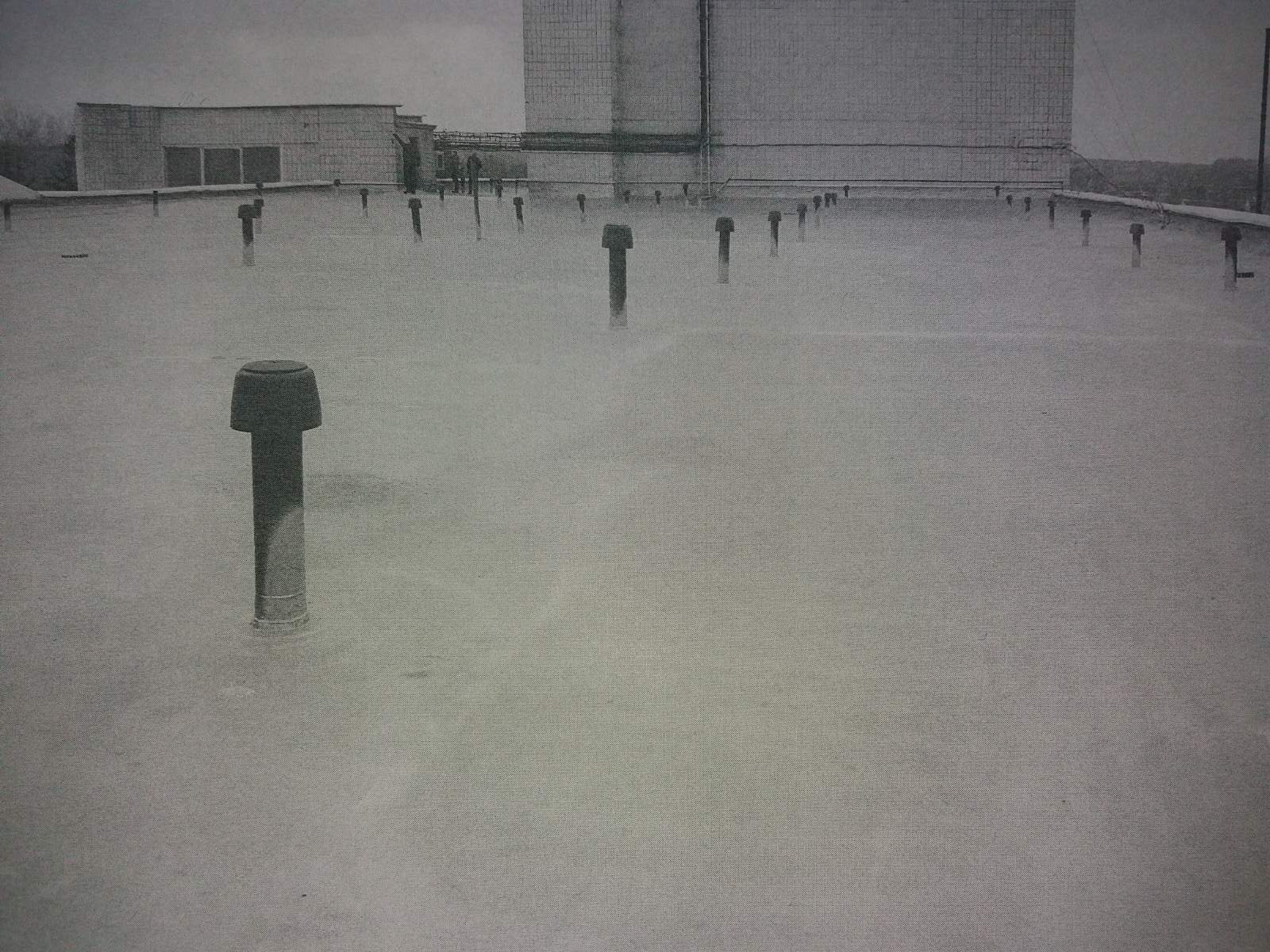 Фотографії даху КЗ «Міського будинку культури» Городнянської міської радиТаким чином, нагальним для керівництва області, органів місцевого самоврядування має стати встановлення належного контроль за використанням бюджетних коштів та ефективного їх використання.Розділ ІІІ. ВисновкиАудиторське дослідження засвідчило, що місцеві бюджети Чернігівської області мають високий ресурсний потенціал та переважно спроможні самостійно забезпечити надання на належному рівні соціальних послуг жителям громад області.В ході проведення державного аудиту та контрольних заходів виявлено фактів неефективних управлінських рішень на загальну суму               5160949,8 тис. грн, у тому числі: що призвели до втрат фінансових і матеріальних ресурсів, недоотримання доходів місцевих бюджетів на суму 2176420,6 тис. грн та інших порушень на суму 2984529,2 тис. гривень.Крім того, при проведенні закупівель на території Чернігівської області за бюджетні кошти на загальну суму 1,7 млрд грн допущено порушення законодавства по 95% від охоплених моніторингом та перевірками процедур закупівель. Водночас аудитом виявлено окремі чинники, які, на думку аудиторів, не сприяють максимальному залученню додаткових джерел доходів, використанню природних ресурсів та ефективному управлінню майном і землями.Місцеві бюджети області володіючи достатніми власними фінансовими ресурсами для вирішення основних соціальних завдань, переважно орієнтувались на кошти міжбюджетних трансфертів, особливо з державного бюджету.Умови співфінансування з місцевих бюджетів при планування та використанні фінансових ресурсів не виконуються.Щороку утворювалися суттєві обсяги залишків через неосвоєння фінансових ресурсів.Не виконуються планові надходження по окремих доходах і зборах.Тільки внаслідок невиконання планових надходжень окремих податків та зборів місцеві бюджети області недоотримали понад 303 млн грн, які відповідно не спрямовані на виконання запланованих заходів як в соціальній сфері так і для поліпшення інфраструктури територій.Борги по податках та інших платежах негативно впливають на стан виконання зведеного бюджету, внаслідок чого місцеві бюджети недоотримали 297,88 млн гривень.Внаслідок недостатнього вжиття дієвих заходів, як з боку виконавчих органів влади, так і органу місцевого самоврядування, виходячи з обсягу повноважень, визначених нормативно-правовими та законодавчими актами, регламентуючими та регулюючими їх діяльність з цього питання, у періоді, що підлягає аудиторському дослідженню, місцевими бюджетами Чернігівської області не отримано додатково доходів (упущено вигід) від списання податкового боргу на загальну суму 14,17 млн гривень.За рахунок надання пільг зі сплати податків і зборів місцеві бюджети втратили надходжень на суму 3,51 млн гривень.Зростання заборгованості по заробітній платі станом на 01.11.2020 має негативний вплив на надходження до місцевих бюджетів Чернігівської області, внаслідок чого місцевими бюджетами розрахунково недоотримано доходів (упущено вигод) у вигляді податку на доходи фізичних осіб на суму 2 557,50 тис. гривень.Встановлені випадки порушень земельного законодавства, що негативно позначається на доходах місцевих бюджетів, зокрема проведеними в 2020 році перевірками вимог земельного законодавства виявлено факти розорювання земельних ділянок та самовільного зайняття земельних ділянок. За умови оформлення належним чином використання зазначених земельних ділянок та оформлення орендних відносин сума надходжень до місцевих бюджетів (з врахуванням нормативно грошової оцінки ріллі по області – 24 065,00 грн та мінімального відсотка орендної плати – 3%) в рік становить 192,36 тис. грн (153,68 тис. грн + 38,68 тис. грн).Використання КП «ЧТУ» земельної ділянки не за цільовим використанням призвело до втрат місцевого бюджету на загальну суму 25,61 тис. гривень.Внаслідок порушення земельного законодавства, територіальній громаді міста Чернігів нанесено збитки на загальну суму 65 751,7 тис. гривень.В недотримання вимог п. 2 ч. 1 ст. 691Бюджетного Кодексу, п. 4 Порядку № 1279 (із змінами), за досліджуваний період місцевими бюджетами недоотримано доходів від відшкодування втрат сільськогосподарського і лісогосподарського виробництва на суму 446,52 тис. гривень.Не вирішення питання щодо встановлення (відновлення) меж земельних ділянок в натурі на місцевості та неналежне оформлення документів, які підтверджують право власності або інше речове право на земельні ділянки і не внесення таких відомостей до Державного реєстру речових прав на нерухоме майно створює ризики незаконного відчуження (самовільного зайняття земельних ділянок) та розрахункова загальна сума можливих втрат необоротних активів становитиме 430,59 млн грн (147,1 млн грн + 100,2 млн грн + 2,134 млн грн + 181,16 млн грн).За умови ефективного використання земельних ділянок під польовими дорогами на території Чернігівської області місцевими бюджетами розрахунково недоотримано коштів на суму 88 944,24 тис. грн та при умові надання в оренду земельних ділянок сільськогосподарського призначення площею 9074,0986 га існує можливість отримання додаткових доходів в рік місцевими бюджетами на суму 26 204,18 тис. гривень.Внаслідок неналежного дотримання вимог земельного законодавства органами місцевого самоврядування та при застосування найнижчих відсотків орендної плати за досліджуваний період місцевими бюджетами недоотримано додаткових надходжень на суму 71 294,48 тис. грн (2 320,07 тис. грн + 677,9 тис. грн + 68 296,51 тис. грн).При умові надання в оренду водних об’єктів на території 7 територіальних громад існує можливість отримання додаткових надходжень коштів до місцевих бюджетів Чернігівської області, які складатимуть на рік (розрахунково) 16 227,68 тис. гривень.Внаслідок не приведення діючих договорів оренди земельних ділянок водного фонду до вимог чинного законодавства, місцевими бюджетами недоотримано доходів на суму 337,8 тис. грн (288,25 тис. грн + 44,98 тис. грн + 4,57 тис. грн).Проведеним дослідженням виявлено, що територіальними громадами було затверджено ставки податку на нерухоме майно в розмірах, що в декілька разів менші від граничних розмірів ставок, визначених Податковим кодексом України. При встановленні розміру ставок граничного рівня за досліджуваний період була б можливість додаткового надходження доходів розрахунково на суму 156 896,21 тис. гривень.Проведеним дослідженням ефективності прийняття рішення органами місцевого самоврядування (ОТГ) щодо встановлення розміру пайової участі замовників (інвесторів) у створенні та розвитку інфраструктури міста в розмірі від 1% до 4% загальної кошторисної вартості будівництва об’єкта для житлових будинків та від 0,1% до 10% загальної кошторисної вартості будівництва об’єкта для нежитлових будівель та споруд встановлено, що в разі прийняття максимального розміру пайової участі замовників (інвесторів) у створенні та розвитку інфраструктури для будівництва та реконструкції будівель промислового призначення (10%) та будівництва і реконструкції житлових будівель (4%), то до місцевих бюджетів (ОТГ) протягом 2019 року додатково надійшло б 11 348,13 тис. гривень. Також, станом на 31.10.2020 п’ятьма забудовниками житлових будинків, які здані в експлуатацію та площа яких перевищує 300 кв. м, не сплачено коштів пайової участі на загальну суму 198,72 тис. гривень. Крім того встановлено, що рішеннями сесії було звільнено від сплати пайової участі у розвитку інфраструктури селища, села, міста два замовника (інвестора) будівництва, чим втрачено можливість отримання додаткових надходжень до бюджету міської, селищної, сільської ради на загальну суму 1 048,24 тис. гривень. Також, неналежне виконання Управлінням архітектури завдань покладених Положенням про управління архітектури та містобудування Чернігівської міської ради, від 30.11.2016 № 13/VІІ-15, призвело до порушень вимог п. 6 ст. 45 Бюджетного кодексу, п. 3.4 Положення про порядок залучення, розрахунку розміру і використання коштів пайової участі у розвитку інфраструктури міста Чернігова, від 29.06.2017 № 21/VІІ-13, п. 3.4 договорів про пайову участь та втрати активів Чернігівським міським бюджетом на суму 8 094,21 тис. грн, внаслідок проведення не грошових розрахунків по пайовій участі замовників (інвесторів) у розвитку інфраструктури міста Чернігова.Органи місцевого самоврядування не забезпечено ефективне управління коштами місцевих бюджетів, зокрема коштами, що надходять у порядку відшкодування втрат сільськогосподарського та лісогосподарського виробництва, для фінансування заходів з освоєння земель для сільськогосподарських і лісогосподарських потреб, поліпшення відповідних угідь, охорони земель, а також проведення інвентаризації земель та нормативної грошової оцінки та розміщено на вкладних (депозитних) рахунках у банківських установах у складі тимчасово вільних коштів спеціального фонду Чернігівського обласного бюджету на загальну суму 5 128,21 тис. грн (протягом 2019 року на суму 2 495,41 тис. грн та протягом січня-жовтня 2020 року на суму 2 632,80 тис. грн). При цьому не своєчасного проведення нормативно-грошової оцінки земельних ділянок територіальних громад стає на заваді додаткового отримання місцевими бюджетами плати за землю.Неефективне виконання повноважень органами місцевого самоврядування щодо управління комунальним майном призвело до недоотримання надходжень місцевими бюджетами на загальну суму 12,66 млн. грн (0,58 млн грн + 4,55 млн грн + 0,13 млн грн + 7,00 млн грн + 0,4 млн. грн).Через неефективні управлінські рішення та не встановлення незадіяних паркоматів на парковках м. Чернігів, місцевим бюджетом недоотримано доходів на суму 1 363,99 тис. гривень.Фінансово-бюджетна та штатна дисципліна перебуває на неналежному рівні.Зокрема, як засвідчили результати проведеного аудиторського дослідження, можна зазначити, що мiсцевi бюджети затверджувалися без врахування вимог частини четвертої статтi 77 Бюджетного кодексу України та забезпечення у повному обсязi потреби в коштах на оплату працi з нарахуваннями працiвникiв бюджетних установ та розрахунків бюджетних установ за енергоносії та комунальнi послуги.Так, при першочерговому затвердженнi мiсцевих бюджетiв у розрiзi галузей не забезпечено в повному обсязi потребу по захищених статтях на загальну суму 992 048,9 тис. гривень.При цьому прийняття окремих управлінських рішень не сприяло вирішенню існуючих проблем місцевих бюджетів Чернігівської області:рішенням обласної ради «Про обласний бюджет на 2019 рік» від 20 грудня 2018 року № 2-16/VII було здійснено без погодження з Кабінетом Міністрів України розподіл 345 254,3 тис. грн додаткової дотації з державного бюджету між місцевими бюджетами на здійснення переданих з державного бюджету видатків з утримання закладів освіти та охорони здоров’я, а отже, без відповідного порядку, чим порушено вимоги частини п’ятої статті 1036 Бюджетного кодексу України»;проведення розподілу та надання розпорядникам нижчого рівня фінансових ресурсів у завищених обсягах при відсутності обґрунтованої потреби, наявної кредиторської заборгованості тавнаслідок завищення розрахунків Управлінням освіти  Чернігівської облдержадміністрації зайво виділено коштів стабілізаційної дотації на суму 3 528,8 тис. грн та нерозподіленого залишку додаткової дотації на здійснення переданих з державного бюджету видатків з утримання закладів освіти та охорони здоров’я на суму 22,52 тис. грн; внаслідок внесення змін до обласного бюджету без затвердження їх відповідними рішеннями сесії обласної ради на відповідні роки, всупереч вимог ч. 4 ст. 14, ч. 8 ст. 78 Бюджетного кодексу України, п. 3, 15, рішення 16 сесії VІІ скликання Чернігівської обласної ради від 20 грудня 2018 року № 2-16/VII «Про обласний бюджет на 2019 рік» та рішення 21 сесії VІІ скликання Чернігівської обласної ради від 18 грудня 2019 року № 2-21/VII «Про обласний бюджет Чернігівської області на 2020 рік (код бюджету 25100000000)» спільними розпорядженнями голови обласної державної адміністрації та голови обласної ради розподілено вільні залишки коштів по загальному фонду на рахунках обласного бюджету на суму 44 319,0 тис. грн;протягом лютого-грудня 2019 року на депозитних рахунках (з урахуванням зняття та додаткового розміщення коштів) перебувало 44,36 млн грн коштів обласного бюджету та 18,66 млн грн коштів бюджету м. Чернігів, які обліковувались на рахунках загального фонду бюджету, чим недотримано вимоги абзацу другого пункту 2 Порядку розміщення тимчасово вільних коштів місцевих бюджетів на вкладних (депозитних) рахунках у банках, затвердженого постановою Кабінету Міністрів України від 12.01.2011 № 6  із змінами, внесеними згідно з постановою Кабінету Міністрів України від 23.01.2019 № 53.Кошти відповідних місцевих бюджетів, що передані у вигляді субвенцій іншому бюджету, використані фактично на утримання установ, які повинні забезпечуватися зазначеним бюджетом з урахуванням їх повноважень. Так, в порушення вимог частини 2 статті 85 Бюджетного кодексу України за рахунок коштів обласного бюджету здійснено видатки з обласного бюджету на утримання бюджетних установ (за КЕКВ 2110, 2140, 3110), які утримуються за рахунок іншого бюджету, тобто одночасно з різних бюджетів, при наявності кредиторської заборгованості обласного бюджету за захищеними статтями видатків, на загальну суму 3,28 млн гривень.Впродовж 2019 та січня-жовтня 2020 року, в порушення вимог частини 2 статті 85 Бюджетного кодексу України за рахунок коштів місцевих бюджетів здійснено видатки на утримання бюджетних установ (повинно забезпечуватися державою з урахуванням їх повноважень) одночасно з різних бюджетів (місцевих та державного) при наявності заборгованості такого бюджету за захищеними статтями видатків протягом звітного періоду на будь-яку дату на загальну суму 19,09 млн гривень.За 2019 рік з різних причин повернуто до державного бюджету 25,73 млн грн невикористаних субвенцій, що свідчить про відволікання бюджетних ресурсів від цілей, на які вони були заплановані і як наслідок їх неефективне використання.В ході аудиту по «Програмі фінансової підтримки обласних громадських організацій інвалідів та ветеранів на 2016-2020 роки» в період з 01.02.2019 по 31.10.2020 з’ясовано, що спрямування коштів з обласного бюджету направлено не на досягнення певних результатів (мети) у напрямках її діяльності, а на вирішення окремого фінансового забезпечення певного заходу, який був затверджений програмою, проте не мав показника результативності.При цьому, Департаментом фінансів здійснювалося фінансування 7 громадських організацій з 10, протягом періоду аудиту без проведення конкурсу всупереч п. 4 Порядку проведення конкурсу з визначення програм (проектів, заходів), розроблених інститутами громадянського суспільства, для виконання (реалізації), яких надається фінансова підтримка, затвердженого постановою Кабінету Міністрів України від 12.10.2011 № 1049 на суму 676,19 тис. грн, що призвело до неефективного використання коштів на вказану суму.Слід зауважити, що заклади охорони здоров’я  загалом забезпечили виконання завдань бюджетних програм, водночас наявна система організації та здійснення внутрішнього контролю не сприяла ефективному використанню бюджетних коштів і призвела в деяких випадках до неналежної якості та ефективності виконання заходів і завдань бюджетних програм та зумовила виникнення проблемних питань, які наразі потребують вирішення:Так, розгалужена мережа закладів охорони здоров’я не сприяє ефективному та раціональному використанню бюджетних коштів спрямованих на галузь охорони здоров’я.Протягом періоду, що підлягав збору за рахунок коштів медичної субвенції комунальним некомерційним підприємством «Чернігівський обласний центр громадського здоров’я» Чернігівської обласної ради проведено видатки на утримання відділу УКБ на суму 2 942,18 тис. гривень.Несвоєчасне взяття на баланс державного закладу «Вузлова лікарня станції Чернігів Південно-Західної залізниці» призвело до виникнення кредиторської заборгованості та незаконного використання коштів медичної субвенції.В порушення вимог постанови Кабінету Міністрів України від 25.11.2015 № 1024 «Про затвердження нормативу забезпечення стаціонарними лікарняними ліжками у розрахунку на 10 тис. населення» та методики щодо забезпечення стаціонарними лікарняними ліжками у розрахунку на 10 тис. населення, затвердженої наказом Міністерства охорони здоров’я України від 01.02.2016 № 51 через перевищення нормативу ліжкового фонду використано коштів бюджету області на загальну суму 285 735,90 тис. гривень.Недостатня проведена роз’яснювальна роботи з боку Управління щодо необхідності укладання декларації з громадянами про вибір лікаря, який надає первинну медичну допомогу призводить до недоотримання медичними закладами, які надають первинну медичну допомогу, майже на 170 млн гривеньПротягом березня 2019 року комунальні заклади охорони здоров’я втратили щонайменше 250 грн на кожному пацієнті, який не уклав декларацію про вибір лікаря, що надає первинну медичну допомогу, а починаючи з квітня 2019 року – щонайменше 370 гривень. Загальна сума недотриманих коштів від НСЗУ становила 169,47 млн гривень.Недостатній рівень фінансової забезпеченості галузі охорони здоров’я, прийняття/не прийняття відповідних управлінських рішень щодо раціонального використання коштів, які спрямовуються на галузь, не сприяє наданню у повному обсязі якісної медичної допомоги населенню громади.Незабезпеченість потреби у коштах медичної субвенції за 2019 рік склала 212,93 тис. грн, або незабезпечено на 21,9%.Недотримання режиму економії бюджетних коштів призвело до здійснення видатків, які носять необов’язковий характерРозпорядниками та одержувачами бюджетних коштів здійснено нарахування необов’язкових (гарантованих діючим законодавством) виплат стимулюючого характеру за відсутності відповідних кошторисних призначень суперечить вимогам ч. 1 ст. 51 Бюджетного кодексу України, ст. 98 Кодексу законів про працю України від 10.12.1971 № 322-VIII, ст. 13 Закону України «Про оплату праці» від 24.03.1995 № 108/95 на суму 5,1 млн гривень.В медичних установах Чернігівської області видатки на медикаменти, перев’язувальні матеріали та харчування не забезпечують натуральні норми, а в окремих установах нижчі від середньообласних, що негативно впливає на ефективність лікуванняВ Чернігівській області Чернігівська обласна державна адміністрація, Управління охорони здоров’я Чернігівської обласної державної адміністрації, органи місцевої влади та самоврядування не забезпечують дотримання натуральних норм продуктів харчування, встановлених Порядком організації системи лікувального харчування хворих у закладах охорони здоров’я, затвердженого наказом Міністерства охорони здоров'я України від 29.10.2013 № 931 «Про удосконалення організації лікувального харчування та роботи дієтологічної системи в Україні» на загальну суму 47,63 млн грн та не забезпечують медикаментами відповідно до протоколів лікування на загальну суму 69,49 млн гривень.У зв’язку із незабезпеченістю медичних закладів з місцевого бюджету необхідні кошти сплачують як пацієнти, так і інші юридичні особи, а також направляється благодійна допомогаНедостатня забезпеченість в коштах на утримання лікувальних закладів викликає потребу у впровадженні платних послуг на лікування хворих. Низька вартість забезпечення 1 ліжко-дня призводить до того, що більшість витрат при лікуванні здійснюються за рахунок хворого (благодійних внесків). До закладів охорони здоров’я обласного підпорядкування надійшло 131,3 млн гривень.Договір про відшкодування вартості препаратів інсуліну укладався Управлінням з ТОВ «Ліки України» без проведення будь-якого конкурсного відбору чи моніторингу щодо визначення аптечного закладу з найбільш оптимальною ціновою пропозицією з метою ефективного використання бюджетних коштів та дотримання принципу економії коштів при співпраці з аптечними закладамиІз профінансованих коштів за 2019 рік за бюджетною програмою «Доступні ліки» на суму 3 971,13 тис. грн виписано лікарями у 2019 році 90 453 рецептів проведено відшкодування аптечним закладам на суму 578,56 тис. гривень. У зв’язку з тим, що з 1 квітня 2019 року урядова програма реімбурсації «Доступні ліки» перейшла в адміністрування Національної служби здоров’я України кошти на суму 1 807,43 тис. грн, які мали бути спрямовані на відшкодування вартості ліків, повернуто до державного бюджету.Не дотримання нормативів забезпечення стаціонарними лікарняними ліжками відповідно до вимог постанови Кабінету Міністрів України від 25.11.2015 № 1024 та Методики щодо забезпечення стаціонарними лікарняними ліжками у розрахунку на 10 тис. населення, затвердженої наказом Міністерства охорони здоров’я України від 01.02.2016 № 51 призводить до неефективного (неякісного) формування мережі закладів охорони здоров’я.Внаслідок неприйняття управлінських рішень у 2019-2020 роках щодо оптимізації кількості ліжок звичайних стаціонарів у медичних закладах, неефективно використано на утримання понад нормативної кількості ліжок бюджетні кошти на загальну суму – 285,74 млн гривень.Зволікання з прийняттям управлінських рішень щодо використання бюджетних коштів призвело до невиконання запланованих завдань, в тому числі на будівництво сільських лікарських амбулаторій, придбання та передачу побудованим амбулаторіям медичного обладнання, автомобілів та обладнання для телемедицини.У зв’язку з прийнятими неефективними управлінськими рішеннями, Управлінням витрачено кошти обласного бюджету (субвенція з державного бюджету обласному) на придбання медичного обладнання на суму 4,83 млн грн, яке не використовується і знаходиться без цільового його призначення у приміщеннях Управління. У зв’язку з чим, виникає питання подальшого використання зазначеного обладнання щодо його актуальності в майбутньому.Придбання медичного обладнання для амбулаторій, які не передбачені Примірним табелем матеріально-технічного оснащення закладів охорони здоров’я та фізичних осіб-підприємців, які надають первинну медичну допомогу, затвердженому наказом МОЗ від 26.01.2018 № 148 на суму 0,84 млн грн свідчить про недосягнення економічного та соціального ефекту від здійснених витрат обласного бюджету на зазначену суму.Внаслідок неефективних управлінських рішень Управлінням не забезпечено виконання заходів по запобіганню поширенню випадків захворювань, спричинених COVID-19, а прийняття/не прийняття відповідних управлінських рішень щодо раціонального використання бюджетних коштів призвело до неефективного їх витрачання на загальну суму 1,05 млн гривеньВ ході проведення збору інформації встановлено, що станом на 01.12.2020 на балансі Управління охорони здоров’я Чернігівської обласної державної адміністрації знаходяться нерозподілені залишки матеріальних цінностей (виробів медичного призначення) на суму 1,03 млн грн, придбані за кошти обласного бюджету протягом березня-квітня 2020 року для забезпечення медичних закладів області на виконання заходів по запобіганню поширенню випадків захворювань, спричинених коронавірусом COVID-19.Управлінням проведено процедури закупівлі виробів медичного призначення, які не передбачені Переліком № 225 на загальну суму 28,60 тис. гривень.Нераціональний підбір медикаментів для лікування хворих призводить до їх довготривалого невикористання та подальшого списання.В КНП «Чернігівський обласний медичний центр соціально значущих та небезпечних хвороб» Чернігівської обласної ради (далі – Центр небезпечних хвороб) фактичним оглядом проведеним на складі Центру небезпечних хвороб, встановлено наявність протитуберкульозних препаратів термін придатності яких закінчився на загальну суму 1 976,74 тис. гривень.В КНП «Чернігівська обласна дитяча лікарня» Чернігівської обласної ради зафіксовані випадки прострочення терміну придатності ліків на загальну суму 476,46 тис. гривень.У зв’язку з неефективними управлінськими рішеннями, керівництвом КНП «Обласний центр екстреної медичної допомоги та медицини катастроф» Чернігівської обласної ради завищено потребу в лікарських засобах для боротьби з Covid, що призвело до використання коштів обласного бюджету на придбання медикаментів, які наразі не використовуються на загальну суму 193,66 тис. гривень.Недоліки при управлінні комунальним майном, яке обліковується на балансі в Комунальному некомерційному підприємстві «Чернігівський медичний центр сучасної онкології» призвело до додаткових витрат Підприємства в сумі 1,39 млн гривень.Перехід Онкоцентру на організацію прання, харчування та отримання інших послуг за укладеними договорами, призвели до додаткових витрат в порівнянні з аналогічним попереднім періодом, коли зазначені потреби забезпечувались структурними підрозділами закладу, на загальну суму 1,39 млн гривень.Через незабезпечення Управлінням випускників направленнями на роботу, бюджетом здійснено неефективні витрати на навчання студентів, які навчались за державним замовленнямПри наявності вільних (вакантних) посад в закладах охорони здоров’я Управлінням охорони здоров’я не проведено роботу із забезпечення направленнями для працевлаштування випускників Коледжу, які навчались за державним замовленням. Через незабезпечення випускників направленнями на роботу, бюджетом проведені витрати за навчання студентів, які навчались за державним замовленням за спеціальністю «Лікувальна справа» та «Сестринська справа» на суму 2,27 млн гривень.Завищення потреби в коштах на оплату праці та нарахувань на неї в затверджених кошторисах Коледжів КНП «Чернігівська обласна психоневрологічна лікарня призвело до зайвого виділення бюджетних асигнувань за рахунок загального фонду, які профінансовано в повному обсязі. Прийняття/не прийняття відповідних управлінських рішень щодо раціонального використання бюджетних коштів призвело до неефективного їх витрачання на загальну суму 1,25 млн гривень.Видатки на загальну суму 72,02 тис. грн по КНП «Чернігівська обласна психоневрологічна лікарня» проведено в порушення вимог абзацу шістнадцятого частини четвертої статті 13, абзацу першого частини шостої статті 22 Бюджетного кодексу та пункту 49 Порядку № 228;Управлінням охорони здоров’я Чернігівської облдержадміністрації в порушення вимог ч. 7 ст. 22 Бюджетного кодексу України не забезпечено управління бюджетними коштами у межах встановлених йому бюджетних повноважень, забезпечуючи ефективне, результативне і цільове використання бюджетних коштів, організацію та координацію роботи розпорядників бюджетних коштів нижчого рівня, що призвело до завищення потреби у бюджетних коштах, яку використано у повному обсязі для оплати праці інших працівників на загальну суму 685,75 тис. гривень.За результатами перерахунку, проведеного пропорційно до контингенту, що навчався за державним замовленням та за контрактом встановлено, що протягом охопленого контролем періоду за рахунок загального фонду КПКВ – 0711120 покрито видатки спецфонду Коледжу на суму 488,00 тис. гривень.У зв’язку з лікуванням іноземних громадян та громадян інших областей закладами охорони здоров’я Чернігівської області (міського, районного та обласного підпорядкування) неефективно витрачаються кошти місцевого бюджету, медичної субвенції та коштів НСЗУ. Закладами охорони здоров’я Чернігівської області витрачалися кошти на суму 13,07 млн грн на проведення лікування іноземців та жителів інших областей України за рахунок коштів медичної субвенції та власних коштів, отриманих від НСЗУ. Відсутність механізму регулювання розміру заробітної плати комунальних некомерційних підприємств та укладання контрактів з їх керівниками призводить до коливання розміру їх заробітної плати.Посадовий оклад керівника КНП «Обласний центр екстреної медичної допомоги та медицини катастроф» Чернігівської обласної ради зріс у 2020 році із 6,31 тис. грн до 50,62 тис. грн (зростання суми оплати праці за посадовим окладом склало 300,0 тис. грн), КНП «Чернігівська обласна дитяча лікарня» Чернігівської обласної ради у 2020 році із 16,98 тис. грн до 31,8 тис. грн (зростання суми оплати праці за посадовим окладом склало 51,66 тис. грн), КНП «Чернігівська обласна лікарня» Чернігівської обласної ради із 8,90 тис. грн до 54,6 тис. грн (зростання суми оплати праці за посадовим окладом склало 226,3 тис. грн), КНП «Чернігівський обласний медичний центр соціально значущих та небезпечних хвороб» Чернігівської обласної ради із 15,18 тис. грн до 25,95 тис. грн (зростання суми оплати праці за посадовим окладом склало 107,70 тис. грн), КНП «Чернігівська міська лікарня №1» Чернігівської міської ради із 9,15 тис.грн до 14,97 тис.грн (зростання суми оплати праці за посадовим окладом склало 58,20 тис. грн), КНП «Чернігівська міська лікарня № 2» Чернігівської міської ради із 11,32 тис. грн до 15,76 тис. грн (зростання суми оплати праці за посадовим окладом склало 44,40 тис. грн).У зв’язку з недотриманням норм оснащення транспортними засобами закладів охорони здоров’я системи екстреної медичної допомоги, затверджених наказом Міністерства охорони здоров’я України від 05.08.2013 № 690, може свідчити про не якісне надання останньою послуг екстреної медичної допомогиПри збільшенні кількості оснащених, відповідно до вищезазначених Норм, автомобілів швидкої медичної допомоги, час доїзду до пацієнтів можливо скоротити та в свою чергу підвищити якість надання послуг.Подібні недоліки щодо неефективного управління комунальними активами спостерігаються і по галузі «Освіта».Так, розгалужена мережа закладів освіти не сприяє ефективному та раціональному використанню бюджетних коштів спрямованих на освітню галузь, зокрема:окремі місцеві органи влади штучно створюють умови для функціонування додаткових класів, на утримання яких за ревізійний період розрахунково витрачено коштів на загальну суму 70 649,8 тис. грн (райони 65058,1 + місто Чернігів 5 415,9 тис. грн + «Мудрагелики» на суму 175,8 тис. грн).Управлінням освіти і науки протягом 11 місяців 2019 року, 10 місяців 2020 року з обласного бюджету виділено за КПКВК 0611161 «Забезпечення діяльності інших закладів у сфері освіти» кошти на суму 13 727,6 тис. грн, на утримання КЗ Центр матеріально-технічного забезпечення закладів освіти» Чернігівської обласної ради, основним видом діяльності якого не визначено освітню діяльність та який не є закладом освіти.Оптимізація закладів післядипломної освіти Чернігівської області, скорочення витрат на утримання посад їхніх керівників та адміністративно – господарського персоналу, на оплату комунальних послуг дало б змогу зекономити кошти обласного бюджету за 11 місяців 2019, 10 місяців 2020 року на загальну суму 47 44,14 тис. гривень.Використання приміщень у ЗЗСО № 5 м. Чернігова на рівні 63% та у ЗЗСО № 13 м. Чернігова на рівні 64,5% призвело до додаткового виділенння бюджетних асигнувань за КПКВК МБ 0611020 «Надання загальної середньої освіти закладами загальної середньої освіти (у т.ч.: дошкільними підрозділами (відділеннями, групами)» на утримання ЗОШ № 5, ЗОШ № 13 розрахунково на суму 3 533,4 тис. гривень.Слід зауважити, що окремими органами місцевого самоврядування протягом 2019-2020 років не забезпечено у повному обсязі якісного та цільового використання субвенцій з державного бюджету місцевим бюджетам, виділених на розвиток освіти Чернігівської області, а саме:недотримання підпункту 1 пункту 4 Порядку та умов надання субвенції з державного бюджету місцевим бюджетам на забезпечення якісної, сучасної та доступної загальної середньої освіти «Нова українська школа», затвердженого постановою Кабінету Міністрів України від 04.04.2018 № 237 (зі змінами) щодо розподілу субвенції, призвело до використання коштів не за напрямками, передбаченими вищезазначеним порядком  впродовж періоду з 01.02.2019 по 31.10.2021 на загальну суму 31 637,76 тис. грн ( райони 30 236,16 тис. грн + м. Чернігів на 1 401,6 тис. грн);недотримання вимог абз. 2 п. 4 Порядку та умов надання субвенції з державного бюджету місцевим бюджетам на надання державної підтримки особам з особливими освітніми потребами, затвердженого постановою Кабінету Міністрів України від 14.02.2017 № 88 в редакції постанови Кабінету Міністрів України від 27.02.2019 № 129, деякими територіальними одиницями здійснено видатки на придбання спеціальних засобів корекції психофізичного розвитку в обсязі, що перевищує граничний (не більше 35% загального обсягу субвенції), призвело до неефективного використання коштів впродовж періоду з 01.02.2019 по 31.10.2021 на загальну суму 125,2 тис. гривень.В ході державного фінансового аудиту встановлено, що умови  співфінансування з місцевих бюджетів при плануванні та використанні міжбюджетних трансфертів не виконуються:в недотримання вимог абз. 3 п 4 Постанови № 237 окремими відділами освіти недоотримано коштів співфінансування місцевого бюджету на закупівлю дидактичних матеріалів, сучасних меблів, комп’ютерного обладнання, відповідного мультимедійного контенту для учнів початкових класів, що навчаються за новими методиками відповідно до Концепції реалізації державної політики у сфері реформування загальної середньої освіти «Нова українська школа» на період до 2029 року, схваленої розпорядженням Кабінету Міністрів України від 14.12.2016 № 988 у 2019 році на суму 1 127,2 тис. грн (райони 191,2 тис. грн + м. Чернігів 936,0 тис. грн);в недотримання вимог підпунктів 2 і 3 пункту 4 Розпорядження Кабінету Міністрів України від 18.12.2018 № 1012-р «Про розподіл резерву коштів освітньої субвенції з державного бюджету місцевим бюджетам у 2018 році» окремими відділами освіти у 2019 році недоотримано коштів співфінансування місцевого бюджету на оснащення закладів загальної середньої освіти засобами навчання та обладнанням для кабінетів природничо-математичних предметів, а також на забезпечення належних санітарно-гігієнічних умов у приміщеннях закладів загальної середньої освіти на загальну суму 63,4 тис. гривень.Втрати фінансових ресурсів через недотримання вимог законодавства, прийняття неефективних управлінських рішень, а також недостатній рівень контролю з боку головних розпорядників бюджетних коштів:недостатня робота щодо залучення додаткових надходжень власних коштів бюджетних установ через укладання керівниками закладів профтехосвіти договорів про проходження виробничої практики з недотриманням вимог діючого законодавства на загальну суму 2 263,8 тис. грн (обл. бюджет на суму 312,2 тис. грн + м. Чернігів 1 951,6 тис. грн);завищена і використана потреба на утримання додаткових посад за рахунок загального фонду, які повинні утримуватись за рахунок спеціального фонду на загальну суму 665,7 тис. грн, на покриття витрат сторонньої юридичної особи на суму 143,45 тис. грн та на виплату матеріальної допомоги працівникам органів місцевого самоврядування на суму 273,9 тис. грн;не передача з державної власності у комунальну власність цілісних майнових комплексів закладів професійної (професійно – технічної ) освіти та закладів передвищої освіти на загальну суму 393 690,3 тис. грн, та втрата можливих додаткових надходжень до бюджету в результаті не урегулювання питання щодо передачі майна цілісних майнових комплексів з державної власності до комунальної на загальну суму 1 855,5 тис. грн (обл. бюджет на суму 426,7 тис. грн + м. Чернігів на суму 1 428,8 тис. грн);на підготовку робітничих кадрів та фахівців, які не працевлаштовані 13 закладами професійної (професійно-технічної) освіти, та 4 закладами перед вищої освіти розрахунково витрачено бюджетних коштів на суму 21 599,0 тис. грн (обласний бюджет в сумі 8599,0 тис. грн + м. Чернігів 13 000,0 тис. грн);через не укладання договорів про міжбюджетні трансферти, або не встановлення платної освітньої послуги закладами профтехосвіти, міським бюджетом недоотримано доходів (надходжень) на орієнтовну суму 74 427,1 тис. грн на підготовку учнів, які не є мешканцями м. Чернігова (в середньому 59% від загальної кількості учнів);не забезпечення оптимізації кількості посад непедагогічного персоналу на рівні 10% (від штатної чисельності станом на 01.01.2016) призвело до додаткового навантаження на бюджет області на видатки на оплату праці у 2019 році розрахунково (виходячи з розміру мінімальної заробітної плати з нарахуваннями) на загальну суму 24 502,1 тис. грн (обласний бюджет – 20 093,4 тис. грн + м. Чернігів – 4 408,7 тис грн);за рахунок коштів загального фонду, зокрема коштів освітньої субвенції, при наявності незабезпеченості по заробітній платі на 2020 рік  нараховано та виплачено окремими закладами освіти області грошової винагороди на загальну суму 1 917,3 тис. грн;обласними інтернатними закладами проведені видатки на загальну суму 350,9 тис. грн, на придбання продуктів харчування не передбачених діючим законодавством;обрахована вартість спожитих КП «Шкільне» комунальних послуг, використаних ним без договірних відносин та оплачених Управлінням освіти за рахунок бюджетних асигнувань становить 2 238,0 тис. грн;втрата доходів бюджету м. Чернігова в результаті не укладання договорів оренди переданого майна КП «Шкільне» в безоплатне користування, розрахунково за 2019-2020 роки становить 179,6 тис. грн;Прийняття неефективних управлінських рішень органами місцевого самоврядування призвело до додаткового навантаження на місцеві бюджети, а саме:внаслідок встановлення органами місцевого самоврядування батьківської плати в розмірі до 75 % від вартості харчування для батьків дітей, що не належать до пільгових категорій, становить на загальну суму 48 408,2 тис. грн (райони дошк. 16 150,5 тис. грн + м. Чернігів (дошк. 16438,9 тис. грн + школи 15818,8 тис. грн);на соціальне забезпечення (харчування, стипендія, одяг, взуття, підручники, грошова допомога) дітей сиріт і дітей, позбавлених батьківського піклування м. Чернігова, тоді як дана категорія учнів має перебувати на повному державному утриманні, відповідно до статті 4 Закону України «Про забезпечення організаційно-правових умов соціального захисту дітей-сиріт та дітей, позбавлених батьківського піклування» на загальну суму 10 415,2 тис. гривень.Недостатній рівень фінансування призводить до не забезпечення дітей повноцінним харчуванням на загальну суму 17 748,6 тис. гривень.Про наявність проблем щодо фінансово-бюджетної та штатної дисципліни в місцевих бюджетах Чернігівської області свідчать і результати дослідження в Чернігівській обласній раді. Так, внаслідок затвердження у кошторисах показників, не підтверджених розрахунками та економічними обґрунтуваннями призвело до завищення потреби в бюджетних асигнуваннях у 2019-2020 роках на загальну суму 2 005,35 тис. гривень.Внаслідок прийняття неефективного управлінського рішення в частині встановлення премії до свят та надбавок за класність в недотримання вимог Наказу № 77 призвело до втрат обласного бюджету на суму 35,05 тис. гривень.Внаслідок безпідставного покриття витрат сторонніх осіб за спожиті комунальні послуги призвело до втрат обласного бюджету на суму 15,14 тис. гривень.Внаслідок недотримання вимог Закону України «Про оренду державного та комунального майна» від 03.10.2019 № 157 щодо визначення орендної плати за користування рухомим майном обласною радою втрачено доходи на суму 1,52 тис. гривень.Неякісне виконання обов’язків сторін під час виконання договорів про закупівлю ремонтних робіт, надання послуг з технічного нагляду призвело до зайвих видатків спеціального фонду обласного бюджету на загальну суму 377,87 тис. гривень.Внаслідок неякісного та/або неповного надання матеріалів, що передбачені Положенням «Про Подяку Чернігівської обласної ради» для подальшого здійснення заходів із заохочень колективів підприємств, установ, організацій, окремих громадян призвело до зайвих видатків коштів за бюджетною програмою КПКВКМБ 0110180 «Інша діяльність у сфері державного правління» на загальну суму 45,5 тис. гривень.Внаслідок не здійснення контролю Чернігівською обласною радою, без включення вказаних підприємств до мережі одержувачів бюджетних коштів, кошти виділені з бюджету розвитку, як капітальні трансферти на поповнення статутного капіталу комунальних підприємств шляхом перерахування на банківські рахунки в сумі 1 330,0 тис. грн, в свою чергу спричинило спрямування комунальними підприємствами отриманих коштів на цілі, які не передбачались у відповідних рішеннях Чернігівської обласної ради на суму 1 168,0 тис. гривень.Внаслідок неякісного контролю за станом збереження майна встановлено нестачу матеріальних цінностей за результатами зняття показників залишку пального на скетч-картках на загальну суму 95,55 тис. гривень.Про наявність аналогічних (вищевказаних) проблем та недоліків свідчать і результати дослідження у Виконавчому комітеті Чернігівської міської ради.У Виконавчому комітеті Чернігівської міської ради виявлено порушень на загальну суму 96,35 тис. гривень.Слід зауважити, що недостатність функціонування системи внутрішнього контролю та внутрішнього аудиту підтверджують і результати дослідження виявлені в ході державного фінансового аудиту у окремих одержувачів бюджетних коштів місцевих бюджетів. Зокрема, результати дослідження в комунальному підприємстві «Чернігівське тролейбусне управління» Чернігівської міської ради засвідчили наступне: внаслідок прийняття органами місцевого самоврядування рішення про перевезення громадян в тролейбусах та автобусах на міських маршрутах за ціною, яка не покриває витрат, без компенсації різниці у тарифах призводить до можливого недоотримання доходу Підприємством на суму 12 078,60 тис. грн;застосування КП «ЧТУ» коефіцієнту в розмірі 2,42 для тролейбусних маршрутів за весь період що підлягав дослідженню без врахування динаміки зменшення пільгових категорій населення в м. Чернігові призвело до зайвого нарахування сум компенсаційних виплат на загальну суму 2 654,13 тис. грн;не відшкодування в повному обсязі Чернігівською міською радою компенсації за перевезення пільгових категорій громадян призвело до втрати доходів Підприємства на загальну суму 74 822,55 тис. грн;кошти фінансової підтримки на суму 7 000,00 тис. грн, які отримані КП «ЧТУ» без відповідної потреби та в недотримання вимог п. 12 ч. 1 ст. 2, ч. 6 ст. 22, п. 21 ст. 91 Бюджетного кодексу, абз. 4 п. 2, п. 20 Порядку складання, розгляду, затвердження та основні вимоги до виконання кошторисів бюджетних установ, затвердженої постановою Кабінету Міністрів України від 28.02.2002 № 228 використані на виплату заробітної плати та оплату комунальних послуг що призвело до зайвих витрат місцевого бюджету на відповідну суму та свідчить про недостатній контроль з боку головного розпорядника бюджетних коштів за їх використанням;перерахування коштів на рахунок відкритий не в органах казначейства призводить до втрати контролю з боку головного розпорядника за їх ефективним, результативним і цільовим використання бюджетних коштів;здійснення КП «ЧТУ» в грудні 2019 року витрат на оплату вартості виконання робіт по об’єкту: «Поточний ремонт КЛ-10кВ від вул. Гонча до проспекту Миру в м. Чернігів» на суму 162,46 тис. грн за рахунок коштів виділених Чернігівською міською радою на поповнення статутного капіталу на захід який не передбачено Програмою розвитку електричного транспорту м. Чернігова на 2018-2022 роки призвело до зайвих витрат міського бюджету на вказану суму;недоліки щодо формування та здійснення витрат КП «ЧТУ» призводять до їх збільшення та свідчать про неефективне управління підприємством з боку керівника та недостатній контроль за використанням коштів з боку Власника підприємства в частині не вирішення питання щодо стягнення з фізичних осіб коштів за навчання (у тому числі в судовому порядку), на суму 186,0 тис. грн та здійснення витрат на утримання майна на суму 97,6 тис. грн, яке не використовується в господарській діяльності;за укладеними договорами з юридичними та фізичними особами на розміщення кабелю на опорах тролейбусної мережі не відображено в обліку та недоотримано доходів на загальну суму 48,44 тис. грн, чим порушено ч. 1 ст. 193 Господарського кодексу України від 16.01.2003 № 436-IV, ч. 1, 3, 5 ст. 9 Закону України «Про бухгалтерський облік та фінансову звітність в Україні» від 16.07.1999 № 996-XIV , п. 5, 7, 21 П(СБО) 15 «Доходи», затвердженого наказом МФУ від 29.11.1999 № 290, п. 5 П(СБО) 10 «Дебіторська заборгованість», затвердженого наказом МФУ від 08.10.1999 № 237; здійснено зайвих витрат та відповідно недоотримано доходу на суму 9,43 тис. грн пов’язаних з утриманням майна, яке використовується для проживання мешканцями гуртожитку, що є порушенням п.6 П(С)БО 16 «Витрати», затвердженого наказом МФУ від 31.12.1999 № 318, п. 5, 7, 21 П(С)БО 15 «Дохід», затвердженого наказом Міністерства фінансів України від 29.11.1999 № 290;в результаті включення до актів приймання виконаних будівельних робіт ф. КБ-2в завищених обсягів та вартості ремонтно-будівельних робіт призвело до зайвого використання коштів на загальну суму 179,78 тис. грн, чим порушено п. 6.4.3 Правил визначення вартості будівництва ДСТУ Б Д.1.1-1:2013, затверджених наказом Міністерством регіонального розвитку, будівництва та житлово-комунального господарства України від 05.07.2013 № 293 та п. 6.2.1, п. 6.3.1 Настанови щодо визначення прямих витрат у вартості будівництва (ДСТУ-Н Б Д.1.1-2:2013), затвердженої наказом Мінрегіону України від 27.08.2013 № 405;здійснено зайвих витрат без яких подальша експлуатація АСОП не можлива на загальну суму 474,75 тис. грн, в т.ч. придбання касової стрічки на загальну суму 410,39 тис. грн  та проведення ремонтів терміналів NEW 8210 на загальну суму 64,36 тис. грн, чим здійснено покриття витрат Товариства (на придбання касової стрічки та проведення ремонтів), пов’язаних з експлуатацією АСОП, які є власністю останнього, чим порушено ч. 1 ст. 193 Господарського кодексу України від 16.01.2003 № 436-IV, ч. 1 ст. 322, ч. 1 ст. 526, ст. 629 Цивільного кодексу України від 16.01.2003, п.6 П(С)БО 16 «Витрати», затвердженого наказом МФУ від 31.12.1999 № 318, п. 2.1, п. 3.8, п. 5.1 Договору на впровадження та обслуговування автоматизованої системи обліку оплати проїзду від 22.01.2018 № 22/01/18, зі змінами;здійснено витрати на оплату правничої допомоги на загальну суму 7,30 тис. грн, чим порушено ст. 203 Цивільного кодексу України від 16.01.2003 № 435-IV, п.6 П(С)БО 16 «Витрати», затвердженого наказом МФУ від 31.12.1999 № 318;здійснено витрати на оплату вартості фактично не наданих ФОП Франкевич А.Ю. послуг з ремонту тролейбуса інв № 454 на суму 46,50 тис. грн та з ремонту кузова тролейбуса моделі ЮМЗ Т-2 інв № 452 на суму 90,00 тис. грн, чим порушено п 2 ч. 1 ст. 208, ст. 526 Цивільного кодексу України, ч. 10 ст. 78, ч. 5 ст. 75 та ст. 193 Господарського кодексу України, п.6 П(С)БО 16 «Витрати», затвердженого наказом МФУ від 31.12.1999 № 318;внесення змін до договору № 3Д-4/19 від 28.02.2019, укладеного з ПП «ТТ-Нафта» та договору №3Д-24/18 від 17.10.2018, укладеного з ТОВ «Текссил» в частині підвищення ціни здійснено в порушення п. 2 ч. 4 ст. 36 Закону України «Про публічні закупівлі» від 25.12.2015 № 922-VIII зі змінами, що призвело до недоотримання матеріальних ресурсів у вигляді недопоставленого обсягу пального на загальну суму 126,00 тис. грн;зайво здійснено витрати з оплати праці працівникам Підприємства на загальну суму 124,92 тис. грн (в т.ч.: зайво нараховано та виплачено заохочувальних виплат працівникам підприємства на суму 34,48 тис. грн, зайво нараховано та виплачено доплати за розширену зону обслуговування та щомісячну премію в.о. начальнику підприємства на суму 83,53 тис. грн, незаконно виплачено працівнику Підприємства компенсацію за невикористану відпустку на суму 5,12 тис. грн, зайво нараховано та виплачено заробітної плати начальнику юридичного відділу Турашу С.М., за час перебування на судових засіданнях без належних підстав на суму 1,79 тис. грн) та відповідно зайво проведено нарахування та ЄСВ на загальну суму 27,35 тис. грн, чим порушено ч. 3 ст. 97, ст. 151 Кодексу Законів про працю України від 10.12.1971 № 322-VІІ та абз. 4 ст. 24 Закону України «Про відпустки» від 15.11.1996 № 504/96-ВР.своєчасно не вжито заходів щодо списання на доходи кредиторської заборгованості термін позовної давності якої минув на загальну суму 47,60 тис. грн та невжито заходів щодо своєчасного стягнення дебіторської заборгованості, що призвело до втрати боржника в зобов’язанні та як наслідок втрати активу Підприємства – дебіторської заборгованості на загальну суму 39,35 тис. грн, чим порушено чим порушено ч. 1 ст. 193, ч. 1 ст. 74 Господарського кодексу України від 16.01.2003 № 436-IV, п. 5, 7, 21 П(СБО) 15 «Доходи», затвердженого наказом МФУ від 29.11.1999 № 290, п. 5 П(СБО) 10 «Дебіторська заборгованість», затвердженого наказом МФУ від 08.10.1999 № 237 та п. 6.5 Статутів КП «ЧТУ» затверджених рішенням виконавчого комітету Чернігівської міської ради від 01.02.2018 № 63, від 03.02.2019 № 48, від 06.02.2020 № 36;за результатами проведеної в ході ревізії інвентаризації товарно-матеріальних цінностей інвентаризаційною комісією встановлені втрати від псування цінностей (збитків) від розкрадання обладнання на інвентарному об’єкті «Тягова підстанція № 10» за адресою вул. Мазепи, буд. 63 на загальну суму 190,80 тис. грн, чим порушено ч. 8 ст. 9 Закону України «Про бухгалтерський облік та фінансову звітність в Україні» від 16.07.1999 № 996-XIV, абз. 5 п. 4 Розділу IV Положення про інвентаризацію активів та зобов’язань, затвердженого наказом Міністерства фінансів України від 02.09.2014 № 879;не внесення відповідних змін до фінансового плану на 2018 рік на суму надходження незапланованого цільового фінансування – 27 000,00 тис. грн, що є порушенням ч. 2 ст. 78, ч. 4 ст. 75 Господарського кодексу України.Недостатність функціонування системи внутрішнього контролю та внутрішнього аудиту призвело до зайвого та неефективного використання бюджетних коштів в галузі «Екології», а саме:Використання коштів місцевого бюджету на заходи Програми охорони навколишнього природного середовища Чернігівської області на 2014-2020 роки, які не належать до природоохоронних заходів і не передбачені Переліком видів діяльності, що належать до природоохоронних заходів, затверджених постановою Кабінету Міністрів України від 17.09.1996 №1147 (зі змінами) призводить до нецільового використання бюджетних коштів на загальну суму 385,86 тис. грн та втрат місцевого бюджету на відповідну суму.Неналежний контроль з боку Департаменту екології та природних ресурсів Чернігівської обласної державної адміністрації, за використанням коштів фонду охорони навколишнього природного середовища на проведення робіт підрядниками, призвело до незаконного використання бюджетних коштів в сумі 79,06 тис. грн та втрат місцевого бюджету на відповідну суму.КЗ «РЛП «Міжрічінський», органом управління якого є Департамент та природних ресурсів Чернігівської обласної державної адміністрації, зайво використання бюджетних коштів на загальну суму 116,29 тис. грн, що призвело до втрат місцевого бюджету на відповідну суму. Недотримання Департаментом екології та природних ресурсів Чернігівської обласної державної адміністрації п. 7 ч 5 ст. 22  Бюджетного Кодексу України, а саме: головний розпорядник коштів здійснює управління бюджетними коштами у межах встановлених йому бюджетних повноважень та забезпечує оцінку ефективності бюджетних програм, забезпечуючи ефективне, результативне і цільове використання бюджетних коштів, організацію та координацію роботи розпорядників бюджетних коштів нижчого рівня та одержувачів бюджетних коштів у бюджетному процесі КЗ «РЛП «Міжрічінське» неефективно використано бюджетних коштів у 2019-2020 роках по даному Закладу на загальну суму 2 253,88 тис. гривень.Відсутність чіткого (деталізованого) визначення робіт та послуг які відносяться до природоохоронних заходів у Постанові КМУ «Про затвердження переліку видів діяльності, що належать до природоохоронних заходів» від 17.09.1996 р. № 1147 призводить до неефективного використання бюджетних коштів в сумі 198,99 тис. гривень.Не взяття на облік об’єктів, або заниження їх вартості, по яких понесені витрати Департаментом, проведення облаштування суспільних криниць для забору води області та Реконструкція шахтного водоскиду ставка руслового на р. Лоска в подальшому може призвести до втрати власності теріторільних громад Чернігівської області на загальну суму 1 488,11 тис. гривень.В своїй більшості природоохоронні заходи що включаються до переліку видатків обласного фонду охорони навколишнього природного середовища, прийнятих сесіями Чернігівської обласної ради, не носять системного підходу для вирішення широкомасштабних проблем, що можуть потребувати довготривалого значного фінансування, а направлені на невеликі  заходи, що виконуються протягом короткого терміну.Використання бюджетних коштів на заходи Програми охорони навколишнього природного середовища Чернігівської області на 2014-2020 роки, які не відносяться до першочергових екологічних проблем, на розв’язання яких спрямована Програма, не сприяє ефективному використанню бюджетних коштів на загальну суму 5 852,55 тис. гривень.Крім того, не визначення при розробці Програми охорони навколишнього природного середовища Чернігівської області на 2014-2020 роки результативних показників, за якими можна здійснювати оцінку її виконання не сприяє об’єктивному оцінюванню Програми та здійсненню моніторингу ефективності природоохоронних заходів.Неефективні управлінські рішення уповноважених органів управління щодо надання фінансової підтримки та затвердження ставок відрахувань частини чистого прибутку комунальних підприємств, що вилучаються до відповідних бюджетів, призводять до недосягнення мети наданої фінансової підтримки на фінансовий результат діяльності комунальних підприємств, до втрати доходів місцевих бюджетів та до невиконання окремими керівниками комунальних підприємств Чернігівської області вимог законодавства про відрахування частини прибутку комунальних підприємств.Понад 712 млн грн надано місцевими бюджетами коштів фінансової підтримки комунальним підприємствам області.При цьому, фінансовий результат діяльності комунальних підприємств Чернігівської області за 2019 рік це – збитки на суму 3 096,10 тис. грн, за 10 місяців 2020 року – прибуток на суму 37 343,92 тис гривень.Отже, не зважаючи на суттєву фінансову підтримку з місцевих бюджетів, комунальні підприємства залишаються збитковими, оскільки кошти спрямовуються не на оновлення і модернізацію виробництва, а на виплату високих зарплат керівництву.Здійснені видатки Виконавчим комітетом Чернігівської міської ради з місцевого бюджету на фінансову підтримку комунальних підприємств за напрямками використання, що суперечать бюджетному законодавству призвели до неефективного використання бюджетних коштів на загальну суму 20 017,77 тис. грн, в тому числі: за 2019 рік – 9 925,80 тис. грн, за 2020 рік – 10 091,97 тис. гривень.Отже, певні рішення стосовно організації діяльності комунальних підприємств не сприяють дієвому поліпшенню їх діяльності та призводять до навантаження на місцеві бюджети.Недостатність функціонування системи внутрішнього контролю та внутрішнього аудиту призвело до зайвого та неефективного використання бюджетних коштів в Управлінні капітального будівництва Чернігівської обласної державної адміністрації.Недостатність функціонування системи внутрішнього контролю та внутрішнього аудиту призвело до зайвого та неефективного використання бюджетних коштів (обласного бюджету), а саме: через недотримання завдань, обов’язків  та повноважень, визначених п. 4, 5, 9 Положень про Управління капітального будівництва Чернігівської обласної державної адміністрації, затверджених розпорядженнями голови Чернігівської ОДА від 22.11.2017 № 616 (зі змінами), від 21.08.2019 № 484, недотримання завдань, обов’язків та повноважень, визначених п. 5 ст. 22, ч. 1 ст. 49 Бюджетного кодексу України, п. 6.4, 6.4.7 ДСТУ Б Д.1.1-1:2013 Правила визначення вартості будівництва, затверджених та введених в дію наказом Міністерства регіонального розвитку будівництва та житлово-комунального господарства України від 05.07.2013 № 293, Управлінням капітального будівництва Чернігівської обласної державної адміністрації в особі керівників допущено порушень та недоліків на загальну суму 401 381,29 тис. гривень.Погодження УКБ Чернігівської ОДА як замовником будівництва, необґрунтованих договірних цін (в частині матеріальних ресурсів) на будівництво амбулаторій загальної практики сімейної медицини, призвело до завищення вартості будівництва та неефективного використання коштів обласного бюджету за 2019-2020 роки  на суму 17 587,89 тис. гривень.Невжиття заходів щодо передачі на баланс громад амбулаторій за наявності декларацій про готовність може спричинити зростанню сум незавершеного капітального будівництва УКБ Чернігівської ОДА на 78 539,7 тис. грн та неефективного використання бюджетних коштів.По 7 амбулаторіях де відсоток готовності на момент проведення аудиту коливається від 37% (с.Халявин Чернігівський район) до 81% (с. Киїнка Чернігівський район) і вже освоєно 24 234,4 тис. грн бюджетних коштів може свідчити про ризик не завершення будівництва об’єктів та як наслідок до нарощування незавершеного капітального будівництва УКБ Чернігівської ОДА та неефективного використання бюджетних коштів.Проведення витрат бюджетних коштів на розробку проектно–кошторисної документації без фактичного виконання робіт протягом довготривалого періоду Управлінням капітального будівництва Чернігівської міської ради призвело до неефективного використання бюджетних коштів на суму 14 349,34 тис. грн, та до додаткового навантаження на бюджет в разі поновлення робіт по даним об’єктам в частині проведення коригування проектно-кошторисної документації та збільшення вартості робіт.Також, здійснення окремих господарських операцій без врахування вимог чинного законодавства в частині охорони культурної спадщини призводить до неефективних витрат бюджетних ресурсів, зокрема: Комунальною установою «Чернігівський обласний молодіжний центр», без врахування наявних висновків, що обмежують можливість здійснення окремих господарських операцій, зокрема не дотримання вимог висновку Департаменту культури і туризму національностей та релігій Чернігівської облдержадміністрації та не дотримання вимог законодавства щодо охорони культурної спадщини, укладено договір на виконання робіт на виготовлення проєктно-кошторисної документації та відповідно зайво перераховано коштів на суму 1 206,23 тис. гривень.Прийняття управлінських рішень щодо спрямування фінансових ресурсів на виплату матеріальної допомоги, надбавок, тощо за інтенсивність з порушення вимог чинного законодавства призвело до неефективного використання бюджетних коштів.В недотримання ч. 5 ст. 21 Закону України «Про службу в органах місцевого самоврядування» органами місцевого самоврядування, зайво виплачено матеріальної допомоги на оздоровлення посадовим особам на загальну суму 20 280,64 тис. грн (6077,96 тис. грн (Чернігівська міська рада) + 12165,23 тис. грн (ОТГ) + 266,04 тис. грн (Управління Архітектури та містобудування Чернігівської міської ради) + 1438,07 тис. грн (Чернігівська обласна рада) + 333,34 тис. грн (Управління капітального будівництва Чернігівської міської ради).Неефективні управлінські дії та рішення щодо нарахування та виплати надбавки за високі досягнення у праці або за виконання особливо важливої роботи працівниками Управління архітектури та містобудування Чернігівської міської ради,призвели до понесення неефективних та зайвих витрат на загальну суму 1 034,43 тис. гривень.Крім того, в ході проведення збору інформації в Чернігівській міській раді, встановлено, що через неефективні управлінські рішення та оренду 5 паркоматів, за наявності власних, з міського бюджету проведено зайві витрати на суму 52,5 тис. гривень.Встановлені факти незаконних рубок деревини на території Чернігівської області. За 9 місяців 2019 року було зафіксовано 45 випадків незаконного вирубуваня дерев загальною масою 404 куб. м., обсяг шкоди склав 1 663,1 тис. гривень.Розділ IV. Пропозиції та рекомендаціїЧернігівській обласній державній адміністрації:опрацювати результати аудиторського звіту щодо стану дотримання вимог законодавства з використання коштів місцевих бюджетів, майна та земель у Чернігівській області;затвердити план заходів щодо усунення вказаних порушень;вжити заходів щодо усунення вказаних порушень, забезпечити неухильне дотримання законодавства та недопущення порушень надалі;забезпечити максимально ефективне використання коштів міжбюджетних трансфертів, контролювати їх своєчасне розмежування та використання за цільовим призначенням, не допускати необґрунтованого утворення залишків;забезпечити дотримання вимог статей 51 та частини другої і четвертої статті 77 Бюджетного кодексу України щодо врахування у першочерговому порядку потребу в коштах на захищенні статті видатків, та своєчасного затвердження місцевих бюджетів;забезпечити на всіх етапах (від планування до використання коштів) дотримання вимог розпорядниками і одержувачами частини третьої статті 71 Бюджетного кодексу щодо цільового спрямування капітальних видатків бюджету розвитку;утриматись від прийняття спільних розпоряджень голів обласної державної адміністрації та голови обласної роди щодо розподілу вільних залишків коштів без затвердження їх відповідними рішеннями обласної ради;забезпечувати своєчасне подання до органів Казначейства необхідних документів, насамперед при реєстрації бюджетних зобов’язань, у тому числі: договорів, укладених за результатами тендерних процедур, а також підтвердних документів, що свідчать про освоєння авансу за платежами, проведеними на умовах попередньої оплати;забезпечити регулярне проведення комісії з питань погашення заборгованості із заробітної плати (грошового забезпечення), пенсій, стипендій та інших соціальних виплат (не рідше ніж один раз на місяць);забезпечити усунення порушення вимог земельного законодавства та неухильне дотримання вимог земельного законодавства при розпорядженні землями та погодженні документацій із землеустрою та недопущення порушень у майбутньому;провести інвентаризацію земельних ділянок, забезпечивши внесення відомостей про такі земельні ділянки до Державного земельного кадастру та реєстрацію речових прав у Державному реєстрі речових прав;забезпечити виконання вимог розпорядження Кабінету Міністрів України від 08 грудня 2009 року № 1564-р «Про першочергові заходи щодо забезпечення розширення автономії загальноосвітніх навчальних закладів», а також від 17 жовтня 2012 року № 802-р «Про здійснення протягом 2012 і 2013 років заходів, пов’язаних з проведенням землевпорядних робіт, оформленням правовстановлюючих документів на земельні ділянки, на яких розміщені дошкільні та загальноосвітні навчальні заклади»;запровадити постійний, системний контроль за організацією повноцінного, безпечного і якісного харчування дітей, виконання норм харчування, встановлених постановою Кабінету Міністрів України № 1591 та наказом Міністерства охорони здоров’я України від 29.10.2013 № 931 «Про удосконалення організації лікувального харчування та роботи дієтологічної системи в Україні»;доручити Департаменту екології та природних ресурсів Чернігівської обласної державної адміністрації розмістити на офіційному сайті інформацію про те, що на території Чернігівської області всі МВВ (місця видалення відходів) за своєю категорією екологічної безпеки не забезпечують повне виключення забруднення атмосферного повітря та водних об’єктів;доручити Департаменту екології та природних ресурсів Чернігівської обласної державної адміністрації провести інвентаризацію та узагальнити дані щодо не паспортизованих МВВ та передати її до Державної екологічної інспекції у Чернігівській області для здійснення заходів державного нагляду (контролю) за дотриманням суб’єктами господарювання вимог природоохоронного законодавства ;доручити Департаменту екології та природних ресурсів Чернігівської обласної державної адміністрації передати узагальнену інформацію щодо не паспортизованих МВВ до Голів ОТГ відповідних територій для вжиття заходів визначених вимогами законодавства;доручити Державній екологічній інспекції у Чернігівській області здійснити заходи державного нагляду (контролю) за дотриманням вимог природоохоронного законодавства в частині здійснення перевірок МВВ, по яких не оформлені (відсутні) паспорти та встановлення реальних господарюючих суб’єктів, які здійснюють діяльність по видаленню відходів;вжити заходів разом з Міністерством аграрної політики та продовольства України, Міністерством екології та природних ресурсів України, Державним агентством лісових ресурсів, Державною екологічною інспекцією України, правоохоронними органами щодо недопущення незаконної вирубки лісу;вжити заходів разом з Міністерством екології та природних ресурсів України щодо дотримання вимог прозорого планування та фінансування природоохоронних заходів, подати комплексні пропозиції щодо удосконалення  діяльності екологічної галузі;вжити заходів щодо укомплектації навчальних закладів педагогічними працівниками із спеціальною освітою для надання послуг супроводу та проведення додаткових занять з дітьми з особливими освітніми потребами;доручити Службі у справах дітей забезпечити контроль за забезпеченням дітей-сиріт житлом;здійснювати належний контроль за своєчасністю укладання договорів оренди земельних ділянок та додаткових угод до таких договорів та інформування відповідного контролюючого органу про укладення нових, внесення змін до існуючих договорів оренди землі та їх розірвання;вжити вичерпних заходів щодо забезпечення дотримання замовниками вимог законодавства у сфері закупівель;забезпечити контроль за виконанням рекомендацій та вимог органів державного фінансового контролю, надісланих в адресу замовників, щодо усунення порушень вимог законодавства у сфері публічних закупівель та посилити відповідальність членів тендерних комітетів (уповноважених осіб) за недотримання вимог законодавства у сфері закупівель;брати бюджетні зобов’язання та здійснювати платежі тільки в межах бюджетних асигнувань, встановлених кошторисами, враховуючи необхідність виконання бюджетних зобов’язань минулих років, довгострокових зобов’язань за енергосервісом, узятих на облік органами Казначейства України; рекомендувати керiвникам медичних закладів провести аналiз щодо наявностi значних обсягiв медикаментiв, якi знаходяться без використання,  iнiцiювати здiйсненню перерозподiлу та забезпечити в подальшому контроль за використанням медикаментiв та лiкарських засобів;провести інвентаризацію земельних ділянок, забезпечивши внесення відомостей про такі земельні ділянки до Державного земельного кадастру та реєстрацію речових прав у Державному реєстрі речових прав;провести інвентаризацію водних об’єктів та гідротехнічних споруд, що не використовуються;прискорити передачу  майна з державної у власність територіальних громад Чернігівської області;забезпечити разом з Міністерством регіонального розвитку безумовне виконання вимог Порядку та умов надання субвенції з державного бюджету місцевим бюджетам на здійснення заходів, спрямованих на розвиток системи охорони здоров’я у сільській місцевості, затвердженого постановою Кабінету Міністрів України від 6 грудня 2017 року № 983 і своєчасне затвердження переліків проектів та заходів, що фінансуються за рахунок субвенції.інформувати Кабінет Міністрів України та Держаудитслужбу про проведену роботу з усунення виявлених недоліків, порушень і вжиті заходи.Чернігівській обласній раді та місцевим органам самоврядування області рекомендувати:вжити заходів щодо максимального залучення до місцевих бюджетів доходів та зборів, не допускати утворення недоїмки та заборгованостей до бюджетів;активізувати роботу щодо проведення нормативної грошової оцінки земельних ділянок та враховувати її під час визначення розміру плати за землю;забезпечити максимально ефективне використання коштів міжбюджетних трансфертів, контролювати їх своєчасне розмежування та використання за цільовим призначенням, не допускати необґрунтованого утворення залишків, забезпечити їх співфінансування визначених розмірах;при плануванні видатків на утримання установ соціально–культурної сфери максимально враховувати потребу за соціально захищеними видатками, у коштах на оплату праці працівників бюджетних установ відповідно до встановлених законодавством України умов оплати праці та розміру мінімальної заробітної плати; на проведення розрахунків за електричну та теплову енергію, водопостачання, водовідведення, природний газ та послуги зв’язку, які споживають бюджетні установи; забезпечити безумовне співфінансування субвенцій;утриматися від здійснення фінансування з двох бюджетів бюджетних установ та спрямувати вивільнені кошти на нагальні потреби громад;надання фінансової підтримки комунальним підприємствам здійснювати у виняткових випадках з обов’язковим визначенням їх цільового спрямування та використання (оновлення матеріально-технічної бази, її модернізацію, тощо), забезпечити внесення змін (збільшення) частки рад у статутному капіталі комунальних підприємств;вжити вичерпних заходів щодо забезпечення дотримання замовниками вимог законодавства у сфері закупівель;забезпечити контроль за виконанням рекомендацій та вимог органів державного фінансового контролю, направлених в адресу замовників, щодо усунення порушень вимог законодавства у сфері публічних закупівель та посилити відповідальність членів тендерних комітетів (уповноважених осіб) за недотримання вимог законодавства у сфері закупівель;забезпечення дотримання чинного законодавства щодо своєчасного прийняття рішень про встановлення місцевих податків та зборів, надання пільг фізичним та юридичним особам відповідно до податкового законодавства та своєчасного прийняття рішень про проведення нормативної грошової оцінки земель.брати бюджетні зобов’язання та здійснювати платежі тільки в межах бюджетних асигнувань, встановлених кошторисами, враховуючи необхідність виконання бюджетних зобов’язань минулих років, довгострокових зобов’язань за енергосервісом, узятих на облік органами Казначейства України; забезпечити дотримання чинного законодавства щодо встановлення надбавок, премій та матеріальної допомоги на оздоровлення;забезпечити під час укладання Договорів оренди майна укладання договорів про відшкодування витрат орендодавця на утримання орендованого майна та надання комунальних послуг;збезпечити виконання умов Договорів підряду ремонтних робіт на всіх етапах виконання.встановлення орендної плати у розмірі, що не може бути меншим розміру Методики розрахунку та порядку використання плати за оренду майна спільної власності територіальних громад сіл, селищ, міст Чернігівської області.забезпечити контроль за станом збереженням майна;провести інвентаризацію земельних ділянок, забезпечивши внесення відомостей про такі земельні ділянки до Державного земельного кадастру та реєстрацію речових прав у Державному реєстрі речових прав;провести інвентаризацію водних об’єктів та гідротехнічних споруд, що не використовуються;провести інвентаризацію земельних ділянок, забезпечивши внесення відомостей про такі земельні ділянки до Державного земельного кадастру та реєстрацію речових прав у Державному реєстрі речових прав;провести інвентаризацію непаспортизованих МВВ та підготувати необхідні документи для проведення паспортизації;створити на підпорядкованій території для здійснення господарської діяльності з розміщення відходів державні чи комунальні установи, або заключити відповідні договори з існуючими комунальними установами;інформувати Чернігівську обласну державну адміністрацію про проведену роботу з усунення виявлених недоліків, порушень і вжиті заходи.Крім того, з врахуванням результатів контрольних заходів, проведених а межах державного фінансового аудиту, Чернігівській обласній державній адміністрації, Чернігівській обласній раді, Департаменту фінансів Чернігівської облдержадміністрації, головним розпорядникам коштів та одержувачам коштів місцевих бюджетів:- по галузі «Освіта»:розглянути доцільність утримання за КПКВК 0611161 «Забезпечення діяльності інших закладів у сфері освіти» КЗ «Центр матеріально-технічного та інформаційного забезпечення освітніх закладів» Чернігівської обласної ради, основним видом діяльності якого не визначено освітню діяльність та який не є закладом освіти, та суб’єктом освітньої діяльності;здійснити контроль за укладанням керівниками закладів профтехосвіти договорів про проходження учнями виробничої практики відповідно до вимог Статутів, та діючого законодавства, забезпечити надходження на користь обласного бюджету коштів від проходження виробничої практики на суму 312,24 тис. грн;з метою виконання вимог ст. 27 Закону України «Про Державний бюджет України на 2016 рік», ст. 24 Закону України «Про Державний бюджет України на 2018 рік» здійснити всі можливі заходи разом з Міністерством Освіти і науки щодо передачі з державної власності від Міністерства освіти і науки у власність територіальних громад області майна  професійно-технічних навчальних закладів області, та майна 4 закладів передвищої освіти області;з метою уникнення зайвих витрат бюджетних коштів на утримання додаткових класів, здійснити заходи щодо приведення фактичної наповнюваності класів до нормативної, передбаченої Формулою розподілу освітньої субвенції між місцевими бюджетами, затвердженою постановою Кабінету Міністрів України від 27.12.2017 № 1088, вжити заходів щодо оптимізації мережі закладів освіти;посилити контроль за дотриманням натуральних норм харчування в закладах інституційного догляду та виховання дітей, не використовувати при харчуванні учнів продуктів не передбачених діючим законодавством. - по галузі «Охорона здоровя»забезпечити відшкодування на користь Чернігівського обласного бюджету обсягів безпідставно здійснених витрат на закупівлю виробів медичного призначення на загальну суму 868,65 тис. гривень;забезпечити відшкодування на користь Чернігівського обласного бюджету коштів на суму 3 546,88 тис. грн з урахуванням вимог п. 5 Порядку 11;забезпечити приведення ліжкового фонду до норм, передбачених Постановою Кабінету Міністрів України від 25.11.2015 № 1024 та Методикою щодо забезпечення стаціонарними лікарняними ліжками у розрахунку на 10 тис. населення, затвердженої наказом Міністерства охорони здоров’я України від 01.02.2016 № 51;забезпечити розподілення залишків матеріальних цінностей (виробів медичного призначення) на суму 1025,77 тис. грн, придбаних за кошти обласного бюджету протягом березня-квітня 2020 року для забезпечення медичних закладів області на виконання заходів по запобіганню поширенню випадків захворювань, спричинених коронавірусом COVID-19;забезпечити відшкодування витрат, понесених бюджетом на навчання студентів КЗ «Чернігівський базовий фаховий медичний коледж» на суму 2 271,70 тис. грн відповідно до норм ст. 2 Указу Президента України «Про заходи щодо реформування системи підготовки спеціалістів та працевлаштування випускників вищих навчальних закладів» від 16.05.1996 № 342/96. У випадку неможливості забезпечення відшкодування у вищезгаданому порядку, розглянути питання щодо відшкодування витрат на суму 2 271,70 тис. грн з винної особи відповідно до норм статей 130-136 КЗпП.- по Департаменту екології та природних ресурсів Чернігівської ОДА Відповідно до п. 5 ч. 1 ст. 117 Бюджетного кодексу України від 08.07.2010 № 2456-VI, повернути до обласного бюджету спеціального фонду, кошти в сумі 386,86 тис.грн, які в порушення пункту 2.3 Положення про обласний фонд охорони навколишнього природного середовища Чернігівської області, затвердженого рішенням 17 сесії обласної ради 7 скликання від 04.04.2019 № 13-17/VII, використані на заходи які не визначено Переліком видів діяльності, що належать до природоохоронних заходів, затверджених постановою Кабінету Міністрів України від 17.09.1996 № 1147 та відповідно до ст. 119 Бюджетного кодексу України є нецільовим використанням бюджетних коштів. забезпечити стягнення з підрядних організацій та/або осіб які здійснювали технічних нагляд до обласного бюджету спеціального фонду коштів на суму 30,1 тис. грн та коштів суму 2,28 тис. грн, які в недотримання п. 6.3.6 та 6.4.4.1 Правил визначення вартості будівництва (ДСТУ Б Д.1.1-1:2013), затверджених наказом Мінрегіону України від 05.07.2013 № 293 безпідставно враховані ПП «РІДНА ХАТА» при визначені за відпускними цінами вартості будматеріалів (з урахуванням ПДВ).забезпечити надходження коштів до обласного бюджету загального фонду на суму 61,44 тис. грн, які в порушення п. 5 Колективного Договору КЗ «РЛП «Міжрічінське», що входить до управління Департаменту, використано по незаконному нарахуванню премії, виплата якої згідно п. 5 Колективного Договору, зареєстрованого Управлінням соціального захисту населення Козелецької районної державної адміністрації 06.12.2019 року  № 22 не передбачена.забезпечити надходження коштів до обласного бюджету загального фонду на суму 44,45 тис. грн, які в порушення п. 9 Правил роздрібної торгівлі нафтопродуктами, затверджених постановою Кабінету Міністрів України від 20 грудня 1997 року № 1442 КЗ «РЛП Міжрічинський», що входить до управління Департаменту», використано на придбання ПММ, що не підтверджено розрахунковими документами (чеками) про фактичне отримання паливно-мастильних забезпечити надходження коштів до обласного бюджету загального фонду на суму 10,4 тис. грн по зайво сплаченому ЄСВ, що нараховано на премію, виплата якої не передбачена колективним договором КЗ «РЛП «Міжрічинський», що входить до управління Департаменту, матеріалів на АЗС.розглянути доцільність утримання по КПКВ МБ 2818320 «Збереження природно-заповідного фонду» комунального закладу «РЛП «Міжрічінське», яким не забезпечено повного виконання видів діяльності та завдань визначених Статутом Закладу- по УКБ Чернігівської облдержадміністраціївідповідно до норм статей 193, 217, 218, 222 – 226 Господарського кодексу України  та статей   611, 629 Цивільного кодексу України, забезпечити стягнення з підрядних організацій по яким виявлені порушення коштів на суму 64 128,77 тис грн та відповідно до ч. 12 ст. 23 Бюджетного кодексу України від 08.07.2010 № 2456-VI, п. 2.4 розділу ІІ Порядку бухгалтерського обліку окремих активів та зобов’язань бюджетних установ, затвердженого наказом МФУ від 02.04.2014 № 372, перерахувати вказані суми коштів до Державного бюджету за кодом класифікації доходів бюджету 21080500 «Інші надходження»;здійснити реалізацію проектів за рахунок коштів ДФРР відповідно до вимог ст. 241Бюджетного кодексу України, в т.ч. забезпечити  спрямування коштів  на виконання інвестиційних програм і проектів регіонального розвитку, що мають на меті розвиток регіонів і відповідають пріоритетам, визначеним у Державній стратегії регіонального розвитку та регіональної стратегії розвитку. Відповідно до ч. 12 ст. 23 Бюджетного кодексу України від 08.07.2010 № 2456-VI, п. 2.4 розділу ІІ Порядку бухгалтерського обліку окремих активів та зобов’язань бюджетних установ, затвердженого наказом Міністерства фінансів України від 02.04.2014 № 372, перерахувати суми коштів 2 903,62 тис. грн до Державного бюджету за  кодом класифікації доходів бюджету 21080500 «Інші надходження»;стягнути з підрядних організацій по яким виявлені порушення штрафів відповідно до ст. 629 Цивільного кодексу України від 16.01.2003 № 435-IV, на загальну суму 5 421,50 тис. гривень. Відповідно до п. 23 ч. 1 ст. 29 Бюджетного кодексу України від 08.07.2010 № 2456-VI, перерахувати суму 5 421,50 тис. грн до Державного бюджету за кодом класифікації доходів бюджету 21080500 «Інші надходження»;забезпечити виконання УКБ Чернігівської ОДА завдань, пов’язаних з реалізацією повноважень щодо здійснення закупівель, та ефективне використання державних коштів, що спрямовуються на цю мету, відповідно до п. 4.4 Положення про Управління капітального будівництва Чернігівської обласної державної адміністрації, затвердженого розпорядженням голови Чернігівської ОДА від 17.03.2020 № 161, принципів закупівель, визначених ст. 5 Закону України «Про публічні закупівлі» від 25.12.2015 № 922-VIII (зі змінами). Розглянути питання про притягнення до відповідальності щодо закупівель послуг з експлуатаційного утримання автомобільних доріг загального користування місцевого значення у Чернігівській області в зимовий період на 2019 та 2020 роки, за процедурами: UA-2018-10-31-001631-с, UA-2019-10-03-000740-a, UA-2019-12-17-006242-b за якими не забезпечено дотримання принципів закупівель визначених ст. 3 Закону № 922-VIII ( в редакції чинній на той час), зокрема, в частині добросовісна конкуренція серед учасників; об’єктивна та неупереджена оцінка тендерних пропозицій, відкритість та прозорість на всіх стадіях закупівель що призвело до  порушень на загальну суму 70 861,85 тис. гривень.по Комунальному підприємству „Чернігівське тролейбусне управління”на рівні органу управління – Чернігівської міської ради:забезпечити реальний облік проїзду пільгових категорій громадян у громадському транспорті;вжити вичерпних заходів щодо недопущення викривлення статитистики та фінансових показників для отримання зайвих бюджетних видатків на відшкодування пільгового проїзду через застосування фіктивних коефіцієнтів; 	з метою чіткого обліку пільгових категорій громадян, що фактично перевозяться вказаним підприємством, вирішити питання щодо видачі карток пільговим категоріям громадян, дані з яких могли б зчитуватись платіжними радіотерміналами (валідаторами) та відповідно дасть змогу забезпечити розрахунок відшкодування компенсації виходячи з фактичної кількості перевезених пільгових категорій громадян, так як розрахунковий коефіцієнт співвідношення кількості безоплатних і платних пасажирів громадського транспорту не змінювався в періоді який підлягав збору інформації та не відповідає реальній кількості пільгових категорій громадян, зареєстрованих в м. Чернігові;   	забезпечити першочергове повне  відшкодування витрат Підприємству по пільговому перевезенню громадян виходячи з їх фактичної кількості, а лише після цього здійснювати внески до статутного фонду;	для здійснення контролю з боку головного розпорядника за ефективним, результативним і цільовим використання бюджетних коштів, які здійснюються органом управління як внески до статутного капіталу, забезпечити їх перерахування на розрахунковий рахунок відкритий в органах казначейства.  на рівні Комунального підприємства „Чернігівське тролейбусне управління”З метою мінімізації витрат припинити залучення сторонніх організацій до проведення робіт (послуг), які можуть здійснювати штатні працівники Підприємства.	забезпечити створення підрозділу внутрішнього аудиту для здійснення  дієвого контролю за дотриманням фінансово-господарської дисципліни в ході проведення фінансово-господарської діяльності; 	при інвентаризації розрахунків проводити звірки з усіма дебіторами та кредиторами для підтвердження реальної заборгованості, оформлювати довідки про дебіторську і кредиторську заборгованість, щодо якої термін позовної давності минув та проводити її списання в порядку визначеному законодавством;	привести у відповідність до вимог земельного законодавства земельну ділянку з кадастровим номером 7410100000:02:026:0042, шляхом її переведення до земель житлової та громадської забудови (підрозділ класифікатора 02.09) для подальшої її використання Підприємством під розміщення паркінгів та автостоянок.	забезпечити відшкодування відповідно до вимог Бюджетного кодексу України, шляхом надання головному розпоряднику коштів – Управлінню транспорту, транспортної інфраструктури та зв’язку Чернігівської міської ради пропозицій щодо  зменшення бюджетних призначень на 2021 рік по загальному фонду міського бюджету за КПКВК МБ 1917426 «Інші заходи у сфері електротранспорту» по КЕКВ 2610 «Субсидії та поточні трансферти підприємствам (установам, організаціям)» на загальну суму 7 000,00 тис. грн;	забезпечити відшкодування відповідно до вимог Бюджетного кодексу України, шляхом перерахування до місцевого бюджету коштів в сумі 162,46 тис. грн використаних не у відповідності до напрямків визначених Програмою розвитку електричного транспорту м. Чернігова на 2018-2022 роки;	забезпечити відшкодування на користь КП «ЧТУ» витрат та недоотриманих доходів на загальну суму 785,69 тис. грн з урахуванням норм ст. 193 Господарського кодексу України та ст. 526 Цивільного кодексу України, а саме:	- вартість недопоставленого ТОВ «Текссил» та Приватним підприємством «ТТ-Нафта» пального на загальну суму 126,0 тис. грн;	-  витрат на загальну суму 474,75 тис. грн,  здійснених КП «ЧТУ» на обслуговування автоматизованої системи обліку оплати проїзду, яка перебуває у власності ТОВ «Чернігівська транспортна компанія» та без яких подальша експлуатація системи не можлива;	- вартість фактично не наданих ФОП Франкевич А.Ю. послуг з ремонту тролейбусів (інв № 454 та №452) на загальну суму 136,50 тис. гривень.	-  недоотриманих доходів за надані послуги з розміщення юридичними та фізичними особами кабелю на опорах тролейбусної мережі на загальну суму 48,44 тис. гривень.	забезпечити відшкодування на користь КП «ЧТУ» здійснених витрат, внаслідок завищення вартості та обсягів ремонтно-будівельних робіт на загальну суму 179,78 тис. грн (в т.ч. ТОВ «Електротехнічна компанія «Інтерком» в сумі 95,96 тис. грн, Приватним підприємством «Буд-Арвест» в сумі 63,51 тис. грн та ТОВ «Н.О.В.И.Й Д.І.М» – 20,30 тис. грн), з урахуванням норм ст. 193 Господарського кодексу України, ст. 526 Цивільного кодексу України;	забезпечити відшкодування на користь КП «ЧТУ» відповідно до норм статей 130-136 КЗпП України, понесених витрат та сум нестач на загальну суму 399,16 тис. грн, в т.ч.:на виплату заробітної плати працівникам Підприємства та єдиного соціального внеску, внаслідок нарахування та виплати заробітної плати всупереч законодавства на загальну суму 124,92 тис. грн та ЄСВ – 27,36 тис. гривень. понесених витрат, що призвело до втрати активу Підприємства – дебіторської заборгованості  на суму 39,35 тис. грн;понесених витрат з утриманням майна (оплата електроенергії), яке використовується для проживання мешканцями гуртожитку на загальну суму 9,43 тис. грн;понесених витрат на оплату правничої допомоги Турашу С.М. за ненадані ним послуг на загальну суму 7,30 тис. грн;втрачених активів, а саме обладнання на об’єкті «Тягова підстанція № 10» за адресою: м. Чернігів, вул. Мазепи, буд. 63 на загальну суму 190,80 тис. грн, без якого подальша експлуатація основного засобу не можлива.	забезпечити перерахування до місцевого бюджету коштів в сумі 25,61 тис. грн, як відшкодування втрат від нецільового використання земельної ділянки КП «ЧТУ».по Управлінню архітектури та містобудування Чернігівської міської ради забезпечити  відшкодування порушень вимог п. 6 ст. 45 Бюджетного кодексу, п. 3.4 Положення про порядок залучення, розрахунку розміру і використання коштів пайової участі у розвитку інфраструктури міста Чернігова, від 29.06.2017 № 21/VІІ-13, п. 3.4 договорів про пайову участь законодавства, які призвели до втрати активів Чернігівським міським бюджетом в сумі 8094,21 тис. грн, забезпечити відшкодування  порушень ст. 19, 75, 116 Бюджетного кодексу та ч.5 ст.21 Закону України «Про службу в органах місцевого самоврядування» від 07.06.2001   № 2493-III, , що  призвело до зайвої виплати матеріальної допомоги та перерахування єдиного соціального внеску  на загальну суму 266,04 тис.  гривеньзабезпечити відшкодування порушень ч. 9 ст. 40 Закону України «Про регулювання містобудівної діяльності», від 17.02.2011 № 3038-УІ (далі - Закон України № 3038-VI) та п. 2.2.7 Положення про управління архітектури, замовниками будівництва в частині заниження кошторисної вартості об’єктів будівництва, які будувалися на території міста Чернігова, в сумі 205,02 тис. грн. забезпечити відшкодування  порушень пп. 4 п. 4 ст. 40 Закону № 3038-VI, п. 2.2.7 Положення про управління архітектури та пп. 2 п. 4.1 Положення про пайову участь, в частині залучення протягом 2019 року до пайової участі в розвитку інфраструктури замовників будівництва двох індивідуальних (садибних) житлових будинків, садових, дачних будинків, загальною площею більше 300 м2 господарських споруд, розташованих на відповідних земельних ділянках, на суму 69,96 тис. грн..Начальник відділу контролюза місцевими бюджетамиУправління Північного офісуДержаудитслужби в Житомирськійобласті                                                                                 Людмила ШАВЛОВИЧСторінкаРезюме2Зміст4Вступ5Розділ І. Опис об’єкта аудиту та завдань аудиту 9Розділ ІІ. Результати аудиту 20Розділ ІІІ. Висновки аудиту  410Розділ ІV. Пропозиції та рекомендації 431Картки порушень (недоліки)441Найменування показниківЗагальний фондЗагальний фондЗагальний фондСпецiальний фондСпецiальний фондРазомРазомРазомНайменування показниківЗатверджено розписом на звітний період з урахуванням змінЗатверджено розписом на звітний період з урахуванням змінВиконано за звітний періодЗатверджено розписом на звітний період з урахуванням змінВиконано за звітний періодЗатверджено розписом на звітний період з урахуванням змінВиконано за звітний періодВиконано за звітний період2019 рiк2019 рiк2019 рiк2019 рiк2019 рiк2019 рiк2019 рiк2019 рiк2019 рiкДоходи  з урахуванням міжбюджетних трансфертів з державного бюджету13 383,8012 987,5712 987,57860,87960,2114 244,6714 244,679 123,36 з них:Доходи без урахування міжбюджетних трансфертів6 249,846 168,296 168,29328,22427,576 578,066 578,066 595,85Офiцiйнi трансферти7 133,976 819,286 819,28532,65532,657 666,617 666,617 351,92% офiцiйних трансфертiв у загальному обсязi доходів53,352,552,561,955,553,853,852,7Видатки з трансфертами, що передаються до державного бюджету12 191,1211 554,9011 554,902 816,632 569,3815 007,7515 007,758 601,54Січень-жовтень 2020 рокуСічень-жовтень 2020 рокуСічень-жовтень 2020 рокуСічень-жовтень 2020 рокуСічень-жовтень 2020 рокуСічень-жовтень 2020 рокуСічень-жовтень 2020 рокуСічень-жовтень 2020 рокуСічень-жовтень 2020 рокуДоходи  з урахуванням міжбюджетних трансфертів з державного бюджету10 053,218 180,978 180,971 197,28942,3911 250,4911 250,499 123,36 з них:Доходи без урахування мiжбюджетних трансфертiв6 712,495 339,355 339,35318,35276,027 030,847 030,845 615,37Офiцiйнi трансферти3 340,732 841,622 841,62878,93666,374 219,654 219,653 507,99% офiцiйних трансфертiв у загальному обсязi доходів33,234,734,773,470,737,537,538,5Видатки з трансфертами, що передаються до державного бюджету9 319,897 063,947 063,942 543,301 537,6011 863,1911 863,198 601,54ПоказникиЗаборгованість із заробітної плати станом на:Заборгованість із заробітної плати станом на:Заборгованість із заробітної плати станом на:Показники01.01.201901.01.202001.11.2020Заборгованість із заробітної плати – всього, тис. грн17 180,3012 387,8018 944,40в т.ч.:: підприємств, установ, організацій: державної форми власності5 101,204 958,307 733,00комунальної форми власності547,00456,201 447,10іншої форми власності11 532,106 973,309 764,30Питома вага боргів у загальній сумі заборгованості підприємств, %:державної форми власності29,740,040,8комунальної форми власності3,23,77,6іншої форми власності67,156,351,5Резерв ПДФО:Вирахування податку із зарплати за ставкою 18% згідно з Податковим кодексом3 410,00з них: розрахунково ПДФО, що підлягає сплаті до місцевих бюджетів(75% згідно з Бюджетним кодексом)2 557,50Реєстр підприємств, установ, організацій, що мають заборгованість із заробітної плати у Чернігівській областіРеєстр підприємств, установ, організацій, що мають заборгованість із заробітної плати у Чернігівській областіРеєстр підприємств, установ, організацій, що мають заборгованість із заробітної плати у Чернігівській областіРеєстр підприємств, установ, організацій, що мають заборгованість із заробітної плати у Чернігівській областіРеєстр підприємств, установ, організацій, що мають заборгованість із заробітної плати у Чернігівській областіРеєстр підприємств, установ, організацій, що мають заборгованість із заробітної плати у Чернігівській області№ п/пНазва підприємстваЕкономічна активністьКількість пра-цівниківСума заборгованості станом на 01.11.2020 (прогнозні дані) (тис. грн)Термін заборгованості із заробітної плати (місяців)Всього18944,401Державне підприємство «Ніжинський комбінат хлібопродуктів» Державного агенства резервуактивне682 341,0162Державне підприємство «Чернігівторф» активне141 286,8343Державне підприємство «Ніжинський ремонтний завод інженерного озброєння» активне53 509,4344Державне підприємство «171 Чернігівський ремонтний завод»активне10132,785Державне підприємство "Чернігівське" інституту садівництва національної академії аграрних наукактивне10463,186Комунальне підприємство «Прилукижитлобуд»активне116316,7207Комунальне некомерційне підприємство "Чернігівське обласне паталогоанатомічне бюро "Чернігівської обласної ради"активне12368,238Комунальне некомерційне підприємство "Чернігівський обласний центр крові" Чернігівської обласної радиактивне96137,829Комунальне підприємство «Прилукитеплопостачання» Прилуцької міської радиактивне259622,2110Комунальний медичний заклад "Обласний Центр медико-соціальної експертизи" Чернігівської обласної радиактивне106302,2311Публічне акціонерне товариство «Чернігівський завод радіоприладів» активне1723 213,17212Приватне акціонерне товариство «Камвольно-суконна компанія „Чексіл“»активне7152,63313Товариство з обмеженою відповідальністю «Інженерний центр „Імпульс“»активне12394,52114Приватне підприємство «Белтранснафта»активне3311,32015Товариство з обмеженою відповідальністю "Березнянський цегельний завод-2"активне145,81916Авдіївська сільська рада (дошкільний заклад) Сосницького району активне1976,1917Авдіївська сільська рада (культура) Сосницького району активне691,7918Авдіївська сільська рада (пожежна охорона) Сосницького району активне728,6219Приватне акціонерне товариство Аптека 65 "Панацея"активне612,6820Сільськогосподарське товариство з обмеженою відповідальністю "Мощенське" активне6144,5821Понорицька сільська рада (апарат) Коропського району активне1143,3222Понорицька сільська рада (місцева пожежна охорона) Коропського району активне917,8223Понорицька сільська рада (будинок культури) Коропського району активне56,5224Понорицька сільська рада (дитячий садочок "Лісова казка") Коропського району активне2138,8225Філія "Ірванцівський торфозавод" державного підприємства "Чернігівторф" Семенівського районуактивне6533,2126Філія "Менський сир" ПП "Консалтингова фірма "Прометей" Менського районуактивне143685,8227Приватне акціонерне товариство "Чернігівський цегельний завод №3"активне101691,0228ПрАТ "Ніжинський завод сільськогосподарського машинобудування"активне1521 055,2229Товариство з обмеженою відповідальністю "Роллінг Геймз", м. Чернігівнеактивне11 594,23430Чернігівська філія приватного підприємства «Компанія „ІнексУкрПаркет"» м. Чернігівнеактивне01 127,771№ з/пПоказники2019 рік10 місяців 2020 рокуРазом1Всього, в т. ч:61878,4824 441,4286319,91.1учнів з числа дітей-сиріт, дітей позбавлених батьківського піклування, дітей з особливими освітніми потребами, які навчаються у спеціальних інклюзивних класах4215,921 633,945849,861.2учнів 1-4 класів із сімей, які отримують допомогу відповідно до Закону України «Про державну соціальну допомогу малозабезпеченим сім’ям»2 849,281 041,13 890,3833інших учнів 54813,2821 766,3876579,66№№ з/пТериторіальна одиниця2019 рік2019 рік10 місяців 2020 року10 місяців 2020 рокуВсього за рахунок коштів місцевого бюджету№№ з/пТериторіальна одиниця%сума%сума11Ічнянська міська рада60205,460105,9311,322Прилуцька міська рада403 712,0401 986,75 698,733Бахмацька РДА5098,55029,6128,144Бобровицька міська рада35/40377,1377,155Ніжинська міська рада402 366,7401 086,53453,366Линовецька селищна рада50114,35039,0153,377Новгород–Сіверська РДА601093,860474,81568,588Мринська сільська рада60117,26065,4182,699Холминська селищна рада4077,54039,4116,9110Варвинська РДА60146,86058,0204,8111Городянська міська рада60712,960436,01148,9112Комарівська сільська рада6053,86024,077,8113Чернігівська РДА60/40171,360/4032,3203,6114Лосинівська селищна рада45107,64536,4144,0115Журавська сільська рада2526,1258,434,5116Тупичівська сільська рада2012,4209,922,3117Корюківська РДА6017,0603,520,5118Малодівицька селищна рада60153,66062,2215,8119Крисківська сільська рада6020,4605,826,2220Деснянська селищна рада60275,16096,9372,0221Талалаївська селищна рада30/60233,230/60125,6358,8222Макіївська сільська рада551105545,1155,1223Куликівська селищна рада40172,2172,2224Коропська селищна рада50/6548,250/6542,8191,0225Височанська сільська рада6014,8607,722,5226Новобасанська сільська рада50127,75038,2165,9227Срібнянська селищна рада40290,940112,2403,1228Борзнянська міська рада50221,7221,7ВСЬОГО10 407,25 743,316 150,5ПоказникиПеріодПеріодПеріодПеріодПеріодПоказникиз 07.02.2019з 01.04.2019з 01.07.2019з 01.10.2019з 01.01.2020дата та номер наказувід 07.02.2019 № 65від 01.04.2019 № 145від 03.07.2019 № 264від 03.10.2019 № 339від 02.01.2020 № 4в групах з 10,5 годинним перебуванням17,1016,7017,3517,4015,90в групах з 12 годинним перебуванням18,9017,7019,7018,7017,80в групах з 24 годинним перебуванням20,1020,1020,2020,3518,40в групах раннього віку з 10,5 годинним перебуванням13,7012,8013,1513,2012,60ПоказникиперіодперіодперіодперіодПоказникиз 01.02.2020з 01.04.2020з 01.07.2020з 01.02.2020дата та номер наказувід 30.01.2020 № 46від 01.04.2020 № 112від 03.07.2020 № 154від 06.10.2020 № 215в групах з 10,5 годинним перебуванням15,9017,1022,1018,70в групах з 12 годинним перебуванням17,8018,5023,7020,40в групах з 24 годинним перебуванням18,4020,025,7021,30в групах раннього віку з 10,5 годинним перебуванням12,6013,0016,8014,20Показникивартість харчування з 01.01.2019вартість харчування з 01.01.2020для дітей віком до 3–х років28,0030,00для дітей віком до 3–х років30,0032,00Показникисічень 2019 року01.02.2019–31.12.2019 01.01.2020– 31.10.2020Разом1. Загальна сума коштів використана з міського бюджету на оплату вартості на харчування учнів, тис. грн426,715 150,46 265,621 842,71.1 Сума коштів використаних з міського бюджету на харчування учнів: вартість сніданків для учнів 1-4 класів  – до 8,0 грн; вартість сніданків для харчування учнів - 1-4, 5-11 класів пільгової категорії та обідів для харчування учнів пільгової категорії у групах продовженого дня – до 18,5 грн (крім дітей-сиріт, дітей, позбавлених батьківського піклування, дітей з особливими освітніми потребами, які навчаються у спеціальних та інклюзивних класах (групах), дітей із сімей, які отримують допомогу відповідно до Закону України «Про державну соціальну допомогу малозабезпеченим сім’ям»), тис. грн282,610 269,24 555,2(в.ч. внутрішньо переміщені особи – 93,3)15 107,01.2 Сума коштів використаних з міського бюджету на харчування учнів, які виховуються у малозабезпечених сім’ях, багатодітних, неповних сім`ях, у сім’ях, де батьки з інших поважних причин не можуть виділяти кошти на харчування дітей у закладі, за актами комісійного обстеження матеріально-побутових умов проживання дитини, тис. грн 7,1169,342,0218,41.3 Сума коштів використана з міського бюджету на харчування дітей-сиріт, дітей, позбавлених батьківського піклування, дітей з особливими освітніми потребами, які навчаються у спеціальних та інклюзивних класах (групах), дітей із сімей, які отримують допомогу відповідно до Закону України «Про державну соціальну допомогу малозабезпеченим сім’ям», тис. грн1374 711,91 668,46 517,3Показники2018/2019 навчальний рік2019/2020 навчальний рік2020/2021 навчальний рікВідхилення 2020/2021 до 2018/2019Мережа ЗЗСО, одиниць, в т. ч.496476463–33у сільській місцевості347330319–28у міській місцевості149146144–5Чисельність учнів у ЗЗСО, в т.ч,940829543396051+1969у сільській місцевості249302448623988–942у міській місцевості691527094772063+2911Наповнюваність закладів ЗЗСО (учнів) в т.ч.189,7200,5207,5+17,8у сільській місцевості71,874,275,2+3,4у міській місцевості464,1485,9500,4+36,3Наповнюваність класів учням (учнів), в т.ч.17,918,118,1+0,2у сільській місцевості10,110,110,10у міській місцевості24,724,824,6–0,1Кількість малокомплектних ЗЗСО (одиниць), в т. ч.244 (49,2%)228 (47,9%)220(47,5%)–24ЗЗСОКошторис 2019Чисельність учнівСередньорічна вартість1 учня по містуРозрахункова сума витрат (середньо міський)ВідхиленняЗОШ № 58146,940514,45 832,02 314,9ЗОШ № 136776,938614,45 558,41 218,5Всього3 533,4Назва ДПТНЗстаном на 01.01.2019станом на 01.01.2019станом на 01.01.2020станом на 01.01.2020станом на 31.10.2020станом на 31.10.2020Середній показникСередній показникНазва ДПТНЗосіб%осіб%осіб%осіб%ДПТНЗ «Чернігівський професійний ліцей залізничного транспорту»ДПТНЗ «Чернігівський професійний ліцей залізничного транспорту»ДПТНЗ «Чернігівський професійний ліцей залізничного транспорту»ДПТНЗ «Чернігівський професійний ліцей залізничного транспорту»ДПТНЗ «Чернігівський професійний ліцей залізничного транспорту»ДПТНЗ «Чернігівський професійний ліцей залізничного транспорту»ДПТНЗ «Чернігівський професійний ліцей залізничного транспорту»ДПТНЗ «Чернігівський професійний ліцей залізничного транспорту»ДПТНЗ «Чернігівський професійний ліцей залізничного транспорту»Загальна кількість учнів493100446100466100468100Учні (міста Чернігів)17134,716837,718539,717437,2Учні (Чернігівська область)30261,326258,726957,727859,4Учні (Інші області)204,0163,6122,6163,4ДПТНЗ «Чернігівське вище професійне училище побутового обслуговування»ДПТНЗ «Чернігівське вище професійне училище побутового обслуговування»ДПТНЗ «Чернігівське вище професійне училище побутового обслуговування»ДПТНЗ «Чернігівське вище професійне училище побутового обслуговування»ДПТНЗ «Чернігівське вище професійне училище побутового обслуговування»ДПТНЗ «Чернігівське вище професійне училище побутового обслуговування»ДПТНЗ «Чернігівське вище професійне училище побутового обслуговування»ДПТНЗ «Чернігівське вище професійне училище побутового обслуговування»ДПТНЗ «Чернігівське вище професійне училище побутового обслуговування»Загальна кількість учнів565100504100518100529100Учні (міста Чернігів)20135,618135,917433,618535,0Учні (Чернігівська область)35262,330360,132863,332862,0Учні (Інші області)122,1204,0163,1163,0ДПТНЗ «Чернігівське вище професійне училище»ДПТНЗ «Чернігівське вище професійне училище»ДПТНЗ «Чернігівське вище професійне училище»ДПТНЗ «Чернігівське вище професійне училище»ДПТНЗ «Чернігівське вище професійне училище»ДПТНЗ «Чернігівське вище професійне училище»ДПТНЗ «Чернігівське вище професійне училище»ДПТНЗ «Чернігівське вище професійне училище»ДПТНЗ «Чернігівське вище професійне училище»Загальна кількість учнів353100369100368100363100Учні (міста Чернігів)21861,820655,819954,120757,0Учні (Чернігівська область)12334,814940,415943,214439,7Учні (Інші області)123,4143,8102,7123,3ДПТНЗ «Чернігівський центр професійно-технічної освіти»ДПТНЗ «Чернігівський центр професійно-технічної освіти»ДПТНЗ «Чернігівський центр професійно-технічної освіти»ДПТНЗ «Чернігівський центр професійно-технічної освіти»ДПТНЗ «Чернігівський центр професійно-технічної освіти»ДПТНЗ «Чернігівський центр професійно-технічної освіти»ДПТНЗ «Чернігівський центр професійно-технічної освіти»ДПТНЗ «Чернігівський центр професійно-технічної освіти»ДПТНЗ «Чернігівський центр професійно-технічної освіти»Загальна кількість учнів303100302100303100303100Учні (міста Чернігів)8427,78427,89832,38929,4Учні (Чернігівська область)321671,321370,520266,721069,3Учні (Інші області)3151,731,041,3ДПТНЗ «Чернігівський професійний будівельний ліцей»ДПТНЗ «Чернігівський професійний будівельний ліцей»ДПТНЗ «Чернігівський професійний будівельний ліцей»ДПТНЗ «Чернігівський професійний будівельний ліцей»ДПТНЗ «Чернігівський професійний будівельний ліцей»ДПТНЗ «Чернігівський професійний будівельний ліцей»ДПТНЗ «Чернігівський професійний будівельний ліцей»ДПТНЗ «Чернігівський професійний будівельний ліцей»ДПТНЗ «Чернігівський професійний будівельний ліцей»Загальна кількість учнів503100490100545100513100Учні (міста Чернігів)16332,416333,318734,317133,3Учні (Чернігівська область)32264,031163,533962,232463,2Учні (Інші області)183,6163,2193,5183,5Період (рік)ПотребаПотребаНеобхідноНеобхідноЗайво запланованоЗайво запланованоЗайво запланованоПеріод (рік)КЕКВ 2111КЕКВ 2120КЕКВ 2111КЕКВ 2120КЕКВ 2111КЕКВ 2120разом2019185,740,986,219,099,521,9121,42020217,447,892,420,3125,027,5152,5Разом403,188,7178,639,3224,549,4273,9